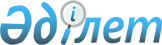 Қазақстан Республикасы радио қызметтері арасында барлық мақсаттағы радиоэлектрондық құралдарға арналған 3 кГц-тен 400 ГГц-ке дейінгі жиіліктер ауқымында жиіліктер белдеуін бөлу кестесін бекіту туралыҚазақстан Республикасы Инвестициялар және даму министрінің м.а 2015 жылғы 20 қаңтардағы № 22 бұйрығы. Қазақстан Республикасының Әділет министрлігінде 2015 жылы 3 наурызда № 10375 тіркелді.
      "Байланыс туралы" 2004 жылғы 5 шілдедегі Қазақстан Республикасы Заңының 8-бабы 1-тармағының 19-9) тармақшасына сәйкес БҰЙЫРАМЫН:
      1. Қоса берілген Қазақстан Республикасы радио қызметтері арасында барлық мақсаттағы радиоэлектрондық құралдарға арналған 3 кГц-тен 400 ГГц-ке дейінгі жиіліктер ауқымында жиіліктер белдеуін бөлу кестесі бекітілсін. 
      2. Қазақстан Республикасы Инвестициялар және даму министрлігінің Байланыс, ақпараттандыру және ақпарат комитеті (С.С. Сарсенов): 
      1) осы бұйрықтың Қазақстан Республикасы Әділет министрлігінде заңнамада бекітілген тәртіппен мемлекеттік тіркелуін; 
      2) осы бұйрық Қазақстан Республикасы Әділет министрлігінде мемлекеттік тіркелгеннен кейін күнтізбелік он күн ішінде көшірмесін бұқаралық ақпарат құралдарында және "Қазақстан Республикасы Әділет министрлігінің "Республикалық құқықтық ақпарат орталығы" шаруашылық жүргізу құқығындағы республикалық мемлекеттік кәсіпорнының "Әділет" ақпараттық-құқықтық жүйесіне ресми жариялауға жіберуді; 
      3) осы бұйрықтың Қазақстан Республикасы Инвестициялар және даму министрлігінің интернет-ресурсында және мемлекеттік органдардың интранет-порталында орналастырылуын; 
      4) осы бұйрық Қазақстан Республикасы Әділет министрлігінде мемлекеттік тіркелгеннен кейін он жұмыс күні ішінде осы бұйрықтың 2-тармағының 1), 2) және 3) тармақшаларымен көзделген іс-шаралардың орындалуы туралы мәліметтерді Қазақстан Респубикасы Инвестициялар және даму министрлігінің Заң департаментіне ұсынуды қамтамасыз етсін.
      3. Осы бұйрықтың орындалуын бақылау Қазақстан Республикасының Инвестициялар және даму вице-министрі А.Қ. Жұмағалиевке жүктелсін. 
      4. Осы бұйрық алғашқы ресми жарияланған күнінен кейін күнтізбелік он күн өткен соң қолданысқа енгізіледі.
      "КЕЛІСІЛДІ"   
      Қазақстан Республикасының   
      Қорғаныс министрі   
      _______________И. Тасмағамбетов   
      2015 жылғы 2 ақпан Қазақстан Республикасының радиоқызметтері арасында барлық мақсаттағы радиоэлектрондық құралдарға арналған 3 кГц-тен 400 ГГц-ке дейінгі жиіліктер ауқымында жиіліктер белдеуін бөлу кестесі
      Ескерту. Кесте жаңа редакцияда - ҚР Цифрлық даму, инновациялар және аэроғарыш өнеркәсібі министрінің 12.06.2023 № 180/НҚ (алғашқы ресми жарияланған күнінен кейін күнтізбелік он күн өткен соң қолданысқа енгізіледі) бұйрығымен.
      8,3–110 кГц
      5.53 8,3 кГц-тен төмен жиіліктерді пайдалануға рұқсат беретін әкімшіліктер 8,3 кГц-тен жоғары жиіліктерге бөлінген қызметтерге зиянды кедергілердің болмауын қамтамасыз ету үшін шаралар қабылдауы керек. (ДРК-12)
      5.54 8,3 кГц-тен төменгі жиіліктерді ғылыми зерттеулер жүргізуге пайдаланатын әкімшіліктер бұл зерттеулерді зиянды кедергілерден қорғауға қажетті барлық мүмкін шараларды қолдану мақсатында бұл туралы мүдделі болуы мүмкін әкімшіліктерді хабардар етуі тиіс. (ДРК-12)
      5.54A 8,3-11,3 кГц жиілік жолақтарының метеорологияның қосалқы қызметтерімен пайдаланылуы бейтарап қолданыспен ғана шектеледі. 9-11,3 кГц жолағында метеорологиялық қосалқы қызметтер станциялары Бюроға 2013 жылғы 1 қаңтарға дейін өтінімге ұсынылған радионавигация қызметінің станцияларынан қорғаныс талап етпеуі тиіс. Өтінімге осы мезгілден кейін берілген метеорологиялық қосалқы қызметтер станциялары мен радионавигация қызметінің станциялары жиіліктерді бірлесіп қолдануын қамтамасыз ету үшін ХЭО-R Ұсынымының ең соңғы RS.1881 нұсқасын пайдалану қажет. (ДРК-12)
      5.54B Қосымша таратылу: Алжир, Сауд Арабиясы, Бахрейн, Египет, Біріккен Араб Әмірліктері, Ресей Федерациясы, Иран (Ислам Республикасы), Ирак, Кувейт, Ливан, Марокко, Катар, Сирия Араб Республикасы, Судан және Тунисте 8,3-9 кГц жолағы радионавигациялық, тіркелген және жылжымалы қызметтеріне бірінші негізде бөлінген. (ДРК-15)
      5.55 Қосымша таратылу: Арменияда, Ресей Федерациясында, Грузияда, Қырғызстанда, Тәжікстанда және Түрікменстанда 14-17 кГц жолағы радионавигациялық қызметке бірінші негізде бөлінген. (ДРК-15)
      5.56 14-19,95 және 20,05-70 кГц жиілік жолақтары бөлінген қызмет станциялары, ал 1-ауданнан 72-84 кГц және 86-90 кГц жолақтары да, стандартты жиіліктер мен уақыт сигналдарын бере алады. Мұндай станциялар зиянды кедергілерден қорғалуы тиіс. Армения, Әзірбайжан, Беларусь, Ресей Федерациясы, Грузия, Қазақстан, Қырғызстан, Тәжікстан және Түркіменстанда бұл мақсатта және тура сондай шартта 25 кГц пен 50 кГц жиіліктері қолданылады. (ДРК-12)
      5.57 14-19,95 кГц, 20,05-70 кГц және 70-90 кГц (1-ауданда 72-84 кГц және 86-90 кГц) жолақтарының теңіздегі жылжымалы қызметімен пайдаланылуы жағалық радиотелеграфтық станцияларымен шектеледі (тек А1А және F1B). Ерекше жағдайларда, егер қажетті жолақ ені қалыпты жағдайдағы А1А немесе F1B сәулелену кластарының қаралып отырған күйдегі жолақтарынан артық болмаса, J2B немесе J7B сәулелену кластарын пайдалануға рұқсат етіледі.
      5.58 Қосымша таратылу: Арменияда, Әзірбайжанда, Ресей Федерациясында, Грузияда, Қазақстанда, Қырғызстанда, Тәжікстанда және Түркіменстанда да 67-70 кГц жолағы радионавигациялық қызметке бірінші негізде таратылған. (ДРК-2000)
      5.60 70-90 кГц (1-ауданда 70-86 кГц) және 110-130 кГц (1-ауданда 112-130 кГц) жолақтарында, егер осы жиілік жолақтары таратылған басқа қызметтерге зиянды кедергілер тудырмайтын болса, импульстік радионавигациялық жүйелерді пайдалануға болады.
      5.62 90-110 кГц жолағында радионавигациялық қызмет станцияларын пайдаланатын әкімшіліктер, осы станциялар тудыратын зиянды кедергілерді болдырмау үшін техникалық және пайдалану сипаттамаларын үйлестіру жұмыстарын жүргізулері қажет.
      5.64 Тіркелген қызмет станциялары үшін осы қызметке бөлінген 90 және 160 кГц (1-ауданда 148,5 кГц) арасындағы жолақтар және теңіздегі жылжымалы қызмет станцияларында осы қызметке бөлінген 110 және 160 кГц (1-ауданда 148,5 кГц) арасындағы жолақтарда А1А немесе F1B, A2C, А3C, F1C немесе F3C класс сәулеленулері ғана рұқсат етілген. Ерекше жағдайларда, теңіздегі жылжымалы қызмет станцияларына 110 және 160 кГц жолақтар аралығында (1-ауданда 148,5 кГц) J2B немесе J7B класс сәулеленулері рұқсат етілген.
      110–255 кГц
      5.66 Қызметтің басқа санаты: Германияда тіркелген және теңіздегі жылжымалы қызметтеріне 115-117,6 кГц жолағы бірінші реттік негізде (5.33-т. қара), ал радионавигациялық қызметке екінші реттік негізде (5.33-т. қара) бөлінген.
      5.67 Қосымша таратылу: Қырғызстан және Түркіменстанда 130-148,5 жолағы, сонымен қатар, радинавигациялық қызметке екінші реттік негізде таратылған. Бұл елдер шегінде және олардың арасында бұл қызмет жұмыс атқаруға бірдей құқықты. (ДРК-19)
      5.67A 135,7-137,8 кГц жиіліктерін қолданатын әуесқойлық қызметі станциясының жоғарғы сәулелену қуаты 1 Вт-тан (э.и.с.қ.) аспау керек және олар 5.67-т. келтірілген елдерде жұмыс істейтін радионавигациялық қызмет станцияларына зиянды бөгеулер жасамауы керек. (ДРК-07)
      5.67B 135,7-137,8 кГц жиілік жолағын Алжир, Египет, Ирак, Ливан, Сирия Араб Республикасы, Судан, Оңтүстік Судан және Тунис елдерінде қолдану тіркелген қызметімен және теңіздегі жылжымалы қызметімен шектеледі. 135,7-137,8 кГц жиілік жолағы жоғарыда айтылған елдерде әуесқойлық қызметінде қолданылмау керек және бұл мұндай қолданыстарды рұқсат ететін елдерде ескерілуі тиіс. (ДРК-19)
      5.68 Ауыстырылымды таратылу: Конго Республикасы, Демократиялық Конго Республикасы және Оңтүстік Африка Республикасында 160-200 кГц жолағы тіркелген қызметке бірінші реттік негізде бөлінген. (ДРК-15)
      5.69 Қосымша таратылу: Сомалиде 200-255 кГц жолағы әуедегі радионавигациялық қызмет үшін бірінші реттік негізде таратылған.
      5.70 Ауыстырылымды таратылу: Ангола, Ботсвана, Бурунди, Орталық Африка Республикасы, Конго Республикасы, Эсватини, Эфиопия, Кения, Лесото, Мадагаскар, Малави, Мозамбик, Намибия, Нигерия, Оман, Конго Демократиялық Республикасы, Оңтүстік Африка, Танзания, Чад, Замбия және Зимбабведе 200-283,5 кГц жолағы әуедегі радионавигациялық қызметіне бірінші реттік негізде таратылған. (ДРК-19)
      255–415 кГц
      5.73 285-325 кГц (1-ауданда 283,5-325 кГц) жолағын, радионавигациялық қызметтегі радиомаяк станцияларына зиянды кедергілер тудырмаса, қысқа жолақты жүйелерді пайдалана отырып, теңіздегі радионавигациялық қызметте қосымша радионавигациялық мәліметтерді таратуға пайдалануға болады. (ДРК-97)
      5.74 Қосымша таратылу: 1-ауданда 285,3-285,7 кГц жиілік жолағы теңіздегі радионавигациялық қызметіне (радиомаяктан басқа) бірінші реттік негізде таратылған.
      5.75 Қызметтің басқа санаты: Балтық теңізі аймағында осы жолақтағы жиіліктерді теңіздегі және әуедегі радионавигациялық қызметтердің жаңа станцияларына тағайындау мүдделі әкімшіліктер арасында алдын ала кеңеспен шешілген жағдайда, Армения, Әзірбайжан, Беларусь, Ресей Федерациясы, Грузия, Молдова, Қырғызстан, Тәжікстан, Түрікменстан, Украина және Румынияның Қара теңіз аймақтарында 315-325 кГц жолағы теңіздегі радионавигациялық қызметке бірінші реттік негізде бөлінеді. (ДРК-07)
      5.76 410 кГц жиілігі теңіздегі радионавигациялық қызметтеріндегі радиоторуылға арналған. 405-415 кГц жолағы бөлінген басқа радионавигациялық қызметтер 406,5-413,5 кГц жолағындағы радиоторуылдарға кедергілер тудырмаулары тиіс.
      415–495 кГц
      5.77 Қызметтің басқа санаты: Австралияда, Қытайда, 3-аудандағы Францияның шетелдегі аумақтарында, Корея Республикасында, Үндістанда, Иран Ислам Республикасында, Жапонияда, Пәкістанда, Папуа-Жаңа Гвинеяда, Корея Халық Демократиялық Республикасында және Шри-Ланкада 415–495 кГц жолағы әуедегі радионавигациялық қызметке бірінші реттік негізде бөлінеді. Армения, Әзірбайжан, Беларусьь, Ресей Федерациясы, Қазақстан, Латвия, Өзбекстан және Қырғызстанда 435-495 кГц жолағы әуе радионавигациялық қызметіне бірінші ретте бөлінген. Аталмыш елдердің әкімшіліктері 435-495 кГц жолағында әуедегі радионавигациялық қызметтер станцияларының кемелік станциялар сигналдарын бүкілдүниежүзілік негізде кеме станцияларына арналған жиіліктердегі жағалық станциялардың қабылдауына кедергілер тудырмау мақсатында қолдан келгенінше шаралар жүргізуі керек. (ДРК-19)
      5.79 Теңіздегі жылжымалы қызметте 415-495 кГц және 505-526,5 кГц жиілік жолақтарын пайдалану радиотелеграфиямен шектеледі және ХЭО-R M.2010 ұсынысының соңғы нұсқасына сәйкес, мүдделі және әсер ететін әкімшіліктер арасындағы келісім орнатылған жағдайда NAVDAT жүйесі үшін де пайдаланылуы мүмкін. NAVDAT тарату станциялары жағалау станцияларымен шектеледі. (ДРК-19)
      5.79A 490 кГц, 518 кГц және 4209,5 кГц жиіліктерде жұмыс істейтін НАВТЕКС қызметінің жағалық станцияларын іске қосқанда, әкімшіліктерге пайдалану сипаттамаларын Халықаралық теңіздегі ұйымның (ХТҰ) процедураларына (339-Резолюциясын (ДРК-07 қайта қаралған) қара) сәйкес үйлестіру ұсынылады. (ДРК-07)
      5.80 2-ауданда 435-495 кГц жолағын әуе радионавигациялық қызметінде пайдалану дыбыс хабарларын пайдаланбайтын бағытталмаған радиомаяктармен шектеледі.
      5.80A 472-479 кГц жиіліктерін қолданатын әуесқойлық қызметтің станцияларының максималды эквивалентті изотропты сәлелену қуаты (э.и.с.қ.) 1 Вт жоғары болмауы керек. Егер станциялар Алжир, Сауд Арабиясы, Әзірбайжан, Бахрейн, Беларусь, Қытай, Комор Аралдары, Джибути, Египет, Біріккен Араб Әмірліктері, Ресей Федерациясы, Иран Ислам Республикасы, Ирак, Иордания, Қазақстан, Кувейт, Ливан, Ливия, Марокко, Мавритания, Оман, Өзбекстан, Катар, Сирия Араб Республикасы, Қырғызстан, Сомали, Судан, Тунис, Украина және Йеменнің шекараларынан 800 км-ден артық қашықтықта жатса, онда әкімшіліктер өздерінің жергілікті аймақтарында э.и.с.қ. шегін 5 Вт-қа дейін көтере алады. Бұл жиілік жолақтарында әуесқойлық қызмет станциялары әуе навигациялық қызметтеріне зиянды кедіргі жасамауы және олардан қорғауды талап етпеуі керек. (ДРК-12)
      5.80B 472-479 кГц жиіліктер жолағын Алжир, Сауд Арабиясы, Әзірбайжан, Бахрейн, Беларусь, Қытай, Комор Аралдары, Джибути, Египет, Біріккен Араб Әмірліктері, Ресей Федерациясы, Ирак, Иордания, Қазақстан, Кувейт, Ливан, Ливия, Мавритания, Оман, Өзбекстан, Катар, Сирия Араб Республикасы, Қырғызстан, Сомали, Судан, Тунис пен Йеменде пайдалану жылжымалы теңіз және радионавигациялық әуе қызметтерімен шектеледі. Аталған елдерде осы жиілік жолақтары әуесқойлық қызметтерімен қолданылмауы тиіс және бұндай қолданысқа рұқсат беретін елдерге мұны ескеру қажет. (ДРК-12)
      5.82 Теңіздегі жылжымалы қызметте 490 кГц жиілігі тек қана жағалық станциялар арқылы навигациялық және метеорологиялық ескертулер мен шұғыл ақпаратты тар жолақты тікелей басып шығару телеграфы арқылы кемелерге беру үшін пайдаланылады. 490 кГц жиілікті пайдалану шарттары 31 және 52-баптарда көрсетілген. Әуедегі радионавигациялық қызметте 415-495 кГц жолағын пайдалануда әкімшіліктерге 490 кГц жиілігінде зиянды кедергілер болдырмауын қадағалауды ұсынады. 472-479 кГц жиілік жолақтарын әуесқойлық қызметтерде пайдалану кезінде әкімшіліктер 490 кГц жиілігінде кедергілер тудырмауды қадағалауы керек. (ДРК-12)
      495–1 800 кГц
      5.82C 495-505 кГц жиілік диапазоны халықаралық NAVDAT жүйесі үшін пайдаланылады, ол ХЭО-R M.2010 ұсынысының соңғы нұсқасында сипатталған. NAVDAT тарату станциялары жағалау станцияларымен шектеледі. (ДРК-19)
      5.84 518 кГц жиілік жолағын жылжымалы теңіз қызметтерінде пайдалану шарттары 31 және 52 баптарында анықталған. (ДРК-07)
      5.87 Қосымша таратылу: Ангола, Ботсвана, Эсватини, Лесото, Малави, Мозамбик, Намибия және Нигерде 526,5-535 кГц жолағы жылжымалы қызметке екінші реттік негізде таратылған. (ДРК-19)
      5.87А Қосымша таратылу: Өзбекстанда 526,5-1606,5кГц жолағы, сонымен қатар, радионавигациялық қызметіне бірінші реттік негізде бөлінген. Мұндай пайдалану 9.21 тармағына сәйкес мүдделі әкімшіліктермен келістіріліп, 1997 жылдың 27 қазанында пайдаланылатын радиомаяктардың олардың амортизациялық кезеңінің соңына дейін шектелуі тиіс. (ДРК-97)
      5.90 1605-1705 кГц жолағында, егер 2-аудандағы белгілі бір радиотартқыш станция мүддесіне қатысты болса, 1-аудандағы теңіздегі жылжымалы қызмет станциясының қызмет көрсету аймағы беттік толқындар таралуымен қамтамасыз ететін зонамен шектелуі тиіс.
      5.92 9.21 - тармақ бойынша алынған келісімге сәйкес 1-ауданның кейбір елдерінде радиоанықтама жүйесі 1 606,5-1 625 кГц, 1 635-1 800 кГц, 1 850-2 160 кГц, 2 194-2 300 кГц, 2 502-2 850 кГц және 3 500-3 800 кГц жолақтары пайдаланылады. Бұл станциялардың орташа сәулелену қуаты 50Вт-тан аспауы тиіс.
      5.93 Қосымша таратылу: Армения, Әзірбайжан, Беларусь, Ресей Федерациясы, Грузия, Венгрия, Қазақстан, Латвия, Литва, Моңғолия, Нигерия, Өзбекстан, Польша, Қырғызстан, Словакия, Тәжікстан, Чад, Түрікменстан және Украинада 9.21 – тармақ бойынша алынған келісім болса, онда 1 625–1 635 кГц, 1 800–1 810 кГц және 2 160–2 170 кГц жолағы тіркелген және құрлықтағы жылжымалы қызметтерге бірінші реттік негізде бөлінген. (ДРК-15)
      5.96 Германия, Армения, Австрия, Әзірбайжан, Беларусь, Хорватия, Дания, Эстония, Ресей Федерациясы, Финляндия, Грузия, Венгрия, Ирландия, Исландия, Израиль, Қазақстанда, Латвия, Лихтенштейн, Литва, Мальта, Молдова, Норвегия, Өзбекстан, Польша, Қырғызстан, Словакия, Чехия, Ұлыбритания, Швеция, Швейцария, Тәжікстан, Түркіменстан және Украина әкімшіліктер 1 715-1 800 кГц және 1850-2000 кГц жолақтарында өзінің әуесқойлық қызметіне 200 кГц-ке дейін бөле алады. Алайда өзінің әуесқойлық қызметіне осы аралықта жолақтар бөлгенде, көрші елдердің әкімшіліктерімен кеңес жүргізе отырып, өздерінің әуесқойлық қызметтерінің басқа елдердің тіркелген және жылжымалы қызметтеріне зиянды кедергілер тудырмау бағытына қажетті шаралар қолдануы қажет. Кез келген әуесқой станциясының орташа қуаты 10 Вт-тан аспауы тиіс. (ДРК-15)
      1 800–2 194 кГц
      5.98 Ауыстырылымды таратылу: Армения, Әзірбайжан, Беларусь, Бельгия, Камерун, Конго Республикасы, Дания, Египет, Эритрея, Испания, Эфиопия, Ресей Федерациясы, Грузия, Греция, Италия, Қазақстанда, Ливан, Литва, Сирия Араб Республикасы, Қырғызстан, Сомали, Тәжікстан, Тунис, Түрікменстан және Түркияда 1810-1830 кГц жолағы тіркелген және жылжымалы қызметтерге, әуедегі жылжымалы қызметті қоспағанда, бірінші реттік негізде бөлінген. (ДРК-15)
      5.99 Қосымша таратылу: Сауд Арабиясында, Австрияда, Иракта, Ливияда, Өзбекстанда, Словакияда, Румынияда, Словенияда, Чадта және Тогода 1 810–1 830 кГц жолағы тіркелген және жылжымалы қызметтерге, әуедегі жылжымалы қызметті қоспағанда, бірінші реттік негізде бөлінген. (ДРК-12)
      5.100 1-ауданда 1 810-1 830 кГц жолақты, толығымен немесе жартылай солтүстікке қарай 40° солтүстік ендікте орналасқан елдердің әуесқойлық қызметіне пайдалануға рұқсат, 5.98 және 5.99 тт. сәйкес жұмыс істейтін әуесқойлық қызмет станциялары және басқа да қызмет станциялары арасында зиянды кедергілер тудырмау үшін қажетті шаралар қолдану мақсатымен, 5.98 және 5.99 тт. көрсетілген елдермен консультация жүргізілгеннен соң ғана берілуі тиіс.
      5.103 1-ауданда 1 850-2 045 кГц, 2 194-2 498 кГц, 2 502-2 625 кГц және 2 650-2 850 кГц жиіліктер жолағын тіркелген және жылжымалы қызмет станцияларына тағайындағанда әкімшіліктер теңіздегі жылжымалы қызметтерге қойылатын талаптарды ескерулері керек.
      5.104 1-ауданда 2 025-2 045 кГц жолағын қосалқы метеорология қызметімен пайдалану мұхиттық станция-қалқыма белгілерімен шектелген.
      5.107 Қосымша таратылу: Сауд Арабиясы, Эритрея, Эсватини, Эфиопия, Ирак, Ливия және Сомалиде 2 160-2 170 кГц жолағы тіркелген және жылжымалы қызметтерге, әуедегі жылжымалы (R), қызметті қоспағанда, бірінші реттік негізде бөлінген. Бұл қызмет станцияларының орташа қуаты 50 Вт-тан аспауы тиіс. (ДРК-19)
      5.108 2182 кГц тасымалдаушы жиілігі радиотелефонда халықаралық апат және шақыру жиілігі болып табылады. 2 173,5–2 190,5 кГц жолағын пайдалану шарты 31 және 52 баптарында көрсетілген. (ДРК-07)
      5.109 2 187,5 кГц, 4 207,5 кГц, 6 312 кГц, 8 414,5 кГц, 12 577 кГц және 16 804,5 кГц жиіліктері цифрлық таңдамалы шақырудың халықаралық апаттық және шақыру жиілігі болып табылады. Бұл жиіліктерді пайдалану шарты 31 бабында көрсетілген.
      5.110 2 174,5 кГц, 4 177,5 кГц, 6 268 кГц, 8 376,5 кГц, 12 520 кГц және 16 695 кГц жиіліктері қысқа жолақты әріпбаспа телеграфының халықаралық апатқа ұшырау жиілігі болып табылады. Бұл жиіліктерді пайдалану шарты 31 бабында көрсетілген.
      5.111 2182 кГц, 3023 кГц, 5680 кГц, 8364 кГц тасымалдаушы жиіліктерін және 121,5 МГц, 156,525 МГц, 156,8 МГц, 243 МГц жиіліктерін сондай-ақ жер бетіндегі радиобайланыс қызметінің әрекеттегі процедураларына сәйкес ұшқыштармен басқарылатын ғарыш кемелерін табу және құтқару үшін пайдалануға болады. Бұл жиіліктерді пайдалану шарты 31 бабында көрсетілген.
      Дәл сол жағдай 10 003 кГц, 14 993 кГц және 19 993 кГц, жиіліктеріне де қатысты, бірақ аталған жағдайлардың әрқайсысындағы сәулелену көрсетілген жиіліктің ±3 кГц жолағымен шектелуі тиіс. (ДРК-07)
      2 194–3 230 кГц
      5.112 Ауыстырылымды таратылу: Шри-Ланкада 2194-2300 кГц жолағы тіркелген және жылжымалы қызметтерге, әуедегі жылжымалы қызметті қоспағанда, бірінші реттік негізде бөлінген. (ДРК-19)
      5.113 Радиохабар қызметімен 2 300-2 495 кГц (1-ауданда 2498 кГц), 3 200-3 400 кГц, 4 750-4 995 кГц және 5 005-5 060 кГц жиілік жолақтарын пайдалану шарттарын 5.16-5.20, 5.21 және 23.3-23.10 тармақтарынан қараңыз..
      5.114 Ауыстырылымды таратылу: Иракта 2502–2625 кГц жолағы тіркелген және жылжымалы қызметтерге, әуедегі жылжымалы қызметті қоспағанда, бірінші реттік негізде бөлінген. (ДРК-19)
      5.115 Іздеу және құтқару бойынша үйлестірілген операцияларға қатысушы теңіздегі жылжымалы қызмет станцияларында 31 бапқа сәйкес 3023 кГц және 5680 кГц тасымалдаушы (эталондық) жиіліктері пайдаланылуы мүмкін. (ДРК-07)
      5.116 Әкімшіліктер 3 155-3 195 кГц жолақтарын жалпы бүкіл дүниежүзілік аз қуатты сымсыз есту аппараттарын қамтамасыз ету мақсатында пайдалануға рұқсат беруі керек. Жергілікті қажеттіліктерді қамтамасыз ету үшін әкімшіліктер бұл аппараттарға қосымша арналарды 3 155 кГц және 3 400 кГц аралығындағы жолақтарда тағайындауы тиіс.
      3000-нан 4000 кГц аралығындағы жиіліктер индукция өрістерінің шеңберінде, аз қашықтықтарда жұмыс істейтін есту аппараттарына арналғанын атап өту керек.
      5.117 Ауыстырылымды таратылу: Кот-д'Ивуарда, Египетте, Либерияда, Шри-Ланкада және Тогода 3 155–3 200 кГц жолағы тіркелген және жылжымалы қызметтерге, әуедегі жылжымалы қызметті қоспағанда, бірінші реттік негізде бөлінген. (ДРК-19)
      3 230–5 003 кГц
      5.123 Қосымша таратылу: Ботсвана, Эсватини, Лесото, Малави, Мозамбик, Намибия, Оңтүстік Африка, Замбия және Зимбабведе 3900-3950 кГц жолағы 9.21-т. бойынша келісімімен, бірінші реттік негізде радиохабар тарату қызметіне бөлінген. (ДРК-19)
      5.127 4 000-4 063 кГц жолақ жиіліктерін теңіздегі жылжымалы қызметтерде пайдалану кемелік радиотелефондық станцияларымен шектеледі. (17-Қосымшаны және 52.220-тармақты қараңыз).
      5.128 4 063–4 123 кГц және 4 130–4 438 кГц жолақтағы жиіліктер ерекше жағдайларда, байланысты өздері орналасқан елдердің шекараларында қамтамасыз ететін және орташа қуаты 50 Вт-тан аспайтын тіркелген қызмет станцияларында пайдаланыла алады да, олар теңіздегі жылжымалы қызметтерге кедергілер тудырмауы тиіс. Бұдан басқа, Ауғанстан, Аргентина, Армения, Беларусь, Ботсвана, Буркина-Фасо, Орталық Африка Республикасы, Қытай, Ресей Федерациясы, Грузия, Үндістан, Қазақстан, Мали, Нигер, Пәкістан, Қырғызстан, Тәжікстан, Чад, Түрікменстан және Украинада 4 063-4 123 кГц, 4 130–4 133 кГц және 4 408-4 438 кГц жолақтарында орташа қуаты 1 кВт-тан аспайтын, жағадан кемінде 600 км қашық орналасқан тіркелген қызмет станциялары, теңіздегі жылжымалы қызметке зиянды кедергілер тудырмайтын болса, жұмыс істей алады. (ДРК-19)
      5.130 4 125 кГц және 6 215 кГц тасымалдаушы жиіліктерін пайдалану шарттары 31 және 52 баптарда көрсетілген. (ДРК-07)
      5.131 4 209,5 кГц жиілігі жағалық станциялардың кемелерге тек қана қысқа жолақты әріпбасу тәсілімен метеорологиялық және навигациялық ескертулер мен жедел ақпараттарды жеткізу үшін пайдаланылады. (ДРК-97)
      5.132 4 210 кГц, 6 314 кГц, 8 416,5 кГц, 12 579 кГц, 16 806,5 кГц, 19 680,5 кГц, 22 376 кГц және 26 100,5 кГц жиіліктері теңіздегі қауіпсіздік аппараттарын таратудың халықаралық жиіліктері болып табылады (MSI) (17-қосымшаны қара).
      5.132A Радиолокация қызметтерінің станциялары тіркелген және жылжымалы қызметтерде жұмыс істейтін станцияларға зиянды бөгет жасамауы және олардан қорғаныс сұрамауы қажет. Радиолокация қызметінің қолданылуы 612-Резолюцияға (ДРК-12 қайта қаралған) сәйкес әрекет ететін океанографиялық радарлармен шектелген. (ДРК-12)
      5.132B Ауыстырылымды таратылу: Арменияда, Белоруссияда, Молдовада және Қырғызстанда 4438-4488 кГц жиілік жолақтары, әуедегі жылжымалы (R) қызметтерін қоспағанда, тіркелген және жылжымалы қызметтеріне бірінші ретте бөлінген. (ДРК-19)
      5 003–7 000 кГц
      5.133 Басқа қызмет санаты: Армения, Әзірбайжан, Беларусьь, Ресей Федерациясы, Грузия, Қазақстан, Латвия, Литва, Нигер, Өзбекстан, Қырғызстан, Тәжікстан, Туркменстан және Украинда 5130–5 250 кГц жолағы тіркелген және жылжымалы қызметтерге, әуедегі жылжымалы қызметті қоспағанда, бірінші реттік негізде бөлінген (5.33 тармағын қара). (ДРК-12)
      5.133A Ауыстырылымды таратылу: Армения, Беларусь, Молдова және Қырғызстанда 5 250-5 275 кГц және 26 200-26 350 кГц жиілік жолақтары әуедегі жылжымалы қызметті қоспағанда тіркелген және жылжымалы қызметтер үшін бірінші негізде бөлінген. (ДРК-19)
      5.133В 5 351,5-5 366,5 кГц жиілік жолағын пайдаланатын әуесқойлық қызметтегі станциялардың максималды сәулелену қуаты 15 Вт (э.и.с.қ.) аспауы керек. Алайда, 2-аудандағы Мексикада 5 351,5-5 366,5 кГц жиілік жолағын пайдаланатын әуесқойлық қызметтегі станциялардың максималды сәулелену қуаты (э.и.с.қ.) 20 Вт аспауы керек. Келесі 2-аудан елдерінде: Антигуа және Барбуда, Аргентина, Багам аралдары, Барбадос, Белиз, Боливия, Бразилия, Чили, Колумбия, Коста-Рика, Куба, Доминикан Республикасы, Доминика, Сальвадор, Эквадор, Гренада, Гватемала, Гайана, Гаити, Гондурас, Ямайка, Никарагуа, Панама, Парагвай, Перу, Сент-Люсия, Сент-Китс және Невис, Сент-Винсент және Гренадин аралдары, Суринам, Тринидад және Тобаго, Уругвай, Венесуэла және 2-аудандағы Нидерланды Корольдігінің шегіндегі шет елдер мен аумақтар, 5 351,5-5 366,5 кГц жиілік жолағын пайдаланатын әуесқойлық қызметтегі станциялардың максималды сәулелену қуаты (э.и.с.қ.) 25 Вт аспауы керек.. (ДРК-19)
      5.134 5 900–5 950 кГц, 7 300–7 350 кГц, 9 400–9 500 кГц, 11 600–11 650 кГц, 12 050–12 100 кГц, 13 570–13 600 кГц, 13 800–13 870 кГц, 15 600–15 800 кГц, 17 480–17 550 кГц және 18 900–19 020 кГц жолақтарын радиохабар тарату қызметінде қолдану 12 бапқа сәйкес жүзеге асырылады. Әкімшіліктерге 517-Резолюцияның (ДРК-19 қайта қаралған) ережелеріне сәйкес цифрлық модуляцияланған сәулеленулерді енгізуді жеңілдету үшін осы жиілік диапазондарын пайдалану қатаң түрде ұсынылады. (ДРК-19)
      5.136 Қосымша таратылу: 5900–5950 кГц жолағындағы жиіліктер байланысты тек орналасқан елдің шекарасында қамтамасыз ететін келесі қызметтердің станцияларымен радиохабар тарату қызметіне зиянды кедергілер тудырмаған жағдайда пайдалануы мүмкін: тіркелген қызметте (барлық үш ауданда), құрылықтағы жылжымалы қызметте (1-ауданда), әуедегі жылжымалыны қоспағанда (R), жылжымалы қызметтер (2, 3-аудандарда). Бұл қызметтерге жиіліктерді пайдаланғанда әкімшіліктер қажетті ең төменгі қуатты пайдаланулары керек және радиохабар қызметтерінің Радиобайланыс регламентіне сәйкес жарияланатын маусымдық жиілік пайдалануларын ескеруі қажет. (ДРК-07)
      5.137 6 200-6 213,5 кГц және 6 220,5-6 525 кГц жолақтары ерекше жағдайларда байланысты өздері орналасқан елдердің шекараларында ғана қамтамасыз ететін және орташа қуаты 50 Вт-тан аспайтын тіркелген қызмет станцияларында пайдаланыла алады, олар теңіздегі жылжымалы қызметтерге зиянды кедергілер тудырмауы тиіс. Бұл жиіліктерді жарияларда Бюроның назары жоғарыда аталған шартта болуы керек.
      5.138 Келесі жолақтар:
      6 765–6 795 кГц (орталық жиілік 6 780 кГц);
      433,05–434,79 МГц (орталық жиілік 433,92 МГц) 1-ауданда; 5.280 т. көрсетілген елдерді есептемегенде;
      61–61, 5 ГГц (орталық жиілік 61,25 ГГц);
      122–123 ГГц (орталық жиілік 122,5 ГГц); және
      244–246 ГГц (орталық жиілік 245 ГГц)
      өнеркәсіптік, ғылыми және медициналық (ӨҒМ) қолдануларға арналған. Бұл жолақтарды ӨҒМ-да пайдалану әкімшіліктің арнайы рұқсатымен, радиобайланыс қызметтеріне қатысы бар басқа әкімшіліктердің келісімімен жасалынуы керек. Осы тәртіптерді пайдаланатын әкімшіліктер ХЭО-R-дің осыған сәйкес соңғы Ұсынымдарын ескеруі керек.
      7 000–7 450 кГц
      5.140 Қосымша таратылу: Ангола, Ирак, Сомали және Тогода 7000-7050 кГц жолағы тіркелген қызметке бірінші негізде бөлінген. (ДРК-15)
      5.141 Ауыстырылымды таратылу: Египет, Эритрея, Эфиопия, Гвинея, Ливия мен Мадагаскарда және Нигерде 7000-7050 кГц жолағы тіркелген қызметке бірінші реттік негізде бөлінген. (ДРК-12)
      5.141A Қосымша таратылу: Өзбекстан және Қырғызстанда 7000-7100 кГц және 7100—7200 кГц жолақтары да тіркелген және құрылықтағы жылжымалы қызметтерге екінші реттік негізде бөлінген. (ДРК-03)
      5.141B Қосымша таратылу: Алжир, Сауд Арабиясы, Австралия, Бахрейн, Ботсвана, Бруней-Даруссалам, Қытай, Комор аралдары, Корея Республикасы, Диего Гарсия, Джибути, Египет, Біріккен Араб Әмірліктері, Эритрея, Гвинея, Индонезия, Иран Ислам Республикасы, Жапония, Иордания, Кувейтте , Ливия, Мали, Марокко, Мавритания, Нигер, Жаңа Зеландия, Оман, Папуа-Жаңа Гвинея, Катар, Сирия Араб Республикасы, Корея Халық Демократиялық Республикасы, Сингапур, Судан, Тунис, Вьетнам және Йеменде 7100-7200 кГц тіркелген және жылжымалы, әуедегі жылжымалыны қоспағанда (R), қызметтерге бірінші реттік негізде бөлінген. (ДРК-19)
      5.143 Қосымша таратылу: 7 300–7 350 кГц жолағындағы жиіліктер тіркелген қызмет және құрылықтағы жылжымалы қызмет станцияларымен пайдаланулары мүмкін, егер олар байланысты тек орналасқан елдің шекарасында қамтамасыз етсе және олар радиохабар қызметіне зиянды кедергілер тудырмаса. Бұл қызметтерге жиіліктерді пайдаланғанда әкімшіліктер қажетті ең төменгі қуатты пайдаланулары керек және радиохабар қызметтерінің Радиобайланыс регламентіне сай жарияланатын маусымдық жиілік пайдалануларын ескеруі қажет. (ДРК-07)
      5.143B 1-ауданда 7 350-7 450 кГц жолағындағы жиіліктерді тіркелген қызметтің станциялары және құрлықтағы жылжымалы қызметтің станциялары пайдалана алады, егер олар орналасқан елдің шекарасында ғана байланысатын болса және олар радиохабар тарату қызметіне зиянды кедергі тудырмаса. Әрбір станцияның жалпы сәулелену қуаты 24 дБВт аспауы керек. (ДРК-12)
      5.143C Қосымша таратылу: Алжир, Сауд Арабиясы, Бахрейн, Комор Аралдарында, Джибути, Египет, Біріккен Араб Әмірліктері, Иран Ислам Республикасы, Ливия, Иордания, Кувейт, Марокко, Мавритания, Нигер, Оман, Катар, Сирия Араб Республикасы, Судан, Оңтүстік Судан, Тунис және Йеменде 7 350-7 400 кГц және 7 400-7 450 кГц жолақтары тіркелген қызметке бірінші реттік негізде бөлінген. (ДРК-12)
      7 450–13 360 кГц
      5.145 8291 кГц, 12 290 кГц және 16 420 кГц тасымалдаушы жиіліктерін пайдалану шарттары 31 және 52 баптарында көрсетілген. (ДРК-07)
      5.145A Радиолокация қызметінің станциялары тіркелген қызмет станцияларына бөгет жасамауы және олардан қорғаныс сұрамауы керек. Радиолокациялық қызметтің қолданылуы 612-Резолюцияға (ДРК-12 қайта қаралған) сәйкес жұмыс жасайтын океанографиялық радарлармен шектеледі. (ДРК-12)
      5.145B Ауыстырылымды таратылу: Арменияда, Белоруссияда, Молдовада және Қырғызстанда 9 305−9 355 кГц және 16 100−16 200 кГц жолағы тіркелген қызметке бірінші реттік негізде бөлінген. (ДРК-19)
      5.146 Қосымша таратылу: 9400-9500 кГц, 11 600-11 650 кГц, 12 050- 12 100 кГц, 15 600–15 800 кГц, 17 480–17 550 кГц және 18 900-19 020 кГц жолақтағы жиіліктер тіркелген қызмет станцияларымен пайдаланулары мүмкін, егер олар тек өздері орналасқан елдердің шекарасында байланысқа қолданылып, радиохабар қызметіне зиянды кедергілер тудырмаса. Тіркелген қызметтерге жиіліктерді пайдаланғанда әкімшіліктер қажетті ең төменгі қуатты пайдаланулары керек және радиохабар қызметтерінің радиобайланыс Регламентіне сай жарияланатын маусымдық жиілік пайдалануларын ескеруі қажет. (ДРК-07)
      5.147 9 775-9900 кГц, 11 650-11 700 кГц және 11 975-12 050 кГц жолақтағы жиіліктер тіркелген қызмет станцияларымен пайдаланылулары мүмкін, егер олар тек өздері орналасқан елдердің шекарасында байланысқа қолданылып, радиохабар қызметіне зиянды кедергілер тудырмаса және оның жалпы сәулелену қуаты 24 дБВт-тан аспаса.
      13 360–18 030 кГц
      5.149 Төмендегі жиілік жолақтары басқа қызмет станцияларына тағайындалғанда:
      әкімшіліктер радиоастрономиялық қызметті зиянды кедергілерден қорғаудың барлық шараларын қарастыруы керек. Әсіресе, радиоастрономиялық қызметке кедергілер тудырудың қауіпті көздері ғарыш және әуедегі станциялардың сәулеленулері болуы мүмкін (4.5 және 4.6-тармақтарды және 29-бапты қара). (ДРК-07)
      5.149A Ауыстырылымды таратылу: Армения, Беларусь, Молдова және Қырғыстанда 13 450-13 550 кГц жиілік жолағы бірінші рет негізінде тіркелген қызметке, ал жылжымалы қызметке, әуедегі жылжымалы қызметін (R) қоспағанда, екінші рет негізінде бөлінген. (ДРК-19)
      5.150 Келесі жолақтар:
      13 553–13 567 кГц (орталық жиілік 13 560 кГц);
      26 957–27 283 кГц (орталық жиілік 27 120 кГц);
      40,66–40,70 МГц (центральная частота 40,68 МГц);
      902–928 МГц 2-ауданда (орталық жиілік 915 МГц);
      2 400–2 500 МГц (орталық жиілік 2 450 МГц);
      5 725–5 875 МГц (орталық жиілік 5 800 МГц); и
      24–24,25 ГГц (орталық жиілік 24,125 ГГц)
      өнеркәсіптік, ғылыми және медициналық (ӨҒМ) қолдануларға арналған. Бұл жолақтардағы радиобайланыс қызметтерімен жұмыс істейтіндер мұндай пайдаланымдағы пайда болатын зиянды кедергілерге төзулері керек. Өнеркәсіптік, ғылыми және медициналық жабдықтар бұл жолақтарда 15.13 ережелеріне сәйкес жұмыс істейді.
      5.151 Қосымша таратылу: 13 570-13 600 кГц және 13 800-13 870 кГц жолақтардағы жиіліктер тіркелген және жылжымалы, әуедегі жылжымалыны қоспағанда (R), қызмет станцияларымен пайдаланылулары мүмкін, егер олар тек өздері орналасқан елдердің шекарасында байланысқа қолданылып, радиохабар қызметіне зиянды кедергілер тудырмаса. Тіркелген қызметтерге жиіліктерді пайдаланғанда әкімшіліктер қажетті ең төменгі қуатты пайдаланулары керек және радиохабар тарату қызметтерінің радиобайланыс Регламентіне сай жарияланатын маусымдық жиілік пайдалануларын ескеруі қажет. (ДРК-07)
      5.152 Қосымша таратылу: Армения, Әзірбайжан, Қытай, Кот-д'Ивуар, Ресей Федерациясы, Грузия, Иран Ислам Республикасы, Қазақстан, Өзбекстан, Қырғызстан, Тәжікстан, Түркіменстан және Украинада 14 250-14 350 кГц жолағы тіркелген қызметке бірінші реттік негізде бөлінген, тіркелген қызмет станцияларының сәулелену қуаты 24 дБВт-тан аспау керек (ДРК-03)
      18 030–23 350 кГц
      5.154 Қосымша таратылу: Армения, Әзірбайжан, Ресей Федерациясы, Грузия, Қазақстан, Қырғызстан, Тәжікстан, Түркіменстан және Украинада 18 068-18 168 кГц жолағы тіркелген қызметке бірінші реттік негізде, олардың өз шекараларында, шыңдық айналу қуаты 1 кВт-тан аспаған жағдайда, пайдалануға бөлінген. (ДРК-03)
      5.155 Қосымша таратылу: Армения, Әзірбайжан, Беларусь, Ресей Федерациясы, Грузия, Қазақстан, Молдова, Моңғолия, Өзбекстан, Қырғызстан, Словакия, Тәжікстан, Түркіменстанда және Украинада 21 850–21 870 кГц жолағы жылжымалы әуе қызметіне (R) бірінші реттік негізде бөлінген. (ДРК-07)
      5.155A Армения, Әзірбайжан, Беларусьь, Ресей Федерациясы, Грузия, Қазақстан, Молдова, Моңғолия, Өзбекстан, Қырғызстан, Словакия, Тәжікстан, Түркіменстан және Украинада 21 850–21 870 кГц жолағын тіркелген қызметтің пайдалануы әуе кемесінің ұшу қауіпсіздігін қамтамасыз ету қызметтерімен шектелген. (ДРК-07)
      5.155В 21 870-21 924 кГц жолағын тіркелген қызметтің пайдалануы ұшу қауіпсіздігін қамтамасыз ету қызметтерімен шектелген.
      5.156 Қосымша таратылу: Нигерияда 22 720-23 200кГц жолағы қосымша метеорология қызметіне (радиозондтар) бірінші реттік негізде бөлінген.
      5.156А 23 200-23 350 кГц жолағын тіркелген қызметпен пайдаланылуы ұшу қауіпсіздігін қамтамасыз ету қызметтерімен шектелген.
      23 350–27 500 кГц
      5.157 23 350-24 000 кГц жолағын жылжымалы теңіздегі қызметтің пайдалануы кемелер арасындағы радиотелеграф байланысымен шектелген.
      5.158 Ауыстырылымды таратылу: Армения, Беларусь, Молдова және Қырғызстанда 24 450-24 600 кГц жолағы бірінші реттік негізде тіркелген және құрлықтағы жылжымалы қызметтерге бөлінген. (ДРК-19)
      27,5–40,98 МГц
      5.159 Ауыстырылымды таратылу: Армения, Беларусь, Молдова мен Қырғызстанда 39-39,5 МГц жиілік жолағы бірінші реттік негізде тіркелген және жылжымалы қызметтерге бөлінген. (ДРК-19)
      40,98–47 МГц
      5.160 Қосымша таратылу: Ботсвана, Бурунди, Конго Демократиялық Республикасы және Руандада 41-44 МГц жолағы, сондай-ақ әуедегі радионавигациялық қызметке де бірінші реттік негізде бөлінген. (ДРК-12)
      5.161B Ауыстырылымды таратылу: Албания, Германия, Армения, Австрия, Беларусь, Бельгия, Босния және Герцеговина, Кипр, Ватикан, Хорватия, Дания, Испания, Эстония, Финляндия, Франция, Греция, Венгрия, Ирландия, Исландия, Италия, Латвия, Лихтенштейн, Литва, Люксембург , Солтүстік Македония, Мальта, Молдова, Монако, Черногория, Норвегия, Өзбекстан, Нидерланды, Португалия, Қырғызстан, Словакия, Чехия, Румыния, Ұлыбритания, Сан-Марино, Словения, Швеция, Швейцария, Түркия және 42-42,5 МГц жиілік жолағы тіркелген және жылжымалы қызметтеріне бірінші реттік негізде бөлінген. (ДРК-19)
      5.162A Қосымша таратылу: Германия, Австрия, Бельгия, Босния және Герцеговина, Қытай, Ватикан, Дания, Испания, Эстония, Ресей Федерациясы, Финляндия, Франция, Ирландия, Исландия, Италия, Латвия, Лихтенштейн, Литва, Люксембург, Солтүстік Македония, Монако, Черногория, Норвегия, Нидерланды, Польша, Португалия, Чехия, Ұлыбритания, Сербия, Словения, Швеция және Швейцарияда 46-48 МГц жолағы радионавигациялық қызметіне екінші реттік негізде бөлінген. Бұл пайдаланым жел пішіні радарларының жұмысымен 217 - Резолюцияға (ДРК-97) сәйкес шектеледі. (ДРК-19)
      47–75,2 МГц
      5.163 Қосымша таратылу: Армения, Беларусь, Ресей Федерациясы, Грузия, Қазақстан, Латвия, Молдова, Өзбекстан, Қырғызстан, Тәжікстан, Түркіменстан және Украинада 47-48.5 МГц және 56.5-58 МГц жолақтары тіркелген және құрлықтағы жылжымалы қызметтерге екінші реттік негізде бөлінген. (ДРК-19)
      5.164 Қосымша таратылу: Албания, Алжир, Германия, Австрия, Бельгия, Босния және Герцеговина, Ботсвана, Болгария, Кот-д'Ивуар, Хорватия, Дания, Испания, Эстония, Эсватини, Финляндия, Франция, Габон, Греция, Венгрия, Ирландия, Израиль, Италия, Иордания, Ливан, Ливия, Лихтенштейн, Литва, Люксембург, Мадагаскар, Мали, Мальта, Марокко, Мавритания, Монако, Черногория, Нигерия, Норвегия, Нидерланды, Польша, Сирия Араб Республикасы, Словакия, Чехия, Румыния, Біріккен Корольдік, Сербия Словения, Швеция, Швейцария, Чад, Того, Тунис және Түркияда 47-68 МГц жиілік жолағы, Оңтүстік Африкада 47-50 МГц жиілік жолағы және Латвияда 48,5-56,5 МГц және 58-68 МГц жиілік жолақтары да құрлықтағы жылжымалы қызметіне бірінші реттік негізде бөлінген. Алайда осы ескертпедегі әрбір жолақтарға қатысты аталған елдер станциялары аталмаған елдердің іске қосылған және болашақта қосылатын радиотарату станцияларына зиянды кедергілер тудырмауы және олардан қорғанысты талап етпеуі тиіс. (ДРК-19)
      5.165 Қосымша таратылу: Ангола, Камерун, Конго Республикасы, Мадагаскар, Мозамбик, Сомали, Судан, Оңтүстік Судан, Танзания және Чадта 47-68 МГц жолағы тіркелген және жылжымалы қызметке, әуедегі жылжымалы қызметті қаспағанда, бірінші реттік негізде бөлінген. (ДРК-19)
      5.166A Басқа қызмет санаты: Австрия, Кипр, Ватикан, Хорватия, Дания, Испания, Финляндия, Венгрия, Латвия, Нидерланды, Чехия, Ұлыбритания, Словакия және Словенияда 50,0-50,5 МГц жиілік диапазоны әуесқойлық қызметке бірінші реттік негізде бөлінген. Осы елдердегі әуесқойлық қызметтегі станциялар осы ережеде көрсетілмеген елдердегі 50,0-50,5 МГц жиілік жолағында Радиобайланыс регламентіне сәйкес жұмыс істейтін радиохабар тарату, тіркелген және жылжымалы қызметтер станцияларына зиянды кедергілер тудырмауы немесе олардан қорғауды талап етпеуі керек. Осы қызметтердегі станциялар үшін 5.169B-т. қорғау критерийлері де қолданылуы керек. 5.169-т. аталған елдерді қоспағанда, 1-ауданда 5.162А-т. бойынша радиолокациялық қызметте жұмыс істейтін жел пішіні радиолокаторларына 50,0-50,5 МГц жиілік жолағындағы әуесқойлық қызметтегі станциялармен тең негізде жұмыс істеуге рұқсат етіледі. (ДРК-19)
      5.166B 1-ауданда екінші реттік негізде жұмыс істейтін әуесқойлық қызметтің станциялары радиохабар тарату қызметіндегі станцияларға зиянды кедергі келтірмеуі немесе олардан қорғауды талап етпеуі керек. 1-ауданда 50-52 МГц жиілік жолағында әуесқойлық қызмет станциялары тудыратын өріс кернеулегі 1-аудандағы аналогтық хабар тарату станциялары бар елдің және 5.167 және 5.168 тт. аталған 3-аудандағы хабар тарату станциялары бар көрші елдердің шекарасы бойында уақыттың 10%-нан астам уақытында жер деңгейінен 10 м биіктікте +6 дБ(мкВ/м) есептік мәнінен аспауы тиіс. (ДРК-19)
      5.166C 1-ауданда 50-52 МГц жиілік жолағындағы әуесқойлық қызмет станциялары, 5.169-т. аталған елдерді қоспағанда, 5.162-т. сәйкес радиолокациялық қызметте жұмыс істейтін жел пішіні радарларына зиянды кедергілер тудырмауы немесе олардан қорғауды талап етпеуі керек. (ДРК-19)
      5.166D Басқа қызмет санаты: Ливанда 50-52 МГц жиілік жолағы әуесқойлық қызметке бірінші реттік негізде бөлінген. Ливанда әуесқойлық қызметтегі станциялар осы ережеде көрсетілмеген елдердегі 50-52 МГц жиілік жолағында Радио Регламентке сәйкес жұмыс істейтін радиохабар тарату, тіркелген және жылжымалы қызметтер станцияларына зиянды кедергілер тудырмауы немесе олардан қорғауды талап етпеуі керек. (ДРК-19)
      5.166E Ресей Федерациясында әуесқойлық қызметке тек 50,080-50,280 МГц жиілік жолағы екінші реттік негізде бөлінген. Осы ережеде көрсетілмеген елдердегі басқа қызметтерді қорғау критерийлері 5.166B және 5.169B-тт. көрсетілген. (ДРК-19)
      5.169 Ауыстырылымды таратылу: Ботсвана, Эсватини, Лесото, Малави, Намибия, Руанда, Оңтүстік Африка, Замбия және Зимбабведе 50-54 МГц жолағы әуесқойлық қызметке бірінші реттік негізде бөлінген. Сенегалда 50-51 МГц жолағы әуесқойлық қызметіне бірінші реттік негізде бөлінген. (ДРК-19)
      5.169A Ауыстырылымды таратылу: келесі 1-аудан елдерінде: Ангола, Сауд Арабиясы, Бахрейн, Буркина-Фасо, Бурунди, Біріккен Араб Әмірліктері, Гамбия, Иордания, Кения, Кувейт, Маврикий, Мозамбик, Оман, Уганда, Катар, Оңтүстік Судан және Танзания 50−54 МГц жолағы әуесқойлық қызметке бірінші реттік негізде бөлінген. Гвинея-Бисауда 50,0-50,5 МГц жиілік диапазоны әуесқойлық қызметке бірінші реттік негізде бөлінген. Джибутиде 50-52 МГц жиілік диапазоны әуесқойлық қызметке бірінші реттік негізде бөлінген. 5.169-да аталған елдерді қоспағанда, осы ескерту бойынша 1-ауданда 50-54 МГц жиілік жолағында барлық немесе бір бөлігінде жұмыс істейтін әуесқойлық қызмет станциялары Радиобайланыс Регламентіне сәйкес жұмыс істейтін Алжир, Египет, Иран Ислам Республикасы, Ирак, Израиль, Ливия, Палестина*, Сирия Араб Республикасы, Корея Халық Демократиялық Республикасы, Судан және Тунистегі басқа қызметтердің станцияларына зиянды кедергілер тудырмауы керек немесе осы станциялардан қорғауды талап ете алмайды. 50-54 МГц жиілік жолағында әуесқойлық қызмет станциясы тудыратын өріс кернеулігі аталған елдердің шекарасы бойында уақыттың 10%-нан астам уақытында жер деңгейінен 10 м биіктікте +6 дБ(мкВ/м) мәнінен аспауы тиіс. (ДРК-19)
      5.169B 5.169-да аталған елдерді қоспағанда, 50-54 МГц жиілік жолағының толық немесе бір бөлігінде 1-ауданда пайдаланылатын әуесқойлық қызметтегі станциялар Радиобайланыс Регламентіне сәйкес пайдаланылатын Алжир, Армения , Әзірбайжан, Беларусь, Египет, Ресей Федерациясы, Иран Ислам Республикасы, Ирак, Қазақстан, Қырғызстан, Ливия, Өзбекстан, Палестина*, Сирия Араб Республикасы, Судан, Тунис және Украинадағы басқа қызметтердің станцияларына зиянды кедергілер тудырмауы керек немесе осы станциялардан қорғауды талап етпейді. 50-54 МГц жиілік жолағында әуесқойлық қызмет станциясы тудыратын өріс кернеулігі аталған елдердің шекарасы бойында уақыттың 10%-нан астам уақытында жер деңгейінен 10 м биіктікте +6 дБ(мкВ/м) мәнінен аспауы тиіс. (ДРК-19)
      5.171 Қосымша таратылу: Ботсвана, Эсватини, Лесото, Малави, Мали, Намибия, Конго Демократиялық Республикасы, Руанда, Оңтүстік Африка, Замбия және Зимбабведе 54-68 МГц жолағы тіркелген және жылжымалы қызметке, әуедегі жылжымалы қызметті қоспағанда, бірінші реттік негізде бөлінген. (ДРК-19)
      5.175 Ауыстырылымды таратылу: Армения, Әзірбайжан, Беларусьь, Ресей Федерациясы, Грузия, Қазақстан, Молдова, Өзбекстан, Қырғызстан, Тәжікстан, Түркіменстан және Украинада 68-73 МГц және 76-87.5 МГц жолағы радиохабар қызметтеріне бірінші реттік негізде бөлінген. Осы жолақтар бөлінген басқа елдердегі қызметтер, сондай-ақ жоғарыда аталған елдердің радиохабар қызметті мүделі көрші елдермен келісулері керек. (ДРК-07)
      5.177 Қосымша таратылу: Армения, Әзірбайжан, Беларусь, Ресей Федерациясы, Грузия, Қазақстан, Өзбекстан, Қырғызстан, Тәжікстан, Түркіменстан және Украинада 73-74 МГц жолағы 9.21-т. сәйкес алынатын келісім алынған жағдайда радиохабар қызметіне бірінші реттік негізде бөлінген. (ДРК-07)
      5.179 Қосымша таратылу: Армения, Әзірбайжан, Беларусь, Қытай, Ресей Федерациясы, Грузия, Қазақстан, Литва, Моңғолия, Қырғызстан, Тәжікстан, Түркіменстан және Украинада 74.6-74.8 МГц және 75.2-75.4 МГц жолақтары, сондай-ақ әуедегі радионавигациялық қызметке тек қана жерде орналасқан таратқыштарға пайдалануға бірінші реттік негізде бөлінген. (ДРК-12)
      5.180 75 МГц жиілік әуедегі маркерлік маяктарға бөлінген. Әкімшіліктер қорғаныс жолақтарының шектеріне орналасқан, өзі қуатының салдарынан немесе географиялық орнына байланысты зиянды кедергілер тудырмауы мүмкін немесе басқа да бір жағдаймен маркерлік маяктардың жұмысына шек қоятын жиіліктерді басқа да қызметтер станцияларына таратудан тартынуы керек.
      74,8 және 75,2 МГц жиіліктеріне жақын шектік жиіліктердегі тарату станцияларының қуатын шектеу және әуедегі станциялардың сипаттамаларын жақсарту үшін барлық мүмкіндіктерді қолдану қажет.
      5.181 Қосымша таратылу: Египет, Израил және Сирия Араб Республикасында 74.8 – 75.2 МГц жолағы жылжымалы қызметке екінші реттік негізде, 9.21 т. сай келісім алу жағдайында бөлінген. Әуедегі радионавигациялық қызметтің станциялары зиянды кедергілерден зардап шекпес үшін, жылжымалы қызмет станцияларының, әуедегі радионавигациялық кызметтің кейбір әкімшіліктеріне қажеттілігі 9.21-т. сәйкес тәртіп бойынша анықталмайынша, бұл жиілік жолақтарына енгізілмеуі тиіс. (ДРК-03)
      75,2–137,175 МГц
      5.187 Ауыстырылымды таратылу: Албанияда 81 – 87.5 МГц жолағы, радиохабар қызметіне бірінші реттік негізде бөлінген және Арнайы аймақтық конференцияның (Женева, 1960 жыл) Қорытынды актілерінің шешімдеріне сәйкес пайдаланылады.
      5.190 Қосымша таратылу: Монакода 87,5-88 МГц жолағы, сондай-ақ құрлықтағы жылжымалы қызметіне бірінші реттік негізде бөлінген, егер 9.21 т. сәйкес келісім алынса. (ДРК-97)
      5.194 Қосымша таратылу: Қырғызстан, Сомали және Түркіменстанда 104-108 МГц жиілік жолағы, сондай-ақ жылжымалы қызметке, әуедегі жылжымалы қызметті қоспағанда (R), екінші реттік негізде бөлінген. (ДРК-19)
      5.197 Қосымша таратылу: Сирия Араб Республикасында 108-111.975 МГц жолағы жылжымалы қызметке 9.21-т. бойынша келісім алынған жағдайда екінші реттік негізде бөлінген. Әуедегі радионавигациялық қызметтің станциялары зиянды бөгеуілдерден зардап шекпес үшін, жылжымалы қызмет станциялары әуедегі радионавигациялық қызметтің кейбір әкімшіліктеріне қажеттілігі 9.21-т. сәйкес процедура бойынша анықталмайынша, бұл жиілік жолақтарына енгізілмеуі тиіс. (ДРК-12)
      5.197A Қосымша таратылу: 108-117,975 МГц жолағы әуедегі жылжымалы (R) қызметіне де бірінші реттік негізде бөлінген, бірақ оны пайдалану танылған халықаралық аэронавигациялық стандарттарға сәйкес жұмыс істейтін жүйелермен шектеледі. Мұндай пайдалану 413-Резолюциясына (ДРК-07 қайта қаралған)* сәйкес болуы керек. 108-112 МГц жолағын әуедегі жылжымалы (R) қызметі танылған халықаралық авиациялық стандарттарға сәйкес әуе навигациялық функцияларды қолдау үшін навигациялық ақпаратты қамтамасыз ететін жердегі таратқыштар мен байланысты қабылдағыштардан тұратын жүйелермен шектеледі. (ДРК-07)
      5.200 117,975 – 137 МГц жолағындағы 121,5 МГц жиілігі әуедегі апаттық жиілік болып саналады, егер қажет болған жағдайда 121,5 МГц жиілігіне 123,1 МГц жиілігі қосымша болып саналады. Жылжымалы теңіздегі қызмет станциялары бұл жиіліктерде жылжымалы әуедегі қызмет станцияларымен апат болған жағдайларда және қауіпсіздікті қамтамасыз ету үшін 31-бабында келтірілген шарттарға сай байланыс орната алады. (ДРК-07)
      5.201 Қосымша таратылу: Армения, Әзірбайжан, Беларусь, Болгария, Эстония, Ресей Федерациясы, Грузия, Венгрия, Иран Ислам Республикасы, Ирак Республикасы, Жапония, Қазақстан, Мали, Монғолия, Мозамбик, Өзбекстан, Папуа-Жаңа Гвинея, Польша, Қырғызстан, Румыния, Сенегал, Тәжікстан, Түркіменстан және Украинада 132 – 136 МГц жолағы сондай-ақ жылжымалы әуедегі (OR) қызметке бірінші реттік негізде бөлінген. Жылжымалы әуедегі (OR) қызмет станцияларына жиіліктер тағайындағанда, әкімшіліктер жылжымалы әуедегі (R) қызмет станцияларына белгіленген жиіліктерді ескерулері қажет. (ДРК-19)
      5.202 Қосымша таратылу: Сауд Арабиясы, Армения, Әзірбайжан, Бахрейн, Беларусь, Болгария, Біріккен Араб Әмірліктері, Ресей Федерациясы, Грузия, Иран Ислам Республикасы, Иордания, Мали, Оман, Өзбекстан, Польша, Сирия Араб Республикасы, Қырғызстан, Румыния, Сенегал, Тәжікстан, Түркіменстан және Украинада 136 – 137 МГц жолағы жылжымалы әуедегі (OR) қызметке бірінші реттік негізде бөлінген. Жылжымалы әуедегі (OR) қызмет станцияларына жиіліктер тағайындағанда, әкімшіліктер жылжымалы әуедегі (R) қызмет станцияларына белгіленген жиіліктерді ескерулері қажет. (ДРК-19)
      5.203C 137-138 МГц жиілік жолағында қысқа мерзімді геостационарлық емес жерсеріктік жүйелермен ғарыш пайдалану қызметін (ғарыш-Жер) пайдалану кезінде 660-Резолюциясы (ДРК 19) қолданылады. 32-Резолюция (ДРК-19) қолданылады. Бұл жүйелер жиілік диапазоны бірінші реттік негізде бөлінген қолданыстағы қызметтерге зиянды кедергі тудырмауы немесе олардан қорғауды талап етпеуі керек. (ДРК-19)
      5.204 Басқа қызмет санаты: Ауғанстан, Сауд Арабиясы, Бахрейн, Бангладеш, Бруней-Даруссалам, Қытай, Куба, Біріккен Араб Әмірліктері, Үндістан, Индонезия, Иран Ислам Республикасы, Ирак, Кувейт, Черногория, Оман, Пәкістан, Филиппин, Катар, Сингапур, Таиланд және Йеменде 137 – 138 кГц жолағы тіркелген және жылжымалы қызметке, әуедегі жылжымалы (R) қызметті қоспағанда, бірінші реттік негізде бөлінген (5.33-т. қара). (ДРК-19)
      5.205 Басқа қызмет санаты: Израил мен Иорданияда 137 – 138 Мгц жолақтары тіркелген және жылжымалы қызметке, әуедегі жылжымалы (R) қызметті қоспағанда, бірінші реттік негізде бөлінген (5.33-т. қара).
      5.206 Басқа қызмет санаты: Армения, Әзірбайжан, Беларусьь, Болгария, Египет, Ресей Федерациясы, Финляндия, Франция, Грузия, Греция, Қазақстан, Ливан, Молдова, Моңғолия, Өзбекстан, Польша, Қырғызстан, Сирия Араб Республикасы, Словакия, Чех Республикасы, Румыния, Тәжікстан, Түркіменстан және Украинада 137-138 кГц жолақтары әуедегі жылжымалы (OR) қызметке бірінші реттік негізде бөлінген (5.33-т. қара). (ДРК-2000)
      5.208 137 – 138 МГц жиілік жолақтарын жерсеріктік жылжымалы қызметке пайдаланғанда 9.11А-т. баяндалған үйлестіру рәсімдері қолданылуы керек. (ДРК-97)
      5.208A 137–138 МГц, 387 – 390 МГц және 400,15 – 401 МГц жолақтарында жерсеріктік жылжымалы қызметтің ғарыш станцияларына және 157,1875-157,3375 МГц және 161,7875-161,9375 МГц жиілік жолақтарында теңіздегі жылжымалы жерсеріктік қызметтің (ғарыш-Жер) ғарыш станцияларына жиіліктер тағайындағанда әкімшіліктер радиоастрономиялық қызметтерді 150,05 – 153 МГц, 322 – 328,6 МГц, 406,1 – 410 МГц және 608 – 614 МГц жолақтарында керексіз сәулеленулердің зиянды кедергілерінен қорғауға іс жүзінде шаралар қолдануы керек, ХЭО-R RA.769 ұсынысының соңғы нұсқасында көрсетілгендей. (ДРК-19)
      5.208B** Келесі жиілік жолақтарында:
      137–138 МГц;
      157,1875−157,3375 МГц;
      161,7875–161,9375 МГц;
      387–390 МГц;
      400,15–401 МГц;
      1452–1492 МГц;
      1525–1610 МГц;
      1613,8–1626,5 МГц;
      2655–2690 МГц;
      21,4–22 ГГц
      739-Резолюция (ДРК-19 қайта қаралған) қолданылады. (ДРК-19)
      5.209 137 – 138 МГц, 148 – 150,05 МГц, 399,9 – 400,05 МГц, 400,15 – 401 МГц, 454 – 456 МГц және 459 – 460 МГц жолақтарын жерсеріктік жылжымалы қызметке пайдалану геостанционарлық емес жерсеріктік жүйелерімен шектелген. (ДРК-97)
      5.209A 137,175-137,825 МГц жиілік жолағын 4-Қосымшаға бойынша қысқа мерзімді ұшулар жүзеге асыратыны анықталған ғарыш пайдалану қызметінің геостационарлық емес жерсеріктік жүйелермен пайдалану кезінде 9.11А-т. қолданылмайды. (ДРК-19)
      ____________________________
      * Хатшылықтың ескертуі. – Бұл Резолюция ДРК-12 қайта қаралған.
      ** Бұл ескертпе бұрын 5.347A нөмірленген болатын. Ережелердің тәртібін сақтау үшін оның саны өзгертілді.
      137,175–148 МГц
      5.210 Қосымша таратылу: Италия, Чех Республикасы және Біріккен Корольдіктерде 138 – 143,6 МГц пен 143,65 – 144 МГц жолақтары сондай-ақ ғарышты зерттеу (ғарыш-Жер) қызметіне екінші реттік негізде бөлінген. (ДРК-07)
      5.211 Қосымша таратылу: Германия, Сауд Арабиясы, Австрия, Бахрейн, Бельгия, Дания, Біріккен Араб Әмірліктері, Испания, Финляндия, Греция, Гвинея, Ирландия, Израиль, Кения, Кувейт, Ливан, Лихтенштейн, Люксембург, Солтүстік Македония, Мали, Мальта, Черногория, Норвегия, Нидерланды, Катар, Словакия, Ұлыбритания, Сербия, Словения, Сомали, Швеция, Швейцария, Танзания, Тунис және Түркия 138 – 144 МГц жолағы теңіздегі және құрылықтағы жылжымалы қызметке бірінші реттік негізде бөлінген. (ДРК-19)
      5.212 Ауыстырылымды таратылу: Ангола, Ботсвана, Камерун, Орталық Африка Республикасы, Конго Республикасы, Эсватини, Габон, Гамбия, Гана, Гвинея, Ирак, Иордания, Лесото, Либерия, Ливия, Малави, Мозамбик, Намибия, Нигер, Оман, Уганда, Сирия Арабы Республикасы, Конго Демократиялық Республикасы, Руанда, Сьерра-Леоне, Оңтүстік Африка Республикасы, Чад, Того, Замбия және Зимбабведе 138 – 144 МГц жолағы тіркелген және жылжымалы қызметке бірінші реттік негізде бөлінген. (ДРК-19)
      5.214 Қосымша таратылу: Эритрея, Эфиопия, Кения, Солтүстік Македония, Черногория, Сербия, Сомали, Судан, Оңтүстік Судан және Танзанияда 138 – 144 МГц жолағы тіркелген қызметке бірінші реттік негізде бөлінген. (ДРК-19)
      148–156,8375 МГц
      5.218 Қосымша таратылу: 148 – 149,9 МГц жолағы, 9.21-т. бойынша келісім алған жағдайда, ғарыш пайдалану қызметіне (Жер-ғарыш) бірінші реттік негізде бөлінген. Жеке таратудағы жолақ ені ±25 кГц аспауы тиіс.
      5.218A Ғарыш пайдалану қызметіндегі (Жер-ғарыш) 148-149,9 МГц жиілік жолағын жерсеріктері бар геостационарлық емес жерсеріктік жүйелер қысқа мерзімді ұшуда пайдалануы мүмкін. Радиобайланыс қағидаларының 32-Резолюциясына (ДРК-19) сәйкес қысқа мерзімді ұшулар үшін пайдаланылатын ғарыш пайдалану қызметіндегі геостационарлық емес жерсеріктік жүйелер 9.21-т. бойынша келісім алу шартының қолданысына жатпайды. Үйлестіру сатысында 9.17 және 9.18 тт. ережелері қолданылады. 148-149,9 МГц жиілік жолағын пайдаланған кезде қысқа мерзімде ұшу жүргізетін геостационарлық емес жерсеріктік жүйелер қолданыстағы бірінші негіздегі қызметтерге жол берілмейтін кедергілер тудырмауы немесе осы жиілік диапазонында жұмыс істейтін қолданыстағы бірінші негізгі қызметтерден қорғауды талап етпеуі керек және ғарыш пайдалану және жылжымалы жерсеріктік қызметтерге қосымша шектеулер қоймауы керек. Сонымен қатар, 148-149,9 МГц жиілік жолағында қысқа мерзімді ұшулар үшін пайдаланылатын ғарыш пайдалану қызметіндегі геостационарлық емес жерсеріктік жүйелердің жер станциялары қуат ағынының тығыздығы келесі елдердің аумақтарының шекарасында уақыттың 1%-дан астамында −149 дБ(Вт/(м2∙4 кГц)) аспайтындай етіп жұмыс істеуі керек: Армения, Әзірбайжан, Беларусь, Қытай, Корея (Республика), Куба, Ресей Федерациясы, Үндістан, Иран (Ислам Республикасы), Жапония, Қазақстан, Малайзия, Өзбекстан, Қырғызстан, Таиланд және Вьетнам. Бұл қуат ағынының тығыздығы шегінен асып кеткен жағдайда, 9.21-т. сәйкес осы ескертуде көрсетілген елдердің келісімі қажет. (ДРК-19)
      5.219 148 – 149,9 МГц жолағын жылжымалы жерсеріктік қызметке пайдалануда 9.11А-т. баяндалған үйлестіру рәсімдері қолданылуы керек. Жылжымалы жерсеріктік қызмет тіркелген, жылжымалы және ғарыш пайдалану қызметтерінің 148 -149,9 МГц жолақтағы дамуы мен пайдалануын шектемеуі тиіс. 148-149,9 МГц жиілік жолағын ғарыш пайдалану қызметінде қысқа мерзімді ұшулар жүргізетін деп анықталған геостационарлық емес жерсеріктік жүйелермен пайдаланса, 9.11А-т. қолданылмайды. (ДРК-19)
      5.220 Жылжымалы жерсеріктік қызмет 149,9-150,05 МГц және 399,9-400,05 МГц жиілік жолағын пайдаланған кезде 9.11А-т. сәйкес үйлестіру қолданылады. (ДРК-15)
      5.221 Жылжымалы жерсеріктік қызмет станциялары 148 – 149,9 МГц жолағында тіркелген немесе жылжымалы қызмет станцияларына жиіліктерді бөлу кестесіне сәйкес жиілік жолақтары бөлінген келесі елдерге: Албания, Алжир, Германия, Сауд Арабиясы, Австралия, Австрия, Бахрейн, Бангладеш, Барбадос, Беларусь, Бельгия, Бенин, Босния және Герцеговина, Ботсвана, Бруней-Даруссалам, Болгария, Камерун, Қытай, Кипр, Конго Республикасы, Корея, Кот-д'Ивуар, Хорватия, Куба, Дания, Джибути, Египет, Біріккен Араб Әмірліктері, Эритрея, Испания, Эстония, Эсватини, Эфиопия, Ресей Федерациясы, Финляндия, Франция, Габон, Грузия, Гана, Греция, Гвинея, Гвинея -Бисау, Венгрия, Үндістан, Иран Ислам Республикасы, Ирландия, Исландия, Израиль, Италия, Ямайка, Жапония, Иордания, Қазақстан, Кения, Кувейт, Лесото, Латвия, Ливан, Ливия, Лихтенштейн, Литва, Люксембург, Солтүстік Македония, Малайзия, Мали, Мальта, Мавритания, Молдова, Моңғолия, Черногория, Мозамбик, Намибия, Норвегия, Жаңа Зеландия, Оман, Уганда, Өзбекстан, Пәкістан, Панама, Папуа-Жаңа Гвинея, Парагвай, Нидерланды, Филиппин, Польша, Португалия, Катар, Сирия Араб Республикасы, Қырғызстан , Корея Халық Демократиялық Республикасы, Словакия, Румыния, Ұлыбритания, Сенегал, Сербия, Сьерра-Леоне, Сингапур, Словения, Судан, Шри-Ланка, Оңтүстік Африка, Швеция, Швейцария, Танзания, Чад, Того, Тонга, Тринидад және Тобаго, Тунис , Түркия, Украина, Вьетнам, Йемен, Замбия және Зимбабвеге зиянды кедергілер тудырмауы немесе олардан қорғаныс талап етпеуі керек. (ДРК-19)
      5.225A Қосымша таратылу: Алжирде, Арменияда, Әзірбайжанда, Беларусьте, Қытайда, Ресей Федерациясында, Францияда, Иран Ислам Республикасында, Қазақстанда, Өзбекстанда, Қырғызстанда, Тәжікстанда, Түрікменстанда, Украинада және Вьетнамда 154-156 МГц жиілік диапазоны радиолокациялық қызметке де бірінші реттік негізде бөлінген. Радиолокация қызметінің 154-156 МГц жиілік жолағын пайдалану жер бетіндегі орындардан жұмыс істейтін ғарыш объектілерін анықтау жүйелерімен шектелуі керек. 154-156 МГц жиілік жолағында радиолокациялық қызметтегі станциялардың жұмысы 9.21-т.сәйкес келісім алу арқылы жүзеге асады. 1-аудандағы ықтимал әсер етуші әкімшіліктерді анықтау үшін кез келген басқа аумақтың шекарасында 25 кГц эталондық жиілік диапазонында жер деңгейінен 10 м биіктікте жасалған уақыттың 10%-ы үшін 12 дБ (мкВ/м) өріс кернеулігінің лездік мәні қолданылуы керек. 3-аудандағы ықтимал әсер етуші әкімшіліктерді анықтау үшін кедергі-шу қатынасы (I/N) мәні −6 дБ (N=−161 дБВт/4 кГц) немесе кез келген басқа әкімшіліктің аумағының шекарасында жер деңгейінен 60 м биіктікте құрылған уақыттың 1% үшін қоғамдық қауіпсіздікті және апатты жоюды (PPDR (N = -161 дБВт/4 кГц)) қамтамасыз ету сияқты жоғарырақ қорғаныс талаптары бар қолданбалар үшін −10 дБ қолданылуы керек. 156,7625-156,8375 МГц, 156,5125-156,5375 МГц, 161,9625-161,9875 МГц, 162,0125-162,0375 МГц жиілік жолақтарында ғарыштық бақылау радарларының жолақтан тыс сәулеленулерінің э.и.с.қ. -16 дБВт аспауы керек. Украинадағы осы бөлуге сәйкес радиолокациялық қызметке жиілікті тағайындау Молдованың келісімінсіз пайдаланылмауы керек. (ДРК-12)
      5.226 156,525 МГц жиілігі – сандық таңдаулы шақыруды (DSC) пайдалана отырып, АЖЖ диапазонында теңіздегі жылжымалы радиотелефон қызметіндегі халықаралық апат, қауіпсіздік және шақыру жиілігі. Осы жиілікті және 156,4875-156,5625 МГц жолағын пайдалану шарттары 31 және 52-баптарда және 18-қосымшада көрсетілген.
      156,8 МГц жиілігі – АЖЖ диапазонындағы теңіздегі жылжымалы радиотелефон қызметіндегі халықаралық апат, қауіпсіздік және шақыру жиілігі. Осы жиілікті және 156,7625-156,8375 МГц жолағын пайдалану шарттары 31-бапта және 18-қосымшада көрсетілген.
      156–156,4875 МГц, 156,5625–156,7625 МГц, 156,8375–157,45 МГц, 160,6-160,975 МГц и 161,475–162,05 МГц жиілік жолақтарында әрбір әкімшілік теңіздегі жылжымалы қызметі станцияларына тағайындалған жиіліктерге басымдылық беруі керек. (31 және 52-баптарын және 18-қосымшаны қара).
      АЖЖ жолағында теңіздегі жылжымалы қызметі радиобайланысына зиянды бөгеуіл тудыруы мүмкін болатын аумақтарда басқа қызмет станцияларында бұл жолақ жиіліктерін пайдалуына жол бермеу керек.
      Бірақ 156.8 МГц мен 156,525 МГц жиілігі мен теңіздегі жылжымалы қызметке артықшылық беретін жиіліктерді өзара мүдделі және қатысты әкімшіліктердің өзара келісулерімен ішкі теңіздегі жолдарда күнделікті пайдалануларына және күші бар келісімдерді ескере отырып пайдалануларына болады. (ДРК-07)
      5.227 Қосымша таратылу 156,4875–156,5125 MГц және 156,5375-156,5625 MГц жолақтар жиіліктері тіркелген және құрылықтағы жылжымалы қызметіне бірінші реттік негізде бөлінген. Бұл жиіліктердің тіркелген және құрылықтағы жылжымалы қызметтермен қолдануы АЖЖ диапазонындағы теңіздегі жылжымалы қызметіне зиянды кедергілер тудырмауы тиіс немесе қорғаныс талап етпеуі тиіс. (ДРК-07)
      5.228 156,7625-156,7875 МГц және 156,8125-156,8375 МГц жиілік жолағын жылжымалы жерсеріктік қызметтің (Жер-ғарыш) пайдалануы автоматтандырылған тану жүйесінің (AIS) үлкен радиусты кең түрде хабар таратушы AIS хабарламаларының сәулелерін қабылдаумен шектеледі. (27-Хабарлама, ХЭО-R М.1371 Ұсынысының ең соңғы нұсқасын қара). Бұл жиілік жолақтарында AIS сәулеленулерінен басқа, жылжымалы теңіз қызметтерінде жұмыс істейтін жүйелер сәулелерінің қуаты 1 Вт-тан аспауы тиіс. (ДРК-12)
      156,8375–161,9375 МГц
      5.228AB 157,1875-157,3375 МГц және 161,7875-161,9375 МГц жиілік жолақтарын теңіздегі жылжымалы жерсеріктік қызметінің (Жер-ғарыш) пайдалануы 18-қосымшаға сәйкес жұмыс істейтін ГСО емес жерсеріктік жүйелермен шектеледі. (ДРК-19)
      5.228AC 157,1875-157,3375 МГц және 161,7875-161,9375 МГц жиілік жолақтарын теңіздегі жылжымалы жерсеріктік қызметінің (ғарыш-Жер) пайдалануы 18-қосымшаға сәйкес жұмыс істейтін ГСО емес жерсеріктік жүйелермен шектеледі. Мұндай пайдалану Әзірбайжанда, Беларусьте, Кубада, Ресей Федерациясында, Сирия Араб Республикасында, Корея Халық Демократиялық Республикасында, Оңтүстік Африка Республикасында және Вьетнамда жердегі қызметтері үшін 9.21-т. бойынша алынған келісім бойынша жүзеге асырылады. (ДРК-19)
      161,9375–223 МГц
      5.228A 161,9625-161,9878 МГц және 162,0125-162,0375 МГц жиілік жолақтары іздеу және құтқару операцияларын үшін әуе кемелерінін станцияларында, қауіпсіздік мақсатында басқа да байланыс түрінде пайдаланыла алады. (ДРК-12)
      5.228АА 161,9375-161,9625 МГц және 161,9875-162,0125 МГц жиілік жолақтарын теңіздегі жылжымалы жерсеріктік қызметінің (Жер-ғарыш) пайдалануы 18-қосымшаға сәйкес жұмыс істейтін жүйелермен шектеледі. (ДРК-15)
      5.228B 161,9625-161,9875 МГц және 162,0125-162,0375 МГц жиілік жолақтарын тіркелген және құрлықтағы жылжымалы қызметтердін пайдалануі теңіздегі жылжымалы қызметке зиянды бөгет тудырмауы және одан қорғануды талап етпеуі тиіc. (ДРК-12)
      5.228F Жылжымалы жерсеріктік қызметтің (Жер-ғарыш) 161,9625-161,9875 МГц және 162,0125-162,0375 МГц жиілік жолағын пайдалану теңіздегі жылжымалы қызметте жұмыс істейтін станциялардан автоматты сәйкестендіру жүйесінің cәулеленуін қабылдаумен шектеледі. (ДРК-12)
      5.229 Ауыстырылымды таратылу: Мароккода 162 – 174 МГц жолағы радиохабар қызметіне бірінші реттік негізде бөлінген. Бұл жолақтарды пайдалану Кестеге сай бөлінген істегі немесе жоспардағы немесе оларға әсері тиетін қызмет әкімшіліктерінің келісіміне сәйкес орындалуы тиіс. Бұл 1981 жылдың 1 қаңтарына дейінгі станцияларға, олардың сол кездегі техникалық сипаттамаларына қатысты емес.
      5.235 Қосымша таратылу: Германия, Австрия, Бельгия, Дания, Испания, Финляндия, Франция, Израил, Италия, Лихтенштейн, Мальта, Монако, Норвегия, Нидерланд, Біріккен Корльдіктер, Швеция және Швейцарияда 174 – 223 МГц жолағы құрылықтағы жылжымалы қызметіне де бірінші реттік негізде бөлінген, бірақ құрылықтағы жылжымалы қызмет станциялары зиянды кедергілер тудырмауы немесе осы ескертпедегі көрсетілген елдердің қолданыстағы немесе жоспардағы радиохабар станцияларынан қорғануды талап етпеуі тиіс.
      5.237 Қосымша таратылу: Конго, Египет, Эритрея, Эфиопия, Гамбия, Гвинея, Ливия, Мали, Сьерра-Леоне, Сомали және Чадта 174 – 223 МГц жолағы тіркелген және жылжымалы қызметтерге екінші реттік негізде бөлінген. (ДРК-12)
      5.243 Қосымша таратылу: Сомалиде 216 – 225 МГц жолағы, басқа елдердің істегі немесе жоспардағы радиохабар қызметтеріне зиянды кедергілер тудырмаған жағдайда, әуедегі радионавигациялық қызметке бірінші реттік негізде бөлінеді.
      223–335,4 МГц
      5.246 Ауыстырылымды таратылу: жиіліктік жоспарды құрған кезде радиотарату қызметі басымдылыққа ие болғандықтан, Испания, Франция, Израил және Монакода 223 – 230 МГц жолағы радиохабар және құрылықтағы жылжымалы қызметке бірінші реттік негізде бөлінген (5.33-т. қара); және құрлықтағы жылжымалы қызметті қоспағанда, тіркелген және жылжымалы қызметтеріне екінші реттік негізде бөлінген. Алайда құрлықтағы жылжымалы қызмет станциялары Марокко мен Алжирдің іске қосылған не жоспарланған радиотарату станцияларына бөгет жасамауы керек және олардан қорғануды талап етпеуі тиіс.
      5.247 Қосымша таратылу: Сауд Арабиясы, Бахрейн, Біріккен Араб Әмірліктері, Иордания, Оман, Катар және Сирияда 223 – 235 МГц жолағы сондай-ақ әуедегі радионавигациялық қызметке бірінші реттік негізде бөлінген.
      5.251 Қосымша таратылу: Нигерияда 230 – 235 МГц жолағы, 9.21-т. бойынша келісім алған жағдайда, әуедегі радионавигациялық қызметке бірінші реттік негізде бөлінген.
      5.252 Ауыстырылымды таратылу: Ботсвана, Эсватини, Лесото, Малави, Мозамбик, Намибия, Оңтүстік Африка, Замбия және Зимбабведе 230 – 238 МГц және 246 – 254 МГц жолқтары, 9.21-т. бойынша келісім алған жағдайда, радиохабар тарату қызметіне бірінші реттік негізде бөлінген. (ДРК-19)
      5.254 9.21-т. бойынша келісім алған жағдайда, 235 – 322 МГц және 335,4 – 399,9 МГц жолақтары жылжымалы жерсеріктік қызметтерде пайдаланылуы мүмкін, егер бұл қызметтің станциялары Жиіліктер үлестіріу Кестесіне сәйкес, 5.256А т. көрсетілген қосымша бөліну қоспағанда, басқа қызметтердің қолданыстағы немесе жоспарланған станцияларына зиянды кедергілер тудырмаса. (ДРК-03)
      5.255 312 – 315 МГц (Жер-ғарыш) және 387 – 390 МГц (ғарыш-Жер) жолақтары жылжымалы жерсеріктік қызметтерде сондай-ақ геостационарлық емес жерсеріктік жүйелермен пайдаланылуы мүмкін. Мұндай пайдаланымда 9.11А-т. сәйкес үйлестіру рәсімдеу пайдаланылуы тиіс.
      5.256 Бұл жолақтағы 243 МГц жиілігі құтқару мақсаттарында қолданылатын құтқару жабдықтары мен аппаратура станцияларымен пайдаланылады. (ДРК-07)
      5.256A Қосымша таратылу: Қытай, Ресей Федерациясы және Қазақстанда 258-261 МГц жолағы ғарыш зерттеу қызметіне (Жер-ғарыш) және ғарыш пайдалану қызметіне (Жер-ғарыш) бірінші реттік негізде бөлінген. Ғарыш зерттеу (Жер-ғарыш) және ғарыш пайдалану қызметтерінің (Жер-ғарыш) станциялары осы жолақта жұмыс істейтін жылжымалы жүйелеріне және жылжымалы жерсеріктік қызметтерге зиянды кедергілер жасамауы тиіс, немесе қорғануды талап етпеуі, ары қарай қолдануды және мұндай жүйелерді дамытуды шектемеуі тиіс. Ғарыш зерттеу (Жер-ғарыш) және ғарышты пайдалану (Жер-ғарыш) станциялары басқа елдердегі тіркелген қызмет жүйелерінің болашақта дамуын шектемеуі тиіс. (ДРК-15)
      5.257 9.21-т. бойынша келісім алған жағдайда, 267 – 272 МГц жолағы әкімшіліктермен өз елдеріндегі ғарыштық телеметрияға бірінші реттік негізде пайдалануы мүмкін.
      5.258 328,6 – 335,4 МГц жолағын әуедегі радионавигациялық қызметтің пайдалануы қондыруды аспаптар бойынша атқару жүйелерімен шектелген (глиссада).
      5.259 Қосымша таратылу: Египет пен Сирия Араб Республикасында 328,6 – 335,4 МГц жолағы, 9.21-т. бойынша келісім алған жағдайда, жылжымалы қызметке екінші реттік негізде бөлген. Әуедегі радионавигациялық қызмет станциялары зиянды кедергілерден зардап шекпес үшін, жылжымалы қызмет станциялары, белгілі бір әкімшіліктің 9.21-т. қарастырылған рәсімдермен анықталатын әуедегі радионавигациялық қызметіне қажеттігі болмайынша бұл жолаққа енгізілмеуі тиіс. (ДРК-12)
      335,4–410 МГц
      5.260A 399,9-400,05 МГц жиілік жолағында жылжымалы жерсеріктік қызметтегі жер станциясының ке келген сәулленуінің максималды э.и.с.қ. кез келген кез келген жолақта ені 4 кГц 5 дБВт аспауы керек, бұл ретте жылжымалы жерсеріктік қызметтегі әрбір жер станциясы 399,9-400,05 МГц жиілік жолағында максималды э.и.с.қ. 5 дБВт аспауы тиіс. 2022 жылғы 22 қарашаға дейін бұл шектеу 2019 жылғы 22 қарашаға дейін Радиобайланыс бюросы толық хабарлама ақпаратын алған және осы күнге дейін пайдалануға енгізілген жерсеріктік жүйелерге қолданылмайды. 2022 жылдың 22 қарашасынан кейін бұл шектеулер осы жиілік диапазонында жұмыс істейтін жылжымалы жерсерік қызметінің барлық жүйелеріне қолданылады.
      399,99-400,02 МГц жиілік жолағында жоғарыда көрсетілген э.и.р.п. 2022 жылдың 22 қарашасынан кейін жылжымалы жерсеріктік қызметтің барлық жүйелеріне қолданылады. Әкімшіліктер 399,99-400,02 МГц жиілік жолағындағы жылжымалы жерсеріктік қызметтегі өздерінің жерсеріктік байланыстарының жоғарыда көрсетілген э.и.с.қ. шектеріне сәйкес келуін 2019 жылдың 22 қарашасынан кейін қамтамасыз етуге шақырылады. (ДРК-19)
      5.260B 400,02-400,05 МГц жиілік жолағында 5.260А-т. ережелері жылжымалы жерсеріктік қызметтегі телебасқару қосылымдарға қолданылмайды. (ДРК-19)
      5.261 Сәулелену 400,1 МГц стандартты жиілігіне қатысты ±25 кГц жолағымен шектелуі тиіс.
      5.262 Қосымша таратылу: Сауд Арабиясы, Армения, Әзірбайжан, Бахрейн, Беларусьь, Ботсвана, Колумбия, Куба, Египет, Біріккен Араб Әмірліктері, Эквадор, Ресей Федерациясы, Грузия, Венгрия, Иран Ислам Республикасы, Ирак, Израил, Иордания, Қазақстан, Кувейт, Либерия, Малайзия, Молдова, Оман, Өзбекстан, Пәкістан, Филиппин, Катар, Сирия Араб Республикасы, Қырғызстан, Сингапур, Сомали, Тәжікстан, Чад, Түркіменстан және Украинада 400,05 – 401 МГц жолағы тіркелген және жылжымалы қызметтерге де бірінші реттік негізде бөлінген. (ДРК-12)
      5.263 400,15 – 401 МГц жолағы, сонда ғарыш-ғарыш бағытында ғарыш зерттеу қызметтеріне басқарылатын ғарыш кемелерімен байланысуға бөлінген. Ғарыш зерттеу қызметтері, былай пайдаланылғанда, қауіпсіздік қызметтері ретінде қаралмайды.
      5.264 400,15-401 МГц жолағын жылжымалы жерсеріктік қызмет пайдаланған кезде 9.11А-т. сәйкес үйлестіру рәсімдері қолданылады. 5-қосымшаның 1-қосымшасында келтірілген қуат ағынының тығыздығына шектеу құзыретті дүниежүзілік радиобайланыс конференциясы қайта қарағанға дейін қолданылады.
      5.264A 401-403 МГц жиілік жолағында максималды э.и.с.қ. жерсеріктік метеорологиялық қызметтегі кез келген жер станциясының және жерсеріктік Жерді зерттеу қызметінің кез келген ені 4 кГц жолағында орбиталық апогейі 35 786 км-ге тең немесе одан жоғары геостационарлық жүйелер мен геостационарлық емес жүйелер үшін 22 дБВт аспауы тиіс.
      Жерсеріктік метеорологиялық қызметте және Жерді зерттеу-зерттеу қызметіндегі кез келген жер станциясының орбиталық апогейі 35 786 км-ден аз геостационарлық емес жүйелер үшін кез келген ені 4 кГц жолағында максималды э.и.с.қ. 7 дБВт аспауы тиіс.
      Жерсеріктік метеорологиялық қызметте және Жерді зерттеу-зерттеу қызметіндегі әрбір жер станциясы орбиталық апогейі 35 786 км тең немесе одан жоғары геостационарлық жүйелер мен геостационарлық емес жүйелер үшін 401-403 МГц барлық жиілік жолағында максималды э.и.с.қ. 22 дБВт аспауы тиіс. Жерсеріктік метеорологиялық қызметтегі және Жерді зерттеу-зерттеу қызметіндегі әрбір жер станциясы орбиталық апогейі 35 786 км-ден аз геостационарлық емес жүйелер үшін 401-403 МГц жиілік жолағында максималды э.и.с.қ. 7 дБВт аспауы тиіс.
      2029 жылғы 22 қарашаға дейін бұл шектеулер 2019 жылғы 22 қарашаға дейін Радиобайланыс бюросы толық хабарлама ақпаратын алған және осы күнге дейін пайдалануға енгізілген жерсеріктік жүйелерге қолданылмайды. 2029 жылғы 22 қарашадан кейін бұл шектеулер осы жиілік диапазонында жұмыс істейтін барлық метеорологиялық-жерсеріктік және Жерді барлау-серіктік қызмет көрсету жүйелеріне қолданылады. (ДРК-19)
      5.264B 5.264А-т. ережелерінің талаптары 2007 жылғы 28 сәуірге дейін Радиобайланыс бюросы толық хабарлама ақпаратын алған метеорологиялық жерсеріктік қызметтегі және Жерді зерттеу-зерттеу қызметіндегі геостационарлық емес жерсеріктік жүйелерге қолданылмайды және бұл жүйелер 401,898-402,522 МГц жиілік жолағында ең жоғары э.и.с.қ. 12 дБВт аспай, бастапқы негізде жұмысын жалғастыра алады. (ДРК-19)
      5.265 403-410 МГц жиілік жолағында 205-Резолюциясы (ДРК19 қайта қаралған) қолданылады. (ДРК-19)
      5.266 Жерсеріктік жылжымалы қызметтің 406 – 406,1 МГц жолағын пайдалануы аз қуатты жерсеріктік авариялық радиобуй-апат орындарын көрсеткіштермен шектеледі (сондай-ақ 31 Бабын қара). (ДРК-07)
      5.267 Пайдалануға рұқсат етілген 406 – 406,1 МГц жиілік жолағына зиянды кедергілер тудыратын кез келген сәулеленуге тыйым салынады.
      410–460 МГц
      5.268 Ғарыш зерттеу қызметінің 410-420 МГц жиілік жолағын пайдалану орбитада басқарылатын ғарыш аппараттары бар ғарыш-ғарыш байланыстарымен шектеледі. 410-420 МГц жиілік жолағында ғарыш зерттеу қызметінің (ғарыш-ғарыш) таратқыш станцияларының сәулеленуі нәтижесінде пайда болатын Жер бетіне жақын орналасқан қуат ағынының тығыздығы 0° ≤ d ≤ 5° кезінде –153 дБ(Вт/м2), 5° ≤ d ≤ 70° кезінде −153 + 0,077 (d − 5) дБ(Вт/м2) және 70° ≤ d ≤ 90° кезінде −148 дБ(Вт/м2), аспауы керек мұндағы d – радиотолқынның келу бұрышы, ал эталондық өткізу жолағы 4 кГц-ке тең. Осы жиілік диапазонында ғарыш зерттеу (ғарыш-ғарыш) қызметіндегі станциялар тіркелген және жылжымалы қызметтердің станцияларынан қорғаныс талап етпеуі немесе оларды пайдалану мен дамытуды шектемеу керек. 4.10 тармағы қолданылмайды. (ДРК-15)
      5.269 Қызметтің басқа санаты: Австралия, Америка Құрама Штаттары, Үндістан, Жопания және Біріккен Корольдіктерде 420-430 МГц және 440-450 МГц жолақтары радиолокациялық қызметке бірінші реттік негізде бөлінген (5.33-т. қара).
      5.271 Қосымша таратылу: Беларусьь, Қытай, Үндістан, Қырғызстан, Түркіменстанда 420 – 460 МГц жолағы әуедегі радионавигациялық қызметке (радиобиіктік өлшегіштер) екінші реттік негізде бөлген. (ДРК-07)
      5.274 Ауыстырылымды таратылу: Дания, Норвегия, Швеция және Чадта 430 – 432 МГц және 438 -440 МГц жолақтары тіркелген және жылжымалы қызметтерге бірінші реттік негізде бөлген. (ДРК-12)
      5.275 Қосымша таратылу: Хорватияда, Эстонияда, Финляндияда, Ливияда, Солтүстік Македонияда, Черногорияда және Сербияда 430 – 432 МГц және 438 -440 МГц жолақтары итіркелген және жылжымалы қызмет станцияларына, жылжымалы әуедегі қызметті қоспағанда, бірінші реттік негізде бөлген. (ДРК-19)
      5.276 Қосымша таратылу: Ауғанстан, Алжир, Сауд Арабиясы, Бахрейн, Бангладеш, Бруней-Даруссалам, Буркина-Фасо, Джибути, Египет, Біріккен Араб Әмірліктері, Эквадор, Эритрея, Эфиопия, Греция, Гвинея, Үндістан, Индонезия, Иран Ислам Республикасы, Ирак, Израиль, Италия , Иордания, Кения, Кувейт, Ливия, Малайзия, Нигер, Нигерия, Оман, Пәкістан, Филиппин, Катар, Сирия Араб Республикасы, Корея Халық Демократиялық Республикасы, Сингапур, Сомали, Судан, Швейцария, Таиланд, Того, Түркия және Йемен 430-440 МГц жиілік жолағы тіркелген қызметке де бірінші реттік негізде бөлінген, ал 430-435 МГц және 438-440 МГц жиілік жолақтары Эквадордан басқа, сондай-ақ жылжымалы қызметке, әуедегі жылжымалы қызметті қоспағанда, бірінші реттік негізде бөлген. (ДРК-15)
      5.277 Қосымша таратылу: Ангола, Армения, Әзірбайжан, Беларусь, Камерун, Конго Республикасы, Джибути, Ресей Федерациясы, Грузия, Венгрия, Израиль, Қазақстан, Мали, Моңғолия, Өзбекстан, Польша, Конго Демократиялық Республикасы, Қырғызстан, Словакия, Румыния, Руанда, Тәжікстан, Чад, Түрікменстан және Украинада 430 – 440 МГц жолағы тіркелген қызметке бірінші реттік негізде бөлінген. (ДРК-19)
      5.279A 432-438 МГц жиілік жолағын Жерді зерттеу (белсенді) қызметінің датчиктерімен қолданылуы ХЭО-R SА.1260-2 ұсынысына сәйкес болуы керек. Бұдан басқа, 432-438 МГц жолағындағы жерсеріктік Жерді зерттеу (белсенді) қызметі Қытайда әуедегі радионавигациялық қызметке зиянды кедергілер тудырмауы тиіс. Бұл ескерту 5.29 және 5.30 тт. сәйкес жерсеріктік Жерді зерттеу (белсенді) қызметінің екінші реттік негізде жұмыс істеуін шектемейді. (ДРК-19)
      5.280 Германияда, Австрияда, Босния және Герцеговинада, Хорватияда, Лихтенштейнде, Солтүстік Македонияда, Черногорияда, Португалияда, Сербияда, Словенияда және Швейцарияда 433,05-434,79 МГц (орталық жиілігі 433,92 МГц) жолағы өнеркәсіптік, ғылыми және медициналық (ӨҒМ) қолдануларға арналған. Бұл елдердегі осы жолақта радиобайланыс қызметтерімен айналысатындар мұндайда пайда болатын зиянды бөгеулдерге төзулері тиіс. Жабдық өнеркәсіптік, ғылыми және медициналық жабдықтар бұл жолақтарда 15.13-т. ережелеріне сәйкес жұмыс істейді. (ДРК-19)
      5.281 Қосымша таратылу: Француз теңіздің арғы жағындағы департаменттердің 2-ауданда және Үндістанда 433,75 – 434,25 МГц Жолағы ғарыш пайдаланым (Жер-ғарыш) қызметіне бірінші реттік негізде бөлген. Франция мен Бразилияда аталған жолақ осы қызметтерде екінші реттік негізде бөлген.
      5.282 435 – 438 МГц, 1260 – 1270 МГц, 2400 – 2450 МГц, 3400 – 3410 МГц (тек 2 және 3-аудандарда) және 5650 – 5670 МГц жолағында әуесқойлық жерсеріктік қызмет жұмыс істей алады, егер олар Кесте бойынша (5.43-т.) жұмыс істейтін басқа қызметтерге зиянды кедергілер тудырмаса. Мұндай пайдаланымға рұқсат берген әкімшіліктер 25.11-т. ережелеріне сәйкес жерсеріктік әуесқойлық станцияларының сәулеленулерінен пайда болатын зиянды кедергілері тез арада жоюды қамтамасыз етулері керек. 1260 – 1270 МГц және 5650 – 5670 МГц жолақтарын жерсеріктік әуесқойлық қызметтермен пайдалану Жер-ғарыш бағытымен шектеледі.
      5.283 Қосымша таратылу: Австрияда 438 – 440 МГц жолағы тіркелген және жылжымалы қызметтерге, жылжымалы әуедегі қызметті қоспағанда, бірінші реттік негізде бөлген.
      5.286 9.21-т. бойынша келісім алған жағдайда, 449,75 – 450,25 МГц жолағы ғарыш пайдалану (Жер-ғарыш) және ғарыш зерттеу (Жер-ғарыш) қызметтеріне пайдаланылады.
      5.286A 454 – 456 МГц және 459 – 460 МГц жолақтарын жерсеріктік жылжымалы қызметке пайдаланғанда 9.11А-т. негіздегі үйлестіру процедуралары қолданылуы керек. (ДРК-97)
      5.286AA 450-470 МГц жиілік диапазоны Халықаралық жылжымалы байланыс (IMT) жүзеге асырғысы келетін әкімшіліктердің пайдалануы үшін анықталған. 224-Резолюцияны (ДРК-19 қайта қаралған) қараңыз. Бұл анықтама осы жиілік жолағын ол бөлінген қызметтерді кез келген қолдану арқылы пайдалануға кедергі жасамайды және Радиобайланыс регламентінде басымдықты белгілемейді. (ДРК-19)
      5.286B 454 – 455 МГц жолақтарын 5.286D т. көрсетілген елдерде, 455 – 456 МГц және 459 – 460 МГц жолақтарын 2-ауданда, 454 – 456 МГц және 459 – 460 МГц 5.286E т. көрсетілген елдерде пайдаланатын жылжымалы жерсеріктік қызмет станциялары Жиіліктерді бөлу кестесіне сәйкес жұмыс істейтін тіркелген және жылжымалы қызметтерінің дамуы мен пайдаланылуына бөгет келтірмеуі немесе олардан қорғауды талап етпеуі керек. (ДРК-97)
      5.286C 454 – 455 МГц жолақтарын 5.286D т. көрсетілген елдерде, 455 – 456 МГц және 459 – 460 МГц жолақтарын 2-ауданда, 454 – 456 МГц және 459 – 460 МГц жолақтарын 5.286E-т. көрсетілген елдерде пайдаланатын жылжымалы жерсеріктік қызмет станциялары Жиіліктерді бөлу кестесіне сай жұмыс істейтін тіркелген және жылжымалы қызметтерінің дамуы мен пайдаланылуына бөгет келтірмеуі тиіс. (ДРК-97)
      5.286E Қосымша таратылу: Кабо-Верда, Непал және Нигерияда 454 – 455 МГц және 459 – 460 МГц жолақтары жерсеріктік жылжымалы қызметке (Жер-ғарыш) бірінші реттік негізде бөлген. (ДРК-07)
      5.287 Теңіздегі жылжымалы қызметтің 457,5125-457,5875 МГц және 467,5125-467,5875 МГц жиілік жолағын пайдалану кеме ішіндегі байланыс станцияларымен шектеледі. Жабдықтың сипаттамалары мен арнаның орналасуы ХЭО-R M.1174-4 ұсынысына сәйкес болуы керек. Бұл жиілік белдеулерін аумақтық суларда пайдалану тиісті әкімшіліктің ұлттық ережелеріне бағынады. (ДРК-19)
      460–890 МГц
      5.289 Жерсеріктік Жерді зерттеу қызметі, метеорологиялық жерсеріктік қызметті қоспағанда, сондай-ақ 460 – 470 МГц және 1690 – 1710 МГц жолақтарын ғарыш-Жер бағытында таратуға пайдалана алады, егер олар жиіліктерді бөлу кестесіне сәйкес жұмыс істейтін станцияларға зиянды кедергілер тудырмаса.
      5.290 Қызметтің басқа санаты: Ауғанстан, Әзірбайжан, Беларусьь, Қытай, Ресей Федерациясы, Жапония, Қырғызстан, Тәжікстан және Түркіменстанда 460 – 470 МГц жолағын жерсеріктік метеорологиялық қызметке (ғарыш-Жер) тарату, 9.21-т. бойынша келісім алған жағдайда, бірінші реттік негізде бөлінген (5.33-т. қара). (ДРК-12)
      5.291A Қосымша таратылу: Германияда, Австрияда, Данияда, Эстонияда, Лихтенштейнде, Чехияда, Сербияда және Швейцарияда 470 – 494 МГц жолақтары, сондай-ақ радиолакациялық қызметке екінші реттік негізде бөлген. Бұл пайдаланым жел пішінінің радарлар жұмысымен 217-Резолюциясына (ДРК-97) сәйкес шектеледі. (ДРК-15)
      5.294 Қосымша таратылу: Сауд Арабиясында, Камерунда, Кот-д'Ивуарда, Египетте, Эфиопияда, Израильде, Ливияда, Сирия Араб Республикасында, Чадта және Йеменде 470 – 582 МГц жолағы сондай-ақ тіркелген қызметке екінші реттік негізде бөлінген. (ДРК-15)
      5.296 Қосымша таратылу:  Албания, Германия, Ангола, Сауд Арабиясы, Австрия, Бахрейн, Бельгия, Бенин, Босния және Герцеговина, Ботсвана, Болгария, Буркина-Фасо, Бурунди, Камерун, Ватикан, Конго (Республикасы), Кот-д'Ивуар, Хорватия, Дания , Джибути, Египет, Біріккен Араб Әмірліктері, Испания, Эстония, Эсватини, Финляндия, Франция, Габон, Грузия, Гана, Венгрия, Ирак, Ирландия, Исландия, Израиль, Италия, Иордания, Кения, Кувейт, Лесото, Латвия, Ливан, Ливия , Лихтенштейн, Литва, Люксембург, Солтүстік Македония, Малави, Мали, Мальта, Марокко, Маврикий, Мавритания, Молдова, Монако, Мозамбик, Намибия, Нигер, Нигерия, Норвегия, Оман, Уганда, Нидерланды, Польша, Португалия, Республикасы, Словакия, Чехия, Румыния, Ұлыбритания, Руанда, Сан-Марино, Сербия, Судан, Оңтүстік Африка, Швеция, Швейцария, Танзания, Чад, Того, Тунис, Түркия, Украина, Замбия және Зимбабве 470-698 МГц жолағы екінші реттік негізде қосалқы радиохабар тарату мен бағдарламаларды өндіруге арналған қосалқы мақсаттарына арналған құрылықтағы жылжымалы қызметке де үлестірілген. Осы ескертпеде көрсетілген елдердегі құрлықтағы жылжымалы қызмет станциялары осы ескертпеде аталған елдерден басқа елдердегі Жиіліктерді бөлу кестесіне сәйкес жұмыс істейтін қолданыстағы немесе жоспарланған станцияларға зиянды кедергілер тудырмауы керек. (ДРК-19)
      5.300 Қосымша таратылу: Сауд Арабиясы, Камерун, Египет, Біріккен Араб Әмірліктері, Израиль, Иордания, Ливия, Оман, Катар, Сирия Араб Республикасы және Судан 582 – 790 МГц жолағы тіркелген және жылжымалы қызметтерге де, әуедегі жылжымалы қызметті қоспағанда, екінші реттік негізде бөлінген. (ДРК-15)
      5.304 Қосымша таратылу: Африкалық радиохабар тарату аймағындағы (5.10- 5.13 тт. қара) 606 – 614 МГц жолағы сондай-ақ радиоастрономиялық қызметке бірінші реттік негізде бөлінген.
      5.306 Қосымша таратылу: Африкалық радиохабар тарату зонасын қоспағанда, 1-ауданда (5.10-5.13 тт. қара) және 3-ауданда 608 – 614 МГц жолағы радиоастрономиялық қызметке екінші реттік негізде бөлінген.
      5.312 Қосымша таратылу: Армения, Әзірбайжан, Беларусь, Ресей Федерациясы, Грузия, Қазақстан, Өзбекстан, Қырғызстан, Тәжікстан, Түркіменстан және Украинада 645-862 МГц, Болгарияда 646-686 МГц, 726-753 МГц, 778-811 МГц және 822-852 МГц жиілік жолақтары әуедегі радионавигациялық қызметке де бірінші реттік негізде бөлінген. (ДРК-19)
      5.312A 1-ауданда 694-790 МГц жиілік жолағын жылжымалы қызмет үшін, әуедегі жылжымалы қызметті қоспағанда, пайдалану 760-Резолюциясының (ДРК-19 қайта қаралған) ережелерімен реттеледі. Сондай-ақ, 224-Резолюцияны (ДРК-12 қайта қаралған) қара. (ДРК-19)
      5.316B 1-ауданда 790–862 МГц жиілік жолағының жылжымалы қызметке, әуедегі жылжымалы қызметті қоспағанда, бірінші реттік негізде бөлінуі 5.312-т. ескертілген елдердің әуедегі радионавигациялық қызметіне қатысты 9.21-т. сәйкес келісімін алған жағдайда жүзеге асырылады. GE06 Келісімінің тараптары болып табылатын елдер үшін жылжымалы қызмет станцияларын қолдану көрсетілген Келісімдегі рәсімдер орындалған жағдайда жүзеге асырылады. Жағдайға байланысты 224 (ДРК-19 қайта қаралған) және 749 (ДРК-19 қайта қаралған) Резолюциялары қолданылады. (ДРК-19)
      5.317А 2-аудандағы 698-960 МГц жиілік жолағының бөліктері және 1-ауданда 694-790 МГц және 1 және 3-аудандардағы 790-960 МГц жиілік жолақтары жылжымалы қызметке бірінші реттік негізде бөлінген, халықаралық жылжымалы байланыс (IMT) жүзеге асырғысы келетіндер әкімшіліктердің пайдалануы үшін анықталған – қажет болған жағдайда 224 (ДРК-19 қайта қаралған), 760 (ДРК-19 қайта қаралған) және 749 (ДРК-19 қайта қаралған) Резолюцияларын қараңыз. Бұл анықтама осы жиілік жолақтарын олар бөлінген қызметтерді кез келген қолдану арқылы пайдалануға кедергі жасамайды, сондай-ақ Радиобайланыс регламентінде басымдықты белгілемейді. (ДРК-19)
      5.319 Қосымша таратылу: Беларусь, Ресей Федерациясы және Украинада 806 – 840 МГц (Жер-ғарыш) және 856 – 890 МГц (ғарыш-Жер) жолағы әуедегі жерсеріктік жылжымалы (R) қызметті қоспағанда, жерсеріктік жылжымалы қызметке бөлінген. Бұл жолақтарда жұмыс атқарылғанда, жоғарыда аталған қызметтерде зиянды кедергілер туындамауы керек немесе жиіліктер бөлу кестесіне сай жұмыс істейтін елдердің қызметтерінен олардан қорғаныс талап етілмеуі тиіс, ал жұмыстың өзара мүдделі әкімшіліктер арасында арнайы келісімдермен атқарылуы қажет, зиянды кедергілерден қорғану ұсынылуы тиіс.
      5.322 1-ауданда 862 – 960 МГц жолағында радиохабар тарату қызмет станциялары, 9.21-т. бойынша келісім алған жағдайда, Алжир, Бурунди, Египет, Испания, Лесото, Ливия, Марокко, Малави, Намибия, Нигерия, Оңтүстік Африка Республикасы, Танзания, Зимбабве мен Замбияны қоспағанда, тек қана Африка радиохабар аймағында (5.10-5.13 тт. қара), жұмыс атқаруы тиіс. (ДРК-12)
      5.323 Қосымша таратылу: Арменияда, Әзірбайжанда, Беларусьте, Ресей Федерациясында, Қазақстанда, Өзбекстанда, Қырғызстанда, Тәжікстанда, Түркіменстанда және Украинада 862-960 МГц жиілік жолағы, Болгарияда 862-880 МГц және 915-925 МГц және Румынияда 862-880 МГц және 915-925 МГц жиілік жолақтары да әуедегі радионавигациялық қызметке бірінші реттік негізде бөлінген. Мұндай пайдалану 9.21-ге сәйкес әсер ететін әкімшіліктердің келісімімен жүзеге асырылады және 1997 жылғы 27 қазанда олардың амортизациялық кезеңінің соңына дейін жұмыс істейтін жердегі маяктармен шектеледі. (ДРК-19)
      890–1 300 МГц
      5.327А 960–1164 МГц жолағын әуедегі жылжымалы (R) қызмет жүйелерімен қолдану халықаралық авиациялық стандарттарына сәйкес танылған әуедегі жылжымалы қызмет жүйелерімен шектеледі. Мұндай қолданыс 417-Резолюциясына (ДРК-15 қайта қаралған) сәйкестелуі қажет. (ДРК-15)
      5.328 960-1 215 МГц жолағы әуедегі навигацияның борттық электрондық жабдықтарын және олармен тікелей байланыстағы кез келген жердегі қондырғылары дүниежүзілік негізде дамыту және пайдалану үшін қорға қойылады. (ДРК-2000)
      5.328A 1 164–1 215 МГц жолағында радионавигациялық жерсеріктік қызмет станциялары 609-Резолюцияға (ДРК-07 қайта қаралған) сәйкес жұмыс істеуі тиіс және 960–1215 МГц жолағындағы әуедегі радионавигациялық қызмет станцияларынан қорғаныс талап етпеуі керек. 5.43А т. ережесі қолданылмайды. 21.18-т. ережесі қолданылады. (ДРК-07)
      5.328АА 1 087,7-1 092,3 МГц жиілік жолағы сондай-ақ әуедегі жылжымалы жерсеріктік (R) қызметіне (Жер-ғарыш) бірінші реттік негізде бөлінген және оны пайдалану танылған халықаралық авиация стандарттарына сәйкес жұмыс істейтін әуе кемелерінің таратқыштарынан радиохабар тарату режимінде (ADS-B) автоматты тәуелді бақылау сигналдарының ғарыш станцияларының қабылдауымен шектелген. Әуедегі жылжымалы жерсеріктік (R) қызметінде жұмыс істейтін станциялар жылжымалы радионавигациялық қызметте жұмыс істейтін станциялардан қорғаныс талап етпеуі керек. 425-Резолюция (ДРК-19 қайта қаралған) қолданылуы керек. (ДРК-19)
      5.328B 1 164–1 300 МГц, 1 559–1 610 МГц және 5 010–5 030 МГц жолағын радионавигациялық жерсеріктік қызмет жүйелерімен және желілерімен қолдану, үйлестіру немесе өтініш туралы толық ақпарат жағдайға байланысты радиобайланыс Бюросына 2005 жылдың 1 қаңтарынан кейін жіберілген болса, 9.12, 9.12А тт. және 9.13-т. ережелеріне сәйкес жүзеге асырылады. Сондай-ақ, 610-Резолюциясы (ДРК-03) қолданылады, бірақ (ғарыш-ғарыш) радионавигациялық жерсеріктік қызмет жүйелерімен және желілерімен қолданған жағдайында 610-Резолюциясы (ДРК-03) тек таратушы ғарыш стацияларына қатысты болады. 5.329А т. сәйкес 1 215–1 300 МГц және 1 559-1 610 МГц жолақтарындағы (ғарыш-ғарыш) радионавигациялық жерсеріктік қызмет жүйелеріне және желілеріне қатысты 9.7, 9.12, 9.12А және 9.13 тт. ережелері тек басқа (ғарыш-ғарыш) радионавигациялық жерсеріктік қызмет жүйелеріне және желілеріне қолданылады. (ДРК-07)
      5.329 1 215-1 300 МГц жолағын радионавигациялық жерсеріктік қызметке қолдану 5.331-т. сәйкес жұмыс істеуге рұқсат етілетін радионавигациялық қызметке зиянды кедергілер тудырмайтын жағдайда және осы қызметтер тарапынан қорғану талап етпейтін жағдайда қолданылады. Бұдан басқа 1 215-1 300 МГц жолағын радионавигациялық жерсеріктік қызметке қолдану, радиолокациялық қызметке зиянды кедергілер жасамаған жағдайда мүмкін болады. 5.43 т. ережесі радионавигациялық қызмет үшін қолданылмайды. 608-Резолюциясы (ДРК-19 қайта қаралған) қолданылады. (ДРК-19)
      5.329A 1 215–1 300 МГц және 1 559–1 610 МГц жолақтарында жұмыс істейтін (ғарыш-ғарыш) радионавигациялық жерсеріктік қызмет жүйелерін қолдану қауіпсіздікті қамтамасыз ететін қызметтерді қамтымайды және радионавигациялық жерсеріктік (ғарыш-Жер) жүйелеріне немесе жиіліктерді бөлу Кестесіне сәйкес жұмыс істейтін басқа қызметтерге кейбір қосымша шектеулер жүктемейді. (ДРК-07)
      5.330 Қосымша таратылу: Ангола, Сауд Арабиясы, Бахрейн, Бангладеш, Камерун, Қытай, Джибути, Египет, Біріккен Араб Әмірліктері, Эритрея, Эфиопия, Гайана, Үндістан, Индонезия, Иран Ислам Республикасы, Ирак, Израил, Жапония, Иордания, Кувейт, Непал, Оман, Пәкістан, Филиппин, Катар, Сирия Араб Республикасы, Сомали, Судан, Оңтүстік Судан, Чад, Того және Йеменде 1215 – 1300 МГц жолағы тіркелген және жылжымалы қызметтерге бірінші реттік негізде бөлінген. (ДРК-12)
      5.331 Қосымша таратылу: Алжир, Германия, Сауд Арабиясы, Австралия, Австрия, Бахрейн, Беларусь, Бельгия, Бенин, Босния және Герцеговина, Бразилия, Буркина-Фасо, Бурунди, Камерун, Қытай, Корея Республикасы, Хорватия, Дания, Египет, Біріккен Араб Әмірліктері, Эстония , Ресей Федерациясы, Финляндия, Франция, Гана, Греция, Гвинея, Экваторлық Гвинея, Венгрия, Үндістан, Индонезия, Иран Ислам Республикасы, Ирак, Ирландия, Израиль, Иордания, Кения, Кувейт, Лесото, Латвия, Ливан, Лихтенштейн, Литва, Люксембург, Солтүстік Македония, Мадагаскар, Мали, Мавритания, Черногория, Нигерия, Норвегия, Оман, Пәкістан, Нидерланды Корольдігі, Польша, Португалия, Катар, Сирия Араб Республикасы, Корея Халық Демократиялық Республикасы, Словакия, Ұлыбритания, Сербия, Словения , Сомали, Судан, Оңтүстік Судан, Шри-Ланка, Оңтүстік Африка, Швеция, Швейцария, Таиланд, Того, Түркия, Венесуэла және Вьетнам, 1 215-1 300 МГц жиілік жолағы да радионавигациялық қызметке бірінші реттік негізде бөлінген. Канада мен Америка Құрама Штаттарында 1 240-1 300 МГц жиілік диапазоны радионавигациялық қызметке де бөлінген; радионавигациялық қызметтің осы жолақты пайдалануы әуедегі радионавигациялық қызметпен шектеледі. (ДРК-19)
      5.332 1 215 – 1 260 МГц жолағында жерсеріктік Жерді зерттеу қызметінің және ғарыш зерттеу қызметінің ғарыш аппараттарының бортындағы белсенді датчиктер не зиянды кедергілер тудырмауы, не сырттан зиянды кедергілерден қорғануды талап етпеуі, не бірінші реттік негізде бөлінген радиолокациялық қызметтің, радионавигациялық жерсеріктік қызметтің және де басқа қызметтердің жұмыс істеуіне және дамуына шек қоймауы тиіс. (ДРК-2000)
      5.335А 1 260—1 300 МГц жолағында ғарыш кемесінің бортындағы Жерді зерттеу жерсеріктік қызметі және ғарыш зерттеу қызметтерінің белсенді датчиктері ескертпеде бірінші реттік негізде бөлінген радиолокациялық қызметтің және басқа қызметтердің жұмысына немесе дамуына зиянды кедергілер тудырмауы немесе қорғануды талап етпеуі, басқа да жағдайлармен шектеулер тудырмауы тиіс. (ДРК-2000)
      1 300–1 525 МГц
      5.337 1 300 – 1 350 МГц, 2 700 – 2 900 МГц және 9 000 – 9 200 МГц жолақтарын әуедегі радионавигациялық қызметте пайдалану, тек бұл жолақтардағы жиіліктерде және тек сол жолақта жұмыс істейтін радиолокациялық қондырғылармен және олармен байланысты әуе кемелерінің қабылдап-таратқыштарымен шектеледі.
      5.337А 1300—1350 МГц жолағын радионавигациялық жерсеріктік қызметтің жер станцияларымен және радиолокациялық қызмет станцияларымен қолдану әуедегі радионавигациялық қызметтің дамуын және жұмысын шектемеуі немесе зиянды кедергілер тудырмауы тиіс. (ДРК-2000)
      5.338 Қырғызстан, Словакия және Түркіменстанда радионавигациялық қызметтердің қолданыстағы қондырғылары жұмыстарын 1350 – 1400 МГц жолақта жалғастыра берулеріне болады. (ДРК-12)
      5.338A 1 350–1 400 МГц, 1 427–1 452 МГц, 22,5523,55 ГГц, 24,2527,5 ГГц, 3031,3 ГГц, 49,7−50,2 ГГц, 50,4–50,9 ГГц, 51,4–52,4 ГГц, 52,4–52,6 ГГц, 81−86 ГГц және 92−94 ГГц жиілік жолақтарында 750-Резолюция (ДРК19 қайта қаралған). (ДРК-19)
      5.339 1 370–1 400 МГц, 2 640–2 655 МГц, 4 950–4 990 МГц және 15,20–15,35 ГГц жиілік жолақтары ғарыш зерттеу (белсенді емес) және жерсеріктік Жерді зерттеу қызметіне (белсенді емес) екінші реттік негізде бөлінген.
      5.340 Барлық сәулеленулер мына жолақтарда тыйым салынған:
      1 400–1 427 МГц,
      2 690–2 700 МГц, 5.422 т. ескертілгендерден басқа,
      10,68–10,7 ГГц, 5.483 т. ескертілгендерден басқа,
      15,35–15,4 ГГц, 5.511 т. ескертілгендерден басқа,
      23,6–24 ГГц,
      31,3–31,5 ГГц,
      31,5–31,8 ГГц, 2-ауданда,
      48,94–49,04 ГГц, әуе кемелерінің бортындағы станциядан,
      50,2–50,4 ГГц2,
      52,6–54,25 ГГц,
      86–92 ГГц,
      100–102 ГГц,
      109,5–111,8 ГГц,
      114,25–116 ГГц,
      148,5–151,5 ГГц,
      164–167 ГГц,
      182–185 ГГц,
      190–191,8 ГГц,
      200–209 ГГц,
      226–231,5 ГГц,
      250–252 ГГц. (ДРК-03)
      5.341 1400 – 1727 МГц, 101 – 120 ГГц және 197 – 200 ГГц жолақтарында кейбір елдер шеттен (жерден бөлек) әдейі келген сәулеленулерді іздеу бағдарламасы бойынша белсенді емес зерттеу жүргізеді.
      5.341A 1-ауданда 1 427-1 452 МГц және 1 492-1 518 МГц жиілік диапазондары 223-Резолюцияға (ДРК-15 қайта қаралған) сәйкес Халықаралық жылжымалы байланыс (IMT) енгізуді қалайтын әкімшіліктердің пайдалануы үшін тағайындалған. Бұл анықтама осы жиілік жолақтарын олар бөлінген қызметтерді кез келген басқа қолдану арқылы пайдалануға кедергі жасамайды, сондай-ақ Радиобайланыс регламентінде басымдықты белгілемейді. IMT станцияларын пайдалану 5.342-т. сәйкес әуедегі телеметрия үшін пайдаланылатын әуедегі жылжымалы қызмет үшін 9.21-т. бойынша алынған келісімге сәйкес жүзеге асырылады. (ДРК-15)
      5.342 Қосымша таратылу: Арменияда, Әзірбайжанда, Беларусьте, Ресей Федерациясында, Өзбекстанда, Қырғызстанда және Украинада 1 429-1 535 МГц жиілік диапазоны әуедегі жылжымалы қызметке бірінші реттік негізде тек қана ұлттық аумақ шегінде әуедегі телеметрия үшін бөлінген. 2007 жылдың 1 сәуірінен бастап 1 452-1 492 МГц жиілік жолағы мүдделі әкімшіліктер арасындағы келісім бойынша пайдаланылады. (ДРК-15)
      5.345 1 452 – 1 492 МГц жолағын жерсеріктік радиохабар тарату және радиохабар тарату қызметтерінде пайдалану цифрлық дыбыстық радиохабармен шектеледі және 528-Резолюцияның (ДРК-19 қайта қаралған)* ережелеріне сәйкес атқарылады. (ДРК-19)
      5.346 Алжир, Ангола, Сауд Арабиясы, Бахрейн, Бенин, Ботсвана, Буркина-Фасо, Бурунди, Камерун, Орталық Африка Республикасы, Конго Республикасы, Кот-д'Ивуар, Джибути, Египет, Біріккен Араб Әмірліктері, Эсватини, Габон, Гамбия, Гана, Гвинея, Ирак, Иордания, Кения, Кувейт, Лесото, Ливан, Либерия, Мадагаскар, Малави, Мали, Марокко, Маврикий, Мавритания, Мозамбик, Намибия, Нигер, Нигерия, Оман, Уганда, Палестина**, Демокра Республикасы, Конго, Руанда, Сенегал, Сейшель, Судан, Оңтүстік Судан, Оңтүстік Африка, Танзания, Чад, Того, Тунис, Замбия және Зимбабведе 1 452-1 492 МГц жиілік диапазоны 223-Резолюциясына (ДРК-19 қайта қаралған) сәйкес Халықаралық жылжымалы байланыс (IMT) жүзеге асырғысы келетін жоғарыда аталған әкімшіліктердің пайдалануы үшін белгіленген. Бұл анықтама осы жиілік жолағын ол бөлінген қызметтердің кез келген басқа қолданбасы арқылы пайдалануға кедергі жасамайды, сондай-ақ Радиобайланыс регламентінде басымдықты белгілемейді. IMT енгізу үшін осы жолақты пайдалану 5.342 т. сәйкес әуедегі телеметрия үшін пайдаланылатын әуедегі жылжымалы қызмет үшін 9.21-т. бойынша алынған келісімге сәйкес жүзеге асырылады Сондай-ақ, 761-Резолюция (ДРК15) қара. (ДРК-19)
      5.348 1 518-1 525 МГц жиілік жолағын жылжымалы жерсеріктік қызметте пайдалануда 9.11А-т. сәйкес үйлестіру рәсімдері қолданылуы тиіс. 1518-1525 МГц жолағында жылжымалы жерсеріктік қызмет станциялары тіркелген қызмет станцияларынан қорғаныс талап етпеуі керек. 5.43А т. ережесі қолданылмайды. (ДРК-03)
      5.348A 1 518-1 525 МГц жолағында қуат ағынының Жер бетіндегі тығыздығының шектік деңгейі, жылжымалы жерсеріктік қызметтің ғарыш станцияларына (ғарыш-Жер), құрылықтағы жылжымалы қызметке қарағанда, 9.11А-т. сәйкес бөлудің талабын анықтайтын, арнайыландырылған жылжымалы радиоқұрылғыларға немесе жалпы пайдаланымдық байланыс желілерімен (ЖПБЖ) қоса қолданылатын, Жапония аумағында жұмыс істейтін, 5-қосымшасының 5-2-қосымшасында келтірілген кез келген 4 кГц жолақтың барлық түсу бұрыштарында –150 дБ(Вт/м2)-ке тең болуы керек. 1 518-1 525 МГц жолағында жылжымалы жерсеріктік қызмет стациялары Жапония аумағындағы жылжымалы қызмет станцияларынан қорғаныс талап етпеуі керек. (ДРК-03)
      5.348B 1 518-1 525 МГц жолағында жылжымалы жерсеріктік қызмет станциялары Америка Құрама Штаттары аумағында (5.343 және 5.344 тт. қара) және 5.43А-т. ережедегі 5.342-т. атап өтілген елдердегі жылжымалы телеметрия қызметінің әуедегі жылжымалы станцияларынан қорғаныс талап етпеулері тиіс. (ДРК-03)
      _________________________________
      2 5.340.1 50,2-50,4 ГГц жиілік жолағында Жерді жерсеріктік зерттеу (белсенді емес) қызметіне және ғарыш зерттеу қызметіне (белсенді емес) бөлу мұндай жолақтар бірінші реттік негізде іргелес жолақтарда бөлінген қызметтерді пайдалануға негізсіз шектеулер қоймауы тиіс. (ДРК-97)
      * Хатшылықтың ескертуі. – Бұл Резолюция ДРК-19 қайта қаралған.
      ** Палестинаның IMT үшін анықталған 1 452-1 492 МГц жиілік жолағында жылжымалы қызметіне бөлінулерді пайдалануы 99-Резолюцияға (Пусан, 2014 ж. қайта қаралған) сәйкес және 1995 жылғы 28-қыркүйектегі Израиль-Палестина уақытша келісіміне сәйкес ескеріледі.
      1 525–1 610 МГц
      5.349 Қызметтің басқа санаты: Сауд Арабиясы, Әзірбайжан, Бахрейн, Камерун, Египет, Иран Ислам Республикасы, Ирак, Израиль, Қазақстан, Кувейт, Ливан, Солтүстік Македония, Марокко, Катар, Сирия Араб Республикасы, Қырғызстан, Түрікменстан және Йеменде жылжымалы қызметке, әуедегі жылжымалы қызметті қоспағанда қоспағанда, 1 525 – 1 530 МГц жолағы бірінші реттік негізде бөлінген (5.33-т. қара). (ДРК-19)
      5.350 Қосымша таратылу: Қырғызстан және Түркіменстанда 1 525 – 1 530 МГц жолағы әуедегі жылжымалы қызметке бірінші реттік негізде бөлінген. (ДРК-19)
      5.351 1 525 – 1 544 МГц, 1 545 – 1 559 МГц, 1 626,5 – 1 645,5 МГц және 1 646,5 – 1 660,5 МГц жолақтары қандай да болмасын қызметтердің фидер жолдарына пайдаланылмауы керек. Бірақ, кейбір ерекше жағдайларда, әкімшілік бұл жолақтарды пайдаланатын ғарыш станциялары арқылы, белгілі бір жерде орналасқан жер бетіндегі кез келген жылжымалы жерсеріктік қызметпен байланыс жасауға рұқсат ете алады.
      5.351А 1 518-1 544 МГц, 1 545-1 559 МГц, 1 610-1645,5 МГц, 1 646,5-1 660,5 МГц, 1 668-1 675 МГц, 1 980-2 010 МГц, 2 170-2 200 МГц, 2 483,5-2 520 МГц және 2 670-2 690 МГц жолақтарын жылжымалы жерсеріктік қызметке қолдану жөнінде 212 (ДРК-07 қайта қаралған) және 225 Резолюцияларды (ДРК-07 қайта қаралған) қара. (ДРК-07)
      5.352A 1525 – 1530 МГц жолағында жылжымалы жерсеріктік қызмет станциялары, теңіздегі жылжымалы жерсеріктік станцияларын қоспағанда, 1998 жылдың 1 сәуіріне дейін хабарланған Алжир, Сауд Арабиясы, Египет, Гвинея, Үндістан, Израиль, Италия, Иордания, Кувейт, Мали, Мальта, Марокко, Мавритания, Нигерия, Оман, Пәкістан, Филиппин, Катар, Сирия Араб Республикасы, Вьетнам және Йеменде жұмыс істейтін тіркелген қызмет станциялрына зиянды кедергілер тудырмауы керек немесе олардан қорғаныс талап етпеуі керек. (ДРК-19)
      5.353A 1530 – 1544 МГц және 1626,5 – 1645,5 МГц жолақтарында жерсеріктік қызметтерге қатысты, 9-Бапқа сәйкес тәртіптерді қолданғанда, қажетті жиілік спектрлерін бөлудегі артықшылықтар апаттық және қауіпсіздікті қамтамасыз етудің Жаһандық теңіздегі жүйесіне (АҚГТЖ) берілуі тиіс. Апаттық жағдайда қауіпсіздікті қамтамасыз етудің теңіздегі жылжымалы жерсеріктік қызметі желі көлемінде басқа жылжымалы жерсеріктік байланыстармен салыстырғанды артықшылықты қолжетімділікке болуы керек. Жылжымалы жерсеріктік жүйелер қолайсыз кедергілер тудырмауы керек, не апаттық жағдайларда және қауіпсіздікті қамтамасыз ететін АҚГТЖ жағынан қолайсыз кедергілерден қорғанысты сұрамауы тиіс. Оның үстіне, қауіпсіздік мақсатында атқарылатын байланыстың, басқа жылжымалы жерсеріктік қызметтерден артықшылығын ескеру қажет (222-Резолюция (ДРК-2000) қолдану қажет). (ДРК-2000)
      5.354 1525 – 1559 МГц және 1626,5 – 1660,5 МГц жолақтарын жылжымалы жерсеріктік қызметте пайдалануда 9.11А-т. сәйкес үйлестіру рәсімдері қолданылуы тиіс.
      5.355 Қосымша таратылу: Бахрейн, Бангладеш, Конго Республикасы, Джибути, Египет, Эритрея, Ирак, Израил, Кувейт, Катар, Сирия Араб Республикасы, Сомали, Судан, Оңтүстік Судан, Чад, Того, және Йеменде 1 540 – 1 559 МГц, 1 610-1 645,5 МГц және 1 646,5 – 1 660 МГц жолақтары тіркелген қызметке екінші реттік негізде бөлінген. (ДРК-12)
      5.356 1544 – 1545 МГц жолағын жылжымалы жерсеріктік қызметте (ғарыш-Жер) пайдалану апаттық жағдайда қауіпсіздікті қамтамасыз ету байланысымен және қауіпсіздікті қамтамасыз етумен шектеледі (31 Бабын қара).
      5.357 Әуедегі жылжымалы қызметте (R) 1 545 – 1 555 МГц жолағында әуедегі қызметтердің жер бетіндегі станцияларынан әуедегі кемелер станцияларына немесе әуедегі кемелер станциялары арасында тікелей хабар тарату рұқсат етілген, егер мұндай хабарлар жерсерік - әуедегі кеме жолын ұзартатын және толықтыратын болса.
      5.357A 9-Баптың II бөліміндегі рәсімдерін 1 545-1 555 МГц және 1 646,5-1 656,5 МГц жолақтарындағы жылжымалы жерсеріктік қызметке қолданғанда, 44-баптың 1-6-санаттарының басымдылығымен хабар тарататын әуедегі жылжымалы жерсеріктік қызмет (R) спектрінің қажеттілігін қанағаттандыруға басымдылық беру керек. 44-баптың 1-6-санаттары басымдылығымен хабар тарататын әуедегі жылжымалы жерсеріктік қызметтің (R) басымдылық мүмкінділігі және шұғыл дайындылығы, қажет болғанда - жүйе шеңберінде қолданыстағы жылжымалы жерсеріктік қызмет байланысының басқа түрлерімен салыстырғанда артықшылығы болуы тиіс. Жылжымалы жерсеріктік жүйелер 44-баптың 1-6-санаттары басымдылығымен хабар тарататын әуедегі жылжымалы жерсеріктік қызмет жүйелеріне жарамсыз кедергілер тудырмауы қажет және олардан қорғаныс талап етпеуге тиіс. Қауіпсіздік мақсатындағы, басқа жылжымалы жерсеріктік қызмет байланытарының басымдылығы есепке алынуы қажет. (222-Резолюциядағы (ДРК-12 қайта қаралған*) ереже қолдануы қажет. (ДРК-12)
      5.359 Қосымша таратылу: Германия, Сауд Арабиясы, Армения, Әзірбайжан, Беларусь, Камерун, Ресей Федерациясы, Франция, Грузия, Гвинея, Гвинея-Бисау, Иордания, Қазақстан, Кувейт, Литва, Мавритания, Уганда, Өзбекстан, Пәкістан, Польша, Сирия Араб Республикасы, Қырғызстан, Корей Халық Демократиялық Республикасы, Румыния, Тәжікстан, Тунис, Түрікменстан және Украина 1 550 – 1 559 МГц, 1 610 – 1 645,5 МГц және 1 646,5-1 660 МГц жолақтары тіркелген қызметке бірінші реттік негізде бөлінген. Әкімшіліктерге осы жолақтарда тіркелген қызметтің жаңа станцияларын енгізбеуде қажетті шараларды бұлжытпай орындау ұсынылады. (ДРК-19)
      _________________________________
      ** Хатшылықтың ескертуі. – Бұл Резолюция ДРК-12 қайта қаралған.
      1 610–1 660 МГц
      5.364 1 610 – 1 626,5 МГц жолағын жылжымалы жерсеріктік қызметіне (Жер-ғарыш) және жерсеріктік радиоанықтама қызметіне (Жер-ғарыш) пайдаланғанда 9.11А-т. сәйкес бөлу тәртіптері пайдаланылуы керек. Аталған жолақта жұмыс істейтін қызметтердің біріндегі кез келген жер бетіндегі жылжымалы станция 5.366-т. қағидаларына сәйкес (4.10-т. де соған жатады) жүйелердің жұмыс істейтін жолақтар бөлігінде э.и.с.қ. тығыздығының -15 дБ(Вт/4 кГц)-тен артық шыңдық мәндерін, егер мүдделі әкімшіліктер басқа туралы өзара келісушілікте болмаса, тудырмауы тиіс. Жолақтың бұл жүйелер жұмыс істемейтін бөліктерінде жер бетіндегі жылжымалы станциясының э.и.с.қ. тығыздығының орта шамасы -3 дБ(Вт/4 кГц)-тен артпауы тиіс. Жылжымалы жерсеріктік қызмет станциясы 5.366-т. ережелеріне сәйкес жұмыс істейтін әуедегі радионавигациялық қызмет станцияларынан және 5.359-тармақтың ережелеріне сәйкес жұмыс істейтін тіркелген қызмет стацияларынан қорғанысты талап етпеуі керек. Жылжымалы жерсеріктік желілерді бөлуге жауапты әкімшіліктер, 5.366-т. ережелеріне сәйкес жұмыс істейтін станцияларды қорғаныспен қамтамасыз ету үшін барлық мүмкін шараларды қолдануы керек.
      5.365 1 613,8 – 1 626,5 МГц жолағын жылжымалы жерсеріктік қызметте (Жер-ғарыш) пайдалануда 9.11А-т. сәйкес бөлу рәсімдері қолданылуы тиіс.
      5.366 1 610 – 1 626,5 МГц жолағы әуе кемелерінің бортында орналасқан, әуедегі навигациялық электрондық жабдықтарын, және кез келген олармен тікелей байланыстағы жердегі немесе жерсерік бортындағы қондырғыларды дүниежүзілік негізде дамыту және пайдалану ушін қорға қойылады. Бұл жолақты жерсеріктермен пайдалану 9.21-тармақта көрсетілген рәсімдер бойынша келіседі.
      5.367 Қосымша таратылу: 1 610-1 626,5 МГц жолағы 9.21-т. бойынша келісілген жағдайда, әуедегі жылжымалы жерсеріктік (R) қызметке бірінші реттік негізде бөлінген. (ДРК-12)
      5.368 Радиоанықтама және жылжымалы жерсеріктік қызмет тұрғысында, әуедегі радионавигациалық жерсеріктік қызметті қоспағанда, 1 610-1 626,5 МГц жолағында 4.10 т. ережелері қолданылмайды. Сонымен қатар, 1 610−1 626,5 МГц жолағында әуедегі радионавигациялық қызмет 5.366-т. сәйкес жұмыс істегенде, әуедегі жылжымалы жерсеріктік (R) қызмет 5.367-т. ережелеріне сәйкес жұмыс істегенде және 1 621,35−1 626,5 МГц жиілік жолағында теңіздегі жылжымалы жерсеріктік қызмет АҚГТЖ үшін пайдаланылса 4.10-т қолданылады. (ДРК-19)
      5.369 Қызметтің басқа санаты: Ангола, Австралия, Қытай, Эртирея, Эфиопия, Үндістан, Иран Ислам Републикасы, Израил, Ливан, Либерия, Мадакаскар, Мали, Пәкістан, Папуа-Жаңа Гвинея, Сирия Араб Республикасы, Конго Демократиялық Республикасы, Судан, Оңтүстік Судан, Того және Замбияда жерсеріктік радионықтама қызметіне (Жер-ғарыш) 1610-1626,5 МГц жолағы бірінші реттік негізде бөлінген (5.33-т. қара) егер 9.21-т. бойынша, бұл ережелерде аталмаған елдермен өзара келісушілік болса. (ДРК-12)
      5.370 Қызметтің басқа санаты: Венесуэлада жерсеріктік радионықтама қызметіне (Жер-ғарыш) 1610-1626,5 МГц жолағы екінші реттік негізде бөлінген.
      5.371 Қосымша таратылу: 1-ауданда 1 610-1 626,5 МГц (Жер-ғарыш) және 2 483,5-2 500 МГц (ғарыш-Жер) жолақтары, 9.21-т. бойынша келісілген жағдайда жерсеріктік радионықтама қызметіне екінші реттік негізде бөлінген. (ДРК-12)
      5.372 Жерсеріктік радионықтама қызмет станциясы және жылжымалы жерсеріктік қызмет станциясы 1 610,6-1 613,8 МГц жолағындағы (29.13-т. қолданылады) радиоастрономиялық қызмет станцияларында зиянды кедергілер тудырмауы тиіс. 1 613,8–1 626,5 МГц жиілік жолағында жұмыс істейтін жылжымалы жерсеріктік қызметтің (ғарыш-Жер) геостационарлық емес жерсеріктік жүйесінің барлық ғарыш станциялары 1 610,6–1 613,8 МГц жиілік жолағында тудыратын қуат ағынының эквиваленттік тығыздығы (қ.а.э.т.) ХЭО-R M.1583-1 Ұсынысында сипатталған әдістеме мен ХЭО-R RA.1631-0 Ұсынысында анықталған радиоастрономиялық антеннаның бағытталу диаграммасы қолданылған жағдайда, ХЭО-R RA.769-2 және ХЭО-R RA.1513-2 Ұсыныстарында сипатталған қорғаныс критерийлеріне сәйкес келуі керек. (ДРК-19)
      5.373 1 621,35-1 626,5 МГц жиілік жолағында қабылдау жүргізетін теңіздегі жылжымалы жер станциялары теңіздегі жылжымалы жерсеріктік қызметте жұмыс істейтін жер станцияларына немесе 1 610-1 621,35 жиілік жолағында Радиобайланыс регламентіне сәйкес жұмыс істейтін жерсеріктік радиоанықтау қызметінің жер станцияларына, немесе 1 626,5−1 660,5 МГц жиілік жолағында Радиобайланыс регламентіне сәйкес жұмыс істейтін теңіздегі жылжымалы жерсеріктік қызметтің жер станцияларына қосымша шектеулер қоймауы керек, егер өтінім беруші әкімшіліктер басқасына келіспесе. (ДРК-19)
      5.373A 1 621,35-1 626,5 МГц жиілік жолағында қабылдау жүргізетін теңіздегі жылжымалы жер станциялары жылжымалы жерсеріктік қызметтегі (Жер-ғарыш) тағайындауларға және 1 621,35-1 626,5 МГц жиілік жолағында жерсеріктік радиоанықтау қызметіндегі (Жер-ғарыш) жер станцияларының 2019 жылғы 28 қазанға дейін Радиобайланыс бюросы толық үйлестіру ақпараты алынған желілердегі тағайындауларға шектеулер қоймауы тиіс. (ДРК-19)
      5.374 1 631,5-1 634,5 МГц және 1 656,5-1 660 МГц жолақтарында жұмыс істейтін жылжымалы жерсеріктік қызметтің жылжымалы жер бетіндегі станциялары, 5.359-т. аталған елдерінде тіркелген қызмет станцияларына зиянды кедергілер тудырмау тиіс. (ДРК-97)
      5.375 1 645,5-1 646,5 МГц жолағын жылжымалы жерсеріктік қызметі (Жер-ғарыш) және жерсерік аралық жолдарда пайдалану, апатық жағдайда және қауіпсіздікті қамтамасыз етуде байланыспен шектелді (31 бапты қара).
      5.376 1 646,5-1 656,5 МГц жолағында әуедегі жылжымалы (R) қызметтің әуедегі кемелер станцияларынан әуедегі қызметтің жер бетіндегі станцияларына немесе әуедегі кемелер станциялары арасында тікелей хабар таратуға рұқсат етіледі, егер мұндай таратулар әуедегі кеме-жерсерігі жолын ұзартуға немесе толықтыруға пайдаланылса.
      1 660–1 710 МГц
      5.376A 1 660,0-1 660,5 МГц жолағында жұмыс істейтін жылжымалы жер бетіндегі станциялар радиоастрономиялық қызмет станцияларына зиянды кедергілер тудымауы тиіс. (ДРК-97)
      5.379 Қосымша таратылу: Бангладеш, Үндістан, Индонезия, Нигерия және Пәкістанда 1 660,5-1 668,4 МГц жолағы метеорологиялық қосалқы қызметіне екінші реттік негізде бөлінген.
      5.379A Әкімшіліктер 1 660,5-1 668,4 МГц жолағындағы радиоастраномия бағытының келешек зерттеулерін қорғау үшін, мүмкін шаралардың бәрін пайдалануы керек, оның ішінде, 1 664,4-1 668,4 МГц жолағында әуе-жер бағытында метеорологияның қосалқы қызметіндегі таратуларды мүмкіндігінше тезірек шығару арқылы.
      5.379В 1 668–1 675 МГц жолағын жылжымалы жерсеріктік қызметке қолдану үшін 9.11А-т. сәйкес үйлестіру жұмысы жүргізіледі. 1 668–1 668,4 МГц жолағы үшін 904 Резолюциясы (ДРК-07) қолданылады. (ДРК-07)
      5.379C 1 668-1 670 МГц жолағындағы радиоастрономиялық қызметтің қорғанысын қамтамасыз ету үшін, жылжымалы жерсеріктік қызмет жүйелерінің жер станцияларының Халықаралық анықтама тізіміне енгізілген жылжымалы жерсеріктік қызметтің жылжымалы жер станциялар қуат ағынының тығыздығы 10 МГц-тік жолақта (қ.а.т.)–181 дБ(Вт/м2)-тан және 2% уақыт интеграция аралығы 2000 с құрайтын кез келген 20 кГц жолақта –194 дБ(Вт/м2)-тан аспауы керек. (ДРК-03)
      5.379D 1 668,4–1 675 МГц жолағын жерсеріктік қызмет және тіркелген және жылжымалы қызметтердің бірлесе қолдануы барысында жылжымалы 744-Резолюциясы (ДРК-07 қайта қаралған) қолданылады. (ДРК-07)
      5.379E Қытай, Иран Ислам Республикасы, Жапония және Өзбекстанда 1668,4-1675 МГц жолағында жылжымалы жерсеріктік қызмет станциялары қосалқы метеорология қызметі станцияларына зиянды кедергілер тудырмауы тиіс. Әкімшіліктерге міндетті түрде 1 668,4-1 675 МГц жолағында метеорологияның қосалқы қызметінің жаңа жүйелерін іске асырмау және мүмкіндігінше тезірек қосалқы метеорология қызметі операцияларын басқа жолақтарға ауыстыру ұсынылады. (ДРК-03)
      5.380A 1 670–1 675 МГц жолағында жылжымалы жерсеріктік қызмет станциялары метеорологиялық жерсеріктік қызметтің 2004 жылдың 1 қаңтарына дейін өтініш білдірген қолданыста бар жер станцияларына зиянды кедергілер тудырмауы тиіс, немесе бұл станциялардың дамуына шектеу қою қажет. Бұл жолақтағы жер станцияларына тағайындалған кез келген жаңа жиілік, жылжымалы жерсеріктік қызмет станциялар тарапынан қорғалу қажет. (ДРК-07)
      5.382 Қызметтің басқа санаты: Сауд Арабиясы, Армения, Әзірбайжан, Бахрейн, Беларусь, Конго Республикасы, Египет, Біріккен Араб Әмірліктері, Эритрея, Эфиопия, Ресей Федерациясы, Гвинея, Ирак, Израиль, Иордания, Қазақстан, Кувейт, Ливан, Солтүстік Македония, Мавритания, Молдова , Моңғолия , Оман, Өзбекстан, Польша, Катар, Сирия Араб Республикасы, Қырғызстан, Сомали, Тәжікстан, Түрікменстан, Украина және Йемен 1 690−1 700 МГц жиілік жолағы тіркелген және жылжымалы, әуедегі жылжымалы қызметтерді қоспағанда, бірінші реттік негізде бөлінген (5.33-т. қара); Корея Халық Демократиялық Республикасында тіркелген қызметке 1 690-1 700 МГц жиілік жолағын бөлу бірінші реттік негізде (5.33-ті қараңыз) және әуедегі жылжымалы қызметті қоспағанда, жылжымалы қызметке екінші негізде бөлінген. (ДРК-19)
      1 710–2 170 МГц
      5.384А 1 710–1 885 МГц, 2 300–2 400 МГц және 2 500–2 690 МГц жиілік жолақтары немесе осы жолақтардың бөліктері 223-Резолюциясына (ДРК-15 қайта қаралған)* сәйкес Халықаралық жылжымалы байланыс (IMT) жүзеге асырғысы келетін әкімшіліктердің пайдалануы үшін тағайындалған. Бұл анықтама осы жиілік жолақтарын олар бөлінген қызметтерді кез келген қолдану арқылы пайдалануға кедергі жасамайды және Радиобайланыс регламентінде басымдықты белгілемейді. (ДРК-15)
      5.385 Қосымша таратылу: 1718,2-1722,2 МГц жолақтары радиоастрономиялық қызметке спектрлік сызықтарды бақылау үшін екінші реттік негізде бөлінген. (ДРК-2000)
      5.387 Қосымша таратылу: Беларусь, Грузия, Қазақстан, Қырғызстан, Румыния, Тәжікстан және Түркіменстанда 1770-1790 МГц жолағы, 9.21-т. бойынша келісім алған жағдайда, метеорологиялық жерсеріктік қызметке бірінші реттік негізде бөлінген. (ДРК-12)
      5.388 1 885–2 025 МГц және 2 110–2 200 МГц жиілік жолақтары Халықаралық жылжымалы байланыс (IMT) жүйелерін енгізгісі келетін әкімшіліктердің пайдалануына дүниежүзілік негізде бөлінген. Мұндай пайдалану осы жолақтарды жолақтар бөлінген басқа қызметтердің пайдалануына кедергі жасамайды. Көрсетілген жиіліктер IMT үшін 212-Резолюциясына (ДРК-15 қайта қаралған) сәйкес ұсынылуы керек. (Сондай-ақ, 223-Резолюцияны (ДРК15 қайта қаралған)* қара). (ДРК-15)
      5.388A 1 және 3 аудандарда 1 885-1 980 МГц, 2 010-2 025 МГц және 2 110-2 170 МГц жолақтары және 2-ауданда 1 885-1 980 МГц және 2 110-2 160 МГц жолақтары 221-Резолюциясына (ДРК-07 қайта қаралған) сәйкес Халықаралық жылжымалы байланыс (IMT) қамтамасыз ету үшін базалық станциялар ретінде биіктік платформасындағы станциялармен пайдаланылуы мүмкін. Биіктік платформа станцияларын базалық станциялар ретінде пайдаланатын IMT қолданбаларының осы жолақтарында жұмыс істеу олар бөлінген қызметтердің кез келген станциясының осы жолақтарды пайдалануына кедергі жасамайды және Радиобайланыс регламентінде басымдықты белгілемейді. (ДРК-12)
      5.388B Алжир, Сауд Арабиясы, Бахрейн, Бенин, Буркина-Фасо, Камерун, Комор аралдарында, Кот-д'Ивуар, Қытай, Куба, Джибути, Египет, Біріккен Араб Әмірліктері, Эритрея, Эфиопия, Габон, Гана, Үндістан, Иран Ислам Республикасы, Израиль, Иордания, Кения, Кувейт, Ливан, Ливия, Мали, Марокко, Мавритания, Нигерия, Оман, Уганда, Пәкістан, Катар, Сирия Араб Республикасы, Сенегал, Сингапур, Судан, Оңтүстік Судан, Танзания, Чад, Того, Тунис, Йемен, Замбия және Зимбабведе олардың аумағында жұмыс істейтін тіркелген және жылжымалы қызметтерді, соның ішінде IMT жылжымалы станцияларын, 5.388 А-да көрсетілген жиілік диапазонында көршілес елдерде IMT базалық станциялары ретінде жұмыс істейтін биіктік платформа станцияларының (HAPS) бірлескен арналық кедергілерден қорғау үшін ел шекарасынан тыс жер бетінде пайда болатын бірлескен арналық қуат ағынының тығыздығы −127 дБ(Вт/(м2 · МГц)) мәндерінен аспауы керек, егер зардап шеккен әкімшіліктен HAPS өтінім беру процедурасы кезінде бұған арнайы келісім алынбаса. (ДРК-19)
      5.389A 1980-2010 МГц және 2170-2200 МГц жолақтарын жылжымалы жерсеріктік қызмет станциялармен пайдаланғанда 716-Резолюцияның (ДКР-2000 қайта қаралған) 9.11А-т. ережелеріне сәйкес үйлестіру тәртіптері қолданылуы тиіс**. (ДРК-07)
      5.389F Алжирде, Кабо-Вердеде, Египетте, Иран Ислам Республикасында, Малиде, Сирия Араб Республикасында және Тунисте жылжымалы жерсеріктік қызметтің 1 980-2 010 МГц және 2 170-2 200 МГц жиілік жолағын пайдалану тіркелген және жылжымалы қызметтерге зиянды кедергілер туғызуға, 2005 жылдың 1 қаңтарына дейін осы қызметтердің дамуына кедергі жасамауға және олардан қорғауды талап етпеуі қажет. (ДРК-19)
      5.391 Жылжымалы қызметтерге 2 025-2 110 МГц және 2 200-2 290 МГц жолақтарында жиіліктер бөлгенде, әкімшіліктер, ХЭО-R SA.1154-0 Ұсынысында жазылғандай, жоғары тығыздықты жылжымалы жүйелерді енгізбеуі керек және кез келген басқа түрлі жылжымалы жүйелерді енгізгенге бұл ұсыныстарын ескерулері қажет. (ДРК-15)
      5.392 Екі немесе одан көп геостационарлық емес жерсеріктерінің арасында, ғарыш-ғарыш бағытындағы ғарышты зерттеу қызметтері, ғарыш пайдаланым және жерсеріктік Жерді зерттеу қызметтерінде 2025-2110 МГц және 2200-2290 МГц жолақтарында хабар тарату, геостационарлық және геостационарлық емес жерсеріктерінің Жер-ғарыш, ғарыш-Жер бағытындағы және ғарыш-ғарыш бағытындағы бұл қызметтер мен жолақтардағы хабар таратуына ешқандай шек салмауын, ол үшін мүмкін шаралардың бәрін қолдануын әкімшілектерден табанды түрде талап етеді.
      ____________________________________
      * Хатшылықтың ескертуі. – Бұл Резолюция ДРК-19-да қайта қаралған.
      ** Хатшылықтың ескертуі. – Бұл Резолюция ДРК-12-де қайта қаралған.
      2 170–2 520 МГц
      5.395 Францияда және Түркияда 2 310-2 360 МГц жолағын пайдалануда, жылжымалы қызметтің басқа түрлі жұмыстарында қарағанда әуедегі жылжымалы қызметінде телеметрия таратуларына басымдылық түрде беріледі. (ДРК-03)
      5.398 2483,5-2500 МГц жолағында жерсеріктік радиоанықтама қызметіне қатысты 4.10-т. қағидалары пайдаланылмайды.
      5.398A Қызметтің басқа санаты: Армения, Әзірбайжан, Беларусьь, Ресей Федерациясы, Қазақстан, Өзбекстан, Қырғызстан, Тәжікстан және Украинада 2483,5-2500 МГц жиілік жолағы радиолокация қызметіне бірінші реттік негізде бөлінген. Осы елдердегі радиолокациялық станциялар радиобайланыс Регламентіне сәйкес 2 483,5-2 500 МГц жиілік жолағында жұмыс істейтін тіркелген және жылжымалы қызметтер станцияларына зиянды бөгет тудырмауы керек және олардан қорғаныс талап етпеуі керек. (ДРК-12)
      5.399 5.401-т. аталған жағдайлардан басқа, 2 483,5-2 500 МГц жиілік жолағында жұмыс істейтін, Бюроға өтінім ақпараттары 2012 жылдың 17 ақпанынан кейін кліп түскен және қызмет көрсету аймағы Армения, Әзірбайжан, Беларусь, Ресей Федерациясы, Қазақстан, Өзбекстан, Қырғызстан, Тәжікстан және Украинаны қосатын жерсеріктік радиоанықтау қызметтерінің станциялары осы елдерде 5.398-т. сәйкес жұмыс істейтін радиолокация қызметінің станцияларына зиянды бөгет келтірмеуі және олардан қорғаныс талап етпеуі керек. (ДРК-12)
      5.401 Ангола, Австралия, Бангладеш, Қытай, Эритрея, Эфиопия, Эсватини, Үндістан, Ливан, Либерия, Ливия, Мадагаскар, Мали, Пәкістан, Папуа-Жаңа Гвинея, Сирия Араб Республикасы, Конго Демократиялық Республикасы, Судан, Того және Замбияда 9.21-т. шарты бойынша аталған ережеде көрсетілмеген елдерден рұқсат алған жағдайда, 2483,5-2500 МГц жиілік жолағы жерсеріктік радиоанықтау қызметіне бірінші реттік негізде ДРК-12 дейін бөлініп қойылған. Жерсеріктік радиоанықтау қызмет жүйесін үйлестіру үшін қажетті толық ақпарат радиобайланыс Бюросымен 2012 жылдың 18 ақпанына дейін алынған болса, онда ол өзінің үйлестірімге қатысты өтінім ақпараттарын алған уақыттағы регламентті мәртебесін сақтайды. (ДРК-19)
      5.402 2483,5-2500 МГц жолағын жылжымалы жерсеріктік қызметке және жерсеріктік радиоанықтамалық қызметке пайдаланғанда 9.11А т. ережелерінде қаралған үйлестру процедуралары қолдануы қажет. Әкімшіліктерге, радиоастрономиялық қызметке 2483,5-2500 МГц жолағындағы сәулеленулерден зиянды кедергілерді тудырмау үшін, әсіресе, радиоастрономиялық қызметте дүниежүзілік негізде таралған 4990-5000 МГц жолағына түсетін екінші гармоника сәулеленулерінен барлық мүмкін шараларды пайдалануы тиіс
      5.410 1-ауданда 2500-2690 МГц жолағы 9.21-т. бойынша келісім алған жағдайда, тропосферлық шашырау жүйесінде пайдаланылуы мүмкін. 9.21-т. 1-аудан шегінен тыс жатқан тропосферлық шашырау жүйесіне қолданылмайды. Әкімшіліктер бұл жолақта жаңа тропосферлық шашырау жүйесінің дамуын болдырмауға барлық мүмкідіктерді салуы керек. Бұл жолақта тропосферлық шашырау жүйесінің жаңа радиорелелік желісін жоспарлау барысында, бұл желілердің антенналарының бағытын геостационарлық жерсеріктік орбитаға қарай бұрылмауы үшін барлық мүмкіндікті салуы керек. (ДРК-12)
      5.412 Ауыстырылымды таратылу: Қырғызстан және Түркіменстанда 2500-2690 МГц жолағы тіркелген және жылжымалы қызметтерге, әуедегі жылжымалы қызметті қоспағанда, бірінші реттік негізде бөлінген. (ДРК-12)
      5.413 Жерсеріктік радиохабар тарату қызметі жүйесін жобалағанда, 2500 және 2690 МГц аралығындағы жолақта, әкімшіліктер 2690-2700 МГц жолағындағы радиоастрономиялық қызметті қорғауға қажетті барлық шараларды қолдану керек.
      2 520–2 700 МГц
      5.416 2520-2670 МГц жолағын радиохабар жерсеріктік қызметіне пайдалану ұлттық және аймақтық жүйелермен ұжымдық қабылдаумен шектеледі және 9.21-т. процедуралар бойынша келісімге тұруды талап етеді. Бұл жолақта 9.19-т. Ережесі Әкімшіліктердің екі жақты және көпжақты келіссөздер жүргізуі барысында қолданылады. (ДРК-07)
      5.418B 2630-2655 МГц жолағы 5.418 сәйкес 4-қосымшаға сәйкес немесе үйлестіру жайындағы толық ақпарат 2000 жылдың 2 маусымынан кейін алынған жерсеріктік радиохабар тарату (дыбыстық) қызметінің геостационарлық емес жерсеріктік жүйелерімен қолдана алады, егер 9.12-т. ережесінің шарттары толық орындалса. (ДРК-03)
      5.418C 2630-2655 МГц жолағы, 4-қосымшаға сәйкес немесе үйлестіру жайындағы толық ақпарат 2000 жылдың 2 маусымынан кейін алынған геостационарлық жерсеріктік жүйелерімен қолдана алады, егер 5.418-т. бойынша жерсеріктік радиохабар тарату (дыбыстық) қызметінің геостационарлық емес жерсеріктік жүйелеріне қатысты 9.13-т. ережесінің шарттары орындалса. Бұл жерде 22.2 қолданылмайды. (ДРК-03)
      5.422 Қосымша таратылу: Сауд Арабиясы, Армения, Әзірбайжан, Бахрейн, Беларусь, Бруней-Даруссалам, Конго Республикасы, Кот-д’Ивуар, Куба, Египет, Біріккен Араб Әмірліктері, Эритрея, Эфиопия, Габон, Грузия6 Гвинея, Гвинее-Бисау, Иран Ислам Республикасы, Ирак, Израил, Иордания, Кувейт, Ливан, Мавритания, Молдова, Моңғолия, Черногория, Нигерия, Оман, Өзбекстан, Пәкістан, Филиппин, Катар, Сирия Араб Республикасы, Қырғызстан, Конго Демократиялық Республикасы, Румыния, Сомали, Тәжікстан, Тунис, Түркіменстан, Украина және Йеменде 2690-2700 МГц жолағы тіркелген және жылжымалы қызметтерге бірінші реттік негізде бөлінген. Мұндай пайдаланым 1985 жылдың 1 қаңтарына дейін жұмыста болған қондырғылармен шектеледі. (ДРК-12)
      2 700–3 600 МГц
      5.423 2700-2900 МГц жолағында, метеорологиялық мақсаттарға арналған жерде орналасқан радарларға әуедегі радионавигациялық қызмет станцияялармен тең деңгейде жұмыс істеуге рұқсат етілген.
      5.424A 2900-3100 МГц жолағында радиолокациялық қызмет станциялары радионавигациялық қызмет станцияларына зиянды кедергілер тудырмауы немесе олардан қорғаныс талап етпеуі қажет. (ДРК-03)
      5.425 2900-3100 МГц жолақта кемелік қабылдауыш-жауапбергіштерді (SIT) пайдалану 2930-2950 МГц ішкі жолақпен шектелуі керек.
      5.426 2900-3100 МГц жолағын әуедегі радионавигациялық қызметтің пайдалануы жерде орналасқан радарлармен шектеледі.
      5.427 2900-3100 МГц және 9300-9500 Мгц жолақтарында радиолокациялық траспондерлердің жауабы радиолокациялық маяктардың (ракондарың) жауабы ретінде қабылданбайтындай болып жасалуы керек және ол, дегенмен осы Регламенттің 4.9-т. есепке ала отырып, радионавигациялық қызметін теңіздегі және әуедегі радарларына кедергілер тудырмауы тиіс.
      5.428 Қосымша таратылу: Қырғызстан және Түркіменстанда 3100-3300 МГц жолағы радионавигациялық қызметке бірінші реттік негізде бөлінген. (ДРК-19)
      5.429 Қосымша таратылу: Сауд Арабиясы, Бахрейн, Бангладеш, Бенин, Бруней-Даруссалам, Камбоджа, Камерун, Қытай, Конго Республикасы, Корея Республикасы, Кот-д'Ивуар, Египет, Біріккен Араб Әмірліктері, Үндістан, Индонезия, Иран Ислам Республикасы, Ирак, Жапония, Иордания, Кения, Кувейт, Ливан, Ливия, Малайзия, Жаңа Зеландия, Оман, Уганда, Пәкістан, Катар, Сирия Араб Республикасы, Конго Демократиялық Республикасы, Корея Халық Демократиялық Республикасы, Судан және Йеменде 3300-3400 МГц жолағы тіркелген және жылжымалы қызметтеріне бірінші реттік негізде бөлінген. Жаңа Зеландия және Жерорта теңізі бассейнімен шектесетін елдер өздерінің тіркелген және жылжымалы қызметтерін радиолокация қызметінен қорғауды талап етпеуі керек. (ДРК-19)
      5.429А Қосымша таратылу: Ангола, Бенин, Ботсвана, Буркина-Фасо, Бурунди, Джибути, Эсватини, Гана, Гвинея, Гвинея-Бисау, Лесото, Либерия, Малави, Мавритания, Мозамбик, Намибия, Нигер, Нигерия, Руанда, Судан, Оңтүстік Судан, Оңтүстік Африка Республикасы, Танзания, Чад, Того, Замбия және Зимбабве 3 300-3 400 МГц жиілік жолағы әуедегі жылжымалы қызметті қоспағанда, жылжымалы қызметке бірінші реттік негізде бөлінген. 3 300-3 400 МГц жиілік жолағында жұмыс істейтін жылжымалы қызмет станциялары радиолокациялық қызметте жұмыс істейтін станцияларға зиянды кедергілер тудырмауы және олардан қорғаныс талап етпеуі керек. (ДРК-19)
      5.429В 1-ауданның келесі елдерінде 30° солтүстік ендікке параллельден оңтүстікке қарай: Ангола, Бенин, Ботсвана, Буркина-Фасо, Бурунди, Камерун, Конго (Республикасы), Кот-д'Ивуар, Египет, Эсватини, Гана, Гвинея, Гвинея-Бисау, Кения, Лесото, Либерия, Малави, Мавритания, Мозамбик, Намибия, , Нигерия, Уганда, Конго Демократиялық Республикасы, Руанда, Судан, Оңтүстік Судан, Оңтүстік Африка Республикасы, Танзания, Чад, Того, Замбия және Зимбабве 3 300-3 400 МГц жиілік диапазоны Халықаралық жылжымалы байланысты (IMT) енгізу үшін тағайындалған. Бұл жолақты пайдалану 223-Резолюцияға (ДРК-19 қайта қаралған) сәйкес болуы керек. 3 300-3 400 МГц жиілік жолағын пайдаланатын жылжымалы қызметтегі IMT станциялары радиолокациялық қызметтегі жүйелерге зиянды кедергілер тудырмауы және олардан қорғауды талап етпеуі керек, ал IMT-ды жүзеге асырғысы келетін әкімшіліктер радиолокация қызметінің операцияларын қорғау үшін көршілес елдердің келісімін алуы керек. Бұл анықтама осы жиілік жолағын ол бөлінген қызметтерді кез келген қолдану арқылы пайдалануға кедергі жасамайды және Радиобайланыс регламентінде басымдықты белгілемейді. (ДРК-19)
      5.430 Қосымша таратылу: Қырғызстан және Туркменстанда 3300-3400 МГц жолағы сондай-ақ радионавигациялық қызметке бірінші реттік негізде бөлінген. (ДРК-19)
      5.430A 3400–3600 МГц жолағы жылжымалы, әуедегі жылжымалыны қоспағанда, 9.21-т. сәйкес басқа әкімшіліктерден келісім алған жағдайда жүзеге асады. Бұл жиілік жолағы Халықаралық жылжымалы байланыс (IMT) үшін анықталған. Бұл анықтама, осы жолақ бұрын бөлінген басқа қызметтердің қолдануына кедергі бола алмайды, және радиобайланыс Регламентінде басымдылық көрсете алмайды. Үйлестіру кезегінде 9.17 және 9.18 тт. ережелері қолданылады. Әкімшілік бұл базалық станцияны (базалық немесе жылжымалы) іске қосар алдында кез келген әкімшілік шекарасы аумағында уақыттың 20% аса жер үстінен 3 м биіктікте қуат ағынының тығыздығы –154,5 дБ(Вт/(м2 4 кГц)) болуын қамтамасыз етуі керек. Бұл шектік шамасы келісім берген кез келген ел аумағында өсе алады, егер оның әкімшілігі оған келісім берсе. Қ.а.т. шегін орындау үшін кез келген басқа әкімшіліктің аумағының шекарасында екі әкімшіліктің (жердегі станцияға жауапты әкімшілік пен жер станциясына жауапты әкімшіліктің) өзара келісімі бойынша барлық тиісті ақпаратты ескере отырып, егер сұраныс болған жағдайда Бюроның көмегімен, есептеулер мен тексеру жүргізілуі керек. Келіспеушілік болған жағдайда, есептеу мен тексерулер, жоғарыда айтылған ақпараттар есебінде Бюрода жүргізілуі тиіс. 3400–3600 МГц жолағында жылжымалы қызмет станциялары, ғарыш станциялардан, Радиобайланыс регламентінің 21-4-кестесінде (2004 ж. баспасы) көрсетілгеннен көп қорғаныс талап етпеуі қажет. (ДРК-15)
      5.431 Қосымша таратылу: Германияда 3 400-3 475 МГц жолағы сондай-ақ әуесқойлық қызметке екінші реттік негізде бөлінген. (ДРК-19)
      3 600–4 800 МГц
      5.436 Әуедегі жылжымалы (R) қызметіндегі станциялар пайдаланатын 4 200-4 400 МГц жиілік диапазоны тек қана мойындалған халықаралық авиациялық стандарттарға сәйкес басқарылатын сымсыз борттық ішкі байланыс жүйелеріне ғана арналған. Мұндай пайдалану 424-Резолюциясының (ДРК-15) ережелеріне сәйкес болуы керек. (ДРК-15)
      5.437 Жерді жерсеріктік зерттеу және ғарыш зерттеу қызметтеріндегі белсенді емес датчиктерді пайдалануға екінші реттік негізде 4 200-4 400 МГц жиілік жолағында рұқсат етілуі мүмкін. (ДРК-15)
      5.438 Әуедегі радионавигациялық қызмет пайдаланатын 4 200-4 400 МГц жиілік диапазоны тек әуе кемелеріне орнатылған радиобиіктік өлшегіштерге және олармен байланысты жердегі қабылдап-жауап берушілерге арналған. (ДРК-15)
      5.440 Жерсеріктік стандартты жиіліктер мен уақыт сигналдарының қызметіне 4 202 МГц жиілігі ғарыш-Жер бағытында және 6 427 МГц жиілігі Жер-ғарыш бағытында хабар таратуға рұқсат етілуі мүмкін. Мұндай таратулар +2 МГц жолағымен шектеледі және. 9.21-т. бойынша келісілуі тиіс.
      5.441 4 500-4 800 МГц жолағын (ғарыш-Жер), 6 725-7 025 МГц (Жер-ғарыш) тіркелген жерсеріктік қызметке пайдалану 30B Қосымша ережелеріне сәйкес жүргізілу керек. 10,7-10,95 ГГц (ғарыш-Жер), 11,2-11,45 ГГц (ғарыш-Жер) және 12,75-13,25 ГГц (Жер-ғарыш) жолақтары тіркелген жерсеріктік кызметтің геостационар жерсеріктерімен пайдалану 30B Қосымша ережелерімен сәйкес болуы керек. 10.7-10.95 ГГц (ғарыш-Жер), 11,2-11,45 ГГц (ғарыш-Жер) және 12,75-13,25 ГГц (Жер-ғарыш) жолақтары тіркелген жерсеріктік қызметтің геостационарлық емес жерсеріктерімен пайдалану 9.12-т. ережелеріне сәйкес басқа тіркелген жерсеріктік қызметтің геостационарлық емес жерсеріктері жүйелерімен үйлестіруі үшін қолдануы қажет. Тіркелген жерсеріктік қызметте геостационарлық емес жерсеріктері, Радиобайланыс Регламентіне сәйкес жұмыс істейтін, үйлестіру немесе өтініш беру үшін толық ақпараттың берілу уақытына қарамай, тіркелген жерсеріктік қызметтің, геостационарлық жерсеріктік жүйелерінен қорғаныс талап етпеуі керек, тіркелген жерсеріктік қызметтің геостационарлық емес жерсеріктік жүйелері жағдайына, сондай-ақ үйлестіру және өтініш беру туралы толық ақпаратқа байланысты, геостационарлық жерсеріктік жүйелер үшін, бұл жағдайда 5.43А-т. қолданылмайды. Тіркелген жерсеріктік қызметтің геостационарлық емес жерсеріктік жүйелері көрсетілген жолақтарда жұмыс істеу кезінде пайда болған кедергілер тез арада жойылуы қажет. (ДРК-2000)
      4 800–5 250 МГц
      5.441В Ангола, Армения, Әзірбайжан, Бенин, Ботсвана, Бразилия, Буркина-Фасо, Бурунди, Камбоджа, Камерун, Қытай, Кот-д'Ивуар, Джибути, Эсватини, Ресей Федерациясы, Гамбия, Гвинея, Иран Ислам Республикасы, Қазақстан, Кения, Лаос ( N.D.R.), Лесото, Либерия, Малави, Маврикий, Мозамбик, Нигерия, Уганда, Өзбекстан, Конго Демократиялық Республикасы, Қырғызстан, Корея Халық Демократиялық Республикасы, Судан, Оңтүстік Африка, Танзания, Того, Вьетнам, Замбия және Зимбабве 4 800-4 990 МГц жиілік диапазоны немесе оның бөліктері Халықаралық жылжымалы байланыс (IMT) жүзеге асырғысы келетін әкімшіліктер пайдалану үшін анықталған. Бұл анықтама осы жиілік жолағын ол бөлінген қызметтерді кез келген қолдану арқылы пайдалануға кедергі жасамайды және Радиобайланыс регламентінде басымдықты белгілемейді. IMT станцияларын пайдалану 9.21-т. сәйкес мүдделі әкімшіліктердің келісімімен жүзеге асырылады және IMT станциялары басқа мобильді қызмет қолданбаларының станцияларынан қорғауды талап етпеуі керек. Сонымен қатар, әкімшілік жылжымалы қызметте IMT станциясын пайдалануға кіріспес бұрын, ол осы станция шығаратын қуат ағынының тығыздығы (қ.а.т.) шекаралас ел ресми түрде мойындаған судың ең төменгі деңгейінің белгісімен айқындалатын теңіз деңгейінен 19 км-ге дейінгі биіктікте 20 км қашықтықта −155 дБ(Вт/(м2 1 МГц)) аспайтынына көз жеткізуі керек. Бұл қ.а.т. критериі ДРК-23 қайта қаралуы қажет. 223-Резолюция (ДРК-19 қайта қаралған) қолданылады. Бұл анықтама ДРК-19-дан кейін күшіне енеді. (ДРК-19)
      5.442 4825-4835 МГц және 4950-4990 МГц жолақтарында жылжымалы қызметке бөлу әуедегі жылжымалы қызметті қоспағанда, жылжымалы қызметпен шектелген. 2-ауданда (Бразилия, Куба, Гватемала, Мексика, Парагвай, Уругвай және Венесуэланы қоспағанда) және Австралияда 4 825-4 835 МГц жиілік диапазоны әуедегі жылжымалы қызметке де бөлінген, әуе кемесі станцияларымен ұшуды сынау үшін әуедегі жылжымалы телеметриямен шектелген. Мұндай пайдалану 416-Резолюциясына (ДРК-07) сәйкес болуы керек және тіркелген қызметке зиянды кедергі тудырмауы керек. (ДРК-15)
      5.443AA 5000-5030 МГц және 5091-5150 МГц жиілік жолақтарында әуедегі жылжымалы жерсеріктік қызметі (R) 9.21-т. сәйкес рұқсат алған жағдайда қолданылады. Бұл жолақтардың әуедегі жылжымалы жерсеріктік қызметімен (R) қолданылуы халықаралық деңгейде стандартталған әуе байланыс жүйелерімен шектеледі. (ДРК-12)
      5.443B 5030 МГц-тен жоғары жиілікте жұмыс істейтін микротолқынды қондыру жүйелеріне зиянды кедергілер тудырмау үшін, 5030-5150 МГц жолағында Жер бетіндегі радионавигациялық жерсеріктік қызметтің (ғарыш-Жер), 5010-5030 МГц жолағында жұмыс істейтін барлық ғарыш станциялары тудыратын қуат ағынының жинақталған тығыздық ені 150 кГц жолағында –124,5 дБ(Вт/м2) аспауы керек. 4990-5000МГц жолағындағы радиоастрономиялық қызметке зиянды кедергілер тудырмау үшін, 5010-5030 МГц жолағында жұмыс істейтін радионавигациялық жерсеріктік жүйлері 4990-5000 МГц жолағында 741-Резолюциясында (ДРК-15 қайта қаралған) анықталған шектеулерді сақтауы тиіс. (ДРК-15)
      5.443C Жылжымалы әуе қызметімен (R) 5030-5091 МГц жиілік жолағын пайдалану халықаралық деңгейде стандартталған әуе байланыс жүйелерімен шектеледі. 5030-5091 МГц жиілік жолағында жылжымалы әуе қызметі (R) тарапынан келетін жағымсыз сәулелену көрші 5010-5030 МГц жолағындағы РНСС жүйесінің төменгі бағытын қорғау үшін шектелуі керек. ХЭО-R сәйкесінше Ұсынымдарында 5010-5030 МГц жолағында кез келген ЖӘ(R)Қ станцияларының бөгде сәулеленулерінің э.и.с.қ. тығыздық шектері көрсетілмейінше, -75дБВт/МГц э.и.с.қ. тығыздық шегін пайдалану керек. (ДРК-12)
      5.443D 5030-5091 МГц жиілік жолағында жылжымалы әуе қызметін (R) 9.11А-т. сәйкес үйлестіруді өткізген жағдайда қолдануға болады. Бұл жолақтардың әуедегі жылжымалы жерсеріктік қызметімен (R) қолданылуы халықаралық деңгейде стандартталған әуе байланыс жүйелерімен шектеледі. (ДРК-12)
      5.444 5030–5150 МГц жолағы ұшақтарды дәл жақындауы және қонуы үшін халықаралық стандарттық жүйемен (микро толқынды қондыру жүйесі) қолданылуы тиіс. 5030-5091 МГц жолағында бұл жүйенің сұранысы осы жолақты басқа түрлердегі пайдалану алдында артықшылықты болуы тиіс. 5091-5150 МГц-ті пайдалануға қатысты 5.444А-т. пен 114-Резолюция (ДРК-15 қайта қаралған) қолданылады. (ДРК-15)
      5.444A 5091-5150 МГц жолағы тіркелген жерсеріктік (Жер-ғарыш) қызметте пайдалану жылжымалы жерсеріктік геостационарлық емес жүйелерінің фидерлік жолдарымен шектелген және 95.11А-т. сәйкес үйлестірілуі тиіс. 5 091−5 150 МГц жиілік жолағын геостационарлық емес жерсеріктік жүйелерінің фидерлік жолдарымен пайдалану 114-Резолюциясын (ДРК-15 қайта қаралған) қолдану шартында ғана жүзеге асырылады. Бұдан басқа, әуедегі радионавигациялық қызметтің зиянды кедергілерден қорғалуын қамтамасыз ету үшін әуедегі радионавигациялық қызметтегі жер станцияларын пайдаланатын әкімшілік территориясынан 450 км кем қашықтықта орналасқан жылжымалы жерсеріктік қызметтің геостационарлық емес жерсеріктік жүйелерінің фидерлік жолдарының жер станциялары үшін үйлестіру қажет. (ДРК-15)
      5.444В 5 091-5 150 МГц жиілік жолағын әуедегі жылжымалы қызметпен пайдалану шектеледі:
      – әуедегі жылжымалы (R) қызметінде жұмыс істейтін және әуежайларда жердегі қолданбалармен шектелетін халықаралық авиациялық стандарттарға сәйкес жүйелермен. Мұндай пайдалану 748-Резолюциясына (ДРК-19 қайта қарал.) сәйкес болуы керек.;
      – 418-Резолюциясына (ДРК-19 қайта қарал.) сәйкес әуе кемелерінің станцияларынан әуе телеметриялық хабарлар таратумен (1.83-т. қараңыз). (ДРК-19)
      5.446 Қосымша таратылу: 5.369-да аталған елдерде 9.21-т. келісімге сәйкес 5 150-5 216 МГц жиілік жолағы да жерсеріктік радиоанықтау қызметіне (ғарыш-Жер) бірінші реттік негізде бөлінген. 2-ауданда (Мексиканы қоспағанда) бұл жиілік жолағы бірінші реттік негізде жерсеріктік радиоанықтау қызметіне (ғарыш-Жер) бөлінген. 5.369-де көрсетілген елдерді және Бангладеште қоспағанда, 1 және 3 аудандарда бұл жиілік жолағы жерсеріктік радиоанықтау қызметіне (Жер-ғарыш) екінші реттік негізде бөлінген. Оны жерсеріктік радиоанықтау қызметімен пайдалану 1 610-1 626,5 МГц және/немесе 2 483,5-2 500 МГц жиілік диапазонында жұмыс істейтін радиоанықтау жерсеріктік қызметі бар фидерлік жолдарымен шектеледі. Жер бетіндегі қуат ағынының жалпы тығыздығы, кез келген 4 кГц жолақ енінде, барлық түсу бұрыштарында, еш уақытта – 159 дБ(Вт/м2) -тан аспауы керек. (ДРК-15)
      5.446A 5150–5350 МГц және 5470–5725 МГц жолақтарын, әуедегі жылжымалыны қоспағанда, жылжымалы станциялармен қолдану 229-Резолюцияға (ДРК-19 қайта қаралған) сәйкес жүзеге асырылуы тиіс. (ДРК-19)
      5.446B 5150-5250 МГц жолағында жылжымалы қызмет станциялары жердегі тіркелген жерсеріктік қызмет станцияларынан қорғаныс талап етпеулері тиіс. 5.43А-т. Ережелер жердегі тіркелген жерсеріктік қызмет станцияларына қатысты жылжымалы қызметке қолданылмайды. (ДРК-03)
      5.446С Қосымша таратылу: 1-ауданда (Алжир, Сауд Арабиясы, Бахрейн, Египет, Біріккен Араб Әмірліктері, Ирак, Иордания, Кувейт, Ливан, Марокко, Оман, Катар, Сирия Араб Республикасы, Судан, Оңтүстік Судан және Тунистен басқа) 5150–5250 МГц жолағы, 418-Резолюцияға (ДРК-19 қайта қаралған) сәйкес әуе кемелерінен келетін әуе өлшемдерімен шектелетін (1.83-т. қара), жылжымалы әуе қызметіне бірінші реттік негізде бөлінген. Бұл станциялар 5-бапқа сәйкес жұмыс істейтін станциялардан қорғаныс талап етпеулері керек. 5.43А тармағы қолданылмайды. (ДРК-19)
      5.447 Қосымша таратылу: Кот-д'Ивуарда, Египетте, Ливанда, Сирия Араб Республикасында және Тунисте 5150-5250 МГц жолағы, 9.21-т. бойынша келісім алған жағдайда, жылжымалы қызметке бірінші реттік негізде бөлінген. Бұл жағдайда 229-Резолюциясы (ДРК-19 қайта қаралған) қолданылмайды. (ДРК-19)
      5.447A 5 150-5 250 МГц жолағында тіркелген жерсеріктік қызметке (Жер-ғарыш) бөлу жылжымалы жерсеріктік қызметтегі геостационарлық емес жерсеріктік жүйелердің фидерлік байланыстарымен шектеледі және 9.11A-ға сәйкес үйлестіру қажет.
      5.447B Қосымша таратылу: 5150-5216 МГц жолағы сондай-ақ тіркелген жерсеріктік қызметке (ғарыш-Жер) бірінші реттік негізде үдестірілген. Бұл үлестірім жылжымалы жерсеріктік геостационарлық емес жүйелерінің фидерлік жолдарымен шектелген және үйлестірімде 9.11А-т. сәйкес пайдалану тиіс. Ғарыш-Жер бағытында 5150-5216 МГц жолағына жұмыс істейтін бекілген жерсеріктік ғарыш станцияларының жер бетінде тудыратын қуат ағынының тығыздығы кез келген 4 кГц жолақ енінде, барлық түсу бұрыштарында, еш уақытта -164 дБ(Вт/м2) тан аспауы керек.
      5.447C 5.447А және 5.447В т. сай жұмыс істейтін тіркелген жерсеріктік қызмет желісіне 5150-5250 МГц жолақта жауапкершілікті әкімшіліктер, 9.11А т. және 5.446 т. сәйкес пайдаланымға 1995 жылдың 17 қарашасына дейін ендірілген геостационарлық емес жерсеріктік желілерге жауапкершілікті әкімшілктермен үйлестірімді түрде және тең құқықты негізде жұмыс істеуі қажет. 5.446-т. сәйкес 1995 жылдың 17 қарашасынан кейін жұмыс істейтін жерсеріктік желілер, 5.447А және 5.447В тт. сай жұмыс істейтін тіркелген жерсеріктік қызмет станцияларынан қорғанысты талап етпеуі қажет және зиянды кедергілер тудырмауы тиіс.
      5 250–5 570 МГц
      5.447D 5250-5255 МГц жолағын ғарыш зерттеу қызметіне бірінші реттік негізде бөлу ғарыш кораблдерінің бортындағы белсенді датчиктермен шектеледі. Бұл жолақты басқа ғарыш зерттеу қызметінен пайдалану екінші реттік негізде жүргізіледі. (ДРК-97)
      5.447F 5250-5350 МГц жолағында жылжымалы қызмет станциялары радиолокациялық қызметтен, жерсеріктік Жерді зерттеу қызметінен (белсенді) және ғарыш зерттеу қызметінен (белсенді) қорғаныс талап етпеуі тиіс. Радиолокациялық қызмет, жерсеріктік Жерді зерттеу қызметі (белсенді) және ғарыш зерттеу қызметі (белсенді) жылжымалы қызметке 229-Резолюцияда (ДРК-19) көзделгеннен қатаңырақ шарттарды қоймауы керек. (ДРК-19)
      5.448 Қосымша таратылу: Қырғызстан, Румыния және Түркіменстанда 5250-5350 МГц жолағы радионавигациялық қызметке бірінші реттік негізде бөлінген. (ДРК-19)
      5.448A 5250-5350 МГц жиілік жолағын жерсеріктік Жерді зерттеу (белсенді) және ғарыш зерттеу қызметіне (белсенді) пайдалануы радиолокациялық қызметтен қорғауды талап ете алмайды. 5.43А ережесі қолданылмайды. (ДРК-03)
      5.448B 5350-5460 МГц жолағында жұмыс атқаратын жерсеріктік Жерді зерттеу (белсенді) қызметі және 5460-5570 МГц жолағында жұмыс атқаратын ғарыш зерттеу (белсенді) қызметі, 5350-5460 МГц жолағындағы әуедегі радионавигациялық қызметке, 5460-5470 МГц жолағындағы радионавигациялық қызметке және 5460-5470 МГц жолағында теңіздегі радионавигациялық қызметтің пайдалануы мен дамуына зиянды кедергілер тудырмауы тиіс. (ДРК-03)
      5.448C 5350-5460 МГц жолағында жұмыс атқаратын ғарыш зерттеу (белсенді) қызметі, осы жолақ бөлінген басқа қызмет станцияларының пайдалануына зиянды кедергілер тудырмауы немесе қорғаныс талап етпеуі тиіс. (ДРК-03)
      5.448D 5350-5470 МГц жолағында радиолокациялық қызмет станциялары 5.449-т. сәйкес жұмыс атқаратын әуедегі радионавигациялық қызметтің радарлық жүйелеріне зиянды кедергілер тудырмауы немесе қорғаныс талап етпеуі тиіс. (ДРК-03)
      5.449 5350-5470 МГц жолақты әуедегі радионавигациялық қызметке пайдалану әуе кемелерінің бортына орналасқан радарлармен және олармен байланысты әуе кемесіндегі борттық радиомаяктармен шектеледі.
      5.450 Қосымша таратылу: Австрия, Әзірбайжаня, Иран Ислам Республикасы, Қырғызстан, Румыния, Түркіменстан және Украинада 5470-5650 МГц жолағы әуедегі радионавигациялық қызметке бірінші реттік негізде бөлінген. (ДРК-12)
      5.450A 5470-5725 МГц жолағында жылжымалы қызмет станциялары радиоанықтау қызметінен қорғаныс талап етпеуі тиіс. Радиоанықтау қызметі жылжымалы қызметтерге 229-Резолюцияда (ДРК-19 қайта қарал.) қарастырылғанға қарағанда қатаңырақ шарттар қоймауы қажет. (ДРК-19)
      5.450B 5470-5650 МГц жиілік жолағында радиолокациялық қызмет станциялары, 5600-5650 МГц жолағындағы метеорологиялық мақсатта қолданылатын жер үсті радарларын қоспағанда, теңіздегі радионавигациялық қызметінің радарлық жүйелеріне зиянды кедергілер тудырмауы немесе олардан қорғаныс талап етпеуі тиіс. (ДРК-03)
      5.451 Қосымша таратылу: Біріккен Корольдіктерде 5470-5850 МГц жолағы сондай-ақ құрлықтағы жылжымалы қызметке екінші реттік негізде бөлінген.5725-5850 МГц жолағында 21.2, 21.3, 21.4 және 21.5 т. көрсетілген қуат шектеулері қолданылуы керек.
      5 570–6 700 МГц
      5.452 Метеорологиялық мақсаттарда қолданылатын, жерде орналасқан радарларға, теңіздегі радионавигациялық қызметтің станцияларымен 5600 және 5650 МГц жиіліктер аралағында тең негізде жұмыс істеуге рұқсат етілген.
      5.453 Қосымша таратылу: Сауд Арабиясы, Бахрейн, Бангладеш, Бруней-Даруссалам, Камерун, Қытай, Конго Республикасы, Корея Республикасы, Кот-д'Ивуар, Джибути, Египет, Біріккен Араб Әмірліктері, Эсватини, Габон, Гвинея, Экваторлық Гвинея, Үндістан, Индонезия , Иран Ислам Республикасы, Ирак, Жапония, Иордания, Кения, Кувейт, Ливан, Ливия, Мадагаскар, Малайзия, Нигер, Нигерия, Оман, Уганда, Пәкістан, Филиппин, Катар, Сирия Араб Республикасы, Корея Халық Демократиялық Республикасы, Сингапур , Шри-Ланка, Танзания, Чад, Таиланд, Того, Вьетнам және Йемен 5650-5850 МГц жолағы тіркелген және жылжымалы қызметтерге бірінші реттік негізде бөлінген. Бұл жағдайда 229-Резолюцияның (ДРК-12 қайта қаралған) ережелері қолданылмайды. Сонымен қатар, Ауғанстан, Ангола, Бенин, Бутан, Ботсвана, Буркина-Фасо, Бурунди, Конго Демократиялық Республикасы, Фиджи, Гана, Кирибати, Лесото, Малави, Мальдив аралдары, Маврикий, Микронезия, Моңғолия, Мозамбик, Мьянма, Намибия, Науру, Жаңа Зеландия, Папуа-Жаңа Гвинея, Руанда, Соломон аралдары, Оңтүстік Судан, Оңтүстік Африка, Тонга, Вануату, Замбия және Зимбабве 5 725-5 850 МГц жолағы тіркелген қызметке бірінші реттік негізде бөлінген және тіркелген қызметте жұмыс істейтін станциялар осы жиілік диапазонындағы басқа бірінші негіздегі қызметтерге зиянды кедергілер тудырмауы және олардан қорғауды талап етпеуі керек. (ДРК-19)
      5.454 Қызметтің басқа санаты: Әзірбайжан, Ресей Федерациясы, Грузия, Қырғызстан, Тәжікстан және Түркіменстанда ғарыш зерттеу қызметіне бөлу 5670-5725 МГц жолағында бірінші реттік негізде атқарылған (5.33-т. қара). (ДРК-12)
      5.455 Дополнительное распределение: Армения, Әзірбайжан, Беларусь, Куба, Ресей Федерациясы, Грузия, Венгрия, Қазақстан, Молдова, Өзбекстан, Қырғызстан, Румыния, Тәжікстан, Түрікменстан және Украинада 5 670-5 850 МГц жиілік диапазоны тіркелген қызметке де бірінші реттік негізде бөлінген. (ДРК-19)
      5.457 Австралия, Буркина-Фасо, Мали және Нигерияда тіркелген қызметке бөлінген 6440-6520 МГц (HAPS-Жер бағытында) және 6560-6640 МГц (Жер-HAPS бағытында) жолақтары, сонымен қатар осы елдердің аумағы шегінде биіктік платформалар станциялары үшін түйіндеу станциялары желісімен (HAPS) қолданыла алады. Бұндай қолданыс түйіндеу станциялары желісін (HAPS) пайдаланумен шектеледі және қызметтегі станцияларға зиянды бөгет тудырмауы, олардан қорғаныс сұрамауы, 150-Резолюцияға (ДРК-12) сәйкес болуы керек. түйіндеу станциялар желісі (HAPS) іске қосылған қызметтердің дамуын шектемеуі тиіс. Осы жолақта түйіндеу станциялар желісін (HAPS) қолдану үшін, түйіндеу станциялар желісін (HAPS) қолданғалы отырған әкімшіліктердің шекарасынан 1000 км қашықтықта жатқан елдердің әкімшіліктерінен нақты рұқсат алуы керек. (ДРК-12)
      5.457A 5925-6425 МГц және 14-14,5 ГГц жолақтарында кеме бортындағы жер станциялары тіркелген жерсеріктік қызметтің ғарыш станцияларымен байланыста бола алады. Мұндай қолданыс 902-Резолюцияға (ДРК-03) сәйкес жүзеге асырылады. 5 925-6 425 МГц жиілік жолағында тіркелген жерсеріктік қызметтегі ғарыш станцияларымен байланысатын кемелердің бортындағы жер станциялары диаметрі 1,2 м кем емес таратушы антенналарды пайдалана алады және олар жағалаудағы мемлекет ресми таныған төмен су белгісінен кемінде 330 км қашықтықта орналасқан болса, кез келген әкімшіліктің алдын ала келісімінсіз жұмыс істей алады. 902-Резолюциясының (ДРК-03) барлық басқа ережелері қолданылады. (ДРК-15)
      5.457B Алжир, Сауд Арабиясы, Бахрейн, Комор аралдары, Джибути, Египет, Біріккен Араб Әмірліктері, Иордания, Кувейт, Ливия, Марокко, Мавритания, Оман, Катар, Сирия Араб Республикасы, Судан, Тунис және Йеменде 5 925-6 425 МГц және 14-14,5 ГГц жиілік жолақтарында кеме бортындағы жер станциялары 902-Резолюциясында (ДРК-03) көрсетілген сипаттамалармен және шарттармен теңіздегі жылжымалы жерсеріктік қызметте екінші реттік негізде жұмыс істей алады. Мұндай пайдалану 902-Резолюциясына (ДРК-03) сәйкес болуы керек. (ДРК-15)
      5.458 6425-7075 МГц жолағында мұхит үстінде белсенді емес микротолқындық сөзбектердің көмегімен өлшеулер жасалынады. 7075-7250 МГц жолағында белсенді емес микротолқындық сезбектердің көмегімен өлшеулер жасалынады. 6425-7025 МГц және 7075-7250 МГц жолақтарын келешекте пайдалануды жоспарлағанда, әкімшіліктер жерсеріктік Жерді зерттеу (белсенді емес) және ғарыш зерттеу қызметтерінің (белсенді емес) қажеттіліктерін ескеруі қажет.
      6 700–7 250 МГц
      5.458A Жиіліктерді 6700-7075 МГц жолағында тіркелген жерсеріктік ғарыш станцияларына тағайындағанда, әкімшіліктер 6650-6675.2 МГц жолағындағы радиоастрономиялық қызметтегі спектралдық жолдарды бақылауды жағымсыз сәулеленулер жағынан туатын зиянды кедергілерден қорғаудың барлық мүмкін шараларын жасауы қажет.
      5.458B Тіркелген жерсеріктік қызметтерге 6700-7075 МГц жолағында жиіліктер бөлгенде ғарыш – Жер жолына жылжымалы жерсеріктік қызметтің геостационарлық емес жерсеріктік жүйелерінің фидер жолдарымен шектеледі және 9.11А-т. сәйкес үйелестірілу тиіс. 6700-7075 МГц жолағының геостационарлық емес жылжымалы жерсеріктік жүйелерінің фидер жолдарымен қолдануына 22.2-т. ережелері таратылмайды.
      5.459 Қосымша таратылу: Ресей Федерациясыде 7100-7155 МГц және 7190-7235 МГц жиілік жолақтары, сондай-ақ ғарыш пайдаланым (Жер-ғарыш) қызметіне, 9.21-т. бойынша келісім алған жағдайда, бірінші реттік негізде бөлінген. 7 190−7 235 МГц жиілік жолағында жерсеріктік Жерді зерттеу қызметі үшін (Жер-ғарыш) 9.21-т. қолданылмайды. (ДРК-15)
      5.460 7 190–7 235 МГц жолағында алыс ғарышқа арналған ғарыш зерттеу қызметінің (Жер-ғарыш) жүйелерінен ешқандай сәулелену болмауы керек. 7190-7235 МГц жолағында ғарыш зерттеу қызметінде жұмыс атқаратын геостационарлық жерсеріктер қолданыстағы және болашақ тіркелген станциялар және жылжымалы қызмет станцияларынан қорғаныс талап етпеуі тиіс, бұл жерде 5.43А т. қолданылмайды. (ДРК-15)
      5.460А Жерсеріктік Жерді зерттеу қызметінің 7 190-7 250 МГц (Жер-ғарыш) жиілік жолағын пайдалану ғарыш аппараттарының жұмысын бақылау, телеметрия және басқару функцияларымен шектелуі керек. 7 190-7 250 МГц жиілік жолағында жерсеріктік Жерді зерттеу қызметінде (Жер-ғарыш) жұмыс істейтін ғарыш станциялары тіркелген және жылжымалы қызметтердегі бар және болашақ станциялардан қорғауды талап етпеуі керек, ал 5.43А-т. қолданылмайды. 9.17-т. қолданылады. Сонымен қатар, тіркелген және жылжымалы қызметтерді қолданыстағы және болашақта орналастыруды қорғау үшін жерсеріктік Жерді зерттеу қызметіндегі ғарыш аппараттардың геостационарлық емес орбиталарда немесе геостационарлық орбитада жұмысын қамтамасыз ететін жер станцияларының орналасуы тиiстi әкiмшiлiктер қысқарақ қашықтық туралы келiсiмге келмесе, көршi елдердiң тиiстi шекарасынан (шекараларынан) сәйкесінше кемінде 10 км және 50 км. (ДРК-15)
      5.460В 7 190-7 235 МГц жиілік жолағында жерсеріктік Жерді зерттеу қызметінде (Жер-ғарыш) жұмыс істейтін геостационарлық орбитадағы ғарыш станциялары ғарыш зерттеу қызметіндегі бар және болашақ станциялардан қорғауды талап етпеуі керек және 5.43A-т. қолданылмайды. (ДРК-15)
      7 250–8 500 МГц
      5.461 Қосымша таратылу: 9.21-т. бойынша келісім алған жағдайда, 7250-7375 МГц (ғарыш-Жер) және 7900-8025 Мгц (Жер-ғарыш) жолақтары, сондай-ақ жылжымалы жерсеріктік қызметке бірінші реттік негізде бөлінген.
      5.461A 7450-7550 МГц жолағын метеорологиялық жерсеріктік (ғарыш-Жер) қызметке пайдалану геостанционарлық жерсеріктік жүйелермен шектеледі. 1997 жылдың 30 қарашасына дейін жарияланған геостанционарлық емес метеорологиялық жерсеріктік жүйелер амортизациялық мерзім соңына дейін бірінші реттік негізде жұмыстарын жалғастыра алады. (ДРК-97)
      5.461АА Теңіздегі жылжымалы жерсеріктік қызметтің 7 375-7 750 МГц жиілік жолағын пайдалану геостационарлық жерсеріктік желілермен шектеледі. (ДРК-15)
      5.461АВ 7 375-7 750 МГц жиілік жолағында теңіздегі жылжымалы жерсеріктік қызметіндегі жер станциялары, әуедегі жылжымалы қызметтерді қоспағанда, тіркелген және жылжымалы станциялардан қорғауды талап етпеуі немесе оларды пайдалану мен дамытуды шектемеу керек. 5.43А тармағы қолданылмайды. (ДРК-15)
      5.461B 7750-7900 МГц жолағын метеорологиялық жерсеріктік (ғарыш-Жер) қызметке пайдалану геостанционарлық емес жерсеріктік жүйелермен шектеледі. (ДРК-12)
      5.462A 1 және 3-аудандарда (Жапонияны қоспағанда) 8025-8400 МГц жолағында геостанционарлық жерсеріктерді қолданатын жерсеріктік Жерді зерттеу қызметінің, алдын ала қатысы бар әкімшіліктермен келіспейінше, белгілі түсу бұрыштарының шамасына (q), қуат ағыны тығыздығының төмендегі алдын ала берілген мәндерінен асырмауы керек:
      –135 дБ(Вт/м2) кез келген 1 МГц жолақта 0° ≤ q < 5° кезінде
      –135 + 0,5 (q – 5) дБ(Вт/м2) кез келген 1 МГц жолақта 5° ≤ q < 25° кезінде
      –125 дБ(Вт/м2) кез келген 1 МГц жолақта 25° ≤ q ≤ 90° кезінде. (ДРК-12)
      5.463 Әуедегі кемелер станцияларына 8025-8400 МГц жолағында хабар тарату рұқсат етілмеген. (ДРК-97)
      5.465 Ғарыш зерттеу қызметінде 8400-8450 МГц жолағын пайдалану алыс ғарышпен шектеледі.
      8 500–10 000 МГц
      5.468 Қосымша таратылу: Сауд Арабиясы, Бахрейн, Бангладеш, Бруней-Даруссалам, Бурунди, Камерун, Қытай, Конго Республикасы, Джибути, Египет, Біріккен Араб Әмірліктері, Эсватини, Габон, Гайана, Индонезия, Иран Ислам Республикасы, Ирак, Ямайка, Иордания, Кения , Кувейт, Ливан, Ливия, Малайзия, Мали, Марокко, Мавритания, Непал, Нигерия, Оман, Уганда, Пәкістан, Катар, Сирия Араб Республикасы, Корея Халық Демократиялық Республикасы, Сенегал, Сингапур, Сомали, Судан, Чад, Того, Тунис және Йеменде 8500-8750 МГц жолағы тіркелген және жылжымалы қызметтерге бірінші реттік негізде бөлінген. (ДРК-19)
      5.469 Қосымша таратылу: Армения, Әзірбайжан, Беларусьь, Грузия, Венгрия, Қазақстан, Литва, Молдава, Моңғолия, Өзбекстан, Польша, Қырғызстан, Словакия, Чех Республикасы, Румыния, Ресей Федерациясы, Грузия, Венгрия, Литва, Моңғолия, Өзбекстан, Польша, Қырғызстан, Чех Республикасы, Румыния, Тәжікстан, Түркіменстан және Украинада 8500-8750 МГц жолағы құрылықтағы жылжымалы және радионавигациялық қызметтерге бірінші реттік негізде бөлінген. (ДРК-12)
      5.469A 8550-8650 МГц жолағында жерсеріктік Жерді зерттеу (белсенді) және ғарыш зерттеу қызметіне (белсенді) станциялары радиолокациялық қызмет станцияларына зиянды кедергілер тудырмауы тиіс немесе олардың пайдалануын және дамуын шектемеуі тиіс. (ДРК-97)
      5.470 8750-8850 МГц жолағын әуедегі радионавигациялық қызметте пайдалану әулік кемелердің борттарына орналасқан, Допплер эффектісін 8800 МГц орта жиілікте пайдаланатын навигациалық аппаратурамен шектеледі.
      5.471 Қосымша таратылу: Алжир, Германия, Бахрейн, Бельгия, Қытай, Египет, Біріккен Араб Әмірліктері, Франция, Греция, Индонезия, Иран Ислам Республикасы, Ливия, Нидерланды, Катар және Судан 8825-8850 МГц және 9000-9200 МГц жолақтары, сондай-ақ теңіздегі радионавигациялық қызметке жағалық радарлармен пайдалануға бірініші реттік негізге бөлінген. (ДРК-15)
      5.472 8850-9000 МГц және 9200-9225 МГц жолақтарын теңіздегі радионавигациялық қызмет жағалық радарларының пайдалануымен шектеледі.
      5.473 Қосымша таратылу: Армения, Австрия, Әзірбайжан, Беларусь, Куба, Ресей Федерациясы, Грузия, Венгрия, Өзбекстан, Польша, Қырғызстан, Румыния, Тәжікстан, Түрікменстан және Украинада 8850–9000 МГц және 9200-9300 МГц жолақтары, сондай-ақ радионавигациялық қызметке бірінші реттік негізде бөлінген. (ДРК-19)
      5.473A 9000–9200 МГц жиілік жолағында жұмыс жасайтын радиолокациялық қызмет станциялары 5.337-т. анықталған әуедегі радионавигациялық қызметте жұмыс істейтін жүйелерге немесе 5.471-т. тізімделген мемлекеттерде бірінші реттік негізде бөлінген теңіздегі радионавигациялық радарларға зиянды кедергілер тудырмауы тиіс және олардан қорғаныс талап етпеуі керек. (ДРК-07)
      5.474 9200-9500 МГц жолағында, ХЭО-R Ұсыныстары (сонымен қатар 31 Бабын қара) міндетті түрде есепке алынса, іздеу және құтқару ретрансляторларын (SART) пайдалануға болады.
      5.474А 9 200-9 300 МГц және 9 900-10 400 МГц жиілік жолақтарын Жерді зерттеудік жерсеріктік қызметімен (белсенді) пайдалану жолақ ені 600 МГц-тен асатын және 9 300-10 9 900 МГц жиілік шегінде жұмысы толық қамтамасыз етіле алмайтын жүйелермен шектеледі. Мұндай пайдалану 9.21-т. сәйкес Алжир, Сауд Арабиясы, Бахрейн, Египет, Индонезия, Иран Ислам Республикасы, Ливан және Тунистен алынатын келісімге байланысты. 9.52-ге сәйкес жауап бермеген әкімшілік келісу туралы өтінішпен келіспеді деп саналады. Бұл ретте жерсеріктік Жерді зерттеу (белсенді) қызметінде жұмыс істейтін жерсеріктік жүйенің өтінім беруші әкімшілігі 9-баптың IID тармақшасына сәйкес Бюродан көмек сұрай алады. (ДРК-15)
      5.474В Жерсеріктік Жерді зерттеу қызметінде жұмыс істейтін станциялар (белсенді) ХЭО-R RS.2066-0 ұсынысына сәйкес келуі керек. (ДРК-15)
      5.474С Жерсеріктік Жерді зерттеу қызметінде жұмыс істейтін станциялар (белсенді) ХЭО-R RS.2065-0 ұсынысына сәйкес келуі керек. (ДРК-15)
      5.474D Жерсеріктік Жерді зерттеу қызметіндегі станциялар (белсенді) 9 200-9 300 МГц жиілік жолағындағы теңіз радионавигациялық және радиолокациялық қызмет станцияларына, 9 900-10 000 жиілік жолағындағы радионавигациялық және радиолокациялық қызметтерге және 10, 0-10,4 ГГц жиілік жолағында радиолокация қызметіне зиянды кедергілер тудырмауы керек немесе олардан қорғауды қажет етпеуі қажет. (ДРК-15)
      5.475 9300–9500 МГц жолағын әуедегі радионавигациялық қызметке пайдалану әуедегі кемелердің бортында орналасқан метеорологиялық радарларымен және жер бетінде орналасқан радарлармен шектеледі. Сонымен қатар, 9300–9320 МГц жолағында, теңіздегі радионавигациялық қызметке зиянды кедергілер тудырмаған жағдайда, әуедегі радионавигациялық қызметтің жер бетінде орналасқан радиолокациялық маяктарына да жұмыс істеуге болады. (ДРК-07)
      5.475А 9 300-9 500 МГц жолағын жерсеріктік Жерді зерттеу қызметі (белсенді) және ғарыш зерттеу қызметімен (белсенді) пайдалану 300 МГц-тен асатын жолақ енін қажет ететін және жұмысы 9 500-9 800 МГц жолағында толық қамтамасыз етілмейтін жүйелермен шектеледі. (ДРК-07)
      5.475В 9300–9500 МГц жолағында радиолокациялық қызметте жұмыс атқаратын станциялар, байланыс Регламентіне сәйкес радионавигациялық қызметте жұмыс атқаратын радарларға зиянды кедергілер тудырмауы тиіс, немесе олардан қорғаныс талап етпеуі тиіс. Метеорологиялық мақсатта қолданылатын, жер үсті радарларының, радиолокациялық қызметтің басқа қолданыстарына қарағанда басымдылығы бар. (ДРК-07)
      5.476A 9300–9800 МГц жолағында жерсеріктік Жерді зеттеу (белсенді) және ғарытық зерттеу қызметіне пайдалану радионвигациялық және радиолокациялық қызмет станцияларына зиянды кедергілер тудырмауы тиіс және олардан қорғаныс талап етпеуі тиіс. (ДРК-07)
      5.477 Қызметінің басқа санаты: Алжир, Сауд Арабиясы, Бахрейн, Бангладеш, Бруней-Даруссалам, Камерун, Джибути, Египет, Біріккен Араб Әмірліктері, Эритрея, Эфиопия, Гайана, Үндістан, Индонезия, Иран Ислам Республикасы, Ирак, Ямайка, Жапония, Иордания, Кувейт, Ливан, Либерия, Малайзия, Нигерия, Оман, Уганда, Пәкістан, Катар, Сирия Араб Республикасы, Корея Халық Демократиялық Республикасы, Сингапур, Сомали, Судан, Оңтүстік Судан, Тринидад және Тобаго және Йемен 9800–10000 МГц жолағы тіркелген қызметке бірінші реттік негізде (5.33-т. қара). (ДРК-15)
      5.478 Қосымша таратылу: Әзірбайжанда, Қырғызстанда, Румынияда, Түркіменстанда және Украинада 9800–10000 МГц жолағы радионавигациялық қызметке бірінші реттік негізде бөлінген. (ДРК-19)
      5.478А 9800–9900 МГц жолағында жолағында жерсеріктік Жерді зеттеу (белсенді) қызметі және ғарыш зерттеу қызметі (белсенді) станцияларының қолдануы, 9300–9800 МГц жолағында жұмысы толығымен қамтамасыз етілмейтін және жолақ ені 500 МГц-тен жоғары болып келетін жүйелермен шектеледі. (ДРК-07)
      5.478В 9800–9900 МГц жолағында жерсеріктік Жерді зеттеу (белсенді) қызметі және ғарытық зерттеу қызметі (белсенді) станциялары, осы жолақ екінші реттік негізде бөлінген, тіркелген қызмет станцияларына зиянды кедергілер тудырмауы немесе олардан қорғануды талап етпеуі тиіс. (ДРК-07)
      5.479 9975-10 025 МГц жолағы сондай-ақ метеорологиялық радарлармен пайдалану үшін жерсеріктік метеорологиялық қызметке екінші реттік негізде бөлінген.
      10–10,7 ГГц
      5.481 Қосымша таратылу: Алжир, Германия, Ангола, Бразилия, Қытай, Кот-д'Ивуар, Египет, Сальвадор, Эквадор, Испания, Гватемала, Венгрия, Жапония, Кения, Марокко, Нигерия, Оман, Өзбекстан, Пәкістан, Парагвай, Перу, Демократиялық Халық Республикасында Корея Республикасы, Румыния, Тунис және Уругвай 10,45–10,5 ГГц жолағы сондай-ақ тіркелген және жылжымалы қызметтерге бірінші реттік негізде бөлінген. Коста-рикада 10,45−10,5 ГГц жолағы сондай-ақ тіркелген қызметке бірінші негізде бөлінген. (ДРК-19)
      5.482 10,6–10,68 ГГц жолағында тіркелген және жылжымалы қызмет стацияларының, әуедегі жылжымалыны қоспағанда, 10,6–10,68 ГГц жолағындағы антеннаға келтірілген қуат 3 дБВт-тан аспауы керек. Бұл шектеулерді, 9.21-т. бойынша келісім алған жағдайда, көтеруге болады. Бірақ, Алжир, Сауд Арабиясы, Армения, Әзірбайжан, Бахрейн, Бангладеш, Беларусьь, Египет, Біріккен Араб Әмірліктері, Грузия, Үндістан, Индонезия, Иран Ислам Республикасы, Ирак, Ливия Араб Джамахириясы, Иордания, Қазақстан, Кувейт, Ливан, Марокко, Мавритания, Молдова, Нигерия, Оман, Өзбекстан, Пәкістан, Филиппин, Катар, Сирия Араб Республикасы, Қырғызстан, Сингапур, Тәжікстан, Тунис, Түркіменстан және Вьетнамда тіркелген және жылжымалы қызметтерге, әуедегі жылжымалы қызметті қоспағандағы қойылған бұл шектеу қолданылмайды. (ДРК-07)
      5.482А 10,6–10,68 ГГц жолағын жерсеріктік Жерді зеттеу (белсенді емес) қызметі және тіркелген және жылжымалы, әуедегі жылжымалыны қоспағанда, қызметмен біріге қолдану барысында 751 (ДРК-07) Резолюциясы пайдаланылады. (ДРК-07)
      5.483 Қосымша таратылу: Сауд Арабиясы, Армения, Әзірбайжан, Бахрейн, Беларусь, Қытай, Колумбия, Корея Республикасы, Египет, Біріккен Араб Әмірліктері, Грузия, Иран Ислам Республикасы, Ирак, Израиль, Иордания, Қазақстан, Кувейт, Ливан, Моңғолия, Катар, Қырғызстан, Корей Халық Демократиялық Республикасы, Тәжікстан, Түрікменстан және Йемен 10,68–10,7 ГГц жолағы сонда-ақ тіркелген және жылжымалы қызметке, әуедегі жылжымалыны қоспағанда, бірінші реттік негізде бөлінген. Мұндай пайдаланым 1985 жылдың 1 қаңтарына дейін пайдалануға қосылған қондырғылармен шектеледі. (ДРК-19)
      10,7–11,7 ГГц
      5.484 1-ауданда 10,7-11,7 ГГц жолағын тіркелген жерсеріктік қызметке (Жер-ғарыш) пайдалану жерсеріктік радиохабар тарату қызметінің фидер жолдарымен шектеледі.
      5.484A 10,95-11,2 ГГц (ғарыш-Жер), 11,45-11,7 ГГц (ғарыш-Жер), 11,7-12,2 ГГц (ғарыш-Жер) 2 -ауданда, 12,2-12,75 ГГц (ғарыш-Жер) 3-ауданда, 12,5-12,75 ГГц (ғарыш-Жер) 1-ауданда, 13,75-14,5 ГГц (Жер-ғарыш), 17,8-18,6 ГГц (ғарыш-Жер), 19,7-20,2 ГГц (ғарыш-Жер), 27,5-28,6 ГГц (Жер-ғарыш), 29,5-30 ГГц (Жер-ғарыш) жолақтарында тіркелген жерсеріктік қызметтің геостационарлық емес жерсеріктік жүйелері 9.12-т. ережелері орындаған жағдайда, басқа тіркелген жерсеріктік қызметтің геостационарлық емес жерсеріктік жүйелерімен үйлестіру жүргізу үшін қолданылады. тіркелген жерсеріктік қызметтің геостационарлық емес жерсеріктік жүйелері, байланыс Регламентіне сәйкес жұмыс атқаратын, Бюроға үйлестіру немесе өтініш берген уақытына байланыссыз, тіркелген жерсеріктік қызметтің геостационарлық жерсеріктік жүйелерінен, қорғаныс талап етпеуі тиіс. Тіркелген жерсеріктік қызметтің геостационарлық емес жерсеріктік жүйелеріне және үйлестіру жайлы және өтініш берілгені туралы толық ақпараттарына байланысты, бұл жағдайда 5.43А-т. қолданылмайды. Тіркелген жерсеріктік қызметтің геостационарлық емес жерсеріктік жүйелері жоғарыда көрсетілген жолақтарда, олардың жұмыс атқару кезеңінде, кез келген тиімсіз кедергілерді болдырмайтын жағдайда жұмыс атқара алады. (ДРК-2000)
      5.484B 155-резолюциясы (ДРК15) қолданылуы тиіс. (ДРК-15)
      11,7–13,4 ГГц
      5.487 1 және 3 аудандарында 11,7-12,5 ГГц жолақта, тіркелген, тіркелген жерсеріктік, жылжымалы, әуедегі жылжымалыны қоспағанда, және радиохабар қызметі өздеріне бөлінген жиілік жолақтарында, 30 қосымшаның ережелеріне сәйкес жұмыс істейтін жерсеріктік радиохабар тарату қызметінің станцияларына зиянды кедергілер тудырмауы тиіс. (ДРК-03)
      5.487A Қосымша таратылу: 11,7-12,5 ГГц жолағы 1-ауданда, 12,2-12,7 ГГц жолағы 2-ауданда және 11,7-12,2 ГГц жолағы 3-ауданда тіркелген жерсеріктік қызметке (ғарыш-Жер) бірінші реттік негізде бөлінген; олардың қолданысы геостационарлық емес жүйелермен шектеледі, және тіркелген жерсеріктік қызметінің геостационарлық емес жүйелерімен үйлестіру жұмысы барысында 9.12-т. ережелері қолданылады. Тіркелген жерсеріктік қызметінің геостационарлық емес жүйелері, радиобайланыс Регламентіне сәйкес жұмыс атқаратын, Бюроға түскен үйлестіру жайлы немесе өтініш беруі жайлы ақпаратқа байланыссыз, жерсеріктік радиохабар тарату қызметінің геостационарлық жерсеріктік желілерінен қорғаныс талап етпеуі тиіс, 5.43А-т. ережелері тіркелген жерсеріктік қызметінің геостационарлық емес жүйелері және үйлестіру туралы және өтініш беру туралы толық ақпарат және геостационарлық жерсеріктік желілер үшін қолданылмайды. Тіркелген жерсеріктік қызметінің геостационарлық емес жүйелері жоғарыда көрсетілген жолақтарда, кез келген болар болмас зиянды кедергілер, тез арада жойылатын жағдайда жұмыс атқаруы тиіс. (ДРК-03)
      5.492 30 Қосымшасындағы аймақтық Жоспарға сәйкес немесе 30 Қосымшада 1 және 3 аудандар үшін Тізімге қосылған, жерсеріктік радиохабар тарату станцияларына тағайындаулар жасағанда, олар, егер мұндай таратулар үлкен кедергілер тудырмай немесе осы Жоспарға немесе осы Тізімге сәйкес жұмыс істейтін жерсеріктік радиохабар таратуларынан артық қорғанысты талап етпесе, тіркелген жерсеріктік қызметке де (ғарыш-Жер) пайдалануы мүмкін. Ғарыш қызметтерді алатын болсақ, онда бұл жиіліктер жолағы негізінен жерсеріктік радиохабар тарату қызметтеріне пайдалануы керек. (ДРК-2000)
      5.494 Қосымша таратылу: Алжир, Сауд Арабиясы, Бахрейн, Камерун, Орталық Африка Республикасы, Конго Республикасы, Кот-д'Ивуар, Джибути, Египет, Біріккен Араб Әмірліктері, Эритрея, Эфиопия, Габон, Гана, Гвинея, Ирак, Израиль, Иордания, Кувейт, Ливан, Ливия, Мадагаскар, Мали, Марокко, Моңғолия, Нигерия, Оман, Катар, Сирия Араб Республикасы, Конго Демократиялық Республикасы, Сомали, Судан, Оңтүстік Судан, Чад, Того және Йемен 12,5-12,75 ГГц жолағы тіркелген және жылжымалы қызметтерге, жылжымалы әуедегі қызметті қоспағанда, бірінші реттік негізде бөлінген. (ДРК-15)
      5.495 Қосымша таратылу: Грецияда, Монакода, Черногорияда, Угандада және Тунисте 12,5–12,75 ГГц жолағы тіркелген және жылжымалы қызметтерге, жылжымалы әуедегі қызметті қоспағанда, екінші реттік негізде бөлінген. (ДРК-19)
      5.496 Қосымша таратылу: Австрия, Әзірбайжан, Қырғызстан және Түркіменстанда 12,5-12,75 ГГц жолағы сондай-ақ тіркелген және жылжымалы қызметтерге, жылжымалы әуедегі қызметті қоспағанда, бірінші реттік негізде бөлінген. Бірақ бұл қызметтердің станциялары тіркелген жерсеріктік қызметтердің 1-ауданда орналасқан басқа елдердегі, бұл ескертпеде көрсетілмеген, жерде орналасқан станцияларына зиянды кедергілер тудырмауы тиіс. Бұл жерде орналасқан станцияларды осы ескертпеде көрсетілген, тіркелген және жылжымалы қызметтермен үйлестірудің қажеті жоқ. Осы ескертпеде аталған елдер аумақтарында қуат ағынының тығыздығын Жер бетінде шектеу тіркелген жерсеріктік қызметте 21-бабы 21-4-кестесі бойынша орындалуы тиіс. (ДРК-2000)
      5.497 13,25-13,4 ГГц жолағын әуедегі радионавигациялық қызметте пайдалану Доплер эффектісін пайдаланатын навигациялық аппаратураларымен шектеледі.
      5.498A 13,25-13,4 ГГц жолағындағы жерсеріктік Жерді зерттеу (белсенді) және ғарыш зерттеу (белсенді) қызметтері зиянды кедергілер тудырмауы керек және әуедегі радионавигациялық қызметтің пайдалануына және дамуына кедергі жасамауы тиіс. (ДРК-97)
      13,4–14 ГГц
      5.499А 13,4-13,65 ГГц жиілік жолағын тіркелген жерсеріктік қызметте (ғарыш-Жер) пайдалану геостационарлық жерсеріктік жүйелермен шектеледі және ғарыш зерттеу қызметінде (ғарыш-ғарыш) жұмыс істейтін және Бюро 2015 жылғы 27 қарашаға дейін алдын ала жариялау үшін ақпарат алған геостационарлық емес жерсеріктік орбиталардағы ғарыш станцияларымен байланысатын геостационарлық жерсеріктік орбитадағы ғарыш станцияларынан деректерді тарататын жерсеріктік жүйелер үшін 9 .21-т. сәйкес алынатын келісімге тәуелді‎. (ДРК-15)
      5.499В 13,4-13,65 ГГц жиілік жолағында ТЖҚ бірінші негізде бөлінулер негізінде жерсеріктік стандартты жиілік пен уақыт сигналдарының қызметінде (Жер-ғарыш) тарататын жер станцияларын әкімшіліктер орналастыруға және пайдалануға кедергі жасамауы керек. (ДРК-15)
      5.499С Ғарыш зерттеу қызметіне 13,4-13,65 ГГц жиілік жолағын бірінші реттік негізде бөлу шектеледі:
      − ғарыш зерттеу қызметінде (ғарыш-ғарыш) жұмыс істейтін және Бюро 2015 жылғы 27 қарашаға дейін алдын ала жариялау үшін ақпарат алған геостационарлық емес жерсеріктік орбиталардағы ғарыш станцияларымен байланысатын геостационарлық жерсеріктік орбитадағы ғарыш станцияларынан деректерді тарататын жерсеріктік жүйелермен;
      − ғарыш кемелеренің бортындағы белсенді датчиктермен;
      − ғарыш зерттеу (ғарыш-жер) қызметінде жұмыс істейтін және геостационарлық жерсеріктік орбитадағы ғарыш станцияларынан мәліметтерді олармен байланысты жер станцияларына тасымалдайтын   жерсеріктік жүйелермен.
      Басқа жағдайларда бұл жиілік жолағын ғарыш зерттеу қызметі екінші реттік негізде пайдаланады. (ДРК-15)
      5.499D 13,4-13,65 ГГц жиілік жолағында ғарыш зерттеу (ғарыш-Жер) және/немесе ғарыш зерттеу қызметтеріндегі (ғарыш-ғарыш) жерсеріктік жүйелер тіркелген, жылжымалы, радиолокациялық және жерсеріктік Жерді зерттеу (белсенді) қызметінің станцияларына зиянды кедергілер тудырмауы керек және немесе олардан қорғауды талап етпейді. (ДРК-15)
      5.499Е 13,4-13,65 ГГц жиілік жолағында тіркелген жерсеріктік қызметтегі (ғарыш-Жер) геостационарлық жерсеріктік желілер осы Регламентке сәйкес жұмыс істейтін жерсеріктік Жерді зерттеу қызметіндегі (белсенді) ғарыш станцияларынан қорғауды талап етпеуі керек. Бұл жағдайда 5.43А тармағы қолданылмайды. 22.2-т. ережелері осы жиілік жолағындағы тіркелген жерсеріктік қызметке (ғарыш-Жер) қатысты жерсеріктік Жерді зерттеу қызметіне (белсенді) қолданылмайды. (ДРК-15)
      5.500 Қосымша таратылу: Алжир, Сауд Арабиясы, Бахрейн, Бруней-Даруссалам, Камерун, Египет, Біріккен Араб Әмірліктері, Габон, Индонезия, Иран Ислам Республикасы, Ирак, Израиль, Иордания, Кувейт, Ливан, Мадагаскар, Малайзия, Мали, Марокко, Мавритания, Нигер, Нигерия, Оман, Катар, Сирия Араб Республикасы, Сингапур, Судан, Оңтүстік Судан, Чад және Тунис 13,4-14 ГГц жолағы, сондай-ақ тіркелген және жылжымалы қызметке, бірінші реттік негізде бөлінген. Пәкістанда 13,4−13,75 ГГц жолағы тіркелген және жылжымалы қызметке, бірінші реттік негізде бөлінген. (ДРК-15)
      5.501 Қосымша таратылу: Әзірбайжан, Венгрия, Жапония, Қырғызстан, Румыния және Түркіменстанда 13,4–14 ГГц жолағы сондай-ақ радионавигациялық қызметке бірінші реттік негізде бөлінген. (ДРК-12)
      5.501A 13,65-13,75 ГГц жиілік жолағын ғарыш зерттеу қызметіне бірінші реттік негізде бөлу ғарыш аппаратының бортындағы белсенді датчиктермен шектеледі. Басқа жағдайларда бұл жиілік жолағын ғарыш зерттеу қызметі екінші реттік негізде пайдаланады. (ДРК-15)
      5.501B 13,4-13,75 ГГц жолағындағы жерсеріктік Жерді зерттеу (белсенді) және ғарыш зерттеу (белсенді) қызметтері радиолокациялық қызметке пайдалануына зиянды кедергілер тудырмауы керек және оның пайдалануымен дамуына шектеу жасамауы тиіс. (ДРК-97)
      5.502 13,75-14 ГГц жолағында тіркелген жерсеріктік қызметтің геостационарлық жүйесінің жер станцияларының антеннасының минимальды диаметрі 1,2 м, тіркелген жерсеріктік қызметтің геостационарлық емес жүйесінің жер станцияларының антеннасы – 4,5 м болуы керек. Бұдан басқа радиолокациялық немесе радионавигациялық станцияларының э.и.с.қ. бір секундтағы орташа мәні 2о-тан жоғары бұрыштарда 59 дБВт-тан, кіші бұрыштарда - 65 дБВт –тан аспауы керек. Тіркелген жерсеріктік қызметтің геостационарлық жүйесінің антенна диаметрі 4,5 м-лік жер станцияларын іске қосу алдында әкімшіліктер осы жер станциясы тудыратын қуат ағынының тығыздығы мына шамадан аспауы керек:
      – -115 дБ(Вт/(м2 • 10 МГц)), 1% уақыт аралығында, ең төменгі деңгейдегі теңіз бетінен 36 м биіктікте, жағалық мемлекетпен арнайы мойындалған; – -115 дБ(Вт/(м • 10 МГц)) 1%-тен көбірек уақыт аралығында, жер бетінен 3 м биіктікте, осы жолақта құырылықтық жылжымалы қызметінің радарларын қолдануға жоспарлап отырған әкімшіліктердің шекарасында, егер алдын ала сәйкес келісімдер алынбаған болса.
      Тіркелген жерсеріктік қызметтің жер станцияларының антенна диаметрі 4,5 м-ден үлкен немесе тең болатын кез келген сәулеленулерінің э.и.с.қ. 68 дБВт кіші немесе 85 дБВт аспауы қажет. (ДРК-03)
      5.503 13,75-14 ГГц жолағында, алдын ала жариялау үшін Бюроның 1992 жылдың 31 қаңтарына дейін алған мәліметтері бойынша, ғарыш зерттеу қызметтерінің геостационарлық ғарыш станциялары тіркелген жерсеріктік қызмет станцияларымен тең жұмыс істеуі керек; бұл күннен соң, ғарыш зерттеу қызметтерінің жаңа геостационарлық ғарыш станциялары екінші реттік негізде жұмыс істейтін болады; алдын ала жариялау үшін Бюроның 1992 жылдың 31 қаңтарына дейін алған мәлметтері бойынша, ғарыш зерртеу қызметтерінің геостационарлық ғарыш станциялары бұл жолақта жұмысын тоқтатпайынша, сәулеленулердің э.и.с.қ. тығыздығы кез келген тіркелген жерсеріктік қызметтің жер станцияларында 6 МГц жолақтың 13,75-14 ГГц жиіліктер аумағында 51 дБВт-тан аспауы керек:
      – геостационарлық жерсеріктік орбитадағы ғарыш станциямен жұмыс істейтін, кез келген тіркелген жерсеріктік қызметтің жер станцияларында 13,77-13,78 ГГц жолағында сәулеленулердің э.и.с.қ. тығыздығы мына шамадан аспауы керек:
      i) 4,7D + 28 дБ(Вт/40 кГц), мұнда D – тіркелген жерсеріктік қызметтің жер станциялары антеннасының диаметрі, 1,2 м тең немесе үлкен және 4,5 м кем;
      ii) 49,2 + 20 log(D/4,5) дБ(Вт/40 кГц), мұнда D – тіркелген жерсеріктік қызметтің жер станциялары антеннасының диаметрі, 4,5 м тең немесе үлкен және 31,9 м кем;
      iii) 66,2 дБ(Вт/40 кГц) кез келген тіркелген жерсеріктік қызметтің жер станциялары антеннасының диаметрі 31,9 м тең немесе үлкен;
      iv) 56,2 дБ(Вт/4 кГц) кішіжолақты (қажетті жолақ ені 40 кГц төмен) антенна диаметрі 4,5 м тіркелген жерсеріктік қызметтің жер станциясының сәулеленулері үшін;
      – геостационарлық емес жерсеріктік орбитадағы ғарыш станциямен жұмыс істейтін кез келген тіркелген жерсеріктік қызметтің жер станциясының сәулеленудің э.и.с.қ. тығыздығы 13,772-13,778 ГГц жолағында ені 6 МГц жолақта 51 дБВт-тан аспауы қажет.
      Бұл жиілік жолақтарында жауын болған жағдайда өшу орынын толтыру мақсатында, э.и.и.қ. тығыздығын өсіру үшін, автоматикалық қуатты реттеу қолданылады. Тіркелген жерсеріктік қызметтің ғарыш станцияларының қуат ағынының тығыздығы, жоғарыда көрсетілген шамаға ашық аспан кезіндегі шамаға сәйкес келгенше көтеріледі. (ДРК-03)
      14–14,5 ГГц
      5.504 14-14,3 ГГц жолағын радионавигациялық қызметке пайдалану тіркелген жерсеріктік қызметтің ғарыш станцияларын жеткілікті қорғауды қамтамасыз ететін түрде орындалуы керек.
      5.504A 14-14,5 ГГц жолағында екінші негіздегі жылжымалы жерсеріктік қызметтегі әуе кемелерінің жер станциялары, сондай-ақ тіркелген жерсеріктік қызметтің ғарыш станцияларымен байланыста бола алады. 5.29, 5.30 и 5.31 тт. ережелері қолданылады. (ДРК-03)
      5.504B 14-14,5 ГГц жиілік жолағында әуедегі жылжымалы жерсеріктік қызметте жұмыс істейтін әуе кемелерінің жер станциялары Испания, Франция, Үндістан, Италия, Ұлыбритания және Оңтүстік Африка аумағында орналасқан 14,47− 14,5 ГГц жиілік жолағында бақылау жүргізетін кез-келген радиоастрономиялық станцияларына қатысты ITU-R M.1643-0 ұсынымының 1-қосымшаның С бөлімінің ережелерін орындау қажет. (ДРК-15)
      5.504C Сауд Арабиясы, Бахрейн, Ботсвана, Кот-д'Ивуар, Египет, Гвинея, Үндістан, Иран Ислам Республикасы, Кувейт, Нигерия, Оман, Сирия Араб Республикасы және Тунис аумақтарында 14-14,25 ГГц жолағындағы, кез келген әуедегі жылжымалы жерсеріктік қызметтің әуедегі кемесінің жер станциясы тудыратын қуат ағынының тығыздығы М.1643 ХЭО-R Ұсыныстары В бөлімінің 1-қосымшасында көрсетілген шамадан аспауы қажет, қатысты әкімшілікпен (әкімшіліктермен) басқа келісім орнатылмаған болса. Бұл ескертудің ережелері ешқандай да әуедегі жылжымалы жерсеріктік қызметтің міндеттерін 5.29-т. сәйкес екінші реттік негіздегі қолданысын шектемейді. (ДРК-15)
      5.505 Қосымша таратылу: Алжир, Сауд Арабиясы, Бахрейн, Ботсвана, Бруней-Даруссалам, Камерун, Қытай, Конго Республикасы, Корея Республикасы, Джибути, Египет, Біріккен Араб Әмірліктері, Эсватини, Габон, Гвинея, Үндістан, Индонезия, Иран Ислам Республикасы, Ирак , Израиль, Жапония, Иордания, Кувейт, Ливан, Малайзия, Мали, Марокко, Мавритания, Оман, Филиппин, Катар, Сирия Араб Республикасы, Корея Халық Демократиялық Республикасы, Сингапур, Сомали, Судан, Оңтүстік Судан, Чад, Вьетнам және Йемен 14–14,3 ГГц жолағы тіркелген қызметке бірінші реттік негізде бөлінген. (ДРК-19)
      5.506 14-14,5 ГГц жолағы тіркелген жерсеріктік қызметке (ғарыш-Жер) жерсеріктік радиохабар қызметінің фидер жолдарына, тіркелген жерсеріктік қызметтің басқа желілермен үйлестіру шарты орындалған жағдайда жүргізіледі. Жолақты фидер жолдарына мұндай пайдалану Еуропадан шет орналасқан елдерге қор ретінде қолданылады.
      5.506А 14-14,5 ГГц жолағында э.и.с.қ. шамасы 21 дБВт асатын кемелік жер станциялары 902-Резолюцияда (ДРК -03) көрсетілген, кеме бортындағы жер станцияларымен бірдей шартта жұмыс атқарулары қажет. Бұл ескерту, 4-қосымшаға сәйкес толық ақпарат радиобайланыс Бюросында 2003 жылдың 5 шілдесіне дейін алынған кемелік жер станцияларына қолданылмайды. (ДРК-03)
      5.506В Тіркелген жерсеріктік қызметтің ғарыш станцияларымен байланыста болатын кеме бортындағы жер станциялары, 14-14,5 ГГц жолағында, 902-Резолюцияда (ДРК-03) көрсетілген шамасында Кипр және Мальта елдерінің алдын ала келісімін алмай-ақ жұмыс атқара алады. (ДРК-15)
      5.508 Қосымша таратылу: Германияда, Францияда, Италияда, Ливияда, Солтүстік Македонияда және Ұлыбританияда 14,25–14,3 ГГц жолағы тіркелген қызметке бірінші реттік негізде бөлінген. (ДРК-19)
      5.508A 14,25-14,3 ГГц жиілік жолағында әуедегі жылжымалы жерсеріктік қызметте әуе кемесінің кез келген жердегі станциясы тудыратын қуат ағынының тығыздығы Сауд Арабиясы, Бахрейн, Ботсвана, Қытай, Кот-д'Ивуар, Египет, Франция, Гвинея, Үндістан, Иран Ислам Республикасы, Италия, Кувейт, Нигерия, Оман, Сирия Араб Республикасы, Ұлыбритания және Тунис аумақтарында ХЭО-R M.1643-0 ұсынымының 1-қосымшасының В бөлігінде көрсетілген шектен аспауы керек, егер әсер етуші әкімшілікпен (әкімшіліктермен) арнайы келісім жасалмаса. Осы ескертудің ережелері 5.29-т. сәйкес әуедегі жылжымалы жерсеріктік қызметтің қосалқы қызмет ретінде жұмыс істеу міндетін шектемейді. (ДРК-15)
      5.509A 14,3-14,5 ГГц жиілік жолағында, аумақтағы әуедегі жылжымалы жерсеріктік қызметте әуе кемесінің кез келген жердегі станциясы тудыратын қуат ағынының тығыздығы Сауд Арабиясы, Бахрейн, Ботсвана, Камерун, Қытай, Кот-д'Ивуар, Египет, Франция, Габон, Гвинея, Үндістан, Иран Ислам Республикасы, Италия, Кувейт, Марокко, Нигерия, Оман, Сирия Араб Республикасы, Ұлыбритания, Шри-Ланка , Тунис және Вьетнам аумақтарында ХЭО-R M.1643-0 ұсынымының 1-қосымшасының В бөлігінде көрсетілген шектен аспауы керек, егер әсер етуші әкімшілікпен (әкімшіліктермен) арнайы келісім жасалмаса. Осы ескертудің ережелері 5.29-т. сәйкес әуедегі жылжымалы қызметтің қосалқы қызмет ретінде жұмыс істеу міндетін шектемейді. (ДРК-15)
      14,5–15,4 ГГц
      5.509В 163-Резолюциясында (ДРК-15) аталған елдерде 14,5-14,75 ГГц және 164-Резолюциясында (ДРК-15) аталған елдерде 14,5-14,8 ГГц жиілік жолағын жерсеріктік радиохабар тарату қызметінің фидерлік жолдарына арналмаған тіркелген жерсеріктік қызмет (Жер-ғарыш) үшін пайдалану геостационарлық жерсеріктермен шектелген. (ДРК-15)
      5.509С 163-Резолюциясында (ДРК-15) аталған елдерде 14,5-14,75 ГГц және 164-Резолюциясында (ДРК-15) тізімделген елдерде 14,5-14,8 ГГц жиілік жолағын пайдалану жерсеріктік радиохабар тарату қызметінің фидерлік жолдарына арналмаған тіркелген жерсеріктік қызмет (Жер-ғарыш) үшін пайдалану тіркелген жерсеріктік қызметтегі жер станциялары антеннаның минималды диаметрі 6 м және антенна кірісіндегі қуаттың максималды спектрлік тығыздығы –44,5 дБВт/Гц болуы керек. Жердегі станциялар құрлықтағы белгілі жерде хабарлануы керек. (ДРК-15)
      5.509D Әкімшілік жерсеріктік радиохабар тарату қызметінің фидерлік жолдарына арналмаған тіркелген жерсеріктік қызметтің (Жер-ғарыш) жер станциясын 14,5-14,75 ГГц жиілік жолағында 163-Резолюциясында (ДРК-15) тізбеленген елдерде және 14,5−14,8 ГГц жиілік жолағында 164-резолюциясында (ДРК-15) аталған елдерде іске қосар алдында осы жер станциясы өндіретін қуат ағынының тығыздығы теңіз деңгейінен 0 м-ден 19 000 м-ге дейінгі барлық биіктікте әрбір жағалаудағы мемлекеті ресми мойындаған су деңгейінің төмендігінің белгісі ретінде айқындалатын барлық жағалаулардан теңізге қарай 22 км қашықтықта−151,5 дБ(Вт/(м2 4 кГц) аспауын қамтамасыз етуі керек. (ДРК-15)
      5.509Е 14,5-14,75 ГГц жиілік жолағында 163-Резолюциясында (ДРК-15) тізбеленген елдерде және 14,5−14,8 ГГц жиілік жолағында 164-резолюциясында (ДРК-15) аталған елдерде жерсеріктік радиохабар тарату қызметінің фидерлік жолдарына арналмаған тіркелген жерсеріктік қызметтің жер станцияларының орналасуы басқа елдердің шекарасынан (шекараларынан) кемінде 500 км бөлу қашықтығы сақталуы қажет, егер мүдделі әкімшіліктер қысқарақ қашықтыққа тікелей келіспесе. 9.17-тармақ қолданылмайды. Осы ережені қолдану кезінде әкімшіліктер осы ережелердің тиісті бөліктерін және соңғы сәйкес ХЭО-R ұсынымдарын қарастыруы керек. (ДРК-15)
      5.509F 14,5-14,75 ГГц жиілік жолағында 163-Резолюциясында (ДРК-15) тізбеленген елдерде және 14,5−14,8 ГГц жиілік жолағында 164-резолюциясында (ДРК-15) аталған елдерде жерсеріктік радиохабар тарату қызметінің фидерлік жолдарына арналмаған тіркелген жерсеріктік қызметтің жер станциялары тіркелген және жылжымалы қызметтердің болашақта іске қосылуын шектемеуі керек. (ДРК-15)
      5.509G 14,5-14,8 ГГц жиілік диапазоны ғарыш зерттеу қызметіне де бірінші реттік негізде бөлінген. Дегенмен, мұндай пайдалану ғарыш зерттеу (Жер-ғарыш) қызметінде жұмыс істейтін және геостационарлық-жерсеріктік орбитада ғарыш станцияларына олармен байланысты жер станцияларынан деректерді жіберетін жерсеріктік жүйелермен шектеледі. Ғарыш зерттеу қызметінің станциялары жерсеріктік радиохабар тарату қызметіндегі фидерлік жолдарымен және 30А қосымшасына сәйкес қорғаныс жолағын пайдаланатын ғарыш пайдаланудың тиісті функцияларымен, 2-аудандағы жерсеріктік радиохабар тарату қызметіндегі фидерлік жолдарымен шектелген тіркелген және жылжымалы қызметтер станцияларына, тіркелген жерсеріктік қызмет станцияларына зиянды кедергілер туғызбауы тиіс және және олардан қорғауды талап етпеуі керек. Ғарыш зерттеу қызметінің осы жиілік жолағын басқа пайдаланулары екінші реттік негізде жүзеге асырылады. (ДРК-15)
      5.510 163 (ДРК-15) және 164 (ДРК-15) Резолюцияларына сәйкес пайдалануды қоспағанда, тіркелген жерсеріктік қызметтің (Жер-ғарыш) 14,5-14,8 ГГц жиілік жолағын пайдалануы тек жерсеріктік радиохабар тарату қызметінің фидер жолдарымен шектеледі. Мұндай пайдалану Еуропадан тыс елдер үшін сақталған. 14,75-14,8 ГГц жиілік жолағындағы 1 және 2 аудандарда жерсеріктік радиохабар тарату қызметі үшін фидер жолдарынан басқа пайдалануға рұқсат етілмейді. (ДРК-15)
      5.511 Қосымша таратылу: Сауд Арабиясы, Бахрейн, Камерун, Египет, Біріккен Араб Әмірліктері, Гвинея, Иран Ислам Республикасы, Ирак, Израил, Ливия Араб Джамахириясы, Кувейт, Ливан, Оман, Пәкістан, Катар, Сирия Араб Республикасы және Сомалиде 15,35–15,4 ГГц жолағы сондай-ақ тіркелген және жылжымалы қызметтерге екінші реттік негізде бөлінген. (ДРК-12)
      15,4–18,4 ГГц
      5.511A 15,43-15,63 ГГц жиілік жолағын тіркелген жерсеріктік қызметтің (Жер-ғарыш) пайдалануы 9.11А-т. сәйкес үйлестіру жүргізу шартымен жылжымалы жерсеріктік қызметтегі геостационарлық емес жүйелердің фидерлік байланыстарымен шектеледі. (ДРК-15)
      5.511C Әуедегі радионавигациялық қызметте жұмыс атқаратын станциялар ХЭО-R S.1340-0 ұсыныстарына сәйкес э.и.с.қ. шектеуі қажет. Әуедегі радионавигациялық қызмет станцияларын (4.10-т. қолданылады) жер станцияларының фидер жолдарының зиянды кедергілерінен қорғау үшін керекті ең кіші үйлестіру арақашықтығы, және горизонттың жергілікті жазықтығында жер станциясының фидер жолдарымен берілетін ең үлкен э.и.с.қ. шамасы МСЭ-R S. 1340-0 ұсыныстарына сәйкес келуі қажет. (ДРК-15)
      5.511E 15,4-15,7 ГГц жиілік жолағында жұмыс істейтін радиолокация қызметтерінің станциялары әуе радионавигациясында жұмыс істейтін станцияларға бөгет жасамауы және олардан қорғаныс талап етпеуі керек. (ДРК-12)
      5.511F 15,35-15,4 ГГц жиілік жолақтарында радиоастрономиялық қызметті қорғауды қамтамасыз ету мақсатында, 15,4-15,7 ГГц жолағында жұмыс істейтін радиолокациялық станциялар таратылымының ағын тығыздығының қуаты 15,35-15,4 ГГц жиілік жолағы аралығында 50 МГц жолақта, 2%-тен артық уақыт аралығында радиоастрономиялық абсервоторияның кез келген орналасу мекенінде, -156 дБ(Вт/ м2 )-тан артық болмау керек. (ДРК-12)
      5.512 Қосымша таратылу: Алжир, Сауд Арабиясы, Австрия, Бахрейн, Бангладеш, Бруней-Даруссалам, Камерун, Конго Республикасы, Египет, Сальвадор, Біріккен Араб Әмірліктері, Эритрея, Финляндия, Гватемала, Үндістан, Индонезия, Иран Ислам Республикасын, Иордания, Кения, Кувейт, Ливан, Ливия, Малайзия, Мали, Марокко, Мавритания, Черногория, Непал, Никарагуа, Нигер, Оман, Пәкістан, Катар, Сирия Араб Республикасы, Конго Демократиялық Республикасы, Сингапур, Сомали, Судан, Оңтүстік Судан, Чад, Того және Йеменде 15,7-17,3 ГГц жиілік диапазоны тіркелген және жылжымалы қызметтерге де бірінші реттік негізде бөлінген.. (ДРК-15)
      5.513 Қосымша таратылу: Израилде 15,7-17,3 ГГц жолағы сондай-ақ тіркелген және жылжымалы қызметтерге бірінші реттік негізде бөлінген. Бұл қызметтер Кесте бойынша жұмыс істейтін, 5.512-т. көрсетілмеген елдерге зиянды кедергілер тудырмауы тиіс және қорғанысты талап етпеуі тиіс.
      5.513A 17,2-17,3 ГГц жолағында жұмыс істейтін ғарыш кемесі бортындағы белсенді датчиктар зиянды кедергілер тудырмауы керек немесе бірінші реттік негізде бөлінген радиолокациялық және басқа қызметтердің дамуына кедергі жасамауы тиіс. (ДРК-97)
      5.514 Қосымша таратылу: Алжир, Сауд Арабиясы, Бахрейн, Бангладеш, Камерун, Сальвадор, Біріккен Араб Әмірліктері, Гватемала, Үндістан, Иран Ислам Республикасы, Ирак, Израиль, Италия, Жапония, Иордания, Кувейт, Ливия, Литва, Непал, Никарагуа, Нигерия, Оман, Өзбекстан, Пәкістан, Катар, Қырғызстан, Судан және Оңтүстік Суданда 17,3–17,7 ГГц жолағы сондай-ақ тіркелген және жылжымалы қызметтерге екінші реттік негізде бөлінген. 21.3 және 21.5 тт. көрсетілген сәулелену бойынша шектеулер қолданылуы тиіс. (ДРК-15)
      5.516 17.3-18.1 ГГц жолағын пайдалану тіркелген жерсеріктік қызметтің (Жер-ғарыш) геостационарлық жерсеріктік жүйелерінің жерсеріктік радиохабар қызметтерінің фидер жолдарымен шектеледі. 17.3-17.8 ГГц жолағын 2 -ауданда тіркелген жерсеріктік қызмет жүйелерімен (Жер-ғарыш) қолдану геостационарлық жерсеріктермен шектеледі. 17.3-17.8 ГГц жолағын 2 -ауданда жерсеріктік радиохабар қызметтерінің фидер жолдарымен 12.2-12.7 ГГц жолақта пайдалануы туралы 11 Бабын қара. 17.3-18.1 ГГц жолағы (Жер-ғарыш) 1 және 3 -аудандарда және 17.3-17.8 ГГц жолағы (Жер-ғарыш) 2 -ауданда, 538-Резолюцияның ережелерін орындаған жағдайда, тіркелген жерсеріктік қызметтің геостационарлық емес жерсеріктік жүйелеріне қолданылады. 5.43А-т. Радиобайланыс регламентіне сәйкес жұмыс атқаратын, үйлестіру және өтініш туралы толық ақпараттың Бюроға келіп түскен уақытына байланысты емес, тіркелген жерсеріктік қызметтің геостационарлық жерсеріктік жүйелерінен қорғаныс талап етпеуі тиіс, жағдайға байланысты, тіркелген жерсеріктік қызметтің геостационарлық емес жерсеріктік жүйелері үшін және үйлестіру және өтініш туралы толық ақпараттың Бюроға келіп түскен уақытына байланысты, жағдайға байланысты, геостационарлық жерсеріктік жүйелері үшін, бұл жерде 5.43А-т. қолданылмайды. Тіркелген жерсеріктік қызметтің геостационарлық емес жерсеріктік жүйелері жоғарыда көрсетілген жолақтарда, жұмыс кезінде пайда болуы мүмкін кедергілерді тез арада жоя алатын жағдайда жұмыс істеуі қажет. (ДРК-2000).
      5.516A 17,3-17,7 ГГц жолағында тіркелген жерсеріктік қызметтің жер станциялары (ғарыш-Жер) 1 -ауданда, 30А Қосымшаға сәйкес жұмыс атқаратын жерсеріктік радиохабар тарату қызметінің фидер жолдарынан қорғаныс талап етпеуі тиіс немесе жерсеріктік радиохабар тарату қызметінің фидер жолдары жер станцияларының орналасуына, фидер жолдарының қызмет істеу аймақтарында ешқандай шектеулер орнатпауы тиіс. (ДРК-03)
      5.516B Тіркелген жерсеріктік қызметтің жоғарғы тығыздықты жүйелері үшін келесі жиілік жолақтары анықталған:
      17,3–17,7 ГГц (ғарыш-Жер) 1-ауданда,
      18,3–19,3 ГГц (ғарыш-Жер) 2-ауданда,
      19,7–20,2 ГГц (ғарыш-Жер) барлық аудандарда,
      39,5–40 ГГц (ғарыш-Жер) 1-ауданда,
      40–40,5 ГГц (ғарыш-Жер) барлық аудандарда,
      40,5–42 ГГц (ғарыш-Жер) 2-ауданда,
      47,5–47,9 ГГц (ғарыш-Жер) 1-ауданда,
      48,2–48,54 ГГц (ғарыш-Жер) 1-ауданда,
      49,44–50,2 ГГц (ғарыш-Жер) 1-ауданда
      және
      27,5–27,82 ГГц (Жер-ғарыш) 1-ауданда,
      28,35–28,45 ГГц (Жер-ғарыш) 2-ауданда,
      28,45–28,94 ГГц (Жер-ғарыш) барлық аудандарда,
      28,94–29,1 ГГц (Жер-ғарыш) 2 және 3 аудандарда,
      29,25–29,46 ГГц (Жер-ғарыш) 2-ауданда,
      29,46–30 ГГц (Жер-ғарыш) барлық аудандарда,
      48,2–50,2 ГГц (Жер-ғарыш) 2-ауданда.
      Мұндай анықтама бұл жолақтардың тіркелген жерсеріктік қызметінің басқа жүйелеріне немесе осы жиіліктер бірінші реттік негізде бөлінген басқа қызметтерге қолдануға кедергі болмайды және осы айтылғанмен, осы жолақтың басқа тұтынушыларына Регламентте басымдылық орната алмайды. Әкімшіліктер осы жолақтарға арналған нормативтік ережелерді қарастырған кезде мұны ескеруі керек. 143-Резолюцияны (ДРК-19 қайта қарал.) қара. (ДРК-19)
      5.517A Қозғалыстағы және 17,7-19,7 ГГц (ғарыш-Жер) және 27,5-29,5 ГГц (Жер-ғарыш) жиілік диапазонында тіркелген жерсеріктік қызметтің геостационарлық ғарыш станцияларымен әрекеттесетін жер станцияларының жұмысын 169-Резолюцияға (ДРК 19) сәйкес жүзеге асыру қажет. (ДРК-19)
      5.519 Қосымша таратылу: 18,0–18,3 ГГц жолағы 2-ауданда және 18,1–18,4 ГГц 1 және 3 аудандарда метеорологиялық жерсеріктік қызметке (ғарыш-Жер) бірінші реттік негізде бөлінген. Олардың қолдануы геостационарлық жерсеріктермен шектеледі. (ДРК-07)
      5.520 18.1-18.4 ГГц жолағын тіркелген жерсеріктік қызметке (Жер-ғарыш) пайдалану жерсеріктік радиохабар тарату қызметтерінің фидер жолдарымен шектеледі. (ДРК-2000)
      5.521 Ауыстырылымды таратылу: Біріккен Араб Әмірліктерінда және Грецияда 18,1-18,4 ГГц жолағы тіркелген, тіркелген жерсеріктік (ғарыш-Жер) және жылжымалы қызметтерге бірінші реттік негізде бөлінген (5.33-т. қара). Сонымен бірге, 5.519-т. ережелері пайдаланымды. (ДРК-15)
      18,4–22 ГГц
      5.522А Тіркелген қызмет және тіркелген жерсеріктік қызмет сәлеленулері 18,6-18,8 ГГц жолағында сәйкесінше 21.5А және 21,16.2. тт. көрсетілген шамаларымен шектелген. (ДРК-2000)
      5.522В 18,6-18,8 ГГц жолағын тіркелген жерсеріктік қызмет пен қолдану геостационарлық жүйелермен және 20 000 км-ден астам орбита апогеясы бар жүйелерімен шектелген. (ДРК-2000)
      5.522С 18,6-18,8 ГГц жолағында Алжир, Сауд Арабиясы, Бахрейн, Египет, Біріккен Араб Әмірліктері, Ливия Араб Джамахириясы, Иордания, Ливан, Марокко, Оман, Катар, Сирия Араб Республикасы, Тунис және Йеменде 21.5А-т. көрсетілген шектеулер, ДРК-2000 Қорытынды Актілері күшіне енгенге дейін пайдаланылған тіркелген қызметке таралмайды. (ДРК-2000)
      5.523A 18,8-19,3 ГГц (ғарыш-Жер) және 28,6-29,1 ГГц (Жер-ғарыш) жолақтарын тіркелген жерсеріктік қызметтің геостационарлық және геостационарлық емес желілеріне пайдалану 9.11А-т. ережелерін пайдаланғанда атқарылады, ал 22.2-т. пайдаланылмайды. 1995 жылдың 18 қарашасына дейін бөлуден өткен геостационарлық желілері бар әкімшіліктер, барынша 9.11-т. (ДКР-97 қайта қаралған) бойынша өтініштік мәліметтері Бюроға аталған күнге дейін түскен геостационарлық емес желілерге, барлық мүдделі жақтарға тиімді нәтижеге жету мақсатында, үйлестіруді өтуге толық жағдай жасауы керек. Геостационарлық емес желілер, толық өтініштік мәліметтері 3-қосымшаға сәйкес Бюромен 1995 жылдың 18 қарашасына дейін алынған есебіне қаралып, тіркелген жерсеріктік қызметтің геостационарлық желілеріне қолайсыз кедергілер тудырмауы керек. (ДРК-97)
      5.523B 19,3-19,6 ГГц жолағын (Жер-ғарыш) тіркелген жерсеріктік қызметке пайдалану геостационарлық емес ЖЖҚ жүйелердің фидер жолдарымен шектелген. Мұндай пайдаланымда 9.11A-т. ережелрі қолданылады, бірақ 22.2-т. ережелері пайдаланылмауы керек.
      5.523C Радиобайланыс регламентінің 22.2-т. пайдалануы, 19,3-19,6 ГГц және 29,1-29,4 ГГц жолақтарында, жылжымалы жерсеріктік қызметтің геостационарлық емес желілерінің фидер жолдарымен және 4-қосымшасына сәйкес үйлестіру туралы толық мәліметтер немесе өтініштік ақпарат 1995 жылғы 18 қарашаға дейін Бюроға алынған есебінде болып, тіркелген жерсеріктік қызмет станциялары жұмыстарын жалғастыра беруі керек. (ДРК-97)
      5.523D 19,3-19,7 ГГц жолағын (ғарыш-Жер) Тіркелген жерсеріктік қызмет геостационарлық жүйелерімен және геостационарлық емес жылжымалы жерсеріктік желілерінің фидер жолдарымен пайдалануда 9.11А-т. ережелері қолдануы керек, бірақ 22.2-т. ережелері қолданылмауы керек. Бұл жолақты басқа жылжымалы жерсеріктік қызметтің геостационарлық емес желілерінің қолдануы немесе 5.523С және 5.523Е тт. көрсетілген жағдайларда 9.11А-т. ережелері қолданылмайды, 9 баптағы тәртіптерді (9.11А-т. қоспағанда) және 11 және 22.2. т. қолдануды жалғастыру қажет. (ДРК-97)
      5.523E Радиобайланыс регламентінің 22.2-т. пайдалануы 19,6—19,7 ГГц және 29,4-29,5 ГГц жолақтарында, жылжымалы жерсеріктік қызметтің геостационарлық емес желілерінің фидер жолдарымен және 4-қосымшасына сәйкес үйлестіру туралы толық мәліметтер немесе өтініштік ақпарат 1995 жылғы 21-қарашасына дейін Бюроға алынған есебінде болып, тіркелген жерсеріктік қызмет станциялары жұмыстарын жалғастыра беруі тиіс. (ДРК-97)
      5.524 Қосымша таратылу: Ауғанстан, Алжир, Сауд Арабиясы, Бахрейн, Бруней-Даруссалам, Камерун, Қытай, Конго Республикасы, Коста-Рика, Египет, Біріккен Араб Әмірліктері, Габон, Гватемала, Гвинея, Үндістан, Иран Ислам Республикасы, Ирак, Израиль, Жапония, Иордания , Кувейт, Ливан, Малайзия, Мали, Марокко, Мавритания, Непал, Нигерия, Оман, Пәкістан, Филиппин, Катар, Сирия Араб Республикасы, Конго Демократиялық Республикасы, Корея Халық Демократиялық Республикасы, Сингапур, Сомали, Судан, Оңтүстік Судан, Чад, Того және Тунис 19,7-21,2 ГГц жиілік диапазоны тіркелген және жылжымалы қызметтерге де бірінші реттік негізде бөлінген. Мұндай қосымша пайдалану 19,7-21,2 ГГц жиілік жолағында тіркелген жерсеріктік қызметтегі ғарыш станцияларының және 19,7-20,2 ГГц жиілік жолағындағы жылжымалы жерсеріктік қызметтегі ғарыш станцияларының қуат ағынының тығыздығына шектеулер жасамайды, егер соңғы жиілік диапазонында жылжымалы жерсеріктік қызметке бөлу бірінші реттік негізде жүзеге асырылса. (ДРК-15)
      5.525 Жылжымалы жерсеріктік қызмет пен тіркелген жерсеріктік қызмет желілері арасындағы аймақ аралық үйлестіріуді жеңілдету мақсатында, жылжымалы жерсеріктік қызмет тасымалдарының кедергілерге ең әсерлілерін бар мүмкіндігінше 19,7-20,2 ГГц және 29,5-30 ГГц жолақтарының жоғарғы жақтарына орналастыру тиіс.
      5.526 19,7-20,2 ГГц және 29,5-30 ГГц жолақтары 2-ауданда және 20,1-20,2 ГГц және 29,9-30 ГГц жолақтары 1 және 3-ауданда тіркелген жерсеріктік желілерімен де, жылжымалы жерсеріктік желілерімен де, анықталған немесе анықталмаған пункттерде немесе қозғалыста болатын, бір пункті екінші пунктпен және бір пункті бірнеше пунктпен, бір немесе бірнеше жерсеріктері арқылы байланыстыруға жердегі станциялар арасындағы жолдары кіруі мүмкін.
      5.527 19,7-20,2 ГГц және 29,5-30 ГГц жолақтарында 4.10-т. ережелері жылжымалы жерсеріктік қызметке пайдаланылмайды.
      5.527A Қозғалыста болатын және ТЖҚ-мен байланысатын жер станцияларының жұмысы 156-Резолюциясына (ДРК-15) сәйкес болуы керек. (ДРК-15)
      5.528 Жылжымалы жерсеріктік қызметке таратылу ғарыш станцияларындағы тар бағыттылған антенналар мен басқа да соңғы деңгейлі технологияларда қолданатын желілерде пайдалануға арналған. 2-аудандағы 19,7-20,1 ГГц жолағы және 20,1-20,2 ГГц жолағында, 5.524-т. ережелеріне сай тіркелген және жылжымалы жүйелерді пайдаланытын әкімшіліктер бұл жолақтарды тұрақты дайындықта ұстау үшін барлық мүмкіншілікті шараларды орындаулары керек.
      5.530A Егер қызығушылық танытқан әкімшіліктермен басқасы келісілген болмаса, онда 1 және 3-аудандардағы әкімшіліктер аумағының кез келген нүктесінде жер бетінен 3 м биіктікте тіркелген және жылжымалы қызметтердің кез келген станциясы 20% -тен артық уақыт ішінде қуат ағынының тығыздығы −120,4 дБ(Вт/(м2 МГц))-тен артық тудырмауы керек. Әкімшіліктерге есептеме жүргізген кезде ХЭО-R P.452 ұсынысының ең соңғы нұсқасы пайдалану ұсынылады (сондай-ақ ХЭО-R ВО.1898 ұсынысының соңғы нұсқасын қара). (ДРК-15) 5.530B Жерсеріктік радиотарату қызметін дамыту мақсатында 21,4-22 ГГц жолағында әкімшіліктерге 1 және 3-ауданда жылжымалы қызмет станцияларын құрмау ұсынылады және тіркелген қызметтің пункттен пунктке бағытталған байланысын орнатуды шектеу ұсынылады. (ДРК-12)
      22–24,75 ГГц
      5.532 22,21-22,5 ГГц жолағын пайдалануда, жерсеріктік Жерді зерттеу (белсенді емес) және ғарыш зерттеу (белсенді емес) қызметтері тіркелген және жылжымалы қызметтерге, әуедегі жылжымалы қызметті қоспағанда, шектеу қоймауы тиіс.
      5.532A Ғарыш зерттеуге қызмет көрсететін жер станцияларының орналасуына қатысты, тиісті әкімшіліктермен азырақ қашықтық келісілмесе, тіркелген және жылжымалы қызметтерді қолданыстағы және болашақ орналастыруларын қорғау үшін көршілес елдердің тиісті шекара(лар)ынан кемінде 54 км қашықтықты сақтау керек. 9.17 және 9.18-тт. қолданылмайды. (ДРК-12)
      5.532AB 24,25-27,5 ГГц жиілік жолағы Халықаралық жылжымалы байланыстың (IMT) жерүсті сегментін жүзеге асырғысы келетін әкімшіліктердің пайдалануы үшін анықталған. Бұл анықтама осы жиілік жолағын ол бөлінген қызметтерді кез келген қолдану арқылы пайдалануға кедергі жасамайды және Радиобайланыс регламентінде басымдықты белгілемейді. 242-Резолюция (ДРК-19) қолданылады. (ДРК-19)
      5.532В 1-аудандағы 24,65-25,25 ГГц жолағын және 3-аудандағы 24,65-24,75 ГГц жолағын тіркелген жерсеріктік қызметтің (Жер-ғарыш) пайдалануы антеннасының ең аз диаметрі 4,5 м болатын жер станцияларымен шектеледі. (ДРК-12)
      24,75–29,9 ГГц
      5.535A 29,1-29,5 ГГц жолағын тіркелген жерсеріктік қызметтерінде (Жер-ғарыш) пайдалану, геостационарлық жерсеріктік жүйелермен және геостационарлық емес жылжымалы жерсеріктік қызметтің фидер жолдарымен шектеледі. Мұндай қолданыста 9.11А-т. сәйкес ережелері қолдануы тиіс, бірақ 22.2-т. қолданбауы тиіс, 5.523С және 5.523Е тт. көрсетілген, 9.11А-т. ережелері қолданбайтын жағдайларды қоспағанда, 9, 11-баптардағы рәсімдер және 22.2-т. ережелер қолдануы тиіс. (ДРК-97)
      5.536 25,25-27,5 ГГц жолақтарын жерсерік аралық қызметте пайдалану, ғарыш зерттеу және жерсеріктік Жерді зерттеу қызметтерімен, сондай-ақ өнеркәсіптік және медициналық қызметтердің ғарыштағы деректер таратуымен шектеледі.
      5.536A Жерсеріктік Жерді зерттеу қызметі немесе ғарыш зерттеу қызметінің жер станцияларын пайдаланатын әкімшіліктер бұл станцияларды басқа әкімшіліктер пайдаланатын тіркелген және жылжымалы қызметтердің станцияларынан қорғауды талап етпеуі керек. Сонымен қатар, Жерсеріктік Жерді зерттеу қызметі немесе ғарыш зерттеу қызметтеріндегі жер станциялары ITU-R SA.1862 ұсынысының ең соңғы нұсқасына сәйкес пайдаланылуы тиіс. 242-Резолюциясы (ДРК-19) қолданылады. (ДРК-19)
      5.536B Алжирде, Сауд Арабиясы, Австрия, Бахрейн, Бельгия, Бразилия, Қытай, Корея Республикасы, Дания, Египет, Біріккен Араб Әмірліктері, Эстония, Финляндия, Венгрия, Үндістан, Иран (Ислам Республикасы), Ирак, Ирландия, Израиль, Италия , Иордания , Кения, Кувейт, Ливан, Ливия, Литва, Молдова, Норвегия, Оман, Уганда, Пәкістан, Филиппин, Польша, Португалия, Катар, Сирия Араб Республикасы, Корея Халық Демократиялық Республикасы, Словакия, Чехия, Румыния, Ұлыбритания , Сингапур, Словения, Судан, Швеция, Танзания, Түркия, Вьетнам және Зимбабве 25,5-27 ГГц жиілік жолағында жерсеріктік Жерді зерттеу қызметінде жұмыс істейтін жер станциялары тіркелген және жылжымалы қызметтердегі станциялардан қорғауды талап етпеуі немесе оларды пайдалану мен орналастыруды шектемеуы керек. 242-Резолюциясы (ДРК-19) қолданылады. (ДРК-19)
      5.536C Алжир, Сауд Арабиясы, Бахрейн, Ботсвана, Бразилия, Камерун, Комор аралдары, Куба, Джибути, Египет, Біріккен Араб Әмірліктері, Эстония, Финляндия, Иран Ислам Республикасы, Израил, Иордания, Кения, Кувейт, Литва, Малайзия, Марокко, Нигерия, Оман, Катар, Сирия Араб Республикасы, Сомали, Судан, Оңтүстік Судан, Танзания, Тунисе, Уругвай, Замбия және Зимбабведе 25,5-27 ГГц жолағында, ғарыш зерттеу қызметінде жұмыс атқаратын жер станциялары, тіркелген және жылжымалы қызметтерден қорғаныс талап етпеуі қажет және олардың қолданылуына және пайдалануына және кеңейтілуіне кедергі келтірмеуі тиіс. (ДРК-12)
      5.537A Бутан, Камерун, Корея Республикасы, Ресей Федерациясы, Үндістан, Индонезия, Иран Ислам Республикасы, Ирак, Жапония, Қазақстан, Малайзия, Мальдив аралдары, Моңғолия, Мьянма, Өзбекстан, Пәкістан, Филиппин, Қырғызстан, Корея Халық Демократиялық Республикасы, Судан, Шри-Ланка, Тайланд және Вьетнам 27,9–28,2 ГГц жолағындағы тіркелген қызметке бөлінген бұл жолақ сонымен қатар, биік платформадағы (HAPS) станциялармен осы елдер аумағында қолдана алады. HAPS станцияларының тіркелген қызметке бөлінген жолақта 300 МГц мұндай қолданысы жоғарыда аталған елдерде ары қарай HAPS-Жер бағытында жұмыс атқарумен шектелген, бұл жерде олар тіркелген қызметтің басқа жүйелеріне немесе осы жолақ бірінші реттік негізде бөлінген басқа қызметтерге зиянды кедергілер тудырмауы тиіс, немесе олардан қорғаныс талап етпеуі тиіс. Бұдан басқа, HAPS станциялары басқа қызмет станцияларының дамуына кедергі жасамауы тиіс. 145-Резолюциясын (ДРК-19 қайт қаралған) қара. (ДРК-19)
      5.538 Қосымша таратылу: 27,500-27,501 ГГц және 29,999-30,000 ГГц жолақтары тіркелген жерсеріктік қызметке (ғарыш-Жер), Жер-ғарыш жолдарындағы қуаттарды басқаруға арналған радиомаяктар хабарына таратылған. Ғарыш-Жер бағытынды мұндай таратулар баламалық изотропты сәулелену қуатын (э.и.с.қ.) көрші геостационарлық орбитадағы жерсеріктер бағытында +10 дБВт-дан асырмауы тиіс. (ДРК-07)
      5.539 27,5-30 ГГц жолағын тіркелген жерсеріктік (Жер-ғарыш) радиохабар қызметінің фидер жолдарын қамтамасыз етуге пайдалануға болады.
      5.540 Қосымша таратылу: полоса 27.501-29.999 ГГц жолағы сондай-ақ тіркелген жерсеріктік қызметте (ғарыш-Жер) екінші реттік негізде Жер-ғарыш жолдарындағы қуаттарды басқаруға арналған радиомаяктар хабарына бөлінген.
      5.541 28.5-30 ГГц жолағында жерсеріктік Жерді зерттеу қызметі станциялар арасында мәліметтер таратумен шектелген, ол белсенді және белсенді емес датчиктермен бірінші реттік ақпарат жинауға арналмаған.
      5.541A 29.1-29.5 ГГц жолағында (Жер-ғарыш) жұмыс істейтін геостационарлық емес ЖЖҚ желілерінің фидер жолдары мен геостационарлық БЖҚ желілері, екі желінің арасындағы өзара кедергілер деңгейін төмендете түсіп, қажетті сапалы сипаттамаларға жету үшін жердегі станциялардың таратуларының қажетті қуат деңгейлерінде болдыра отырып, Жер-ғарыш жолындағы қуатты икемді басқаруды немесе басқа тынуларды теңгеруді пайдалануы керек. Бұл әдістер, 4-қосымшасына сәйкес үйлестік туралы талап етілетін мәліметтер, Бюрода 1996 жылдың 17 мамырынан кейін алынған деп есептелінеді, және де болашақ салиқалы дүниежүзілік радиобайланыс конференциясымен өзгертілгенге дейін, желілерге пайдалануы тиіс. 4-қосымшасының талаптарына сәйкес үйлестіру мәліметтерін аталған күннен ерте берген әкімшіліктер, бұл әдістерді тәжірибелік түрдегі нақты мүмкіншіліктеріне қарай пайдаланады. (ДРК-2000)
      5.542 Қосымша таратылу: Алжир, Сауд Арабиясы, Бахрейн, Бруней-Даруссалам, Камерун, Қытай, Конго Республикасы, Египет, Біріккен Араб Әмірліктері, Эритрея, Эфиопия, Гвинея, Үндістан, Иран Ислам Республикасы, Ирак, Жапония, Иордания, Кувейт, Ливан, Малайзия, Мали, Марокко, Мавритания, Непал, Пәкістан, Филиппин, Катар, Сирий Араб Республикасы, Корей Халық Демократиялық Республикасы, Сомали, Судан, Оңтүстік Судан, Шри-Ланка және Чадта 29,5-31 ГГц жолағы сондай-ақ тіркелген және жылжымалы қызметке екінші реттік негізде бөлінген. 21.3 және 21.5 тт. көрсетілген қуат шектеулері қолданылуы керек. (ДРК-12)
      29,9–34,2 ГГц
      5.543 29.95-30 ГГц жолағы жерсеріктік Жерді зерттеу қызметінің ғарыш-ғарыш жолдарында телеметрия, ізге түсу мен басқару мақсатында екінші реттік негізде пайдаланылады.
      5.543B 31-31,3 ГГц жиілік жолағында тіркелген қызметке бөлу жоғары биіктік платформа станцияларын (HAPS) бүкіл әлем бойынша пайдалану үшін анықталды. Мұндай белгілеу осы жиілік жолағын басқа тіркелген қызмет қосымшаларының немесе жиілік жолағы тең бастапқы негізде бөлінген басқа қызметтермен пайдалануына кедергі жасамайды және Радиобайланыс регламентінде басымдықты белгілемейді. HAPS тіркелген қызметке бөлуді мұндай пайдалануы 167-Резолюциясының (ДРК-19) ережелеріне бағынады. (ДРК-19)
      5.544 31-31.3 ГГц жолағы ғарыш зерттеу қызметтерінде 21-бабында, 21-4-кестесінде көрсетілген қуат ағынының тығыздығын шектеуде пайдаланылады.
      5.545 Қызметтің басқа санаты службы: Армения, Грузия, Қырғызстан, Тәжікстан және Түркіменстанда 31-31,3 ГГц жолағы ғарыш зерттеу қызметіне бірінші реттік негізде бөлінген (5.33-т. қара). (ДРК-12)
      5.546 Қызметтің басқа санаты: Сауд Арабиясы, Армения, Әзірбайжан, Бахрейн, Беларусь, Египет, Біріккен Араб Әмірліктері, Испания, Эстония, Ресей Федерациясы, Грузия, Венгрия, Иран Ислам Республикасы, Израиль, Иордания, Ливан, Молдова, Моңғолия, Оман, Өзбекстан, Польша, Сирия Араб Республикасы, Қырғызстан, Румыния, Ұлыбритания, Оңтүстік Африка Республикасы, Тәжікстан, Түрікменстан және Түркия 31,5-31,8 ГГц жиілік жолағы тіркелген және жылжымалы, әуедегі жылжымалы қызметтерді қоспағанда, бірінші реттік негізде бөлінген (5.33-т. қараңыз). (ДРК-19)
      5.547 31,8-33,4 ГГц, 37-40 ГГц, 40,5-43,5 ГГц, 51,4-52,6 ГГц, 55,78-59 ГГц және 64-66 ГГц жолақтары тіркелген қызмет жоғары тығыздықтағы қолданбалары үшін пайдаланылуы мүмкін (75-Резолюцияны (ДРК-2000) қара *). Әкімшіліктер осы жолақтарға арналған нормативтік ережелерді қарастырған кезде мұны ескеруі керек. Тіркелген жерсеріктік қызметте 39,5-40 ГГц және 40,5-42 ГГц жолақтарында тіркелген жерсеріктік қызметтің жоғары тығыздықтағы қолданбаларды орналастыру мүмкіндігін ескере отырып (5.516В-т. қараңыз), әкімшіліктер жағдайға байланысты жоғары тығыздықтағы қолданбалардың ықтимал шектеулерін одан әрі қарастыруы керек. (ДРК-07)
      5.547А Әкімшіліктерге 31,8-33,4 ГГц жолағының тіркелген қызмет және әуедегі кемелердегі станциялардың, радионавигациялық қызметтердің пайдаланылуы кезіндегі зиянды бөгеттер әсерін азайтудың барлық мүмкіндіктерін жасауға шаралар қолданулары тиіс, бұл жерде әуедегі кемелердегі радарлық жүйелердің пайдалану қажеттігін ескерілулері тиіс. (ДРК-2000)
      5.548 32-33 ГГц жолағында жерсерік аралық және радионавигациялық қызметтерді, 31.8-32.3 ГГц жолағында ғарыш зерттеу қызметтін (алыс ғарыш) жобалағанда, әкімшіліктер барлық мүмкіншілікті шараларды, радионавигациялық қызметтің жан-жақты қауіпсіздігін ескере отырып, (707 ұсынысын қара). Бұл қызметтер арасында зиянды кедергілер тудырмау үшін пайдалануы тиіс. (ДРК-03)
      5.549 Қосымша таратылу: Сауд Арабиясы, Бахрейн, Бангладеш, Египет, Біріккен Араб Әмірліктері, Габон, Индонезия, Иран Ислам Республикасы, Ирак, Израил, Ливия, Малайзия, Мали, Марокко, Мавритания, Непал, Нигерия, Оман, Пәкістан, Филиппин, Катар, Сирия Араб Республикасы, Конго Демократиялық Республикасы, Сингапур, Сомали, Судан, Оңтүстік Судан, Шри-Ланка, Того, Тунис және Йеменде 33,4-36 ГГц жолағы тіркелген және жылжымалы қызметтерге бірінші реттік негізде бөлінген. (ДРК-12)
      34,2–40 ГГц
      5.549A 35,5-36,0 ГГц жолағында Жерсеріктік Жерді зерттеу қызметіндегі (белсенді) немесе ғарыш зерттеу қызметіндегі (белсенді) кез келген ғарыштық сенсор арқылы Жер бетінде бұрыш ортасынан 0,8°-тан асатын кез келген бұрышта жасалған орташа қуат ағынының тығыздығы –73,3 дБ(Вт/м2) аспауы керек. (ДРК-03)
      5.550 Қызметтің басқа санаты: Армения, Әзірбайжан, Беларусьь Ресей Федерациясы, Грузия, Қырғызстан, Тәжікстан және Түркіменстанда 34,7-35,2 ГГц жолағы ғарыш зерттеу қызметіне бірінші реттік негізде бөлінген. (5.33-т. қара). (ДРК-12)
      5.550А Жерсеріктік Жерді зерттеу қызметі (пбелсенді емес) және тіркелген және жылжымалы қызметтер арасында 36-37 ГГц жолағын ортақ пайдалану 752-резолюцияға (ДРК-07) сәйкес жүргізіледі. (ДРК-07)
      5.550B 37-43,5 ГГц жиілік диапазоны немесе оның бөліктері Халықаралық жылжымалы байланыстың (IMT) жерүсті сегментін жүзеге асырғысы келетін әкімшіліктердің пайдалануы үшін анықталған. Бұл анықтама осы жиілік жолағын ол бөлінген қызметтерді кез келген қолдану арқылы пайдалануға кедергі жасамайды және Радиобайланыс регламентінде басымдықты белгілемейді. ТЖҚ жердегі станцияларын 37,5-42,5 ГГц жиілік диапазонында және 1-ауданда 39,5-40 ГГц, барлық аудандарда 40-40,5 ГГц және 2-ауданда 40,5−42 ГГц жиілік диапазонында (5.516В-т. қараңыз) тіркелген жерсеріктік қызметте жоғары тығыздықтағы қолданбаларды іске қосу мүмкіндігін ескере отырып, әкімшіліктер қажет болған жағдайда осы жиілік диапазонындағы IMT үшін ықтимал шектеулерді қарастыруы керек. 243-Резолюция қолданылады (ДРК-19). (ДРК-19)
      5.550C 37,5-39,5 ГГц (ғарыш-Жер), 39,5-42,5 ГГц (ғарыш-Жер), 47,2-50,2 ГГц (Жер-ғарыш) және 50,4-51 ,4 ГГц (Жер-ғарыш) жиілік диапазондарын тіркелген жерсеріктік қызметтегі геостационарлық емес жерсеріктік жүйелермен пайдалану барысында басқа қызметтердегі геостационарлық емес жерсеріктік жүйелермен емес, тек тіркелген жерсеріктік қызметтегі басқа геостационарлық емес жерсеріктік жүйелермен үйлестіру 9.12-т. ережелеріне сәйкес болуы керек. Сонымен қатар, 770-Резолюциясының (ДРК-19) жаңа жобасы қолданылуы керек және 22.2-т. қолданылуын жалғастыруы керек. (ДРК-19)
      5.550D 38-39,5 ГГц жиілік жолағында тіркелген қызметке бөлу жоғары биіктік платформа станцияларын (HAPS) іске асыруды қалайтын әкімшіліктердің бүкіл әлем бойынша пайдалануы үшін анықталды. HAPS-жер бағытында HAPS жерүсті станциясы тіркелген, жылжымалы және тіркелген жерсеріктік қызметтердегі станциялардан қорғауды талап етпеуі керек; 5.43А-т. қолданылмайды. Мұндай анықтама осы жиілік жолағын басқа тіркелген қызмет қосымшаларының немесе жиілік диапазоны бірінші негізде бөлінген басқа қызметтердің пайдалануына кедергі жасамайды, сондай-ақ Радиобайланыс регламентінде басымдықты белгілемейді. Сонымен қатар, HAPS станциялары тіркелген жерсеріктік, тіркелген және жылжымалы қызметтердің дамуын шектен тыс шектемеуі керек. HAPS тіркелген қызметке бөлудің мұндай пайдалануы 168-Резолюциясының (ДРК-19) ережелеріне бағынады. (ДРК-19)
      5.550E 39,5-40 және 40-40,5 ГГц жиілік жолақтарын жылжымалы жерсеріктік қызметте (ғарыш-Жер) геостационарлық емес жерсеріктік жүйелермен және тіркелген жерсеріктік қызметтегі (ғарыш-Жер) геостационарлық емес жерсеріктік жүйелермен пайдалану кезінде басқа қызметтердегі геостационарлық емес жерсеріктік жүйелерді қоспағанда, тіркелген жерсеріктік және жылжымалы қызметтердегі басқа геостационарлық емес жерсеріктік жүйелермен үйлестіруге қатысты 9.12-т. ережелері қолданылады. Геостационарлық емес жерсеріктік жүйелер үшін 22.2-т. әлі де қолданылуы керек. (ДРК-19)
      40–47,5 ГГц
      5.551H 42,5-43,5 ГГц жолағында барлық тіркелген жерсеріктік қызметтің (ғарыш-Жер) геостационарлық емес жерсеріктік жүйелері немесе жерсеріктік радиохабар тарату қызметінің (ғарыш-Жер) ғарыш станциялары тудыратын экививаленттік қуат ағынының тығыздығы (э.қ.а.т.), 42–42,5 ГГц жолағында жұмыс атқаратын, кез келген радиоастрономиялық станцияың орналасқан орынындағы 2% уақыт аралығында келесі шамалардан аспауы қажет:
      –230 дБ(Вт/м2) ені 1 ГГц және –246 дБ(Вт/м2) ені 500 кГц кез келген жолақта, 42,5–43,5 ГГц жолағында, бірайналы телескоп ретінде тіркелген, радиоастрономиялық станцияның орналасқан орынында; және
      –209 дБ(Вт/м2) ені 500 кГц кез келген жолақта 42,5–43,5 ГГц жолағында, өте ұзын базасымен интерферометр ретінде тіркелген, радиоастрономиялық станцияның орналасқан орынында.
      Бұл э.қ.а.т. мәндері ХЭО-R S.1586-1 ұсынысында көрсетілген әдістемені және ХЭО-R RA.1631-0 ұсынымда берілген радиоастрономиялық қызметтің эталондық антенна үлгісі мен максималды антеннаны пайдалану арқылы есептеледі және радиотелекоптың ең кіші жұмыстық бұрышы үшін барлық аспанға қолданылады (бұл үшін өтініш білдірген ақпаратта бұл шама анықталмаған жағдайда 5о шамасы қабылданады).
      Бұл шама кез келген радиоастрономиялық станцияларда қолданылады, егер олар:
      – 2003 жылдың 5 шілдесіне дейін пайдалануда болған және 2004 жылдың 4 қаңтарына дейін Бюроға өтініш   берілген; немесе
      – немесе осы шектік шамалар қолданылатын ғарыш станциялары жайлы 4-қосымшаға сәйкес, үйлестіру   немесе өтініш туралы толық ақпарат алынғанға дейін өтінішбілдірген.
      Көрсетілген мерзімдерден кейін хабарланған басқа радиоастрономиялық станциялар үшін ғарыш станцияларын пайдалануға рұқсат берген әкімшіліктерден келісім алуға әрекет жасалуы мүмкін. 2-ауданда 743-Резолюция (ДРК-03) қолданылады. Осы ескертпеде берілген шектеулер әкімшілігі келісім берген кез келген елде радиоастрономиялық станция орналасқан жерде асып кетуі мүмкін. (ДРК-15)
      5.551I Тіркелген жерсеріктік қызметтің (ғарыш-Жер) немесе жерсеріктік радиохабар тарату қызметінің (ғарыш-Жер) 42,5-43,5 ГГц жолағында жұмыс атқаратын геостационарлық ғарыш станциялары тудыратын қуат ағынының тығыздығы, радиоастрономиялық станцияның орналасқан орынында келесі көрсетілген шамадан аспауы керек:
      –137 дБ(Вт/м2) ені 1 ГГц және 1 ГГц және –153 дБ(Вт/м2) ені 500 кГц кез келген жолақта, 42,5–43,5 ГГц жолағында, бірайналы телескоп ретінде тіркелген, радиоастрономиялық станцияның орналасқан орынында; және
      –116 дБ(Вт/м2) ені 500 кГц кез келген жолақта 42,5–43,5 ГГц жолағында, өте ұзын базасымен интерферометр   ретінде тіркелген, радиоастрономиялық станцияның орналасқан орынында қолданылады.
      Бұл шама кез келген радиоастрономиялық станциялардың орналасқан орындарында қолданылады:
      – 2003 жылдың 5 шілдесіне дейін пайдалануда болған және 2004 жылдың 4 қаңтарына дейін Бюроға өтініш берілген; немесе
      – немесе осы шектік шамалар қолданылатын ғарыш станциялары жайлы 4-қосымшаға сәйкес, үйлестіру немесе өтініш туралы толық ақпарат алынғанға дейін өтінішбілдірген.
      Көрсетілген мерзімдерден кейін хабарланған басқа радиоастрономиялық станциялар үшін ғарыш станцияларын пайдалануға рұқсат берген әкімшіліктерден келісім алуға әрекет жасалуы мүмкін. 2-ауданда 743-Резолюция (ДРК-03) қолданылады. Осы ескертпеде берілген шектеулер әкімшілігі келісім берген кез келген елдегі радиоастрономиялық станцияның орнында асып кетуі мүмкін. (ДРК-03)
      5.552 Жер-ғарыш бағытында тарату үшін тіркелген жерсеріктік қызметке бөлінген 42,5-43,5 ГГц және 47,2-50,2 ГГц жолақтарының жалпы жолақ ені ғарыш-Жер бағытында радиохабар тарату жерсеріктеріне фидерлік жолдарды қамтамасыз ететін37,5-39,5 ГГц жолағынан үлкенірек. Әкімшіліктер 40,5-42,5 ГГц жолағында жұмыс істейтін жерсеріктік хабар тарату қызметінің фидерлік жолдары үшін 47,2-49,2 ГГц жолағын сақтау үшін барлық мүмкін болатын шараларды қабылдауы керек.
      5.552A 47,2-47,5 ГГц және 47,9-48,2 ГГц жолақтарында тіркелген қызметке бөлу жоғары биіктік платформа станцияларының (HAPS) пайдалануына арналған. Мұндай белгілеу осы жиілік жолағын ол бірінші негізде бөлінген кез келген қызметтің қосымшаларын пайдалануына кедергі жасамайды және Радиобайланыс регламентінде басымдықты белгілемейді. HAPS арқылы 47,2-47,5 ГГц және 47,9-48,2 ГГц жиілік жолақтарында тіркелген қызметке бөлуді мұндай пайдалану 122-Резолюцияның (ДРК-19 қайта қаралған) ережелеріне бағынады. (ДРК-19)
      5.553 43,5-47 ГГц және 66-71 ГГц жолақтарында құрлықтағы жылжымалы қызмет станциялары осы жолақтар бөлінген ғарыш радиобайланыс қызметтеріне зиянды кедергілер тудырмайтын жағдайда жұмыс істей алады (5.43-т. қараңыз). (ДРК-2000)
      5.553A Алжир, Ангола, Бахрейн, Беларусь, Бенин, Ботсвана, Бразилия, Буркина-Фасо, Кабо-Верде, Республике Корея, Кот-д'Ивуар, Хорватия, Біріккен Араб Әмірліктері, Эстония, Эсватини, Габон, Гамбия, Гана, Греция, Гвинея, Гвинея-Бисау, Венгрия, Иран (Ислам Республикасы), Ирак, Иордания, Кувейт, Лесото, Латвия, Либерия, Литва, Мадагаскар, Малави, Мали, Марокко, Маврикий, Мавритания, Мозамбик, Намибия, Нигер, Катар, Нигерия, , Конго Демократиялық Республикасы, Сенегал, Сейшель аралдары, Сьерра-Леоне, Словения, Судан, Оңтүстік Африка, Швеция, Того, Тунис, Замбия және Зимбабведе 45,5-47 ГГц жиілік жолағы 5.553-т. сәйкес Халықаралық жылжымалы байланыс (IMT) жерүсті сегментін жүзеге асырғысы келетін әкімшіліктердің пайдалануы үшін анықталған. Әуедегі жылжымалы қызмет және радионавигациялық қызмет үшін осы жолақты IMT үшін пайдалану 9.21-т. сәйкес мүдделі әкімшіліктердің келісіміне бағынады және бұл қызметтерге зиянды кедергілер тудырмауы немесе олардан қорғауды талап етпеуі керек. Бұл анықтама осы жиілік жолағын ол бөлінген қызметтерді кез келген қолдану арқылы пайдалануға кедергі жасамайды және Радиобайланыс регламентінде басымдықты белгілемейді. 244-Резолюция (ДРК-19) қолданылады. (ДРК-19)
      5.553B 2-ауданда және Алжир, Ангола, Сауд Арабиясы, Австралия, Бахрейн, Бенин, Ботсвана, Буркина-Фасо, Бурунди, Камерун, Орталық Африка Республикасы, Комор аралдары, Конго Республикасы, Корея (Республика), Кот-д'Ивуар, Джибути, Египет, Біріккен Араб Әмірліктері, Эсватини, Эфиопия, Габон, Гамбия, Гана, Гвинея, Гвинея-Бисау, Экваторлық Гвинея, Үндістан, Иран (Ислам Республикасы), Ирак, Жапония, Иордания, Кения, Кувейт, Лесото, Либерия, Ливия, Литва, Мадагаскар, Малайзия, Малави, Мали, Марокко, Маврикий, Мавритания, Мозамбик, Намибия, Нигер, Нигерия, Оман, Уганда, Катар, Сирия Араб Республикасы, Конго Демократиялық Республикасы, Руанда, Сан-Томе және Принсипи, Сенегал Леоне, Сингапур, Словения, Сомали, Судан, Оңтүстік Африка, Швеция, Танзания, Чад, Тунис, Замбия және Зимбабведе 47,2-48,2 ГГц жиілік жолағы Халықаралық жылжымалы байланыс (IMT) жерүсті сегментін жүзеге асырғысы келетін әкімшіліктердің пайдалануы үшін анықталды. Бұл анықтама осы жиілік жолағын ол бөлінген қызметтерді кез келген қолдану арқылы пайдалануға кедергі жасамайды, сондай-ақ Радиобайланыс регламентінде қандай да бір басымдылықты белгілемейді. 243-Резолюциясы (ДРК-19) қолданылады. (ДРК-19)
      5.554 43.5-47 ГГц, 66-71 ГГц, 95-100 ГГц, 134-142 ГГц, 190-200 ГГц және 252-265 ГГц жолақтарында тіркелген пункттерде орналасқан құрылықтағы станцияларды байланыстарын жерсеріктік жолдар жұмысы рұқсат етілген, егер бұл жолдар ыжлжымалы жерсеріктік қызмет немесе радионавигациалық жерсеріктік қызметке біріге пайдаланатын болса. (ДРК-2000)
      47,5–51,4 ГГц
      5.554A 47,5-47,9 ГГц, 48,2-48,54 ГГц және 49,44-50,2 ГГц жолақтарын тіркелген жерсеріктік (ғарыш-Жер) қызметпен қолдану геостационарлық жерсеріктермен шектелген. (ДРК-03)
      5.555 Қосымша таратылу: 48,94-49,04 ГГц жолақтары сондай-ақ радиоастрономиялық қызметке бірінші реттік негізде бөлінген. (ДРК-2000)
      5.555B 48,94-49,04 ГГц жолағында, 48,2-48,54 ГГц және 49,44-50,2 ГГц тіркелген жерсеріктік қызметтің (ғарыш-Жер) жолағында геостационарлық ғарыш станциялары тудыратын қуат ағынының тығыздығы -151,8 дБ(Вт/м ) шамасынан аспауы қажет, ені 500 кГц кез келген жолақта радиоастрономиялық станцияның орналасқан орынында. (ДРК-03)
      51,4–55,78 ГГц
      5.555C 51,4-52,4 ГГц жиілік жолағын тіркелген жерсеріктік қызметте (Жер-ғарыш) пайдалану геостационарлық жерсеріктік желілермен шектеледі. Жер станциялары антеннасының ең аз диаметрі 2,4 метр болатын шлюз жер станцияларымен шектелуі керек. (ДРК-19)
      5.556 51,4-54,25 ГГц, 58,2-59 ГГц және 64-65 ГГц жолақтарда ұлттық жоспарларға сәйкес радиоастрономиялық бақылаулар жүргізуге болады. (ДРК-2000)
      5.556A 54.25-56.9 ГГц, 57.0-58.2 ГГц және 59.0-59.3 ГГц жолақтарын жерсеріктік аралық қызметке пайдалану геостационалық орбитағы жерсеріктерімен шіктеледі. Жер бетінен 0 км-ден 1000 км-ге дейінгі биіктікке жерсерік аралық станцияның бар жағдайларда және барлық түрлі модуляцияда жеке сәулелену қуат ағынының тығыздығы барлық түсу бұрыштарында 147 дБ(Вт/(м2  100 МГц))-тен аспауы тиіс. (ДРК-97)
      55,78–66 ГГц
      5.557А 55,78-56,26 ГГц жолағында жерсеріктік Жерді зерттеу (белсенді емес) қызмет станцияларын қорғау мақсатында, тіркелген қызмет станциясы таратқышының антенна кірісіндегі ең үлкен қуат тығыздығы - 26 дБ(Вт/МГц) шектеледі. (ДРК-2000)
      5.558 Жерсерік аралық қызметке зиянды кедергілер тудырмаған жағдайда (5.43-т. қара) 55,78-58,2 ГГц, 59-64 ГГц, 66-71 ГГц, 122,25-123 ГГц, 130-134 ГГц, 167-174,8 ГГц және 191,8-200 ГГц жолақтарында әуедегі жылжымалы қызмет станциялары жұмыс істеуіне болады. (ДРК-2000)
      5.558A 56,9-57 ГГц жолағын жерсеріктік аралық қызмет жүйелерімен қолдану геостационарлық жерсеріктік орбитадағы жерсерік арасындағы жолдармен және биік жерқасы орбитасындағы геостационарлық емес жерсеріктерден төмендегі жерқасы орбитадағы жерсеріктерге берілетін жолдармен шектеледі. Жерсерік аралық жолдар үшін геостационарлық орбитадағы дара кедергілер қуат ағынынң тығыздығы, барлық Жер үсті биіктіктерде 0 ден 1000 км-ге дейін барлық шарттарда және барлық модуляция методтарында және барлық түсу бұрыштарында –147 дБ(Вт/(м2  100 МГц)) шамасынан аспауы қажет. (ДРК-97)
      5.559 Жерсерік аралық қызметке зиянды кедергілер тудырмаған жағдайда (5.43 т. қара) 59-64 ГГц жолағында радиолокациалық қызметтің әуе кемелеріндегі орналасқан радалары жұмыс істеуіне болады. (ДРК-2000)
      66–81 ГГц
      5.559AA 66-71 ГГц жиілік диапазоны Халықаралық жылжымалы байланыс (IMT) жерүсті сегментін жүзеге асырғысы келетін әкімшіліктердің пайдалануы үшін анықталған. Бұл анықтама жиілік жолағын ол бөлінген қызметтерді кез келген қолдану арқылы пайдалануға кедергі жасамайды, сондай-ақ Радиобайланыс регламентінде басымдықты белгілемейді. 241-Резолюция (ДРК-19) қолданылады. (ДРК-19)
      5.559B Радиолокация қызметінің 77,5-78 ГГц жиілік жолағын пайдалану жердегі қолданбаларға арналған қысқа қашықтықтағы радарлармен, соның ішінде көліктік радарлармен шектелуі керек. Бұл радарлардың техникалық сипаттамалары ХЭО-R M.2057 ұсынысының соңғы нұсқасында берілген. 4.10-тармақтың ережелері қолданылмайды. (ДРК-15)
      5.560 Ғарыш кемелерінде орналасқан Жерде зерттеу қызметтерінің жерсеріктік радарлары 78-79 ГГц жолағында бірінші реттік негізде жұмыс істей алады.
      5.561 74-76 ГГц жолағында тіркелген, жылжымалы және радиохабар қызметтері, жерсеріктік радиохабар қызметтерінде жиіліктер тағайындауды жоспарлаудың сәйкес конференциясының шешімі бойынша жұмыс істейтін жерсеріктік радиохабар қызметіне зиянды кедергілер тудырмауы тиіс. (ДРК-2000)
      81–86 ГГц
      5.561А 81-81,5 ГГц жолағы сондай-ақ әуесқойлық және әуесқойлық жерсеріктік қызметке екінші реттік негізде бөлінген. (ДРК-2000)
      86–111,8 ГГц
      5.562 94-94.1 ГГц жолағын пайдалану жерсеріктік жерді зерттеу (белсенді) және ғарыш зерттеу (белсенді) қызметтерінде ғарыш кораблінің бортында орналасқан бұлт жамылғысын зерттеу радарларымен шектеледі. (ДРК-97)
      5.562A 94-94,1 ГГц және 130-134 ГГц жолақтарында, радиоастрономиялық станцияның антеннасының негізгі сәулесіне бағытталған жерсеріктік Жерді зерттеу (белсенді) қызметінің ғарыш станциялары жіберген хабары, кейбір радиоастрономиялық қабылдағыштарды зақымдауы мүмкін. Мұндай таратқыштарды пайдаланатын Ғарыш агенттіктер және лайық радиоастрономиялық станциялар, мұндай жағдайларды болдырмай жұмыс атқару үшін, бір-бірімен келісе жоспарлаулары тиіс. (ДРК-2000)
      5.562B 105-109,5 ГГц, 111,8-114,25 ГГц және 217-226 ГГц жолақтарында бұл бөлуді пайдалану тек ғарыштық радиоастрономиямен шектеледі. (ДРК-19)
      111,8–119,98 ГГц
      5.562С 116-122,25 ГГц жолағын жерсерікаралық қызметпен қолдану геостационарлық орбитадағы жерсеріктермен шектелген. Жерсерікаралық қызмет станциялары, барлық шарттарда және барлық 0 ден 1000 км-ге дейінгі Жер үсті биіктіктердегі барлық модуляция методтарында және орбиталық геостацинарлық қалыптасуға жақындағы орын алған белсенді емес датчиктердің тудыратын дара кедергілердің қуат ағынының тығыздығы, барлық түсу бұрышанда 148 дБ(Вт/(м2 МГц)) шамасынан аспауы тиіс. (ДРК-2000)
      119,98–151,5 ГГц
      5.562E Жерсеріктік Жерді зерттеу қызметіне (белсенді) бөліну 133,5-134 ГГц жолағымен шектеледі. (ДРК-2000)
      151,5–158,5 ГГц
      5.562H 174,8-182 ГГц және 185-190 ГГц жолағын жерсерік аралық қызметтің қолдануы, гестационарлық орбитадағы жерсеріктермен шектелген. Жерсерікаралық қызмет станциялары, барлық шарттарда және барлық 0 ден 1000 км-ге дейінгі Жер үсті биіктіктердегі барлық модуляция методтарында және орбиталық геостацинарлық қалыптасуға жақындағы орын алған белсенді емес датчиктердің тудыратын дара кедергілердің қуат ағынының тығыздығы, барлық түсу бұрышанда 144 дБ(Вт/(м2  МГц)) шамасынан аспауы қажет. (ДРК-2000)
      5.563А 200-209 ГГц, 235-238 ГГц, 250-252 ГГц және 265-275 ГГц жолақтарында жер үсті орналасу аппаратурасының, атмосфера құрамын бақылау мақсатында белсенді емес байқауы жүзеге асырылады. (ДРК-2000)
      200–248 ГГц
      5.563B 237,9-238 ГГц жолағы сондай-ақ ғарыш кемесінің бортына орналасқан бұлттар қабығын зерттейтін радарлар үшін жерсеріктік Жерді зерттеу (белсенді) және ғарыш зерттеу қызметтеріне (белсенді) бөлінген. (ДРК-2000)
      248–3 000 ГГц
      5.564A 275-450 ГГц жиілік диапазонында тіркелген және құрлықтағы жылжымалы қызмет қосымшаларының жұмысы үшін:
      275-296 ГГц, 306-313 ГГц, 318-333 ГГц және 356-450 ГГц жиілік диапазондары жерсеріктік Жерді зерттеу қызметіндегі (белсенді емес) қолданбаларды қорғау үшін арнайы шарттар талап етілмейтін жердегі жылжымалы және тіркелген қызмет қолданбаларын іске асыратын әкімшіліктердің пайдалануы үшін анықталған.
      296-306 ГГц, 313-318 ГГц және 333-356 ГГц жиілік диапазондарын жерсеріктік Жерді зерттеу қызметіндегі (белсенді емес) қолданбаларын қорғауды қамтамасыз ету үшін арнайы шарттар белгіленген кезде ғана тіркелген және құрлықтағы жылжымалы қызмет қолданбалары пайдалана алады. 731-Резолюция (ДРК-19 қайта қаралған).
      Радиоастрономиялық қызмет қолданбаларын пайдаланатын 275-450 ГГц жиілік диапазонының сол бөліктерінде радиоастрономиялық станцияларды құрлықтағы жылжымалы және/немесе тіркелген қызмет қолданбаларынан қорғау үшін кез-келген нақты жағдайда 731-Резолюциясына (ДРК-19 қайта қаралған) сәйкес анықталатын арнайы шарттар (мысалы, ең аз бөлу қашықтығы және/немесе ауытқу бұрыштары) қажет болуы мүмкін.
      Жоғарыда көрсетілген жиілік диапазондарын құрлықтағы жылжымалы және тіркелген қызмет қолданбаларын пайдалану осы жиілік жолағын 275-450 ГГц диапазонындағы кез келген басқа радиоқызмет қолданбаларының пайдалануына кедергі келтірмейді және Радиобайланыс регламентінде мұндай қолданбаларға басымдық бермейді. (ДРК-19)
      5.565 275-1 000 ГГц диапазонындағы келесі жиілік диапазондары белсенді емес қызмет көрсету қолданбалары үшін әкімшіліктерге пайдалану үшін анықталған.:
      – радиоастрономиялық қызмет: 275−323 ГГц, 327−371 ГГц, 388−424 ГГц, 426−442 ГГц, 453−510 ГГц, 623−711 ГГц, 795−909 ГГц және 926−945 ГГц;
      – жерсеріктік Жерді зерттеу қызметі (белсенді емес) и ғарыш зертеулер қызметі (белсенді емес): 275–286 ГГц, 296–306 ГГц, 313–356 ГГц, 361–365 ГГц, 369–392 ГГц, 397−399 ГГц, 409–411 ГГц,   416–434 ГГц, 439–467 ГГц, 477−502 ГГц, 523–527 ГГц, 538581 ГГц, 611–630 ГГц, 634–654 ГГц,   657−692 ГГц, 713718 ГГц, 729733 ГГц, 750−754 ГГц, 771–776 ГГц, 823846 ГГц, 850854 ГГц, 857862 ГГц,   866–882 ГГц, 905−928 ГГц, 951−956 ГГц, 968–973 ГГц және 985990 ГГц.
      275-1000 ГГц жолағын белсенді емес қызметтермен пайдаланумен қатар осы жолақты белсенді қызметтермен пайдалануға болады. Белсенді қызмет қолданбалары үшін 275-1 000 ГГц диапазонындағы жиіліктерді қолжетімді етуді қалайтын әкімшіліктерге 275-1 000 ГГц жиілік диапазонында Жиіліктерді бөлу кестесі қабылданған күнге дейін осы белсенді емес қызметтерді зиянды кедергілерден қорғау үшін барлық мүмкін болатын шараларды қабылдау ұсынылады.
      1 000-3 000 ГГц диапазонындағы барлық жиіліктерді белсенді және белсенді емес қызметтер де пайдалана алады. (ДРК-12)
					© 2012. Қазақстан Республикасы Әділет министрлігінің «Қазақстан Республикасының Заңнама және құқықтық ақпарат институты» ШЖҚ РМК
				
Қазақстан Республикасы
Инвестициялар және даму
министрінің міндетін атқарушы
Ж. ҚасымбекҚазақстан Республикасының
Инвестициялар және даму министрінің
міндетін атқарушысының
2015 жылғы 20 қаңтардағы № 22
бұйрығымен бекітілген
Радиобайланыс регламенті (1-аудан)
Қазақстан Республикасында жиілік белдеулерін радиоқызметтер бойынша бөлу
Қазақстан Республикасында жиілік белдеулерін радиоқызметтер бойынша бөлу
Қазақстан Республикасында жиілік белдеулерін радиоқызметтер бойынша бөлу
Радиоқызметтің жиілік белдеуі
Радиоқызметтің жиілік белдеуі
Санаты
Ескертпе
8,3-тен төмен
(бөлінбеген)
5.53 5.54
8,3-тен төмен
(бөлінбеген)
5.53 5.54
БР
К1: 9-145 кГц радиожиіліктер жолағы сымды байланыс жолдарының жоғары жиілікті тығыздау аппаратурасында, осы аппаратураға радиоқызметтер тарапынан бөгеттерді болдырмауды қамтамасыз ететін шаралар қолданған жағдайда қолданылады.
К2: 24-1000 кГц жолағында жиіліктер тағайындағанда, бұл жолақтың жоғары вольттық электр тасымалдау жолдарындағы жоғары жиіліктік тығыздауда аз арналы телефон байланысының диспетчерлік аппаратурасында, жоғары вольттық қондырғыларының релелік қорғаныс сигналдарын беру және энергия жүйелерінің апатқа қарсы автоматикасында пайдаланатынын ескеру кажет.
К3: 65,(6)-67,(6) кГц жолағын стандартты жиіліктер және уақыт сигналдарының қызметіне, сонымен қатар радиохабар станцияларының синхронды желілерін басқару сигналдарын тарату үшін пайдалануға болады.
8,3–9
МЕТЕРОЛОГИЯНЫҢ КӨМЕКШІ ҚЫЗМЕТІ 5.54A 5.54B
8,3–9
МЕТЕРОЛОГИЯНЫҢ КӨМЕКШІ ҚЫЗМЕТІ 5.54A
БР
К1: 9-145 кГц радиожиіліктер жолағы сымды байланыс жолдарының жоғары жиілікті тығыздау аппаратурасында, осы аппаратураға радиоқызметтер тарапынан бөгеттерді болдырмауды қамтамасыз ететін шаралар қолданған жағдайда қолданылады.
К2: 24-1000 кГц жолағында жиіліктер тағайындағанда, бұл жолақтың жоғары вольттық электр тасымалдау жолдарындағы жоғары жиіліктік тығыздауда аз арналы телефон байланысының диспетчерлік аппаратурасында, жоғары вольттық қондырғыларының релелік қорғаныс сигналдарын беру және энергия жүйелерінің апатқа қарсы автоматикасында пайдаланатынын ескеру кажет.
К3: 65,(6)-67,(6) кГц жолағын стандартты жиіліктер және уақыт сигналдарының қызметіне, сонымен қатар радиохабар станцияларының синхронды желілерін басқару сигналдарын тарату үшін пайдалануға болады.
9–11,3
МЕТЕРОЛОГИЯНЫҢ КӨМЕКШІ ҚЫЗМЕТІ 5.54A
РАДИОНОВИГАЦИЯЛЫҚ
9–11,3
МЕТЕРОЛОГИЯНЫҢ КӨМЕКШІ ҚЫЗМЕТІ 5.54A
РАДИОНОВИГАЦИЯЛЫҚ 
К1
БР
К1: 9-145 кГц радиожиіліктер жолағы сымды байланыс жолдарының жоғары жиілікті тығыздау аппаратурасында, осы аппаратураға радиоқызметтер тарапынан бөгеттерді болдырмауды қамтамасыз ететін шаралар қолданған жағдайда қолданылады.
К2: 24-1000 кГц жолағында жиіліктер тағайындағанда, бұл жолақтың жоғары вольттық электр тасымалдау жолдарындағы жоғары жиіліктік тығыздауда аз арналы телефон байланысының диспетчерлік аппаратурасында, жоғары вольттық қондырғыларының релелік қорғаныс сигналдарын беру және энергия жүйелерінің апатқа қарсы автоматикасында пайдаланатынын ескеру кажет.
К3: 65,(6)-67,(6) кГц жолағын стандартты жиіліктер және уақыт сигналдарының қызметіне, сонымен қатар радиохабар станцияларының синхронды желілерін басқару сигналдарын тарату үшін пайдалануға болады.
11,3–14
РАДИОНОВИГАЦИЯЛЫҚ
11,3–14
РАДИОНОВИГАЦИЯЛЫҚ
К1
БР
К1: 9-145 кГц радиожиіліктер жолағы сымды байланыс жолдарының жоғары жиілікті тығыздау аппаратурасында, осы аппаратураға радиоқызметтер тарапынан бөгеттерді болдырмауды қамтамасыз ететін шаралар қолданған жағдайда қолданылады.
К2: 24-1000 кГц жолағында жиіліктер тағайындағанда, бұл жолақтың жоғары вольттық электр тасымалдау жолдарындағы жоғары жиіліктік тығыздауда аз арналы телефон байланысының диспетчерлік аппаратурасында, жоғары вольттық қондырғыларының релелік қорғаныс сигналдарын беру және энергия жүйелерінің апатқа қарсы автоматикасында пайдаланатынын ескеру кажет.
К3: 65,(6)-67,(6) кГц жолағын стандартты жиіліктер және уақыт сигналдарының қызметіне, сонымен қатар радиохабар станцияларының синхронды желілерін басқару сигналдарын тарату үшін пайдалануға болады.
14–19,95
ТІРКЕЛГЕН
ТЕҢІЗДЕГІ ЖЫЛЖЫМАЛЫ 5.57
5.55 5.56
14–19,95
ТІРКЕЛГЕН 
ТЕҢІЗДЕГІ ЖЫЛЖЫМАЛЫ 5.57
К1 5.56
БР
К1: 9-145 кГц радиожиіліктер жолағы сымды байланыс жолдарының жоғары жиілікті тығыздау аппаратурасында, осы аппаратураға радиоқызметтер тарапынан бөгеттерді болдырмауды қамтамасыз ететін шаралар қолданған жағдайда қолданылады.
К2: 24-1000 кГц жолағында жиіліктер тағайындағанда, бұл жолақтың жоғары вольттық электр тасымалдау жолдарындағы жоғары жиіліктік тығыздауда аз арналы телефон байланысының диспетчерлік аппаратурасында, жоғары вольттық қондырғыларының релелік қорғаныс сигналдарын беру және энергия жүйелерінің апатқа қарсы автоматикасында пайдаланатынын ескеру кажет.
К3: 65,(6)-67,(6) кГц жолағын стандартты жиіліктер және уақыт сигналдарының қызметіне, сонымен қатар радиохабар станцияларының синхронды желілерін басқару сигналдарын тарату үшін пайдалануға болады.
19,95–20,05
СТАНДАРТТЫ ЖИІЛІКТЕР МЕН УАҚЫТ СИГНАЛДАРЫНЫҢ ҚЫЗМЕТІ (20 кГц)
19,95–20,05
СТАНДАРТТЫ ЖИІЛІКТЕР МЕН УАҚЫТ СИГНАЛДАРЫНЫҢ ҚЫЗМЕТІ (20 кГц)
К1
БР
К1: 9-145 кГц радиожиіліктер жолағы сымды байланыс жолдарының жоғары жиілікті тығыздау аппаратурасында, осы аппаратураға радиоқызметтер тарапынан бөгеттерді болдырмауды қамтамасыз ететін шаралар қолданған жағдайда қолданылады.
К2: 24-1000 кГц жолағында жиіліктер тағайындағанда, бұл жолақтың жоғары вольттық электр тасымалдау жолдарындағы жоғары жиіліктік тығыздауда аз арналы телефон байланысының диспетчерлік аппаратурасында, жоғары вольттық қондырғыларының релелік қорғаныс сигналдарын беру және энергия жүйелерінің апатқа қарсы автоматикасында пайдаланатынын ескеру кажет.
К3: 65,(6)-67,(6) кГц жолағын стандартты жиіліктер және уақыт сигналдарының қызметіне, сонымен қатар радиохабар станцияларының синхронды желілерін басқару сигналдарын тарату үшін пайдалануға болады.
20,05–70
ТІРКЕЛГЕН 
ТЕҢІЗДЕГІ ЖЫЛЖЫМАЛЫ 5.57
5.56 5.58
20,05–70
ТІРКЕЛГЕН 
ТЕҢІЗДЕГІ ЖЫЛЖЫМАЛЫ 5.57
РАДИОНАВИГАЦИЯЛЫҚ
К1 К2 К3 5.56 5.58
БР
К1: 9-145 кГц радиожиіліктер жолағы сымды байланыс жолдарының жоғары жиілікті тығыздау аппаратурасында, осы аппаратураға радиоқызметтер тарапынан бөгеттерді болдырмауды қамтамасыз ететін шаралар қолданған жағдайда қолданылады.
К2: 24-1000 кГц жолағында жиіліктер тағайындағанда, бұл жолақтың жоғары вольттық электр тасымалдау жолдарындағы жоғары жиіліктік тығыздауда аз арналы телефон байланысының диспетчерлік аппаратурасында, жоғары вольттық қондырғыларының релелік қорғаныс сигналдарын беру және энергия жүйелерінің апатқа қарсы автоматикасында пайдаланатынын ескеру кажет.
К3: 65,(6)-67,(6) кГц жолағын стандартты жиіліктер және уақыт сигналдарының қызметіне, сонымен қатар радиохабар станцияларының синхронды желілерін басқару сигналдарын тарату үшін пайдалануға болады.
70–72
РАДИОНАВИГАЦИЯЛЫҚ 5.60
70–72
РАДИОНАВИГАЦИЯЛЫҚ 5.60
К1 К2
БР
К1: 9-145 кГц радиожиіліктер жолағы сымды байланыс жолдарының жоғары жиілікті тығыздау аппаратурасында, осы аппаратураға радиоқызметтер тарапынан бөгеттерді болдырмауды қамтамасыз ететін шаралар қолданған жағдайда қолданылады.
К2: 24-1000 кГц жолағында жиіліктер тағайындағанда, бұл жолақтың жоғары вольттық электр тасымалдау жолдарындағы жоғары жиіліктік тығыздауда аз арналы телефон байланысының диспетчерлік аппаратурасында, жоғары вольттық қондырғыларының релелік қорғаныс сигналдарын беру және энергия жүйелерінің апатқа қарсы автоматикасында пайдаланатынын ескеру кажет.
К3: 65,(6)-67,(6) кГц жолағын стандартты жиіліктер және уақыт сигналдарының қызметіне, сонымен қатар радиохабар станцияларының синхронды желілерін басқару сигналдарын тарату үшін пайдалануға болады.
72–84
ТІРКЕЛГЕН 
ТЕҢІЗДЕГІ ЖЫЛЖЫМАЛЫ 5.57
РАДИОНАВИГАЦИЯЛЫҚ 5.60
5.56
72–84
ТІРКЕЛГЕН 
ТЕҢІЗДЕГІ ЖЫЛЖЫМАЛЫ 5.57
РАДИОНАВИГАЦИЯЛЫҚ 5.60
К1 К2 5.56
БР
К1: 9-145 кГц радиожиіліктер жолағы сымды байланыс жолдарының жоғары жиілікті тығыздау аппаратурасында, осы аппаратураға радиоқызметтер тарапынан бөгеттерді болдырмауды қамтамасыз ететін шаралар қолданған жағдайда қолданылады.
К2: 24-1000 кГц жолағында жиіліктер тағайындағанда, бұл жолақтың жоғары вольттық электр тасымалдау жолдарындағы жоғары жиіліктік тығыздауда аз арналы телефон байланысының диспетчерлік аппаратурасында, жоғары вольттық қондырғыларының релелік қорғаныс сигналдарын беру және энергия жүйелерінің апатқа қарсы автоматикасында пайдаланатынын ескеру кажет.
К3: 65,(6)-67,(6) кГц жолағын стандартты жиіліктер және уақыт сигналдарының қызметіне, сонымен қатар радиохабар станцияларының синхронды желілерін басқару сигналдарын тарату үшін пайдалануға болады.
84–86
РАДИОНАВИГАЦИЯЛЫҚ 5.60
84–86
РАДИОНАВИГАЦИЯЛЫҚ 5.60
К1 К2
БР
К1: 9-145 кГц радиожиіліктер жолағы сымды байланыс жолдарының жоғары жиілікті тығыздау аппаратурасында, осы аппаратураға радиоқызметтер тарапынан бөгеттерді болдырмауды қамтамасыз ететін шаралар қолданған жағдайда қолданылады.
К2: 24-1000 кГц жолағында жиіліктер тағайындағанда, бұл жолақтың жоғары вольттық электр тасымалдау жолдарындағы жоғары жиіліктік тығыздауда аз арналы телефон байланысының диспетчерлік аппаратурасында, жоғары вольттық қондырғыларының релелік қорғаныс сигналдарын беру және энергия жүйелерінің апатқа қарсы автоматикасында пайдаланатынын ескеру кажет.
К3: 65,(6)-67,(6) кГц жолағын стандартты жиіліктер және уақыт сигналдарының қызметіне, сонымен қатар радиохабар станцияларының синхронды желілерін басқару сигналдарын тарату үшін пайдалануға болады.
86–90
ТІРКЕЛГЕН
ТЕҢІЗДЕГІ ЖЫЛЖЫМАЛЫ 5.57
РАДИОНАВИГАЦИЯЛЫҚ
5.56
86–90
ТІРКЕЛГЕН
ТЕҢІЗДЕГІ ЖЫЛЖЫМАЛЫ 5.57
РАДИОНАВИГАЦИЯЛЫҚ 
К1 К2 5.56
БР
К1: 9-145 кГц радиожиіліктер жолағы сымды байланыс жолдарының жоғары жиілікті тығыздау аппаратурасында, осы аппаратураға радиоқызметтер тарапынан бөгеттерді болдырмауды қамтамасыз ететін шаралар қолданған жағдайда қолданылады.
К2: 24-1000 кГц жолағында жиіліктер тағайындағанда, бұл жолақтың жоғары вольттық электр тасымалдау жолдарындағы жоғары жиіліктік тығыздауда аз арналы телефон байланысының диспетчерлік аппаратурасында, жоғары вольттық қондырғыларының релелік қорғаныс сигналдарын беру және энергия жүйелерінің апатқа қарсы автоматикасында пайдаланатынын ескеру кажет.
К3: 65,(6)-67,(6) кГц жолағын стандартты жиіліктер және уақыт сигналдарының қызметіне, сонымен қатар радиохабар станцияларының синхронды желілерін басқару сигналдарын тарату үшін пайдалануға болады.
90–110
РАДИОНАВИГАЦИЯЛЫҚ 5.62
Тіркелген 
5.64
90–110
РАДИОНАВИГАЦИЯЛЫҚ 5.62
Тіркелген
К1 К2 5.64
БР
К1: 9-145 кГц радиожиіліктер жолағы сымды байланыс жолдарының жоғары жиілікті тығыздау аппаратурасында, осы аппаратураға радиоқызметтер тарапынан бөгеттерді болдырмауды қамтамасыз ететін шаралар қолданған жағдайда қолданылады.
К2: 24-1000 кГц жолағында жиіліктер тағайындағанда, бұл жолақтың жоғары вольттық электр тасымалдау жолдарындағы жоғары жиіліктік тығыздауда аз арналы телефон байланысының диспетчерлік аппаратурасында, жоғары вольттық қондырғыларының релелік қорғаныс сигналдарын беру және энергия жүйелерінің апатқа қарсы автоматикасында пайдаланатынын ескеру кажет.
К3: 65,(6)-67,(6) кГц жолағын стандартты жиіліктер және уақыт сигналдарының қызметіне, сонымен қатар радиохабар станцияларының синхронды желілерін басқару сигналдарын тарату үшін пайдалануға болады.
Радиобайланыс регламенті (1-аудан)
Қазақстан Республикасында жиілік белдеулерін радиоқызметтер бойынша бөлу
Қазақстан Республикасында жиілік белдеулерін радиоқызметтер бойынша бөлу
Қазақстан Республикасында жиілік белдеулерін радиоқызметтер бойынша бөлу
Радиоқызметтің жиілік белдеуі
Радиоқызметтің жиілік белдеуі
Санаты
Ескертпе
110–112
ТІРКЕЛГЕН
ТЕҢІЗДЕГІ ЖЫЛЖЫМАЛЫ
РАДИОНАВИГАЦИЯЛЫҚ 
5.64
110–112
ТІРКЕЛГЕН 
ТЕҢІЗДЕГІ ЖЫЛЖЫМАЛЫ
РАДИОНАВИГАЦИЯЛЫҚ 
К1 К2 5.64
БР
К1: 9-145 кГц радиожиіліктер жолағы сымды байланыс жолдарының жоғары жиілікті тығыздау аппаратурасында, осы аппаратураға радиоқызметтер тарапынан бөгеттерді болдырмауды қамтамасыз ететін шаралар қолданған жағдайда қолданылады.
К2: 24-1000 кГц жолағында жиіліктер тағайындағанда, бұл жолақтың жоғары вольттық электр тасымалдау жолдарындағы жоғары жиіліктік тығыздауда аз арналы телефон байланысының диспетчерлік аппаратурасында, жоғары вольттық қондырғыларының релелік қорғаныс сигналдарын беру және энергия жүйелерінің апатқа қарсы автоматикасында пайдаланатынын ескеру кажет.
К4: 130-1750 кГц жолағын пайдаланғанда, бұл жолақта әуе қозғалысын басқаратын және әуедегі ұшу қауіпсіздігін қамтамасыз ететін әуедегі радионавигациялық қызметтің жетекті радиостанциялары істейтінін ескеру керек.
112–115
РАДИОНАВИГАЦИЯЛЫҚ 5.60
112–115
РАДИОНАВИГАЦИЯЛЫҚ 5.60
К1 К2
БР
К1: 9-145 кГц радиожиіліктер жолағы сымды байланыс жолдарының жоғары жиілікті тығыздау аппаратурасында, осы аппаратураға радиоқызметтер тарапынан бөгеттерді болдырмауды қамтамасыз ететін шаралар қолданған жағдайда қолданылады.
К2: 24-1000 кГц жолағында жиіліктер тағайындағанда, бұл жолақтың жоғары вольттық электр тасымалдау жолдарындағы жоғары жиіліктік тығыздауда аз арналы телефон байланысының диспетчерлік аппаратурасында, жоғары вольттық қондырғыларының релелік қорғаныс сигналдарын беру және энергия жүйелерінің апатқа қарсы автоматикасында пайдаланатынын ескеру кажет.
К4: 130-1750 кГц жолағын пайдаланғанда, бұл жолақта әуе қозғалысын басқаратын және әуедегі ұшу қауіпсіздігін қамтамасыз ететін әуедегі радионавигациялық қызметтің жетекті радиостанциялары істейтінін ескеру керек.
115–117,6
РАДИОНАВИГАЦИЯЛЫҚ 5.60
Тіркелген 
Теңіздегі жылжымалы 
5.64 5.66
115–117,6
РАДИОНАВИГАЦИЯЛЫҚ 5.60
Тіркелген 
Теңіздегі жылжымалы 
К1 К2 5.64
БР
К1: 9-145 кГц радиожиіліктер жолағы сымды байланыс жолдарының жоғары жиілікті тығыздау аппаратурасында, осы аппаратураға радиоқызметтер тарапынан бөгеттерді болдырмауды қамтамасыз ететін шаралар қолданған жағдайда қолданылады.
К2: 24-1000 кГц жолағында жиіліктер тағайындағанда, бұл жолақтың жоғары вольттық электр тасымалдау жолдарындағы жоғары жиіліктік тығыздауда аз арналы телефон байланысының диспетчерлік аппаратурасында, жоғары вольттық қондырғыларының релелік қорғаныс сигналдарын беру және энергия жүйелерінің апатқа қарсы автоматикасында пайдаланатынын ескеру кажет.
К4: 130-1750 кГц жолағын пайдаланғанда, бұл жолақта әуе қозғалысын басқаратын және әуедегі ұшу қауіпсіздігін қамтамасыз ететін әуедегі радионавигациялық қызметтің жетекті радиостанциялары істейтінін ескеру керек.
117,6–126
ТІРКЕЛГЕН 
ТЕҢІЗДЕГІ ЖЫЛЖЫМАЛЫ
РАДИОНАВИГАЦИЯЛЫҚ 5.60
5.64
117,6–126
ТІРКЕЛГЕН 
ТЕҢІЗДЕГІ ЖЫЛЖЫМАЛЫ
РАДИОНАВИГАЦИЯЛЫҚ 5.60
К1 К2 5.64
БР
К1: 9-145 кГц радиожиіліктер жолағы сымды байланыс жолдарының жоғары жиілікті тығыздау аппаратурасында, осы аппаратураға радиоқызметтер тарапынан бөгеттерді болдырмауды қамтамасыз ететін шаралар қолданған жағдайда қолданылады.
К2: 24-1000 кГц жолағында жиіліктер тағайындағанда, бұл жолақтың жоғары вольттық электр тасымалдау жолдарындағы жоғары жиіліктік тығыздауда аз арналы телефон байланысының диспетчерлік аппаратурасында, жоғары вольттық қондырғыларының релелік қорғаныс сигналдарын беру және энергия жүйелерінің апатқа қарсы автоматикасында пайдаланатынын ескеру кажет.
К4: 130-1750 кГц жолағын пайдаланғанда, бұл жолақта әуе қозғалысын басқаратын және әуедегі ұшу қауіпсіздігін қамтамасыз ететін әуедегі радионавигациялық қызметтің жетекті радиостанциялары істейтінін ескеру керек.
126–129
РАДИОНАВИГАЦИЯЛЫҚ 5.60
126–129
РАДИОНАВИГАЦИЯЛЫҚ 5.60
К1 К2
БР
К1: 9-145 кГц радиожиіліктер жолағы сымды байланыс жолдарының жоғары жиілікті тығыздау аппаратурасында, осы аппаратураға радиоқызметтер тарапынан бөгеттерді болдырмауды қамтамасыз ететін шаралар қолданған жағдайда қолданылады.
К2: 24-1000 кГц жолағында жиіліктер тағайындағанда, бұл жолақтың жоғары вольттық электр тасымалдау жолдарындағы жоғары жиіліктік тығыздауда аз арналы телефон байланысының диспетчерлік аппаратурасында, жоғары вольттық қондырғыларының релелік қорғаныс сигналдарын беру және энергия жүйелерінің апатқа қарсы автоматикасында пайдаланатынын ескеру кажет.
К4: 130-1750 кГц жолағын пайдаланғанда, бұл жолақта әуе қозғалысын басқаратын және әуедегі ұшу қауіпсіздігін қамтамасыз ететін әуедегі радионавигациялық қызметтің жетекті радиостанциялары істейтінін ескеру керек.
129–130
ТІРКЕЛГЕН 
ТЕҢІЗДЕГІ ЖЫЛЖЫМАЛЫ
РАДИОНАВИГАЦИЯЛЫҚ 5.60
5.64
129–130
ТІРКЕЛГЕН 
ТЕҢІЗДЕГІ ЖЫЛЖЫМАЛЫ
РАДИОНАВИГАЦИЯЛЫҚ 5.60
К1 К2 5.64
БР
К1: 9-145 кГц радиожиіліктер жолағы сымды байланыс жолдарының жоғары жиілікті тығыздау аппаратурасында, осы аппаратураға радиоқызметтер тарапынан бөгеттерді болдырмауды қамтамасыз ететін шаралар қолданған жағдайда қолданылады.
К2: 24-1000 кГц жолағында жиіліктер тағайындағанда, бұл жолақтың жоғары вольттық электр тасымалдау жолдарындағы жоғары жиіліктік тығыздауда аз арналы телефон байланысының диспетчерлік аппаратурасында, жоғары вольттық қондырғыларының релелік қорғаныс сигналдарын беру және энергия жүйелерінің апатқа қарсы автоматикасында пайдаланатынын ескеру кажет.
К4: 130-1750 кГц жолағын пайдаланғанда, бұл жолақта әуе қозғалысын басқаратын және әуедегі ұшу қауіпсіздігін қамтамасыз ететін әуедегі радионавигациялық қызметтің жетекті радиостанциялары істейтінін ескеру керек.
130–135,7
ТІРКЕЛГЕН 
ТЕҢІЗДЕГІ ЖЫЛЖЫМАЛЫ
5.64 5.67
130–135,7
ТІРКЕЛГЕН 
ТЕҢІЗДЕГІ ЖЫЛЖЫМАЛЫ
ӘУЕДЕГІ РАДИОНАВИГАЦИЯЛЫҚ
К1 К2 К4 5.64
БР
К1: 9-145 кГц радиожиіліктер жолағы сымды байланыс жолдарының жоғары жиілікті тығыздау аппаратурасында, осы аппаратураға радиоқызметтер тарапынан бөгеттерді болдырмауды қамтамасыз ететін шаралар қолданған жағдайда қолданылады.
К2: 24-1000 кГц жолағында жиіліктер тағайындағанда, бұл жолақтың жоғары вольттық электр тасымалдау жолдарындағы жоғары жиіліктік тығыздауда аз арналы телефон байланысының диспетчерлік аппаратурасында, жоғары вольттық қондырғыларының релелік қорғаныс сигналдарын беру және энергия жүйелерінің апатқа қарсы автоматикасында пайдаланатынын ескеру кажет.
К4: 130-1750 кГц жолағын пайдаланғанда, бұл жолақта әуе қозғалысын басқаратын және әуедегі ұшу қауіпсіздігін қамтамасыз ететін әуедегі радионавигациялық қызметтің жетекті радиостанциялары істейтінін ескеру керек.
135,7–137,8
ТІРКЕЛГЕН 
ТЕҢІЗДЕГІ ЖЫЛЖЫМАЛЫ
Әуесқойлық 5.67A
5.64 5.67 5.67B
135,7–137,8
ТІРКЕЛГЕН 
ТЕҢІЗДЕГІ ЖЫЛЖЫМАЛЫ
ӘУЕДЕГІ РАДИОНАВИГАЦИЯЛЫҚ
Әуесқойлық 5.67А
К1 К2 К4 5.64 5.67
БР
К1: 9-145 кГц радиожиіліктер жолағы сымды байланыс жолдарының жоғары жиілікті тығыздау аппаратурасында, осы аппаратураға радиоқызметтер тарапынан бөгеттерді болдырмауды қамтамасыз ететін шаралар қолданған жағдайда қолданылады.
К2: 24-1000 кГц жолағында жиіліктер тағайындағанда, бұл жолақтың жоғары вольттық электр тасымалдау жолдарындағы жоғары жиіліктік тығыздауда аз арналы телефон байланысының диспетчерлік аппаратурасында, жоғары вольттық қондырғыларының релелік қорғаныс сигналдарын беру және энергия жүйелерінің апатқа қарсы автоматикасында пайдаланатынын ескеру кажет.
К4: 130-1750 кГц жолағын пайдаланғанда, бұл жолақта әуе қозғалысын басқаратын және әуедегі ұшу қауіпсіздігін қамтамасыз ететін әуедегі радионавигациялық қызметтің жетекті радиостанциялары істейтінін ескеру керек.
137,8–148,5
ТІРКЕЛГЕН 
ТЕҢІЗДЕГІ ЖЫЛЖЫМАЛЫ 
5.64 5.67
137,8–148,5
ТІРКЕЛГЕН 
ТЕҢІЗДЕГІ ЖЫЛЖЫМАЛЫ
ӘУЕДЕГІ РАДИОНАВИГАЦИЯЛЫҚ
К1 К2 К4 5.64 5.67
БР
К1: 9-145 кГц радиожиіліктер жолағы сымды байланыс жолдарының жоғары жиілікті тығыздау аппаратурасында, осы аппаратураға радиоқызметтер тарапынан бөгеттерді болдырмауды қамтамасыз ететін шаралар қолданған жағдайда қолданылады.
К2: 24-1000 кГц жолағында жиіліктер тағайындағанда, бұл жолақтың жоғары вольттық электр тасымалдау жолдарындағы жоғары жиіліктік тығыздауда аз арналы телефон байланысының диспетчерлік аппаратурасында, жоғары вольттық қондырғыларының релелік қорғаныс сигналдарын беру және энергия жүйелерінің апатқа қарсы автоматикасында пайдаланатынын ескеру кажет.
К4: 130-1750 кГц жолағын пайдаланғанда, бұл жолақта әуе қозғалысын басқаратын және әуедегі ұшу қауіпсіздігін қамтамасыз ететін әуедегі радионавигациялық қызметтің жетекті радиостанциялары істейтінін ескеру керек.
148,5–255
РАДИОТАРАТҚЫШ 
5.68 5.69 5.70
148,5–255
РАДИОТАРАТҚЫШ 
ӘУЕДЕГІ РАДИОНАВИГАЦИЯЛЫҚ 
К2 К4
БР
К1: 9-145 кГц радиожиіліктер жолағы сымды байланыс жолдарының жоғары жиілікті тығыздау аппаратурасында, осы аппаратураға радиоқызметтер тарапынан бөгеттерді болдырмауды қамтамасыз ететін шаралар қолданған жағдайда қолданылады.
К2: 24-1000 кГц жолағында жиіліктер тағайындағанда, бұл жолақтың жоғары вольттық электр тасымалдау жолдарындағы жоғары жиіліктік тығыздауда аз арналы телефон байланысының диспетчерлік аппаратурасында, жоғары вольттық қондырғыларының релелік қорғаныс сигналдарын беру және энергия жүйелерінің апатқа қарсы автоматикасында пайдаланатынын ескеру кажет.
К4: 130-1750 кГц жолағын пайдаланғанда, бұл жолақта әуе қозғалысын басқаратын және әуедегі ұшу қауіпсіздігін қамтамасыз ететін әуедегі радионавигациялық қызметтің жетекті радиостанциялары істейтінін ескеру керек.
Радиобайланыс регламенті (1-аудан)
Қазақстан Республикасында жиілік белдеулерін радиоқызметтер бойынша бөлу
Қазақстан Республикасында жиілік белдеулерін радиоқызметтер бойынша бөлу
Қазақстан Республикасында жиілік белдеулерін радиоқызметтер бойынша бөлу
Радиоқызметтің жиілік белдеуі
Радиоқызметтің жиілік белдеуі
Санаты
Ескертпе
255–283,5
РАДИОТАРАТҚЫШ 
ӘУЕДЕГІ РАДИОНАВИГАЦИЯЛЫҚ 
5.70
255–283,5
РАДИОТАРАТҚЫШ 
ӘУЕДЕГІ РАДИОНАВИГАЦИЯЛЫҚ 
К2 К4
БР
К2: 24-1000 кГц жолағында жиіліктер тағайындағанда, бұл жолақтың жоғары вольттық электр тасымалдау жолдарындағы жоғары жиіліктік тығыздауда аз арналы телефон байланысының диспетчерлік аппаратурасында, жоғары вольттық қондырғыларының релелік қорғаныс сигналдарын беру және энергия жүйелерінің апатқа қарсы автоматикасында пайдаланатынын ескеру кажет.
К4: 130-1750 кГц жолағын пайдаланғанда, бұл жолақта әуе қозғалысын басқаратын және әуедегі ұшу қауіпсіздігін қамтамасыз ететін әуедегі радионавигациялық қызметтің жетекті радиостанциялары істейтінін ескеру керек.
283,5–315
ӘУЕДЕГІ РАДИОНАВИГАЦИЯЛЫҚ
ТЕҢІЗДЕГІ РАДИОНАВИГАЦИЯЛЫҚ (радиомаяктар) 5.73
5.74
283,5–315
ӘУЕДЕГІ РАДИОНАВИГАЦИЯЛЫҚ
ТЕҢІЗДЕГІ РАДИОНАВИГАЦИЯЛЫҚ (радиомаяктар) 5.73
К2 К4 5.74
БР
К2: 24-1000 кГц жолағында жиіліктер тағайындағанда, бұл жолақтың жоғары вольттық электр тасымалдау жолдарындағы жоғары жиіліктік тығыздауда аз арналы телефон байланысының диспетчерлік аппаратурасында, жоғары вольттық қондырғыларының релелік қорғаныс сигналдарын беру және энергия жүйелерінің апатқа қарсы автоматикасында пайдаланатынын ескеру кажет.
К4: 130-1750 кГц жолағын пайдаланғанда, бұл жолақта әуе қозғалысын басқаратын және әуедегі ұшу қауіпсіздігін қамтамасыз ететін әуедегі радионавигациялық қызметтің жетекті радиостанциялары істейтінін ескеру керек.
315–325
ӘУЕДЕГІ РАДИОНАВИГАЦИЯЛЫҚ
Теңіздегі радионавигациоялық (радиомаяктар) 5.73
5.75
315–325
ӘУЕДЕГІ РАДИОНАВИГАЦИЯЛЫҚ
Теңіздегі радионавигациоялық (радиомаяктар) 5.73
К2 К4
БР
К2: 24-1000 кГц жолағында жиіліктер тағайындағанда, бұл жолақтың жоғары вольттық электр тасымалдау жолдарындағы жоғары жиіліктік тығыздауда аз арналы телефон байланысының диспетчерлік аппаратурасында, жоғары вольттық қондырғыларының релелік қорғаныс сигналдарын беру және энергия жүйелерінің апатқа қарсы автоматикасында пайдаланатынын ескеру кажет.
К4: 130-1750 кГц жолағын пайдаланғанда, бұл жолақта әуе қозғалысын басқаратын және әуедегі ұшу қауіпсіздігін қамтамасыз ететін әуедегі радионавигациялық қызметтің жетекті радиостанциялары істейтінін ескеру керек.
325–405
ӘУЕДЕГІ РАДИОНАВИГАЦИЯЛЫҚ
325–405
ӘУЕДЕГІ РАДИОНАВИГАЦИЯЛЫҚ
К2 К4
ҮК
К2: 24-1000 кГц жолағында жиіліктер тағайындағанда, бұл жолақтың жоғары вольттық электр тасымалдау жолдарындағы жоғары жиіліктік тығыздауда аз арналы телефон байланысының диспетчерлік аппаратурасында, жоғары вольттық қондырғыларының релелік қорғаныс сигналдарын беру және энергия жүйелерінің апатқа қарсы автоматикасында пайдаланатынын ескеру кажет.
К4: 130-1750 кГц жолағын пайдаланғанда, бұл жолақта әуе қозғалысын басқаратын және әуедегі ұшу қауіпсіздігін қамтамасыз ететін әуедегі радионавигациялық қызметтің жетекті радиостанциялары істейтінін ескеру керек.
405–415
РАДИОНАВИГАЦИЯЛЫҚ 5.76
405–415
РАДИОНАВИГАЦИЯЛЫҚ 5.76
К2 К4
БР
К2: 24-1000 кГц жолағында жиіліктер тағайындағанда, бұл жолақтың жоғары вольттық электр тасымалдау жолдарындағы жоғары жиіліктік тығыздауда аз арналы телефон байланысының диспетчерлік аппаратурасында, жоғары вольттық қондырғыларының релелік қорғаныс сигналдарын беру және энергия жүйелерінің апатқа қарсы автоматикасында пайдаланатынын ескеру кажет.
К4: 130-1750 кГц жолағын пайдаланғанда, бұл жолақта әуе қозғалысын басқаратын және әуедегі ұшу қауіпсіздігін қамтамасыз ететін әуедегі радионавигациялық қызметтің жетекті радиостанциялары істейтінін ескеру керек.
Радиобайланыс регламенті (1-аудан)
Қазақстан Республикасында жиілік белдеулерін радиоқызметтер бойынша бөлу
Қазақстан Республикасында жиілік белдеулерін радиоқызметтер бойынша бөлу
Қазақстан Республикасында жиілік белдеулерін радиоқызметтер бойынша бөлу
Радиоқызметтің жиілік белдеуі
Радиоқызметтің жиілік белдеуі
Санаты
Ескертпе
415–435
ТЕҢІЗДЕГІ ЖЫЛЖЫМАЛЫ 5.79
ӘУЕДЕГІ РАДИОНАВИГАЦИЯЛЫҚ
415–435
ТЕҢІЗДЕГІ ЖЫЛЖЫМАЛЫ 5.79
ӘУЕДЕГІ РАДИОНАВИГАЦИЯЛЫҚ
К2 К4
БР
К2: 24-1000 кГц жолағында жиіліктер тағайындағанда, бұл жолақтың жоғары вольттық электр тасымалдау жолдарындағы жоғары жиіліктік тығыздауда аз арналы телефон байланысының диспетчерлік аппаратурасында, жоғары вольттық қондырғыларының релелік қорғаныс сигналдарын беру және энергия жүйелерінің апатқа қарсы автоматикасында пайдаланатынын ескеру кажет.
К4: 130-1750 кГц жолағын пайдаланғанда, бұл жолақта әуе қозғалысын басқаратын және әуедегі ұшу қауіпсіздігін қамтамасыз ететін әуедегі радионавигациялық қызметтің жетекті радиостанциялары істейтінін ескеру керек.
435–472
ТЕҢІЗДЕГІ ЖЫЛЖЫМАЛЫ 5.79
Әуедегі радионовигациялық 5.77
5.82
435–472
ТЕҢІЗДЕГІ ЖЫЛЖЫМАЛЫ 5.79
ӘУЕДЕГІ РАДИОНАВИГАЦИЯЛЫҚ 5.77
К2 К4 5.82
БР
К2: 24-1000 кГц жолағында жиіліктер тағайындағанда, бұл жолақтың жоғары вольттық электр тасымалдау жолдарындағы жоғары жиіліктік тығыздауда аз арналы телефон байланысының диспетчерлік аппаратурасында, жоғары вольттық қондырғыларының релелік қорғаныс сигналдарын беру және энергия жүйелерінің апатқа қарсы автоматикасында пайдаланатынын ескеру кажет.
К4: 130-1750 кГц жолағын пайдаланғанда, бұл жолақта әуе қозғалысын басқаратын және әуедегі ұшу қауіпсіздігін қамтамасыз ететін әуедегі радионавигациялық қызметтің жетекті радиостанциялары істейтінін ескеру керек.
472–479
ТЕҢІЗДЕГІ ЖЫЛЖЫМАЛЫ 5.79
Әуесқойлық 5.80A
Әуедегі радионовигациялық 5.77
5.80B 5.82
472–479
ТЕҢІЗДЕГІ ЖЫЛЖЫМАЛЫ 5.79
ӘУЕДЕГІ РАДИОНАВИГАЦИЯЛЫҚ 5.77
К2 К4 5.80В 5.82
БР
К2: 24-1000 кГц жолағында жиіліктер тағайындағанда, бұл жолақтың жоғары вольттық электр тасымалдау жолдарындағы жоғары жиіліктік тығыздауда аз арналы телефон байланысының диспетчерлік аппаратурасында, жоғары вольттық қондырғыларының релелік қорғаныс сигналдарын беру және энергия жүйелерінің апатқа қарсы автоматикасында пайдаланатынын ескеру кажет.
К4: 130-1750 кГц жолағын пайдаланғанда, бұл жолақта әуе қозғалысын басқаратын және әуедегі ұшу қауіпсіздігін қамтамасыз ететін әуедегі радионавигациялық қызметтің жетекті радиостанциялары істейтінін ескеру керек.
479–495
ТЕҢІЗДЕГІ ЖЫЛЖЫМАЛЫ 5.79 5.79A
Әуедегі радионовигациялық 5.77
5.82
479–495
ТЕҢІЗДЕГІ ЖЫЛЖЫМАЛЫ 5.79 5.79А
ӘУЕДЕГІ РАДИОНАВИГАЦИЯЛЫҚ 5.77
К2 К4 5.82
БР
К2: 24-1000 кГц жолағында жиіліктер тағайындағанда, бұл жолақтың жоғары вольттық электр тасымалдау жолдарындағы жоғары жиіліктік тығыздауда аз арналы телефон байланысының диспетчерлік аппаратурасында, жоғары вольттық қондырғыларының релелік қорғаныс сигналдарын беру және энергия жүйелерінің апатқа қарсы автоматикасында пайдаланатынын ескеру кажет.
К4: 130-1750 кГц жолағын пайдаланғанда, бұл жолақта әуе қозғалысын басқаратын және әуедегі ұшу қауіпсіздігін қамтамасыз ететін әуедегі радионавигациялық қызметтің жетекті радиостанциялары істейтінін ескеру керек.
Радиобайланыс регламенті (1-аудан)
Қазақстан Республикасында жиілік белдеулерін радиоқызметтер бойынша бөлу
Қазақстан Республикасында жиілік белдеулерін радиоқызметтер бойынша бөлу
Қазақстан Республикасында жиілік белдеулерін радиоқызметтер бойынша бөлу
Радиоқызметтің жиілік белдеуі
Радиоқызметтің жиілік белдеуі
Санаты
Ескертпе
495–505
ТЕҢІЗДЕГІ ЖЫЛЖЫМАЛЫ 5.82C
495–505
ЖЫЛЖЫМАЛЫ 5.82C
ӘУЕДЕГІ РАДИОНАВИГАЦИЯЛЫҚ К2 К4 К5
БР
К2: 24-1000 кГц жолағында жиіліктер тағайындағанда, бұл жолақтың жоғары вольттық электр тасымалдау жолдарындағы жоғары жиіліктік тығыздауда аз арналы телефон байланысының диспетчерлік аппаратурасында, жоғары вольттық қондырғыларының релелік қорғаныс сигналдарын беру және энергия жүйелерінің апатқа қарсы автоматикасында пайдаланатынын ескеру кажет.
К4: 130-1750 кГц жолағын пайдаланғанда, бұл жолақта әуе қозғалысын басқаратын және әуедегі ұшу қауіпсіздігін қамтамасыз ететін әуедегі радионавигациялық қызметтің жетекті радиостанциялары істейтінін ескеру керек.
К5: 500 кГц, 2174,5 кГц, 2182 кГц, 2187,5 кГц, 4125 кГц, 4177,5 кГц, 4207,5 кГц, 6215 кГц, 6268 кГц, 6312 кГц, 8291 кГц, 8376,5 кГц, 8414,5 кГц, 12290 кГц, 12520 кГц, 12577 кГц, 16420 кГц, 16695 кГц, 16804,5 кГц, 121,5 МГц, 156,525 МГц, 156,8 МГц радиожиіліктерінде, сонымен қатар 406-406,1 МГц, 1544-1545 МГц және 1645,5-1646,5 МГц жиілік жолақтарында апатқа, дабылға, жеделдік пен қауіпсіздікті қамтамасыз ету жағдайларына жатпайтын кез келген сәулеленулерге тыйым салынады. 
505–526,5
ТЕҢІЗДЕГІ ЖЫЛЖЫМАЛЫ 5.79 5.79A 5.84
ӘУЕДЕГІ РАДИОНАВИГАЦИЯЛЫҚ
505–526,5
ТЕҢІЗДЕГІ ЖЫЛЖЫМАЛЫ 5.79 5.79A 5.84
ӘУЕДЕГІ РАДИОНАВИГАЦИЯЛЫҚ
К2 К4
БР
К2: 24-1000 кГц жолағында жиіліктер тағайындағанда, бұл жолақтың жоғары вольттық электр тасымалдау жолдарындағы жоғары жиіліктік тығыздауда аз арналы телефон байланысының диспетчерлік аппаратурасында, жоғары вольттық қондырғыларының релелік қорғаныс сигналдарын беру және энергия жүйелерінің апатқа қарсы автоматикасында пайдаланатынын ескеру кажет.
К4: 130-1750 кГц жолағын пайдаланғанда, бұл жолақта әуе қозғалысын басқаратын және әуедегі ұшу қауіпсіздігін қамтамасыз ететін әуедегі радионавигациялық қызметтің жетекті радиостанциялары істейтінін ескеру керек.
К5: 500 кГц, 2174,5 кГц, 2182 кГц, 2187,5 кГц, 4125 кГц, 4177,5 кГц, 4207,5 кГц, 6215 кГц, 6268 кГц, 6312 кГц, 8291 кГц, 8376,5 кГц, 8414,5 кГц, 12290 кГц, 12520 кГц, 12577 кГц, 16420 кГц, 16695 кГц, 16804,5 кГц, 121,5 МГц, 156,525 МГц, 156,8 МГц радиожиіліктерінде, сонымен қатар 406-406,1 МГц, 1544-1545 МГц және 1645,5-1646,5 МГц жиілік жолақтарында апатқа, дабылға, жеделдік пен қауіпсіздікті қамтамасыз ету жағдайларына жатпайтын кез келген сәулеленулерге тыйым салынады. 
526,5–1 606,5
РАДИОТАРАТҚЫШ
5.87 5.87A
526,5–1 606,5
РАДИОТАРАТҚЫШ
ӘУЕДЕГІ РАДИОНАВИГАЦИЯЛЫҚ
К2 К4
БР
К2: 24-1000 кГц жолағында жиіліктер тағайындағанда, бұл жолақтың жоғары вольттық электр тасымалдау жолдарындағы жоғары жиіліктік тығыздауда аз арналы телефон байланысының диспетчерлік аппаратурасында, жоғары вольттық қондырғыларының релелік қорғаныс сигналдарын беру және энергия жүйелерінің апатқа қарсы автоматикасында пайдаланатынын ескеру кажет.
К4: 130-1750 кГц жолағын пайдаланғанда, бұл жолақта әуе қозғалысын басқаратын және әуедегі ұшу қауіпсіздігін қамтамасыз ететін әуедегі радионавигациялық қызметтің жетекті радиостанциялары істейтінін ескеру керек.
К5: 500 кГц, 2174,5 кГц, 2182 кГц, 2187,5 кГц, 4125 кГц, 4177,5 кГц, 4207,5 кГц, 6215 кГц, 6268 кГц, 6312 кГц, 8291 кГц, 8376,5 кГц, 8414,5 кГц, 12290 кГц, 12520 кГц, 12577 кГц, 16420 кГц, 16695 кГц, 16804,5 кГц, 121,5 МГц, 156,525 МГц, 156,8 МГц радиожиіліктерінде, сонымен қатар 406-406,1 МГц, 1544-1545 МГц және 1645,5-1646,5 МГц жиілік жолақтарында апатқа, дабылға, жеделдік пен қауіпсіздікті қамтамасыз ету жағдайларына жатпайтын кез келген сәулеленулерге тыйым салынады. 
1 606,5–1 625
ТІРКЕЛГЕН 
ТЕҢІЗДЕГІ ЖЫЛЖЫМАЛЫ 5.90
ҚҰРЛЫҚТАҒЫ ЖЫЛЖЫМАЛЫ 
5.92
1 606,5–1 625
ТІРКЕЛГЕН 
ЖЫЛЖЫМАЛЫ, әуедегі жылжымалыны қоспағанда
ӘУЕДЕГІ РАДИОНАВИГАЦИЯЛЫҚ
К4 5.92
БР
К2: 24-1000 кГц жолағында жиіліктер тағайындағанда, бұл жолақтың жоғары вольттық электр тасымалдау жолдарындағы жоғары жиіліктік тығыздауда аз арналы телефон байланысының диспетчерлік аппаратурасында, жоғары вольттық қондырғыларының релелік қорғаныс сигналдарын беру және энергия жүйелерінің апатқа қарсы автоматикасында пайдаланатынын ескеру кажет.
К4: 130-1750 кГц жолағын пайдаланғанда, бұл жолақта әуе қозғалысын басқаратын және әуедегі ұшу қауіпсіздігін қамтамасыз ететін әуедегі радионавигациялық қызметтің жетекті радиостанциялары істейтінін ескеру керек.
К5: 500 кГц, 2174,5 кГц, 2182 кГц, 2187,5 кГц, 4125 кГц, 4177,5 кГц, 4207,5 кГц, 6215 кГц, 6268 кГц, 6312 кГц, 8291 кГц, 8376,5 кГц, 8414,5 кГц, 12290 кГц, 12520 кГц, 12577 кГц, 16420 кГц, 16695 кГц, 16804,5 кГц, 121,5 МГц, 156,525 МГц, 156,8 МГц радиожиіліктерінде, сонымен қатар 406-406,1 МГц, 1544-1545 МГц және 1645,5-1646,5 МГц жиілік жолақтарында апатқа, дабылға, жеделдік пен қауіпсіздікті қамтамасыз ету жағдайларына жатпайтын кез келген сәулеленулерге тыйым салынады. 
1 625–1 635
РАДИОЛОКАЦИЯЛЫҚ 
5.93
1 625–1 635
РАДИОЛОКАЦИЯЛЫҚ 
ТІРКЕЛГЕН 
ҚҰРЛЫҚТАҒЫ ЖЫЛЖЫМАЛЫ 
ӘУЕДЕГІ РАДИОНАВИГАЦИЯЛЫҚ 
К4 5.93
БР
К2: 24-1000 кГц жолағында жиіліктер тағайындағанда, бұл жолақтың жоғары вольттық электр тасымалдау жолдарындағы жоғары жиіліктік тығыздауда аз арналы телефон байланысының диспетчерлік аппаратурасында, жоғары вольттық қондырғыларының релелік қорғаныс сигналдарын беру және энергия жүйелерінің апатқа қарсы автоматикасында пайдаланатынын ескеру кажет.
К4: 130-1750 кГц жолағын пайдаланғанда, бұл жолақта әуе қозғалысын басқаратын және әуедегі ұшу қауіпсіздігін қамтамасыз ететін әуедегі радионавигациялық қызметтің жетекті радиостанциялары істейтінін ескеру керек.
К5: 500 кГц, 2174,5 кГц, 2182 кГц, 2187,5 кГц, 4125 кГц, 4177,5 кГц, 4207,5 кГц, 6215 кГц, 6268 кГц, 6312 кГц, 8291 кГц, 8376,5 кГц, 8414,5 кГц, 12290 кГц, 12520 кГц, 12577 кГц, 16420 кГц, 16695 кГц, 16804,5 кГц, 121,5 МГц, 156,525 МГц, 156,8 МГц радиожиіліктерінде, сонымен қатар 406-406,1 МГц, 1544-1545 МГц және 1645,5-1646,5 МГц жиілік жолақтарында апатқа, дабылға, жеделдік пен қауіпсіздікті қамтамасыз ету жағдайларына жатпайтын кез келген сәулеленулерге тыйым салынады. 
1 635–1 800
ТІРКЕЛГЕН 
ТЕҢІЗДЕГІ ЖЫЛЖЫМАЛЫ 5.90
ҚҰРЛЫҚТАҒЫ ЖЫЛЖЫМАЛЫ
5.92 5.96
1 635–1 800
ТІРКЕЛГЕН 
ТЕҢІЗДЕГІ ЖЫЛЖЫМАЛЫ 5.90
ҚҰРЛЫҚТАҒЫ ЖЫЛЖЫМАЛЫ
ӘУЕДЕГІ РАДИОНАВИГАЦИЯЛЫҚ 
К4 5.92
БР
К2: 24-1000 кГц жолағында жиіліктер тағайындағанда, бұл жолақтың жоғары вольттық электр тасымалдау жолдарындағы жоғары жиіліктік тығыздауда аз арналы телефон байланысының диспетчерлік аппаратурасында, жоғары вольттық қондырғыларының релелік қорғаныс сигналдарын беру және энергия жүйелерінің апатқа қарсы автоматикасында пайдаланатынын ескеру кажет.
К4: 130-1750 кГц жолағын пайдаланғанда, бұл жолақта әуе қозғалысын басқаратын және әуедегі ұшу қауіпсіздігін қамтамасыз ететін әуедегі радионавигациялық қызметтің жетекті радиостанциялары істейтінін ескеру керек.
К5: 500 кГц, 2174,5 кГц, 2182 кГц, 2187,5 кГц, 4125 кГц, 4177,5 кГц, 4207,5 кГц, 6215 кГц, 6268 кГц, 6312 кГц, 8291 кГц, 8376,5 кГц, 8414,5 кГц, 12290 кГц, 12520 кГц, 12577 кГц, 16420 кГц, 16695 кГц, 16804,5 кГц, 121,5 МГц, 156,525 МГц, 156,8 МГц радиожиіліктерінде, сонымен қатар 406-406,1 МГц, 1544-1545 МГц және 1645,5-1646,5 МГц жиілік жолақтарында апатқа, дабылға, жеделдік пен қауіпсіздікті қамтамасыз ету жағдайларына жатпайтын кез келген сәулеленулерге тыйым салынады. 
Радиобайланыс регламенті (1-аудан)
Қазақстан Республикасында жиілік белдеулерін радиоқызметтер бойынша бөлу
Қазақстан Республикасында жиілік белдеулерін радиоқызметтер бойынша бөлу
Қазақстан Республикасында жиілік белдеулерін радиоқызметтер бойынша бөлу
Радиоқызметтің жиілік белдеуі
Радиоқызметтің жиілік белдеуі
Санаты
Ескертпе
1 800–1 810
РАДИОЛОКАЦИЯЛЫҚ
5.93
1 800–1 810
РАДИОЛОКАЦИЯЛЫҚ
ТІРКЕЛГЕН
ҚҰРЛЫҚТАҒЫ ЖЫЛЖЫМАЛЫ
К6 5.93
БР
К5: 500 кГц, 2174,5 кГц, 2182 кГц, 2187,5 кГц, 4125 кГц, 4177,5 кГц, 4207,5 кГц, 6215 кГц, 6268 кГц, 6312 кГц, 8291 кГц, 8376,5 кГц, 8414,5 кГц, 12290 кГц, 12520 кГц, 12577 кГц, 16420 кГц, 16695 кГц, 16804,5 кГц, 121,5 МГц, 156,525 МГц, 156,8 МГц радиожиіліктерінде, сонымен қатар 406-406,1 МГц, 1544-1545 МГц және 1645,5-1646,5 МГц жиілік жолақтарында апатқа, дабылға, жеделдік пен қауіпсіздікті қамтамасыз ету жағдайларына жатпайтын кез келген сәулеленулерге тыйым салынады.
К6: 1805 кГц жиілігі теңіздегі жылжымалы қызметінде метеорологиялық ескертулер мен жедел хабарлар жолдауға пайдаланылады.
К7: 1830-1930 кГц жолағында әуесқойлық қызметте, телеграфия (А1А), 1840-1930 кГц жолағы - ОБП (R3Е, J3E), ал 1900-1930 кГц жолағында – аплитудалық модуляцияда (А3Е) сәулелену қуаты 10 Вт-тан аспайтын станциялар жұмыс істеуіне болады.
К8: 2045 кГц, 4455 кГц, 4565 кГц, 5350 кГц, 5450 кГц, 5745 кГц, 5770 кГц, 5870 кГц, 5858 кГц, 7770 кГц, 8060 кГц, 8495 кГц, 9315 кГц, 9380 кГц, 9400 кГц, 10315 кГц, 10655 кГц, 13685 кГц, 16315 кГц, 19370 кГц жиіліктері теміржол транспортында және төтенше жағдайлар кезінде радиобайланыс ұйымдастыру үшін қолданылады.
К9: 2130 кГц және 2150 кГц жиіліктері темір жол байланысы жүйелерінде телефондық режимінде пайдаланылады.
1 810–1 850
ӘУЕСҚОЙЛЫҚ 
5.98 5.99 5.100
1 810–1 830
ТІРКЕЛГЕН 
ЖЫЛЖЫМАЛЫ, әуедегі жылжымалыны қоспағанда
5.98 5.100
БР
К5: 500 кГц, 2174,5 кГц, 2182 кГц, 2187,5 кГц, 4125 кГц, 4177,5 кГц, 4207,5 кГц, 6215 кГц, 6268 кГц, 6312 кГц, 8291 кГц, 8376,5 кГц, 8414,5 кГц, 12290 кГц, 12520 кГц, 12577 кГц, 16420 кГц, 16695 кГц, 16804,5 кГц, 121,5 МГц, 156,525 МГц, 156,8 МГц радиожиіліктерінде, сонымен қатар 406-406,1 МГц, 1544-1545 МГц және 1645,5-1646,5 МГц жиілік жолақтарында апатқа, дабылға, жеделдік пен қауіпсіздікті қамтамасыз ету жағдайларына жатпайтын кез келген сәулеленулерге тыйым салынады.
К6: 1805 кГц жиілігі теңіздегі жылжымалы қызметінде метеорологиялық ескертулер мен жедел хабарлар жолдауға пайдаланылады.
К7: 1830-1930 кГц жолағында әуесқойлық қызметте, телеграфия (А1А), 1840-1930 кГц жолағы - ОБП (R3Е, J3E), ал 1900-1930 кГц жолағында – аплитудалық модуляцияда (А3Е) сәулелену қуаты 10 Вт-тан аспайтын станциялар жұмыс істеуіне болады.
К8: 2045 кГц, 4455 кГц, 4565 кГц, 5350 кГц, 5450 кГц, 5745 кГц, 5770 кГц, 5870 кГц, 5858 кГц, 7770 кГц, 8060 кГц, 8495 кГц, 9315 кГц, 9380 кГц, 9400 кГц, 10315 кГц, 10655 кГц, 13685 кГц, 16315 кГц, 19370 кГц жиіліктері теміржол транспортында және төтенше жағдайлар кезінде радиобайланыс ұйымдастыру үшін қолданылады.
К9: 2130 кГц және 2150 кГц жиіліктері темір жол байланысы жүйелерінде телефондық режимінде пайдаланылады.
1 810–1 850
ӘУЕСҚОЙЛЫҚ 
5.98 5.99 5.100
1 830–1 850
ӘУЕСҚОЙЛЫҚ
ТІРКЕЛГЕН 
ЖЫЛЖЫМАЛЫ, әуедегі жылжымалыны қоспағанда
К7
БР
К5: 500 кГц, 2174,5 кГц, 2182 кГц, 2187,5 кГц, 4125 кГц, 4177,5 кГц, 4207,5 кГц, 6215 кГц, 6268 кГц, 6312 кГц, 8291 кГц, 8376,5 кГц, 8414,5 кГц, 12290 кГц, 12520 кГц, 12577 кГц, 16420 кГц, 16695 кГц, 16804,5 кГц, 121,5 МГц, 156,525 МГц, 156,8 МГц радиожиіліктерінде, сонымен қатар 406-406,1 МГц, 1544-1545 МГц және 1645,5-1646,5 МГц жиілік жолақтарында апатқа, дабылға, жеделдік пен қауіпсіздікті қамтамасыз ету жағдайларына жатпайтын кез келген сәулеленулерге тыйым салынады.
К6: 1805 кГц жиілігі теңіздегі жылжымалы қызметінде метеорологиялық ескертулер мен жедел хабарлар жолдауға пайдаланылады.
К7: 1830-1930 кГц жолағында әуесқойлық қызметте, телеграфия (А1А), 1840-1930 кГц жолағы - ОБП (R3Е, J3E), ал 1900-1930 кГц жолағында – аплитудалық модуляцияда (А3Е) сәулелену қуаты 10 Вт-тан аспайтын станциялар жұмыс істеуіне болады.
К8: 2045 кГц, 4455 кГц, 4565 кГц, 5350 кГц, 5450 кГц, 5745 кГц, 5770 кГц, 5870 кГц, 5858 кГц, 7770 кГц, 8060 кГц, 8495 кГц, 9315 кГц, 9380 кГц, 9400 кГц, 10315 кГц, 10655 кГц, 13685 кГц, 16315 кГц, 19370 кГц жиіліктері теміржол транспортында және төтенше жағдайлар кезінде радиобайланыс ұйымдастыру үшін қолданылады.
К9: 2130 кГц және 2150 кГц жиіліктері темір жол байланысы жүйелерінде телефондық режимінде пайдаланылады.
1 850–2 000
ТІРКЕЛГЕН
ЖЫЛЖЫМАЛЫ, әуедегі жылжымалыны қоспағанда
5.92 5.96 5.103
1 850–2 000
ТІРКЕЛГЕН
ЖЫЛЖЫМАЛЫ, әуедегі жылжымалыны қоспағанда
5.92 5.103
БР
К5: 500 кГц, 2174,5 кГц, 2182 кГц, 2187,5 кГц, 4125 кГц, 4177,5 кГц, 4207,5 кГц, 6215 кГц, 6268 кГц, 6312 кГц, 8291 кГц, 8376,5 кГц, 8414,5 кГц, 12290 кГц, 12520 кГц, 12577 кГц, 16420 кГц, 16695 кГц, 16804,5 кГц, 121,5 МГц, 156,525 МГц, 156,8 МГц радиожиіліктерінде, сонымен қатар 406-406,1 МГц, 1544-1545 МГц және 1645,5-1646,5 МГц жиілік жолақтарында апатқа, дабылға, жеделдік пен қауіпсіздікті қамтамасыз ету жағдайларына жатпайтын кез келген сәулеленулерге тыйым салынады.
К6: 1805 кГц жиілігі теңіздегі жылжымалы қызметінде метеорологиялық ескертулер мен жедел хабарлар жолдауға пайдаланылады.
К7: 1830-1930 кГц жолағында әуесқойлық қызметте, телеграфия (А1А), 1840-1930 кГц жолағы - ОБП (R3Е, J3E), ал 1900-1930 кГц жолағында – аплитудалық модуляцияда (А3Е) сәулелену қуаты 10 Вт-тан аспайтын станциялар жұмыс істеуіне болады.
К8: 2045 кГц, 4455 кГц, 4565 кГц, 5350 кГц, 5450 кГц, 5745 кГц, 5770 кГц, 5870 кГц, 5858 кГц, 7770 кГц, 8060 кГц, 8495 кГц, 9315 кГц, 9380 кГц, 9400 кГц, 10315 кГц, 10655 кГц, 13685 кГц, 16315 кГц, 19370 кГц жиіліктері теміржол транспортында және төтенше жағдайлар кезінде радиобайланыс ұйымдастыру үшін қолданылады.
К9: 2130 кГц және 2150 кГц жиіліктері темір жол байланысы жүйелерінде телефондық режимінде пайдаланылады.
2 000–2 025
ТІРКЕЛГЕН
ЖЫЛЖЫМАЛЫ, әуедегі жылжымалыны қоспағанда (R) 
5.92 5.103
2 000–2 025
ТІРКЕЛГЕН
ЖЫЛЖЫМАЛЫ, әуедегі жылжымалыны қоспағанда (R)
5.92 5.103
БР
К5: 500 кГц, 2174,5 кГц, 2182 кГц, 2187,5 кГц, 4125 кГц, 4177,5 кГц, 4207,5 кГц, 6215 кГц, 6268 кГц, 6312 кГц, 8291 кГц, 8376,5 кГц, 8414,5 кГц, 12290 кГц, 12520 кГц, 12577 кГц, 16420 кГц, 16695 кГц, 16804,5 кГц, 121,5 МГц, 156,525 МГц, 156,8 МГц радиожиіліктерінде, сонымен қатар 406-406,1 МГц, 1544-1545 МГц және 1645,5-1646,5 МГц жиілік жолақтарында апатқа, дабылға, жеделдік пен қауіпсіздікті қамтамасыз ету жағдайларына жатпайтын кез келген сәулеленулерге тыйым салынады.
К6: 1805 кГц жиілігі теңіздегі жылжымалы қызметінде метеорологиялық ескертулер мен жедел хабарлар жолдауға пайдаланылады.
К7: 1830-1930 кГц жолағында әуесқойлық қызметте, телеграфия (А1А), 1840-1930 кГц жолағы - ОБП (R3Е, J3E), ал 1900-1930 кГц жолағында – аплитудалық модуляцияда (А3Е) сәулелену қуаты 10 Вт-тан аспайтын станциялар жұмыс істеуіне болады.
К8: 2045 кГц, 4455 кГц, 4565 кГц, 5350 кГц, 5450 кГц, 5745 кГц, 5770 кГц, 5870 кГц, 5858 кГц, 7770 кГц, 8060 кГц, 8495 кГц, 9315 кГц, 9380 кГц, 9400 кГц, 10315 кГц, 10655 кГц, 13685 кГц, 16315 кГц, 19370 кГц жиіліктері теміржол транспортында және төтенше жағдайлар кезінде радиобайланыс ұйымдастыру үшін қолданылады.
К9: 2130 кГц және 2150 кГц жиіліктері темір жол байланысы жүйелерінде телефондық режимінде пайдаланылады.
2 025–2 045
ТІРКЕЛГЕН
ЖЫЛЖЫМАЛЫ, әуедегі жылжымалыны қоспағанда (R)
Метеорологияның қосалқы қызметі 5.104
5.92 5.103
2 025–2 045
ТІРКЕЛГЕН
ЖЫЛЖЫМАЛЫ, әуедегі жылжымалыны қоспағанда (R)
Метеорологияның қосалқы қызметі 5.104
К8 5.92 5.103
БР
К5: 500 кГц, 2174,5 кГц, 2182 кГц, 2187,5 кГц, 4125 кГц, 4177,5 кГц, 4207,5 кГц, 6215 кГц, 6268 кГц, 6312 кГц, 8291 кГц, 8376,5 кГц, 8414,5 кГц, 12290 кГц, 12520 кГц, 12577 кГц, 16420 кГц, 16695 кГц, 16804,5 кГц, 121,5 МГц, 156,525 МГц, 156,8 МГц радиожиіліктерінде, сонымен қатар 406-406,1 МГц, 1544-1545 МГц және 1645,5-1646,5 МГц жиілік жолақтарында апатқа, дабылға, жеделдік пен қауіпсіздікті қамтамасыз ету жағдайларына жатпайтын кез келген сәулеленулерге тыйым салынады.
К6: 1805 кГц жиілігі теңіздегі жылжымалы қызметінде метеорологиялық ескертулер мен жедел хабарлар жолдауға пайдаланылады.
К7: 1830-1930 кГц жолағында әуесқойлық қызметте, телеграфия (А1А), 1840-1930 кГц жолағы - ОБП (R3Е, J3E), ал 1900-1930 кГц жолағында – аплитудалық модуляцияда (А3Е) сәулелену қуаты 10 Вт-тан аспайтын станциялар жұмыс істеуіне болады.
К8: 2045 кГц, 4455 кГц, 4565 кГц, 5350 кГц, 5450 кГц, 5745 кГц, 5770 кГц, 5870 кГц, 5858 кГц, 7770 кГц, 8060 кГц, 8495 кГц, 9315 кГц, 9380 кГц, 9400 кГц, 10315 кГц, 10655 кГц, 13685 кГц, 16315 кГц, 19370 кГц жиіліктері теміржол транспортында және төтенше жағдайлар кезінде радиобайланыс ұйымдастыру үшін қолданылады.
К9: 2130 кГц және 2150 кГц жиіліктері темір жол байланысы жүйелерінде телефондық режимінде пайдаланылады.
2 045–2 160
ТІРКЕЛГЕН
ТЕҢІЗДЕГІ ЖЫЛЖЫМАЛЫ
ҚҰРЛЫҚТАҒЫ ЖЫЛЖЫМАЛЫ
5.92
2 045–2 160
ТІРКЕЛГЕН
ЖЫЛЖЫМАЛЫ, әуедегі жылжымалыны қоспағанда (R)
К8 К9 5.92
БР
К5: 500 кГц, 2174,5 кГц, 2182 кГц, 2187,5 кГц, 4125 кГц, 4177,5 кГц, 4207,5 кГц, 6215 кГц, 6268 кГц, 6312 кГц, 8291 кГц, 8376,5 кГц, 8414,5 кГц, 12290 кГц, 12520 кГц, 12577 кГц, 16420 кГц, 16695 кГц, 16804,5 кГц, 121,5 МГц, 156,525 МГц, 156,8 МГц радиожиіліктерінде, сонымен қатар 406-406,1 МГц, 1544-1545 МГц және 1645,5-1646,5 МГц жиілік жолақтарында апатқа, дабылға, жеделдік пен қауіпсіздікті қамтамасыз ету жағдайларына жатпайтын кез келген сәулеленулерге тыйым салынады.
К6: 1805 кГц жиілігі теңіздегі жылжымалы қызметінде метеорологиялық ескертулер мен жедел хабарлар жолдауға пайдаланылады.
К7: 1830-1930 кГц жолағында әуесқойлық қызметте, телеграфия (А1А), 1840-1930 кГц жолағы - ОБП (R3Е, J3E), ал 1900-1930 кГц жолағында – аплитудалық модуляцияда (А3Е) сәулелену қуаты 10 Вт-тан аспайтын станциялар жұмыс істеуіне болады.
К8: 2045 кГц, 4455 кГц, 4565 кГц, 5350 кГц, 5450 кГц, 5745 кГц, 5770 кГц, 5870 кГц, 5858 кГц, 7770 кГц, 8060 кГц, 8495 кГц, 9315 кГц, 9380 кГц, 9400 кГц, 10315 кГц, 10655 кГц, 13685 кГц, 16315 кГц, 19370 кГц жиіліктері теміржол транспортында және төтенше жағдайлар кезінде радиобайланыс ұйымдастыру үшін қолданылады.
К9: 2130 кГц және 2150 кГц жиіліктері темір жол байланысы жүйелерінде телефондық режимінде пайдаланылады.
2 160–2 170
РАДИОЛОКАЦИЯЛЫҚ 
5.93 5.107
2 160–2 170
РАДИОЛОКАЦИЯЛЫҚ
ТІРКЕЛГЕН 
ҚҰРЛЫҚТАҒЫ ЖЫЛЖЫМАЛЫ
5.93
БР
К5: 500 кГц, 2174,5 кГц, 2182 кГц, 2187,5 кГц, 4125 кГц, 4177,5 кГц, 4207,5 кГц, 6215 кГц, 6268 кГц, 6312 кГц, 8291 кГц, 8376,5 кГц, 8414,5 кГц, 12290 кГц, 12520 кГц, 12577 кГц, 16420 кГц, 16695 кГц, 16804,5 кГц, 121,5 МГц, 156,525 МГц, 156,8 МГц радиожиіліктерінде, сонымен қатар 406-406,1 МГц, 1544-1545 МГц және 1645,5-1646,5 МГц жиілік жолақтарында апатқа, дабылға, жеделдік пен қауіпсіздікті қамтамасыз ету жағдайларына жатпайтын кез келген сәулеленулерге тыйым салынады.
К6: 1805 кГц жиілігі теңіздегі жылжымалы қызметінде метеорологиялық ескертулер мен жедел хабарлар жолдауға пайдаланылады.
К7: 1830-1930 кГц жолағында әуесқойлық қызметте, телеграфия (А1А), 1840-1930 кГц жолағы - ОБП (R3Е, J3E), ал 1900-1930 кГц жолағында – аплитудалық модуляцияда (А3Е) сәулелену қуаты 10 Вт-тан аспайтын станциялар жұмыс істеуіне болады.
К8: 2045 кГц, 4455 кГц, 4565 кГц, 5350 кГц, 5450 кГц, 5745 кГц, 5770 кГц, 5870 кГц, 5858 кГц, 7770 кГц, 8060 кГц, 8495 кГц, 9315 кГц, 9380 кГц, 9400 кГц, 10315 кГц, 10655 кГц, 13685 кГц, 16315 кГц, 19370 кГц жиіліктері теміржол транспортында және төтенше жағдайлар кезінде радиобайланыс ұйымдастыру үшін қолданылады.
К9: 2130 кГц және 2150 кГц жиіліктері темір жол байланысы жүйелерінде телефондық режимінде пайдаланылады.
2 170–2 173,5
ТЕҢІЗДЕГІ ЖЫЛЖЫМАЛЫ
2 170–2 173,5
ТЕҢІЗДЕГІ ЖЫЛЖЫМАЛЫ
БР
К5: 500 кГц, 2174,5 кГц, 2182 кГц, 2187,5 кГц, 4125 кГц, 4177,5 кГц, 4207,5 кГц, 6215 кГц, 6268 кГц, 6312 кГц, 8291 кГц, 8376,5 кГц, 8414,5 кГц, 12290 кГц, 12520 кГц, 12577 кГц, 16420 кГц, 16695 кГц, 16804,5 кГц, 121,5 МГц, 156,525 МГц, 156,8 МГц радиожиіліктерінде, сонымен қатар 406-406,1 МГц, 1544-1545 МГц және 1645,5-1646,5 МГц жиілік жолақтарында апатқа, дабылға, жеделдік пен қауіпсіздікті қамтамасыз ету жағдайларына жатпайтын кез келген сәулеленулерге тыйым салынады.
К6: 1805 кГц жиілігі теңіздегі жылжымалы қызметінде метеорологиялық ескертулер мен жедел хабарлар жолдауға пайдаланылады.
К7: 1830-1930 кГц жолағында әуесқойлық қызметте, телеграфия (А1А), 1840-1930 кГц жолағы - ОБП (R3Е, J3E), ал 1900-1930 кГц жолағында – аплитудалық модуляцияда (А3Е) сәулелену қуаты 10 Вт-тан аспайтын станциялар жұмыс істеуіне болады.
К8: 2045 кГц, 4455 кГц, 4565 кГц, 5350 кГц, 5450 кГц, 5745 кГц, 5770 кГц, 5870 кГц, 5858 кГц, 7770 кГц, 8060 кГц, 8495 кГц, 9315 кГц, 9380 кГц, 9400 кГц, 10315 кГц, 10655 кГц, 13685 кГц, 16315 кГц, 19370 кГц жиіліктері теміржол транспортында және төтенше жағдайлар кезінде радиобайланыс ұйымдастыру үшін қолданылады.
К9: 2130 кГц және 2150 кГц жиіліктері темір жол байланысы жүйелерінде телефондық режимінде пайдаланылады.
2 173,5–2 190,5
ЖЫЛЖЫМАЛЫ (апат және шақыру дабылдары)
5.108 5.109 5.110 5.111
2 173,5–2 190,5
ЖЫЛЖЫМАЛЫ (апат және шақыру дабылдары)
К5 5.108 5.109 5.110 5.111
БР
К5: 500 кГц, 2174,5 кГц, 2182 кГц, 2187,5 кГц, 4125 кГц, 4177,5 кГц, 4207,5 кГц, 6215 кГц, 6268 кГц, 6312 кГц, 8291 кГц, 8376,5 кГц, 8414,5 кГц, 12290 кГц, 12520 кГц, 12577 кГц, 16420 кГц, 16695 кГц, 16804,5 кГц, 121,5 МГц, 156,525 МГц, 156,8 МГц радиожиіліктерінде, сонымен қатар 406-406,1 МГц, 1544-1545 МГц және 1645,5-1646,5 МГц жиілік жолақтарында апатқа, дабылға, жеделдік пен қауіпсіздікті қамтамасыз ету жағдайларына жатпайтын кез келген сәулеленулерге тыйым салынады.
К6: 1805 кГц жиілігі теңіздегі жылжымалы қызметінде метеорологиялық ескертулер мен жедел хабарлар жолдауға пайдаланылады.
К7: 1830-1930 кГц жолағында әуесқойлық қызметте, телеграфия (А1А), 1840-1930 кГц жолағы - ОБП (R3Е, J3E), ал 1900-1930 кГц жолағында – аплитудалық модуляцияда (А3Е) сәулелену қуаты 10 Вт-тан аспайтын станциялар жұмыс істеуіне болады.
К8: 2045 кГц, 4455 кГц, 4565 кГц, 5350 кГц, 5450 кГц, 5745 кГц, 5770 кГц, 5870 кГц, 5858 кГц, 7770 кГц, 8060 кГц, 8495 кГц, 9315 кГц, 9380 кГц, 9400 кГц, 10315 кГц, 10655 кГц, 13685 кГц, 16315 кГц, 19370 кГц жиіліктері теміржол транспортында және төтенше жағдайлар кезінде радиобайланыс ұйымдастыру үшін қолданылады.
К9: 2130 кГц және 2150 кГц жиіліктері темір жол байланысы жүйелерінде телефондық режимінде пайдаланылады.
2 190,5–2 194
ТЕҢІЗДЕГІ ЖЫЛЖЫМАЛЫ
2 190,5–2 194
ТЕҢІЗДЕГІ ЖЫЛЖЫМАЛЫ
БР
К5: 500 кГц, 2174,5 кГц, 2182 кГц, 2187,5 кГц, 4125 кГц, 4177,5 кГц, 4207,5 кГц, 6215 кГц, 6268 кГц, 6312 кГц, 8291 кГц, 8376,5 кГц, 8414,5 кГц, 12290 кГц, 12520 кГц, 12577 кГц, 16420 кГц, 16695 кГц, 16804,5 кГц, 121,5 МГц, 156,525 МГц, 156,8 МГц радиожиіліктерінде, сонымен қатар 406-406,1 МГц, 1544-1545 МГц және 1645,5-1646,5 МГц жиілік жолақтарында апатқа, дабылға, жеделдік пен қауіпсіздікті қамтамасыз ету жағдайларына жатпайтын кез келген сәулеленулерге тыйым салынады.
К6: 1805 кГц жиілігі теңіздегі жылжымалы қызметінде метеорологиялық ескертулер мен жедел хабарлар жолдауға пайдаланылады.
К7: 1830-1930 кГц жолағында әуесқойлық қызметте, телеграфия (А1А), 1840-1930 кГц жолағы - ОБП (R3Е, J3E), ал 1900-1930 кГц жолағында – аплитудалық модуляцияда (А3Е) сәулелену қуаты 10 Вт-тан аспайтын станциялар жұмыс істеуіне болады.
К8: 2045 кГц, 4455 кГц, 4565 кГц, 5350 кГц, 5450 кГц, 5745 кГц, 5770 кГц, 5870 кГц, 5858 кГц, 7770 кГц, 8060 кГц, 8495 кГц, 9315 кГц, 9380 кГц, 9400 кГц, 10315 кГц, 10655 кГц, 13685 кГц, 16315 кГц, 19370 кГц жиіліктері теміржол транспортында және төтенше жағдайлар кезінде радиобайланыс ұйымдастыру үшін қолданылады.
К9: 2130 кГц және 2150 кГц жиіліктері темір жол байланысы жүйелерінде телефондық режимінде пайдаланылады.
Радиобайланыс регламенті (1-аудан)
Қазақстан Республикасында жиілік белдеулерін радиоқызметтер бойынша бөлу
Қазақстан Республикасында жиілік белдеулерін радиоқызметтер бойынша бөлу
Қазақстан Республикасында жиілік белдеулерін радиоқызметтер бойынша бөлу
Радиоқызметтің жиілік белдеуі
Радиоқызметтің жиілік белдеуі
Санаты
Ескертпе
2 194–2 300
ТІРКЕЛГЕН
ЖЫЛЖЫМАЛЫ, әуедегі жылжымалыны қоспағанда (R)
5.92 5.103 5.112
2 194–2 300
ТІРКЕЛГЕН
ЖЫЛЖЫМАЛЫ, әуедегі жылжымалыны қоспағанда (R)
5.92 5.103
БР
К10: 2625-2650 кГц және 4000-4063 кГц жиілік жолақтары географиялық ерекшеліктерді ескере отырып, 1-аудан үшін қабылданған бөлуден ауытқумен қызметтерге бөлінген, бұл теңіздегі жылжымалы қызметтің РЭҚ-ке тағайындалуын жоққа шығармайды.
К11: 2685 кГц жиілігі теңіздегі жылжымалы қызметте апаттық және шақыру сигналдарын беруге пайдаланылады.
2 300–2 498
ТІРКЕЛГЕН
ЖЫЛЖЫМАЛЫ, әуедегі жылжымалыны қоспағанда (R)
РАДИОТАРАТҚЫШ 5.113
5.103
2 300–2 498
ТІРКЕЛГЕН
ЖЫЛЖЫМАЛЫ, әуедегі жылжымалыны қоспағанда (R)
5.103
БР
К10: 2625-2650 кГц және 4000-4063 кГц жиілік жолақтары географиялық ерекшеліктерді ескере отырып, 1-аудан үшін қабылданған бөлуден ауытқумен қызметтерге бөлінген, бұл теңіздегі жылжымалы қызметтің РЭҚ-ке тағайындалуын жоққа шығармайды.
К11: 2685 кГц жиілігі теңіздегі жылжымалы қызметте апаттық және шақыру сигналдарын беруге пайдаланылады.
2 498–2 501
СТАНДАРТТЫ ЖИІЛІКТЕР МЕН УАҚЫТ СИГНАЛДАРЫНЫҢ ҚЫЗМЕТІ (2 500 кГц)
2 498–2 501
СТАНДАРТТЫ ЖИІЛІКТЕР МЕН УАҚЫТ СИГНАЛДАРЫНЫҢ ҚЫЗМЕТІ (2 500 кГц)
БР
К10: 2625-2650 кГц және 4000-4063 кГц жиілік жолақтары географиялық ерекшеліктерді ескере отырып, 1-аудан үшін қабылданған бөлуден ауытқумен қызметтерге бөлінген, бұл теңіздегі жылжымалы қызметтің РЭҚ-ке тағайындалуын жоққа шығармайды.
К11: 2685 кГц жиілігі теңіздегі жылжымалы қызметте апаттық және шақыру сигналдарын беруге пайдаланылады.
2 501–2 502
СТАНДАРТТЫ ЖИІЛІКТЕР МЕН УАҚЫТ СИГНАЛДАРЫНЫҢ ҚЫЗМЕТІ 
Ғарыш зерттеу қызметі
2 501–2 502
СТАНДАРТТЫ ЖИІЛІКТЕР МЕН УАҚЫТ СИГНАЛДАРЫНЫҢ ҚЫЗМЕТІ 
Ғарыш зерттеу қызметі
БР
К10: 2625-2650 кГц және 4000-4063 кГц жиілік жолақтары географиялық ерекшеліктерді ескере отырып, 1-аудан үшін қабылданған бөлуден ауытқумен қызметтерге бөлінген, бұл теңіздегі жылжымалы қызметтің РЭҚ-ке тағайындалуын жоққа шығармайды.
К11: 2685 кГц жиілігі теңіздегі жылжымалы қызметте апаттық және шақыру сигналдарын беруге пайдаланылады.
2 502–2 625
ТІРКЕЛГЕН
ЖЫЛЖЫМАЛЫ, әуедегі жылжымалыны қоспағанда (R)
5.92 5.103 5.114
2 502–2 625
ТІРКЕЛГЕН
ЖЫЛЖЫМАЛЫ, әуедегі жылжымалыны қоспағанда (R)
5.92 5.103
БР
К10: 2625-2650 кГц және 4000-4063 кГц жиілік жолақтары географиялық ерекшеліктерді ескере отырып, 1-аудан үшін қабылданған бөлуден ауытқумен қызметтерге бөлінген, бұл теңіздегі жылжымалы қызметтің РЭҚ-ке тағайындалуын жоққа шығармайды.
К11: 2685 кГц жиілігі теңіздегі жылжымалы қызметте апаттық және шақыру сигналдарын беруге пайдаланылады.
2 625–2 650
ТЕҢІЗДЕГІ ЖЫЛЖЫМАЛЫ
ТЕҢІЗДЕГІ РАДИОНАВИГАЦИЯЛЫҚ
5.92
2 625–2 650
ЖЫЛЖЫМАЛЫ, әуедегі жылжымалыны қоспағанда (R)
Әуедегі жылжымалы (OR)
ТЕҢІЗДЕГІ РАДИОНАВИГАЦИЯЛЫҚ
К10 5.92
БР
К10: 2625-2650 кГц және 4000-4063 кГц жиілік жолақтары географиялық ерекшеліктерді ескере отырып, 1-аудан үшін қабылданған бөлуден ауытқумен қызметтерге бөлінген, бұл теңіздегі жылжымалы қызметтің РЭҚ-ке тағайындалуын жоққа шығармайды.
К11: 2685 кГц жиілігі теңіздегі жылжымалы қызметте апаттық және шақыру сигналдарын беруге пайдаланылады.
2 650–2 850
ТІРКЕЛГЕН
ЖЫЛЖЫМАЛЫ, әуедегі жылжымалыны қоспағанда (R) 
5.92 5.103
2 650–2 850
ТІРКЕЛГЕН
ЖЫЛЖЫМАЛЫ, әуедегі жылжымалыны қоспағанда (R)
К11 5.92 5.103
БР
К10: 2625-2650 кГц және 4000-4063 кГц жиілік жолақтары географиялық ерекшеліктерді ескере отырып, 1-аудан үшін қабылданған бөлуден ауытқумен қызметтерге бөлінген, бұл теңіздегі жылжымалы қызметтің РЭҚ-ке тағайындалуын жоққа шығармайды.
К11: 2685 кГц жиілігі теңіздегі жылжымалы қызметте апаттық және шақыру сигналдарын беруге пайдаланылады.
2 850–3 025
ӘУЕДЕГІ ЖЫЛЖЫМАЛЫ (R)
5.111 5.115
2 850–3 025
ӘУЕДЕГІ ЖЫЛЖЫМАЛЫ (R)
5.111 5.115
ҮК
К10: 2625-2650 кГц және 4000-4063 кГц жиілік жолақтары географиялық ерекшеліктерді ескере отырып, 1-аудан үшін қабылданған бөлуден ауытқумен қызметтерге бөлінген, бұл теңіздегі жылжымалы қызметтің РЭҚ-ке тағайындалуын жоққа шығармайды.
К11: 2685 кГц жиілігі теңіздегі жылжымалы қызметте апаттық және шақыру сигналдарын беруге пайдаланылады.
3 025–3 155
ӘУЕДЕГІ ЖЫЛЖЫМАЛЫ (OR) 
3 025–3 155
ӘУЕДЕГІ ЖЫЛЖЫМАЛЫ (OR)
ҮК
К10: 2625-2650 кГц және 4000-4063 кГц жиілік жолақтары географиялық ерекшеліктерді ескере отырып, 1-аудан үшін қабылданған бөлуден ауытқумен қызметтерге бөлінген, бұл теңіздегі жылжымалы қызметтің РЭҚ-ке тағайындалуын жоққа шығармайды.
К11: 2685 кГц жиілігі теңіздегі жылжымалы қызметте апаттық және шақыру сигналдарын беруге пайдаланылады.
3 155–3 200
ТІРКЕЛГЕН
ЖЫЛЖЫМАЛЫ, әуедегі жылжымалыны қоспағанда (R)
5.116 5.117
3 155–3 200
ТІРКЕЛГЕН
ЖЫЛЖЫМАЛЫ, әуедегі жылжымалыны қоспағанда (R) 
5.116
БР
К10: 2625-2650 кГц және 4000-4063 кГц жиілік жолақтары географиялық ерекшеліктерді ескере отырып, 1-аудан үшін қабылданған бөлуден ауытқумен қызметтерге бөлінген, бұл теңіздегі жылжымалы қызметтің РЭҚ-ке тағайындалуын жоққа шығармайды.
К11: 2685 кГц жиілігі теңіздегі жылжымалы қызметте апаттық және шақыру сигналдарын беруге пайдаланылады.
3 200–3 230
ТІРКЕЛГЕН
ЖЫЛЖЫМАЛЫ, әуедегі жылжымалыны қоспағанда (R)
РАДИОТАРАТҚЫШ 5.113
5.116
3 200–3 230
ТІРКЕЛГЕН
ЖЫЛЖЫМАЛЫ, әуедегі жылжымалыны қоспағанда (R)
5.116
БР
К10: 2625-2650 кГц және 4000-4063 кГц жиілік жолақтары географиялық ерекшеліктерді ескере отырып, 1-аудан үшін қабылданған бөлуден ауытқумен қызметтерге бөлінген, бұл теңіздегі жылжымалы қызметтің РЭҚ-ке тағайындалуын жоққа шығармайды.
К11: 2685 кГц жиілігі теңіздегі жылжымалы қызметте апаттық және шақыру сигналдарын беруге пайдаланылады.
Радиобайланыс регламенті (1-аудан)
Қазақстан Республикасында жиілік белдеулерін радиоқызметтер бойынша бөлу
Қазақстан Республикасында жиілік белдеулерін радиоқызметтер бойынша бөлу
Қазақстан Республикасында жиілік белдеулерін радиоқызметтер бойынша бөлу
Радиоқызметтің жиілік белдеуі
Радиоқызметтің жиілік белдеуі
Санаты
Ескертпе
3 230–3 400
ТІРКЕЛГЕН 
ЖЫЛЖЫМАЛЫ, әуедегі жылжымалыны қоспағанда
РАДИОТАРАТҚЫШ 5.113
5.116
3 230–3 400
ТІРКЕЛГЕН 
ЖЫЛЖЫМАЛЫ, әуедегі жылжымалыны қоспағанда 
5.116
БР
К5: 500 кГц, 2174,5 кГц, 2182 кГц, 2187,5 кГц, 4125 кГц, 4177,5 кГц, 4207,5 кГц, 6215 кГц, 6268 кГц, 6312 кГц, 8291 кГц, 8376,5 кГц, 8414,5 кГц, 12290 кГц, 12520 кГц, 12577 кГц, 16420 кГц, 16695 кГц, 16804,5 кГц, 121,5 МГц, 156,525 МГц, 156,8 МГц радиожиіліктерінде, сонымен қатар 406-406,1 МГц, 1544-1545 МГц және 1645,5-1646,5 МГц жиілік жолақтарында апатқа, дабылға, жеделдік пен қауіпсіздікті қамтамасыз ету жағдайларына жатпайтын кез келген сәулеленулерге тыйым салынады.
К8: 2045 кГц, 4455 кГц, 4565 кГц, 5350 кГц, 5450 кГц, 5745 кГц, 5770 кГц, 5870 кГц, 5858 кГц, 7770 кГц, 8060 кГц, 8495 кГц, 9315 кГц, 9380 кГц, 9400 кГц, 10315 кГц, 10655 кГц, 13685 кГц, 16315 кГц, 19370 кГц жиіліктері теміржол транспортында және төтенше жағдайлар кезінде радиобайланыс ұйымдастыру үшін қолданылады.
К10: 2625-2650 кГц және 4000-4063 кГц жиілік жолақтары географиялық ерекшеліктерді ескере отырып, 1-аудан үшін қабылданған бөлуден ауытқумен қызметтерге бөлінген, бұл теңіздегі жылжымалы қызметтің РЭҚ-ке тағайындалуын жоққа шығармайды.
К12: 4650-4700 кГц, 6200-6525 кГц, 9400-9500 кГц, 12230-13200 кГц, 14000-14250 кГц, 16360-17410 кГц, 21000-21450 кГц, 22000-22855 кГц, 25670-26100 кГц, 28-29,7 МГц жиілік жолақтарының кейбір бөліктері әрекеттегі үкіметтік міндеттерді орындайтын тіркелген байланыс жабдықтарымен аппаратуралардың амортизациялық мерзімдері аяқталғанға дейін пайдаланылады.
3 400–3 500
ӘУЕДЕГІ ЖЫЛЖЫМАЛЫ (R) 
3 400–3 500
ӘУЕДЕГІ ЖЫЛЖЫМАЛЫ (R)
ҮК
К5: 500 кГц, 2174,5 кГц, 2182 кГц, 2187,5 кГц, 4125 кГц, 4177,5 кГц, 4207,5 кГц, 6215 кГц, 6268 кГц, 6312 кГц, 8291 кГц, 8376,5 кГц, 8414,5 кГц, 12290 кГц, 12520 кГц, 12577 кГц, 16420 кГц, 16695 кГц, 16804,5 кГц, 121,5 МГц, 156,525 МГц, 156,8 МГц радиожиіліктерінде, сонымен қатар 406-406,1 МГц, 1544-1545 МГц және 1645,5-1646,5 МГц жиілік жолақтарында апатқа, дабылға, жеделдік пен қауіпсіздікті қамтамасыз ету жағдайларына жатпайтын кез келген сәулеленулерге тыйым салынады.
К8: 2045 кГц, 4455 кГц, 4565 кГц, 5350 кГц, 5450 кГц, 5745 кГц, 5770 кГц, 5870 кГц, 5858 кГц, 7770 кГц, 8060 кГц, 8495 кГц, 9315 кГц, 9380 кГц, 9400 кГц, 10315 кГц, 10655 кГц, 13685 кГц, 16315 кГц, 19370 кГц жиіліктері теміржол транспортында және төтенше жағдайлар кезінде радиобайланыс ұйымдастыру үшін қолданылады.
К10: 2625-2650 кГц және 4000-4063 кГц жиілік жолақтары географиялық ерекшеліктерді ескере отырып, 1-аудан үшін қабылданған бөлуден ауытқумен қызметтерге бөлінген, бұл теңіздегі жылжымалы қызметтің РЭҚ-ке тағайындалуын жоққа шығармайды.
К12: 4650-4700 кГц, 6200-6525 кГц, 9400-9500 кГц, 12230-13200 кГц, 14000-14250 кГц, 16360-17410 кГц, 21000-21450 кГц, 22000-22855 кГц, 25670-26100 кГц, 28-29,7 МГц жиілік жолақтарының кейбір бөліктері әрекеттегі үкіметтік міндеттерді орындайтын тіркелген байланыс жабдықтарымен аппаратуралардың амортизациялық мерзімдері аяқталғанға дейін пайдаланылады.
3 500–3 800
ӘУЕСҚОЙЛЫҚ
ТІРКЕЛГЕН 
ЖЫЛЖЫМАЛЫ, әуедегі жылжымалыны қоспағанда
5.92
3 500–3 800
ӘУЕСҚОЙЛЫҚ
ТІРКЕЛГЕН 
ЖЫЛЖЫМАЛЫ, әуедегі жылжымалыны қоспағанда
5.92
БР
К5: 500 кГц, 2174,5 кГц, 2182 кГц, 2187,5 кГц, 4125 кГц, 4177,5 кГц, 4207,5 кГц, 6215 кГц, 6268 кГц, 6312 кГц, 8291 кГц, 8376,5 кГц, 8414,5 кГц, 12290 кГц, 12520 кГц, 12577 кГц, 16420 кГц, 16695 кГц, 16804,5 кГц, 121,5 МГц, 156,525 МГц, 156,8 МГц радиожиіліктерінде, сонымен қатар 406-406,1 МГц, 1544-1545 МГц және 1645,5-1646,5 МГц жиілік жолақтарында апатқа, дабылға, жеделдік пен қауіпсіздікті қамтамасыз ету жағдайларына жатпайтын кез келген сәулеленулерге тыйым салынады.
К8: 2045 кГц, 4455 кГц, 4565 кГц, 5350 кГц, 5450 кГц, 5745 кГц, 5770 кГц, 5870 кГц, 5858 кГц, 7770 кГц, 8060 кГц, 8495 кГц, 9315 кГц, 9380 кГц, 9400 кГц, 10315 кГц, 10655 кГц, 13685 кГц, 16315 кГц, 19370 кГц жиіліктері теміржол транспортында және төтенше жағдайлар кезінде радиобайланыс ұйымдастыру үшін қолданылады.
К10: 2625-2650 кГц және 4000-4063 кГц жиілік жолақтары географиялық ерекшеліктерді ескере отырып, 1-аудан үшін қабылданған бөлуден ауытқумен қызметтерге бөлінген, бұл теңіздегі жылжымалы қызметтің РЭҚ-ке тағайындалуын жоққа шығармайды.
К12: 4650-4700 кГц, 6200-6525 кГц, 9400-9500 кГц, 12230-13200 кГц, 14000-14250 кГц, 16360-17410 кГц, 21000-21450 кГц, 22000-22855 кГц, 25670-26100 кГц, 28-29,7 МГц жиілік жолақтарының кейбір бөліктері әрекеттегі үкіметтік міндеттерді орындайтын тіркелген байланыс жабдықтарымен аппаратуралардың амортизациялық мерзімдері аяқталғанға дейін пайдаланылады.
3 800–3 900
ТІРКЕЛГЕН
ӘУЕДЕГІ ЖЫЛЖЫМАЛЫ (OR)
ҚҰРЛЫҚТАҒЫ ЖЫЛЖЫМАЛЫ
3 800–3 900
ТІРКЕЛГЕН
ӘУЕДЕГІ ЖЫЛЖЫМАЛЫ (OR)
ҚҰРЛЫҚТАҒЫ ЖЫЛЖЫМАЛЫ
БР
К5: 500 кГц, 2174,5 кГц, 2182 кГц, 2187,5 кГц, 4125 кГц, 4177,5 кГц, 4207,5 кГц, 6215 кГц, 6268 кГц, 6312 кГц, 8291 кГц, 8376,5 кГц, 8414,5 кГц, 12290 кГц, 12520 кГц, 12577 кГц, 16420 кГц, 16695 кГц, 16804,5 кГц, 121,5 МГц, 156,525 МГц, 156,8 МГц радиожиіліктерінде, сонымен қатар 406-406,1 МГц, 1544-1545 МГц және 1645,5-1646,5 МГц жиілік жолақтарында апатқа, дабылға, жеделдік пен қауіпсіздікті қамтамасыз ету жағдайларына жатпайтын кез келген сәулеленулерге тыйым салынады.
К8: 2045 кГц, 4455 кГц, 4565 кГц, 5350 кГц, 5450 кГц, 5745 кГц, 5770 кГц, 5870 кГц, 5858 кГц, 7770 кГц, 8060 кГц, 8495 кГц, 9315 кГц, 9380 кГц, 9400 кГц, 10315 кГц, 10655 кГц, 13685 кГц, 16315 кГц, 19370 кГц жиіліктері теміржол транспортында және төтенше жағдайлар кезінде радиобайланыс ұйымдастыру үшін қолданылады.
К10: 2625-2650 кГц және 4000-4063 кГц жиілік жолақтары географиялық ерекшеліктерді ескере отырып, 1-аудан үшін қабылданған бөлуден ауытқумен қызметтерге бөлінген, бұл теңіздегі жылжымалы қызметтің РЭҚ-ке тағайындалуын жоққа шығармайды.
К12: 4650-4700 кГц, 6200-6525 кГц, 9400-9500 кГц, 12230-13200 кГц, 14000-14250 кГц, 16360-17410 кГц, 21000-21450 кГц, 22000-22855 кГц, 25670-26100 кГц, 28-29,7 МГц жиілік жолақтарының кейбір бөліктері әрекеттегі үкіметтік міндеттерді орындайтын тіркелген байланыс жабдықтарымен аппаратуралардың амортизациялық мерзімдері аяқталғанға дейін пайдаланылады.
3 900–3 950
ӘУЕДЕГІ ЖЫЛЖЫМАЛЫ (OR) 
5.123
3 900–3 950
ӘУЕДЕГІ ЖЫЛЖЫМАЛЫ (OR)
ҮК
К5: 500 кГц, 2174,5 кГц, 2182 кГц, 2187,5 кГц, 4125 кГц, 4177,5 кГц, 4207,5 кГц, 6215 кГц, 6268 кГц, 6312 кГц, 8291 кГц, 8376,5 кГц, 8414,5 кГц, 12290 кГц, 12520 кГц, 12577 кГц, 16420 кГц, 16695 кГц, 16804,5 кГц, 121,5 МГц, 156,525 МГц, 156,8 МГц радиожиіліктерінде, сонымен қатар 406-406,1 МГц, 1544-1545 МГц және 1645,5-1646,5 МГц жиілік жолақтарында апатқа, дабылға, жеделдік пен қауіпсіздікті қамтамасыз ету жағдайларына жатпайтын кез келген сәулеленулерге тыйым салынады.
К8: 2045 кГц, 4455 кГц, 4565 кГц, 5350 кГц, 5450 кГц, 5745 кГц, 5770 кГц, 5870 кГц, 5858 кГц, 7770 кГц, 8060 кГц, 8495 кГц, 9315 кГц, 9380 кГц, 9400 кГц, 10315 кГц, 10655 кГц, 13685 кГц, 16315 кГц, 19370 кГц жиіліктері теміржол транспортында және төтенше жағдайлар кезінде радиобайланыс ұйымдастыру үшін қолданылады.
К10: 2625-2650 кГц және 4000-4063 кГц жиілік жолақтары географиялық ерекшеліктерді ескере отырып, 1-аудан үшін қабылданған бөлуден ауытқумен қызметтерге бөлінген, бұл теңіздегі жылжымалы қызметтің РЭҚ-ке тағайындалуын жоққа шығармайды.
К12: 4650-4700 кГц, 6200-6525 кГц, 9400-9500 кГц, 12230-13200 кГц, 14000-14250 кГц, 16360-17410 кГц, 21000-21450 кГц, 22000-22855 кГц, 25670-26100 кГц, 28-29,7 МГц жиілік жолақтарының кейбір бөліктері әрекеттегі үкіметтік міндеттерді орындайтын тіркелген байланыс жабдықтарымен аппаратуралардың амортизациялық мерзімдері аяқталғанға дейін пайдаланылады.
3 950–4 000
ТІРКЕЛГЕН
РАДИОТАРАТҚЫШ
3 950–4 000
ТІРКЕЛГЕН
РАДИОТАРАТҚЫШ
БР
К5: 500 кГц, 2174,5 кГц, 2182 кГц, 2187,5 кГц, 4125 кГц, 4177,5 кГц, 4207,5 кГц, 6215 кГц, 6268 кГц, 6312 кГц, 8291 кГц, 8376,5 кГц, 8414,5 кГц, 12290 кГц, 12520 кГц, 12577 кГц, 16420 кГц, 16695 кГц, 16804,5 кГц, 121,5 МГц, 156,525 МГц, 156,8 МГц радиожиіліктерінде, сонымен қатар 406-406,1 МГц, 1544-1545 МГц және 1645,5-1646,5 МГц жиілік жолақтарында апатқа, дабылға, жеделдік пен қауіпсіздікті қамтамасыз ету жағдайларына жатпайтын кез келген сәулеленулерге тыйым салынады.
К8: 2045 кГц, 4455 кГц, 4565 кГц, 5350 кГц, 5450 кГц, 5745 кГц, 5770 кГц, 5870 кГц, 5858 кГц, 7770 кГц, 8060 кГц, 8495 кГц, 9315 кГц, 9380 кГц, 9400 кГц, 10315 кГц, 10655 кГц, 13685 кГц, 16315 кГц, 19370 кГц жиіліктері теміржол транспортында және төтенше жағдайлар кезінде радиобайланыс ұйымдастыру үшін қолданылады.
К10: 2625-2650 кГц және 4000-4063 кГц жиілік жолақтары географиялық ерекшеліктерді ескере отырып, 1-аудан үшін қабылданған бөлуден ауытқумен қызметтерге бөлінген, бұл теңіздегі жылжымалы қызметтің РЭҚ-ке тағайындалуын жоққа шығармайды.
К12: 4650-4700 кГц, 6200-6525 кГц, 9400-9500 кГц, 12230-13200 кГц, 14000-14250 кГц, 16360-17410 кГц, 21000-21450 кГц, 22000-22855 кГц, 25670-26100 кГц, 28-29,7 МГц жиілік жолақтарының кейбір бөліктері әрекеттегі үкіметтік міндеттерді орындайтын тіркелген байланыс жабдықтарымен аппаратуралардың амортизациялық мерзімдері аяқталғанға дейін пайдаланылады.
4 000–4 063
ТІРКЕЛГЕН
ТЕҢІЗДЕГІ ЖЫЛЖЫМАЛЫ 5.127
4 000–4 063
ТІРКЕЛГЕН 
ЖЫЛЖЫМАЛЫ, әуедегі жылжымалыны қоспағанда 5.127
К10
БР
К5: 500 кГц, 2174,5 кГц, 2182 кГц, 2187,5 кГц, 4125 кГц, 4177,5 кГц, 4207,5 кГц, 6215 кГц, 6268 кГц, 6312 кГц, 8291 кГц, 8376,5 кГц, 8414,5 кГц, 12290 кГц, 12520 кГц, 12577 кГц, 16420 кГц, 16695 кГц, 16804,5 кГц, 121,5 МГц, 156,525 МГц, 156,8 МГц радиожиіліктерінде, сонымен қатар 406-406,1 МГц, 1544-1545 МГц және 1645,5-1646,5 МГц жиілік жолақтарында апатқа, дабылға, жеделдік пен қауіпсіздікті қамтамасыз ету жағдайларына жатпайтын кез келген сәулеленулерге тыйым салынады.
К8: 2045 кГц, 4455 кГц, 4565 кГц, 5350 кГц, 5450 кГц, 5745 кГц, 5770 кГц, 5870 кГц, 5858 кГц, 7770 кГц, 8060 кГц, 8495 кГц, 9315 кГц, 9380 кГц, 9400 кГц, 10315 кГц, 10655 кГц, 13685 кГц, 16315 кГц, 19370 кГц жиіліктері теміржол транспортында және төтенше жағдайлар кезінде радиобайланыс ұйымдастыру үшін қолданылады.
К10: 2625-2650 кГц және 4000-4063 кГц жиілік жолақтары географиялық ерекшеліктерді ескере отырып, 1-аудан үшін қабылданған бөлуден ауытқумен қызметтерге бөлінген, бұл теңіздегі жылжымалы қызметтің РЭҚ-ке тағайындалуын жоққа шығармайды.
К12: 4650-4700 кГц, 6200-6525 кГц, 9400-9500 кГц, 12230-13200 кГц, 14000-14250 кГц, 16360-17410 кГц, 21000-21450 кГц, 22000-22855 кГц, 25670-26100 кГц, 28-29,7 МГц жиілік жолақтарының кейбір бөліктері әрекеттегі үкіметтік міндеттерді орындайтын тіркелген байланыс жабдықтарымен аппаратуралардың амортизациялық мерзімдері аяқталғанға дейін пайдаланылады.
4 063–4 438
ТЕҢІЗДЕГІ ЖЫЛЖЫМАЛЫ 5.79A 5.109 5.110 5.130 5.131 5.132
5.128
4 063–4 438
ТЕҢІЗДЕГІ ЖЫЛЖЫМАЛЫ 5.79A 5.109 5.110 5.130 5.131 5.132
ТІРКЕЛГЕН
К5 5.128
БР
К5: 500 кГц, 2174,5 кГц, 2182 кГц, 2187,5 кГц, 4125 кГц, 4177,5 кГц, 4207,5 кГц, 6215 кГц, 6268 кГц, 6312 кГц, 8291 кГц, 8376,5 кГц, 8414,5 кГц, 12290 кГц, 12520 кГц, 12577 кГц, 16420 кГц, 16695 кГц, 16804,5 кГц, 121,5 МГц, 156,525 МГц, 156,8 МГц радиожиіліктерінде, сонымен қатар 406-406,1 МГц, 1544-1545 МГц және 1645,5-1646,5 МГц жиілік жолақтарында апатқа, дабылға, жеделдік пен қауіпсіздікті қамтамасыз ету жағдайларына жатпайтын кез келген сәулеленулерге тыйым салынады.
К8: 2045 кГц, 4455 кГц, 4565 кГц, 5350 кГц, 5450 кГц, 5745 кГц, 5770 кГц, 5870 кГц, 5858 кГц, 7770 кГц, 8060 кГц, 8495 кГц, 9315 кГц, 9380 кГц, 9400 кГц, 10315 кГц, 10655 кГц, 13685 кГц, 16315 кГц, 19370 кГц жиіліктері теміржол транспортында және төтенше жағдайлар кезінде радиобайланыс ұйымдастыру үшін қолданылады.
К10: 2625-2650 кГц және 4000-4063 кГц жиілік жолақтары географиялық ерекшеліктерді ескере отырып, 1-аудан үшін қабылданған бөлуден ауытқумен қызметтерге бөлінген, бұл теңіздегі жылжымалы қызметтің РЭҚ-ке тағайындалуын жоққа шығармайды.
К12: 4650-4700 кГц, 6200-6525 кГц, 9400-9500 кГц, 12230-13200 кГц, 14000-14250 кГц, 16360-17410 кГц, 21000-21450 кГц, 22000-22855 кГц, 25670-26100 кГц, 28-29,7 МГц жиілік жолақтарының кейбір бөліктері әрекеттегі үкіметтік міндеттерді орындайтын тіркелген байланыс жабдықтарымен аппаратуралардың амортизациялық мерзімдері аяқталғанға дейін пайдаланылады.
4 438–4 488
ТІРКЕЛГЕН 
ЖЫЛЖЫМАЛЫ, әуедегі жылжымалыны қоспағанда (R)
Радиолокациялық 5.132A
5.132B
4 438–4 488
ТІРКЕЛГЕН 
ЖЫЛЖЫМАЛЫ, әуедегі жылжымалыны қоспағанда (R)
Радиолокациялық 5.132А
К8
БР
К5: 500 кГц, 2174,5 кГц, 2182 кГц, 2187,5 кГц, 4125 кГц, 4177,5 кГц, 4207,5 кГц, 6215 кГц, 6268 кГц, 6312 кГц, 8291 кГц, 8376,5 кГц, 8414,5 кГц, 12290 кГц, 12520 кГц, 12577 кГц, 16420 кГц, 16695 кГц, 16804,5 кГц, 121,5 МГц, 156,525 МГц, 156,8 МГц радиожиіліктерінде, сонымен қатар 406-406,1 МГц, 1544-1545 МГц және 1645,5-1646,5 МГц жиілік жолақтарында апатқа, дабылға, жеделдік пен қауіпсіздікті қамтамасыз ету жағдайларына жатпайтын кез келген сәулеленулерге тыйым салынады.
К8: 2045 кГц, 4455 кГц, 4565 кГц, 5350 кГц, 5450 кГц, 5745 кГц, 5770 кГц, 5870 кГц, 5858 кГц, 7770 кГц, 8060 кГц, 8495 кГц, 9315 кГц, 9380 кГц, 9400 кГц, 10315 кГц, 10655 кГц, 13685 кГц, 16315 кГц, 19370 кГц жиіліктері теміржол транспортында және төтенше жағдайлар кезінде радиобайланыс ұйымдастыру үшін қолданылады.
К10: 2625-2650 кГц және 4000-4063 кГц жиілік жолақтары географиялық ерекшеліктерді ескере отырып, 1-аудан үшін қабылданған бөлуден ауытқумен қызметтерге бөлінген, бұл теңіздегі жылжымалы қызметтің РЭҚ-ке тағайындалуын жоққа шығармайды.
К12: 4650-4700 кГц, 6200-6525 кГц, 9400-9500 кГц, 12230-13200 кГц, 14000-14250 кГц, 16360-17410 кГц, 21000-21450 кГц, 22000-22855 кГц, 25670-26100 кГц, 28-29,7 МГц жиілік жолақтарының кейбір бөліктері әрекеттегі үкіметтік міндеттерді орындайтын тіркелген байланыс жабдықтарымен аппаратуралардың амортизациялық мерзімдері аяқталғанға дейін пайдаланылады.
4 488–4 650
ТІРКЕЛГЕН 
ЖЫЛЖЫМАЛЫ, әуедегі жылжымалыны қоспағанда (R) 
4 488–4 650
ТІРКЕЛГЕН 
ЖЫЛЖЫМАЛЫ, әуедегі жылжымалыны қоспағанда (R)
К8
БР
К5: 500 кГц, 2174,5 кГц, 2182 кГц, 2187,5 кГц, 4125 кГц, 4177,5 кГц, 4207,5 кГц, 6215 кГц, 6268 кГц, 6312 кГц, 8291 кГц, 8376,5 кГц, 8414,5 кГц, 12290 кГц, 12520 кГц, 12577 кГц, 16420 кГц, 16695 кГц, 16804,5 кГц, 121,5 МГц, 156,525 МГц, 156,8 МГц радиожиіліктерінде, сонымен қатар 406-406,1 МГц, 1544-1545 МГц және 1645,5-1646,5 МГц жиілік жолақтарында апатқа, дабылға, жеделдік пен қауіпсіздікті қамтамасыз ету жағдайларына жатпайтын кез келген сәулеленулерге тыйым салынады.
К8: 2045 кГц, 4455 кГц, 4565 кГц, 5350 кГц, 5450 кГц, 5745 кГц, 5770 кГц, 5870 кГц, 5858 кГц, 7770 кГц, 8060 кГц, 8495 кГц, 9315 кГц, 9380 кГц, 9400 кГц, 10315 кГц, 10655 кГц, 13685 кГц, 16315 кГц, 19370 кГц жиіліктері теміржол транспортында және төтенше жағдайлар кезінде радиобайланыс ұйымдастыру үшін қолданылады.
К10: 2625-2650 кГц және 4000-4063 кГц жиілік жолақтары географиялық ерекшеліктерді ескере отырып, 1-аудан үшін қабылданған бөлуден ауытқумен қызметтерге бөлінген, бұл теңіздегі жылжымалы қызметтің РЭҚ-ке тағайындалуын жоққа шығармайды.
К12: 4650-4700 кГц, 6200-6525 кГц, 9400-9500 кГц, 12230-13200 кГц, 14000-14250 кГц, 16360-17410 кГц, 21000-21450 кГц, 22000-22855 кГц, 25670-26100 кГц, 28-29,7 МГц жиілік жолақтарының кейбір бөліктері әрекеттегі үкіметтік міндеттерді орындайтын тіркелген байланыс жабдықтарымен аппаратуралардың амортизациялық мерзімдері аяқталғанға дейін пайдаланылады.
4 650–4 700
ӘУЕДЕГІ ЖЫЛЖЫМАЛЫ (R)
4 650–4 700
ӘУЕДЕГІ ЖЫЛЖЫМАЛЫ (R)
К12
БР
К5: 500 кГц, 2174,5 кГц, 2182 кГц, 2187,5 кГц, 4125 кГц, 4177,5 кГц, 4207,5 кГц, 6215 кГц, 6268 кГц, 6312 кГц, 8291 кГц, 8376,5 кГц, 8414,5 кГц, 12290 кГц, 12520 кГц, 12577 кГц, 16420 кГц, 16695 кГц, 16804,5 кГц, 121,5 МГц, 156,525 МГц, 156,8 МГц радиожиіліктерінде, сонымен қатар 406-406,1 МГц, 1544-1545 МГц және 1645,5-1646,5 МГц жиілік жолақтарында апатқа, дабылға, жеделдік пен қауіпсіздікті қамтамасыз ету жағдайларына жатпайтын кез келген сәулеленулерге тыйым салынады.
К8: 2045 кГц, 4455 кГц, 4565 кГц, 5350 кГц, 5450 кГц, 5745 кГц, 5770 кГц, 5870 кГц, 5858 кГц, 7770 кГц, 8060 кГц, 8495 кГц, 9315 кГц, 9380 кГц, 9400 кГц, 10315 кГц, 10655 кГц, 13685 кГц, 16315 кГц, 19370 кГц жиіліктері теміржол транспортында және төтенше жағдайлар кезінде радиобайланыс ұйымдастыру үшін қолданылады.
К10: 2625-2650 кГц және 4000-4063 кГц жиілік жолақтары географиялық ерекшеліктерді ескере отырып, 1-аудан үшін қабылданған бөлуден ауытқумен қызметтерге бөлінген, бұл теңіздегі жылжымалы қызметтің РЭҚ-ке тағайындалуын жоққа шығармайды.
К12: 4650-4700 кГц, 6200-6525 кГц, 9400-9500 кГц, 12230-13200 кГц, 14000-14250 кГц, 16360-17410 кГц, 21000-21450 кГц, 22000-22855 кГц, 25670-26100 кГц, 28-29,7 МГц жиілік жолақтарының кейбір бөліктері әрекеттегі үкіметтік міндеттерді орындайтын тіркелген байланыс жабдықтарымен аппаратуралардың амортизациялық мерзімдері аяқталғанға дейін пайдаланылады.
4 700–4 750
ӘУЕДЕГІ ЖЫЛЖЫМАЛЫ (OR)
4 700–4 750
ӘУЕДЕГІ ЖЫЛЖЫМАЛЫ (OR)
БР
К5: 500 кГц, 2174,5 кГц, 2182 кГц, 2187,5 кГц, 4125 кГц, 4177,5 кГц, 4207,5 кГц, 6215 кГц, 6268 кГц, 6312 кГц, 8291 кГц, 8376,5 кГц, 8414,5 кГц, 12290 кГц, 12520 кГц, 12577 кГц, 16420 кГц, 16695 кГц, 16804,5 кГц, 121,5 МГц, 156,525 МГц, 156,8 МГц радиожиіліктерінде, сонымен қатар 406-406,1 МГц, 1544-1545 МГц және 1645,5-1646,5 МГц жиілік жолақтарында апатқа, дабылға, жеделдік пен қауіпсіздікті қамтамасыз ету жағдайларына жатпайтын кез келген сәулеленулерге тыйым салынады.
К8: 2045 кГц, 4455 кГц, 4565 кГц, 5350 кГц, 5450 кГц, 5745 кГц, 5770 кГц, 5870 кГц, 5858 кГц, 7770 кГц, 8060 кГц, 8495 кГц, 9315 кГц, 9380 кГц, 9400 кГц, 10315 кГц, 10655 кГц, 13685 кГц, 16315 кГц, 19370 кГц жиіліктері теміржол транспортында және төтенше жағдайлар кезінде радиобайланыс ұйымдастыру үшін қолданылады.
К10: 2625-2650 кГц және 4000-4063 кГц жиілік жолақтары географиялық ерекшеліктерді ескере отырып, 1-аудан үшін қабылданған бөлуден ауытқумен қызметтерге бөлінген, бұл теңіздегі жылжымалы қызметтің РЭҚ-ке тағайындалуын жоққа шығармайды.
К12: 4650-4700 кГц, 6200-6525 кГц, 9400-9500 кГц, 12230-13200 кГц, 14000-14250 кГц, 16360-17410 кГц, 21000-21450 кГц, 22000-22855 кГц, 25670-26100 кГц, 28-29,7 МГц жиілік жолақтарының кейбір бөліктері әрекеттегі үкіметтік міндеттерді орындайтын тіркелген байланыс жабдықтарымен аппаратуралардың амортизациялық мерзімдері аяқталғанға дейін пайдаланылады.
4 750–4 850
ТІРКЕЛГЕН
ӘУЕДЕГІ ЖЫЛЖЫМАЛЫ (OR) 
ҚҰРЛЫҚТАҒЫ ЖЫЛЖЫМАЛЫ
РАДИОТАРАТҚЫШ 5.113
4 750–4 850
ТІРКЕЛГЕН 
ӘУЕДЕГІ ЖЫЛЖЫМАЛЫ (OR) 
ҚҰРЛЫҚТАҒЫ ЖЫЛЖЫМАЛЫ
БР
К5: 500 кГц, 2174,5 кГц, 2182 кГц, 2187,5 кГц, 4125 кГц, 4177,5 кГц, 4207,5 кГц, 6215 кГц, 6268 кГц, 6312 кГц, 8291 кГц, 8376,5 кГц, 8414,5 кГц, 12290 кГц, 12520 кГц, 12577 кГц, 16420 кГц, 16695 кГц, 16804,5 кГц, 121,5 МГц, 156,525 МГц, 156,8 МГц радиожиіліктерінде, сонымен қатар 406-406,1 МГц, 1544-1545 МГц және 1645,5-1646,5 МГц жиілік жолақтарында апатқа, дабылға, жеделдік пен қауіпсіздікті қамтамасыз ету жағдайларына жатпайтын кез келген сәулеленулерге тыйым салынады.
К8: 2045 кГц, 4455 кГц, 4565 кГц, 5350 кГц, 5450 кГц, 5745 кГц, 5770 кГц, 5870 кГц, 5858 кГц, 7770 кГц, 8060 кГц, 8495 кГц, 9315 кГц, 9380 кГц, 9400 кГц, 10315 кГц, 10655 кГц, 13685 кГц, 16315 кГц, 19370 кГц жиіліктері теміржол транспортында және төтенше жағдайлар кезінде радиобайланыс ұйымдастыру үшін қолданылады.
К10: 2625-2650 кГц және 4000-4063 кГц жиілік жолақтары географиялық ерекшеліктерді ескере отырып, 1-аудан үшін қабылданған бөлуден ауытқумен қызметтерге бөлінген, бұл теңіздегі жылжымалы қызметтің РЭҚ-ке тағайындалуын жоққа шығармайды.
К12: 4650-4700 кГц, 6200-6525 кГц, 9400-9500 кГц, 12230-13200 кГц, 14000-14250 кГц, 16360-17410 кГц, 21000-21450 кГц, 22000-22855 кГц, 25670-26100 кГц, 28-29,7 МГц жиілік жолақтарының кейбір бөліктері әрекеттегі үкіметтік міндеттерді орындайтын тіркелген байланыс жабдықтарымен аппаратуралардың амортизациялық мерзімдері аяқталғанға дейін пайдаланылады.
4 850–4 995
ТІРКЕЛГЕН
ҚҰРЛЫҚТАҒЫ ЖЫЛЖЫМАЛЫ
РАДИОТАРАТҚЫШ 5.113
4 850–4 995
ТІРКЕЛГЕН
ҚҰРЛЫҚТАҒЫ ЖЫЛЖЫМАЛЫ
БР
К5: 500 кГц, 2174,5 кГц, 2182 кГц, 2187,5 кГц, 4125 кГц, 4177,5 кГц, 4207,5 кГц, 6215 кГц, 6268 кГц, 6312 кГц, 8291 кГц, 8376,5 кГц, 8414,5 кГц, 12290 кГц, 12520 кГц, 12577 кГц, 16420 кГц, 16695 кГц, 16804,5 кГц, 121,5 МГц, 156,525 МГц, 156,8 МГц радиожиіліктерінде, сонымен қатар 406-406,1 МГц, 1544-1545 МГц және 1645,5-1646,5 МГц жиілік жолақтарында апатқа, дабылға, жеделдік пен қауіпсіздікті қамтамасыз ету жағдайларына жатпайтын кез келген сәулеленулерге тыйым салынады.
К8: 2045 кГц, 4455 кГц, 4565 кГц, 5350 кГц, 5450 кГц, 5745 кГц, 5770 кГц, 5870 кГц, 5858 кГц, 7770 кГц, 8060 кГц, 8495 кГц, 9315 кГц, 9380 кГц, 9400 кГц, 10315 кГц, 10655 кГц, 13685 кГц, 16315 кГц, 19370 кГц жиіліктері теміржол транспортында және төтенше жағдайлар кезінде радиобайланыс ұйымдастыру үшін қолданылады.
К10: 2625-2650 кГц және 4000-4063 кГц жиілік жолақтары географиялық ерекшеліктерді ескере отырып, 1-аудан үшін қабылданған бөлуден ауытқумен қызметтерге бөлінген, бұл теңіздегі жылжымалы қызметтің РЭҚ-ке тағайындалуын жоққа шығармайды.
К12: 4650-4700 кГц, 6200-6525 кГц, 9400-9500 кГц, 12230-13200 кГц, 14000-14250 кГц, 16360-17410 кГц, 21000-21450 кГц, 22000-22855 кГц, 25670-26100 кГц, 28-29,7 МГц жиілік жолақтарының кейбір бөліктері әрекеттегі үкіметтік міндеттерді орындайтын тіркелген байланыс жабдықтарымен аппаратуралардың амортизациялық мерзімдері аяқталғанға дейін пайдаланылады.
4 995–5 003
СТАНДАРТТЫ ЖИІЛІКТЕР МЕН УАҚЫТ СИГНАЛДАРЫНЫҢ ҚЫЗМЕТІ (5 000 кГц)
4 995–5 003
СТАНДАРТТЫ ЖИІЛІКТЕР МЕН УАҚЫТ СИГНАЛДАРЫНЫҢ ҚЫЗМЕТІ (5 000 кГц)
БР
К5: 500 кГц, 2174,5 кГц, 2182 кГц, 2187,5 кГц, 4125 кГц, 4177,5 кГц, 4207,5 кГц, 6215 кГц, 6268 кГц, 6312 кГц, 8291 кГц, 8376,5 кГц, 8414,5 кГц, 12290 кГц, 12520 кГц, 12577 кГц, 16420 кГц, 16695 кГц, 16804,5 кГц, 121,5 МГц, 156,525 МГц, 156,8 МГц радиожиіліктерінде, сонымен қатар 406-406,1 МГц, 1544-1545 МГц және 1645,5-1646,5 МГц жиілік жолақтарында апатқа, дабылға, жеделдік пен қауіпсіздікті қамтамасыз ету жағдайларына жатпайтын кез келген сәулеленулерге тыйым салынады.
К8: 2045 кГц, 4455 кГц, 4565 кГц, 5350 кГц, 5450 кГц, 5745 кГц, 5770 кГц, 5870 кГц, 5858 кГц, 7770 кГц, 8060 кГц, 8495 кГц, 9315 кГц, 9380 кГц, 9400 кГц, 10315 кГц, 10655 кГц, 13685 кГц, 16315 кГц, 19370 кГц жиіліктері теміржол транспортында және төтенше жағдайлар кезінде радиобайланыс ұйымдастыру үшін қолданылады.
К10: 2625-2650 кГц және 4000-4063 кГц жиілік жолақтары географиялық ерекшеліктерді ескере отырып, 1-аудан үшін қабылданған бөлуден ауытқумен қызметтерге бөлінген, бұл теңіздегі жылжымалы қызметтің РЭҚ-ке тағайындалуын жоққа шығармайды.
К12: 4650-4700 кГц, 6200-6525 кГц, 9400-9500 кГц, 12230-13200 кГц, 14000-14250 кГц, 16360-17410 кГц, 21000-21450 кГц, 22000-22855 кГц, 25670-26100 кГц, 28-29,7 МГц жиілік жолақтарының кейбір бөліктері әрекеттегі үкіметтік міндеттерді орындайтын тіркелген байланыс жабдықтарымен аппаратуралардың амортизациялық мерзімдері аяқталғанға дейін пайдаланылады.
Радиобайланыс регламенті (1-аудан)
Қазақстан Республикасында жиілік белдеулерін радиоқызметтер бойынша бөлу
Қазақстан Республикасында жиілік белдеулерін радиоқызметтер бойынша бөлу
Қазақстан Республикасында жиілік белдеулерін радиоқызметтер бойынша бөлу
Радиоқызметтің жиілік белдеуі
Радиоқызметтің жиілік белдеуі
Санаты
Ескертпе
5 003–5 005
СТАНДАРТТЫ ЖИІЛІКТЕР МЕН УАҚЫТ СИГНАЛДАРЫНЫҢ ҚЫЗМЕТІ
Ғарыш зерттеу қызметі
5 003–5 005
СТАНДАРТТЫ ЖИІЛІКТЕР МЕН УАҚЫТ СИГНАЛДАРЫНЫҢ ҚЫЗМЕТІ
Ғарыш зерттеу қызметі
БР
К5: 500 кГц, 2174,5 кГц, 2182 кГц, 2187,5 кГц, 4125 кГц, 4177,5 кГц, 4207,5 кГц, 6215 кГц, 6268 кГц, 6312 кГц, 8291 кГц, 8376,5 кГц, 8414,5 кГц, 12290 кГц, 12520 кГц, 12577 кГц, 16420 кГц, 16695 кГц, 16804,5 кГц, 121,5 МГц, 156,525 МГц, 156,8 МГц радиожиіліктерінде, сонымен қатар 406-406,1 МГц, 1544-1545 МГц және 1645,5-1646,5 МГц жиілік жолақтарында апатқа, дабылға, жеделдік пен қауіпсіздікті қамтамасыз ету жағдайларына жатпайтын кез келген сәулеленулерге тыйым салынады.
К8: 2045 кГц, 4455 кГц, 4565 кГц, 5350 кГц, 5450 кГц, 5745 кГц, 5770 кГц, 5870 кГц, 5858 кГц, 7770 кГц, 8060 кГц, 8495 кГц, 9315 кГц, 9380 кГц, 9400 кГц, 10315 кГц, 10655 кГц, 13685 кГц, 16315 кГц, 19370 кГц жиіліктері теміржол транспортында және төтенше жағдайлар кезінде радиобайланыс ұйымдастыру үшін қолданылады.
К12: 4650-4700 кГц, 6200-6525 кГц, 9400-9500 кГц, 12230-13200 кГц, 14000-14250 кГц, 16360-17410 кГц, 21000-21450 кГц, 22000-22855 кГц, 25670-26100 кГц, 28-29,7 МГц жиілік жолақтарының кейбір бөліктері әрекеттегі үкіметтік міндеттерді орындайтын тіркелген байланыс жабдықтарымен аппаратуралардың амортизациялық мерзімдері аяқталғанға дейін пайдаланылады.
К13: 5950-6200 кГц, 7000-7300 кГц, 8195-8815 кГц, 9500-9900 кГц, 13600-13800 кГц, 15100-15600 кГц, 17550-17900 кГц, 19680-19800 кГц, 21450-21850 кГц, 87,5-104 МГц және 8500-8750 МГц жолақтары тіркелген қызметпен аппаратуралардың амортизациялық мерзімдері аяқталғанға дейін пайдаланылады.
5 005–5 060
ТІРКЕЛГЕН
РАДИОТАРАТҚЫШ 5.113
5 005–5 060
ТІРКЕЛГЕН
БР
К5: 500 кГц, 2174,5 кГц, 2182 кГц, 2187,5 кГц, 4125 кГц, 4177,5 кГц, 4207,5 кГц, 6215 кГц, 6268 кГц, 6312 кГц, 8291 кГц, 8376,5 кГц, 8414,5 кГц, 12290 кГц, 12520 кГц, 12577 кГц, 16420 кГц, 16695 кГц, 16804,5 кГц, 121,5 МГц, 156,525 МГц, 156,8 МГц радиожиіліктерінде, сонымен қатар 406-406,1 МГц, 1544-1545 МГц және 1645,5-1646,5 МГц жиілік жолақтарында апатқа, дабылға, жеделдік пен қауіпсіздікті қамтамасыз ету жағдайларына жатпайтын кез келген сәулеленулерге тыйым салынады.
К8: 2045 кГц, 4455 кГц, 4565 кГц, 5350 кГц, 5450 кГц, 5745 кГц, 5770 кГц, 5870 кГц, 5858 кГц, 7770 кГц, 8060 кГц, 8495 кГц, 9315 кГц, 9380 кГц, 9400 кГц, 10315 кГц, 10655 кГц, 13685 кГц, 16315 кГц, 19370 кГц жиіліктері теміржол транспортында және төтенше жағдайлар кезінде радиобайланыс ұйымдастыру үшін қолданылады.
К12: 4650-4700 кГц, 6200-6525 кГц, 9400-9500 кГц, 12230-13200 кГц, 14000-14250 кГц, 16360-17410 кГц, 21000-21450 кГц, 22000-22855 кГц, 25670-26100 кГц, 28-29,7 МГц жиілік жолақтарының кейбір бөліктері әрекеттегі үкіметтік міндеттерді орындайтын тіркелген байланыс жабдықтарымен аппаратуралардың амортизациялық мерзімдері аяқталғанға дейін пайдаланылады.
К13: 5950-6200 кГц, 7000-7300 кГц, 8195-8815 кГц, 9500-9900 кГц, 13600-13800 кГц, 15100-15600 кГц, 17550-17900 кГц, 19680-19800 кГц, 21450-21850 кГц, 87,5-104 МГц және 8500-8750 МГц жолақтары тіркелген қызметпен аппаратуралардың амортизациялық мерзімдері аяқталғанға дейін пайдаланылады.
5 060–5 250
ТІРКЕЛГЕН 
Жылжымалы, әуедегі жылжымалыны қоспағанда
5.133
5 060–5 250
ТІРКЕЛГЕН
ЖЫЛЖЫМАЛЫ, әуедегі жылжымалыны қоспағанда
5.133
БР
К5: 500 кГц, 2174,5 кГц, 2182 кГц, 2187,5 кГц, 4125 кГц, 4177,5 кГц, 4207,5 кГц, 6215 кГц, 6268 кГц, 6312 кГц, 8291 кГц, 8376,5 кГц, 8414,5 кГц, 12290 кГц, 12520 кГц, 12577 кГц, 16420 кГц, 16695 кГц, 16804,5 кГц, 121,5 МГц, 156,525 МГц, 156,8 МГц радиожиіліктерінде, сонымен қатар 406-406,1 МГц, 1544-1545 МГц және 1645,5-1646,5 МГц жиілік жолақтарында апатқа, дабылға, жеделдік пен қауіпсіздікті қамтамасыз ету жағдайларына жатпайтын кез келген сәулеленулерге тыйым салынады.
К8: 2045 кГц, 4455 кГц, 4565 кГц, 5350 кГц, 5450 кГц, 5745 кГц, 5770 кГц, 5870 кГц, 5858 кГц, 7770 кГц, 8060 кГц, 8495 кГц, 9315 кГц, 9380 кГц, 9400 кГц, 10315 кГц, 10655 кГц, 13685 кГц, 16315 кГц, 19370 кГц жиіліктері теміржол транспортында және төтенше жағдайлар кезінде радиобайланыс ұйымдастыру үшін қолданылады.
К12: 4650-4700 кГц, 6200-6525 кГц, 9400-9500 кГц, 12230-13200 кГц, 14000-14250 кГц, 16360-17410 кГц, 21000-21450 кГц, 22000-22855 кГц, 25670-26100 кГц, 28-29,7 МГц жиілік жолақтарының кейбір бөліктері әрекеттегі үкіметтік міндеттерді орындайтын тіркелген байланыс жабдықтарымен аппаратуралардың амортизациялық мерзімдері аяқталғанға дейін пайдаланылады.
К13: 5950-6200 кГц, 7000-7300 кГц, 8195-8815 кГц, 9500-9900 кГц, 13600-13800 кГц, 15100-15600 кГц, 17550-17900 кГц, 19680-19800 кГц, 21450-21850 кГц, 87,5-104 МГц және 8500-8750 МГц жолақтары тіркелген қызметпен аппаратуралардың амортизациялық мерзімдері аяқталғанға дейін пайдаланылады.
5 250–5 275
ТІРКЕЛГЕН
ЖЫЛЖЫМАЛЫ, әуедегі жылжымалыны қоспағанда
Радиолокациялық 5.132A
5.133A
5 250–5 275
ТІРКЕЛГЕН
ЖЫЛЖЫМАЛЫ, әуедегі жылжымалыны қоспағанда
Радиолокациялық 5.132А
БР
К5: 500 кГц, 2174,5 кГц, 2182 кГц, 2187,5 кГц, 4125 кГц, 4177,5 кГц, 4207,5 кГц, 6215 кГц, 6268 кГц, 6312 кГц, 8291 кГц, 8376,5 кГц, 8414,5 кГц, 12290 кГц, 12520 кГц, 12577 кГц, 16420 кГц, 16695 кГц, 16804,5 кГц, 121,5 МГц, 156,525 МГц, 156,8 МГц радиожиіліктерінде, сонымен қатар 406-406,1 МГц, 1544-1545 МГц және 1645,5-1646,5 МГц жиілік жолақтарында апатқа, дабылға, жеделдік пен қауіпсіздікті қамтамасыз ету жағдайларына жатпайтын кез келген сәулеленулерге тыйым салынады.
К8: 2045 кГц, 4455 кГц, 4565 кГц, 5350 кГц, 5450 кГц, 5745 кГц, 5770 кГц, 5870 кГц, 5858 кГц, 7770 кГц, 8060 кГц, 8495 кГц, 9315 кГц, 9380 кГц, 9400 кГц, 10315 кГц, 10655 кГц, 13685 кГц, 16315 кГц, 19370 кГц жиіліктері теміржол транспортында және төтенше жағдайлар кезінде радиобайланыс ұйымдастыру үшін қолданылады.
К12: 4650-4700 кГц, 6200-6525 кГц, 9400-9500 кГц, 12230-13200 кГц, 14000-14250 кГц, 16360-17410 кГц, 21000-21450 кГц, 22000-22855 кГц, 25670-26100 кГц, 28-29,7 МГц жиілік жолақтарының кейбір бөліктері әрекеттегі үкіметтік міндеттерді орындайтын тіркелген байланыс жабдықтарымен аппаратуралардың амортизациялық мерзімдері аяқталғанға дейін пайдаланылады.
К13: 5950-6200 кГц, 7000-7300 кГц, 8195-8815 кГц, 9500-9900 кГц, 13600-13800 кГц, 15100-15600 кГц, 17550-17900 кГц, 19680-19800 кГц, 21450-21850 кГц, 87,5-104 МГц және 8500-8750 МГц жолақтары тіркелген қызметпен аппаратуралардың амортизациялық мерзімдері аяқталғанға дейін пайдаланылады.
5 275 –5 351,5
ТІРКЕЛГЕН
ЖЫЛЖЫМАЛЫ, әуедегі жылжымалыны қоспағанда
5 275–5 351,5
ТІРКЕЛГЕН
ЖЫЛЖЫМАЛЫ, әуедегі жылжымалыны қоспағанда
К8
БР
К5: 500 кГц, 2174,5 кГц, 2182 кГц, 2187,5 кГц, 4125 кГц, 4177,5 кГц, 4207,5 кГц, 6215 кГц, 6268 кГц, 6312 кГц, 8291 кГц, 8376,5 кГц, 8414,5 кГц, 12290 кГц, 12520 кГц, 12577 кГц, 16420 кГц, 16695 кГц, 16804,5 кГц, 121,5 МГц, 156,525 МГц, 156,8 МГц радиожиіліктерінде, сонымен қатар 406-406,1 МГц, 1544-1545 МГц және 1645,5-1646,5 МГц жиілік жолақтарында апатқа, дабылға, жеделдік пен қауіпсіздікті қамтамасыз ету жағдайларына жатпайтын кез келген сәулеленулерге тыйым салынады.
К8: 2045 кГц, 4455 кГц, 4565 кГц, 5350 кГц, 5450 кГц, 5745 кГц, 5770 кГц, 5870 кГц, 5858 кГц, 7770 кГц, 8060 кГц, 8495 кГц, 9315 кГц, 9380 кГц, 9400 кГц, 10315 кГц, 10655 кГц, 13685 кГц, 16315 кГц, 19370 кГц жиіліктері теміржол транспортында және төтенше жағдайлар кезінде радиобайланыс ұйымдастыру үшін қолданылады.
К12: 4650-4700 кГц, 6200-6525 кГц, 9400-9500 кГц, 12230-13200 кГц, 14000-14250 кГц, 16360-17410 кГц, 21000-21450 кГц, 22000-22855 кГц, 25670-26100 кГц, 28-29,7 МГц жиілік жолақтарының кейбір бөліктері әрекеттегі үкіметтік міндеттерді орындайтын тіркелген байланыс жабдықтарымен аппаратуралардың амортизациялық мерзімдері аяқталғанға дейін пайдаланылады.
К13: 5950-6200 кГц, 7000-7300 кГц, 8195-8815 кГц, 9500-9900 кГц, 13600-13800 кГц, 15100-15600 кГц, 17550-17900 кГц, 19680-19800 кГц, 21450-21850 кГц, 87,5-104 МГц және 8500-8750 МГц жолақтары тіркелген қызметпен аппаратуралардың амортизациялық мерзімдері аяқталғанға дейін пайдаланылады.
5 351,5– 5 366,5
ТІРКЕЛГЕН
ЖЫЛЖЫМАЛЫ, әуедегі жылжымалыны қоспағанда
Әуесқойлық 5.133B
5 351,5– 5 366,5
ТІРКЕЛГЕН
ЖЫЛЖЫМАЛЫ, әуедегі жылжымалыны қоспағанда
Әуесқойлық 5.133B
БР
К5: 500 кГц, 2174,5 кГц, 2182 кГц, 2187,5 кГц, 4125 кГц, 4177,5 кГц, 4207,5 кГц, 6215 кГц, 6268 кГц, 6312 кГц, 8291 кГц, 8376,5 кГц, 8414,5 кГц, 12290 кГц, 12520 кГц, 12577 кГц, 16420 кГц, 16695 кГц, 16804,5 кГц, 121,5 МГц, 156,525 МГц, 156,8 МГц радиожиіліктерінде, сонымен қатар 406-406,1 МГц, 1544-1545 МГц және 1645,5-1646,5 МГц жиілік жолақтарында апатқа, дабылға, жеделдік пен қауіпсіздікті қамтамасыз ету жағдайларына жатпайтын кез келген сәулеленулерге тыйым салынады.
К8: 2045 кГц, 4455 кГц, 4565 кГц, 5350 кГц, 5450 кГц, 5745 кГц, 5770 кГц, 5870 кГц, 5858 кГц, 7770 кГц, 8060 кГц, 8495 кГц, 9315 кГц, 9380 кГц, 9400 кГц, 10315 кГц, 10655 кГц, 13685 кГц, 16315 кГц, 19370 кГц жиіліктері теміржол транспортында және төтенше жағдайлар кезінде радиобайланыс ұйымдастыру үшін қолданылады.
К12: 4650-4700 кГц, 6200-6525 кГц, 9400-9500 кГц, 12230-13200 кГц, 14000-14250 кГц, 16360-17410 кГц, 21000-21450 кГц, 22000-22855 кГц, 25670-26100 кГц, 28-29,7 МГц жиілік жолақтарының кейбір бөліктері әрекеттегі үкіметтік міндеттерді орындайтын тіркелген байланыс жабдықтарымен аппаратуралардың амортизациялық мерзімдері аяқталғанға дейін пайдаланылады.
К13: 5950-6200 кГц, 7000-7300 кГц, 8195-8815 кГц, 9500-9900 кГц, 13600-13800 кГц, 15100-15600 кГц, 17550-17900 кГц, 19680-19800 кГц, 21450-21850 кГц, 87,5-104 МГц және 8500-8750 МГц жолақтары тіркелген қызметпен аппаратуралардың амортизациялық мерзімдері аяқталғанға дейін пайдаланылады.
5 366,5–5 450
ТІРКЕЛГЕН
ЖЫЛЖЫМАЛЫ, әуедегі жылжымалыны қоспағанда
5 366,5–5 450
ТІРКЕЛГЕН
ЖЫЛЖЫМАЛЫ, әуедегі жылжымалыны қоспағанда
К8
БР
К5: 500 кГц, 2174,5 кГц, 2182 кГц, 2187,5 кГц, 4125 кГц, 4177,5 кГц, 4207,5 кГц, 6215 кГц, 6268 кГц, 6312 кГц, 8291 кГц, 8376,5 кГц, 8414,5 кГц, 12290 кГц, 12520 кГц, 12577 кГц, 16420 кГц, 16695 кГц, 16804,5 кГц, 121,5 МГц, 156,525 МГц, 156,8 МГц радиожиіліктерінде, сонымен қатар 406-406,1 МГц, 1544-1545 МГц және 1645,5-1646,5 МГц жиілік жолақтарында апатқа, дабылға, жеделдік пен қауіпсіздікті қамтамасыз ету жағдайларына жатпайтын кез келген сәулеленулерге тыйым салынады.
К8: 2045 кГц, 4455 кГц, 4565 кГц, 5350 кГц, 5450 кГц, 5745 кГц, 5770 кГц, 5870 кГц, 5858 кГц, 7770 кГц, 8060 кГц, 8495 кГц, 9315 кГц, 9380 кГц, 9400 кГц, 10315 кГц, 10655 кГц, 13685 кГц, 16315 кГц, 19370 кГц жиіліктері теміржол транспортында және төтенше жағдайлар кезінде радиобайланыс ұйымдастыру үшін қолданылады.
К12: 4650-4700 кГц, 6200-6525 кГц, 9400-9500 кГц, 12230-13200 кГц, 14000-14250 кГц, 16360-17410 кГц, 21000-21450 кГц, 22000-22855 кГц, 25670-26100 кГц, 28-29,7 МГц жиілік жолақтарының кейбір бөліктері әрекеттегі үкіметтік міндеттерді орындайтын тіркелген байланыс жабдықтарымен аппаратуралардың амортизациялық мерзімдері аяқталғанға дейін пайдаланылады.
К13: 5950-6200 кГц, 7000-7300 кГц, 8195-8815 кГц, 9500-9900 кГц, 13600-13800 кГц, 15100-15600 кГц, 17550-17900 кГц, 19680-19800 кГц, 21450-21850 кГц, 87,5-104 МГц және 8500-8750 МГц жолақтары тіркелген қызметпен аппаратуралардың амортизациялық мерзімдері аяқталғанға дейін пайдаланылады.
5 450–5 480
ТІРКЕЛГЕН
ӘУЕДЕГІ ЖЫЛЖЫМАЛЫ (OR)
ҚҰРЛЫҚТАҒЫ ЖЫЛЖЫМАЛЫ
5 450–5 480
ТІРКЕЛГЕН
ӘУЕДЕГІ ЖЫЛЖЫМАЛЫ (OR)
ҚҰРЛЫҚТАҒЫ ЖЫЛЖЫМАЛЫ
К8
БР
К5: 500 кГц, 2174,5 кГц, 2182 кГц, 2187,5 кГц, 4125 кГц, 4177,5 кГц, 4207,5 кГц, 6215 кГц, 6268 кГц, 6312 кГц, 8291 кГц, 8376,5 кГц, 8414,5 кГц, 12290 кГц, 12520 кГц, 12577 кГц, 16420 кГц, 16695 кГц, 16804,5 кГц, 121,5 МГц, 156,525 МГц, 156,8 МГц радиожиіліктерінде, сонымен қатар 406-406,1 МГц, 1544-1545 МГц және 1645,5-1646,5 МГц жиілік жолақтарында апатқа, дабылға, жеделдік пен қауіпсіздікті қамтамасыз ету жағдайларына жатпайтын кез келген сәулеленулерге тыйым салынады.
К8: 2045 кГц, 4455 кГц, 4565 кГц, 5350 кГц, 5450 кГц, 5745 кГц, 5770 кГц, 5870 кГц, 5858 кГц, 7770 кГц, 8060 кГц, 8495 кГц, 9315 кГц, 9380 кГц, 9400 кГц, 10315 кГц, 10655 кГц, 13685 кГц, 16315 кГц, 19370 кГц жиіліктері теміржол транспортында және төтенше жағдайлар кезінде радиобайланыс ұйымдастыру үшін қолданылады.
К12: 4650-4700 кГц, 6200-6525 кГц, 9400-9500 кГц, 12230-13200 кГц, 14000-14250 кГц, 16360-17410 кГц, 21000-21450 кГц, 22000-22855 кГц, 25670-26100 кГц, 28-29,7 МГц жиілік жолақтарының кейбір бөліктері әрекеттегі үкіметтік міндеттерді орындайтын тіркелген байланыс жабдықтарымен аппаратуралардың амортизациялық мерзімдері аяқталғанға дейін пайдаланылады.
К13: 5950-6200 кГц, 7000-7300 кГц, 8195-8815 кГц, 9500-9900 кГц, 13600-13800 кГц, 15100-15600 кГц, 17550-17900 кГц, 19680-19800 кГц, 21450-21850 кГц, 87,5-104 МГц және 8500-8750 МГц жолақтары тіркелген қызметпен аппаратуралардың амортизациялық мерзімдері аяқталғанға дейін пайдаланылады.
5 480–5 680
ӘУЕДЕГІ ЖЫЛЖЫМАЛЫ (R) 
5.111 5.115
5 480–5 680
ӘУЕДЕГІ ЖЫЛЖЫМАЛЫ (R)
5.111 5.115
БР
К5: 500 кГц, 2174,5 кГц, 2182 кГц, 2187,5 кГц, 4125 кГц, 4177,5 кГц, 4207,5 кГц, 6215 кГц, 6268 кГц, 6312 кГц, 8291 кГц, 8376,5 кГц, 8414,5 кГц, 12290 кГц, 12520 кГц, 12577 кГц, 16420 кГц, 16695 кГц, 16804,5 кГц, 121,5 МГц, 156,525 МГц, 156,8 МГц радиожиіліктерінде, сонымен қатар 406-406,1 МГц, 1544-1545 МГц және 1645,5-1646,5 МГц жиілік жолақтарында апатқа, дабылға, жеделдік пен қауіпсіздікті қамтамасыз ету жағдайларына жатпайтын кез келген сәулеленулерге тыйым салынады.
К8: 2045 кГц, 4455 кГц, 4565 кГц, 5350 кГц, 5450 кГц, 5745 кГц, 5770 кГц, 5870 кГц, 5858 кГц, 7770 кГц, 8060 кГц, 8495 кГц, 9315 кГц, 9380 кГц, 9400 кГц, 10315 кГц, 10655 кГц, 13685 кГц, 16315 кГц, 19370 кГц жиіліктері теміржол транспортында және төтенше жағдайлар кезінде радиобайланыс ұйымдастыру үшін қолданылады.
К12: 4650-4700 кГц, 6200-6525 кГц, 9400-9500 кГц, 12230-13200 кГц, 14000-14250 кГц, 16360-17410 кГц, 21000-21450 кГц, 22000-22855 кГц, 25670-26100 кГц, 28-29,7 МГц жиілік жолақтарының кейбір бөліктері әрекеттегі үкіметтік міндеттерді орындайтын тіркелген байланыс жабдықтарымен аппаратуралардың амортизациялық мерзімдері аяқталғанға дейін пайдаланылады.
К13: 5950-6200 кГц, 7000-7300 кГц, 8195-8815 кГц, 9500-9900 кГц, 13600-13800 кГц, 15100-15600 кГц, 17550-17900 кГц, 19680-19800 кГц, 21450-21850 кГц, 87,5-104 МГц және 8500-8750 МГц жолақтары тіркелген қызметпен аппаратуралардың амортизациялық мерзімдері аяқталғанға дейін пайдаланылады.
5 680–5 730
ӘУЕДЕГІ ЖЫЛЖЫМАЛЫ (OR) 
5.111 5.115
5 680–5 730
ӘУЕДЕГІ ЖЫЛЖЫМАЛЫ (OR)
5.111 5.115
БР
К5: 500 кГц, 2174,5 кГц, 2182 кГц, 2187,5 кГц, 4125 кГц, 4177,5 кГц, 4207,5 кГц, 6215 кГц, 6268 кГц, 6312 кГц, 8291 кГц, 8376,5 кГц, 8414,5 кГц, 12290 кГц, 12520 кГц, 12577 кГц, 16420 кГц, 16695 кГц, 16804,5 кГц, 121,5 МГц, 156,525 МГц, 156,8 МГц радиожиіліктерінде, сонымен қатар 406-406,1 МГц, 1544-1545 МГц және 1645,5-1646,5 МГц жиілік жолақтарында апатқа, дабылға, жеделдік пен қауіпсіздікті қамтамасыз ету жағдайларына жатпайтын кез келген сәулеленулерге тыйым салынады.
К8: 2045 кГц, 4455 кГц, 4565 кГц, 5350 кГц, 5450 кГц, 5745 кГц, 5770 кГц, 5870 кГц, 5858 кГц, 7770 кГц, 8060 кГц, 8495 кГц, 9315 кГц, 9380 кГц, 9400 кГц, 10315 кГц, 10655 кГц, 13685 кГц, 16315 кГц, 19370 кГц жиіліктері теміржол транспортында және төтенше жағдайлар кезінде радиобайланыс ұйымдастыру үшін қолданылады.
К12: 4650-4700 кГц, 6200-6525 кГц, 9400-9500 кГц, 12230-13200 кГц, 14000-14250 кГц, 16360-17410 кГц, 21000-21450 кГц, 22000-22855 кГц, 25670-26100 кГц, 28-29,7 МГц жиілік жолақтарының кейбір бөліктері әрекеттегі үкіметтік міндеттерді орындайтын тіркелген байланыс жабдықтарымен аппаратуралардың амортизациялық мерзімдері аяқталғанға дейін пайдаланылады.
К13: 5950-6200 кГц, 7000-7300 кГц, 8195-8815 кГц, 9500-9900 кГц, 13600-13800 кГц, 15100-15600 кГц, 17550-17900 кГц, 19680-19800 кГц, 21450-21850 кГц, 87,5-104 МГц және 8500-8750 МГц жолақтары тіркелген қызметпен аппаратуралардың амортизациялық мерзімдері аяқталғанға дейін пайдаланылады.
5 730–5 900
ТІРКЕЛГЕН
ҚҰРЛЫҚТАҒЫ ЖЫЛЖЫМАЛЫ
5 730–5 900
ТІРКЕЛГЕН
ҚҰРЛЫҚТАҒЫ ЖЫЛЖЫМАЛЫ
К8
БР
К5: 500 кГц, 2174,5 кГц, 2182 кГц, 2187,5 кГц, 4125 кГц, 4177,5 кГц, 4207,5 кГц, 6215 кГц, 6268 кГц, 6312 кГц, 8291 кГц, 8376,5 кГц, 8414,5 кГц, 12290 кГц, 12520 кГц, 12577 кГц, 16420 кГц, 16695 кГц, 16804,5 кГц, 121,5 МГц, 156,525 МГц, 156,8 МГц радиожиіліктерінде, сонымен қатар 406-406,1 МГц, 1544-1545 МГц және 1645,5-1646,5 МГц жиілік жолақтарында апатқа, дабылға, жеделдік пен қауіпсіздікті қамтамасыз ету жағдайларына жатпайтын кез келген сәулеленулерге тыйым салынады.
К8: 2045 кГц, 4455 кГц, 4565 кГц, 5350 кГц, 5450 кГц, 5745 кГц, 5770 кГц, 5870 кГц, 5858 кГц, 7770 кГц, 8060 кГц, 8495 кГц, 9315 кГц, 9380 кГц, 9400 кГц, 10315 кГц, 10655 кГц, 13685 кГц, 16315 кГц, 19370 кГц жиіліктері теміржол транспортында және төтенше жағдайлар кезінде радиобайланыс ұйымдастыру үшін қолданылады.
К12: 4650-4700 кГц, 6200-6525 кГц, 9400-9500 кГц, 12230-13200 кГц, 14000-14250 кГц, 16360-17410 кГц, 21000-21450 кГц, 22000-22855 кГц, 25670-26100 кГц, 28-29,7 МГц жиілік жолақтарының кейбір бөліктері әрекеттегі үкіметтік міндеттерді орындайтын тіркелген байланыс жабдықтарымен аппаратуралардың амортизациялық мерзімдері аяқталғанға дейін пайдаланылады.
К13: 5950-6200 кГц, 7000-7300 кГц, 8195-8815 кГц, 9500-9900 кГц, 13600-13800 кГц, 15100-15600 кГц, 17550-17900 кГц, 19680-19800 кГц, 21450-21850 кГц, 87,5-104 МГц және 8500-8750 МГц жолақтары тіркелген қызметпен аппаратуралардың амортизациялық мерзімдері аяқталғанға дейін пайдаланылады.
5 900–5 950
РАДИОТАРАТҚЫШ 5.134
5.136
5 900–5 950
РАДИОТАРАТҚЫШ 5.134
ТІРКЕЛГЕН
ҚҰРЛЫҚТАҒЫ ЖЫЛЖЫМАЛЫ
5.136
БР
К5: 500 кГц, 2174,5 кГц, 2182 кГц, 2187,5 кГц, 4125 кГц, 4177,5 кГц, 4207,5 кГц, 6215 кГц, 6268 кГц, 6312 кГц, 8291 кГц, 8376,5 кГц, 8414,5 кГц, 12290 кГц, 12520 кГц, 12577 кГц, 16420 кГц, 16695 кГц, 16804,5 кГц, 121,5 МГц, 156,525 МГц, 156,8 МГц радиожиіліктерінде, сонымен қатар 406-406,1 МГц, 1544-1545 МГц және 1645,5-1646,5 МГц жиілік жолақтарында апатқа, дабылға, жеделдік пен қауіпсіздікті қамтамасыз ету жағдайларына жатпайтын кез келген сәулеленулерге тыйым салынады.
К8: 2045 кГц, 4455 кГц, 4565 кГц, 5350 кГц, 5450 кГц, 5745 кГц, 5770 кГц, 5870 кГц, 5858 кГц, 7770 кГц, 8060 кГц, 8495 кГц, 9315 кГц, 9380 кГц, 9400 кГц, 10315 кГц, 10655 кГц, 13685 кГц, 16315 кГц, 19370 кГц жиіліктері теміржол транспортында және төтенше жағдайлар кезінде радиобайланыс ұйымдастыру үшін қолданылады.
К12: 4650-4700 кГц, 6200-6525 кГц, 9400-9500 кГц, 12230-13200 кГц, 14000-14250 кГц, 16360-17410 кГц, 21000-21450 кГц, 22000-22855 кГц, 25670-26100 кГц, 28-29,7 МГц жиілік жолақтарының кейбір бөліктері әрекеттегі үкіметтік міндеттерді орындайтын тіркелген байланыс жабдықтарымен аппаратуралардың амортизациялық мерзімдері аяқталғанға дейін пайдаланылады.
К13: 5950-6200 кГц, 7000-7300 кГц, 8195-8815 кГц, 9500-9900 кГц, 13600-13800 кГц, 15100-15600 кГц, 17550-17900 кГц, 19680-19800 кГц, 21450-21850 кГц, 87,5-104 МГц және 8500-8750 МГц жолақтары тіркелген қызметпен аппаратуралардың амортизациялық мерзімдері аяқталғанға дейін пайдаланылады.
5 950–6 200
РАДИОТАРАТҚЫШ
5 950–6 200
РАДИОТАРАТҚЫШ
ТІРКЕЛГЕН
К13
БР
К5: 500 кГц, 2174,5 кГц, 2182 кГц, 2187,5 кГц, 4125 кГц, 4177,5 кГц, 4207,5 кГц, 6215 кГц, 6268 кГц, 6312 кГц, 8291 кГц, 8376,5 кГц, 8414,5 кГц, 12290 кГц, 12520 кГц, 12577 кГц, 16420 кГц, 16695 кГц, 16804,5 кГц, 121,5 МГц, 156,525 МГц, 156,8 МГц радиожиіліктерінде, сонымен қатар 406-406,1 МГц, 1544-1545 МГц және 1645,5-1646,5 МГц жиілік жолақтарында апатқа, дабылға, жеделдік пен қауіпсіздікті қамтамасыз ету жағдайларына жатпайтын кез келген сәулеленулерге тыйым салынады.
К8: 2045 кГц, 4455 кГц, 4565 кГц, 5350 кГц, 5450 кГц, 5745 кГц, 5770 кГц, 5870 кГц, 5858 кГц, 7770 кГц, 8060 кГц, 8495 кГц, 9315 кГц, 9380 кГц, 9400 кГц, 10315 кГц, 10655 кГц, 13685 кГц, 16315 кГц, 19370 кГц жиіліктері теміржол транспортында және төтенше жағдайлар кезінде радиобайланыс ұйымдастыру үшін қолданылады.
К12: 4650-4700 кГц, 6200-6525 кГц, 9400-9500 кГц, 12230-13200 кГц, 14000-14250 кГц, 16360-17410 кГц, 21000-21450 кГц, 22000-22855 кГц, 25670-26100 кГц, 28-29,7 МГц жиілік жолақтарының кейбір бөліктері әрекеттегі үкіметтік міндеттерді орындайтын тіркелген байланыс жабдықтарымен аппаратуралардың амортизациялық мерзімдері аяқталғанға дейін пайдаланылады.
К13: 5950-6200 кГц, 7000-7300 кГц, 8195-8815 кГц, 9500-9900 кГц, 13600-13800 кГц, 15100-15600 кГц, 17550-17900 кГц, 19680-19800 кГц, 21450-21850 кГц, 87,5-104 МГц және 8500-8750 МГц жолақтары тіркелген қызметпен аппаратуралардың амортизациялық мерзімдері аяқталғанға дейін пайдаланылады.
6 200–6 525
ТЕҢІЗДЕГІ ЖЫЛЖЫМАЛЫ 5.109 5.110 5.130 5.132
5.137
6 200–6 525
ТЕҢІЗДЕГІ ЖЫЛЖЫМАЛЫ 5.109 5.110 5.130 5.132
К5 К12 5.137
БР
К5: 500 кГц, 2174,5 кГц, 2182 кГц, 2187,5 кГц, 4125 кГц, 4177,5 кГц, 4207,5 кГц, 6215 кГц, 6268 кГц, 6312 кГц, 8291 кГц, 8376,5 кГц, 8414,5 кГц, 12290 кГц, 12520 кГц, 12577 кГц, 16420 кГц, 16695 кГц, 16804,5 кГц, 121,5 МГц, 156,525 МГц, 156,8 МГц радиожиіліктерінде, сонымен қатар 406-406,1 МГц, 1544-1545 МГц және 1645,5-1646,5 МГц жиілік жолақтарында апатқа, дабылға, жеделдік пен қауіпсіздікті қамтамасыз ету жағдайларына жатпайтын кез келген сәулеленулерге тыйым салынады.
К8: 2045 кГц, 4455 кГц, 4565 кГц, 5350 кГц, 5450 кГц, 5745 кГц, 5770 кГц, 5870 кГц, 5858 кГц, 7770 кГц, 8060 кГц, 8495 кГц, 9315 кГц, 9380 кГц, 9400 кГц, 10315 кГц, 10655 кГц, 13685 кГц, 16315 кГц, 19370 кГц жиіліктері теміржол транспортында және төтенше жағдайлар кезінде радиобайланыс ұйымдастыру үшін қолданылады.
К12: 4650-4700 кГц, 6200-6525 кГц, 9400-9500 кГц, 12230-13200 кГц, 14000-14250 кГц, 16360-17410 кГц, 21000-21450 кГц, 22000-22855 кГц, 25670-26100 кГц, 28-29,7 МГц жиілік жолақтарының кейбір бөліктері әрекеттегі үкіметтік міндеттерді орындайтын тіркелген байланыс жабдықтарымен аппаратуралардың амортизациялық мерзімдері аяқталғанға дейін пайдаланылады.
К13: 5950-6200 кГц, 7000-7300 кГц, 8195-8815 кГц, 9500-9900 кГц, 13600-13800 кГц, 15100-15600 кГц, 17550-17900 кГц, 19680-19800 кГц, 21450-21850 кГц, 87,5-104 МГц және 8500-8750 МГц жолақтары тіркелген қызметпен аппаратуралардың амортизациялық мерзімдері аяқталғанға дейін пайдаланылады.
6 525–6 685
ӘУЕДЕГІ ЖЫЛЖЫМАЛЫ (R) 
6 525–6 685
ӘУЕДЕГІ ЖЫЛЖЫМАЛЫ (R)
БР
К5: 500 кГц, 2174,5 кГц, 2182 кГц, 2187,5 кГц, 4125 кГц, 4177,5 кГц, 4207,5 кГц, 6215 кГц, 6268 кГц, 6312 кГц, 8291 кГц, 8376,5 кГц, 8414,5 кГц, 12290 кГц, 12520 кГц, 12577 кГц, 16420 кГц, 16695 кГц, 16804,5 кГц, 121,5 МГц, 156,525 МГц, 156,8 МГц радиожиіліктерінде, сонымен қатар 406-406,1 МГц, 1544-1545 МГц және 1645,5-1646,5 МГц жиілік жолақтарында апатқа, дабылға, жеделдік пен қауіпсіздікті қамтамасыз ету жағдайларына жатпайтын кез келген сәулеленулерге тыйым салынады.
К8: 2045 кГц, 4455 кГц, 4565 кГц, 5350 кГц, 5450 кГц, 5745 кГц, 5770 кГц, 5870 кГц, 5858 кГц, 7770 кГц, 8060 кГц, 8495 кГц, 9315 кГц, 9380 кГц, 9400 кГц, 10315 кГц, 10655 кГц, 13685 кГц, 16315 кГц, 19370 кГц жиіліктері теміржол транспортында және төтенше жағдайлар кезінде радиобайланыс ұйымдастыру үшін қолданылады.
К12: 4650-4700 кГц, 6200-6525 кГц, 9400-9500 кГц, 12230-13200 кГц, 14000-14250 кГц, 16360-17410 кГц, 21000-21450 кГц, 22000-22855 кГц, 25670-26100 кГц, 28-29,7 МГц жиілік жолақтарының кейбір бөліктері әрекеттегі үкіметтік міндеттерді орындайтын тіркелген байланыс жабдықтарымен аппаратуралардың амортизациялық мерзімдері аяқталғанға дейін пайдаланылады.
К13: 5950-6200 кГц, 7000-7300 кГц, 8195-8815 кГц, 9500-9900 кГц, 13600-13800 кГц, 15100-15600 кГц, 17550-17900 кГц, 19680-19800 кГц, 21450-21850 кГц, 87,5-104 МГц және 8500-8750 МГц жолақтары тіркелген қызметпен аппаратуралардың амортизациялық мерзімдері аяқталғанға дейін пайдаланылады.
6 685–6 765
ӘУЕДЕГІ ЖЫЛЖЫМАЛЫ (OR) 
6 685–6 765
ӘУЕДЕГІ ЖЫЛЖЫМАЛЫ (OR)
БР
К5: 500 кГц, 2174,5 кГц, 2182 кГц, 2187,5 кГц, 4125 кГц, 4177,5 кГц, 4207,5 кГц, 6215 кГц, 6268 кГц, 6312 кГц, 8291 кГц, 8376,5 кГц, 8414,5 кГц, 12290 кГц, 12520 кГц, 12577 кГц, 16420 кГц, 16695 кГц, 16804,5 кГц, 121,5 МГц, 156,525 МГц, 156,8 МГц радиожиіліктерінде, сонымен қатар 406-406,1 МГц, 1544-1545 МГц және 1645,5-1646,5 МГц жиілік жолақтарында апатқа, дабылға, жеделдік пен қауіпсіздікті қамтамасыз ету жағдайларына жатпайтын кез келген сәулеленулерге тыйым салынады.
К8: 2045 кГц, 4455 кГц, 4565 кГц, 5350 кГц, 5450 кГц, 5745 кГц, 5770 кГц, 5870 кГц, 5858 кГц, 7770 кГц, 8060 кГц, 8495 кГц, 9315 кГц, 9380 кГц, 9400 кГц, 10315 кГц, 10655 кГц, 13685 кГц, 16315 кГц, 19370 кГц жиіліктері теміржол транспортында және төтенше жағдайлар кезінде радиобайланыс ұйымдастыру үшін қолданылады.
К12: 4650-4700 кГц, 6200-6525 кГц, 9400-9500 кГц, 12230-13200 кГц, 14000-14250 кГц, 16360-17410 кГц, 21000-21450 кГц, 22000-22855 кГц, 25670-26100 кГц, 28-29,7 МГц жиілік жолақтарының кейбір бөліктері әрекеттегі үкіметтік міндеттерді орындайтын тіркелген байланыс жабдықтарымен аппаратуралардың амортизациялық мерзімдері аяқталғанға дейін пайдаланылады.
К13: 5950-6200 кГц, 7000-7300 кГц, 8195-8815 кГц, 9500-9900 кГц, 13600-13800 кГц, 15100-15600 кГц, 17550-17900 кГц, 19680-19800 кГц, 21450-21850 кГц, 87,5-104 МГц және 8500-8750 МГц жолақтары тіркелген қызметпен аппаратуралардың амортизациялық мерзімдері аяқталғанға дейін пайдаланылады.
6 765–7 000
ТІРКЕЛГЕН
ЖЫЛЖЫМАЛЫ, әуедегі жылжымалыны қоспағанда (R)
5.138
6 765–7 000
ТІРКЕЛГЕН
ЖЫЛЖЫМАЛЫ, әуедегі жылжымалыны қоспағанда (R)
5.138 
БР
К5: 500 кГц, 2174,5 кГц, 2182 кГц, 2187,5 кГц, 4125 кГц, 4177,5 кГц, 4207,5 кГц, 6215 кГц, 6268 кГц, 6312 кГц, 8291 кГц, 8376,5 кГц, 8414,5 кГц, 12290 кГц, 12520 кГц, 12577 кГц, 16420 кГц, 16695 кГц, 16804,5 кГц, 121,5 МГц, 156,525 МГц, 156,8 МГц радиожиіліктерінде, сонымен қатар 406-406,1 МГц, 1544-1545 МГц және 1645,5-1646,5 МГц жиілік жолақтарында апатқа, дабылға, жеделдік пен қауіпсіздікті қамтамасыз ету жағдайларына жатпайтын кез келген сәулеленулерге тыйым салынады.
К8: 2045 кГц, 4455 кГц, 4565 кГц, 5350 кГц, 5450 кГц, 5745 кГц, 5770 кГц, 5870 кГц, 5858 кГц, 7770 кГц, 8060 кГц, 8495 кГц, 9315 кГц, 9380 кГц, 9400 кГц, 10315 кГц, 10655 кГц, 13685 кГц, 16315 кГц, 19370 кГц жиіліктері теміржол транспортында және төтенше жағдайлар кезінде радиобайланыс ұйымдастыру үшін қолданылады.
К12: 4650-4700 кГц, 6200-6525 кГц, 9400-9500 кГц, 12230-13200 кГц, 14000-14250 кГц, 16360-17410 кГц, 21000-21450 кГц, 22000-22855 кГц, 25670-26100 кГц, 28-29,7 МГц жиілік жолақтарының кейбір бөліктері әрекеттегі үкіметтік міндеттерді орындайтын тіркелген байланыс жабдықтарымен аппаратуралардың амортизациялық мерзімдері аяқталғанға дейін пайдаланылады.
К13: 5950-6200 кГц, 7000-7300 кГц, 8195-8815 кГц, 9500-9900 кГц, 13600-13800 кГц, 15100-15600 кГц, 17550-17900 кГц, 19680-19800 кГц, 21450-21850 кГц, 87,5-104 МГц және 8500-8750 МГц жолақтары тіркелген қызметпен аппаратуралардың амортизациялық мерзімдері аяқталғанға дейін пайдаланылады.
Радиобайланыс регламенті (1-аудан)
Қазақстан Республикасында жиілік белдеулерін радиоқызметтер бойынша бөлу
Қазақстан Республикасында жиілік белдеулерін радиоқызметтер бойынша бөлу
Қазақстан Республикасында жиілік белдеулерін радиоқызметтер бойынша бөлу
Радиоқызметтің жиілік белдеуі
Радиоқызметтің жиілік белдеуі
Санаты
Ескертпе
7 000–7 100
ӘУЕСҚОЙЛЫҚ
ӘУЕСҚОЙЛЫҚ ЖЕРСЕРІКТІК
5.140 5.141 5.141A
7 000–7 100
ӘУЕСҚОЙЛЫҚ
ӘУЕСҚОЙЛЫҚ ЖЕРСЕРІКТІК
ТІРКЕЛГЕН
К13
БР
К13: 5950-6200 кГц, 7000-7300 кГц, 8195-8815 кГц, 9500-9900 кГц, 13600-13800 кГц, 15100-15600 кГц, 17550-17900 кГц, 19680-19800 кГц, 21450-21850 кГц, 87,5-104 МГц және 8500-8750 МГц жолақтары тіркелген қызметпен аппаратуралардың амортизациялық мерзімдері аяқталғанға дейін пайдаланылады.
7 100–7 200
ӘУЕСҚОЙЛЫҚ
5.141A 5.141B
7 100–7 200
ӘУЕСҚОЙЛЫҚ
ТІРКЕЛГЕН
К13
БР
К13: 5950-6200 кГц, 7000-7300 кГц, 8195-8815 кГц, 9500-9900 кГц, 13600-13800 кГц, 15100-15600 кГц, 17550-17900 кГц, 19680-19800 кГц, 21450-21850 кГц, 87,5-104 МГц және 8500-8750 МГц жолақтары тіркелген қызметпен аппаратуралардың амортизациялық мерзімдері аяқталғанға дейін пайдаланылады.
7 200–7 300
РАДИОТАРАТҚЫШ
7 200–7 300
РАДИОТАРАТҚЫШ
ТІРКЕЛГЕН
К13
БР
К13: 5950-6200 кГц, 7000-7300 кГц, 8195-8815 кГц, 9500-9900 кГц, 13600-13800 кГц, 15100-15600 кГц, 17550-17900 кГц, 19680-19800 кГц, 21450-21850 кГц, 87,5-104 МГц және 8500-8750 МГц жолақтары тіркелген қызметпен аппаратуралардың амортизациялық мерзімдері аяқталғанға дейін пайдаланылады.
7 300–7 400
РАДИОТАРАТҚЫШ 5.134
5.143 5.143B 5.143C
7 300–7 400
РАДИОТАРАТҚЫШ 5.134
ТІРКЕЛГЕН
ҚҰРЛЫҚТАҒЫ ЖЫЛЖЫМАЛЫ
5.143 5.143B
БР
К13: 5950-6200 кГц, 7000-7300 кГц, 8195-8815 кГц, 9500-9900 кГц, 13600-13800 кГц, 15100-15600 кГц, 17550-17900 кГц, 19680-19800 кГц, 21450-21850 кГц, 87,5-104 МГц және 8500-8750 МГц жолақтары тіркелген қызметпен аппаратуралардың амортизациялық мерзімдері аяқталғанға дейін пайдаланылады.
7 400–7 450
РАДИОТАРАТҚЫШ
5.143B 5.143C
7 400–7 450
РАДИОТАРАТҚЫШ
ТІРКЕЛГЕН
ҚҰРЛЫҚТАҒЫ ЖЫЛЖЫМАЛЫ
5.143B
БР
К13: 5950-6200 кГц, 7000-7300 кГц, 8195-8815 кГц, 9500-9900 кГц, 13600-13800 кГц, 15100-15600 кГц, 17550-17900 кГц, 19680-19800 кГц, 21450-21850 кГц, 87,5-104 МГц және 8500-8750 МГц жолақтары тіркелген қызметпен аппаратуралардың амортизациялық мерзімдері аяқталғанға дейін пайдаланылады.
Радиобайланыс регламенті (1-аудан)
Қазақстан Республикасында жиілік белдеулерін радиоқызметтер бойынша бөлу
Қазақстан Республикасында жиілік белдеулерін радиоқызметтер бойынша бөлу
Қазақстан Республикасында жиілік белдеулерін радиоқызметтер бойынша бөлу
Радиоқызметтің жиілік белдеуі
Радиоқызметтің жиілік белдеуі
Санаты
Ескертпе
7 450–8 100
ТІРКЕЛГЕН
ЖЫЛЖЫМАЛЫ, әуедегі жылжымалыны қоспағанда (R)
7 450–8 100
ТІРКЕЛГЕН
ЖЫЛЖЫМАЛЫ, әуедегі жылжымалыны қоспағанда (R)
К8
БР
К5: 500 кГц, 2174,5 кГц, 2182 кГц, 2187,5 кГц, 4125 кГц, 4177,5 кГц, 4207,5 кГц, 6215 кГц, 6268 кГц, 6312 кГц, 8291 кГц, 8376,5 кГц, 8414,5 кГц, 12290 кГц, 12520 кГц, 12577 кГц, 16420 кГц, 16695 кГц, 16804,5 кГц, 121,5 МГц, 156,525 МГц, 156,8 МГц радиожиіліктерінде, сонымен қатар 406-406,1 МГц, 1544-1545 МГц және 1645,5-1646,5 МГц жиілік жолақтарында апатқа, дабылға, жеделдік пен қауіпсіздікті қамтамасыз ету жағдайларына жатпайтын кез келген сәулеленулерге тыйым салынады.
К8: 2045 кГц, 4455 кГц, 4565 кГц, 5350 кГц, 5450 кГц, 5745 кГц, 5770 кГц, 5870 кГц, 5858 кГц, 7770 кГц, 8060 кГц, 8495 кГц, 9315 кГц, 9380 кГц, 9400 кГц, 10315 кГц, 10655 кГц, 13685 кГц, 16315 кГц, 19370 кГц жиіліктері теміржол транспортында және төтенше жағдайлар кезінде радиобайланыс ұйымдастыру үшін қолданылады.
К12: 4650-4700 кГц, 6200-6525 кГц, 9400-9500 кГц, 12230-13200 кГц, 14000-14250 кГц, 16360-17410 кГц, 21000-21450 кГц, 22000-22855 кГц, 25670-26100 кГц, 28-29,7 МГц жиілік жолақтарының кейбір бөліктері әрекеттегі үкіметтік міндеттерді орындайтын тіркелген байланыс жабдықтарымен аппаратуралардың амортизациялық мерзімдері аяқталғанға дейін пайдаланылады.
К13: 5950-6200 кГц, 7000-7300 кГц, 8195-8815 кГц, 9500-9900 кГц, 13600-13800 кГц, 15100-15600 кГц, 17550-17900 кГц, 19680-19800 кГц, 21450-21850 кГц, 87,5-104 МГц және 8500-8750 МГц жолақтары тіркелген қызметпен аппаратуралардың амортизациялық мерзімдері аяқталғанға дейін пайдаланылады.
К14: Қазақстан Республикасының аумағында РЖС қолдану қажеттілігін ескере отырып, 1-аймақ үшін қабылданғаннан ерекшеленетін қызмет санаты белгіленеді.
8 100–8 195
ТІРКЕЛГЕН
ТЕҢІЗДЕГІ ЖЫЛЖЫМАЛЫ
8 100–8 195
ТІРКЕЛГЕН
ТЕҢІЗДЕГІ ЖЫЛЖЫМАЛЫ
БР
К5: 500 кГц, 2174,5 кГц, 2182 кГц, 2187,5 кГц, 4125 кГц, 4177,5 кГц, 4207,5 кГц, 6215 кГц, 6268 кГц, 6312 кГц, 8291 кГц, 8376,5 кГц, 8414,5 кГц, 12290 кГц, 12520 кГц, 12577 кГц, 16420 кГц, 16695 кГц, 16804,5 кГц, 121,5 МГц, 156,525 МГц, 156,8 МГц радиожиіліктерінде, сонымен қатар 406-406,1 МГц, 1544-1545 МГц және 1645,5-1646,5 МГц жиілік жолақтарында апатқа, дабылға, жеделдік пен қауіпсіздікті қамтамасыз ету жағдайларына жатпайтын кез келген сәулеленулерге тыйым салынады.
К8: 2045 кГц, 4455 кГц, 4565 кГц, 5350 кГц, 5450 кГц, 5745 кГц, 5770 кГц, 5870 кГц, 5858 кГц, 7770 кГц, 8060 кГц, 8495 кГц, 9315 кГц, 9380 кГц, 9400 кГц, 10315 кГц, 10655 кГц, 13685 кГц, 16315 кГц, 19370 кГц жиіліктері теміржол транспортында және төтенше жағдайлар кезінде радиобайланыс ұйымдастыру үшін қолданылады.
К12: 4650-4700 кГц, 6200-6525 кГц, 9400-9500 кГц, 12230-13200 кГц, 14000-14250 кГц, 16360-17410 кГц, 21000-21450 кГц, 22000-22855 кГц, 25670-26100 кГц, 28-29,7 МГц жиілік жолақтарының кейбір бөліктері әрекеттегі үкіметтік міндеттерді орындайтын тіркелген байланыс жабдықтарымен аппаратуралардың амортизациялық мерзімдері аяқталғанға дейін пайдаланылады.
К13: 5950-6200 кГц, 7000-7300 кГц, 8195-8815 кГц, 9500-9900 кГц, 13600-13800 кГц, 15100-15600 кГц, 17550-17900 кГц, 19680-19800 кГц, 21450-21850 кГц, 87,5-104 МГц және 8500-8750 МГц жолақтары тіркелген қызметпен аппаратуралардың амортизациялық мерзімдері аяқталғанға дейін пайдаланылады.
К14: Қазақстан Республикасының аумағында РЖС қолдану қажеттілігін ескере отырып, 1-аймақ үшін қабылданғаннан ерекшеленетін қызмет санаты белгіленеді.
8 195–8 815
ТЕҢІЗДЕГІ ЖЫЛЖЫМАЛЫ 5.109 5.110 5.132 5.145
5.111
8 195–8 815
ТЕҢІЗДЕГІ ЖЫЛЖЫМАЛЫ 5.109 5.110 5.132 5.145
ТІРКЕЛГЕН
К5 К8 К13 5.111
БР
К5: 500 кГц, 2174,5 кГц, 2182 кГц, 2187,5 кГц, 4125 кГц, 4177,5 кГц, 4207,5 кГц, 6215 кГц, 6268 кГц, 6312 кГц, 8291 кГц, 8376,5 кГц, 8414,5 кГц, 12290 кГц, 12520 кГц, 12577 кГц, 16420 кГц, 16695 кГц, 16804,5 кГц, 121,5 МГц, 156,525 МГц, 156,8 МГц радиожиіліктерінде, сонымен қатар 406-406,1 МГц, 1544-1545 МГц және 1645,5-1646,5 МГц жиілік жолақтарында апатқа, дабылға, жеделдік пен қауіпсіздікті қамтамасыз ету жағдайларына жатпайтын кез келген сәулеленулерге тыйым салынады.
К8: 2045 кГц, 4455 кГц, 4565 кГц, 5350 кГц, 5450 кГц, 5745 кГц, 5770 кГц, 5870 кГц, 5858 кГц, 7770 кГц, 8060 кГц, 8495 кГц, 9315 кГц, 9380 кГц, 9400 кГц, 10315 кГц, 10655 кГц, 13685 кГц, 16315 кГц, 19370 кГц жиіліктері теміржол транспортында және төтенше жағдайлар кезінде радиобайланыс ұйымдастыру үшін қолданылады.
К12: 4650-4700 кГц, 6200-6525 кГц, 9400-9500 кГц, 12230-13200 кГц, 14000-14250 кГц, 16360-17410 кГц, 21000-21450 кГц, 22000-22855 кГц, 25670-26100 кГц, 28-29,7 МГц жиілік жолақтарының кейбір бөліктері әрекеттегі үкіметтік міндеттерді орындайтын тіркелген байланыс жабдықтарымен аппаратуралардың амортизациялық мерзімдері аяқталғанға дейін пайдаланылады.
К13: 5950-6200 кГц, 7000-7300 кГц, 8195-8815 кГц, 9500-9900 кГц, 13600-13800 кГц, 15100-15600 кГц, 17550-17900 кГц, 19680-19800 кГц, 21450-21850 кГц, 87,5-104 МГц және 8500-8750 МГц жолақтары тіркелген қызметпен аппаратуралардың амортизациялық мерзімдері аяқталғанға дейін пайдаланылады.
К14: Қазақстан Республикасының аумағында РЖС қолдану қажеттілігін ескере отырып, 1-аймақ үшін қабылданғаннан ерекшеленетін қызмет санаты белгіленеді.
8 815–8 965
ӘУЕДЕГІ ЖЫЛЖЫМАЛЫ (R)
8 815–8 965
ӘУЕДЕГІ ЖЫЛЖЫМАЛЫ (R)
БР
К5: 500 кГц, 2174,5 кГц, 2182 кГц, 2187,5 кГц, 4125 кГц, 4177,5 кГц, 4207,5 кГц, 6215 кГц, 6268 кГц, 6312 кГц, 8291 кГц, 8376,5 кГц, 8414,5 кГц, 12290 кГц, 12520 кГц, 12577 кГц, 16420 кГц, 16695 кГц, 16804,5 кГц, 121,5 МГц, 156,525 МГц, 156,8 МГц радиожиіліктерінде, сонымен қатар 406-406,1 МГц, 1544-1545 МГц және 1645,5-1646,5 МГц жиілік жолақтарында апатқа, дабылға, жеделдік пен қауіпсіздікті қамтамасыз ету жағдайларына жатпайтын кез келген сәулеленулерге тыйым салынады.
К8: 2045 кГц, 4455 кГц, 4565 кГц, 5350 кГц, 5450 кГц, 5745 кГц, 5770 кГц, 5870 кГц, 5858 кГц, 7770 кГц, 8060 кГц, 8495 кГц, 9315 кГц, 9380 кГц, 9400 кГц, 10315 кГц, 10655 кГц, 13685 кГц, 16315 кГц, 19370 кГц жиіліктері теміржол транспортында және төтенше жағдайлар кезінде радиобайланыс ұйымдастыру үшін қолданылады.
К12: 4650-4700 кГц, 6200-6525 кГц, 9400-9500 кГц, 12230-13200 кГц, 14000-14250 кГц, 16360-17410 кГц, 21000-21450 кГц, 22000-22855 кГц, 25670-26100 кГц, 28-29,7 МГц жиілік жолақтарының кейбір бөліктері әрекеттегі үкіметтік міндеттерді орындайтын тіркелген байланыс жабдықтарымен аппаратуралардың амортизациялық мерзімдері аяқталғанға дейін пайдаланылады.
К13: 5950-6200 кГц, 7000-7300 кГц, 8195-8815 кГц, 9500-9900 кГц, 13600-13800 кГц, 15100-15600 кГц, 17550-17900 кГц, 19680-19800 кГц, 21450-21850 кГц, 87,5-104 МГц және 8500-8750 МГц жолақтары тіркелген қызметпен аппаратуралардың амортизациялық мерзімдері аяқталғанға дейін пайдаланылады.
К14: Қазақстан Республикасының аумағында РЖС қолдану қажеттілігін ескере отырып, 1-аймақ үшін қабылданғаннан ерекшеленетін қызмет санаты белгіленеді.
8 965–9 040
ӘУЕДЕГІ ЖЫЛЖЫМАЛЫ (OR)
8 965–9 040
ӘУЕДЕГІ ЖЫЛЖЫМАЛЫ (OR)
БР
К5: 500 кГц, 2174,5 кГц, 2182 кГц, 2187,5 кГц, 4125 кГц, 4177,5 кГц, 4207,5 кГц, 6215 кГц, 6268 кГц, 6312 кГц, 8291 кГц, 8376,5 кГц, 8414,5 кГц, 12290 кГц, 12520 кГц, 12577 кГц, 16420 кГц, 16695 кГц, 16804,5 кГц, 121,5 МГц, 156,525 МГц, 156,8 МГц радиожиіліктерінде, сонымен қатар 406-406,1 МГц, 1544-1545 МГц және 1645,5-1646,5 МГц жиілік жолақтарында апатқа, дабылға, жеделдік пен қауіпсіздікті қамтамасыз ету жағдайларына жатпайтын кез келген сәулеленулерге тыйым салынады.
К8: 2045 кГц, 4455 кГц, 4565 кГц, 5350 кГц, 5450 кГц, 5745 кГц, 5770 кГц, 5870 кГц, 5858 кГц, 7770 кГц, 8060 кГц, 8495 кГц, 9315 кГц, 9380 кГц, 9400 кГц, 10315 кГц, 10655 кГц, 13685 кГц, 16315 кГц, 19370 кГц жиіліктері теміржол транспортында және төтенше жағдайлар кезінде радиобайланыс ұйымдастыру үшін қолданылады.
К12: 4650-4700 кГц, 6200-6525 кГц, 9400-9500 кГц, 12230-13200 кГц, 14000-14250 кГц, 16360-17410 кГц, 21000-21450 кГц, 22000-22855 кГц, 25670-26100 кГц, 28-29,7 МГц жиілік жолақтарының кейбір бөліктері әрекеттегі үкіметтік міндеттерді орындайтын тіркелген байланыс жабдықтарымен аппаратуралардың амортизациялық мерзімдері аяқталғанға дейін пайдаланылады.
К13: 5950-6200 кГц, 7000-7300 кГц, 8195-8815 кГц, 9500-9900 кГц, 13600-13800 кГц, 15100-15600 кГц, 17550-17900 кГц, 19680-19800 кГц, 21450-21850 кГц, 87,5-104 МГц және 8500-8750 МГц жолақтары тіркелген қызметпен аппаратуралардың амортизациялық мерзімдері аяқталғанға дейін пайдаланылады.
К14: Қазақстан Республикасының аумағында РЖС қолдану қажеттілігін ескере отырып, 1-аймақ үшін қабылданғаннан ерекшеленетін қызмет санаты белгіленеді.
9 040–9 305
ТІРКЕЛГЕН
9 040–9 305
ТІРКЕЛГЕН
БР
К5: 500 кГц, 2174,5 кГц, 2182 кГц, 2187,5 кГц, 4125 кГц, 4177,5 кГц, 4207,5 кГц, 6215 кГц, 6268 кГц, 6312 кГц, 8291 кГц, 8376,5 кГц, 8414,5 кГц, 12290 кГц, 12520 кГц, 12577 кГц, 16420 кГц, 16695 кГц, 16804,5 кГц, 121,5 МГц, 156,525 МГц, 156,8 МГц радиожиіліктерінде, сонымен қатар 406-406,1 МГц, 1544-1545 МГц және 1645,5-1646,5 МГц жиілік жолақтарында апатқа, дабылға, жеделдік пен қауіпсіздікті қамтамасыз ету жағдайларына жатпайтын кез келген сәулеленулерге тыйым салынады.
К8: 2045 кГц, 4455 кГц, 4565 кГц, 5350 кГц, 5450 кГц, 5745 кГц, 5770 кГц, 5870 кГц, 5858 кГц, 7770 кГц, 8060 кГц, 8495 кГц, 9315 кГц, 9380 кГц, 9400 кГц, 10315 кГц, 10655 кГц, 13685 кГц, 16315 кГц, 19370 кГц жиіліктері теміржол транспортында және төтенше жағдайлар кезінде радиобайланыс ұйымдастыру үшін қолданылады.
К12: 4650-4700 кГц, 6200-6525 кГц, 9400-9500 кГц, 12230-13200 кГц, 14000-14250 кГц, 16360-17410 кГц, 21000-21450 кГц, 22000-22855 кГц, 25670-26100 кГц, 28-29,7 МГц жиілік жолақтарының кейбір бөліктері әрекеттегі үкіметтік міндеттерді орындайтын тіркелген байланыс жабдықтарымен аппаратуралардың амортизациялық мерзімдері аяқталғанға дейін пайдаланылады.
К13: 5950-6200 кГц, 7000-7300 кГц, 8195-8815 кГц, 9500-9900 кГц, 13600-13800 кГц, 15100-15600 кГц, 17550-17900 кГц, 19680-19800 кГц, 21450-21850 кГц, 87,5-104 МГц және 8500-8750 МГц жолақтары тіркелген қызметпен аппаратуралардың амортизациялық мерзімдері аяқталғанға дейін пайдаланылады.
К14: Қазақстан Республикасының аумағында РЖС қолдану қажеттілігін ескере отырып, 1-аймақ үшін қабылданғаннан ерекшеленетін қызмет санаты белгіленеді.
9 305–9 355
ТІРКЕЛГЕН
Радиолокациялық 5.145A
5.145B
9 305–9 355
ТІРКЕЛГЕН
Радиолокациялық 5.145А
К8
БР
К5: 500 кГц, 2174,5 кГц, 2182 кГц, 2187,5 кГц, 4125 кГц, 4177,5 кГц, 4207,5 кГц, 6215 кГц, 6268 кГц, 6312 кГц, 8291 кГц, 8376,5 кГц, 8414,5 кГц, 12290 кГц, 12520 кГц, 12577 кГц, 16420 кГц, 16695 кГц, 16804,5 кГц, 121,5 МГц, 156,525 МГц, 156,8 МГц радиожиіліктерінде, сонымен қатар 406-406,1 МГц, 1544-1545 МГц және 1645,5-1646,5 МГц жиілік жолақтарында апатқа, дабылға, жеделдік пен қауіпсіздікті қамтамасыз ету жағдайларына жатпайтын кез келген сәулеленулерге тыйым салынады.
К8: 2045 кГц, 4455 кГц, 4565 кГц, 5350 кГц, 5450 кГц, 5745 кГц, 5770 кГц, 5870 кГц, 5858 кГц, 7770 кГц, 8060 кГц, 8495 кГц, 9315 кГц, 9380 кГц, 9400 кГц, 10315 кГц, 10655 кГц, 13685 кГц, 16315 кГц, 19370 кГц жиіліктері теміржол транспортында және төтенше жағдайлар кезінде радиобайланыс ұйымдастыру үшін қолданылады.
К12: 4650-4700 кГц, 6200-6525 кГц, 9400-9500 кГц, 12230-13200 кГц, 14000-14250 кГц, 16360-17410 кГц, 21000-21450 кГц, 22000-22855 кГц, 25670-26100 кГц, 28-29,7 МГц жиілік жолақтарының кейбір бөліктері әрекеттегі үкіметтік міндеттерді орындайтын тіркелген байланыс жабдықтарымен аппаратуралардың амортизациялық мерзімдері аяқталғанға дейін пайдаланылады.
К13: 5950-6200 кГц, 7000-7300 кГц, 8195-8815 кГц, 9500-9900 кГц, 13600-13800 кГц, 15100-15600 кГц, 17550-17900 кГц, 19680-19800 кГц, 21450-21850 кГц, 87,5-104 МГц және 8500-8750 МГц жолақтары тіркелген қызметпен аппаратуралардың амортизациялық мерзімдері аяқталғанға дейін пайдаланылады.
К14: Қазақстан Республикасының аумағында РЖС қолдану қажеттілігін ескере отырып, 1-аймақ үшін қабылданғаннан ерекшеленетін қызмет санаты белгіленеді.
9 355–9 400
ТІРКЕЛГЕН
9 355–9 400
ТІРКЕЛГЕН 
К8
БР
К5: 500 кГц, 2174,5 кГц, 2182 кГц, 2187,5 кГц, 4125 кГц, 4177,5 кГц, 4207,5 кГц, 6215 кГц, 6268 кГц, 6312 кГц, 8291 кГц, 8376,5 кГц, 8414,5 кГц, 12290 кГц, 12520 кГц, 12577 кГц, 16420 кГц, 16695 кГц, 16804,5 кГц, 121,5 МГц, 156,525 МГц, 156,8 МГц радиожиіліктерінде, сонымен қатар 406-406,1 МГц, 1544-1545 МГц және 1645,5-1646,5 МГц жиілік жолақтарында апатқа, дабылға, жеделдік пен қауіпсіздікті қамтамасыз ету жағдайларына жатпайтын кез келген сәулеленулерге тыйым салынады.
К8: 2045 кГц, 4455 кГц, 4565 кГц, 5350 кГц, 5450 кГц, 5745 кГц, 5770 кГц, 5870 кГц, 5858 кГц, 7770 кГц, 8060 кГц, 8495 кГц, 9315 кГц, 9380 кГц, 9400 кГц, 10315 кГц, 10655 кГц, 13685 кГц, 16315 кГц, 19370 кГц жиіліктері теміржол транспортында және төтенше жағдайлар кезінде радиобайланыс ұйымдастыру үшін қолданылады.
К12: 4650-4700 кГц, 6200-6525 кГц, 9400-9500 кГц, 12230-13200 кГц, 14000-14250 кГц, 16360-17410 кГц, 21000-21450 кГц, 22000-22855 кГц, 25670-26100 кГц, 28-29,7 МГц жиілік жолақтарының кейбір бөліктері әрекеттегі үкіметтік міндеттерді орындайтын тіркелген байланыс жабдықтарымен аппаратуралардың амортизациялық мерзімдері аяқталғанға дейін пайдаланылады.
К13: 5950-6200 кГц, 7000-7300 кГц, 8195-8815 кГц, 9500-9900 кГц, 13600-13800 кГц, 15100-15600 кГц, 17550-17900 кГц, 19680-19800 кГц, 21450-21850 кГц, 87,5-104 МГц және 8500-8750 МГц жолақтары тіркелген қызметпен аппаратуралардың амортизациялық мерзімдері аяқталғанға дейін пайдаланылады.
К14: Қазақстан Республикасының аумағында РЖС қолдану қажеттілігін ескере отырып, 1-аймақ үшін қабылданғаннан ерекшеленетін қызмет санаты белгіленеді.
9 400–9 500
РАДИОТАРАТҚЫШ 5.134
5.146
9 400–9 500
РАДИОТАРАТҚЫШ 5.134
К8 К12 5.146
БР
К5: 500 кГц, 2174,5 кГц, 2182 кГц, 2187,5 кГц, 4125 кГц, 4177,5 кГц, 4207,5 кГц, 6215 кГц, 6268 кГц, 6312 кГц, 8291 кГц, 8376,5 кГц, 8414,5 кГц, 12290 кГц, 12520 кГц, 12577 кГц, 16420 кГц, 16695 кГц, 16804,5 кГц, 121,5 МГц, 156,525 МГц, 156,8 МГц радиожиіліктерінде, сонымен қатар 406-406,1 МГц, 1544-1545 МГц және 1645,5-1646,5 МГц жиілік жолақтарында апатқа, дабылға, жеделдік пен қауіпсіздікті қамтамасыз ету жағдайларына жатпайтын кез келген сәулеленулерге тыйым салынады.
К8: 2045 кГц, 4455 кГц, 4565 кГц, 5350 кГц, 5450 кГц, 5745 кГц, 5770 кГц, 5870 кГц, 5858 кГц, 7770 кГц, 8060 кГц, 8495 кГц, 9315 кГц, 9380 кГц, 9400 кГц, 10315 кГц, 10655 кГц, 13685 кГц, 16315 кГц, 19370 кГц жиіліктері теміржол транспортында және төтенше жағдайлар кезінде радиобайланыс ұйымдастыру үшін қолданылады.
К12: 4650-4700 кГц, 6200-6525 кГц, 9400-9500 кГц, 12230-13200 кГц, 14000-14250 кГц, 16360-17410 кГц, 21000-21450 кГц, 22000-22855 кГц, 25670-26100 кГц, 28-29,7 МГц жиілік жолақтарының кейбір бөліктері әрекеттегі үкіметтік міндеттерді орындайтын тіркелген байланыс жабдықтарымен аппаратуралардың амортизациялық мерзімдері аяқталғанға дейін пайдаланылады.
К13: 5950-6200 кГц, 7000-7300 кГц, 8195-8815 кГц, 9500-9900 кГц, 13600-13800 кГц, 15100-15600 кГц, 17550-17900 кГц, 19680-19800 кГц, 21450-21850 кГц, 87,5-104 МГц және 8500-8750 МГц жолақтары тіркелген қызметпен аппаратуралардың амортизациялық мерзімдері аяқталғанға дейін пайдаланылады.
К14: Қазақстан Республикасының аумағында РЖС қолдану қажеттілігін ескере отырып, 1-аймақ үшін қабылданғаннан ерекшеленетін қызмет санаты белгіленеді.
9 500–9 900
РАДИОТАРАТҚЫШ
5.147
9 500–9 900
РАДИОТАРАТҚЫШ
ТІРКЕЛГЕН
К13 5.147
БР
К5: 500 кГц, 2174,5 кГц, 2182 кГц, 2187,5 кГц, 4125 кГц, 4177,5 кГц, 4207,5 кГц, 6215 кГц, 6268 кГц, 6312 кГц, 8291 кГц, 8376,5 кГц, 8414,5 кГц, 12290 кГц, 12520 кГц, 12577 кГц, 16420 кГц, 16695 кГц, 16804,5 кГц, 121,5 МГц, 156,525 МГц, 156,8 МГц радиожиіліктерінде, сонымен қатар 406-406,1 МГц, 1544-1545 МГц және 1645,5-1646,5 МГц жиілік жолақтарында апатқа, дабылға, жеделдік пен қауіпсіздікті қамтамасыз ету жағдайларына жатпайтын кез келген сәулеленулерге тыйым салынады.
К8: 2045 кГц, 4455 кГц, 4565 кГц, 5350 кГц, 5450 кГц, 5745 кГц, 5770 кГц, 5870 кГц, 5858 кГц, 7770 кГц, 8060 кГц, 8495 кГц, 9315 кГц, 9380 кГц, 9400 кГц, 10315 кГц, 10655 кГц, 13685 кГц, 16315 кГц, 19370 кГц жиіліктері теміржол транспортында және төтенше жағдайлар кезінде радиобайланыс ұйымдастыру үшін қолданылады.
К12: 4650-4700 кГц, 6200-6525 кГц, 9400-9500 кГц, 12230-13200 кГц, 14000-14250 кГц, 16360-17410 кГц, 21000-21450 кГц, 22000-22855 кГц, 25670-26100 кГц, 28-29,7 МГц жиілік жолақтарының кейбір бөліктері әрекеттегі үкіметтік міндеттерді орындайтын тіркелген байланыс жабдықтарымен аппаратуралардың амортизациялық мерзімдері аяқталғанға дейін пайдаланылады.
К13: 5950-6200 кГц, 7000-7300 кГц, 8195-8815 кГц, 9500-9900 кГц, 13600-13800 кГц, 15100-15600 кГц, 17550-17900 кГц, 19680-19800 кГц, 21450-21850 кГц, 87,5-104 МГц және 8500-8750 МГц жолақтары тіркелген қызметпен аппаратуралардың амортизациялық мерзімдері аяқталғанға дейін пайдаланылады.
К14: Қазақстан Республикасының аумағында РЖС қолдану қажеттілігін ескере отырып, 1-аймақ үшін қабылданғаннан ерекшеленетін қызмет санаты белгіленеді.
9 900–9 995
ТІРКЕЛГЕН
9 900–9 995
ТІРКЕЛГЕН
БР
К5: 500 кГц, 2174,5 кГц, 2182 кГц, 2187,5 кГц, 4125 кГц, 4177,5 кГц, 4207,5 кГц, 6215 кГц, 6268 кГц, 6312 кГц, 8291 кГц, 8376,5 кГц, 8414,5 кГц, 12290 кГц, 12520 кГц, 12577 кГц, 16420 кГц, 16695 кГц, 16804,5 кГц, 121,5 МГц, 156,525 МГц, 156,8 МГц радиожиіліктерінде, сонымен қатар 406-406,1 МГц, 1544-1545 МГц және 1645,5-1646,5 МГц жиілік жолақтарында апатқа, дабылға, жеделдік пен қауіпсіздікті қамтамасыз ету жағдайларына жатпайтын кез келген сәулеленулерге тыйым салынады.
К8: 2045 кГц, 4455 кГц, 4565 кГц, 5350 кГц, 5450 кГц, 5745 кГц, 5770 кГц, 5870 кГц, 5858 кГц, 7770 кГц, 8060 кГц, 8495 кГц, 9315 кГц, 9380 кГц, 9400 кГц, 10315 кГц, 10655 кГц, 13685 кГц, 16315 кГц, 19370 кГц жиіліктері теміржол транспортында және төтенше жағдайлар кезінде радиобайланыс ұйымдастыру үшін қолданылады.
К12: 4650-4700 кГц, 6200-6525 кГц, 9400-9500 кГц, 12230-13200 кГц, 14000-14250 кГц, 16360-17410 кГц, 21000-21450 кГц, 22000-22855 кГц, 25670-26100 кГц, 28-29,7 МГц жиілік жолақтарының кейбір бөліктері әрекеттегі үкіметтік міндеттерді орындайтын тіркелген байланыс жабдықтарымен аппаратуралардың амортизациялық мерзімдері аяқталғанға дейін пайдаланылады.
К13: 5950-6200 кГц, 7000-7300 кГц, 8195-8815 кГц, 9500-9900 кГц, 13600-13800 кГц, 15100-15600 кГц, 17550-17900 кГц, 19680-19800 кГц, 21450-21850 кГц, 87,5-104 МГц және 8500-8750 МГц жолақтары тіркелген қызметпен аппаратуралардың амортизациялық мерзімдері аяқталғанға дейін пайдаланылады.
К14: Қазақстан Республикасының аумағында РЖС қолдану қажеттілігін ескере отырып, 1-аймақ үшін қабылданғаннан ерекшеленетін қызмет санаты белгіленеді.
9 995–10 003
СТАНДАРТТЫ ЖИІЛІКТЕР МЕН УАҚЫТ ДАБЫЛЫНЫҢ ҚЫЗМЕТІ (10 000 кГц)
5.111
9 995–10 003
СТАНДАРТТЫ ЖИІЛІКТЕР МЕН УАҚЫТ ДАБЫЛЫНЫҢ ҚЫЗМЕТІ (10 000 кГц)
5.111
БР
К5: 500 кГц, 2174,5 кГц, 2182 кГц, 2187,5 кГц, 4125 кГц, 4177,5 кГц, 4207,5 кГц, 6215 кГц, 6268 кГц, 6312 кГц, 8291 кГц, 8376,5 кГц, 8414,5 кГц, 12290 кГц, 12520 кГц, 12577 кГц, 16420 кГц, 16695 кГц, 16804,5 кГц, 121,5 МГц, 156,525 МГц, 156,8 МГц радиожиіліктерінде, сонымен қатар 406-406,1 МГц, 1544-1545 МГц және 1645,5-1646,5 МГц жиілік жолақтарында апатқа, дабылға, жеделдік пен қауіпсіздікті қамтамасыз ету жағдайларына жатпайтын кез келген сәулеленулерге тыйым салынады.
К8: 2045 кГц, 4455 кГц, 4565 кГц, 5350 кГц, 5450 кГц, 5745 кГц, 5770 кГц, 5870 кГц, 5858 кГц, 7770 кГц, 8060 кГц, 8495 кГц, 9315 кГц, 9380 кГц, 9400 кГц, 10315 кГц, 10655 кГц, 13685 кГц, 16315 кГц, 19370 кГц жиіліктері теміржол транспортында және төтенше жағдайлар кезінде радиобайланыс ұйымдастыру үшін қолданылады.
К12: 4650-4700 кГц, 6200-6525 кГц, 9400-9500 кГц, 12230-13200 кГц, 14000-14250 кГц, 16360-17410 кГц, 21000-21450 кГц, 22000-22855 кГц, 25670-26100 кГц, 28-29,7 МГц жиілік жолақтарының кейбір бөліктері әрекеттегі үкіметтік міндеттерді орындайтын тіркелген байланыс жабдықтарымен аппаратуралардың амортизациялық мерзімдері аяқталғанға дейін пайдаланылады.
К13: 5950-6200 кГц, 7000-7300 кГц, 8195-8815 кГц, 9500-9900 кГц, 13600-13800 кГц, 15100-15600 кГц, 17550-17900 кГц, 19680-19800 кГц, 21450-21850 кГц, 87,5-104 МГц және 8500-8750 МГц жолақтары тіркелген қызметпен аппаратуралардың амортизациялық мерзімдері аяқталғанға дейін пайдаланылады.
К14: Қазақстан Республикасының аумағында РЖС қолдану қажеттілігін ескере отырып, 1-аймақ үшін қабылданғаннан ерекшеленетін қызмет санаты белгіленеді.
10 003–10 005
СТАНДАРТТЫ ЖИІЛІКТЕР МЕН УАҚЫТ ДАБЫЛЫНЫҢ ҚЫЗМЕТІ
Ғарыш зерттеу қызметі
5.111
10 003–10 005
СТАНДАРТТЫ ЖИІЛІКТЕР МЕН УАҚЫТ ДАБЫЛЫНЫҢ ҚЫЗМЕТІ 
Ғарыш зерттеу қызметі
5.111
БР
К5: 500 кГц, 2174,5 кГц, 2182 кГц, 2187,5 кГц, 4125 кГц, 4177,5 кГц, 4207,5 кГц, 6215 кГц, 6268 кГц, 6312 кГц, 8291 кГц, 8376,5 кГц, 8414,5 кГц, 12290 кГц, 12520 кГц, 12577 кГц, 16420 кГц, 16695 кГц, 16804,5 кГц, 121,5 МГц, 156,525 МГц, 156,8 МГц радиожиіліктерінде, сонымен қатар 406-406,1 МГц, 1544-1545 МГц және 1645,5-1646,5 МГц жиілік жолақтарында апатқа, дабылға, жеделдік пен қауіпсіздікті қамтамасыз ету жағдайларына жатпайтын кез келген сәулеленулерге тыйым салынады.
К8: 2045 кГц, 4455 кГц, 4565 кГц, 5350 кГц, 5450 кГц, 5745 кГц, 5770 кГц, 5870 кГц, 5858 кГц, 7770 кГц, 8060 кГц, 8495 кГц, 9315 кГц, 9380 кГц, 9400 кГц, 10315 кГц, 10655 кГц, 13685 кГц, 16315 кГц, 19370 кГц жиіліктері теміржол транспортында және төтенше жағдайлар кезінде радиобайланыс ұйымдастыру үшін қолданылады.
К12: 4650-4700 кГц, 6200-6525 кГц, 9400-9500 кГц, 12230-13200 кГц, 14000-14250 кГц, 16360-17410 кГц, 21000-21450 кГц, 22000-22855 кГц, 25670-26100 кГц, 28-29,7 МГц жиілік жолақтарының кейбір бөліктері әрекеттегі үкіметтік міндеттерді орындайтын тіркелген байланыс жабдықтарымен аппаратуралардың амортизациялық мерзімдері аяқталғанға дейін пайдаланылады.
К13: 5950-6200 кГц, 7000-7300 кГц, 8195-8815 кГц, 9500-9900 кГц, 13600-13800 кГц, 15100-15600 кГц, 17550-17900 кГц, 19680-19800 кГц, 21450-21850 кГц, 87,5-104 МГц және 8500-8750 МГц жолақтары тіркелген қызметпен аппаратуралардың амортизациялық мерзімдері аяқталғанға дейін пайдаланылады.
К14: Қазақстан Республикасының аумағында РЖС қолдану қажеттілігін ескере отырып, 1-аймақ үшін қабылданғаннан ерекшеленетін қызмет санаты белгіленеді.
10 005–10 100
ӘУЕДЕГІ ЖЫЛЖЫМАЛЫ (R) 
5.111
10 005–10 100
ӘУЕДЕГІ ЖЫЛЖЫМАЛЫ (R)
5.111
БР
К5: 500 кГц, 2174,5 кГц, 2182 кГц, 2187,5 кГц, 4125 кГц, 4177,5 кГц, 4207,5 кГц, 6215 кГц, 6268 кГц, 6312 кГц, 8291 кГц, 8376,5 кГц, 8414,5 кГц, 12290 кГц, 12520 кГц, 12577 кГц, 16420 кГц, 16695 кГц, 16804,5 кГц, 121,5 МГц, 156,525 МГц, 156,8 МГц радиожиіліктерінде, сонымен қатар 406-406,1 МГц, 1544-1545 МГц және 1645,5-1646,5 МГц жиілік жолақтарында апатқа, дабылға, жеделдік пен қауіпсіздікті қамтамасыз ету жағдайларына жатпайтын кез келген сәулеленулерге тыйым салынады.
К8: 2045 кГц, 4455 кГц, 4565 кГц, 5350 кГц, 5450 кГц, 5745 кГц, 5770 кГц, 5870 кГц, 5858 кГц, 7770 кГц, 8060 кГц, 8495 кГц, 9315 кГц, 9380 кГц, 9400 кГц, 10315 кГц, 10655 кГц, 13685 кГц, 16315 кГц, 19370 кГц жиіліктері теміржол транспортында және төтенше жағдайлар кезінде радиобайланыс ұйымдастыру үшін қолданылады.
К12: 4650-4700 кГц, 6200-6525 кГц, 9400-9500 кГц, 12230-13200 кГц, 14000-14250 кГц, 16360-17410 кГц, 21000-21450 кГц, 22000-22855 кГц, 25670-26100 кГц, 28-29,7 МГц жиілік жолақтарының кейбір бөліктері әрекеттегі үкіметтік міндеттерді орындайтын тіркелген байланыс жабдықтарымен аппаратуралардың амортизациялық мерзімдері аяқталғанға дейін пайдаланылады.
К13: 5950-6200 кГц, 7000-7300 кГц, 8195-8815 кГц, 9500-9900 кГц, 13600-13800 кГц, 15100-15600 кГц, 17550-17900 кГц, 19680-19800 кГц, 21450-21850 кГц, 87,5-104 МГц және 8500-8750 МГц жолақтары тіркелген қызметпен аппаратуралардың амортизациялық мерзімдері аяқталғанға дейін пайдаланылады.
К14: Қазақстан Республикасының аумағында РЖС қолдану қажеттілігін ескере отырып, 1-аймақ үшін қабылданғаннан ерекшеленетін қызмет санаты белгіленеді.
10 100–10 150
ТІРКЕЛГЕН
Әуесқойлық
10 100–10 150
ТІРКЕЛГЕН
Әуесқойлық
БР
К5: 500 кГц, 2174,5 кГц, 2182 кГц, 2187,5 кГц, 4125 кГц, 4177,5 кГц, 4207,5 кГц, 6215 кГц, 6268 кГц, 6312 кГц, 8291 кГц, 8376,5 кГц, 8414,5 кГц, 12290 кГц, 12520 кГц, 12577 кГц, 16420 кГц, 16695 кГц, 16804,5 кГц, 121,5 МГц, 156,525 МГц, 156,8 МГц радиожиіліктерінде, сонымен қатар 406-406,1 МГц, 1544-1545 МГц және 1645,5-1646,5 МГц жиілік жолақтарында апатқа, дабылға, жеделдік пен қауіпсіздікті қамтамасыз ету жағдайларына жатпайтын кез келген сәулеленулерге тыйым салынады.
К8: 2045 кГц, 4455 кГц, 4565 кГц, 5350 кГц, 5450 кГц, 5745 кГц, 5770 кГц, 5870 кГц, 5858 кГц, 7770 кГц, 8060 кГц, 8495 кГц, 9315 кГц, 9380 кГц, 9400 кГц, 10315 кГц, 10655 кГц, 13685 кГц, 16315 кГц, 19370 кГц жиіліктері теміржол транспортында және төтенше жағдайлар кезінде радиобайланыс ұйымдастыру үшін қолданылады.
К12: 4650-4700 кГц, 6200-6525 кГц, 9400-9500 кГц, 12230-13200 кГц, 14000-14250 кГц, 16360-17410 кГц, 21000-21450 кГц, 22000-22855 кГц, 25670-26100 кГц, 28-29,7 МГц жиілік жолақтарының кейбір бөліктері әрекеттегі үкіметтік міндеттерді орындайтын тіркелген байланыс жабдықтарымен аппаратуралардың амортизациялық мерзімдері аяқталғанға дейін пайдаланылады.
К13: 5950-6200 кГц, 7000-7300 кГц, 8195-8815 кГц, 9500-9900 кГц, 13600-13800 кГц, 15100-15600 кГц, 17550-17900 кГц, 19680-19800 кГц, 21450-21850 кГц, 87,5-104 МГц және 8500-8750 МГц жолақтары тіркелген қызметпен аппаратуралардың амортизациялық мерзімдері аяқталғанға дейін пайдаланылады.
К14: Қазақстан Республикасының аумағында РЖС қолдану қажеттілігін ескере отырып, 1-аймақ үшін қабылданғаннан ерекшеленетін қызмет санаты белгіленеді.
10 150–11 175
ТІРКЕЛГЕН
Жылжымалы, әуедегі жылжымалыны қоспағанда (R)
10 150–11 175
ТІРКЕЛГЕН
ЖЫЛЖЫМАЛЫ, әуедегі жылжымалыны қоспағанда (R)
К8 К14
БР
К5: 500 кГц, 2174,5 кГц, 2182 кГц, 2187,5 кГц, 4125 кГц, 4177,5 кГц, 4207,5 кГц, 6215 кГц, 6268 кГц, 6312 кГц, 8291 кГц, 8376,5 кГц, 8414,5 кГц, 12290 кГц, 12520 кГц, 12577 кГц, 16420 кГц, 16695 кГц, 16804,5 кГц, 121,5 МГц, 156,525 МГц, 156,8 МГц радиожиіліктерінде, сонымен қатар 406-406,1 МГц, 1544-1545 МГц және 1645,5-1646,5 МГц жиілік жолақтарында апатқа, дабылға, жеделдік пен қауіпсіздікті қамтамасыз ету жағдайларына жатпайтын кез келген сәулеленулерге тыйым салынады.
К8: 2045 кГц, 4455 кГц, 4565 кГц, 5350 кГц, 5450 кГц, 5745 кГц, 5770 кГц, 5870 кГц, 5858 кГц, 7770 кГц, 8060 кГц, 8495 кГц, 9315 кГц, 9380 кГц, 9400 кГц, 10315 кГц, 10655 кГц, 13685 кГц, 16315 кГц, 19370 кГц жиіліктері теміржол транспортында және төтенше жағдайлар кезінде радиобайланыс ұйымдастыру үшін қолданылады.
К12: 4650-4700 кГц, 6200-6525 кГц, 9400-9500 кГц, 12230-13200 кГц, 14000-14250 кГц, 16360-17410 кГц, 21000-21450 кГц, 22000-22855 кГц, 25670-26100 кГц, 28-29,7 МГц жиілік жолақтарының кейбір бөліктері әрекеттегі үкіметтік міндеттерді орындайтын тіркелген байланыс жабдықтарымен аппаратуралардың амортизациялық мерзімдері аяқталғанға дейін пайдаланылады.
К13: 5950-6200 кГц, 7000-7300 кГц, 8195-8815 кГц, 9500-9900 кГц, 13600-13800 кГц, 15100-15600 кГц, 17550-17900 кГц, 19680-19800 кГц, 21450-21850 кГц, 87,5-104 МГц және 8500-8750 МГц жолақтары тіркелген қызметпен аппаратуралардың амортизациялық мерзімдері аяқталғанға дейін пайдаланылады.
К14: Қазақстан Республикасының аумағында РЖС қолдану қажеттілігін ескере отырып, 1-аймақ үшін қабылданғаннан ерекшеленетін қызмет санаты белгіленеді.
11 175–11 275
ӘУЕДЕГІ ЖЫЛЖЫМАЛЫ (OR) 
11 175–11 275
ӘУЕДЕГІ ЖЫЛЖЫМАЛЫ (OR)
БР
К5: 500 кГц, 2174,5 кГц, 2182 кГц, 2187,5 кГц, 4125 кГц, 4177,5 кГц, 4207,5 кГц, 6215 кГц, 6268 кГц, 6312 кГц, 8291 кГц, 8376,5 кГц, 8414,5 кГц, 12290 кГц, 12520 кГц, 12577 кГц, 16420 кГц, 16695 кГц, 16804,5 кГц, 121,5 МГц, 156,525 МГц, 156,8 МГц радиожиіліктерінде, сонымен қатар 406-406,1 МГц, 1544-1545 МГц және 1645,5-1646,5 МГц жиілік жолақтарында апатқа, дабылға, жеделдік пен қауіпсіздікті қамтамасыз ету жағдайларына жатпайтын кез келген сәулеленулерге тыйым салынады.
К8: 2045 кГц, 4455 кГц, 4565 кГц, 5350 кГц, 5450 кГц, 5745 кГц, 5770 кГц, 5870 кГц, 5858 кГц, 7770 кГц, 8060 кГц, 8495 кГц, 9315 кГц, 9380 кГц, 9400 кГц, 10315 кГц, 10655 кГц, 13685 кГц, 16315 кГц, 19370 кГц жиіліктері теміржол транспортында және төтенше жағдайлар кезінде радиобайланыс ұйымдастыру үшін қолданылады.
К12: 4650-4700 кГц, 6200-6525 кГц, 9400-9500 кГц, 12230-13200 кГц, 14000-14250 кГц, 16360-17410 кГц, 21000-21450 кГц, 22000-22855 кГц, 25670-26100 кГц, 28-29,7 МГц жиілік жолақтарының кейбір бөліктері әрекеттегі үкіметтік міндеттерді орындайтын тіркелген байланыс жабдықтарымен аппаратуралардың амортизациялық мерзімдері аяқталғанға дейін пайдаланылады.
К13: 5950-6200 кГц, 7000-7300 кГц, 8195-8815 кГц, 9500-9900 кГц, 13600-13800 кГц, 15100-15600 кГц, 17550-17900 кГц, 19680-19800 кГц, 21450-21850 кГц, 87,5-104 МГц және 8500-8750 МГц жолақтары тіркелген қызметпен аппаратуралардың амортизациялық мерзімдері аяқталғанға дейін пайдаланылады.
К14: Қазақстан Республикасының аумағында РЖС қолдану қажеттілігін ескере отырып, 1-аймақ үшін қабылданғаннан ерекшеленетін қызмет санаты белгіленеді.
11 275–11 400
ӘУЕДЕГІ ЖЫЛЖЫМАЛЫ (R) 
11 275–11 400
ӘУЕДЕГІ ЖЫЛЖЫМАЛЫ (R)
БР
К5: 500 кГц, 2174,5 кГц, 2182 кГц, 2187,5 кГц, 4125 кГц, 4177,5 кГц, 4207,5 кГц, 6215 кГц, 6268 кГц, 6312 кГц, 8291 кГц, 8376,5 кГц, 8414,5 кГц, 12290 кГц, 12520 кГц, 12577 кГц, 16420 кГц, 16695 кГц, 16804,5 кГц, 121,5 МГц, 156,525 МГц, 156,8 МГц радиожиіліктерінде, сонымен қатар 406-406,1 МГц, 1544-1545 МГц және 1645,5-1646,5 МГц жиілік жолақтарында апатқа, дабылға, жеделдік пен қауіпсіздікті қамтамасыз ету жағдайларына жатпайтын кез келген сәулеленулерге тыйым салынады.
К8: 2045 кГц, 4455 кГц, 4565 кГц, 5350 кГц, 5450 кГц, 5745 кГц, 5770 кГц, 5870 кГц, 5858 кГц, 7770 кГц, 8060 кГц, 8495 кГц, 9315 кГц, 9380 кГц, 9400 кГц, 10315 кГц, 10655 кГц, 13685 кГц, 16315 кГц, 19370 кГц жиіліктері теміржол транспортында және төтенше жағдайлар кезінде радиобайланыс ұйымдастыру үшін қолданылады.
К12: 4650-4700 кГц, 6200-6525 кГц, 9400-9500 кГц, 12230-13200 кГц, 14000-14250 кГц, 16360-17410 кГц, 21000-21450 кГц, 22000-22855 кГц, 25670-26100 кГц, 28-29,7 МГц жиілік жолақтарының кейбір бөліктері әрекеттегі үкіметтік міндеттерді орындайтын тіркелген байланыс жабдықтарымен аппаратуралардың амортизациялық мерзімдері аяқталғанға дейін пайдаланылады.
К13: 5950-6200 кГц, 7000-7300 кГц, 8195-8815 кГц, 9500-9900 кГц, 13600-13800 кГц, 15100-15600 кГц, 17550-17900 кГц, 19680-19800 кГц, 21450-21850 кГц, 87,5-104 МГц және 8500-8750 МГц жолақтары тіркелген қызметпен аппаратуралардың амортизациялық мерзімдері аяқталғанға дейін пайдаланылады.
К14: Қазақстан Республикасының аумағында РЖС қолдану қажеттілігін ескере отырып, 1-аймақ үшін қабылданғаннан ерекшеленетін қызмет санаты белгіленеді.
11 400–11 600
ТІРКЕЛГЕН
11 400–11 600
ТІРКЕЛГЕН
БР
К5: 500 кГц, 2174,5 кГц, 2182 кГц, 2187,5 кГц, 4125 кГц, 4177,5 кГц, 4207,5 кГц, 6215 кГц, 6268 кГц, 6312 кГц, 8291 кГц, 8376,5 кГц, 8414,5 кГц, 12290 кГц, 12520 кГц, 12577 кГц, 16420 кГц, 16695 кГц, 16804,5 кГц, 121,5 МГц, 156,525 МГц, 156,8 МГц радиожиіліктерінде, сонымен қатар 406-406,1 МГц, 1544-1545 МГц және 1645,5-1646,5 МГц жиілік жолақтарында апатқа, дабылға, жеделдік пен қауіпсіздікті қамтамасыз ету жағдайларына жатпайтын кез келген сәулеленулерге тыйым салынады.
К8: 2045 кГц, 4455 кГц, 4565 кГц, 5350 кГц, 5450 кГц, 5745 кГц, 5770 кГц, 5870 кГц, 5858 кГц, 7770 кГц, 8060 кГц, 8495 кГц, 9315 кГц, 9380 кГц, 9400 кГц, 10315 кГц, 10655 кГц, 13685 кГц, 16315 кГц, 19370 кГц жиіліктері теміржол транспортында және төтенше жағдайлар кезінде радиобайланыс ұйымдастыру үшін қолданылады.
К12: 4650-4700 кГц, 6200-6525 кГц, 9400-9500 кГц, 12230-13200 кГц, 14000-14250 кГц, 16360-17410 кГц, 21000-21450 кГц, 22000-22855 кГц, 25670-26100 кГц, 28-29,7 МГц жиілік жолақтарының кейбір бөліктері әрекеттегі үкіметтік міндеттерді орындайтын тіркелген байланыс жабдықтарымен аппаратуралардың амортизациялық мерзімдері аяқталғанға дейін пайдаланылады.
К13: 5950-6200 кГц, 7000-7300 кГц, 8195-8815 кГц, 9500-9900 кГц, 13600-13800 кГц, 15100-15600 кГц, 17550-17900 кГц, 19680-19800 кГц, 21450-21850 кГц, 87,5-104 МГц және 8500-8750 МГц жолақтары тіркелген қызметпен аппаратуралардың амортизациялық мерзімдері аяқталғанға дейін пайдаланылады.
К14: Қазақстан Республикасының аумағында РЖС қолдану қажеттілігін ескере отырып, 1-аймақ үшін қабылданғаннан ерекшеленетін қызмет санаты белгіленеді.
11 600–11 650
РАДИОТАРАТҚЫШ 5.134
5.146
11 600–11 650
ТІРКЕЛГЕН 
РАДИОТАРАТҚЫШ 5.134
5.146
БР
К5: 500 кГц, 2174,5 кГц, 2182 кГц, 2187,5 кГц, 4125 кГц, 4177,5 кГц, 4207,5 кГц, 6215 кГц, 6268 кГц, 6312 кГц, 8291 кГц, 8376,5 кГц, 8414,5 кГц, 12290 кГц, 12520 кГц, 12577 кГц, 16420 кГц, 16695 кГц, 16804,5 кГц, 121,5 МГц, 156,525 МГц, 156,8 МГц радиожиіліктерінде, сонымен қатар 406-406,1 МГц, 1544-1545 МГц және 1645,5-1646,5 МГц жиілік жолақтарында апатқа, дабылға, жеделдік пен қауіпсіздікті қамтамасыз ету жағдайларына жатпайтын кез келген сәулеленулерге тыйым салынады.
К8: 2045 кГц, 4455 кГц, 4565 кГц, 5350 кГц, 5450 кГц, 5745 кГц, 5770 кГц, 5870 кГц, 5858 кГц, 7770 кГц, 8060 кГц, 8495 кГц, 9315 кГц, 9380 кГц, 9400 кГц, 10315 кГц, 10655 кГц, 13685 кГц, 16315 кГц, 19370 кГц жиіліктері теміржол транспортында және төтенше жағдайлар кезінде радиобайланыс ұйымдастыру үшін қолданылады.
К12: 4650-4700 кГц, 6200-6525 кГц, 9400-9500 кГц, 12230-13200 кГц, 14000-14250 кГц, 16360-17410 кГц, 21000-21450 кГц, 22000-22855 кГц, 25670-26100 кГц, 28-29,7 МГц жиілік жолақтарының кейбір бөліктері әрекеттегі үкіметтік міндеттерді орындайтын тіркелген байланыс жабдықтарымен аппаратуралардың амортизациялық мерзімдері аяқталғанға дейін пайдаланылады.
К13: 5950-6200 кГц, 7000-7300 кГц, 8195-8815 кГц, 9500-9900 кГц, 13600-13800 кГц, 15100-15600 кГц, 17550-17900 кГц, 19680-19800 кГц, 21450-21850 кГц, 87,5-104 МГц және 8500-8750 МГц жолақтары тіркелген қызметпен аппаратуралардың амортизациялық мерзімдері аяқталғанға дейін пайдаланылады.
К14: Қазақстан Республикасының аумағында РЖС қолдану қажеттілігін ескере отырып, 1-аймақ үшін қабылданғаннан ерекшеленетін қызмет санаты белгіленеді.
11 650–12 050
РАДИОТАРАТҚЫШ
5.147
11 650–12 050
ТІРКЕЛГЕН
РАДИОТАРАТҚЫШ
5.147
БР
К5: 500 кГц, 2174,5 кГц, 2182 кГц, 2187,5 кГц, 4125 кГц, 4177,5 кГц, 4207,5 кГц, 6215 кГц, 6268 кГц, 6312 кГц, 8291 кГц, 8376,5 кГц, 8414,5 кГц, 12290 кГц, 12520 кГц, 12577 кГц, 16420 кГц, 16695 кГц, 16804,5 кГц, 121,5 МГц, 156,525 МГц, 156,8 МГц радиожиіліктерінде, сонымен қатар 406-406,1 МГц, 1544-1545 МГц және 1645,5-1646,5 МГц жиілік жолақтарында апатқа, дабылға, жеделдік пен қауіпсіздікті қамтамасыз ету жағдайларына жатпайтын кез келген сәулеленулерге тыйым салынады.
К8: 2045 кГц, 4455 кГц, 4565 кГц, 5350 кГц, 5450 кГц, 5745 кГц, 5770 кГц, 5870 кГц, 5858 кГц, 7770 кГц, 8060 кГц, 8495 кГц, 9315 кГц, 9380 кГц, 9400 кГц, 10315 кГц, 10655 кГц, 13685 кГц, 16315 кГц, 19370 кГц жиіліктері теміржол транспортында және төтенше жағдайлар кезінде радиобайланыс ұйымдастыру үшін қолданылады.
К12: 4650-4700 кГц, 6200-6525 кГц, 9400-9500 кГц, 12230-13200 кГц, 14000-14250 кГц, 16360-17410 кГц, 21000-21450 кГц, 22000-22855 кГц, 25670-26100 кГц, 28-29,7 МГц жиілік жолақтарының кейбір бөліктері әрекеттегі үкіметтік міндеттерді орындайтын тіркелген байланыс жабдықтарымен аппаратуралардың амортизациялық мерзімдері аяқталғанға дейін пайдаланылады.
К13: 5950-6200 кГц, 7000-7300 кГц, 8195-8815 кГц, 9500-9900 кГц, 13600-13800 кГц, 15100-15600 кГц, 17550-17900 кГц, 19680-19800 кГц, 21450-21850 кГц, 87,5-104 МГц және 8500-8750 МГц жолақтары тіркелген қызметпен аппаратуралардың амортизациялық мерзімдері аяқталғанға дейін пайдаланылады.
К14: Қазақстан Республикасының аумағында РЖС қолдану қажеттілігін ескере отырып, 1-аймақ үшін қабылданғаннан ерекшеленетін қызмет санаты белгіленеді.
12 050–12 100
РАДИОТАРАТҚЫШ 5.134
5.146
12 050–12 100
ТІРКЕЛГЕН 
РАДИОТАРАТҚЫШ 5.134
5.146
БР
К5: 500 кГц, 2174,5 кГц, 2182 кГц, 2187,5 кГц, 4125 кГц, 4177,5 кГц, 4207,5 кГц, 6215 кГц, 6268 кГц, 6312 кГц, 8291 кГц, 8376,5 кГц, 8414,5 кГц, 12290 кГц, 12520 кГц, 12577 кГц, 16420 кГц, 16695 кГц, 16804,5 кГц, 121,5 МГц, 156,525 МГц, 156,8 МГц радиожиіліктерінде, сонымен қатар 406-406,1 МГц, 1544-1545 МГц және 1645,5-1646,5 МГц жиілік жолақтарында апатқа, дабылға, жеделдік пен қауіпсіздікті қамтамасыз ету жағдайларына жатпайтын кез келген сәулеленулерге тыйым салынады.
К8: 2045 кГц, 4455 кГц, 4565 кГц, 5350 кГц, 5450 кГц, 5745 кГц, 5770 кГц, 5870 кГц, 5858 кГц, 7770 кГц, 8060 кГц, 8495 кГц, 9315 кГц, 9380 кГц, 9400 кГц, 10315 кГц, 10655 кГц, 13685 кГц, 16315 кГц, 19370 кГц жиіліктері теміржол транспортында және төтенше жағдайлар кезінде радиобайланыс ұйымдастыру үшін қолданылады.
К12: 4650-4700 кГц, 6200-6525 кГц, 9400-9500 кГц, 12230-13200 кГц, 14000-14250 кГц, 16360-17410 кГц, 21000-21450 кГц, 22000-22855 кГц, 25670-26100 кГц, 28-29,7 МГц жиілік жолақтарының кейбір бөліктері әрекеттегі үкіметтік міндеттерді орындайтын тіркелген байланыс жабдықтарымен аппаратуралардың амортизациялық мерзімдері аяқталғанға дейін пайдаланылады.
К13: 5950-6200 кГц, 7000-7300 кГц, 8195-8815 кГц, 9500-9900 кГц, 13600-13800 кГц, 15100-15600 кГц, 17550-17900 кГц, 19680-19800 кГц, 21450-21850 кГц, 87,5-104 МГц және 8500-8750 МГц жолақтары тіркелген қызметпен аппаратуралардың амортизациялық мерзімдері аяқталғанға дейін пайдаланылады.
К14: Қазақстан Республикасының аумағында РЖС қолдану қажеттілігін ескере отырып, 1-аймақ үшін қабылданғаннан ерекшеленетін қызмет санаты белгіленеді.
12 100–12 230
ТІРКЕЛГЕН
12 100–12 230
ТІРКЕЛГЕН
БР
К5: 500 кГц, 2174,5 кГц, 2182 кГц, 2187,5 кГц, 4125 кГц, 4177,5 кГц, 4207,5 кГц, 6215 кГц, 6268 кГц, 6312 кГц, 8291 кГц, 8376,5 кГц, 8414,5 кГц, 12290 кГц, 12520 кГц, 12577 кГц, 16420 кГц, 16695 кГц, 16804,5 кГц, 121,5 МГц, 156,525 МГц, 156,8 МГц радиожиіліктерінде, сонымен қатар 406-406,1 МГц, 1544-1545 МГц және 1645,5-1646,5 МГц жиілік жолақтарында апатқа, дабылға, жеделдік пен қауіпсіздікті қамтамасыз ету жағдайларына жатпайтын кез келген сәулеленулерге тыйым салынады.
К8: 2045 кГц, 4455 кГц, 4565 кГц, 5350 кГц, 5450 кГц, 5745 кГц, 5770 кГц, 5870 кГц, 5858 кГц, 7770 кГц, 8060 кГц, 8495 кГц, 9315 кГц, 9380 кГц, 9400 кГц, 10315 кГц, 10655 кГц, 13685 кГц, 16315 кГц, 19370 кГц жиіліктері теміржол транспортында және төтенше жағдайлар кезінде радиобайланыс ұйымдастыру үшін қолданылады.
К12: 4650-4700 кГц, 6200-6525 кГц, 9400-9500 кГц, 12230-13200 кГц, 14000-14250 кГц, 16360-17410 кГц, 21000-21450 кГц, 22000-22855 кГц, 25670-26100 кГц, 28-29,7 МГц жиілік жолақтарының кейбір бөліктері әрекеттегі үкіметтік міндеттерді орындайтын тіркелген байланыс жабдықтарымен аппаратуралардың амортизациялық мерзімдері аяқталғанға дейін пайдаланылады.
К13: 5950-6200 кГц, 7000-7300 кГц, 8195-8815 кГц, 9500-9900 кГц, 13600-13800 кГц, 15100-15600 кГц, 17550-17900 кГц, 19680-19800 кГц, 21450-21850 кГц, 87,5-104 МГц және 8500-8750 МГц жолақтары тіркелген қызметпен аппаратуралардың амортизациялық мерзімдері аяқталғанға дейін пайдаланылады.
К14: Қазақстан Республикасының аумағында РЖС қолдану қажеттілігін ескере отырып, 1-аймақ үшін қабылданғаннан ерекшеленетін қызмет санаты белгіленеді.
12 230–13 200
ТЕҢІЗДЕГІ ЖЫЛЖЫМАЛЫ 5.109 5.110 5.132 5.145
12 230–13 200
ТЕҢІЗДЕГІ ЖЫЛЖЫМАЛЫ 5.109 5.110 5.132 5.145
К5 К12
БР
К5: 500 кГц, 2174,5 кГц, 2182 кГц, 2187,5 кГц, 4125 кГц, 4177,5 кГц, 4207,5 кГц, 6215 кГц, 6268 кГц, 6312 кГц, 8291 кГц, 8376,5 кГц, 8414,5 кГц, 12290 кГц, 12520 кГц, 12577 кГц, 16420 кГц, 16695 кГц, 16804,5 кГц, 121,5 МГц, 156,525 МГц, 156,8 МГц радиожиіліктерінде, сонымен қатар 406-406,1 МГц, 1544-1545 МГц және 1645,5-1646,5 МГц жиілік жолақтарында апатқа, дабылға, жеделдік пен қауіпсіздікті қамтамасыз ету жағдайларына жатпайтын кез келген сәулеленулерге тыйым салынады.
К8: 2045 кГц, 4455 кГц, 4565 кГц, 5350 кГц, 5450 кГц, 5745 кГц, 5770 кГц, 5870 кГц, 5858 кГц, 7770 кГц, 8060 кГц, 8495 кГц, 9315 кГц, 9380 кГц, 9400 кГц, 10315 кГц, 10655 кГц, 13685 кГц, 16315 кГц, 19370 кГц жиіліктері теміржол транспортында және төтенше жағдайлар кезінде радиобайланыс ұйымдастыру үшін қолданылады.
К12: 4650-4700 кГц, 6200-6525 кГц, 9400-9500 кГц, 12230-13200 кГц, 14000-14250 кГц, 16360-17410 кГц, 21000-21450 кГц, 22000-22855 кГц, 25670-26100 кГц, 28-29,7 МГц жиілік жолақтарының кейбір бөліктері әрекеттегі үкіметтік міндеттерді орындайтын тіркелген байланыс жабдықтарымен аппаратуралардың амортизациялық мерзімдері аяқталғанға дейін пайдаланылады.
К13: 5950-6200 кГц, 7000-7300 кГц, 8195-8815 кГц, 9500-9900 кГц, 13600-13800 кГц, 15100-15600 кГц, 17550-17900 кГц, 19680-19800 кГц, 21450-21850 кГц, 87,5-104 МГц және 8500-8750 МГц жолақтары тіркелген қызметпен аппаратуралардың амортизациялық мерзімдері аяқталғанға дейін пайдаланылады.
К14: Қазақстан Республикасының аумағында РЖС қолдану қажеттілігін ескере отырып, 1-аймақ үшін қабылданғаннан ерекшеленетін қызмет санаты белгіленеді.
13 200–13 260
ӘУЕДЕГІ ЖЫЛЖЫМАЛЫ (OR) 
13 200–13 260
ӘУЕДЕГІ ЖЫЛЖЫМАЛЫ (OR)
БР
К5: 500 кГц, 2174,5 кГц, 2182 кГц, 2187,5 кГц, 4125 кГц, 4177,5 кГц, 4207,5 кГц, 6215 кГц, 6268 кГц, 6312 кГц, 8291 кГц, 8376,5 кГц, 8414,5 кГц, 12290 кГц, 12520 кГц, 12577 кГц, 16420 кГц, 16695 кГц, 16804,5 кГц, 121,5 МГц, 156,525 МГц, 156,8 МГц радиожиіліктерінде, сонымен қатар 406-406,1 МГц, 1544-1545 МГц және 1645,5-1646,5 МГц жиілік жолақтарында апатқа, дабылға, жеделдік пен қауіпсіздікті қамтамасыз ету жағдайларына жатпайтын кез келген сәулеленулерге тыйым салынады.
К8: 2045 кГц, 4455 кГц, 4565 кГц, 5350 кГц, 5450 кГц, 5745 кГц, 5770 кГц, 5870 кГц, 5858 кГц, 7770 кГц, 8060 кГц, 8495 кГц, 9315 кГц, 9380 кГц, 9400 кГц, 10315 кГц, 10655 кГц, 13685 кГц, 16315 кГц, 19370 кГц жиіліктері теміржол транспортында және төтенше жағдайлар кезінде радиобайланыс ұйымдастыру үшін қолданылады.
К12: 4650-4700 кГц, 6200-6525 кГц, 9400-9500 кГц, 12230-13200 кГц, 14000-14250 кГц, 16360-17410 кГц, 21000-21450 кГц, 22000-22855 кГц, 25670-26100 кГц, 28-29,7 МГц жиілік жолақтарының кейбір бөліктері әрекеттегі үкіметтік міндеттерді орындайтын тіркелген байланыс жабдықтарымен аппаратуралардың амортизациялық мерзімдері аяқталғанға дейін пайдаланылады.
К13: 5950-6200 кГц, 7000-7300 кГц, 8195-8815 кГц, 9500-9900 кГц, 13600-13800 кГц, 15100-15600 кГц, 17550-17900 кГц, 19680-19800 кГц, 21450-21850 кГц, 87,5-104 МГц және 8500-8750 МГц жолақтары тіркелген қызметпен аппаратуралардың амортизациялық мерзімдері аяқталғанға дейін пайдаланылады.
К14: Қазақстан Республикасының аумағында РЖС қолдану қажеттілігін ескере отырып, 1-аймақ үшін қабылданғаннан ерекшеленетін қызмет санаты белгіленеді.
13 260–13 360
ӘУЕДЕГІ ЖЫЛЖЫМАЛЫ (R) 
13 260–13 360
ӘУЕДЕГІ ЖЫЛЖЫМАЛЫ (R)
БР
К5: 500 кГц, 2174,5 кГц, 2182 кГц, 2187,5 кГц, 4125 кГц, 4177,5 кГц, 4207,5 кГц, 6215 кГц, 6268 кГц, 6312 кГц, 8291 кГц, 8376,5 кГц, 8414,5 кГц, 12290 кГц, 12520 кГц, 12577 кГц, 16420 кГц, 16695 кГц, 16804,5 кГц, 121,5 МГц, 156,525 МГц, 156,8 МГц радиожиіліктерінде, сонымен қатар 406-406,1 МГц, 1544-1545 МГц және 1645,5-1646,5 МГц жиілік жолақтарында апатқа, дабылға, жеделдік пен қауіпсіздікті қамтамасыз ету жағдайларына жатпайтын кез келген сәулеленулерге тыйым салынады.
К8: 2045 кГц, 4455 кГц, 4565 кГц, 5350 кГц, 5450 кГц, 5745 кГц, 5770 кГц, 5870 кГц, 5858 кГц, 7770 кГц, 8060 кГц, 8495 кГц, 9315 кГц, 9380 кГц, 9400 кГц, 10315 кГц, 10655 кГц, 13685 кГц, 16315 кГц, 19370 кГц жиіліктері теміржол транспортында және төтенше жағдайлар кезінде радиобайланыс ұйымдастыру үшін қолданылады.
К12: 4650-4700 кГц, 6200-6525 кГц, 9400-9500 кГц, 12230-13200 кГц, 14000-14250 кГц, 16360-17410 кГц, 21000-21450 кГц, 22000-22855 кГц, 25670-26100 кГц, 28-29,7 МГц жиілік жолақтарының кейбір бөліктері әрекеттегі үкіметтік міндеттерді орындайтын тіркелген байланыс жабдықтарымен аппаратуралардың амортизациялық мерзімдері аяқталғанға дейін пайдаланылады.
К13: 5950-6200 кГц, 7000-7300 кГц, 8195-8815 кГц, 9500-9900 кГц, 13600-13800 кГц, 15100-15600 кГц, 17550-17900 кГц, 19680-19800 кГц, 21450-21850 кГц, 87,5-104 МГц және 8500-8750 МГц жолақтары тіркелген қызметпен аппаратуралардың амортизациялық мерзімдері аяқталғанға дейін пайдаланылады.
К14: Қазақстан Республикасының аумағында РЖС қолдану қажеттілігін ескере отырып, 1-аймақ үшін қабылданғаннан ерекшеленетін қызмет санаты белгіленеді.
Радиобайланыс регламенті (1-аудан)
Қазақстан Республикасында жиілік белдеулерін радиоқызметтер бойынша бөлу
Қазақстан Республикасында жиілік белдеулерін радиоқызметтер бойынша бөлу
Қазақстан Республикасында жиілік белдеулерін радиоқызметтер бойынша бөлу
Радиоқызметтің жиілік белдеуі
Радиоқызметтің жиілік белдеуі
Санаты
Ескертпе
13 360–13 410
ТІРКЕЛГЕН
РАДИОАСТРОНОМИЯЛЫҚ 
5.149
13 360–13 410
ТІРКЕЛГЕН
РАДИОАСТРОНОМИЯЛЫҚ
5.149
БР
К5: 500 кГц, 2174,5 кГц, 2182 кГц, 2187,5 кГц, 4125 кГц, 4177,5 кГц, 4207,5 кГц, 6215 кГц, 6268 кГц, 6312 кГц, 8291 кГц, 8376,5 кГц, 8414,5 кГц, 12290 кГц, 12520 кГц, 12577 кГц, 16420 кГц, 16695 кГц, 16804,5 кГц, 121,5 МГц, 156,525 МГц, 156,8 МГц радиожиіліктерінде, сонымен қатар 406-406,1 МГц, 1544-1545 МГц және 1645,5-1646,5 МГц жиілік жолақтарында апатқа, дабылға, жеделдік пен қауіпсіздікті қамтамасыз ету жағдайларына жатпайтын кез келген сәулеленулерге тыйым салынады.
К8: 2045 кГц, 4455 кГц, 4565 кГц, 5350 кГц, 5450 кГц, 5745 кГц, 5770 кГц, 5870 кГц, 5858 кГц, 7770 кГц, 8060 кГц, 8495 кГц, 9315 кГц, 9380 кГц, 9400 кГц, 10315 кГц, 10655 кГц, 13685 кГц, 16315 кГц, 19370 кГц жиіліктері теміржол транспортында және төтенше жағдайлар кезінде радиобайланыс ұйымдастыру үшін қолданылады.
К12: 4650-4700 кГц, 6200-6525 кГц, 9400-9500 кГц, 12230-13200 кГц, 14000-14250 кГц, 16360-17410 кГц, 21000-21450 кГц, 22000-22855 кГц, 25670-26100 кГц, 28-29,7 МГц жиілік жолақтарының кейбір бөліктері әрекеттегі үкіметтік міндеттерді орындайтын тіркелген байланыс жабдықтарымен аппаратуралардың амортизациялық мерзімдері аяқталғанға дейін пайдаланылады.
К13: 5950-6200 кГц, 7000-7300 кГц, 8195-8815 кГц, 9500-9900 кГц, 13600-13800 кГц, 15100-15600 кГц, 17550-17900 кГц, 19680-19800 кГц, 21450-21850 кГц, 87,5-104 МГц және 8500-8750 МГц жолақтары тіркелген қызметпен аппаратуралардың амортизациялық мерзімдері аяқталғанға дейін пайдаланылады.
13 410–13 450
ТІРКЕЛГЕН
Жылжымалы, әуедегі жылжымалыны қоспағанда (R) 
13 410–13 450
ТІРКЕЛГЕН 
Жылжымалы, әуедегі жылжымалыны қоспағанда (R) 
БР
К5: 500 кГц, 2174,5 кГц, 2182 кГц, 2187,5 кГц, 4125 кГц, 4177,5 кГц, 4207,5 кГц, 6215 кГц, 6268 кГц, 6312 кГц, 8291 кГц, 8376,5 кГц, 8414,5 кГц, 12290 кГц, 12520 кГц, 12577 кГц, 16420 кГц, 16695 кГц, 16804,5 кГц, 121,5 МГц, 156,525 МГц, 156,8 МГц радиожиіліктерінде, сонымен қатар 406-406,1 МГц, 1544-1545 МГц және 1645,5-1646,5 МГц жиілік жолақтарында апатқа, дабылға, жеделдік пен қауіпсіздікті қамтамасыз ету жағдайларына жатпайтын кез келген сәулеленулерге тыйым салынады.
К8: 2045 кГц, 4455 кГц, 4565 кГц, 5350 кГц, 5450 кГц, 5745 кГц, 5770 кГц, 5870 кГц, 5858 кГц, 7770 кГц, 8060 кГц, 8495 кГц, 9315 кГц, 9380 кГц, 9400 кГц, 10315 кГц, 10655 кГц, 13685 кГц, 16315 кГц, 19370 кГц жиіліктері теміржол транспортында және төтенше жағдайлар кезінде радиобайланыс ұйымдастыру үшін қолданылады.
К12: 4650-4700 кГц, 6200-6525 кГц, 9400-9500 кГц, 12230-13200 кГц, 14000-14250 кГц, 16360-17410 кГц, 21000-21450 кГц, 22000-22855 кГц, 25670-26100 кГц, 28-29,7 МГц жиілік жолақтарының кейбір бөліктері әрекеттегі үкіметтік міндеттерді орындайтын тіркелген байланыс жабдықтарымен аппаратуралардың амортизациялық мерзімдері аяқталғанға дейін пайдаланылады.
К13: 5950-6200 кГц, 7000-7300 кГц, 8195-8815 кГц, 9500-9900 кГц, 13600-13800 кГц, 15100-15600 кГц, 17550-17900 кГц, 19680-19800 кГц, 21450-21850 кГц, 87,5-104 МГц және 8500-8750 МГц жолақтары тіркелген қызметпен аппаратуралардың амортизациялық мерзімдері аяқталғанға дейін пайдаланылады.
13 450–13 550
ТІРКЕЛГЕН
Жылжымалы, әуедегі жылжымалыны қоспағанда (R) 
Радиолокациялық 5.132A
5.149A
13 450–13 550
ТІРКЕЛГЕН 
Жылжымалы, әуедегі жылжымалыны қоспағанда (R)
Радиолокациялық 5.132А
БР
К5: 500 кГц, 2174,5 кГц, 2182 кГц, 2187,5 кГц, 4125 кГц, 4177,5 кГц, 4207,5 кГц, 6215 кГц, 6268 кГц, 6312 кГц, 8291 кГц, 8376,5 кГц, 8414,5 кГц, 12290 кГц, 12520 кГц, 12577 кГц, 16420 кГц, 16695 кГц, 16804,5 кГц, 121,5 МГц, 156,525 МГц, 156,8 МГц радиожиіліктерінде, сонымен қатар 406-406,1 МГц, 1544-1545 МГц және 1645,5-1646,5 МГц жиілік жолақтарында апатқа, дабылға, жеделдік пен қауіпсіздікті қамтамасыз ету жағдайларына жатпайтын кез келген сәулеленулерге тыйым салынады.
К8: 2045 кГц, 4455 кГц, 4565 кГц, 5350 кГц, 5450 кГц, 5745 кГц, 5770 кГц, 5870 кГц, 5858 кГц, 7770 кГц, 8060 кГц, 8495 кГц, 9315 кГц, 9380 кГц, 9400 кГц, 10315 кГц, 10655 кГц, 13685 кГц, 16315 кГц, 19370 кГц жиіліктері теміржол транспортында және төтенше жағдайлар кезінде радиобайланыс ұйымдастыру үшін қолданылады.
К12: 4650-4700 кГц, 6200-6525 кГц, 9400-9500 кГц, 12230-13200 кГц, 14000-14250 кГц, 16360-17410 кГц, 21000-21450 кГц, 22000-22855 кГц, 25670-26100 кГц, 28-29,7 МГц жиілік жолақтарының кейбір бөліктері әрекеттегі үкіметтік міндеттерді орындайтын тіркелген байланыс жабдықтарымен аппаратуралардың амортизациялық мерзімдері аяқталғанға дейін пайдаланылады.
К13: 5950-6200 кГц, 7000-7300 кГц, 8195-8815 кГц, 9500-9900 кГц, 13600-13800 кГц, 15100-15600 кГц, 17550-17900 кГц, 19680-19800 кГц, 21450-21850 кГц, 87,5-104 МГц және 8500-8750 МГц жолақтары тіркелген қызметпен аппаратуралардың амортизациялық мерзімдері аяқталғанға дейін пайдаланылады.
13 550–13 570
ТІРКЕЛГЕН
Жылжымалы, әуедегі жылжымалыны қоспағанда (R) 
5.150
13 550–13 570
ТІРКЕЛГЕН
Жылжымалы, әуедегі жылжымалыны қоспағанда (R)
5.150
БР
К5: 500 кГц, 2174,5 кГц, 2182 кГц, 2187,5 кГц, 4125 кГц, 4177,5 кГц, 4207,5 кГц, 6215 кГц, 6268 кГц, 6312 кГц, 8291 кГц, 8376,5 кГц, 8414,5 кГц, 12290 кГц, 12520 кГц, 12577 кГц, 16420 кГц, 16695 кГц, 16804,5 кГц, 121,5 МГц, 156,525 МГц, 156,8 МГц радиожиіліктерінде, сонымен қатар 406-406,1 МГц, 1544-1545 МГц және 1645,5-1646,5 МГц жиілік жолақтарында апатқа, дабылға, жеделдік пен қауіпсіздікті қамтамасыз ету жағдайларына жатпайтын кез келген сәулеленулерге тыйым салынады.
К8: 2045 кГц, 4455 кГц, 4565 кГц, 5350 кГц, 5450 кГц, 5745 кГц, 5770 кГц, 5870 кГц, 5858 кГц, 7770 кГц, 8060 кГц, 8495 кГц, 9315 кГц, 9380 кГц, 9400 кГц, 10315 кГц, 10655 кГц, 13685 кГц, 16315 кГц, 19370 кГц жиіліктері теміржол транспортында және төтенше жағдайлар кезінде радиобайланыс ұйымдастыру үшін қолданылады.
К12: 4650-4700 кГц, 6200-6525 кГц, 9400-9500 кГц, 12230-13200 кГц, 14000-14250 кГц, 16360-17410 кГц, 21000-21450 кГц, 22000-22855 кГц, 25670-26100 кГц, 28-29,7 МГц жиілік жолақтарының кейбір бөліктері әрекеттегі үкіметтік міндеттерді орындайтын тіркелген байланыс жабдықтарымен аппаратуралардың амортизациялық мерзімдері аяқталғанға дейін пайдаланылады.
К13: 5950-6200 кГц, 7000-7300 кГц, 8195-8815 кГц, 9500-9900 кГц, 13600-13800 кГц, 15100-15600 кГц, 17550-17900 кГц, 19680-19800 кГц, 21450-21850 кГц, 87,5-104 МГц және 8500-8750 МГц жолақтары тіркелген қызметпен аппаратуралардың амортизациялық мерзімдері аяқталғанға дейін пайдаланылады.
13 570–13 600
РАДИОТАРАТҚЫШ 5.134
5.151
13 570–13 600
ТІРКЕЛГЕН 
РАДИОТАРАТҚЫШ 5.134
5.151
БР
К5: 500 кГц, 2174,5 кГц, 2182 кГц, 2187,5 кГц, 4125 кГц, 4177,5 кГц, 4207,5 кГц, 6215 кГц, 6268 кГц, 6312 кГц, 8291 кГц, 8376,5 кГц, 8414,5 кГц, 12290 кГц, 12520 кГц, 12577 кГц, 16420 кГц, 16695 кГц, 16804,5 кГц, 121,5 МГц, 156,525 МГц, 156,8 МГц радиожиіліктерінде, сонымен қатар 406-406,1 МГц, 1544-1545 МГц және 1645,5-1646,5 МГц жиілік жолақтарында апатқа, дабылға, жеделдік пен қауіпсіздікті қамтамасыз ету жағдайларына жатпайтын кез келген сәулеленулерге тыйым салынады.
К8: 2045 кГц, 4455 кГц, 4565 кГц, 5350 кГц, 5450 кГц, 5745 кГц, 5770 кГц, 5870 кГц, 5858 кГц, 7770 кГц, 8060 кГц, 8495 кГц, 9315 кГц, 9380 кГц, 9400 кГц, 10315 кГц, 10655 кГц, 13685 кГц, 16315 кГц, 19370 кГц жиіліктері теміржол транспортында және төтенше жағдайлар кезінде радиобайланыс ұйымдастыру үшін қолданылады.
К12: 4650-4700 кГц, 6200-6525 кГц, 9400-9500 кГц, 12230-13200 кГц, 14000-14250 кГц, 16360-17410 кГц, 21000-21450 кГц, 22000-22855 кГц, 25670-26100 кГц, 28-29,7 МГц жиілік жолақтарының кейбір бөліктері әрекеттегі үкіметтік міндеттерді орындайтын тіркелген байланыс жабдықтарымен аппаратуралардың амортизациялық мерзімдері аяқталғанға дейін пайдаланылады.
К13: 5950-6200 кГц, 7000-7300 кГц, 8195-8815 кГц, 9500-9900 кГц, 13600-13800 кГц, 15100-15600 кГц, 17550-17900 кГц, 19680-19800 кГц, 21450-21850 кГц, 87,5-104 МГц және 8500-8750 МГц жолақтары тіркелген қызметпен аппаратуралардың амортизациялық мерзімдері аяқталғанға дейін пайдаланылады.
13 600–13 800
РАДИОТАРАТҚЫШ
13 600–13 800
ТІРКЕЛГЕН
РАДИОТАРАТҚЫШ
К8 К13
БР
К5: 500 кГц, 2174,5 кГц, 2182 кГц, 2187,5 кГц, 4125 кГц, 4177,5 кГц, 4207,5 кГц, 6215 кГц, 6268 кГц, 6312 кГц, 8291 кГц, 8376,5 кГц, 8414,5 кГц, 12290 кГц, 12520 кГц, 12577 кГц, 16420 кГц, 16695 кГц, 16804,5 кГц, 121,5 МГц, 156,525 МГц, 156,8 МГц радиожиіліктерінде, сонымен қатар 406-406,1 МГц, 1544-1545 МГц және 1645,5-1646,5 МГц жиілік жолақтарында апатқа, дабылға, жеделдік пен қауіпсіздікті қамтамасыз ету жағдайларына жатпайтын кез келген сәулеленулерге тыйым салынады.
К8: 2045 кГц, 4455 кГц, 4565 кГц, 5350 кГц, 5450 кГц, 5745 кГц, 5770 кГц, 5870 кГц, 5858 кГц, 7770 кГц, 8060 кГц, 8495 кГц, 9315 кГц, 9380 кГц, 9400 кГц, 10315 кГц, 10655 кГц, 13685 кГц, 16315 кГц, 19370 кГц жиіліктері теміржол транспортында және төтенше жағдайлар кезінде радиобайланыс ұйымдастыру үшін қолданылады.
К12: 4650-4700 кГц, 6200-6525 кГц, 9400-9500 кГц, 12230-13200 кГц, 14000-14250 кГц, 16360-17410 кГц, 21000-21450 кГц, 22000-22855 кГц, 25670-26100 кГц, 28-29,7 МГц жиілік жолақтарының кейбір бөліктері әрекеттегі үкіметтік міндеттерді орындайтын тіркелген байланыс жабдықтарымен аппаратуралардың амортизациялық мерзімдері аяқталғанға дейін пайдаланылады.
К13: 5950-6200 кГц, 7000-7300 кГц, 8195-8815 кГц, 9500-9900 кГц, 13600-13800 кГц, 15100-15600 кГц, 17550-17900 кГц, 19680-19800 кГц, 21450-21850 кГц, 87,5-104 МГц және 8500-8750 МГц жолақтары тіркелген қызметпен аппаратуралардың амортизациялық мерзімдері аяқталғанға дейін пайдаланылады.
13 800–13 870
РАДИОТАРАТҚЫШ 5.134
5.151
13 800–13 870
ТІРКЕЛГЕН
РАДИОТАРАТҚЫШ 5.134
5.151
БР
К5: 500 кГц, 2174,5 кГц, 2182 кГц, 2187,5 кГц, 4125 кГц, 4177,5 кГц, 4207,5 кГц, 6215 кГц, 6268 кГц, 6312 кГц, 8291 кГц, 8376,5 кГц, 8414,5 кГц, 12290 кГц, 12520 кГц, 12577 кГц, 16420 кГц, 16695 кГц, 16804,5 кГц, 121,5 МГц, 156,525 МГц, 156,8 МГц радиожиіліктерінде, сонымен қатар 406-406,1 МГц, 1544-1545 МГц және 1645,5-1646,5 МГц жиілік жолақтарында апатқа, дабылға, жеделдік пен қауіпсіздікті қамтамасыз ету жағдайларына жатпайтын кез келген сәулеленулерге тыйым салынады.
К8: 2045 кГц, 4455 кГц, 4565 кГц, 5350 кГц, 5450 кГц, 5745 кГц, 5770 кГц, 5870 кГц, 5858 кГц, 7770 кГц, 8060 кГц, 8495 кГц, 9315 кГц, 9380 кГц, 9400 кГц, 10315 кГц, 10655 кГц, 13685 кГц, 16315 кГц, 19370 кГц жиіліктері теміржол транспортында және төтенше жағдайлар кезінде радиобайланыс ұйымдастыру үшін қолданылады.
К12: 4650-4700 кГц, 6200-6525 кГц, 9400-9500 кГц, 12230-13200 кГц, 14000-14250 кГц, 16360-17410 кГц, 21000-21450 кГц, 22000-22855 кГц, 25670-26100 кГц, 28-29,7 МГц жиілік жолақтарының кейбір бөліктері әрекеттегі үкіметтік міндеттерді орындайтын тіркелген байланыс жабдықтарымен аппаратуралардың амортизациялық мерзімдері аяқталғанға дейін пайдаланылады.
К13: 5950-6200 кГц, 7000-7300 кГц, 8195-8815 кГц, 9500-9900 кГц, 13600-13800 кГц, 15100-15600 кГц, 17550-17900 кГц, 19680-19800 кГц, 21450-21850 кГц, 87,5-104 МГц және 8500-8750 МГц жолақтары тіркелген қызметпен аппаратуралардың амортизациялық мерзімдері аяқталғанға дейін пайдаланылады.
13 870–14 000
ТІРКЕЛГЕН
Жылжымалы, әуедегі жылжымалыны қоспағанда (R) 
13 870–14 000
ТІРКЕЛГЕН
Жылжымалы, әуедегі жылжымалыны қоспағанда (R)
БР
К5: 500 кГц, 2174,5 кГц, 2182 кГц, 2187,5 кГц, 4125 кГц, 4177,5 кГц, 4207,5 кГц, 6215 кГц, 6268 кГц, 6312 кГц, 8291 кГц, 8376,5 кГц, 8414,5 кГц, 12290 кГц, 12520 кГц, 12577 кГц, 16420 кГц, 16695 кГц, 16804,5 кГц, 121,5 МГц, 156,525 МГц, 156,8 МГц радиожиіліктерінде, сонымен қатар 406-406,1 МГц, 1544-1545 МГц және 1645,5-1646,5 МГц жиілік жолақтарында апатқа, дабылға, жеделдік пен қауіпсіздікті қамтамасыз ету жағдайларына жатпайтын кез келген сәулеленулерге тыйым салынады.
К8: 2045 кГц, 4455 кГц, 4565 кГц, 5350 кГц, 5450 кГц, 5745 кГц, 5770 кГц, 5870 кГц, 5858 кГц, 7770 кГц, 8060 кГц, 8495 кГц, 9315 кГц, 9380 кГц, 9400 кГц, 10315 кГц, 10655 кГц, 13685 кГц, 16315 кГц, 19370 кГц жиіліктері теміржол транспортында және төтенше жағдайлар кезінде радиобайланыс ұйымдастыру үшін қолданылады.
К12: 4650-4700 кГц, 6200-6525 кГц, 9400-9500 кГц, 12230-13200 кГц, 14000-14250 кГц, 16360-17410 кГц, 21000-21450 кГц, 22000-22855 кГц, 25670-26100 кГц, 28-29,7 МГц жиілік жолақтарының кейбір бөліктері әрекеттегі үкіметтік міндеттерді орындайтын тіркелген байланыс жабдықтарымен аппаратуралардың амортизациялық мерзімдері аяқталғанға дейін пайдаланылады.
К13: 5950-6200 кГц, 7000-7300 кГц, 8195-8815 кГц, 9500-9900 кГц, 13600-13800 кГц, 15100-15600 кГц, 17550-17900 кГц, 19680-19800 кГц, 21450-21850 кГц, 87,5-104 МГц және 8500-8750 МГц жолақтары тіркелген қызметпен аппаратуралардың амортизациялық мерзімдері аяқталғанға дейін пайдаланылады.
14 000–14 250
ӘУЕСҚОЙЛЫҚ
ӘУЕСҚОЙЛЫҚ ЖЕРСЕРІКТІК
14 000–14 250
ӘУЕСҚОЙЛЫҚ
ӘУЕСҚОЙЛЫҚ ЖЕРСЕРІКТІК
К12
БР
К5: 500 кГц, 2174,5 кГц, 2182 кГц, 2187,5 кГц, 4125 кГц, 4177,5 кГц, 4207,5 кГц, 6215 кГц, 6268 кГц, 6312 кГц, 8291 кГц, 8376,5 кГц, 8414,5 кГц, 12290 кГц, 12520 кГц, 12577 кГц, 16420 кГц, 16695 кГц, 16804,5 кГц, 121,5 МГц, 156,525 МГц, 156,8 МГц радиожиіліктерінде, сонымен қатар 406-406,1 МГц, 1544-1545 МГц және 1645,5-1646,5 МГц жиілік жолақтарында апатқа, дабылға, жеделдік пен қауіпсіздікті қамтамасыз ету жағдайларына жатпайтын кез келген сәулеленулерге тыйым салынады.
К8: 2045 кГц, 4455 кГц, 4565 кГц, 5350 кГц, 5450 кГц, 5745 кГц, 5770 кГц, 5870 кГц, 5858 кГц, 7770 кГц, 8060 кГц, 8495 кГц, 9315 кГц, 9380 кГц, 9400 кГц, 10315 кГц, 10655 кГц, 13685 кГц, 16315 кГц, 19370 кГц жиіліктері теміржол транспортында және төтенше жағдайлар кезінде радиобайланыс ұйымдастыру үшін қолданылады.
К12: 4650-4700 кГц, 6200-6525 кГц, 9400-9500 кГц, 12230-13200 кГц, 14000-14250 кГц, 16360-17410 кГц, 21000-21450 кГц, 22000-22855 кГц, 25670-26100 кГц, 28-29,7 МГц жиілік жолақтарының кейбір бөліктері әрекеттегі үкіметтік міндеттерді орындайтын тіркелген байланыс жабдықтарымен аппаратуралардың амортизациялық мерзімдері аяқталғанға дейін пайдаланылады.
К13: 5950-6200 кГц, 7000-7300 кГц, 8195-8815 кГц, 9500-9900 кГц, 13600-13800 кГц, 15100-15600 кГц, 17550-17900 кГц, 19680-19800 кГц, 21450-21850 кГц, 87,5-104 МГц және 8500-8750 МГц жолақтары тіркелген қызметпен аппаратуралардың амортизациялық мерзімдері аяқталғанға дейін пайдаланылады.
14 250–14 350
ӘУЕСҚОЙЛЫҚ
5.152
14 250–14 350
ӘУЕСҚОЙЛЫҚ 
ТІРКЕЛГЕН
5.152
БР
К5: 500 кГц, 2174,5 кГц, 2182 кГц, 2187,5 кГц, 4125 кГц, 4177,5 кГц, 4207,5 кГц, 6215 кГц, 6268 кГц, 6312 кГц, 8291 кГц, 8376,5 кГц, 8414,5 кГц, 12290 кГц, 12520 кГц, 12577 кГц, 16420 кГц, 16695 кГц, 16804,5 кГц, 121,5 МГц, 156,525 МГц, 156,8 МГц радиожиіліктерінде, сонымен қатар 406-406,1 МГц, 1544-1545 МГц және 1645,5-1646,5 МГц жиілік жолақтарында апатқа, дабылға, жеделдік пен қауіпсіздікті қамтамасыз ету жағдайларына жатпайтын кез келген сәулеленулерге тыйым салынады.
К8: 2045 кГц, 4455 кГц, 4565 кГц, 5350 кГц, 5450 кГц, 5745 кГц, 5770 кГц, 5870 кГц, 5858 кГц, 7770 кГц, 8060 кГц, 8495 кГц, 9315 кГц, 9380 кГц, 9400 кГц, 10315 кГц, 10655 кГц, 13685 кГц, 16315 кГц, 19370 кГц жиіліктері теміржол транспортында және төтенше жағдайлар кезінде радиобайланыс ұйымдастыру үшін қолданылады.
К12: 4650-4700 кГц, 6200-6525 кГц, 9400-9500 кГц, 12230-13200 кГц, 14000-14250 кГц, 16360-17410 кГц, 21000-21450 кГц, 22000-22855 кГц, 25670-26100 кГц, 28-29,7 МГц жиілік жолақтарының кейбір бөліктері әрекеттегі үкіметтік міндеттерді орындайтын тіркелген байланыс жабдықтарымен аппаратуралардың амортизациялық мерзімдері аяқталғанға дейін пайдаланылады.
К13: 5950-6200 кГц, 7000-7300 кГц, 8195-8815 кГц, 9500-9900 кГц, 13600-13800 кГц, 15100-15600 кГц, 17550-17900 кГц, 19680-19800 кГц, 21450-21850 кГц, 87,5-104 МГц және 8500-8750 МГц жолақтары тіркелген қызметпен аппаратуралардың амортизациялық мерзімдері аяқталғанға дейін пайдаланылады.
14 350–14 990
ТІРКЕЛГЕН
Жылжымалы, әуедегі жылжымалыны қоспағанда (R) 
14 350–14 990
ТІРКЕЛГЕН
Жылжымалы, әуедегі жылжымалыны қоспағанда (R)
БР
К5: 500 кГц, 2174,5 кГц, 2182 кГц, 2187,5 кГц, 4125 кГц, 4177,5 кГц, 4207,5 кГц, 6215 кГц, 6268 кГц, 6312 кГц, 8291 кГц, 8376,5 кГц, 8414,5 кГц, 12290 кГц, 12520 кГц, 12577 кГц, 16420 кГц, 16695 кГц, 16804,5 кГц, 121,5 МГц, 156,525 МГц, 156,8 МГц радиожиіліктерінде, сонымен қатар 406-406,1 МГц, 1544-1545 МГц және 1645,5-1646,5 МГц жиілік жолақтарында апатқа, дабылға, жеделдік пен қауіпсіздікті қамтамасыз ету жағдайларына жатпайтын кез келген сәулеленулерге тыйым салынады.
К8: 2045 кГц, 4455 кГц, 4565 кГц, 5350 кГц, 5450 кГц, 5745 кГц, 5770 кГц, 5870 кГц, 5858 кГц, 7770 кГц, 8060 кГц, 8495 кГц, 9315 кГц, 9380 кГц, 9400 кГц, 10315 кГц, 10655 кГц, 13685 кГц, 16315 кГц, 19370 кГц жиіліктері теміржол транспортында және төтенше жағдайлар кезінде радиобайланыс ұйымдастыру үшін қолданылады.
К12: 4650-4700 кГц, 6200-6525 кГц, 9400-9500 кГц, 12230-13200 кГц, 14000-14250 кГц, 16360-17410 кГц, 21000-21450 кГц, 22000-22855 кГц, 25670-26100 кГц, 28-29,7 МГц жиілік жолақтарының кейбір бөліктері әрекеттегі үкіметтік міндеттерді орындайтын тіркелген байланыс жабдықтарымен аппаратуралардың амортизациялық мерзімдері аяқталғанға дейін пайдаланылады.
К13: 5950-6200 кГц, 7000-7300 кГц, 8195-8815 кГц, 9500-9900 кГц, 13600-13800 кГц, 15100-15600 кГц, 17550-17900 кГц, 19680-19800 кГц, 21450-21850 кГц, 87,5-104 МГц және 8500-8750 МГц жолақтары тіркелген қызметпен аппаратуралардың амортизациялық мерзімдері аяқталғанға дейін пайдаланылады.
14 990–15 005
СТАНДАРТТЫ ЖИІЛІКТЕР МЕН УАҚЫТ ДАБЫЛЫНЫҢ ҚЫЗМЕТІ (15 000 кГц)
5.111
14 990–15 005
СТАНДАРТТЫ ЖИІЛІКТЕР МЕН УАҚЫТ ДАБЫЛЫНЫҢ ҚЫЗМЕТІ (15 000 кГц)
5.111
БР
К5: 500 кГц, 2174,5 кГц, 2182 кГц, 2187,5 кГц, 4125 кГц, 4177,5 кГц, 4207,5 кГц, 6215 кГц, 6268 кГц, 6312 кГц, 8291 кГц, 8376,5 кГц, 8414,5 кГц, 12290 кГц, 12520 кГц, 12577 кГц, 16420 кГц, 16695 кГц, 16804,5 кГц, 121,5 МГц, 156,525 МГц, 156,8 МГц радиожиіліктерінде, сонымен қатар 406-406,1 МГц, 1544-1545 МГц және 1645,5-1646,5 МГц жиілік жолақтарында апатқа, дабылға, жеделдік пен қауіпсіздікті қамтамасыз ету жағдайларына жатпайтын кез келген сәулеленулерге тыйым салынады.
К8: 2045 кГц, 4455 кГц, 4565 кГц, 5350 кГц, 5450 кГц, 5745 кГц, 5770 кГц, 5870 кГц, 5858 кГц, 7770 кГц, 8060 кГц, 8495 кГц, 9315 кГц, 9380 кГц, 9400 кГц, 10315 кГц, 10655 кГц, 13685 кГц, 16315 кГц, 19370 кГц жиіліктері теміржол транспортында және төтенше жағдайлар кезінде радиобайланыс ұйымдастыру үшін қолданылады.
К12: 4650-4700 кГц, 6200-6525 кГц, 9400-9500 кГц, 12230-13200 кГц, 14000-14250 кГц, 16360-17410 кГц, 21000-21450 кГц, 22000-22855 кГц, 25670-26100 кГц, 28-29,7 МГц жиілік жолақтарының кейбір бөліктері әрекеттегі үкіметтік міндеттерді орындайтын тіркелген байланыс жабдықтарымен аппаратуралардың амортизациялық мерзімдері аяқталғанға дейін пайдаланылады.
К13: 5950-6200 кГц, 7000-7300 кГц, 8195-8815 кГц, 9500-9900 кГц, 13600-13800 кГц, 15100-15600 кГц, 17550-17900 кГц, 19680-19800 кГц, 21450-21850 кГц, 87,5-104 МГц және 8500-8750 МГц жолақтары тіркелген қызметпен аппаратуралардың амортизациялық мерзімдері аяқталғанға дейін пайдаланылады.
15 005–15 010
СТАНДАРТТЫ ЖИІЛІКТЕР МЕН УАҚЫТ ДАБЫЛЫНЫҢ ҚЫЗМЕТІ
Ғарыш зерттеу қызметі
15 005–15 010
СТАНДАРТТЫ ЖИІЛІКТЕР МЕН УАҚЫТ ДАБЫЛЫНЫҢ ҚЫЗМЕТІ
Ғарыш зерттеу қызметі
БР
К5: 500 кГц, 2174,5 кГц, 2182 кГц, 2187,5 кГц, 4125 кГц, 4177,5 кГц, 4207,5 кГц, 6215 кГц, 6268 кГц, 6312 кГц, 8291 кГц, 8376,5 кГц, 8414,5 кГц, 12290 кГц, 12520 кГц, 12577 кГц, 16420 кГц, 16695 кГц, 16804,5 кГц, 121,5 МГц, 156,525 МГц, 156,8 МГц радиожиіліктерінде, сонымен қатар 406-406,1 МГц, 1544-1545 МГц және 1645,5-1646,5 МГц жиілік жолақтарында апатқа, дабылға, жеделдік пен қауіпсіздікті қамтамасыз ету жағдайларына жатпайтын кез келген сәулеленулерге тыйым салынады.
К8: 2045 кГц, 4455 кГц, 4565 кГц, 5350 кГц, 5450 кГц, 5745 кГц, 5770 кГц, 5870 кГц, 5858 кГц, 7770 кГц, 8060 кГц, 8495 кГц, 9315 кГц, 9380 кГц, 9400 кГц, 10315 кГц, 10655 кГц, 13685 кГц, 16315 кГц, 19370 кГц жиіліктері теміржол транспортында және төтенше жағдайлар кезінде радиобайланыс ұйымдастыру үшін қолданылады.
К12: 4650-4700 кГц, 6200-6525 кГц, 9400-9500 кГц, 12230-13200 кГц, 14000-14250 кГц, 16360-17410 кГц, 21000-21450 кГц, 22000-22855 кГц, 25670-26100 кГц, 28-29,7 МГц жиілік жолақтарының кейбір бөліктері әрекеттегі үкіметтік міндеттерді орындайтын тіркелген байланыс жабдықтарымен аппаратуралардың амортизациялық мерзімдері аяқталғанға дейін пайдаланылады.
К13: 5950-6200 кГц, 7000-7300 кГц, 8195-8815 кГц, 9500-9900 кГц, 13600-13800 кГц, 15100-15600 кГц, 17550-17900 кГц, 19680-19800 кГц, 21450-21850 кГц, 87,5-104 МГц және 8500-8750 МГц жолақтары тіркелген қызметпен аппаратуралардың амортизациялық мерзімдері аяқталғанға дейін пайдаланылады.
15 010–15 100
ӘУЕДЕГІ ЖЫЛЖЫМАЛЫ (OR) 
15 010–15 100
ӘУЕДЕГІ ЖЫЛЖЫМАЛЫ (OR)
БР
К5: 500 кГц, 2174,5 кГц, 2182 кГц, 2187,5 кГц, 4125 кГц, 4177,5 кГц, 4207,5 кГц, 6215 кГц, 6268 кГц, 6312 кГц, 8291 кГц, 8376,5 кГц, 8414,5 кГц, 12290 кГц, 12520 кГц, 12577 кГц, 16420 кГц, 16695 кГц, 16804,5 кГц, 121,5 МГц, 156,525 МГц, 156,8 МГц радиожиіліктерінде, сонымен қатар 406-406,1 МГц, 1544-1545 МГц және 1645,5-1646,5 МГц жиілік жолақтарында апатқа, дабылға, жеделдік пен қауіпсіздікті қамтамасыз ету жағдайларына жатпайтын кез келген сәулеленулерге тыйым салынады.
К8: 2045 кГц, 4455 кГц, 4565 кГц, 5350 кГц, 5450 кГц, 5745 кГц, 5770 кГц, 5870 кГц, 5858 кГц, 7770 кГц, 8060 кГц, 8495 кГц, 9315 кГц, 9380 кГц, 9400 кГц, 10315 кГц, 10655 кГц, 13685 кГц, 16315 кГц, 19370 кГц жиіліктері теміржол транспортында және төтенше жағдайлар кезінде радиобайланыс ұйымдастыру үшін қолданылады.
К12: 4650-4700 кГц, 6200-6525 кГц, 9400-9500 кГц, 12230-13200 кГц, 14000-14250 кГц, 16360-17410 кГц, 21000-21450 кГц, 22000-22855 кГц, 25670-26100 кГц, 28-29,7 МГц жиілік жолақтарының кейбір бөліктері әрекеттегі үкіметтік міндеттерді орындайтын тіркелген байланыс жабдықтарымен аппаратуралардың амортизациялық мерзімдері аяқталғанға дейін пайдаланылады.
К13: 5950-6200 кГц, 7000-7300 кГц, 8195-8815 кГц, 9500-9900 кГц, 13600-13800 кГц, 15100-15600 кГц, 17550-17900 кГц, 19680-19800 кГц, 21450-21850 кГц, 87,5-104 МГц және 8500-8750 МГц жолақтары тіркелген қызметпен аппаратуралардың амортизациялық мерзімдері аяқталғанға дейін пайдаланылады.
15 100–15 600
РАДИОТАРАТҚЫШ
15 100–15 600
ТІРКЕЛГЕН
РАДИОТАРАТҚЫШ
К13
БР
К5: 500 кГц, 2174,5 кГц, 2182 кГц, 2187,5 кГц, 4125 кГц, 4177,5 кГц, 4207,5 кГц, 6215 кГц, 6268 кГц, 6312 кГц, 8291 кГц, 8376,5 кГц, 8414,5 кГц, 12290 кГц, 12520 кГц, 12577 кГц, 16420 кГц, 16695 кГц, 16804,5 кГц, 121,5 МГц, 156,525 МГц, 156,8 МГц радиожиіліктерінде, сонымен қатар 406-406,1 МГц, 1544-1545 МГц және 1645,5-1646,5 МГц жиілік жолақтарында апатқа, дабылға, жеделдік пен қауіпсіздікті қамтамасыз ету жағдайларына жатпайтын кез келген сәулеленулерге тыйым салынады.
К8: 2045 кГц, 4455 кГц, 4565 кГц, 5350 кГц, 5450 кГц, 5745 кГц, 5770 кГц, 5870 кГц, 5858 кГц, 7770 кГц, 8060 кГц, 8495 кГц, 9315 кГц, 9380 кГц, 9400 кГц, 10315 кГц, 10655 кГц, 13685 кГц, 16315 кГц, 19370 кГц жиіліктері теміржол транспортында және төтенше жағдайлар кезінде радиобайланыс ұйымдастыру үшін қолданылады.
К12: 4650-4700 кГц, 6200-6525 кГц, 9400-9500 кГц, 12230-13200 кГц, 14000-14250 кГц, 16360-17410 кГц, 21000-21450 кГц, 22000-22855 кГц, 25670-26100 кГц, 28-29,7 МГц жиілік жолақтарының кейбір бөліктері әрекеттегі үкіметтік міндеттерді орындайтын тіркелген байланыс жабдықтарымен аппаратуралардың амортизациялық мерзімдері аяқталғанға дейін пайдаланылады.
К13: 5950-6200 кГц, 7000-7300 кГц, 8195-8815 кГц, 9500-9900 кГц, 13600-13800 кГц, 15100-15600 кГц, 17550-17900 кГц, 19680-19800 кГц, 21450-21850 кГц, 87,5-104 МГц және 8500-8750 МГц жолақтары тіркелген қызметпен аппаратуралардың амортизациялық мерзімдері аяқталғанға дейін пайдаланылады.
15 600–15 800
РАДИОТАРАТҚЫШ 5.134
5.146
15 600–15 800
ТІРКЕЛГЕН 
РАДИОТАРАТҚЫШ 5.134
5.146
БР
К5: 500 кГц, 2174,5 кГц, 2182 кГц, 2187,5 кГц, 4125 кГц, 4177,5 кГц, 4207,5 кГц, 6215 кГц, 6268 кГц, 6312 кГц, 8291 кГц, 8376,5 кГц, 8414,5 кГц, 12290 кГц, 12520 кГц, 12577 кГц, 16420 кГц, 16695 кГц, 16804,5 кГц, 121,5 МГц, 156,525 МГц, 156,8 МГц радиожиіліктерінде, сонымен қатар 406-406,1 МГц, 1544-1545 МГц және 1645,5-1646,5 МГц жиілік жолақтарында апатқа, дабылға, жеделдік пен қауіпсіздікті қамтамасыз ету жағдайларына жатпайтын кез келген сәулеленулерге тыйым салынады.
К8: 2045 кГц, 4455 кГц, 4565 кГц, 5350 кГц, 5450 кГц, 5745 кГц, 5770 кГц, 5870 кГц, 5858 кГц, 7770 кГц, 8060 кГц, 8495 кГц, 9315 кГц, 9380 кГц, 9400 кГц, 10315 кГц, 10655 кГц, 13685 кГц, 16315 кГц, 19370 кГц жиіліктері теміржол транспортында және төтенше жағдайлар кезінде радиобайланыс ұйымдастыру үшін қолданылады.
К12: 4650-4700 кГц, 6200-6525 кГц, 9400-9500 кГц, 12230-13200 кГц, 14000-14250 кГц, 16360-17410 кГц, 21000-21450 кГц, 22000-22855 кГц, 25670-26100 кГц, 28-29,7 МГц жиілік жолақтарының кейбір бөліктері әрекеттегі үкіметтік міндеттерді орындайтын тіркелген байланыс жабдықтарымен аппаратуралардың амортизациялық мерзімдері аяқталғанға дейін пайдаланылады.
К13: 5950-6200 кГц, 7000-7300 кГц, 8195-8815 кГц, 9500-9900 кГц, 13600-13800 кГц, 15100-15600 кГц, 17550-17900 кГц, 19680-19800 кГц, 21450-21850 кГц, 87,5-104 МГц және 8500-8750 МГц жолақтары тіркелген қызметпен аппаратуралардың амортизациялық мерзімдері аяқталғанға дейін пайдаланылады.
15 800–16 100
ТІРКЕЛГЕН
15 800–16 100
ТІРКЕЛГЕН 
БР
К5: 500 кГц, 2174,5 кГц, 2182 кГц, 2187,5 кГц, 4125 кГц, 4177,5 кГц, 4207,5 кГц, 6215 кГц, 6268 кГц, 6312 кГц, 8291 кГц, 8376,5 кГц, 8414,5 кГц, 12290 кГц, 12520 кГц, 12577 кГц, 16420 кГц, 16695 кГц, 16804,5 кГц, 121,5 МГц, 156,525 МГц, 156,8 МГц радиожиіліктерінде, сонымен қатар 406-406,1 МГц, 1544-1545 МГц және 1645,5-1646,5 МГц жиілік жолақтарында апатқа, дабылға, жеделдік пен қауіпсіздікті қамтамасыз ету жағдайларына жатпайтын кез келген сәулеленулерге тыйым салынады.
К8: 2045 кГц, 4455 кГц, 4565 кГц, 5350 кГц, 5450 кГц, 5745 кГц, 5770 кГц, 5870 кГц, 5858 кГц, 7770 кГц, 8060 кГц, 8495 кГц, 9315 кГц, 9380 кГц, 9400 кГц, 10315 кГц, 10655 кГц, 13685 кГц, 16315 кГц, 19370 кГц жиіліктері теміржол транспортында және төтенше жағдайлар кезінде радиобайланыс ұйымдастыру үшін қолданылады.
К12: 4650-4700 кГц, 6200-6525 кГц, 9400-9500 кГц, 12230-13200 кГц, 14000-14250 кГц, 16360-17410 кГц, 21000-21450 кГц, 22000-22855 кГц, 25670-26100 кГц, 28-29,7 МГц жиілік жолақтарының кейбір бөліктері әрекеттегі үкіметтік міндеттерді орындайтын тіркелген байланыс жабдықтарымен аппаратуралардың амортизациялық мерзімдері аяқталғанға дейін пайдаланылады.
К13: 5950-6200 кГц, 7000-7300 кГц, 8195-8815 кГц, 9500-9900 кГц, 13600-13800 кГц, 15100-15600 кГц, 17550-17900 кГц, 19680-19800 кГц, 21450-21850 кГц, 87,5-104 МГц және 8500-8750 МГц жолақтары тіркелген қызметпен аппаратуралардың амортизациялық мерзімдері аяқталғанға дейін пайдаланылады.
16 100–16 200
ТІРКЕЛГЕН
Радиолокациялық 5.145A
5.145B
16 100–16 200
ТІРКЕЛГЕН Радиолокациялық 5.145А
БР
К5: 500 кГц, 2174,5 кГц, 2182 кГц, 2187,5 кГц, 4125 кГц, 4177,5 кГц, 4207,5 кГц, 6215 кГц, 6268 кГц, 6312 кГц, 8291 кГц, 8376,5 кГц, 8414,5 кГц, 12290 кГц, 12520 кГц, 12577 кГц, 16420 кГц, 16695 кГц, 16804,5 кГц, 121,5 МГц, 156,525 МГц, 156,8 МГц радиожиіліктерінде, сонымен қатар 406-406,1 МГц, 1544-1545 МГц және 1645,5-1646,5 МГц жиілік жолақтарында апатқа, дабылға, жеделдік пен қауіпсіздікті қамтамасыз ету жағдайларына жатпайтын кез келген сәулеленулерге тыйым салынады.
К8: 2045 кГц, 4455 кГц, 4565 кГц, 5350 кГц, 5450 кГц, 5745 кГц, 5770 кГц, 5870 кГц, 5858 кГц, 7770 кГц, 8060 кГц, 8495 кГц, 9315 кГц, 9380 кГц, 9400 кГц, 10315 кГц, 10655 кГц, 13685 кГц, 16315 кГц, 19370 кГц жиіліктері теміржол транспортында және төтенше жағдайлар кезінде радиобайланыс ұйымдастыру үшін қолданылады.
К12: 4650-4700 кГц, 6200-6525 кГц, 9400-9500 кГц, 12230-13200 кГц, 14000-14250 кГц, 16360-17410 кГц, 21000-21450 кГц, 22000-22855 кГц, 25670-26100 кГц, 28-29,7 МГц жиілік жолақтарының кейбір бөліктері әрекеттегі үкіметтік міндеттерді орындайтын тіркелген байланыс жабдықтарымен аппаратуралардың амортизациялық мерзімдері аяқталғанға дейін пайдаланылады.
К13: 5950-6200 кГц, 7000-7300 кГц, 8195-8815 кГц, 9500-9900 кГц, 13600-13800 кГц, 15100-15600 кГц, 17550-17900 кГц, 19680-19800 кГц, 21450-21850 кГц, 87,5-104 МГц және 8500-8750 МГц жолақтары тіркелген қызметпен аппаратуралардың амортизациялық мерзімдері аяқталғанға дейін пайдаланылады.
16 200–16 360
ТІРКЕЛГЕН
16 200–16 360
ТІРКЕЛГЕН
К8
БР
К5: 500 кГц, 2174,5 кГц, 2182 кГц, 2187,5 кГц, 4125 кГц, 4177,5 кГц, 4207,5 кГц, 6215 кГц, 6268 кГц, 6312 кГц, 8291 кГц, 8376,5 кГц, 8414,5 кГц, 12290 кГц, 12520 кГц, 12577 кГц, 16420 кГц, 16695 кГц, 16804,5 кГц, 121,5 МГц, 156,525 МГц, 156,8 МГц радиожиіліктерінде, сонымен қатар 406-406,1 МГц, 1544-1545 МГц және 1645,5-1646,5 МГц жиілік жолақтарында апатқа, дабылға, жеделдік пен қауіпсіздікті қамтамасыз ету жағдайларына жатпайтын кез келген сәулеленулерге тыйым салынады.
К8: 2045 кГц, 4455 кГц, 4565 кГц, 5350 кГц, 5450 кГц, 5745 кГц, 5770 кГц, 5870 кГц, 5858 кГц, 7770 кГц, 8060 кГц, 8495 кГц, 9315 кГц, 9380 кГц, 9400 кГц, 10315 кГц, 10655 кГц, 13685 кГц, 16315 кГц, 19370 кГц жиіліктері теміржол транспортында және төтенше жағдайлар кезінде радиобайланыс ұйымдастыру үшін қолданылады.
К12: 4650-4700 кГц, 6200-6525 кГц, 9400-9500 кГц, 12230-13200 кГц, 14000-14250 кГц, 16360-17410 кГц, 21000-21450 кГц, 22000-22855 кГц, 25670-26100 кГц, 28-29,7 МГц жиілік жолақтарының кейбір бөліктері әрекеттегі үкіметтік міндеттерді орындайтын тіркелген байланыс жабдықтарымен аппаратуралардың амортизациялық мерзімдері аяқталғанға дейін пайдаланылады.
К13: 5950-6200 кГц, 7000-7300 кГц, 8195-8815 кГц, 9500-9900 кГц, 13600-13800 кГц, 15100-15600 кГц, 17550-17900 кГц, 19680-19800 кГц, 21450-21850 кГц, 87,5-104 МГц және 8500-8750 МГц жолақтары тіркелген қызметпен аппаратуралардың амортизациялық мерзімдері аяқталғанға дейін пайдаланылады.
16 360–17 410
ТЕҢІЗДЕГІ ЖЫЛЖЫМАЛЫ 5.109 5.110 5.132 5.145
16 360–17 410
ТЕҢІЗДЕГІ ЖЫЛЖЫМАЛЫ 5.109 5.110 5.132 5.145
К5 К12
БР
К5: 500 кГц, 2174,5 кГц, 2182 кГц, 2187,5 кГц, 4125 кГц, 4177,5 кГц, 4207,5 кГц, 6215 кГц, 6268 кГц, 6312 кГц, 8291 кГц, 8376,5 кГц, 8414,5 кГц, 12290 кГц, 12520 кГц, 12577 кГц, 16420 кГц, 16695 кГц, 16804,5 кГц, 121,5 МГц, 156,525 МГц, 156,8 МГц радиожиіліктерінде, сонымен қатар 406-406,1 МГц, 1544-1545 МГц және 1645,5-1646,5 МГц жиілік жолақтарында апатқа, дабылға, жеделдік пен қауіпсіздікті қамтамасыз ету жағдайларына жатпайтын кез келген сәулеленулерге тыйым салынады.
К8: 2045 кГц, 4455 кГц, 4565 кГц, 5350 кГц, 5450 кГц, 5745 кГц, 5770 кГц, 5870 кГц, 5858 кГц, 7770 кГц, 8060 кГц, 8495 кГц, 9315 кГц, 9380 кГц, 9400 кГц, 10315 кГц, 10655 кГц, 13685 кГц, 16315 кГц, 19370 кГц жиіліктері теміржол транспортында және төтенше жағдайлар кезінде радиобайланыс ұйымдастыру үшін қолданылады.
К12: 4650-4700 кГц, 6200-6525 кГц, 9400-9500 кГц, 12230-13200 кГц, 14000-14250 кГц, 16360-17410 кГц, 21000-21450 кГц, 22000-22855 кГц, 25670-26100 кГц, 28-29,7 МГц жиілік жолақтарының кейбір бөліктері әрекеттегі үкіметтік міндеттерді орындайтын тіркелген байланыс жабдықтарымен аппаратуралардың амортизациялық мерзімдері аяқталғанға дейін пайдаланылады.
К13: 5950-6200 кГц, 7000-7300 кГц, 8195-8815 кГц, 9500-9900 кГц, 13600-13800 кГц, 15100-15600 кГц, 17550-17900 кГц, 19680-19800 кГц, 21450-21850 кГц, 87,5-104 МГц және 8500-8750 МГц жолақтары тіркелген қызметпен аппаратуралардың амортизациялық мерзімдері аяқталғанға дейін пайдаланылады.
17 410–17 480
ТІРКЕЛГЕН
17 410–17 480
ТІРКЕЛГЕН
БР
К5: 500 кГц, 2174,5 кГц, 2182 кГц, 2187,5 кГц, 4125 кГц, 4177,5 кГц, 4207,5 кГц, 6215 кГц, 6268 кГц, 6312 кГц, 8291 кГц, 8376,5 кГц, 8414,5 кГц, 12290 кГц, 12520 кГц, 12577 кГц, 16420 кГц, 16695 кГц, 16804,5 кГц, 121,5 МГц, 156,525 МГц, 156,8 МГц радиожиіліктерінде, сонымен қатар 406-406,1 МГц, 1544-1545 МГц және 1645,5-1646,5 МГц жиілік жолақтарында апатқа, дабылға, жеделдік пен қауіпсіздікті қамтамасыз ету жағдайларына жатпайтын кез келген сәулеленулерге тыйым салынады.
К8: 2045 кГц, 4455 кГц, 4565 кГц, 5350 кГц, 5450 кГц, 5745 кГц, 5770 кГц, 5870 кГц, 5858 кГц, 7770 кГц, 8060 кГц, 8495 кГц, 9315 кГц, 9380 кГц, 9400 кГц, 10315 кГц, 10655 кГц, 13685 кГц, 16315 кГц, 19370 кГц жиіліктері теміржол транспортында және төтенше жағдайлар кезінде радиобайланыс ұйымдастыру үшін қолданылады.
К12: 4650-4700 кГц, 6200-6525 кГц, 9400-9500 кГц, 12230-13200 кГц, 14000-14250 кГц, 16360-17410 кГц, 21000-21450 кГц, 22000-22855 кГц, 25670-26100 кГц, 28-29,7 МГц жиілік жолақтарының кейбір бөліктері әрекеттегі үкіметтік міндеттерді орындайтын тіркелген байланыс жабдықтарымен аппаратуралардың амортизациялық мерзімдері аяқталғанға дейін пайдаланылады.
К13: 5950-6200 кГц, 7000-7300 кГц, 8195-8815 кГц, 9500-9900 кГц, 13600-13800 кГц, 15100-15600 кГц, 17550-17900 кГц, 19680-19800 кГц, 21450-21850 кГц, 87,5-104 МГц және 8500-8750 МГц жолақтары тіркелген қызметпен аппаратуралардың амортизациялық мерзімдері аяқталғанға дейін пайдаланылады.
17 480–17 550
РАДИОТАРАТҚЫШ 5.134
5.146
17 480–17 550
ТІРКЕЛГЕН 
РАДИОТАРАТҚЫШ 5.134
5.146
БР
К5: 500 кГц, 2174,5 кГц, 2182 кГц, 2187,5 кГц, 4125 кГц, 4177,5 кГц, 4207,5 кГц, 6215 кГц, 6268 кГц, 6312 кГц, 8291 кГц, 8376,5 кГц, 8414,5 кГц, 12290 кГц, 12520 кГц, 12577 кГц, 16420 кГц, 16695 кГц, 16804,5 кГц, 121,5 МГц, 156,525 МГц, 156,8 МГц радиожиіліктерінде, сонымен қатар 406-406,1 МГц, 1544-1545 МГц және 1645,5-1646,5 МГц жиілік жолақтарында апатқа, дабылға, жеделдік пен қауіпсіздікті қамтамасыз ету жағдайларына жатпайтын кез келген сәулеленулерге тыйым салынады.
К8: 2045 кГц, 4455 кГц, 4565 кГц, 5350 кГц, 5450 кГц, 5745 кГц, 5770 кГц, 5870 кГц, 5858 кГц, 7770 кГц, 8060 кГц, 8495 кГц, 9315 кГц, 9380 кГц, 9400 кГц, 10315 кГц, 10655 кГц, 13685 кГц, 16315 кГц, 19370 кГц жиіліктері теміржол транспортында және төтенше жағдайлар кезінде радиобайланыс ұйымдастыру үшін қолданылады.
К12: 4650-4700 кГц, 6200-6525 кГц, 9400-9500 кГц, 12230-13200 кГц, 14000-14250 кГц, 16360-17410 кГц, 21000-21450 кГц, 22000-22855 кГц, 25670-26100 кГц, 28-29,7 МГц жиілік жолақтарының кейбір бөліктері әрекеттегі үкіметтік міндеттерді орындайтын тіркелген байланыс жабдықтарымен аппаратуралардың амортизациялық мерзімдері аяқталғанға дейін пайдаланылады.
К13: 5950-6200 кГц, 7000-7300 кГц, 8195-8815 кГц, 9500-9900 кГц, 13600-13800 кГц, 15100-15600 кГц, 17550-17900 кГц, 19680-19800 кГц, 21450-21850 кГц, 87,5-104 МГц және 8500-8750 МГц жолақтары тіркелген қызметпен аппаратуралардың амортизациялық мерзімдері аяқталғанға дейін пайдаланылады.
17 550–17 900
РАДИОТАРАТҚЫШ
17 550–17 900
ТІРКЕЛГЕН
РАДИОТАРАТҚЫШ
К13
БР
К5: 500 кГц, 2174,5 кГц, 2182 кГц, 2187,5 кГц, 4125 кГц, 4177,5 кГц, 4207,5 кГц, 6215 кГц, 6268 кГц, 6312 кГц, 8291 кГц, 8376,5 кГц, 8414,5 кГц, 12290 кГц, 12520 кГц, 12577 кГц, 16420 кГц, 16695 кГц, 16804,5 кГц, 121,5 МГц, 156,525 МГц, 156,8 МГц радиожиіліктерінде, сонымен қатар 406-406,1 МГц, 1544-1545 МГц және 1645,5-1646,5 МГц жиілік жолақтарында апатқа, дабылға, жеделдік пен қауіпсіздікті қамтамасыз ету жағдайларына жатпайтын кез келген сәулеленулерге тыйым салынады.
К8: 2045 кГц, 4455 кГц, 4565 кГц, 5350 кГц, 5450 кГц, 5745 кГц, 5770 кГц, 5870 кГц, 5858 кГц, 7770 кГц, 8060 кГц, 8495 кГц, 9315 кГц, 9380 кГц, 9400 кГц, 10315 кГц, 10655 кГц, 13685 кГц, 16315 кГц, 19370 кГц жиіліктері теміржол транспортында және төтенше жағдайлар кезінде радиобайланыс ұйымдастыру үшін қолданылады.
К12: 4650-4700 кГц, 6200-6525 кГц, 9400-9500 кГц, 12230-13200 кГц, 14000-14250 кГц, 16360-17410 кГц, 21000-21450 кГц, 22000-22855 кГц, 25670-26100 кГц, 28-29,7 МГц жиілік жолақтарының кейбір бөліктері әрекеттегі үкіметтік міндеттерді орындайтын тіркелген байланыс жабдықтарымен аппаратуралардың амортизациялық мерзімдері аяқталғанға дейін пайдаланылады.
К13: 5950-6200 кГц, 7000-7300 кГц, 8195-8815 кГц, 9500-9900 кГц, 13600-13800 кГц, 15100-15600 кГц, 17550-17900 кГц, 19680-19800 кГц, 21450-21850 кГц, 87,5-104 МГц және 8500-8750 МГц жолақтары тіркелген қызметпен аппаратуралардың амортизациялық мерзімдері аяқталғанға дейін пайдаланылады.
17 900–17 970
ӘУЕДЕГІ ЖЫЛЖЫМАЛЫ (R) 
17 900–17 970
ӘУЕДЕГІ ЖЫЛЖЫМАЛЫ (R)
БР
К5: 500 кГц, 2174,5 кГц, 2182 кГц, 2187,5 кГц, 4125 кГц, 4177,5 кГц, 4207,5 кГц, 6215 кГц, 6268 кГц, 6312 кГц, 8291 кГц, 8376,5 кГц, 8414,5 кГц, 12290 кГц, 12520 кГц, 12577 кГц, 16420 кГц, 16695 кГц, 16804,5 кГц, 121,5 МГц, 156,525 МГц, 156,8 МГц радиожиіліктерінде, сонымен қатар 406-406,1 МГц, 1544-1545 МГц және 1645,5-1646,5 МГц жиілік жолақтарында апатқа, дабылға, жеделдік пен қауіпсіздікті қамтамасыз ету жағдайларына жатпайтын кез келген сәулеленулерге тыйым салынады.
К8: 2045 кГц, 4455 кГц, 4565 кГц, 5350 кГц, 5450 кГц, 5745 кГц, 5770 кГц, 5870 кГц, 5858 кГц, 7770 кГц, 8060 кГц, 8495 кГц, 9315 кГц, 9380 кГц, 9400 кГц, 10315 кГц, 10655 кГц, 13685 кГц, 16315 кГц, 19370 кГц жиіліктері теміржол транспортында және төтенше жағдайлар кезінде радиобайланыс ұйымдастыру үшін қолданылады.
К12: 4650-4700 кГц, 6200-6525 кГц, 9400-9500 кГц, 12230-13200 кГц, 14000-14250 кГц, 16360-17410 кГц, 21000-21450 кГц, 22000-22855 кГц, 25670-26100 кГц, 28-29,7 МГц жиілік жолақтарының кейбір бөліктері әрекеттегі үкіметтік міндеттерді орындайтын тіркелген байланыс жабдықтарымен аппаратуралардың амортизациялық мерзімдері аяқталғанға дейін пайдаланылады.
К13: 5950-6200 кГц, 7000-7300 кГц, 8195-8815 кГц, 9500-9900 кГц, 13600-13800 кГц, 15100-15600 кГц, 17550-17900 кГц, 19680-19800 кГц, 21450-21850 кГц, 87,5-104 МГц және 8500-8750 МГц жолақтары тіркелген қызметпен аппаратуралардың амортизациялық мерзімдері аяқталғанға дейін пайдаланылады.
17 970–18 030
ӘУЕДЕГІ ЖЫЛЖЫМАЛЫ (OR) 
17 970–18 030
ӘУЕДЕГІ ЖЫЛЖЫМАЛЫ (OR)
БР
К5: 500 кГц, 2174,5 кГц, 2182 кГц, 2187,5 кГц, 4125 кГц, 4177,5 кГц, 4207,5 кГц, 6215 кГц, 6268 кГц, 6312 кГц, 8291 кГц, 8376,5 кГц, 8414,5 кГц, 12290 кГц, 12520 кГц, 12577 кГц, 16420 кГц, 16695 кГц, 16804,5 кГц, 121,5 МГц, 156,525 МГц, 156,8 МГц радиожиіліктерінде, сонымен қатар 406-406,1 МГц, 1544-1545 МГц және 1645,5-1646,5 МГц жиілік жолақтарында апатқа, дабылға, жеделдік пен қауіпсіздікті қамтамасыз ету жағдайларына жатпайтын кез келген сәулеленулерге тыйым салынады.
К8: 2045 кГц, 4455 кГц, 4565 кГц, 5350 кГц, 5450 кГц, 5745 кГц, 5770 кГц, 5870 кГц, 5858 кГц, 7770 кГц, 8060 кГц, 8495 кГц, 9315 кГц, 9380 кГц, 9400 кГц, 10315 кГц, 10655 кГц, 13685 кГц, 16315 кГц, 19370 кГц жиіліктері теміржол транспортында және төтенше жағдайлар кезінде радиобайланыс ұйымдастыру үшін қолданылады.
К12: 4650-4700 кГц, 6200-6525 кГц, 9400-9500 кГц, 12230-13200 кГц, 14000-14250 кГц, 16360-17410 кГц, 21000-21450 кГц, 22000-22855 кГц, 25670-26100 кГц, 28-29,7 МГц жиілік жолақтарының кейбір бөліктері әрекеттегі үкіметтік міндеттерді орындайтын тіркелген байланыс жабдықтарымен аппаратуралардың амортизациялық мерзімдері аяқталғанға дейін пайдаланылады.
К13: 5950-6200 кГц, 7000-7300 кГц, 8195-8815 кГц, 9500-9900 кГц, 13600-13800 кГц, 15100-15600 кГц, 17550-17900 кГц, 19680-19800 кГц, 21450-21850 кГц, 87,5-104 МГц және 8500-8750 МГц жолақтары тіркелген қызметпен аппаратуралардың амортизациялық мерзімдері аяқталғанға дейін пайдаланылады.
13 360–13 410 кГц,
25 550–25 670 кГц,
37,5–38,25 МГц,
73–74,6 МГц 1 және 3 аудандарда,
150,05–153 МГц 1-ауданда,
322–328,6 МГц,
406,1–410 МГц,
608–614 МГц 1 және 3 аудандарда,
1 330–1 400 МГц,
1 610,6–1 613,8 МГц,
1 660–1 670 МГц,
1 718,8–1 722,2 МГц,
2 655–2 690 МГц,
3 260–3 267 МГц,
3 332–3 339 МГц,
3 345,8–3 352,5 МГц,
4 825–4 835 МГц,
4 950–4 990 МГц,
4 990–5 000 МГц,
6 650–6 675,2 МГц,
10,6–10,68 ГГц,
14,47–14,5 ГГц,
22,01–22,21 ГГц,
22,21–22,5 ГГц,
22,81–22,86 ГГц,
23,07–23,12 ГГц,
31,2–31,3 ГГц,
31,5–31,8 ГГц 1 және 3 аудандарда,
36,43–36,5 ГГц,
42,5–43,5 ГГц,
48,94–49,04 ГГц,
76–86 ГГц,
92–94 ГГц,
94,1–100 ГГц,
102–109,5 ГГц,
111,8–114,25 ГГц,
128,33–128,59 ГГц,
129,23–129,49 ГГц,
130–134 ГГц,
136–148,5 ГГц,
151,5–158,5 ГГц,
168,59–168,93 ГГц,
171,11–171,45 ГГц,
172,31–172,65 ГГц,
173,52–173,85 ГГц,
195,75–196,15 ГГц,
209–226 ГГц,
241–250 ГГц,
252–275 ГГц
Радиобайланыс регламенті (1-аудан)
Қазақстан Республикасында жиілік белдеулерін радиоқызметтер бойынша бөлу
Қазақстан Республикасында жиілік белдеулерін радиоқызметтер бойынша бөлу
Қазақстан Республикасында жиілік белдеулерін радиоқызметтер бойынша бөлу
Радиоқызметтің жиілік белдеуі
Радиоқызметтің жиілік белдеуі
Санаты
Ескертпе
18 030–18 052
ТІРКЕЛГЕН
18 030–18 052
ТІРКЕЛГЕН
БР
К8: 2045 кГц, 4455 кГц, 4565 кГц, 5350 кГц, 5450 кГц, 5745 кГц, 5770 кГц, 5870 кГц, 5858 кГц, 7770 кГц, 8060 кГц, 8495 кГц, 9315 кГц, 9380 кГц, 9400 кГц, 10315 кГц, 10655 кГц, 13685 кГц, 16315 кГц, 19370 кГц жиіліктері теміржол транспортында және төтенше жағдайлар кезінде радиобайланыс ұйымдастыру үшін қолданылады.
К12: 4650-4700 кГц, 6200-6525 кГц, 9400-9500 кГц, 12230-13200 кГц, 14000-14250 кГц, 16360-17410 кГц, 21000-21450 кГц, 22000-22855 кГц, 25670-26100 кГц, 28-29,7 МГц жиілік жолақтарының кейбір бөліктері әрекеттегі үкіметтік міндеттерді орындайтын тіркелген байланыс жабдықтарымен аппаратуралардың амортизациялық мерзімдері аяқталғанға дейін пайдаланылады.
К13: 5950-6200 кГц, 7000-7300 кГц, 8195-8815 кГц, 9500-9900 кГц, 13600-13800 кГц, 15100-15600 кГц, 17550-17900 кГц, 19680-19800 кГц, 21450-21850 кГц, 87,5-104 МГц және 8500-8750 МГц жолақтары тіркелген қызметпен аппаратуралардың амортизациялық мерзімдері аяқталғанға дейін пайдаланылады.
К14: Қазақстан Республикасының аумағында РЖС қолдану қажеттілігін ескере отырып, 1-аймақ үшін қабылданғаннан ерекшеленетін қызмет санаты белгіленеді.
18 052–18 068
ТІРКЕЛГЕН
Ғарыш зерттеу қызметі
18 052–18 068
ТІРКЕЛГЕН
Ғарыш зерттеу қызметі
БР
К8: 2045 кГц, 4455 кГц, 4565 кГц, 5350 кГц, 5450 кГц, 5745 кГц, 5770 кГц, 5870 кГц, 5858 кГц, 7770 кГц, 8060 кГц, 8495 кГц, 9315 кГц, 9380 кГц, 9400 кГц, 10315 кГц, 10655 кГц, 13685 кГц, 16315 кГц, 19370 кГц жиіліктері теміржол транспортында және төтенше жағдайлар кезінде радиобайланыс ұйымдастыру үшін қолданылады.
К12: 4650-4700 кГц, 6200-6525 кГц, 9400-9500 кГц, 12230-13200 кГц, 14000-14250 кГц, 16360-17410 кГц, 21000-21450 кГц, 22000-22855 кГц, 25670-26100 кГц, 28-29,7 МГц жиілік жолақтарының кейбір бөліктері әрекеттегі үкіметтік міндеттерді орындайтын тіркелген байланыс жабдықтарымен аппаратуралардың амортизациялық мерзімдері аяқталғанға дейін пайдаланылады.
К13: 5950-6200 кГц, 7000-7300 кГц, 8195-8815 кГц, 9500-9900 кГц, 13600-13800 кГц, 15100-15600 кГц, 17550-17900 кГц, 19680-19800 кГц, 21450-21850 кГц, 87,5-104 МГц және 8500-8750 МГц жолақтары тіркелген қызметпен аппаратуралардың амортизациялық мерзімдері аяқталғанға дейін пайдаланылады.
К14: Қазақстан Республикасының аумағында РЖС қолдану қажеттілігін ескере отырып, 1-аймақ үшін қабылданғаннан ерекшеленетін қызмет санаты белгіленеді.
18 068–18 168
ӘУЕСҚОЙЛЫҚ
ӘУЕСҚОЙЛЫҚ ЖЕРСЕРІКТІК
5.154
18 068–18 168
ТІРКЕЛГЕН
ӘУЕСҚОЙЛЫҚ
ӘУЕСҚОЙЛЫҚ ЖЕРСЕРІКТІК
5.154
БР
К8: 2045 кГц, 4455 кГц, 4565 кГц, 5350 кГц, 5450 кГц, 5745 кГц, 5770 кГц, 5870 кГц, 5858 кГц, 7770 кГц, 8060 кГц, 8495 кГц, 9315 кГц, 9380 кГц, 9400 кГц, 10315 кГц, 10655 кГц, 13685 кГц, 16315 кГц, 19370 кГц жиіліктері теміржол транспортында және төтенше жағдайлар кезінде радиобайланыс ұйымдастыру үшін қолданылады.
К12: 4650-4700 кГц, 6200-6525 кГц, 9400-9500 кГц, 12230-13200 кГц, 14000-14250 кГц, 16360-17410 кГц, 21000-21450 кГц, 22000-22855 кГц, 25670-26100 кГц, 28-29,7 МГц жиілік жолақтарының кейбір бөліктері әрекеттегі үкіметтік міндеттерді орындайтын тіркелген байланыс жабдықтарымен аппаратуралардың амортизациялық мерзімдері аяқталғанға дейін пайдаланылады.
К13: 5950-6200 кГц, 7000-7300 кГц, 8195-8815 кГц, 9500-9900 кГц, 13600-13800 кГц, 15100-15600 кГц, 17550-17900 кГц, 19680-19800 кГц, 21450-21850 кГц, 87,5-104 МГц және 8500-8750 МГц жолақтары тіркелген қызметпен аппаратуралардың амортизациялық мерзімдері аяқталғанға дейін пайдаланылады.
К14: Қазақстан Республикасының аумағында РЖС қолдану қажеттілігін ескере отырып, 1-аймақ үшін қабылданғаннан ерекшеленетін қызмет санаты белгіленеді.
18 168–18 780
ТІРКЕЛГЕН
Жылжымалы, әуедегі жылжымалыны қоспағанда
18 168–18 780
ТІРКЕЛГЕН
Жылжымалы, әуедегі жылжымалыны қоспағанда
БР
К8: 2045 кГц, 4455 кГц, 4565 кГц, 5350 кГц, 5450 кГц, 5745 кГц, 5770 кГц, 5870 кГц, 5858 кГц, 7770 кГц, 8060 кГц, 8495 кГц, 9315 кГц, 9380 кГц, 9400 кГц, 10315 кГц, 10655 кГц, 13685 кГц, 16315 кГц, 19370 кГц жиіліктері теміржол транспортында және төтенше жағдайлар кезінде радиобайланыс ұйымдастыру үшін қолданылады.
К12: 4650-4700 кГц, 6200-6525 кГц, 9400-9500 кГц, 12230-13200 кГц, 14000-14250 кГц, 16360-17410 кГц, 21000-21450 кГц, 22000-22855 кГц, 25670-26100 кГц, 28-29,7 МГц жиілік жолақтарының кейбір бөліктері әрекеттегі үкіметтік міндеттерді орындайтын тіркелген байланыс жабдықтарымен аппаратуралардың амортизациялық мерзімдері аяқталғанға дейін пайдаланылады.
К13: 5950-6200 кГц, 7000-7300 кГц, 8195-8815 кГц, 9500-9900 кГц, 13600-13800 кГц, 15100-15600 кГц, 17550-17900 кГц, 19680-19800 кГц, 21450-21850 кГц, 87,5-104 МГц және 8500-8750 МГц жолақтары тіркелген қызметпен аппаратуралардың амортизациялық мерзімдері аяқталғанға дейін пайдаланылады.
К14: Қазақстан Республикасының аумағында РЖС қолдану қажеттілігін ескере отырып, 1-аймақ үшін қабылданғаннан ерекшеленетін қызмет санаты белгіленеді.
18 780–18 900
ТЕҢІЗДЕГІ ЖЫЛЖЫМАЛЫ
18 780–18 900
ТЕҢІЗДЕГІ ЖЫЛЖЫМАЛЫ
БР
К8: 2045 кГц, 4455 кГц, 4565 кГц, 5350 кГц, 5450 кГц, 5745 кГц, 5770 кГц, 5870 кГц, 5858 кГц, 7770 кГц, 8060 кГц, 8495 кГц, 9315 кГц, 9380 кГц, 9400 кГц, 10315 кГц, 10655 кГц, 13685 кГц, 16315 кГц, 19370 кГц жиіліктері теміржол транспортында және төтенше жағдайлар кезінде радиобайланыс ұйымдастыру үшін қолданылады.
К12: 4650-4700 кГц, 6200-6525 кГц, 9400-9500 кГц, 12230-13200 кГц, 14000-14250 кГц, 16360-17410 кГц, 21000-21450 кГц, 22000-22855 кГц, 25670-26100 кГц, 28-29,7 МГц жиілік жолақтарының кейбір бөліктері әрекеттегі үкіметтік міндеттерді орындайтын тіркелген байланыс жабдықтарымен аппаратуралардың амортизациялық мерзімдері аяқталғанға дейін пайдаланылады.
К13: 5950-6200 кГц, 7000-7300 кГц, 8195-8815 кГц, 9500-9900 кГц, 13600-13800 кГц, 15100-15600 кГц, 17550-17900 кГц, 19680-19800 кГц, 21450-21850 кГц, 87,5-104 МГц және 8500-8750 МГц жолақтары тіркелген қызметпен аппаратуралардың амортизациялық мерзімдері аяқталғанға дейін пайдаланылады.
К14: Қазақстан Республикасының аумағында РЖС қолдану қажеттілігін ескере отырып, 1-аймақ үшін қабылданғаннан ерекшеленетін қызмет санаты белгіленеді.
18 900–19 020
РАДИОТАРАТҚЫШ 5.134
5.146
18 900–19 020
ТІРКЕЛГЕН
РАДИОТАРАТҚЫШ 5.134
5.146
БР
К8: 2045 кГц, 4455 кГц, 4565 кГц, 5350 кГц, 5450 кГц, 5745 кГц, 5770 кГц, 5870 кГц, 5858 кГц, 7770 кГц, 8060 кГц, 8495 кГц, 9315 кГц, 9380 кГц, 9400 кГц, 10315 кГц, 10655 кГц, 13685 кГц, 16315 кГц, 19370 кГц жиіліктері теміржол транспортында және төтенше жағдайлар кезінде радиобайланыс ұйымдастыру үшін қолданылады.
К12: 4650-4700 кГц, 6200-6525 кГц, 9400-9500 кГц, 12230-13200 кГц, 14000-14250 кГц, 16360-17410 кГц, 21000-21450 кГц, 22000-22855 кГц, 25670-26100 кГц, 28-29,7 МГц жиілік жолақтарының кейбір бөліктері әрекеттегі үкіметтік міндеттерді орындайтын тіркелген байланыс жабдықтарымен аппаратуралардың амортизациялық мерзімдері аяқталғанға дейін пайдаланылады.
К13: 5950-6200 кГц, 7000-7300 кГц, 8195-8815 кГц, 9500-9900 кГц, 13600-13800 кГц, 15100-15600 кГц, 17550-17900 кГц, 19680-19800 кГц, 21450-21850 кГц, 87,5-104 МГц және 8500-8750 МГц жолақтары тіркелген қызметпен аппаратуралардың амортизациялық мерзімдері аяқталғанға дейін пайдаланылады.
К14: Қазақстан Республикасының аумағында РЖС қолдану қажеттілігін ескере отырып, 1-аймақ үшін қабылданғаннан ерекшеленетін қызмет санаты белгіленеді.
19 020–19 680
ТІРКЕЛГЕН
19 020–19 680
ТІРКЕЛГЕН
К8
БР
К8: 2045 кГц, 4455 кГц, 4565 кГц, 5350 кГц, 5450 кГц, 5745 кГц, 5770 кГц, 5870 кГц, 5858 кГц, 7770 кГц, 8060 кГц, 8495 кГц, 9315 кГц, 9380 кГц, 9400 кГц, 10315 кГц, 10655 кГц, 13685 кГц, 16315 кГц, 19370 кГц жиіліктері теміржол транспортында және төтенше жағдайлар кезінде радиобайланыс ұйымдастыру үшін қолданылады.
К12: 4650-4700 кГц, 6200-6525 кГц, 9400-9500 кГц, 12230-13200 кГц, 14000-14250 кГц, 16360-17410 кГц, 21000-21450 кГц, 22000-22855 кГц, 25670-26100 кГц, 28-29,7 МГц жиілік жолақтарының кейбір бөліктері әрекеттегі үкіметтік міндеттерді орындайтын тіркелген байланыс жабдықтарымен аппаратуралардың амортизациялық мерзімдері аяқталғанға дейін пайдаланылады.
К13: 5950-6200 кГц, 7000-7300 кГц, 8195-8815 кГц, 9500-9900 кГц, 13600-13800 кГц, 15100-15600 кГц, 17550-17900 кГц, 19680-19800 кГц, 21450-21850 кГц, 87,5-104 МГц және 8500-8750 МГц жолақтары тіркелген қызметпен аппаратуралардың амортизациялық мерзімдері аяқталғанға дейін пайдаланылады.
К14: Қазақстан Республикасының аумағында РЖС қолдану қажеттілігін ескере отырып, 1-аймақ үшін қабылданғаннан ерекшеленетін қызмет санаты белгіленеді.
19 680–19 800
ТЕҢІЗДЕГІ ЖЫЛЖЫМАЛЫ 5.132
19 680–19 800
ТІРКЕЛГЕН
ТЕҢІЗДЕГІ ЖЫЛЖЫМАЛЫ 5.132
К13
БР
К8: 2045 кГц, 4455 кГц, 4565 кГц, 5350 кГц, 5450 кГц, 5745 кГц, 5770 кГц, 5870 кГц, 5858 кГц, 7770 кГц, 8060 кГц, 8495 кГц, 9315 кГц, 9380 кГц, 9400 кГц, 10315 кГц, 10655 кГц, 13685 кГц, 16315 кГц, 19370 кГц жиіліктері теміржол транспортында және төтенше жағдайлар кезінде радиобайланыс ұйымдастыру үшін қолданылады.
К12: 4650-4700 кГц, 6200-6525 кГц, 9400-9500 кГц, 12230-13200 кГц, 14000-14250 кГц, 16360-17410 кГц, 21000-21450 кГц, 22000-22855 кГц, 25670-26100 кГц, 28-29,7 МГц жиілік жолақтарының кейбір бөліктері әрекеттегі үкіметтік міндеттерді орындайтын тіркелген байланыс жабдықтарымен аппаратуралардың амортизациялық мерзімдері аяқталғанға дейін пайдаланылады.
К13: 5950-6200 кГц, 7000-7300 кГц, 8195-8815 кГц, 9500-9900 кГц, 13600-13800 кГц, 15100-15600 кГц, 17550-17900 кГц, 19680-19800 кГц, 21450-21850 кГц, 87,5-104 МГц және 8500-8750 МГц жолақтары тіркелген қызметпен аппаратуралардың амортизациялық мерзімдері аяқталғанға дейін пайдаланылады.
К14: Қазақстан Республикасының аумағында РЖС қолдану қажеттілігін ескере отырып, 1-аймақ үшін қабылданғаннан ерекшеленетін қызмет санаты белгіленеді.
19 800–19 990
ТІРКЕЛГЕН
19 800–19 990
ТІРКЕЛГЕН
БР
К8: 2045 кГц, 4455 кГц, 4565 кГц, 5350 кГц, 5450 кГц, 5745 кГц, 5770 кГц, 5870 кГц, 5858 кГц, 7770 кГц, 8060 кГц, 8495 кГц, 9315 кГц, 9380 кГц, 9400 кГц, 10315 кГц, 10655 кГц, 13685 кГц, 16315 кГц, 19370 кГц жиіліктері теміржол транспортында және төтенше жағдайлар кезінде радиобайланыс ұйымдастыру үшін қолданылады.
К12: 4650-4700 кГц, 6200-6525 кГц, 9400-9500 кГц, 12230-13200 кГц, 14000-14250 кГц, 16360-17410 кГц, 21000-21450 кГц, 22000-22855 кГц, 25670-26100 кГц, 28-29,7 МГц жиілік жолақтарының кейбір бөліктері әрекеттегі үкіметтік міндеттерді орындайтын тіркелген байланыс жабдықтарымен аппаратуралардың амортизациялық мерзімдері аяқталғанға дейін пайдаланылады.
К13: 5950-6200 кГц, 7000-7300 кГц, 8195-8815 кГц, 9500-9900 кГц, 13600-13800 кГц, 15100-15600 кГц, 17550-17900 кГц, 19680-19800 кГц, 21450-21850 кГц, 87,5-104 МГц және 8500-8750 МГц жолақтары тіркелген қызметпен аппаратуралардың амортизациялық мерзімдері аяқталғанға дейін пайдаланылады.
К14: Қазақстан Республикасының аумағында РЖС қолдану қажеттілігін ескере отырып, 1-аймақ үшін қабылданғаннан ерекшеленетін қызмет санаты белгіленеді.
19 990–19 995
СТАНДАРТТЫ ЖИІЛІКТЕР МЕН УАҚЫТ ДАБЫЛЫНЫҢ ҚЫЗМЕТІ
Ғарыш зерттеу қызметі
5.111
19 990–19 995
СТАНДАРТТЫ ЖИІЛІКТЕР МЕН УАҚЫТ ДАБЫЛЫНЫҢ ҚЫЗМЕТІ
Ғарыш зерттеу қызметі
5.111
БР
К8: 2045 кГц, 4455 кГц, 4565 кГц, 5350 кГц, 5450 кГц, 5745 кГц, 5770 кГц, 5870 кГц, 5858 кГц, 7770 кГц, 8060 кГц, 8495 кГц, 9315 кГц, 9380 кГц, 9400 кГц, 10315 кГц, 10655 кГц, 13685 кГц, 16315 кГц, 19370 кГц жиіліктері теміржол транспортында және төтенше жағдайлар кезінде радиобайланыс ұйымдастыру үшін қолданылады.
К12: 4650-4700 кГц, 6200-6525 кГц, 9400-9500 кГц, 12230-13200 кГц, 14000-14250 кГц, 16360-17410 кГц, 21000-21450 кГц, 22000-22855 кГц, 25670-26100 кГц, 28-29,7 МГц жиілік жолақтарының кейбір бөліктері әрекеттегі үкіметтік міндеттерді орындайтын тіркелген байланыс жабдықтарымен аппаратуралардың амортизациялық мерзімдері аяқталғанға дейін пайдаланылады.
К13: 5950-6200 кГц, 7000-7300 кГц, 8195-8815 кГц, 9500-9900 кГц, 13600-13800 кГц, 15100-15600 кГц, 17550-17900 кГц, 19680-19800 кГц, 21450-21850 кГц, 87,5-104 МГц және 8500-8750 МГц жолақтары тіркелген қызметпен аппаратуралардың амортизациялық мерзімдері аяқталғанға дейін пайдаланылады.
К14: Қазақстан Республикасының аумағында РЖС қолдану қажеттілігін ескере отырып, 1-аймақ үшін қабылданғаннан ерекшеленетін қызмет санаты белгіленеді.
19 995–20 010
СТАНДАРТТЫ ЖИІЛІКТЕР МЕН УАҚЫТ ДАБЫЛЫНЫҢ ҚЫЗМЕТІ (20 000 кГц)
5.111
19 995–20 010
СТАНДАРТТЫ ЖИІЛІКТЕР МЕН УАҚЫТ ДАБЫЛЫНЫҢ ҚЫЗМЕТІ (20 000 кГц)
5.111
БР
К8: 2045 кГц, 4455 кГц, 4565 кГц, 5350 кГц, 5450 кГц, 5745 кГц, 5770 кГц, 5870 кГц, 5858 кГц, 7770 кГц, 8060 кГц, 8495 кГц, 9315 кГц, 9380 кГц, 9400 кГц, 10315 кГц, 10655 кГц, 13685 кГц, 16315 кГц, 19370 кГц жиіліктері теміржол транспортында және төтенше жағдайлар кезінде радиобайланыс ұйымдастыру үшін қолданылады.
К12: 4650-4700 кГц, 6200-6525 кГц, 9400-9500 кГц, 12230-13200 кГц, 14000-14250 кГц, 16360-17410 кГц, 21000-21450 кГц, 22000-22855 кГц, 25670-26100 кГц, 28-29,7 МГц жиілік жолақтарының кейбір бөліктері әрекеттегі үкіметтік міндеттерді орындайтын тіркелген байланыс жабдықтарымен аппаратуралардың амортизациялық мерзімдері аяқталғанға дейін пайдаланылады.
К13: 5950-6200 кГц, 7000-7300 кГц, 8195-8815 кГц, 9500-9900 кГц, 13600-13800 кГц, 15100-15600 кГц, 17550-17900 кГц, 19680-19800 кГц, 21450-21850 кГц, 87,5-104 МГц және 8500-8750 МГц жолақтары тіркелген қызметпен аппаратуралардың амортизациялық мерзімдері аяқталғанға дейін пайдаланылады.
К14: Қазақстан Республикасының аумағында РЖС қолдану қажеттілігін ескере отырып, 1-аймақ үшін қабылданғаннан ерекшеленетін қызмет санаты белгіленеді.
20 010–21 000
ТІРКЕЛГЕН
Жылжымалы
20 010–21 000
ТІРКЕЛГЕН
ЖЫЛЖЫМАЛЫ
К14
БР
К8: 2045 кГц, 4455 кГц, 4565 кГц, 5350 кГц, 5450 кГц, 5745 кГц, 5770 кГц, 5870 кГц, 5858 кГц, 7770 кГц, 8060 кГц, 8495 кГц, 9315 кГц, 9380 кГц, 9400 кГц, 10315 кГц, 10655 кГц, 13685 кГц, 16315 кГц, 19370 кГц жиіліктері теміржол транспортында және төтенше жағдайлар кезінде радиобайланыс ұйымдастыру үшін қолданылады.
К12: 4650-4700 кГц, 6200-6525 кГц, 9400-9500 кГц, 12230-13200 кГц, 14000-14250 кГц, 16360-17410 кГц, 21000-21450 кГц, 22000-22855 кГц, 25670-26100 кГц, 28-29,7 МГц жиілік жолақтарының кейбір бөліктері әрекеттегі үкіметтік міндеттерді орындайтын тіркелген байланыс жабдықтарымен аппаратуралардың амортизациялық мерзімдері аяқталғанға дейін пайдаланылады.
К13: 5950-6200 кГц, 7000-7300 кГц, 8195-8815 кГц, 9500-9900 кГц, 13600-13800 кГц, 15100-15600 кГц, 17550-17900 кГц, 19680-19800 кГц, 21450-21850 кГц, 87,5-104 МГц және 8500-8750 МГц жолақтары тіркелген қызметпен аппаратуралардың амортизациялық мерзімдері аяқталғанға дейін пайдаланылады.
К14: Қазақстан Республикасының аумағында РЖС қолдану қажеттілігін ескере отырып, 1-аймақ үшін қабылданғаннан ерекшеленетін қызмет санаты белгіленеді.
21 000–21 450
ӘУЕСҚОЙЛЫҚ
ӘУЕСҚОЙЛЫҚ ЖЕРСЕРІКТІК
21 000–21 450
ӘУЕСҚОЙЛЫҚ
ӘУЕСҚОЙЛЫҚ ЖЕРСЕРІКТІК
К12
БР
К8: 2045 кГц, 4455 кГц, 4565 кГц, 5350 кГц, 5450 кГц, 5745 кГц, 5770 кГц, 5870 кГц, 5858 кГц, 7770 кГц, 8060 кГц, 8495 кГц, 9315 кГц, 9380 кГц, 9400 кГц, 10315 кГц, 10655 кГц, 13685 кГц, 16315 кГц, 19370 кГц жиіліктері теміржол транспортында және төтенше жағдайлар кезінде радиобайланыс ұйымдастыру үшін қолданылады.
К12: 4650-4700 кГц, 6200-6525 кГц, 9400-9500 кГц, 12230-13200 кГц, 14000-14250 кГц, 16360-17410 кГц, 21000-21450 кГц, 22000-22855 кГц, 25670-26100 кГц, 28-29,7 МГц жиілік жолақтарының кейбір бөліктері әрекеттегі үкіметтік міндеттерді орындайтын тіркелген байланыс жабдықтарымен аппаратуралардың амортизациялық мерзімдері аяқталғанға дейін пайдаланылады.
К13: 5950-6200 кГц, 7000-7300 кГц, 8195-8815 кГц, 9500-9900 кГц, 13600-13800 кГц, 15100-15600 кГц, 17550-17900 кГц, 19680-19800 кГц, 21450-21850 кГц, 87,5-104 МГц және 8500-8750 МГц жолақтары тіркелген қызметпен аппаратуралардың амортизациялық мерзімдері аяқталғанға дейін пайдаланылады.
К14: Қазақстан Республикасының аумағында РЖС қолдану қажеттілігін ескере отырып, 1-аймақ үшін қабылданғаннан ерекшеленетін қызмет санаты белгіленеді.
21 450–21 850
РАДИОТАРАТҚЫШ
21 450–21 850
ТІРКЕЛГЕН
РАДИОТАРАТҚЫШ
К13
БР
К8: 2045 кГц, 4455 кГц, 4565 кГц, 5350 кГц, 5450 кГц, 5745 кГц, 5770 кГц, 5870 кГц, 5858 кГц, 7770 кГц, 8060 кГц, 8495 кГц, 9315 кГц, 9380 кГц, 9400 кГц, 10315 кГц, 10655 кГц, 13685 кГц, 16315 кГц, 19370 кГц жиіліктері теміржол транспортында және төтенше жағдайлар кезінде радиобайланыс ұйымдастыру үшін қолданылады.
К12: 4650-4700 кГц, 6200-6525 кГц, 9400-9500 кГц, 12230-13200 кГц, 14000-14250 кГц, 16360-17410 кГц, 21000-21450 кГц, 22000-22855 кГц, 25670-26100 кГц, 28-29,7 МГц жиілік жолақтарының кейбір бөліктері әрекеттегі үкіметтік міндеттерді орындайтын тіркелген байланыс жабдықтарымен аппаратуралардың амортизациялық мерзімдері аяқталғанға дейін пайдаланылады.
К13: 5950-6200 кГц, 7000-7300 кГц, 8195-8815 кГц, 9500-9900 кГц, 13600-13800 кГц, 15100-15600 кГц, 17550-17900 кГц, 19680-19800 кГц, 21450-21850 кГц, 87,5-104 МГц және 8500-8750 МГц жолақтары тіркелген қызметпен аппаратуралардың амортизациялық мерзімдері аяқталғанға дейін пайдаланылады.
К14: Қазақстан Республикасының аумағында РЖС қолдану қажеттілігін ескере отырып, 1-аймақ үшін қабылданғаннан ерекшеленетін қызмет санаты белгіленеді.
21 850–21 870
ТІРКЕЛГЕН 5.155A
5.155
21 850–21 870
ТІРКЕЛГЕН 5.155A
ӘУЕДЕГІ ЖЫЛЖЫМАЛЫ
5.155
БР
К8: 2045 кГц, 4455 кГц, 4565 кГц, 5350 кГц, 5450 кГц, 5745 кГц, 5770 кГц, 5870 кГц, 5858 кГц, 7770 кГц, 8060 кГц, 8495 кГц, 9315 кГц, 9380 кГц, 9400 кГц, 10315 кГц, 10655 кГц, 13685 кГц, 16315 кГц, 19370 кГц жиіліктері теміржол транспортында және төтенше жағдайлар кезінде радиобайланыс ұйымдастыру үшін қолданылады.
К12: 4650-4700 кГц, 6200-6525 кГц, 9400-9500 кГц, 12230-13200 кГц, 14000-14250 кГц, 16360-17410 кГц, 21000-21450 кГц, 22000-22855 кГц, 25670-26100 кГц, 28-29,7 МГц жиілік жолақтарының кейбір бөліктері әрекеттегі үкіметтік міндеттерді орындайтын тіркелген байланыс жабдықтарымен аппаратуралардың амортизациялық мерзімдері аяқталғанға дейін пайдаланылады.
К13: 5950-6200 кГц, 7000-7300 кГц, 8195-8815 кГц, 9500-9900 кГц, 13600-13800 кГц, 15100-15600 кГц, 17550-17900 кГц, 19680-19800 кГц, 21450-21850 кГц, 87,5-104 МГц және 8500-8750 МГц жолақтары тіркелген қызметпен аппаратуралардың амортизациялық мерзімдері аяқталғанға дейін пайдаланылады.
К14: Қазақстан Республикасының аумағында РЖС қолдану қажеттілігін ескере отырып, 1-аймақ үшін қабылданғаннан ерекшеленетін қызмет санаты белгіленеді.
21 870–21 924
ТІРКЕЛГЕН 5.155B
21 870–21 924
ТІРКЕЛГЕН 5.155B
БР
К8: 2045 кГц, 4455 кГц, 4565 кГц, 5350 кГц, 5450 кГц, 5745 кГц, 5770 кГц, 5870 кГц, 5858 кГц, 7770 кГц, 8060 кГц, 8495 кГц, 9315 кГц, 9380 кГц, 9400 кГц, 10315 кГц, 10655 кГц, 13685 кГц, 16315 кГц, 19370 кГц жиіліктері теміржол транспортында және төтенше жағдайлар кезінде радиобайланыс ұйымдастыру үшін қолданылады.
К12: 4650-4700 кГц, 6200-6525 кГц, 9400-9500 кГц, 12230-13200 кГц, 14000-14250 кГц, 16360-17410 кГц, 21000-21450 кГц, 22000-22855 кГц, 25670-26100 кГц, 28-29,7 МГц жиілік жолақтарының кейбір бөліктері әрекеттегі үкіметтік міндеттерді орындайтын тіркелген байланыс жабдықтарымен аппаратуралардың амортизациялық мерзімдері аяқталғанға дейін пайдаланылады.
К13: 5950-6200 кГц, 7000-7300 кГц, 8195-8815 кГц, 9500-9900 кГц, 13600-13800 кГц, 15100-15600 кГц, 17550-17900 кГц, 19680-19800 кГц, 21450-21850 кГц, 87,5-104 МГц және 8500-8750 МГц жолақтары тіркелген қызметпен аппаратуралардың амортизациялық мерзімдері аяқталғанға дейін пайдаланылады.
К14: Қазақстан Республикасының аумағында РЖС қолдану қажеттілігін ескере отырып, 1-аймақ үшін қабылданғаннан ерекшеленетін қызмет санаты белгіленеді.
21 924–22 000
ӘУЕДЕГІ ЖЫЛЖЫМАЛЫ (R) 
21 924–22 000
ӘУЕДЕГІ ЖЫЛЖЫМАЛЫ (R)
БР
К8: 2045 кГц, 4455 кГц, 4565 кГц, 5350 кГц, 5450 кГц, 5745 кГц, 5770 кГц, 5870 кГц, 5858 кГц, 7770 кГц, 8060 кГц, 8495 кГц, 9315 кГц, 9380 кГц, 9400 кГц, 10315 кГц, 10655 кГц, 13685 кГц, 16315 кГц, 19370 кГц жиіліктері теміржол транспортында және төтенше жағдайлар кезінде радиобайланыс ұйымдастыру үшін қолданылады.
К12: 4650-4700 кГц, 6200-6525 кГц, 9400-9500 кГц, 12230-13200 кГц, 14000-14250 кГц, 16360-17410 кГц, 21000-21450 кГц, 22000-22855 кГц, 25670-26100 кГц, 28-29,7 МГц жиілік жолақтарының кейбір бөліктері әрекеттегі үкіметтік міндеттерді орындайтын тіркелген байланыс жабдықтарымен аппаратуралардың амортизациялық мерзімдері аяқталғанға дейін пайдаланылады.
К13: 5950-6200 кГц, 7000-7300 кГц, 8195-8815 кГц, 9500-9900 кГц, 13600-13800 кГц, 15100-15600 кГц, 17550-17900 кГц, 19680-19800 кГц, 21450-21850 кГц, 87,5-104 МГц және 8500-8750 МГц жолақтары тіркелген қызметпен аппаратуралардың амортизациялық мерзімдері аяқталғанға дейін пайдаланылады.
К14: Қазақстан Республикасының аумағында РЖС қолдану қажеттілігін ескере отырып, 1-аймақ үшін қабылданғаннан ерекшеленетін қызмет санаты белгіленеді.
22 000–22 855
ТЕҢІЗДЕГІ ЖЫЛЖЫМАЛЫ 5.132
5.156
22 000–22 855
ТЕҢІЗДЕГІ ЖЫЛЖЫМАЛЫ 5.132
К12
БР
К8: 2045 кГц, 4455 кГц, 4565 кГц, 5350 кГц, 5450 кГц, 5745 кГц, 5770 кГц, 5870 кГц, 5858 кГц, 7770 кГц, 8060 кГц, 8495 кГц, 9315 кГц, 9380 кГц, 9400 кГц, 10315 кГц, 10655 кГц, 13685 кГц, 16315 кГц, 19370 кГц жиіліктері теміржол транспортында және төтенше жағдайлар кезінде радиобайланыс ұйымдастыру үшін қолданылады.
К12: 4650-4700 кГц, 6200-6525 кГц, 9400-9500 кГц, 12230-13200 кГц, 14000-14250 кГц, 16360-17410 кГц, 21000-21450 кГц, 22000-22855 кГц, 25670-26100 кГц, 28-29,7 МГц жиілік жолақтарының кейбір бөліктері әрекеттегі үкіметтік міндеттерді орындайтын тіркелген байланыс жабдықтарымен аппаратуралардың амортизациялық мерзімдері аяқталғанға дейін пайдаланылады.
К13: 5950-6200 кГц, 7000-7300 кГц, 8195-8815 кГц, 9500-9900 кГц, 13600-13800 кГц, 15100-15600 кГц, 17550-17900 кГц, 19680-19800 кГц, 21450-21850 кГц, 87,5-104 МГц және 8500-8750 МГц жолақтары тіркелген қызметпен аппаратуралардың амортизациялық мерзімдері аяқталғанға дейін пайдаланылады.
К14: Қазақстан Республикасының аумағында РЖС қолдану қажеттілігін ескере отырып, 1-аймақ үшін қабылданғаннан ерекшеленетін қызмет санаты белгіленеді.
22 855–23 000
ТІРКЕЛГЕН
5.156
22 855–23 000
ТІРКЕЛГЕН
БР
К8: 2045 кГц, 4455 кГц, 4565 кГц, 5350 кГц, 5450 кГц, 5745 кГц, 5770 кГц, 5870 кГц, 5858 кГц, 7770 кГц, 8060 кГц, 8495 кГц, 9315 кГц, 9380 кГц, 9400 кГц, 10315 кГц, 10655 кГц, 13685 кГц, 16315 кГц, 19370 кГц жиіліктері теміржол транспортында және төтенше жағдайлар кезінде радиобайланыс ұйымдастыру үшін қолданылады.
К12: 4650-4700 кГц, 6200-6525 кГц, 9400-9500 кГц, 12230-13200 кГц, 14000-14250 кГц, 16360-17410 кГц, 21000-21450 кГц, 22000-22855 кГц, 25670-26100 кГц, 28-29,7 МГц жиілік жолақтарының кейбір бөліктері әрекеттегі үкіметтік міндеттерді орындайтын тіркелген байланыс жабдықтарымен аппаратуралардың амортизациялық мерзімдері аяқталғанға дейін пайдаланылады.
К13: 5950-6200 кГц, 7000-7300 кГц, 8195-8815 кГц, 9500-9900 кГц, 13600-13800 кГц, 15100-15600 кГц, 17550-17900 кГц, 19680-19800 кГц, 21450-21850 кГц, 87,5-104 МГц және 8500-8750 МГц жолақтары тіркелген қызметпен аппаратуралардың амортизациялық мерзімдері аяқталғанға дейін пайдаланылады.
К14: Қазақстан Республикасының аумағында РЖС қолдану қажеттілігін ескере отырып, 1-аймақ үшін қабылданғаннан ерекшеленетін қызмет санаты белгіленеді.
23 000–23 200
ТІРКЕЛГЕН
Жылжымалы, әуедегі жылжымалыны қоспағанда (R)
5.156
23 000–23 200
ТІРКЕЛГЕН
ЖЫЛЖЫМАЛЫ, әуедегі жылжымалыны қоспағанда (R)
К14
БР
К8: 2045 кГц, 4455 кГц, 4565 кГц, 5350 кГц, 5450 кГц, 5745 кГц, 5770 кГц, 5870 кГц, 5858 кГц, 7770 кГц, 8060 кГц, 8495 кГц, 9315 кГц, 9380 кГц, 9400 кГц, 10315 кГц, 10655 кГц, 13685 кГц, 16315 кГц, 19370 кГц жиіліктері теміржол транспортында және төтенше жағдайлар кезінде радиобайланыс ұйымдастыру үшін қолданылады.
К12: 4650-4700 кГц, 6200-6525 кГц, 9400-9500 кГц, 12230-13200 кГц, 14000-14250 кГц, 16360-17410 кГц, 21000-21450 кГц, 22000-22855 кГц, 25670-26100 кГц, 28-29,7 МГц жиілік жолақтарының кейбір бөліктері әрекеттегі үкіметтік міндеттерді орындайтын тіркелген байланыс жабдықтарымен аппаратуралардың амортизациялық мерзімдері аяқталғанға дейін пайдаланылады.
К13: 5950-6200 кГц, 7000-7300 кГц, 8195-8815 кГц, 9500-9900 кГц, 13600-13800 кГц, 15100-15600 кГц, 17550-17900 кГц, 19680-19800 кГц, 21450-21850 кГц, 87,5-104 МГц және 8500-8750 МГц жолақтары тіркелген қызметпен аппаратуралардың амортизациялық мерзімдері аяқталғанға дейін пайдаланылады.
К14: Қазақстан Республикасының аумағында РЖС қолдану қажеттілігін ескере отырып, 1-аймақ үшін қабылданғаннан ерекшеленетін қызмет санаты белгіленеді.
23 200–23 350
ТІРКЕЛГЕН 5.156A
ӘУЕДЕГІ ЖЫЛЖЫМАЛЫ (OR) 
23 200–23 350
ТІРКЕЛГЕН 5.156A
ӘУЕДЕГІ ЖЫЛЖЫМАЛЫ (OR)
БР
К8: 2045 кГц, 4455 кГц, 4565 кГц, 5350 кГц, 5450 кГц, 5745 кГц, 5770 кГц, 5870 кГц, 5858 кГц, 7770 кГц, 8060 кГц, 8495 кГц, 9315 кГц, 9380 кГц, 9400 кГц, 10315 кГц, 10655 кГц, 13685 кГц, 16315 кГц, 19370 кГц жиіліктері теміржол транспортында және төтенше жағдайлар кезінде радиобайланыс ұйымдастыру үшін қолданылады.
К12: 4650-4700 кГц, 6200-6525 кГц, 9400-9500 кГц, 12230-13200 кГц, 14000-14250 кГц, 16360-17410 кГц, 21000-21450 кГц, 22000-22855 кГц, 25670-26100 кГц, 28-29,7 МГц жиілік жолақтарының кейбір бөліктері әрекеттегі үкіметтік міндеттерді орындайтын тіркелген байланыс жабдықтарымен аппаратуралардың амортизациялық мерзімдері аяқталғанға дейін пайдаланылады.
К13: 5950-6200 кГц, 7000-7300 кГц, 8195-8815 кГц, 9500-9900 кГц, 13600-13800 кГц, 15100-15600 кГц, 17550-17900 кГц, 19680-19800 кГц, 21450-21850 кГц, 87,5-104 МГц және 8500-8750 МГц жолақтары тіркелген қызметпен аппаратуралардың амортизациялық мерзімдері аяқталғанға дейін пайдаланылады.
К14: Қазақстан Республикасының аумағында РЖС қолдану қажеттілігін ескере отырып, 1-аймақ үшін қабылданғаннан ерекшеленетін қызмет санаты белгіленеді.
Радиобайланыс регламенті (1-аудан)
Қазақстан Республикасында жиілік белдеулерін радиоқызметтер бойынша бөлу
Қазақстан Республикасында жиілік белдеулерін радиоқызметтер бойынша бөлу
Қазақстан Республикасында жиілік белдеулерін радиоқызметтер бойынша бөлу
Радиоқызметтің жиілік белдеуі
Радиоқызметтің жиілік белдеуі
Санаты
Ескертпе
23 350–24 000
ТІРКЕЛГЕН
ЖЫЛЖЫМАЛЫ, әуедегі жылжымалыны қоспағанда 5.157
23 350–24 000
ТІРКЕЛГЕН
ЖЫЛЖЫМАЛЫ, әуедегі жылжымалыны қоспағанда 5.157
БР
К12: 4650-4700 кГц, 6200-6525 кГц, 9400-9500 кГц, 12230-13200 кГц, 14000-14250 кГц, 16360-17410 кГц, 21000-21450 кГц, 22000-22855 кГц, 25670-26100 кГц, 28-29,7 МГц жиілік жолақтарының кейбір бөліктері әрекеттегі үкіметтік міндеттерді орындайтын тіркелген байланыс жабдықтарымен аппаратуралардың амортизациялық мерзімдері аяқталғанға дейін пайдаланылады.
24 000–24 450
ТІРКЕЛГЕН 
ҚҰРЛЫҚТАҒЫ ЖЫЛЖЫМАЛЫ
24 000–24 450
ТІРКЕЛГЕН 
ҚҰРЛЫҚТАҒЫ ЖЫЛЖЫМАЛЫ 
БР
К12: 4650-4700 кГц, 6200-6525 кГц, 9400-9500 кГц, 12230-13200 кГц, 14000-14250 кГц, 16360-17410 кГц, 21000-21450 кГц, 22000-22855 кГц, 25670-26100 кГц, 28-29,7 МГц жиілік жолақтарының кейбір бөліктері әрекеттегі үкіметтік міндеттерді орындайтын тіркелген байланыс жабдықтарымен аппаратуралардың амортизациялық мерзімдері аяқталғанға дейін пайдаланылады.
24 450–24 600
ТІРКЕЛГЕН
ҚҰРЛЫҚТАҒЫ ЖЫЛЖЫМАЛЫ
Радиолокациялық 5.132A
5.158
24 450–24 600
ТІРКЕЛГЕН
ҚҰРЛЫҚТАҒЫ ЖЫЛЖЫМАЛЫ
Радиолокациялық 5.132А
БР
К12: 4650-4700 кГц, 6200-6525 кГц, 9400-9500 кГц, 12230-13200 кГц, 14000-14250 кГц, 16360-17410 кГц, 21000-21450 кГц, 22000-22855 кГц, 25670-26100 кГц, 28-29,7 МГц жиілік жолақтарының кейбір бөліктері әрекеттегі үкіметтік міндеттерді орындайтын тіркелген байланыс жабдықтарымен аппаратуралардың амортизациялық мерзімдері аяқталғанға дейін пайдаланылады.
24 600–24 890
ТІРКЕЛГЕН
ҚҰРЛЫҚТАҒЫ ЖЫЛЖЫМАЛЫ
24 600–24 890
ТІРКЕЛГЕН
ҚҰРЛЫҚТАҒЫ ЖЫЛЖЫМАЛЫ
БР
К12: 4650-4700 кГц, 6200-6525 кГц, 9400-9500 кГц, 12230-13200 кГц, 14000-14250 кГц, 16360-17410 кГц, 21000-21450 кГц, 22000-22855 кГц, 25670-26100 кГц, 28-29,7 МГц жиілік жолақтарының кейбір бөліктері әрекеттегі үкіметтік міндеттерді орындайтын тіркелген байланыс жабдықтарымен аппаратуралардың амортизациялық мерзімдері аяқталғанға дейін пайдаланылады.
24 890–24 990
ӘУЕСҚОЙЛЫҚ
ӘУЕСҚОЙЛЫҚ ЖЕРСЕРІКТІК
24 890–24 990
ӘУЕСҚОЙЛЫҚ
ӘУЕСҚОЙЛЫҚ ЖЕРСЕРІКТІК
БР
К12: 4650-4700 кГц, 6200-6525 кГц, 9400-9500 кГц, 12230-13200 кГц, 14000-14250 кГц, 16360-17410 кГц, 21000-21450 кГц, 22000-22855 кГц, 25670-26100 кГц, 28-29,7 МГц жиілік жолақтарының кейбір бөліктері әрекеттегі үкіметтік міндеттерді орындайтын тіркелген байланыс жабдықтарымен аппаратуралардың амортизациялық мерзімдері аяқталғанға дейін пайдаланылады.
24 990–25 005
СТАНДАРТТЫ ЖИІЛІКТЕР МЕН УАҚЫТ ДАБЫЛЫНЫҢ ҚЫЗМЕТІ (25 000 кГц)
24 990–25 005
СТАНДАРТТЫ ЖИІЛІКТЕР МЕН УАҚЫТ ДАБЫЛЫНЫҢ ҚЫЗМЕТІ (25 000 кГц)
БР
К12: 4650-4700 кГц, 6200-6525 кГц, 9400-9500 кГц, 12230-13200 кГц, 14000-14250 кГц, 16360-17410 кГц, 21000-21450 кГц, 22000-22855 кГц, 25670-26100 кГц, 28-29,7 МГц жиілік жолақтарының кейбір бөліктері әрекеттегі үкіметтік міндеттерді орындайтын тіркелген байланыс жабдықтарымен аппаратуралардың амортизациялық мерзімдері аяқталғанға дейін пайдаланылады.
25 005–25 010
СТАНДАРТТЫ ЖИІЛІКТЕР МЕН УАҚЫТ ДАБЫЛЫНЫҢ ҚЫЗМЕТІ
Ғарыш зерттеу қызметі
25 005–25 010
СТАНДАРТТЫ ЖИІЛІКТЕР МЕН УАҚЫТ ДАБЫЛЫНЫҢ ҚЫЗМЕТІ
Ғарыш зерттеу қызметі
БР
К12: 4650-4700 кГц, 6200-6525 кГц, 9400-9500 кГц, 12230-13200 кГц, 14000-14250 кГц, 16360-17410 кГц, 21000-21450 кГц, 22000-22855 кГц, 25670-26100 кГц, 28-29,7 МГц жиілік жолақтарының кейбір бөліктері әрекеттегі үкіметтік міндеттерді орындайтын тіркелген байланыс жабдықтарымен аппаратуралардың амортизациялық мерзімдері аяқталғанға дейін пайдаланылады.
25 010–25 070
ТІРКЕЛГЕН
ЖЫЛЖЫМАЛЫ, әуедегі жылжымалыны қоспағанда
25 010–25 070
ТІРКЕЛГЕН 
ЖЫЛЖЫМАЛЫ, әуедегі жылжымалыны қоспағанда
БР
К12: 4650-4700 кГц, 6200-6525 кГц, 9400-9500 кГц, 12230-13200 кГц, 14000-14250 кГц, 16360-17410 кГц, 21000-21450 кГц, 22000-22855 кГц, 25670-26100 кГц, 28-29,7 МГц жиілік жолақтарының кейбір бөліктері әрекеттегі үкіметтік міндеттерді орындайтын тіркелген байланыс жабдықтарымен аппаратуралардың амортизациялық мерзімдері аяқталғанға дейін пайдаланылады.
25 070–25 210
ТЕҢІЗДЕГІ ЖЫЛЖЫМАЛЫ
25 070–25 210
ТЕҢІЗДЕГІ ЖЫЛЖЫМАЛЫ
БР
К12: 4650-4700 кГц, 6200-6525 кГц, 9400-9500 кГц, 12230-13200 кГц, 14000-14250 кГц, 16360-17410 кГц, 21000-21450 кГц, 22000-22855 кГц, 25670-26100 кГц, 28-29,7 МГц жиілік жолақтарының кейбір бөліктері әрекеттегі үкіметтік міндеттерді орындайтын тіркелген байланыс жабдықтарымен аппаратуралардың амортизациялық мерзімдері аяқталғанға дейін пайдаланылады.
25 210–25 550
ТІРКЕЛГЕН
ЖЫЛЖЫМАЛЫ, әуедегі жылжымалыны қоспағанда
25 210–25 550
ТІРКЕЛГЕН
ЖЫЛЖЫМАЛЫ, әуедегі жылжымалыны қоспағанда
БР
К12: 4650-4700 кГц, 6200-6525 кГц, 9400-9500 кГц, 12230-13200 кГц, 14000-14250 кГц, 16360-17410 кГц, 21000-21450 кГц, 22000-22855 кГц, 25670-26100 кГц, 28-29,7 МГц жиілік жолақтарының кейбір бөліктері әрекеттегі үкіметтік міндеттерді орындайтын тіркелген байланыс жабдықтарымен аппаратуралардың амортизациялық мерзімдері аяқталғанға дейін пайдаланылады.
25 550–25 670
РАДИОАСТРОНОМИЯЛЫҚ
5.149
25 550–25 670
РАДИОАСТРОНОМИЯЛЫҚ
5.149
БР
К12: 4650-4700 кГц, 6200-6525 кГц, 9400-9500 кГц, 12230-13200 кГц, 14000-14250 кГц, 16360-17410 кГц, 21000-21450 кГц, 22000-22855 кГц, 25670-26100 кГц, 28-29,7 МГц жиілік жолақтарының кейбір бөліктері әрекеттегі үкіметтік міндеттерді орындайтын тіркелген байланыс жабдықтарымен аппаратуралардың амортизациялық мерзімдері аяқталғанға дейін пайдаланылады.
25 670–26 100
РАДИОТАРАТҚЫШ
25 670–26 100
РАДИОТАРАТҚЫШ
К12
АЗ
К12: 4650-4700 кГц, 6200-6525 кГц, 9400-9500 кГц, 12230-13200 кГц, 14000-14250 кГц, 16360-17410 кГц, 21000-21450 кГц, 22000-22855 кГц, 25670-26100 кГц, 28-29,7 МГц жиілік жолақтарының кейбір бөліктері әрекеттегі үкіметтік міндеттерді орындайтын тіркелген байланыс жабдықтарымен аппаратуралардың амортизациялық мерзімдері аяқталғанға дейін пайдаланылады.
26 100–26 175
ТЕҢІЗДЕГІ ЖЫЛЖЫМАЛЫ 5.132
26 100–26 175
ТЕҢІЗДЕГІ ЖЫЛЖЫМАЛЫ 5.132
БР
К12: 4650-4700 кГц, 6200-6525 кГц, 9400-9500 кГц, 12230-13200 кГц, 14000-14250 кГц, 16360-17410 кГц, 21000-21450 кГц, 22000-22855 кГц, 25670-26100 кГц, 28-29,7 МГц жиілік жолақтарының кейбір бөліктері әрекеттегі үкіметтік міндеттерді орындайтын тіркелген байланыс жабдықтарымен аппаратуралардың амортизациялық мерзімдері аяқталғанға дейін пайдаланылады.
26 175–26 200
ТІРКЕЛГЕН
ЖЫЛЖЫМАЛЫ, әуедегі жылжымалыны қоспағанда
26 175–26 200
ТІРКЕЛГЕН 
ЖЫЛЖЫМАЛЫ, әуедегі жылжымалыны қоспағанда
БР
К12: 4650-4700 кГц, 6200-6525 кГц, 9400-9500 кГц, 12230-13200 кГц, 14000-14250 кГц, 16360-17410 кГц, 21000-21450 кГц, 22000-22855 кГц, 25670-26100 кГц, 28-29,7 МГц жиілік жолақтарының кейбір бөліктері әрекеттегі үкіметтік міндеттерді орындайтын тіркелген байланыс жабдықтарымен аппаратуралардың амортизациялық мерзімдері аяқталғанға дейін пайдаланылады.
26 200–26 350
ТІРКЕЛГЕН
ЖЫЛЖЫМАЛЫ, әуедегі жылжымалыны қоспағанда
Радиолокациялық 5.132A
5.133A
26 200–26 350
ТІРКЕЛГЕН
ЖЫЛЖЫМАЛЫ, әуедегі жылжымалыны қоспағанда 
Радиолокациялық 5.132А
БР
К12: 4650-4700 кГц, 6200-6525 кГц, 9400-9500 кГц, 12230-13200 кГц, 14000-14250 кГц, 16360-17410 кГц, 21000-21450 кГц, 22000-22855 кГц, 25670-26100 кГц, 28-29,7 МГц жиілік жолақтарының кейбір бөліктері әрекеттегі үкіметтік міндеттерді орындайтын тіркелген байланыс жабдықтарымен аппаратуралардың амортизациялық мерзімдері аяқталғанға дейін пайдаланылады.
26 350–27 500
ТІРКЕЛГЕН
ЖЫЛЖЫМАЛЫ, әуедегі жылжымалыны қоспағанда
5.150
26 350–27 500
ТІРКЕЛГЕН
ЖЫЛЖЫМАЛЫ, әуедегі жылжымалыны қоспағанда
5.150
БР
К12: 4650-4700 кГц, 6200-6525 кГц, 9400-9500 кГц, 12230-13200 кГц, 14000-14250 кГц, 16360-17410 кГц, 21000-21450 кГц, 22000-22855 кГц, 25670-26100 кГц, 28-29,7 МГц жиілік жолақтарының кейбір бөліктері әрекеттегі үкіметтік міндеттерді орындайтын тіркелген байланыс жабдықтарымен аппаратуралардың амортизациялық мерзімдері аяқталғанға дейін пайдаланылады.
Радиобайланыс регламенті (1-аудан)
Қазақстан Республикасында жиілік белдеулерін радиоқызметтер бойынша бөлу
Қазақстан Республикасында жиілік белдеулерін радиоқызметтер бойынша бөлу
Қазақстан Республикасында жиілік белдеулерін радиоқызметтер бойынша бөлу
Радиоқызметтің жиілік белдеуі
Радиоқызметтің жиілік белдеуі
Санаты
Ескертпе
27,5–28
МЕТЕОРОЛОГИЯНЫҢ ҚОСАЛҚЫ ҚЫЗМЕТІ
ТІРКЕЛГЕН
ЖЫЛЖЫМАЛЫ
27,5–28
МЕТЕОРОЛОГИЯНЫҢ ҚОСАЛҚЫ ҚЫЗМЕТІ
ТІРКЕЛГЕН
ЖЫЛЖЫМАЛЫ
БР
К12: 4650-4700 кГц, 6200-6525 кГц, 9400-9500 кГц, 12230-13200 кГц, 14000-14250 кГц, 16360-17410 кГц, 21000-21450 кГц, 22000-22855 кГц, 25670-26100 кГц, 28-29,7 МГц жиілік жолақтарының кейбір бөліктері әрекеттегі үкіметтік міндеттерді орындайтын тіркелген байланыс жабдықтарымен аппаратуралардың амортизациялық мерзімдері аяқталғанға дейін пайдаланылады.
28–29,7
ӘУЕСҚОЙЛЫҚ
ӘУЕСҚОЙЛЫҚ ЖЕРСЕРІКТІК
28–29,7
ӘУЕСҚОЙЛЫҚ
ӘУЕСҚОЙЛЫҚ ЖЕРСЕРІКТІК
К12
БР
К12: 4650-4700 кГц, 6200-6525 кГц, 9400-9500 кГц, 12230-13200 кГц, 14000-14250 кГц, 16360-17410 кГц, 21000-21450 кГц, 22000-22855 кГц, 25670-26100 кГц, 28-29,7 МГц жиілік жолақтарының кейбір бөліктері әрекеттегі үкіметтік міндеттерді орындайтын тіркелген байланыс жабдықтарымен аппаратуралардың амортизациялық мерзімдері аяқталғанға дейін пайдаланылады.
29,7–30,005
ТІРКЕЛГЕН
ЖЫЛЖЫМАЛЫ
29,7–30,005
ТІРКЕЛГЕН
ЖЫЛЖЫМАЛЫ
БР
К12: 4650-4700 кГц, 6200-6525 кГц, 9400-9500 кГц, 12230-13200 кГц, 14000-14250 кГц, 16360-17410 кГц, 21000-21450 кГц, 22000-22855 кГц, 25670-26100 кГц, 28-29,7 МГц жиілік жолақтарының кейбір бөліктері әрекеттегі үкіметтік міндеттерді орындайтын тіркелген байланыс жабдықтарымен аппаратуралардың амортизациялық мерзімдері аяқталғанға дейін пайдаланылады.
30,005–30,01
ҒАРЫШ ПАЙДАЛАНУ ҚЫЗМЕТІ (жерсерікті тану)
ТІРКЕЛГЕН
ЖЫЛЖЫМАЛЫ
ҒАРЫШ ЗЕРТТЕУ ҚЫЗМЕТІ
30,005–30,01
ҒАРЫШ ПАЙДАЛАНУ ҚЫЗМЕТІ (жерсерікті тану)
ТІРКЕЛГЕН
ЖЫЛЖЫМАЛЫ
ҒАРЫШ ЗЕРТТЕУ ҚЫЗМЕТІ
БР
К12: 4650-4700 кГц, 6200-6525 кГц, 9400-9500 кГц, 12230-13200 кГц, 14000-14250 кГц, 16360-17410 кГц, 21000-21450 кГц, 22000-22855 кГц, 25670-26100 кГц, 28-29,7 МГц жиілік жолақтарының кейбір бөліктері әрекеттегі үкіметтік міндеттерді орындайтын тіркелген байланыс жабдықтарымен аппаратуралардың амортизациялық мерзімдері аяқталғанға дейін пайдаланылады.
30,01–37,5
ТІРКЕЛГЕН
ЖЫЛЖЫМАЛЫ
30,01–37,5
ТІРКЕЛГЕН
ЖЫЛЖЫМАЛЫ
БР
К12: 4650-4700 кГц, 6200-6525 кГц, 9400-9500 кГц, 12230-13200 кГц, 14000-14250 кГц, 16360-17410 кГц, 21000-21450 кГц, 22000-22855 кГц, 25670-26100 кГц, 28-29,7 МГц жиілік жолақтарының кейбір бөліктері әрекеттегі үкіметтік міндеттерді орындайтын тіркелген байланыс жабдықтарымен аппаратуралардың амортизациялық мерзімдері аяқталғанға дейін пайдаланылады.
37,5–38,25
ТІРКЕЛГЕН
ЖЫЛЖЫМАЛЫ
Радиоастрономиялық
5.149
37,5–38,25
ТІРКЕЛГЕН
ЖЫЛЖЫМАЛЫ
Радиоастрономиялық
5.149
БР
К12: 4650-4700 кГц, 6200-6525 кГц, 9400-9500 кГц, 12230-13200 кГц, 14000-14250 кГц, 16360-17410 кГц, 21000-21450 кГц, 22000-22855 кГц, 25670-26100 кГц, 28-29,7 МГц жиілік жолақтарының кейбір бөліктері әрекеттегі үкіметтік міндеттерді орындайтын тіркелген байланыс жабдықтарымен аппаратуралардың амортизациялық мерзімдері аяқталғанға дейін пайдаланылады.
38,25–39
ТІРКЕЛГЕН
ЖЫЛЖЫМАЛЫ
38,25–39
ТІРКЕЛГЕН
ЖЫЛЖЫМАЛЫ
БР
К12: 4650-4700 кГц, 6200-6525 кГц, 9400-9500 кГц, 12230-13200 кГц, 14000-14250 кГц, 16360-17410 кГц, 21000-21450 кГц, 22000-22855 кГц, 25670-26100 кГц, 28-29,7 МГц жиілік жолақтарының кейбір бөліктері әрекеттегі үкіметтік міндеттерді орындайтын тіркелген байланыс жабдықтарымен аппаратуралардың амортизациялық мерзімдері аяқталғанға дейін пайдаланылады.
39–39.5
ТІРКЕЛГЕН
ЖЫЛЖЫМАЛЫ
Радиолокациялық 5.132A
5.159
39–39.5
ТІРКЕЛГЕН
ЖЫЛЖЫМАЛЫ
Радиолокациялық 5.132А
5.159
БР
К12: 4650-4700 кГц, 6200-6525 кГц, 9400-9500 кГц, 12230-13200 кГц, 14000-14250 кГц, 16360-17410 кГц, 21000-21450 кГц, 22000-22855 кГц, 25670-26100 кГц, 28-29,7 МГц жиілік жолақтарының кейбір бөліктері әрекеттегі үкіметтік міндеттерді орындайтын тіркелген байланыс жабдықтарымен аппаратуралардың амортизациялық мерзімдері аяқталғанға дейін пайдаланылады.
39,5–39,986
ТІРКЕЛГЕН
ЖЫЛЖЫМАЛЫ
39,5–39,986
ТІРКЕЛГЕН 
ЖЫЛЖЫМАЛЫ 
БР
К12: 4650-4700 кГц, 6200-6525 кГц, 9400-9500 кГц, 12230-13200 кГц, 14000-14250 кГц, 16360-17410 кГц, 21000-21450 кГц, 22000-22855 кГц, 25670-26100 кГц, 28-29,7 МГц жиілік жолақтарының кейбір бөліктері әрекеттегі үкіметтік міндеттерді орындайтын тіркелген байланыс жабдықтарымен аппаратуралардың амортизациялық мерзімдері аяқталғанға дейін пайдаланылады.
39,986–40,02
ТІРКЕЛГЕН
ЖЫЛЖЫМАЛЫ
Ғарыш зерттеу қызметі
39,986–40,02
ТІРКЕЛГЕН 
ЖЫЛЖЫМАЛЫ 
Ғарыш зерттеу қызметі 
БР
К12: 4650-4700 кГц, 6200-6525 кГц, 9400-9500 кГц, 12230-13200 кГц, 14000-14250 кГц, 16360-17410 кГц, 21000-21450 кГц, 22000-22855 кГц, 25670-26100 кГц, 28-29,7 МГц жиілік жолақтарының кейбір бөліктері әрекеттегі үкіметтік міндеттерді орындайтын тіркелген байланыс жабдықтарымен аппаратуралардың амортизациялық мерзімдері аяқталғанға дейін пайдаланылады.
40,02–40,98
ТІРКЕЛГЕН
ЖЫЛЖЫМАЛЫ
5.150
40,02–40,98
ТІРКЕЛГЕН
ЖЫЛЖЫМАЛЫ
5.150
БР
К12: 4650-4700 кГц, 6200-6525 кГц, 9400-9500 кГц, 12230-13200 кГц, 14000-14250 кГц, 16360-17410 кГц, 21000-21450 кГц, 22000-22855 кГц, 25670-26100 кГц, 28-29,7 МГц жиілік жолақтарының кейбір бөліктері әрекеттегі үкіметтік міндеттерді орындайтын тіркелген байланыс жабдықтарымен аппаратуралардың амортизациялық мерзімдері аяқталғанға дейін пайдаланылады.
Радиобайланыс регламенті (1-аудан)
Қазақстан Республикасында жиілік белдеулерін радиоқызметтер бойынша бөлу
Қазақстан Республикасында жиілік белдеулерін радиоқызметтер бойынша бөлу
Қазақстан Республикасында жиілік белдеулерін радиоқызметтер бойынша бөлу
Радиоқызметтің жиілік белдеуі
Радиоқызметтің жиілік белдеуі
Санаты
Ескертпе
40,98–41,015
ТІРКЕЛГЕН
ЖЫЛЖЫМАЛЫ
Ғарыш зерттеу қызметі
5.160
40,98–41,015
ТІРКЕЛГЕН
ЖЫЛЖЫМАЛЫ
Ғарыш зерттеу қызметі
БР
41,015–42
ТІРКЕЛГЕН
ЖЫЛЖЫМАЛЫ
5.160 
41,015–42
ТІРКЕЛГЕН
ЖЫЛЖЫМАЛЫ
БР
42–42,5
ТІРКЕЛГЕН
ЖЫЛЖЫМАЛЫ
Радиолокациялық 5.132A
5.160 5.161B
42–42,5
ТІРКЕЛГЕН 
ЖЫЛЖЫМАЛЫ
Радиолокациялық 5.132А
БР
42,5–44
ТІРКЕЛГЕН
ЖЫЛЖЫМАЛЫ
5.160
42,5–44
ТІРКЕЛГЕН 
ЖЫЛЖЫМАЛЫ
БР
44–47
ТІРКЕЛГЕН
ЖЫЛЖЫМАЛЫ
5.162A
44–47
ТІРКЕЛГЕН
ЖЫЛЖЫМАЛЫ
БР
Радиобайланыс регламенті (1-аудан)
Қазақстан Республикасында жиілік белдеулерін радиоқызметтер бойынша бөлу
Қазақстан Республикасында жиілік белдеулерін радиоқызметтер бойынша бөлу
Қазақстан Республикасында жиілік белдеулерін радиоқызметтер бойынша бөлу
Радиоқызметтің жиілік белдеуі
Радиоқызметтің жиілік белдеуі
Санаты
Ескертпе
47–50
РАДИОТАРАТҚЫШ
5.162A 5.163 5.164 5.165
47–50
РАДИОТАРАТҚЫШ
ТІРКЕЛГЕН
ҚҰРЛЫҚТАҒЫ ЖЫЛЖЫМАЛЫ
К14 К15 5.163
БР
К14: Қазақстан Республикасының аумағында РЖС қолдану қажеттілігін ескере отырып, 1-аймақ үшін қабылданғаннан ерекшеленетін қызмет санаты белгіленеді.
К15: 48,5-56,5 МГц, 58-66 МГц, 76-100 МГц, 174-230 МГц және 470-694 МГц жолақтары теледидар хабарларын таратуда пайдаланылады. Хабар станцияларына жиіліктер тағайындау белгіленген тәртіп бойынша жүргізіледі.
50–52
РАДИОТАРАТҚЫШ
Әуесқойлық 5.166A 5.166B 5.166C 5.166D 5.166E 5.169 5.169А 5.169B
5.162A 5.164 5.165
50–52
РАДИОТАРАТҚЫШ
ТІРКЕЛГЕН
ҚҰРЛЫҚТАҒЫ ЖЫЛЖЫМАЛЫ
Әуесқойлық 5.166B 5.166C 5.169B
БР
К14: Қазақстан Республикасының аумағында РЖС қолдану қажеттілігін ескере отырып, 1-аймақ үшін қабылданғаннан ерекшеленетін қызмет санаты белгіленеді.
К15: 48,5-56,5 МГц, 58-66 МГц, 76-100 МГц, 174-230 МГц және 470-694 МГц жолақтары теледидар хабарларын таратуда пайдаланылады. Хабар станцияларына жиіліктер тағайындау белгіленген тәртіп бойынша жүргізіледі.
52–68
РАДИОТАРАТҚЫШ
5.162A 5.163 5.164 5.165
5.169 5.169A 5.169B 5.171
52–68
РАДИОТАРАТҚЫШ
ТІРКЕЛГЕН
ҚҰРЛЫҚТАҒЫ ЖЫЛЖЫМАЛЫ
К14 К15 5.163 5.169B
БР
К14: Қазақстан Республикасының аумағында РЖС қолдану қажеттілігін ескере отырып, 1-аймақ үшін қабылданғаннан ерекшеленетін қызмет санаты белгіленеді.
К15: 48,5-56,5 МГц, 58-66 МГц, 76-100 МГц, 174-230 МГц және 470-694 МГц жолақтары теледидар хабарларын таратуда пайдаланылады. Хабар станцияларына жиіліктер тағайындау белгіленген тәртіп бойынша жүргізіледі.
68–74,8
ТІРКЕЛГЕН
ЖЫЛЖЫМАЛЫ, әуедегі жылжымалыны қоспағанда
5.149 5.175 5.177 5.179
68–74,8
ТІРКЕЛГЕН
ЖЫЛЖЫМАЛЫ, әуедегі жылжымалыны қоспағанда
РАДИОТАРАТҚЫШ
5.149 5.175 5.177 5.179
БР
К14: Қазақстан Республикасының аумағында РЖС қолдану қажеттілігін ескере отырып, 1-аймақ үшін қабылданғаннан ерекшеленетін қызмет санаты белгіленеді.
К15: 48,5-56,5 МГц, 58-66 МГц, 76-100 МГц, 174-230 МГц және 470-694 МГц жолақтары теледидар хабарларын таратуда пайдаланылады. Хабар станцияларына жиіліктер тағайындау белгіленген тәртіп бойынша жүргізіледі.
74,8–75,2
ӘУЕДЕГІ РАДИОНАВИГАЦИЯЛЫҚ
5.180 5.181
74,8–75,2
ӘУЕДЕГІ РАДИОНАВИГАЦИЯЛЫҚ
5.180 
БР
К14: Қазақстан Республикасының аумағында РЖС қолдану қажеттілігін ескере отырып, 1-аймақ үшін қабылданғаннан ерекшеленетін қызмет санаты белгіленеді.
К15: 48,5-56,5 МГц, 58-66 МГц, 76-100 МГц, 174-230 МГц және 470-694 МГц жолақтары теледидар хабарларын таратуда пайдаланылады. Хабар станцияларына жиіліктер тағайындау белгіленген тәртіп бойынша жүргізіледі.
Радиобайланыс регламенті (1-аудан)
Қазақстан Республикасында жиілік белдеулерін радиоқызметтер бойынша бөлу
Қазақстан Республикасында жиілік белдеулерін радиоқызметтер бойынша бөлу
Қазақстан Республикасында жиілік белдеулерін радиоқызметтер бойынша бөлу
Радиоқызметтің жиілік белдеуі
Радиоқызметтің жиілік белдеуі
Санаты
Ескертпе
75,2–87,5
ТІРКЕЛГЕН
ЖЫЛЖЫМАЛЫ, әуедегі жылжымалыны қоспағанда
5.175 5.179 5.187
75,2–87,5
ТІРКЕЛГЕН
ЖЫЛЖЫМАЛЫ, әуедегі жылжымалыны қоспағанда
РАДИОТАРАТҚЫШ
ӘУЕДЕГІ РАДИОНАВИГАЦИЯЛЫҚ
К15 5.175 5.179
БР
К5: 500 кГц, 2174,5 кГц, 2182 кГц, 2187,5 кГц, 4125 кГц, 4177,5 кГц, 4207,5 кГц, 6215 кГц, 6268 кГц, 6312 кГц, 8291 кГц, 8376,5 кГц, 8414,5 кГц, 12290 кГц, 12520 кГц, 12577 кГц, 16420 кГц, 16695 кГц, 16804,5 кГц, 121,5 МГц, 156,525 МГц, 156,8 МГц радиожиіліктерінде, сонымен қатар 406-406,1 МГц, 1544-1545 МГц және 1645,5-1646,5 МГц жиілік жолақтарында апатқа, дабылға, жеделдік пен қауіпсіздікті қамтамасыз ету жағдайларына жатпайтын кез келген сәулеленулерге тыйым салынады.
К13: 5950-6200 кГц, 7000-7300 кГц, 8195-8815 кГц, 9500-9900 кГц, 13600-13800 кГц, 15100-15600 кГц, 17550-17900 кГц, 19680-19800 кГц, 21450-21850 кГц, 87,5-104 МГц және 8500-8750 МГц жолақтары тіркелген қызметпен аппаратуралардың амортизациялық мерзімдері аяқталғанға дейін пайдаланылады.
К15: 48,5-56,5 МГц, 58-66 МГц, 76-100 МГц, 174-230 МГц және 470-694 МГц жолақтары теледидар хабарларын таратуда пайдаланылады. Хабар станцияларына жиіліктер тағайындау белгіленген тәртіп бойынша жүргізіледі.
К17: 110-174 МГц және 230-1000 МГц жолақтарының кейбір бөліктері, ұжымдық теледидар, радиохабар және кабельдік теледидар қабылдау жүйелерінің кабельдік тарату желілерінде сыртқы бөгеуілден қорғаныс нормасын орындау кезінде және Кестеге сәйкес жұмыс істейтін басқа да РЭҚ-терге кедергілерді болдырмаған жағдайда пайдалануы мүмкін. Аталған нормаларды қанағаттандыратын осындай желілерді пайдалану, осы аудандарға бөлінген эфирлік теледидар мен жиіліктік модуляцияланған ультрақысқа толқындар (ЖМ УҚТ) таратуын қоспағанда, ол пайда болуы мүмкін кедергілер мен басқа РЭҚ жұмыстарын шектеуге шағым айтуға негіз бола алмайды. 163,2-164,2125 МГц жиілік жолағы Қазақстан Республикасының әскери басқару орталық атқарушы органының шешіміне сәйкес қолданылады.
К18: 137-138 МГц жолағындағы жиіліктегі әуедегі жылжымалы (ОR) қызметі ғарыш қызметінің жер бетіндегі тұрақты қабылдау пункттеріне зиянды кедергілер тудырмауы тиіс.
87,5–100
РАДИОТАРАТҚЫШ
5.190
87,5–100
РАДИОТАРАТҚЫШ
ТІРКЕЛГЕН
К13 К15
БР
К5: 500 кГц, 2174,5 кГц, 2182 кГц, 2187,5 кГц, 4125 кГц, 4177,5 кГц, 4207,5 кГц, 6215 кГц, 6268 кГц, 6312 кГц, 8291 кГц, 8376,5 кГц, 8414,5 кГц, 12290 кГц, 12520 кГц, 12577 кГц, 16420 кГц, 16695 кГц, 16804,5 кГц, 121,5 МГц, 156,525 МГц, 156,8 МГц радиожиіліктерінде, сонымен қатар 406-406,1 МГц, 1544-1545 МГц және 1645,5-1646,5 МГц жиілік жолақтарында апатқа, дабылға, жеделдік пен қауіпсіздікті қамтамасыз ету жағдайларына жатпайтын кез келген сәулеленулерге тыйым салынады.
К13: 5950-6200 кГц, 7000-7300 кГц, 8195-8815 кГц, 9500-9900 кГц, 13600-13800 кГц, 15100-15600 кГц, 17550-17900 кГц, 19680-19800 кГц, 21450-21850 кГц, 87,5-104 МГц және 8500-8750 МГц жолақтары тіркелген қызметпен аппаратуралардың амортизациялық мерзімдері аяқталғанға дейін пайдаланылады.
К15: 48,5-56,5 МГц, 58-66 МГц, 76-100 МГц, 174-230 МГц және 470-694 МГц жолақтары теледидар хабарларын таратуда пайдаланылады. Хабар станцияларына жиіліктер тағайындау белгіленген тәртіп бойынша жүргізіледі.
К17: 110-174 МГц және 230-1000 МГц жолақтарының кейбір бөліктері, ұжымдық теледидар, радиохабар және кабельдік теледидар қабылдау жүйелерінің кабельдік тарату желілерінде сыртқы бөгеуілден қорғаныс нормасын орындау кезінде және Кестеге сәйкес жұмыс істейтін басқа да РЭҚ-терге кедергілерді болдырмаған жағдайда пайдалануы мүмкін. Аталған нормаларды қанағаттандыратын осындай желілерді пайдалану, осы аудандарға бөлінген эфирлік теледидар мен жиіліктік модуляцияланған ультрақысқа толқындар (ЖМ УҚТ) таратуын қоспағанда, ол пайда болуы мүмкін кедергілер мен басқа РЭҚ жұмыстарын шектеуге шағым айтуға негіз бола алмайды. 163,2-164,2125 МГц жиілік жолағы Қазақстан Республикасының әскери басқару орталық атқарушы органының шешіміне сәйкес қолданылады.
К18: 137-138 МГц жолағындағы жиіліктегі әуедегі жылжымалы (ОR) қызметі ғарыш қызметінің жер бетіндегі тұрақты қабылдау пункттеріне зиянды кедергілер тудырмауы тиіс.
100–108
РАДИОТАРАТҚЫШ
5.194
100–108
РАДИОТАРАТҚЫШ
ТІРКЕЛГЕН
ӘУЕДЕГІ РАДИОНАВИГАЦИЯЛЫҚ
К13
БР
К5: 500 кГц, 2174,5 кГц, 2182 кГц, 2187,5 кГц, 4125 кГц, 4177,5 кГц, 4207,5 кГц, 6215 кГц, 6268 кГц, 6312 кГц, 8291 кГц, 8376,5 кГц, 8414,5 кГц, 12290 кГц, 12520 кГц, 12577 кГц, 16420 кГц, 16695 кГц, 16804,5 кГц, 121,5 МГц, 156,525 МГц, 156,8 МГц радиожиіліктерінде, сонымен қатар 406-406,1 МГц, 1544-1545 МГц және 1645,5-1646,5 МГц жиілік жолақтарында апатқа, дабылға, жеделдік пен қауіпсіздікті қамтамасыз ету жағдайларына жатпайтын кез келген сәулеленулерге тыйым салынады.
К13: 5950-6200 кГц, 7000-7300 кГц, 8195-8815 кГц, 9500-9900 кГц, 13600-13800 кГц, 15100-15600 кГц, 17550-17900 кГц, 19680-19800 кГц, 21450-21850 кГц, 87,5-104 МГц және 8500-8750 МГц жолақтары тіркелген қызметпен аппаратуралардың амортизациялық мерзімдері аяқталғанға дейін пайдаланылады.
К15: 48,5-56,5 МГц, 58-66 МГц, 76-100 МГц, 174-230 МГц және 470-694 МГц жолақтары теледидар хабарларын таратуда пайдаланылады. Хабар станцияларына жиіліктер тағайындау белгіленген тәртіп бойынша жүргізіледі.
К17: 110-174 МГц және 230-1000 МГц жолақтарының кейбір бөліктері, ұжымдық теледидар, радиохабар және кабельдік теледидар қабылдау жүйелерінің кабельдік тарату желілерінде сыртқы бөгеуілден қорғаныс нормасын орындау кезінде және Кестеге сәйкес жұмыс істейтін басқа да РЭҚ-терге кедергілерді болдырмаған жағдайда пайдалануы мүмкін. Аталған нормаларды қанағаттандыратын осындай желілерді пайдалану, осы аудандарға бөлінген эфирлік теледидар мен жиіліктік модуляцияланған ультрақысқа толқындар (ЖМ УҚТ) таратуын қоспағанда, ол пайда болуы мүмкін кедергілер мен басқа РЭҚ жұмыстарын шектеуге шағым айтуға негіз бола алмайды. 163,2-164,2125 МГц жиілік жолағы Қазақстан Республикасының әскери басқару орталық атқарушы органының шешіміне сәйкес қолданылады.
К18: 137-138 МГц жолағындағы жиіліктегі әуедегі жылжымалы (ОR) қызметі ғарыш қызметінің жер бетіндегі тұрақты қабылдау пункттеріне зиянды кедергілер тудырмауы тиіс.
108–117,975
ӘУЕДЕГІ РАДИОНАВИГАЦИЯЛЫҚ
5.197 5.197A
108–117,975
ӘУЕДЕГІ РАДИОНАВИГАЦИЯЛЫҚ
К17 5.197A
БР
К5: 500 кГц, 2174,5 кГц, 2182 кГц, 2187,5 кГц, 4125 кГц, 4177,5 кГц, 4207,5 кГц, 6215 кГц, 6268 кГц, 6312 кГц, 8291 кГц, 8376,5 кГц, 8414,5 кГц, 12290 кГц, 12520 кГц, 12577 кГц, 16420 кГц, 16695 кГц, 16804,5 кГц, 121,5 МГц, 156,525 МГц, 156,8 МГц радиожиіліктерінде, сонымен қатар 406-406,1 МГц, 1544-1545 МГц және 1645,5-1646,5 МГц жиілік жолақтарында апатқа, дабылға, жеделдік пен қауіпсіздікті қамтамасыз ету жағдайларына жатпайтын кез келген сәулеленулерге тыйым салынады.
К13: 5950-6200 кГц, 7000-7300 кГц, 8195-8815 кГц, 9500-9900 кГц, 13600-13800 кГц, 15100-15600 кГц, 17550-17900 кГц, 19680-19800 кГц, 21450-21850 кГц, 87,5-104 МГц және 8500-8750 МГц жолақтары тіркелген қызметпен аппаратуралардың амортизациялық мерзімдері аяқталғанға дейін пайдаланылады.
К15: 48,5-56,5 МГц, 58-66 МГц, 76-100 МГц, 174-230 МГц және 470-694 МГц жолақтары теледидар хабарларын таратуда пайдаланылады. Хабар станцияларына жиіліктер тағайындау белгіленген тәртіп бойынша жүргізіледі.
К17: 110-174 МГц және 230-1000 МГц жолақтарының кейбір бөліктері, ұжымдық теледидар, радиохабар және кабельдік теледидар қабылдау жүйелерінің кабельдік тарату желілерінде сыртқы бөгеуілден қорғаныс нормасын орындау кезінде және Кестеге сәйкес жұмыс істейтін басқа да РЭҚ-терге кедергілерді болдырмаған жағдайда пайдалануы мүмкін. Аталған нормаларды қанағаттандыратын осындай желілерді пайдалану, осы аудандарға бөлінген эфирлік теледидар мен жиіліктік модуляцияланған ультрақысқа толқындар (ЖМ УҚТ) таратуын қоспағанда, ол пайда болуы мүмкін кедергілер мен басқа РЭҚ жұмыстарын шектеуге шағым айтуға негіз бола алмайды. 163,2-164,2125 МГц жиілік жолағы Қазақстан Республикасының әскери басқару орталық атқарушы органының шешіміне сәйкес қолданылады.
К18: 137-138 МГц жолағындағы жиіліктегі әуедегі жылжымалы (ОR) қызметі ғарыш қызметінің жер бетіндегі тұрақты қабылдау пункттеріне зиянды кедергілер тудырмауы тиіс.
117,975–137
ӘУЕДЕГІ ЖЫЛЖЫМАЛЫ (R)
5.111 5.200 5.201 5.202
117,975–137
ӘУЕДЕГІ ЖЫЛЖЫМАЛЫ (R)
К5 К17 5.111 5.200 5.201
БР
К5: 500 кГц, 2174,5 кГц, 2182 кГц, 2187,5 кГц, 4125 кГц, 4177,5 кГц, 4207,5 кГц, 6215 кГц, 6268 кГц, 6312 кГц, 8291 кГц, 8376,5 кГц, 8414,5 кГц, 12290 кГц, 12520 кГц, 12577 кГц, 16420 кГц, 16695 кГц, 16804,5 кГц, 121,5 МГц, 156,525 МГц, 156,8 МГц радиожиіліктерінде, сонымен қатар 406-406,1 МГц, 1544-1545 МГц және 1645,5-1646,5 МГц жиілік жолақтарында апатқа, дабылға, жеделдік пен қауіпсіздікті қамтамасыз ету жағдайларына жатпайтын кез келген сәулеленулерге тыйым салынады.
К13: 5950-6200 кГц, 7000-7300 кГц, 8195-8815 кГц, 9500-9900 кГц, 13600-13800 кГц, 15100-15600 кГц, 17550-17900 кГц, 19680-19800 кГц, 21450-21850 кГц, 87,5-104 МГц және 8500-8750 МГц жолақтары тіркелген қызметпен аппаратуралардың амортизациялық мерзімдері аяқталғанға дейін пайдаланылады.
К15: 48,5-56,5 МГц, 58-66 МГц, 76-100 МГц, 174-230 МГц және 470-694 МГц жолақтары теледидар хабарларын таратуда пайдаланылады. Хабар станцияларына жиіліктер тағайындау белгіленген тәртіп бойынша жүргізіледі.
К17: 110-174 МГц және 230-1000 МГц жолақтарының кейбір бөліктері, ұжымдық теледидар, радиохабар және кабельдік теледидар қабылдау жүйелерінің кабельдік тарату желілерінде сыртқы бөгеуілден қорғаныс нормасын орындау кезінде және Кестеге сәйкес жұмыс істейтін басқа да РЭҚ-терге кедергілерді болдырмаған жағдайда пайдалануы мүмкін. Аталған нормаларды қанағаттандыратын осындай желілерді пайдалану, осы аудандарға бөлінген эфирлік теледидар мен жиіліктік модуляцияланған ультрақысқа толқындар (ЖМ УҚТ) таратуын қоспағанда, ол пайда болуы мүмкін кедергілер мен басқа РЭҚ жұмыстарын шектеуге шағым айтуға негіз бола алмайды. 163,2-164,2125 МГц жиілік жолағы Қазақстан Республикасының әскери басқару орталық атқарушы органының шешіміне сәйкес қолданылады.
К18: 137-138 МГц жолағындағы жиіліктегі әуедегі жылжымалы (ОR) қызметі ғарыш қызметінің жер бетіндегі тұрақты қабылдау пункттеріне зиянды кедергілер тудырмауы тиіс.
137–137,025
ҒАРЫШ ПАЙДАЛАНУ ҚЫЗМЕТІ (ғарыш-Жер) 5.203C
МЕТЕОРОЛОГИЯЛЫҚ ЖЕРСЕРІКТІК (ғарыш-Жер)
ЖЫЛЖЫМАЛЫ ЖЕРСЕРІКТІК (ғарыш-Жер) 5.208A 5.208B 5.209
ҒАРЫШ ЗЕРТТЕУ ҚЫЗМЕТІ (ғарыш-Жер)
Тіркелген
Жылжымалы, әуедегі жылжымалыны қоспағанда (R) 
5.204 5.205 5.206 5.208
137–137,025
ҒАРЫШ ПАЙДАЛАНУ ҚЫЗМЕТІ (ғарыш-Жер) 5.203C
МЕТЕОРОЛОГИЯЛЫҚ ЖЕРСЕРІКТІК (ғарыш-Жер)
ЖЫЛЖЫМАЛЫ ЖЕРСЕРІКТІК (ғарыш-Жер) 5.208A 5.208B 5.209
ҒАРЫШ ЗЕРТТЕУ ҚЫЗМЕТІ (ғарыш-Жер)
ӘУЕДЕГІ ЖЫЛЖЫМАЛЫ (OR)
Тіркелген
Жылжымалы, әуедегі жылжымалыны қоспағанда (R)
К17 К18 5.206 5.208
БР
К5: 500 кГц, 2174,5 кГц, 2182 кГц, 2187,5 кГц, 4125 кГц, 4177,5 кГц, 4207,5 кГц, 6215 кГц, 6268 кГц, 6312 кГц, 8291 кГц, 8376,5 кГц, 8414,5 кГц, 12290 кГц, 12520 кГц, 12577 кГц, 16420 кГц, 16695 кГц, 16804,5 кГц, 121,5 МГц, 156,525 МГц, 156,8 МГц радиожиіліктерінде, сонымен қатар 406-406,1 МГц, 1544-1545 МГц және 1645,5-1646,5 МГц жиілік жолақтарында апатқа, дабылға, жеделдік пен қауіпсіздікті қамтамасыз ету жағдайларына жатпайтын кез келген сәулеленулерге тыйым салынады.
К13: 5950-6200 кГц, 7000-7300 кГц, 8195-8815 кГц, 9500-9900 кГц, 13600-13800 кГц, 15100-15600 кГц, 17550-17900 кГц, 19680-19800 кГц, 21450-21850 кГц, 87,5-104 МГц және 8500-8750 МГц жолақтары тіркелген қызметпен аппаратуралардың амортизациялық мерзімдері аяқталғанға дейін пайдаланылады.
К15: 48,5-56,5 МГц, 58-66 МГц, 76-100 МГц, 174-230 МГц және 470-694 МГц жолақтары теледидар хабарларын таратуда пайдаланылады. Хабар станцияларына жиіліктер тағайындау белгіленген тәртіп бойынша жүргізіледі.
К17: 110-174 МГц және 230-1000 МГц жолақтарының кейбір бөліктері, ұжымдық теледидар, радиохабар және кабельдік теледидар қабылдау жүйелерінің кабельдік тарату желілерінде сыртқы бөгеуілден қорғаныс нормасын орындау кезінде және Кестеге сәйкес жұмыс істейтін басқа да РЭҚ-терге кедергілерді болдырмаған жағдайда пайдалануы мүмкін. Аталған нормаларды қанағаттандыратын осындай желілерді пайдалану, осы аудандарға бөлінген эфирлік теледидар мен жиіліктік модуляцияланған ультрақысқа толқындар (ЖМ УҚТ) таратуын қоспағанда, ол пайда болуы мүмкін кедергілер мен басқа РЭҚ жұмыстарын шектеуге шағым айтуға негіз бола алмайды. 163,2-164,2125 МГц жиілік жолағы Қазақстан Республикасының әскери басқару орталық атқарушы органының шешіміне сәйкес қолданылады.
К18: 137-138 МГц жолағындағы жиіліктегі әуедегі жылжымалы (ОR) қызметі ғарыш қызметінің жер бетіндегі тұрақты қабылдау пункттеріне зиянды кедергілер тудырмауы тиіс.
137,025–137,175
ҒАРЫШ ПАЙДАЛАНУ ҚЫЗМЕТІ (ғарыш-Жер) 5.203C
МЕТЕОРОЛОГИЯЛЫҚ ЖЕРСЕРІКТІК (ғарыш-Жер)
ҒАРЫШ ЗЕРТТЕУ ҚЫЗМЕТІ (ғарыш-Жер)
Тіркелген
Жылжымалы, әуедегі жылжымалыны қоспағанда (R) 
Жылжымалы жерсеріктік (ғарыш-Жер) 5.208A 5.208B 5.209
5.204 5.205 5.206 5.208
137,025–137,175
ҒАРЫШ ПАЙДАЛАНУ ҚЫЗМЕТІ (ғарыш-Жер) 5.203C
МЕТЕОРОЛОГИЯЛЫҚ ЖЕРСЕРІКТІК (ғарыш-Жер)
ҒАРЫШ ЗЕРТТЕУ ҚЫЗМЕТІ (ғарыш-Жер)
ӘУЕДЕГІ ЖЫЛЖЫМАЛЫ (OR)
Тіркелген
Жылжымалы, әуедегі жылжымалыны қоспағанда (R)
Жылжымалы жерсеріктік (ғарыш-Жер) 5.208A 5.208B 5.209
К17 К18 5.206 5.208
БР
К5: 500 кГц, 2174,5 кГц, 2182 кГц, 2187,5 кГц, 4125 кГц, 4177,5 кГц, 4207,5 кГц, 6215 кГц, 6268 кГц, 6312 кГц, 8291 кГц, 8376,5 кГц, 8414,5 кГц, 12290 кГц, 12520 кГц, 12577 кГц, 16420 кГц, 16695 кГц, 16804,5 кГц, 121,5 МГц, 156,525 МГц, 156,8 МГц радиожиіліктерінде, сонымен қатар 406-406,1 МГц, 1544-1545 МГц және 1645,5-1646,5 МГц жиілік жолақтарында апатқа, дабылға, жеделдік пен қауіпсіздікті қамтамасыз ету жағдайларына жатпайтын кез келген сәулеленулерге тыйым салынады.
К13: 5950-6200 кГц, 7000-7300 кГц, 8195-8815 кГц, 9500-9900 кГц, 13600-13800 кГц, 15100-15600 кГц, 17550-17900 кГц, 19680-19800 кГц, 21450-21850 кГц, 87,5-104 МГц және 8500-8750 МГц жолақтары тіркелген қызметпен аппаратуралардың амортизациялық мерзімдері аяқталғанға дейін пайдаланылады.
К15: 48,5-56,5 МГц, 58-66 МГц, 76-100 МГц, 174-230 МГц және 470-694 МГц жолақтары теледидар хабарларын таратуда пайдаланылады. Хабар станцияларына жиіліктер тағайындау белгіленген тәртіп бойынша жүргізіледі.
К17: 110-174 МГц және 230-1000 МГц жолақтарының кейбір бөліктері, ұжымдық теледидар, радиохабар және кабельдік теледидар қабылдау жүйелерінің кабельдік тарату желілерінде сыртқы бөгеуілден қорғаныс нормасын орындау кезінде және Кестеге сәйкес жұмыс істейтін басқа да РЭҚ-терге кедергілерді болдырмаған жағдайда пайдалануы мүмкін. Аталған нормаларды қанағаттандыратын осындай желілерді пайдалану, осы аудандарға бөлінген эфирлік теледидар мен жиіліктік модуляцияланған ультрақысқа толқындар (ЖМ УҚТ) таратуын қоспағанда, ол пайда болуы мүмкін кедергілер мен басқа РЭҚ жұмыстарын шектеуге шағым айтуға негіз бола алмайды. 163,2-164,2125 МГц жиілік жолағы Қазақстан Республикасының әскери басқару орталық атқарушы органының шешіміне сәйкес қолданылады.
К18: 137-138 МГц жолағындағы жиіліктегі әуедегі жылжымалы (ОR) қызметі ғарыш қызметінің жер бетіндегі тұрақты қабылдау пункттеріне зиянды кедергілер тудырмауы тиіс.
Радиобайланыс регламенті (1-аудан)
Қазақстан Республикасында жиілік белдеулерін радиоқызметтер бойынша бөлу
Қазақстан Республикасында жиілік белдеулерін радиоқызметтер бойынша бөлу
Қазақстан Республикасында жиілік белдеулерін радиоқызметтер бойынша бөлу
Радиоқызметтің жиілік белдеуі
Радиоқызметтің жиілік белдеуі
Санаты
Ескертпе
137,175–137,825
ҒАРЫШ ПАЙДАЛАНУ ҚЫЗМЕТІ (ғарыш-Жер) 5.203C 5.209A
МЕТЕОРОЛОГИЯЛЫҚ ЖЕРСЕРІКТІК (ғарыш-Жер)
ЖЫЛЖЫМАЛЫ ЖЕРСЕРІКТІК (ғарыш-Жер) 5.208A 5.208B 5.209
ҒАРЫШ ЗЕРТТЕУ ҚЫЗМЕТІ (ғарыш-Жер)
Тіркелген
Жылжымалы, әуедегі жылжымалыны қоспағанда (R)
5.204 5.205 5.206 5.208
137,175–137,825
ҒАРЫШ ПАЙДАЛАНУ ҚЫЗМЕТІ (ғарыш-Жер) 5.203C 5.209A
МЕТЕОРОЛОГИЯЛЫҚ ЖЕРСЕРІКТІК (ғарыш-Жер)
ЖЫЛЖЫМАЛЫ ЖЕРСЕРІКТІК (ғарыш-Жер) 5.208A 5.208B 5.209
ҒАРЫШ ЗЕРТТЕУ ҚЫЗМЕТІ (ғарыш-Жер)
ӘУЕДЕГІ ЖЫЛЖЫМАЛЫ (OR)
Тіркелген
Жылжымалы, әуедегі жылжымалыны қоспағанда (R)
К17 К18 5.206 5.208
БР
К16: 144-146 МГц жолағы әуедегі жылжымалы қызметпен (ОR) аппаратуралардың амортизациялық мерзімдері аяқталғанға дейін пайдаланылады.
К17: 110-174 МГц және 230-1000 МГц жолақтарының кейбір бөліктері, ұжымдық теледидар, радиохабар және кабельдік теледидар қабылдау жүйелерінің кабельдік тарату желілерінде сыртқы бөгеуілден қорғаныс нормасын орындау кезінде және Кестеге сәйкес жұмыс істейтін басқа да РЭҚ-терге кедергілерді болдырмаған жағдайда пайдалануы мүмкін. Аталған нормаларды қанағаттандыратын осындай желілерді пайдалану, осы аудандарға бөлінген эфирлік теледидар мен жиіліктік модуляцияланған ультрақысқа толқындар (ЖМ УҚТ) таратуын қоспағанда, ол пайда болуы мүмкін кедергілер мен басқа РЭҚ жұмыстарын шектеуге шағым айтуға негіз бола алмайды. 163,2-164,2125 МГц жиілік жолағы Қазақстан Республикасының әскери басқару орталық атқарушы органының шешіміне сәйкес қолданылады.
К18: 137-138 МГц жолағындағы жиіліктегі әуедегі жылжымалы (ОR) қызметі ғарыш қызметінің жер бетіндегі тұрақты қабылдау пункттеріне зиянды кедергілер тудырмауы тиіс. 
К19: 144-146 МГц жиілік жолақтары әуесқойлық қызметте, 5 Вт-тан аспайтын таратқыштарда екінші реттік негізде пайдалануы мүмкін. Кейбір жағдайларда, 100 Вт-тан асатын таратқыштарды пайдалану, станция орнына келісім алған жағдайда, белгіленген тәртіп бойынша рұқсат етіледі.
137,825–138
ҒАРЫШ ПАЙДАЛАНУ ҚЫЗМЕТІ (ғарыш-Жер) 5.203C
МЕТЕОРОЛОГИЯЛЫҚ ЖЕРСЕРІКТІК (ғарыш-Жер)
ҒАРЫШ ЗЕРТТЕУ ҚЫЗМЕТІ (ғарыш-Жер)
Тіркелген
Жылжымалы, әуедегі жылжымалыны қоспағанда (R)
Жылжымалы жерсеріктік (ғарыш-Жер) 5.208A 5.208B 5.209
5.204 5.205 5.206 5.208
137,825–138
ҒАРЫШ ПАЙДАЛАНУ ҚЫЗМЕТІ (ғарыш-Жер) 5.203C
МЕТЕОРОЛОГИЯЛЫҚ ЖЕРСЕРІКТІК (ғарыш-Жер)
ҒАРЫШ ЗЕРТТЕУ ҚЫЗМЕТІ (ғарыш-Жер)
ӘУЕДЕГІ ЖЫЛЖЫМАЛЫ (OR)
Тіркелген
Жылжымалы, әуедегі жылжымалыны қоспағанда (R)
Жылжымалы жерсеріктік (ғарыш-Жер) 5.208A 5.208B 5.209
К17 К18 5.206 5.208
БР
К16: 144-146 МГц жолағы әуедегі жылжымалы қызметпен (ОR) аппаратуралардың амортизациялық мерзімдері аяқталғанға дейін пайдаланылады.
К17: 110-174 МГц және 230-1000 МГц жолақтарының кейбір бөліктері, ұжымдық теледидар, радиохабар және кабельдік теледидар қабылдау жүйелерінің кабельдік тарату желілерінде сыртқы бөгеуілден қорғаныс нормасын орындау кезінде және Кестеге сәйкес жұмыс істейтін басқа да РЭҚ-терге кедергілерді болдырмаған жағдайда пайдалануы мүмкін. Аталған нормаларды қанағаттандыратын осындай желілерді пайдалану, осы аудандарға бөлінген эфирлік теледидар мен жиіліктік модуляцияланған ультрақысқа толқындар (ЖМ УҚТ) таратуын қоспағанда, ол пайда болуы мүмкін кедергілер мен басқа РЭҚ жұмыстарын шектеуге шағым айтуға негіз бола алмайды. 163,2-164,2125 МГц жиілік жолағы Қазақстан Республикасының әскери басқару орталық атқарушы органының шешіміне сәйкес қолданылады.
К18: 137-138 МГц жолағындағы жиіліктегі әуедегі жылжымалы (ОR) қызметі ғарыш қызметінің жер бетіндегі тұрақты қабылдау пункттеріне зиянды кедергілер тудырмауы тиіс. 
К19: 144-146 МГц жиілік жолақтары әуесқойлық қызметте, 5 Вт-тан аспайтын таратқыштарда екінші реттік негізде пайдалануы мүмкін. Кейбір жағдайларда, 100 Вт-тан асатын таратқыштарды пайдалану, станция орнына келісім алған жағдайда, белгіленген тәртіп бойынша рұқсат етіледі.
138–143,6
ӘУЕДЕГІ ЖЫЛЖЫМАЛЫ (OR)
5.210 5.211 5.212 5.214
138–143,6
ӘУЕДЕГІ ЖЫЛЖЫМАЛЫ (OR)
К17
БР
К16: 144-146 МГц жолағы әуедегі жылжымалы қызметпен (ОR) аппаратуралардың амортизациялық мерзімдері аяқталғанға дейін пайдаланылады.
К17: 110-174 МГц және 230-1000 МГц жолақтарының кейбір бөліктері, ұжымдық теледидар, радиохабар және кабельдік теледидар қабылдау жүйелерінің кабельдік тарату желілерінде сыртқы бөгеуілден қорғаныс нормасын орындау кезінде және Кестеге сәйкес жұмыс істейтін басқа да РЭҚ-терге кедергілерді болдырмаған жағдайда пайдалануы мүмкін. Аталған нормаларды қанағаттандыратын осындай желілерді пайдалану, осы аудандарға бөлінген эфирлік теледидар мен жиіліктік модуляцияланған ультрақысқа толқындар (ЖМ УҚТ) таратуын қоспағанда, ол пайда болуы мүмкін кедергілер мен басқа РЭҚ жұмыстарын шектеуге шағым айтуға негіз бола алмайды. 163,2-164,2125 МГц жиілік жолағы Қазақстан Республикасының әскери басқару орталық атқарушы органының шешіміне сәйкес қолданылады.
К18: 137-138 МГц жолағындағы жиіліктегі әуедегі жылжымалы (ОR) қызметі ғарыш қызметінің жер бетіндегі тұрақты қабылдау пункттеріне зиянды кедергілер тудырмауы тиіс. 
К19: 144-146 МГц жиілік жолақтары әуесқойлық қызметте, 5 Вт-тан аспайтын таратқыштарда екінші реттік негізде пайдалануы мүмкін. Кейбір жағдайларда, 100 Вт-тан асатын таратқыштарды пайдалану, станция орнына келісім алған жағдайда, белгіленген тәртіп бойынша рұқсат етіледі.
143,6–143,65
ӘУЕДЕГІ ЖЫЛЖЫМАЛЫ (OR) 
ҒАРЫШ ЗЕРТТЕУ ҚЫЗМЕТІ (ғарыш-Жер)
5.211 5.212 5.214
143,6–143,65
ӘУЕДЕГІ ЖЫЛЖЫМАЛЫ (OR)
ҒАРЫШ ЗЕРТТЕУ ҚЫЗМЕТІ (ғарыш-Жер)
К17
БР
К16: 144-146 МГц жолағы әуедегі жылжымалы қызметпен (ОR) аппаратуралардың амортизациялық мерзімдері аяқталғанға дейін пайдаланылады.
К17: 110-174 МГц және 230-1000 МГц жолақтарының кейбір бөліктері, ұжымдық теледидар, радиохабар және кабельдік теледидар қабылдау жүйелерінің кабельдік тарату желілерінде сыртқы бөгеуілден қорғаныс нормасын орындау кезінде және Кестеге сәйкес жұмыс істейтін басқа да РЭҚ-терге кедергілерді болдырмаған жағдайда пайдалануы мүмкін. Аталған нормаларды қанағаттандыратын осындай желілерді пайдалану, осы аудандарға бөлінген эфирлік теледидар мен жиіліктік модуляцияланған ультрақысқа толқындар (ЖМ УҚТ) таратуын қоспағанда, ол пайда болуы мүмкін кедергілер мен басқа РЭҚ жұмыстарын шектеуге шағым айтуға негіз бола алмайды. 163,2-164,2125 МГц жиілік жолағы Қазақстан Республикасының әскери басқару орталық атқарушы органының шешіміне сәйкес қолданылады.
К18: 137-138 МГц жолағындағы жиіліктегі әуедегі жылжымалы (ОR) қызметі ғарыш қызметінің жер бетіндегі тұрақты қабылдау пункттеріне зиянды кедергілер тудырмауы тиіс. 
К19: 144-146 МГц жиілік жолақтары әуесқойлық қызметте, 5 Вт-тан аспайтын таратқыштарда екінші реттік негізде пайдалануы мүмкін. Кейбір жағдайларда, 100 Вт-тан асатын таратқыштарды пайдалану, станция орнына келісім алған жағдайда, белгіленген тәртіп бойынша рұқсат етіледі.
143,65–144
ӘУЕДЕГІ ЖЫЛЖЫМАЛЫ (OR) 
5.210 5.211 5.212 5.214
143,65–144
ӘУЕДЕГІ ЖЫЛЖЫМАЛЫ (OR) 
К17
БР
К16: 144-146 МГц жолағы әуедегі жылжымалы қызметпен (ОR) аппаратуралардың амортизациялық мерзімдері аяқталғанға дейін пайдаланылады.
К17: 110-174 МГц және 230-1000 МГц жолақтарының кейбір бөліктері, ұжымдық теледидар, радиохабар және кабельдік теледидар қабылдау жүйелерінің кабельдік тарату желілерінде сыртқы бөгеуілден қорғаныс нормасын орындау кезінде және Кестеге сәйкес жұмыс істейтін басқа да РЭҚ-терге кедергілерді болдырмаған жағдайда пайдалануы мүмкін. Аталған нормаларды қанағаттандыратын осындай желілерді пайдалану, осы аудандарға бөлінген эфирлік теледидар мен жиіліктік модуляцияланған ультрақысқа толқындар (ЖМ УҚТ) таратуын қоспағанда, ол пайда болуы мүмкін кедергілер мен басқа РЭҚ жұмыстарын шектеуге шағым айтуға негіз бола алмайды. 163,2-164,2125 МГц жиілік жолағы Қазақстан Республикасының әскери басқару орталық атқарушы органының шешіміне сәйкес қолданылады.
К18: 137-138 МГц жолағындағы жиіліктегі әуедегі жылжымалы (ОR) қызметі ғарыш қызметінің жер бетіндегі тұрақты қабылдау пункттеріне зиянды кедергілер тудырмауы тиіс. 
К19: 144-146 МГц жиілік жолақтары әуесқойлық қызметте, 5 Вт-тан аспайтын таратқыштарда екінші реттік негізде пайдалануы мүмкін. Кейбір жағдайларда, 100 Вт-тан асатын таратқыштарды пайдалану, станция орнына келісім алған жағдайда, белгіленген тәртіп бойынша рұқсат етіледі.
144–146
ӘУЕСҚОЙЛЫҚ
ӘУЕСҚОЙЛЫҚ ЖЕРСЕРІКТІК
144–146
ӘУЕДЕГІ ЖЫЛЖЫМАЛЫ (OR)
Әуесқойлық
Әуесқойлық жерсеріктік
К16 К17 К19
БР
К16: 144-146 МГц жолағы әуедегі жылжымалы қызметпен (ОR) аппаратуралардың амортизациялық мерзімдері аяқталғанға дейін пайдаланылады.
К17: 110-174 МГц және 230-1000 МГц жолақтарының кейбір бөліктері, ұжымдық теледидар, радиохабар және кабельдік теледидар қабылдау жүйелерінің кабельдік тарату желілерінде сыртқы бөгеуілден қорғаныс нормасын орындау кезінде және Кестеге сәйкес жұмыс істейтін басқа да РЭҚ-терге кедергілерді болдырмаған жағдайда пайдалануы мүмкін. Аталған нормаларды қанағаттандыратын осындай желілерді пайдалану, осы аудандарға бөлінген эфирлік теледидар мен жиіліктік модуляцияланған ультрақысқа толқындар (ЖМ УҚТ) таратуын қоспағанда, ол пайда болуы мүмкін кедергілер мен басқа РЭҚ жұмыстарын шектеуге шағым айтуға негіз бола алмайды. 163,2-164,2125 МГц жиілік жолағы Қазақстан Республикасының әскери басқару орталық атқарушы органының шешіміне сәйкес қолданылады.
К18: 137-138 МГц жолағындағы жиіліктегі әуедегі жылжымалы (ОR) қызметі ғарыш қызметінің жер бетіндегі тұрақты қабылдау пункттеріне зиянды кедергілер тудырмауы тиіс. 
К19: 144-146 МГц жиілік жолақтары әуесқойлық қызметте, 5 Вт-тан аспайтын таратқыштарда екінші реттік негізде пайдалануы мүмкін. Кейбір жағдайларда, 100 Вт-тан асатын таратқыштарды пайдалану, станция орнына келісім алған жағдайда, белгіленген тәртіп бойынша рұқсат етіледі.
146–148
ТІРКЕЛГЕН
ЖЫЛЖЫМАЛЫ, әуедегі жылжымалыны қоспағанда (R)
146–148
ТІРКЕЛГЕН
ЖЫЛЖЫМАЛЫ, әуедегі жылжымалыны қоспағанда (R)
К17
БР
К16: 144-146 МГц жолағы әуедегі жылжымалы қызметпен (ОR) аппаратуралардың амортизациялық мерзімдері аяқталғанға дейін пайдаланылады.
К17: 110-174 МГц және 230-1000 МГц жолақтарының кейбір бөліктері, ұжымдық теледидар, радиохабар және кабельдік теледидар қабылдау жүйелерінің кабельдік тарату желілерінде сыртқы бөгеуілден қорғаныс нормасын орындау кезінде және Кестеге сәйкес жұмыс істейтін басқа да РЭҚ-терге кедергілерді болдырмаған жағдайда пайдалануы мүмкін. Аталған нормаларды қанағаттандыратын осындай желілерді пайдалану, осы аудандарға бөлінген эфирлік теледидар мен жиіліктік модуляцияланған ультрақысқа толқындар (ЖМ УҚТ) таратуын қоспағанда, ол пайда болуы мүмкін кедергілер мен басқа РЭҚ жұмыстарын шектеуге шағым айтуға негіз бола алмайды. 163,2-164,2125 МГц жиілік жолағы Қазақстан Республикасының әскери басқару орталық атқарушы органының шешіміне сәйкес қолданылады.
К18: 137-138 МГц жолағындағы жиіліктегі әуедегі жылжымалы (ОR) қызметі ғарыш қызметінің жер бетіндегі тұрақты қабылдау пункттеріне зиянды кедергілер тудырмауы тиіс. 
К19: 144-146 МГц жиілік жолақтары әуесқойлық қызметте, 5 Вт-тан аспайтын таратқыштарда екінші реттік негізде пайдалануы мүмкін. Кейбір жағдайларда, 100 Вт-тан асатын таратқыштарды пайдалану, станция орнына келісім алған жағдайда, белгіленген тәртіп бойынша рұқсат етіледі.
Радиобайланыс регламенті (1-аудан)
Қазақстан Республикасында жиілік белдеулерін радиоқызметтер бойынша бөлу
Қазақстан Республикасында жиілік белдеулерін радиоқызметтер бойынша бөлу
Қазақстан Республикасында жиілік белдеулерін радиоқызметтер бойынша бөлу
Радиоқызметтің жиілік белдеуі
Радиоқызметтің жиілік белдеуі
Санаты
Ескертпе
148–149,9
ТІРКЕЛГЕН
ЖЫЛЖЫМАЛЫ, әуедегі жылжымалыны қоспағанда (R)
ЖЫЛЖЫМАЛЫ ЖЕРСЕРІКТІК (Жер-ғарыш) 5.209
5.218 5.218A 5.219 5.221
148–149,9
ТІРКЕЛГЕН
ЖЫЛЖЫМАЛЫ, әуедегі жылжымалыны қоспағанда (R)
ЖЫЛЖЫМАЛЫ ЖЕРСЕРІКТІК (Жер-ғарыш) 5.209
К17 5.218 5.218A 5.219 5.221
БР
К17: 110-174 МГц және 230-1000 МГц жолақтарының кейбір бөліктері, ұжымдық теледидар, радиохабар және кабельдік теледидар қабылдау жүйелерінің кабельдік тарату желілерінде сыртқы бөгеуілден қорғаныс нормасын орындау кезінде және Кестеге сәйкес жұмыс істейтін басқа да РЭҚ-терге кедергілерді болдырмаған жағдайда пайдалануы мүмкін. Аталған нормаларды қанағаттандыратын осындай желілерді пайдалану, осы аудандарға бөлінген эфирлік теледидар мен жиіліктік модуляцияланған ультрақысқа толқындар (ЖМ УҚТ) таратуын қоспағанда, ол пайда болуы мүмкін кедергілер мен басқа РЭҚ жұмыстарын шектеуге шағым айтуға негіз бола алмайды. 163,2-164,2125 МГц жиілік жолағы Қазақстан Республикасының әскери басқару орталық атқарушы органының шешіміне сәйкес қолданылады.
К21: 150,05-156,7625 МГц, 156,8375-174 МГц, 470-862 МГц, 1400-1427 МГц, 2100-2700 МГц және 5925-7075 МГц жолақтарының кейбір бөліктері радиолокациялық қызметтің әрекеттегі жабдықтарымен амортизациялық мерзімдері аяқталғанға дейін пайдаланылады.
К22: 150,0625-150,4875 МГц және 165,0625-165,4875 МГц жолақтары бір арналы тік көріністі радиорелелік станцияларының және құрлықтағы жылжымалы қызмет жабдықтарының сәулелену қуаты 2 Вт-қа дейінгі шамаларында пайдаланылады.
К23: 150-154 МГц жиілік жолағында ғарыштық объектілер және Жердің жасанды серігінен ақпарат қабылдайтын жер станцияларына, тіркелген және құрлықтағы жылжымалы қызметтер тарапынан жасалатын кедергілерді болдырмауға барлық мүмкіндіктер жасалуы қажет.
К24: 150,5-151,7 МГц және 165,5-166,7 МГц жолақтары аз каналды тік көріністі радиорелелік станцияларының сәулелену қуаты 3 Вт-қа дейінгі шамаларында пайдаланылады.
149,9–150,05
ЖЫЛЖЫМАЛЫ ЖЕРСЕРІКТІК (Жер-ғарыш) 5.209 5.220
149,9–150,05
ЖЫЛЖЫМАЛЫ ЖЕРСЕРІКТІК (Жер-ғарыш) 5.209 5.220
К17 К23
БР
К17: 110-174 МГц және 230-1000 МГц жолақтарының кейбір бөліктері, ұжымдық теледидар, радиохабар және кабельдік теледидар қабылдау жүйелерінің кабельдік тарату желілерінде сыртқы бөгеуілден қорғаныс нормасын орындау кезінде және Кестеге сәйкес жұмыс істейтін басқа да РЭҚ-терге кедергілерді болдырмаған жағдайда пайдалануы мүмкін. Аталған нормаларды қанағаттандыратын осындай желілерді пайдалану, осы аудандарға бөлінген эфирлік теледидар мен жиіліктік модуляцияланған ультрақысқа толқындар (ЖМ УҚТ) таратуын қоспағанда, ол пайда болуы мүмкін кедергілер мен басқа РЭҚ жұмыстарын шектеуге шағым айтуға негіз бола алмайды. 163,2-164,2125 МГц жиілік жолағы Қазақстан Республикасының әскери басқару орталық атқарушы органының шешіміне сәйкес қолданылады.
К21: 150,05-156,7625 МГц, 156,8375-174 МГц, 470-862 МГц, 1400-1427 МГц, 2100-2700 МГц және 5925-7075 МГц жолақтарының кейбір бөліктері радиолокациялық қызметтің әрекеттегі жабдықтарымен амортизациялық мерзімдері аяқталғанға дейін пайдаланылады.
К22: 150,0625-150,4875 МГц және 165,0625-165,4875 МГц жолақтары бір арналы тік көріністі радиорелелік станцияларының және құрлықтағы жылжымалы қызмет жабдықтарының сәулелену қуаты 2 Вт-қа дейінгі шамаларында пайдаланылады.
К23: 150-154 МГц жиілік жолағында ғарыштық объектілер және Жердің жасанды серігінен ақпарат қабылдайтын жер станцияларына, тіркелген және құрлықтағы жылжымалы қызметтер тарапынан жасалатын кедергілерді болдырмауға барлық мүмкіндіктер жасалуы қажет.
К24: 150,5-151,7 МГц және 165,5-166,7 МГц жолақтары аз каналды тік көріністі радиорелелік станцияларының сәулелену қуаты 3 Вт-қа дейінгі шамаларында пайдаланылады.
150,05–153
ТІРКЕЛГЕН
ЖЫЛЖЫМАЛЫ, әуедегі жылжымалыны қоспағанда
РАДИОАСТРОНОМИЯЛЫҚ
5.149
150,05–153
ТІРКЕЛГЕН
ЖЫЛЖЫМАЛЫ, әуедегі жылжымалыны қоспағанда 
РАДИОАСТРОНОМИЯЛЫҚ
К17 К21 К22 К23 К24 5.149
БР
К17: 110-174 МГц және 230-1000 МГц жолақтарының кейбір бөліктері, ұжымдық теледидар, радиохабар және кабельдік теледидар қабылдау жүйелерінің кабельдік тарату желілерінде сыртқы бөгеуілден қорғаныс нормасын орындау кезінде және Кестеге сәйкес жұмыс істейтін басқа да РЭҚ-терге кедергілерді болдырмаған жағдайда пайдалануы мүмкін. Аталған нормаларды қанағаттандыратын осындай желілерді пайдалану, осы аудандарға бөлінген эфирлік теледидар мен жиіліктік модуляцияланған ультрақысқа толқындар (ЖМ УҚТ) таратуын қоспағанда, ол пайда болуы мүмкін кедергілер мен басқа РЭҚ жұмыстарын шектеуге шағым айтуға негіз бола алмайды. 163,2-164,2125 МГц жиілік жолағы Қазақстан Республикасының әскери басқару орталық атқарушы органының шешіміне сәйкес қолданылады.
К21: 150,05-156,7625 МГц, 156,8375-174 МГц, 470-862 МГц, 1400-1427 МГц, 2100-2700 МГц және 5925-7075 МГц жолақтарының кейбір бөліктері радиолокациялық қызметтің әрекеттегі жабдықтарымен амортизациялық мерзімдері аяқталғанға дейін пайдаланылады.
К22: 150,0625-150,4875 МГц және 165,0625-165,4875 МГц жолақтары бір арналы тік көріністі радиорелелік станцияларының және құрлықтағы жылжымалы қызмет жабдықтарының сәулелену қуаты 2 Вт-қа дейінгі шамаларында пайдаланылады.
К23: 150-154 МГц жиілік жолағында ғарыштық объектілер және Жердің жасанды серігінен ақпарат қабылдайтын жер станцияларына, тіркелген және құрлықтағы жылжымалы қызметтер тарапынан жасалатын кедергілерді болдырмауға барлық мүмкіндіктер жасалуы қажет.
К24: 150,5-151,7 МГц және 165,5-166,7 МГц жолақтары аз каналды тік көріністі радиорелелік станцияларының сәулелену қуаты 3 Вт-қа дейінгі шамаларында пайдаланылады.
153–154
ТІРКЕЛГЕН
ЖЫЛЖЫМАЛЫ, әуедегі жылжымалыны қоспағанда (R)
Метеорологияның қосалқы қызметі
153–154
ТІРКЕЛГЕН
ЖЫЛЖЫМАЛЫ, әуедегі жылжымалыны қоспағанда (R)
Метеорологияның қосалқы қызметі
К17 К21 К23
БР
К17: 110-174 МГц және 230-1000 МГц жолақтарының кейбір бөліктері, ұжымдық теледидар, радиохабар және кабельдік теледидар қабылдау жүйелерінің кабельдік тарату желілерінде сыртқы бөгеуілден қорғаныс нормасын орындау кезінде және Кестеге сәйкес жұмыс істейтін басқа да РЭҚ-терге кедергілерді болдырмаған жағдайда пайдалануы мүмкін. Аталған нормаларды қанағаттандыратын осындай желілерді пайдалану, осы аудандарға бөлінген эфирлік теледидар мен жиіліктік модуляцияланған ультрақысқа толқындар (ЖМ УҚТ) таратуын қоспағанда, ол пайда болуы мүмкін кедергілер мен басқа РЭҚ жұмыстарын шектеуге шағым айтуға негіз бола алмайды. 163,2-164,2125 МГц жиілік жолағы Қазақстан Республикасының әскери басқару орталық атқарушы органының шешіміне сәйкес қолданылады.
К21: 150,05-156,7625 МГц, 156,8375-174 МГц, 470-862 МГц, 1400-1427 МГц, 2100-2700 МГц және 5925-7075 МГц жолақтарының кейбір бөліктері радиолокациялық қызметтің әрекеттегі жабдықтарымен амортизациялық мерзімдері аяқталғанға дейін пайдаланылады.
К22: 150,0625-150,4875 МГц және 165,0625-165,4875 МГц жолақтары бір арналы тік көріністі радиорелелік станцияларының және құрлықтағы жылжымалы қызмет жабдықтарының сәулелену қуаты 2 Вт-қа дейінгі шамаларында пайдаланылады.
К23: 150-154 МГц жиілік жолағында ғарыштық объектілер және Жердің жасанды серігінен ақпарат қабылдайтын жер станцияларына, тіркелген және құрлықтағы жылжымалы қызметтер тарапынан жасалатын кедергілерді болдырмауға барлық мүмкіндіктер жасалуы қажет.
К24: 150,5-151,7 МГц және 165,5-166,7 МГц жолақтары аз каналды тік көріністі радиорелелік станцияларының сәулелену қуаты 3 Вт-қа дейінгі шамаларында пайдаланылады.
154–156,4875
ТІРКЕЛГЕН
ЖЫЛЖЫМАЛЫ, әуедегі жылжымалыны қоспағанда (R)
5.225A 5.226
154–156,4875
ТІРКЕЛГЕН
ЖЫЛЖЫМАЛЫ, әуедегі жылжымалыны қоспағанда (R)
РАДИОЛОКАЦИЯЛЫҚ
К17 К21 5.225A 5.226
БР
К17: 110-174 МГц және 230-1000 МГц жолақтарының кейбір бөліктері, ұжымдық теледидар, радиохабар және кабельдік теледидар қабылдау жүйелерінің кабельдік тарату желілерінде сыртқы бөгеуілден қорғаныс нормасын орындау кезінде және Кестеге сәйкес жұмыс істейтін басқа да РЭҚ-терге кедергілерді болдырмаған жағдайда пайдалануы мүмкін. Аталған нормаларды қанағаттандыратын осындай желілерді пайдалану, осы аудандарға бөлінген эфирлік теледидар мен жиіліктік модуляцияланған ультрақысқа толқындар (ЖМ УҚТ) таратуын қоспағанда, ол пайда болуы мүмкін кедергілер мен басқа РЭҚ жұмыстарын шектеуге шағым айтуға негіз бола алмайды. 163,2-164,2125 МГц жиілік жолағы Қазақстан Республикасының әскери басқару орталық атқарушы органының шешіміне сәйкес қолданылады.
К21: 150,05-156,7625 МГц, 156,8375-174 МГц, 470-862 МГц, 1400-1427 МГц, 2100-2700 МГц және 5925-7075 МГц жолақтарының кейбір бөліктері радиолокациялық қызметтің әрекеттегі жабдықтарымен амортизациялық мерзімдері аяқталғанға дейін пайдаланылады.
К22: 150,0625-150,4875 МГц және 165,0625-165,4875 МГц жолақтары бір арналы тік көріністі радиорелелік станцияларының және құрлықтағы жылжымалы қызмет жабдықтарының сәулелену қуаты 2 Вт-қа дейінгі шамаларында пайдаланылады.
К23: 150-154 МГц жиілік жолағында ғарыштық объектілер және Жердің жасанды серігінен ақпарат қабылдайтын жер станцияларына, тіркелген және құрлықтағы жылжымалы қызметтер тарапынан жасалатын кедергілерді болдырмауға барлық мүмкіндіктер жасалуы қажет.
К24: 150,5-151,7 МГц және 165,5-166,7 МГц жолақтары аз каналды тік көріністі радиорелелік станцияларының сәулелену қуаты 3 Вт-қа дейінгі шамаларында пайдаланылады.
156,4875–156,5625
ТЕҢІЗДЕГІ ЖЫЛЖЫМАЛЫ (апат және шақыру қызметі ЦИВ арқылы)
5.111 5.226 5.227
156,4875–156,5625
ТЕҢІЗДЕГІ ЖЫЛЖЫМАЛЫ (апат және шақыру қызметі ЦИВ арқылы) 
ТІРКЕЛГЕН
ЖЫЛЖЫМАЛЫ, әуедегі жылжымалыны қоспағанда (R)
К5 К17 К21 5.111 5.226 5.227
БР
К17: 110-174 МГц және 230-1000 МГц жолақтарының кейбір бөліктері, ұжымдық теледидар, радиохабар және кабельдік теледидар қабылдау жүйелерінің кабельдік тарату желілерінде сыртқы бөгеуілден қорғаныс нормасын орындау кезінде және Кестеге сәйкес жұмыс істейтін басқа да РЭҚ-терге кедергілерді болдырмаған жағдайда пайдалануы мүмкін. Аталған нормаларды қанағаттандыратын осындай желілерді пайдалану, осы аудандарға бөлінген эфирлік теледидар мен жиіліктік модуляцияланған ультрақысқа толқындар (ЖМ УҚТ) таратуын қоспағанда, ол пайда болуы мүмкін кедергілер мен басқа РЭҚ жұмыстарын шектеуге шағым айтуға негіз бола алмайды. 163,2-164,2125 МГц жиілік жолағы Қазақстан Республикасының әскери басқару орталық атқарушы органының шешіміне сәйкес қолданылады.
К21: 150,05-156,7625 МГц, 156,8375-174 МГц, 470-862 МГц, 1400-1427 МГц, 2100-2700 МГц және 5925-7075 МГц жолақтарының кейбір бөліктері радиолокациялық қызметтің әрекеттегі жабдықтарымен амортизациялық мерзімдері аяқталғанға дейін пайдаланылады.
К22: 150,0625-150,4875 МГц және 165,0625-165,4875 МГц жолақтары бір арналы тік көріністі радиорелелік станцияларының және құрлықтағы жылжымалы қызмет жабдықтарының сәулелену қуаты 2 Вт-қа дейінгі шамаларында пайдаланылады.
К23: 150-154 МГц жиілік жолағында ғарыштық объектілер және Жердің жасанды серігінен ақпарат қабылдайтын жер станцияларына, тіркелген және құрлықтағы жылжымалы қызметтер тарапынан жасалатын кедергілерді болдырмауға барлық мүмкіндіктер жасалуы қажет.
К24: 150,5-151,7 МГц және 165,5-166,7 МГц жолақтары аз каналды тік көріністі радиорелелік станцияларының сәулелену қуаты 3 Вт-қа дейінгі шамаларында пайдаланылады.
156,5625–156,7625
ТІРКЕЛГЕН
ЖЫЛЖЫМАЛЫ, әуедегі жылжымалыны қоспағанда (R) 
5.226
156,5625–156,7625
ТІРКЕЛГЕН
ЖЫЛЖЫМАЛЫ, әуедегі жылжымалыны қоспағанда (R)
К17 К21 5.226
БР
К17: 110-174 МГц және 230-1000 МГц жолақтарының кейбір бөліктері, ұжымдық теледидар, радиохабар және кабельдік теледидар қабылдау жүйелерінің кабельдік тарату желілерінде сыртқы бөгеуілден қорғаныс нормасын орындау кезінде және Кестеге сәйкес жұмыс істейтін басқа да РЭҚ-терге кедергілерді болдырмаған жағдайда пайдалануы мүмкін. Аталған нормаларды қанағаттандыратын осындай желілерді пайдалану, осы аудандарға бөлінген эфирлік теледидар мен жиіліктік модуляцияланған ультрақысқа толқындар (ЖМ УҚТ) таратуын қоспағанда, ол пайда болуы мүмкін кедергілер мен басқа РЭҚ жұмыстарын шектеуге шағым айтуға негіз бола алмайды. 163,2-164,2125 МГц жиілік жолағы Қазақстан Республикасының әскери басқару орталық атқарушы органының шешіміне сәйкес қолданылады.
К21: 150,05-156,7625 МГц, 156,8375-174 МГц, 470-862 МГц, 1400-1427 МГц, 2100-2700 МГц және 5925-7075 МГц жолақтарының кейбір бөліктері радиолокациялық қызметтің әрекеттегі жабдықтарымен амортизациялық мерзімдері аяқталғанға дейін пайдаланылады.
К22: 150,0625-150,4875 МГц және 165,0625-165,4875 МГц жолақтары бір арналы тік көріністі радиорелелік станцияларының және құрлықтағы жылжымалы қызмет жабдықтарының сәулелену қуаты 2 Вт-қа дейінгі шамаларында пайдаланылады.
К23: 150-154 МГц жиілік жолағында ғарыштық объектілер және Жердің жасанды серігінен ақпарат қабылдайтын жер станцияларына, тіркелген және құрлықтағы жылжымалы қызметтер тарапынан жасалатын кедергілерді болдырмауға барлық мүмкіндіктер жасалуы қажет.
К24: 150,5-151,7 МГц және 165,5-166,7 МГц жолақтары аз каналды тік көріністі радиорелелік станцияларының сәулелену қуаты 3 Вт-қа дейінгі шамаларында пайдаланылады.
156,7625–156,7875
ТЕҢІЗДЕГІ ЖЫЛЖЫМАЛЫ
Жылжымалы жерсеріктік (Жер-ғарыш)
5.111 5.226 5.228
156,7625–156,7875
ТЕҢІЗДЕГІ ЖЫЛЖЫМАЛЫ
Жылжымалы жерсеріктік (Жер-ғарыш)
К17 5.111 5.226 5.228
БР
К17: 110-174 МГц және 230-1000 МГц жолақтарының кейбір бөліктері, ұжымдық теледидар, радиохабар және кабельдік теледидар қабылдау жүйелерінің кабельдік тарату желілерінде сыртқы бөгеуілден қорғаныс нормасын орындау кезінде және Кестеге сәйкес жұмыс істейтін басқа да РЭҚ-терге кедергілерді болдырмаған жағдайда пайдалануы мүмкін. Аталған нормаларды қанағаттандыратын осындай желілерді пайдалану, осы аудандарға бөлінген эфирлік теледидар мен жиіліктік модуляцияланған ультрақысқа толқындар (ЖМ УҚТ) таратуын қоспағанда, ол пайда болуы мүмкін кедергілер мен басқа РЭҚ жұмыстарын шектеуге шағым айтуға негіз бола алмайды. 163,2-164,2125 МГц жиілік жолағы Қазақстан Республикасының әскери басқару орталық атқарушы органының шешіміне сәйкес қолданылады.
К21: 150,05-156,7625 МГц, 156,8375-174 МГц, 470-862 МГц, 1400-1427 МГц, 2100-2700 МГц және 5925-7075 МГц жолақтарының кейбір бөліктері радиолокациялық қызметтің әрекеттегі жабдықтарымен амортизациялық мерзімдері аяқталғанға дейін пайдаланылады.
К22: 150,0625-150,4875 МГц және 165,0625-165,4875 МГц жолақтары бір арналы тік көріністі радиорелелік станцияларының және құрлықтағы жылжымалы қызмет жабдықтарының сәулелену қуаты 2 Вт-қа дейінгі шамаларында пайдаланылады.
К23: 150-154 МГц жиілік жолағында ғарыштық объектілер және Жердің жасанды серігінен ақпарат қабылдайтын жер станцияларына, тіркелген және құрлықтағы жылжымалы қызметтер тарапынан жасалатын кедергілерді болдырмауға барлық мүмкіндіктер жасалуы қажет.
К24: 150,5-151,7 МГц және 165,5-166,7 МГц жолақтары аз каналды тік көріністі радиорелелік станцияларының сәулелену қуаты 3 Вт-қа дейінгі шамаларында пайдаланылады.
156,7875–156,8125
ТЕҢІЗДЕГІ ЖЫЛЖЫМАЛЫ (апат және шақыру дабылдары)
5.111 5.226
156,7875–156,8125
ТЕҢІЗДЕГІ ЖЫЛЖЫМАЛЫ (апат және шақыру дабылдары) 
К17 5.111 5.226
БР
К17: 110-174 МГц және 230-1000 МГц жолақтарының кейбір бөліктері, ұжымдық теледидар, радиохабар және кабельдік теледидар қабылдау жүйелерінің кабельдік тарату желілерінде сыртқы бөгеуілден қорғаныс нормасын орындау кезінде және Кестеге сәйкес жұмыс істейтін басқа да РЭҚ-терге кедергілерді болдырмаған жағдайда пайдалануы мүмкін. Аталған нормаларды қанағаттандыратын осындай желілерді пайдалану, осы аудандарға бөлінген эфирлік теледидар мен жиіліктік модуляцияланған ультрақысқа толқындар (ЖМ УҚТ) таратуын қоспағанда, ол пайда болуы мүмкін кедергілер мен басқа РЭҚ жұмыстарын шектеуге шағым айтуға негіз бола алмайды. 163,2-164,2125 МГц жиілік жолағы Қазақстан Республикасының әскери басқару орталық атқарушы органының шешіміне сәйкес қолданылады.
К21: 150,05-156,7625 МГц, 156,8375-174 МГц, 470-862 МГц, 1400-1427 МГц, 2100-2700 МГц және 5925-7075 МГц жолақтарының кейбір бөліктері радиолокациялық қызметтің әрекеттегі жабдықтарымен амортизациялық мерзімдері аяқталғанға дейін пайдаланылады.
К22: 150,0625-150,4875 МГц және 165,0625-165,4875 МГц жолақтары бір арналы тік көріністі радиорелелік станцияларының және құрлықтағы жылжымалы қызмет жабдықтарының сәулелену қуаты 2 Вт-қа дейінгі шамаларында пайдаланылады.
К23: 150-154 МГц жиілік жолағында ғарыштық объектілер және Жердің жасанды серігінен ақпарат қабылдайтын жер станцияларына, тіркелген және құрлықтағы жылжымалы қызметтер тарапынан жасалатын кедергілерді болдырмауға барлық мүмкіндіктер жасалуы қажет.
К24: 150,5-151,7 МГц және 165,5-166,7 МГц жолақтары аз каналды тік көріністі радиорелелік станцияларының сәулелену қуаты 3 Вт-қа дейінгі шамаларында пайдаланылады.
156,8125–156,8375
ТЕҢІЗДЕГІ ЖЫЛЖЫМАЛЫ
Жылжымалы жерсеріктік (Жер-ғарыш)
5.111 5.226 5.228
156,8125–156,8375
ТЕҢІЗДЕГІ ЖЫЛЖЫМАЛЫ
Жылжымалы жерсеріктік (Жер-ғарыш)
К17 5.111 5.226 5.228
БР
К17: 110-174 МГц және 230-1000 МГц жолақтарының кейбір бөліктері, ұжымдық теледидар, радиохабар және кабельдік теледидар қабылдау жүйелерінің кабельдік тарату желілерінде сыртқы бөгеуілден қорғаныс нормасын орындау кезінде және Кестеге сәйкес жұмыс істейтін басқа да РЭҚ-терге кедергілерді болдырмаған жағдайда пайдалануы мүмкін. Аталған нормаларды қанағаттандыратын осындай желілерді пайдалану, осы аудандарға бөлінген эфирлік теледидар мен жиіліктік модуляцияланған ультрақысқа толқындар (ЖМ УҚТ) таратуын қоспағанда, ол пайда болуы мүмкін кедергілер мен басқа РЭҚ жұмыстарын шектеуге шағым айтуға негіз бола алмайды. 163,2-164,2125 МГц жиілік жолағы Қазақстан Республикасының әскери басқару орталық атқарушы органының шешіміне сәйкес қолданылады.
К21: 150,05-156,7625 МГц, 156,8375-174 МГц, 470-862 МГц, 1400-1427 МГц, 2100-2700 МГц және 5925-7075 МГц жолақтарының кейбір бөліктері радиолокациялық қызметтің әрекеттегі жабдықтарымен амортизациялық мерзімдері аяқталғанға дейін пайдаланылады.
К22: 150,0625-150,4875 МГц және 165,0625-165,4875 МГц жолақтары бір арналы тік көріністі радиорелелік станцияларының және құрлықтағы жылжымалы қызмет жабдықтарының сәулелену қуаты 2 Вт-қа дейінгі шамаларында пайдаланылады.
К23: 150-154 МГц жиілік жолағында ғарыштық объектілер және Жердің жасанды серігінен ақпарат қабылдайтын жер станцияларына, тіркелген және құрлықтағы жылжымалы қызметтер тарапынан жасалатын кедергілерді болдырмауға барлық мүмкіндіктер жасалуы қажет.
К24: 150,5-151,7 МГц және 165,5-166,7 МГц жолақтары аз каналды тік көріністі радиорелелік станцияларының сәулелену қуаты 3 Вт-қа дейінгі шамаларында пайдаланылады.
Радиобайланыс регламенті (1-аудан)
Қазақстан Республикасында жиілік белдеулерін радиоқызметтер бойынша бөлу
Қазақстан Республикасында жиілік белдеулерін радиоқызметтер бойынша бөлу
Қазақстан Республикасында жиілік белдеулерін радиоқызметтер бойынша бөлу
Радиоқызметтің жиілік белдеуі
Радиоқызметтің жиілік белдеуі
Санаты
Ескертпе
156,8375–157,1875
ТІРКЕЛГЕН
ЖЫЛЖЫМАЛЫ, әуедегі жылжымалыны қоспағанда
5.226
156,8375–157,1875
ТІРКЕЛГЕН
ЖЫЛЖЫМАЛЫ, әуедегі жылжымалыны қоспағанда
К17 К21 К25 5.226
БР
К17: 110-174 МГц және 230-1000 МГц жолақтарының кейбір бөліктері, ұжымдық теледидар, радиохабар және кабельдік теледидар қабылдау жүйелерінің кабельдік тарату желілерінде сыртқы бөгеуілден қорғаныс нормасын орындау кезінде және Кестеге сәйкес жұмыс істейтін басқа да РЭҚ-терге кедергілерді болдырмаған жағдайда пайдалануы мүмкін. Аталған нормаларды қанағаттандыратын осындай желілерді пайдалану, осы аудандарға бөлінген эфирлік теледидар мен жиіліктік модуляцияланған ультрақысқа толқындар (ЖМ УҚТ) таратуын қоспағанда, ол пайда болуы мүмкін кедергілер мен басқа РЭҚ жұмыстарын шектеуге шағым айтуға негіз бола алмайды. 163,2-164,2125 МГц жиілік жолағы Қазақстан Республикасының әскери басқару орталық атқарушы органының шешіміне сәйкес қолданылады.
К21: 150,05-156,7625 МГц, 156,8375-174 МГц, 470-862 МГц, 1400-1427 МГц, 2100-2700 МГц және 5925-7075 МГц жолақтарының кейбір бөліктері радиолокациялық қызметтің әрекеттегі жабдықтарымен амортизациялық мерзімдері аяқталғанға дейін пайдаланылады.
К25: 157,025-157.375 МГц, 161,5-161,65 МГц, 407-407,1 МГц және 417-417,1 МГц жолақтарындағы кейбір жиіліктерін төтенше жағдайлардың пайда болуына байланысты біртұтас шұғыл радиобайланыс жүйелерін ұйымдастыру үшін пайдалануға болады.
157,1875–157,3375
ТІРКЕЛГЕН
ЖЫЛЖЫМАЛЫ, әуедегі жылжымалыны қоспағанда
Теңіздегі жылжымалы жерсеріктік 5.208A 5.208B 5.228AB 5.228AC
5.226
157,1875–157,3375
ТІРКЕЛГЕН
ЖЫЛЖЫМАЛЫ, әуедегі жылжымалыны қоспағанда 
Теңіздегі жылжымалы жерсеріктік 5.208A 5.208B 5.228AB
К17 К21 К25 5.226
БР
К17: 110-174 МГц және 230-1000 МГц жолақтарының кейбір бөліктері, ұжымдық теледидар, радиохабар және кабельдік теледидар қабылдау жүйелерінің кабельдік тарату желілерінде сыртқы бөгеуілден қорғаныс нормасын орындау кезінде және Кестеге сәйкес жұмыс істейтін басқа да РЭҚ-терге кедергілерді болдырмаған жағдайда пайдалануы мүмкін. Аталған нормаларды қанағаттандыратын осындай желілерді пайдалану, осы аудандарға бөлінген эфирлік теледидар мен жиіліктік модуляцияланған ультрақысқа толқындар (ЖМ УҚТ) таратуын қоспағанда, ол пайда болуы мүмкін кедергілер мен басқа РЭҚ жұмыстарын шектеуге шағым айтуға негіз бола алмайды. 163,2-164,2125 МГц жиілік жолағы Қазақстан Республикасының әскери басқару орталық атқарушы органының шешіміне сәйкес қолданылады.
К21: 150,05-156,7625 МГц, 156,8375-174 МГц, 470-862 МГц, 1400-1427 МГц, 2100-2700 МГц және 5925-7075 МГц жолақтарының кейбір бөліктері радиолокациялық қызметтің әрекеттегі жабдықтарымен амортизациялық мерзімдері аяқталғанға дейін пайдаланылады.
К25: 157,025-157.375 МГц, 161,5-161,65 МГц, 407-407,1 МГц және 417-417,1 МГц жолақтарындағы кейбір жиіліктерін төтенше жағдайлардың пайда болуына байланысты біртұтас шұғыл радиобайланыс жүйелерін ұйымдастыру үшін пайдалануға болады.
157,3375–161,7875
ТІРКЕЛГЕН
ЖЫЛЖЫМАЛЫ, әуедегі жылжымалыны қоспағанда
5.226
157,3375–161,7875
ТІРКЕЛГЕН
ЖЫЛЖЫМАЛЫ, әуедегі жылжымалыны қоспағанда 
К17 К21 К25 5.226
БР
К17: 110-174 МГц және 230-1000 МГц жолақтарының кейбір бөліктері, ұжымдық теледидар, радиохабар және кабельдік теледидар қабылдау жүйелерінің кабельдік тарату желілерінде сыртқы бөгеуілден қорғаныс нормасын орындау кезінде және Кестеге сәйкес жұмыс істейтін басқа да РЭҚ-терге кедергілерді болдырмаған жағдайда пайдалануы мүмкін. Аталған нормаларды қанағаттандыратын осындай желілерді пайдалану, осы аудандарға бөлінген эфирлік теледидар мен жиіліктік модуляцияланған ультрақысқа толқындар (ЖМ УҚТ) таратуын қоспағанда, ол пайда болуы мүмкін кедергілер мен басқа РЭҚ жұмыстарын шектеуге шағым айтуға негіз бола алмайды. 163,2-164,2125 МГц жиілік жолағы Қазақстан Республикасының әскери басқару орталық атқарушы органының шешіміне сәйкес қолданылады.
К21: 150,05-156,7625 МГц, 156,8375-174 МГц, 470-862 МГц, 1400-1427 МГц, 2100-2700 МГц және 5925-7075 МГц жолақтарының кейбір бөліктері радиолокациялық қызметтің әрекеттегі жабдықтарымен амортизациялық мерзімдері аяқталғанға дейін пайдаланылады.
К25: 157,025-157.375 МГц, 161,5-161,65 МГц, 407-407,1 МГц және 417-417,1 МГц жолақтарындағы кейбір жиіліктерін төтенше жағдайлардың пайда болуына байланысты біртұтас шұғыл радиобайланыс жүйелерін ұйымдастыру үшін пайдалануға болады.
161,7875–161,9375
ТІРКЕЛГЕН
ЖЫЛЖЫМАЛЫ, әуедегі жылжымалыны қоспағанда
Теңіздегі жылжымалы жерсеріктік 5.228AB 5.208A 5.208B 5.228AC
5.226
161,7875–161,9375
ТІРКЕЛГЕН
ЖЫЛЖЫМАЛЫ, әуедегі жылжымалыны қоспағанда 
Теңіздегі жылжымалы жерсеріктік 5.208A 5.208B 5.228AB
К17 К21 5.226
БР
К17: 110-174 МГц және 230-1000 МГц жолақтарының кейбір бөліктері, ұжымдық теледидар, радиохабар және кабельдік теледидар қабылдау жүйелерінің кабельдік тарату желілерінде сыртқы бөгеуілден қорғаныс нормасын орындау кезінде және Кестеге сәйкес жұмыс істейтін басқа да РЭҚ-терге кедергілерді болдырмаған жағдайда пайдалануы мүмкін. Аталған нормаларды қанағаттандыратын осындай желілерді пайдалану, осы аудандарға бөлінген эфирлік теледидар мен жиіліктік модуляцияланған ультрақысқа толқындар (ЖМ УҚТ) таратуын қоспағанда, ол пайда болуы мүмкін кедергілер мен басқа РЭҚ жұмыстарын шектеуге шағым айтуға негіз бола алмайды. 163,2-164,2125 МГц жиілік жолағы Қазақстан Республикасының әскери басқару орталық атқарушы органының шешіміне сәйкес қолданылады.
К21: 150,05-156,7625 МГц, 156,8375-174 МГц, 470-862 МГц, 1400-1427 МГц, 2100-2700 МГц және 5925-7075 МГц жолақтарының кейбір бөліктері радиолокациялық қызметтің әрекеттегі жабдықтарымен амортизациялық мерзімдері аяқталғанға дейін пайдаланылады.
К25: 157,025-157.375 МГц, 161,5-161,65 МГц, 407-407,1 МГц және 417-417,1 МГц жолақтарындағы кейбір жиіліктерін төтенше жағдайлардың пайда болуына байланысты біртұтас шұғыл радиобайланыс жүйелерін ұйымдастыру үшін пайдалануға болады.
Радиобайланыс регламенті (1-аудан)
Қазақстан Республикасында жиілік белдеулерін радиоқызметтер бойынша бөлу
Қазақстан Республикасында жиілік белдеулерін радиоқызметтер бойынша бөлу
Қазақстан Республикасында жиілік белдеулерін радиоқызметтер бойынша бөлу
Радиоқызметтің жиілік белдеуі
Радиоқызметтің жиілік белдеуі
Санаты
Ескертпе
161,9375–161,9625
ТІРКЕЛГЕН
ЖЫЛЖЫМАЛЫ, әуедегі жылжымалыны қоспағанда
Теңіздегі жылжымалы жерсеріктік (Жер-ғарыш) 5.228AA
5.226
161,9375-161,9625
ТІРКЕЛГЕН
ЖЫЛЖЫМАЛЫ, әуедегі жылжымалыны қоспағанда
Теңіздегі жылжымалы жерсеріктік (Жер-ғарыш) 5.228AA
К17 К21 5.226
БР
К15: 48,5-56,5 МГц, 58-66 МГц, 76-100 МГц, 174-230 МГц және 470-694 МГц жолақтары теледидар хабарларын таратуда пайдаланылады. Хабар станцияларына жиіліктер тағайындау белгіленген тәртіп бойынша жүргізіледі.
К17: 110-174 МГц және 230-1000 МГц жолақтарының кейбір бөліктері, ұжымдық теледидар, радиохабар және кабельдік теледидар қабылдау жүйелерінің кабельдік тарату желілерінде сыртқы бөгеуілден қорғаныс нормасын орындау кезінде және Кестеге сәйкес жұмыс істейтін басқа да РЭҚ-терге кедергілерді болдырмаған жағдайда пайдалануы мүмкін. Аталған нормаларды қанағаттандыратын осындай желілерді пайдалану, осы аудандарға бөлінген эфирлік теледидар мен жиіліктік модуляцияланған ультрақысқа толқындар (ЖМ УҚТ) таратуын қоспағанда, ол пайда болуы мүмкін кедергілер мен басқа РЭҚ жұмыстарын шектеуге шағым айтуға негіз бола алмайды. 163,2-164,2125 МГц жиілік жолағы Қазақстан Республикасының әскери басқару орталық атқарушы органының шешіміне сәйкес қолданылады.
К21: 150,05-156,7625 МГц, 156,8375-174 МГц, 470-862 МГц, 1400-1427 МГц, 2100-2700 МГц және 5925-7075 МГц жолақтарының кейбір бөліктері радиолокациялық қызметтің әрекеттегі жабдықтарымен амортизациялық мерзімдері аяқталғанға дейін пайдаланылады.
К22: 150,0625-150,4875 МГц және 165,0625-165,4875 МГц жолақтары бір арналы тік көріністі радиорелелік станцияларының және құрлықтағы жылжымалы қызмет жабдықтарының сәулелену қуаты 2 Вт-қа дейінгі шамаларында пайдаланылады.
К24: 150,5-151,7 МГц және 165,5-166,7 МГц жолақтары аз каналды тік көріністі радиорелелік станцияларының сәулелену қуаты 3 Вт-қа дейінгі шамаларында пайдаланылады.
К26: 174-230 МГц, 430-440 МГц, 1626,5-1636,5 МГц жолақтарындағы кейбір жиіліктер жылжымалы қызмет жабдықтарымен амортизациялық мерзімдері аяқталғанға дейін пайдаланылады.
161,9625–161,9875
ТІРКЕЛГЕН
ЖЫЛЖЫМАЛЫ, әуедегі жылжымалыны қоспағанда
Жылжымалы жерсеріктік (Жер-ғарыш) 5.228F
5.226 5.228A 5.228B
161,9625–161,9875
ТІРКЕЛГЕН 
ЖЫЛЖЫМАЛЫ, әуедегі жылжымалыны қоспағанда
Жылжымалы жерсеріктік (Жер-ғарыш) 5.228F
К17 К21 5.226 5.228А 5.228B
БР
К15: 48,5-56,5 МГц, 58-66 МГц, 76-100 МГц, 174-230 МГц және 470-694 МГц жолақтары теледидар хабарларын таратуда пайдаланылады. Хабар станцияларына жиіліктер тағайындау белгіленген тәртіп бойынша жүргізіледі.
К17: 110-174 МГц және 230-1000 МГц жолақтарының кейбір бөліктері, ұжымдық теледидар, радиохабар және кабельдік теледидар қабылдау жүйелерінің кабельдік тарату желілерінде сыртқы бөгеуілден қорғаныс нормасын орындау кезінде және Кестеге сәйкес жұмыс істейтін басқа да РЭҚ-терге кедергілерді болдырмаған жағдайда пайдалануы мүмкін. Аталған нормаларды қанағаттандыратын осындай желілерді пайдалану, осы аудандарға бөлінген эфирлік теледидар мен жиіліктік модуляцияланған ультрақысқа толқындар (ЖМ УҚТ) таратуын қоспағанда, ол пайда болуы мүмкін кедергілер мен басқа РЭҚ жұмыстарын шектеуге шағым айтуға негіз бола алмайды. 163,2-164,2125 МГц жиілік жолағы Қазақстан Республикасының әскери басқару орталық атқарушы органының шешіміне сәйкес қолданылады.
К21: 150,05-156,7625 МГц, 156,8375-174 МГц, 470-862 МГц, 1400-1427 МГц, 2100-2700 МГц және 5925-7075 МГц жолақтарының кейбір бөліктері радиолокациялық қызметтің әрекеттегі жабдықтарымен амортизациялық мерзімдері аяқталғанға дейін пайдаланылады.
К22: 150,0625-150,4875 МГц және 165,0625-165,4875 МГц жолақтары бір арналы тік көріністі радиорелелік станцияларының және құрлықтағы жылжымалы қызмет жабдықтарының сәулелену қуаты 2 Вт-қа дейінгі шамаларында пайдаланылады.
К24: 150,5-151,7 МГц және 165,5-166,7 МГц жолақтары аз каналды тік көріністі радиорелелік станцияларының сәулелену қуаты 3 Вт-қа дейінгі шамаларында пайдаланылады.
К26: 174-230 МГц, 430-440 МГц, 1626,5-1636,5 МГц жолақтарындағы кейбір жиіліктер жылжымалы қызмет жабдықтарымен амортизациялық мерзімдері аяқталғанға дейін пайдаланылады.
161,9875–162,0125
ТІРКЕЛГЕН
ЖЫЛЖЫМАЛЫ, әуедегі жылжымалыны қоспағанда
Теңіздегі жылжымалы жерсеріктік (Жер-ғарыш) 5.228AA
5.226 5.229
161,9875–162,0125
ТІРКЕЛГЕН 
ЖЫЛЖЫМАЛЫ, әуедегі жылжымалыны қоспағанда
Теңіздегі жылжымалы жерсеріктік (Жер-ғарыш) 5.228AA
К17 К21 5.226
БР
К15: 48,5-56,5 МГц, 58-66 МГц, 76-100 МГц, 174-230 МГц және 470-694 МГц жолақтары теледидар хабарларын таратуда пайдаланылады. Хабар станцияларына жиіліктер тағайындау белгіленген тәртіп бойынша жүргізіледі.
К17: 110-174 МГц және 230-1000 МГц жолақтарының кейбір бөліктері, ұжымдық теледидар, радиохабар және кабельдік теледидар қабылдау жүйелерінің кабельдік тарату желілерінде сыртқы бөгеуілден қорғаныс нормасын орындау кезінде және Кестеге сәйкес жұмыс істейтін басқа да РЭҚ-терге кедергілерді болдырмаған жағдайда пайдалануы мүмкін. Аталған нормаларды қанағаттандыратын осындай желілерді пайдалану, осы аудандарға бөлінген эфирлік теледидар мен жиіліктік модуляцияланған ультрақысқа толқындар (ЖМ УҚТ) таратуын қоспағанда, ол пайда болуы мүмкін кедергілер мен басқа РЭҚ жұмыстарын шектеуге шағым айтуға негіз бола алмайды. 163,2-164,2125 МГц жиілік жолағы Қазақстан Республикасының әскери басқару орталық атқарушы органының шешіміне сәйкес қолданылады.
К21: 150,05-156,7625 МГц, 156,8375-174 МГц, 470-862 МГц, 1400-1427 МГц, 2100-2700 МГц және 5925-7075 МГц жолақтарының кейбір бөліктері радиолокациялық қызметтің әрекеттегі жабдықтарымен амортизациялық мерзімдері аяқталғанға дейін пайдаланылады.
К22: 150,0625-150,4875 МГц және 165,0625-165,4875 МГц жолақтары бір арналы тік көріністі радиорелелік станцияларының және құрлықтағы жылжымалы қызмет жабдықтарының сәулелену қуаты 2 Вт-қа дейінгі шамаларында пайдаланылады.
К24: 150,5-151,7 МГц және 165,5-166,7 МГц жолақтары аз каналды тік көріністі радиорелелік станцияларының сәулелену қуаты 3 Вт-қа дейінгі шамаларында пайдаланылады.
К26: 174-230 МГц, 430-440 МГц, 1626,5-1636,5 МГц жолақтарындағы кейбір жиіліктер жылжымалы қызмет жабдықтарымен амортизациялық мерзімдері аяқталғанға дейін пайдаланылады.
162,0125–162,0375
ТІРКЕЛГЕН
ЖЫЛЖЫМАЛЫ, әуедегі жылжымалыны қоспағанда
Жылжымалы жерсеріктік (Жер-ғарыш) 5.228F
5.226 5.228A 5.228B 5.229
162,0125–162,0375
ТІРКЕЛГЕН
ЖЫЛЖЫМАЛЫ, әуедегі жылжымалыны қоспағанда
Жылжымалы жерсеріктік (Жер-ғарыш) 5.228F
К17 К21 5.226 5.228А 5.228B
БР
К15: 48,5-56,5 МГц, 58-66 МГц, 76-100 МГц, 174-230 МГц және 470-694 МГц жолақтары теледидар хабарларын таратуда пайдаланылады. Хабар станцияларына жиіліктер тағайындау белгіленген тәртіп бойынша жүргізіледі.
К17: 110-174 МГц және 230-1000 МГц жолақтарының кейбір бөліктері, ұжымдық теледидар, радиохабар және кабельдік теледидар қабылдау жүйелерінің кабельдік тарату желілерінде сыртқы бөгеуілден қорғаныс нормасын орындау кезінде және Кестеге сәйкес жұмыс істейтін басқа да РЭҚ-терге кедергілерді болдырмаған жағдайда пайдалануы мүмкін. Аталған нормаларды қанағаттандыратын осындай желілерді пайдалану, осы аудандарға бөлінген эфирлік теледидар мен жиіліктік модуляцияланған ультрақысқа толқындар (ЖМ УҚТ) таратуын қоспағанда, ол пайда болуы мүмкін кедергілер мен басқа РЭҚ жұмыстарын шектеуге шағым айтуға негіз бола алмайды. 163,2-164,2125 МГц жиілік жолағы Қазақстан Республикасының әскери басқару орталық атқарушы органының шешіміне сәйкес қолданылады.
К21: 150,05-156,7625 МГц, 156,8375-174 МГц, 470-862 МГц, 1400-1427 МГц, 2100-2700 МГц және 5925-7075 МГц жолақтарының кейбір бөліктері радиолокациялық қызметтің әрекеттегі жабдықтарымен амортизациялық мерзімдері аяқталғанға дейін пайдаланылады.
К22: 150,0625-150,4875 МГц және 165,0625-165,4875 МГц жолақтары бір арналы тік көріністі радиорелелік станцияларының және құрлықтағы жылжымалы қызмет жабдықтарының сәулелену қуаты 2 Вт-қа дейінгі шамаларында пайдаланылады.
К24: 150,5-151,7 МГц және 165,5-166,7 МГц жолақтары аз каналды тік көріністі радиорелелік станцияларының сәулелену қуаты 3 Вт-қа дейінгі шамаларында пайдаланылады.
К26: 174-230 МГц, 430-440 МГц, 1626,5-1636,5 МГц жолақтарындағы кейбір жиіліктер жылжымалы қызмет жабдықтарымен амортизациялық мерзімдері аяқталғанға дейін пайдаланылады.
162,0375–174
ТІРКЕЛГЕН
ЖЫЛЖЫМАЛЫ, әуедегі жылжымалыны қоспағанда
5.226 5.229
162,0375–174
ТІРКЕЛГЕН
ЖЫЛЖЫМАЛЫ, әуедегі жылжымалыны қоспағанда
К17 К21 К22 К24 К26 5.226
БР
К15: 48,5-56,5 МГц, 58-66 МГц, 76-100 МГц, 174-230 МГц және 470-694 МГц жолақтары теледидар хабарларын таратуда пайдаланылады. Хабар станцияларына жиіліктер тағайындау белгіленген тәртіп бойынша жүргізіледі.
К17: 110-174 МГц және 230-1000 МГц жолақтарының кейбір бөліктері, ұжымдық теледидар, радиохабар және кабельдік теледидар қабылдау жүйелерінің кабельдік тарату желілерінде сыртқы бөгеуілден қорғаныс нормасын орындау кезінде және Кестеге сәйкес жұмыс істейтін басқа да РЭҚ-терге кедергілерді болдырмаған жағдайда пайдалануы мүмкін. Аталған нормаларды қанағаттандыратын осындай желілерді пайдалану, осы аудандарға бөлінген эфирлік теледидар мен жиіліктік модуляцияланған ультрақысқа толқындар (ЖМ УҚТ) таратуын қоспағанда, ол пайда болуы мүмкін кедергілер мен басқа РЭҚ жұмыстарын шектеуге шағым айтуға негіз бола алмайды. 163,2-164,2125 МГц жиілік жолағы Қазақстан Республикасының әскери басқару орталық атқарушы органының шешіміне сәйкес қолданылады.
К21: 150,05-156,7625 МГц, 156,8375-174 МГц, 470-862 МГц, 1400-1427 МГц, 2100-2700 МГц және 5925-7075 МГц жолақтарының кейбір бөліктері радиолокациялық қызметтің әрекеттегі жабдықтарымен амортизациялық мерзімдері аяқталғанға дейін пайдаланылады.
К22: 150,0625-150,4875 МГц және 165,0625-165,4875 МГц жолақтары бір арналы тік көріністі радиорелелік станцияларының және құрлықтағы жылжымалы қызмет жабдықтарының сәулелену қуаты 2 Вт-қа дейінгі шамаларында пайдаланылады.
К24: 150,5-151,7 МГц және 165,5-166,7 МГц жолақтары аз каналды тік көріністі радиорелелік станцияларының сәулелену қуаты 3 Вт-қа дейінгі шамаларында пайдаланылады.
К26: 174-230 МГц, 430-440 МГц, 1626,5-1636,5 МГц жолақтарындағы кейбір жиіліктер жылжымалы қызмет жабдықтарымен амортизациялық мерзімдері аяқталғанға дейін пайдаланылады.
174–223
РАДИОТАРАТҚЫШ
5.235 5.237 5.243
174–223
РАДИОТАРАТҚЫШ
К15 К26
БР
К15: 48,5-56,5 МГц, 58-66 МГц, 76-100 МГц, 174-230 МГц және 470-694 МГц жолақтары теледидар хабарларын таратуда пайдаланылады. Хабар станцияларына жиіліктер тағайындау белгіленген тәртіп бойынша жүргізіледі.
К17: 110-174 МГц және 230-1000 МГц жолақтарының кейбір бөліктері, ұжымдық теледидар, радиохабар және кабельдік теледидар қабылдау жүйелерінің кабельдік тарату желілерінде сыртқы бөгеуілден қорғаныс нормасын орындау кезінде және Кестеге сәйкес жұмыс істейтін басқа да РЭҚ-терге кедергілерді болдырмаған жағдайда пайдалануы мүмкін. Аталған нормаларды қанағаттандыратын осындай желілерді пайдалану, осы аудандарға бөлінген эфирлік теледидар мен жиіліктік модуляцияланған ультрақысқа толқындар (ЖМ УҚТ) таратуын қоспағанда, ол пайда болуы мүмкін кедергілер мен басқа РЭҚ жұмыстарын шектеуге шағым айтуға негіз бола алмайды. 163,2-164,2125 МГц жиілік жолағы Қазақстан Республикасының әскери басқару орталық атқарушы органының шешіміне сәйкес қолданылады.
К21: 150,05-156,7625 МГц, 156,8375-174 МГц, 470-862 МГц, 1400-1427 МГц, 2100-2700 МГц және 5925-7075 МГц жолақтарының кейбір бөліктері радиолокациялық қызметтің әрекеттегі жабдықтарымен амортизациялық мерзімдері аяқталғанға дейін пайдаланылады.
К22: 150,0625-150,4875 МГц және 165,0625-165,4875 МГц жолақтары бір арналы тік көріністі радиорелелік станцияларының және құрлықтағы жылжымалы қызмет жабдықтарының сәулелену қуаты 2 Вт-қа дейінгі шамаларында пайдаланылады.
К24: 150,5-151,7 МГц және 165,5-166,7 МГц жолақтары аз каналды тік көріністі радиорелелік станцияларының сәулелену қуаты 3 Вт-қа дейінгі шамаларында пайдаланылады.
К26: 174-230 МГц, 430-440 МГц, 1626,5-1636,5 МГц жолақтарындағы кейбір жиіліктер жылжымалы қызмет жабдықтарымен амортизациялық мерзімдері аяқталғанға дейін пайдаланылады.
Радиобайланыс регламенті (1-аудан)
Қазақстан Республикасында жиілік белдеулерін радиоқызметтер бойынша бөлу
Қазақстан Республикасында жиілік белдеулерін радиоқызметтер бойынша бөлу
Қазақстан Республикасында жиілік белдеулерін радиоқызметтер бойынша бөлу
Радиоқызметтің жиілік белдеуі
Радиоқызметтің жиілік белдеуі
Санаты
Ескертпе
223–230
РАДИОТАРАТҚЫШ
Тіркелген
Жылжымалы
5.243 5.246 5.247
223–230
РАДИОТАРАТҚЫШ
Тіркелген
Жылжымалы
К15 К26
БР
К15: 48,5-56,5 МГц, 58-66 МГц, 76-100 МГц, 174-230 МГц және 470-694 МГц жолақтары теледидар хабарларын таратуда пайдаланылады. Хабар станцияларына жиіліктер тағайындау белгіленген тәртіп бойынша жүргізіледі.
К17: 110-174 МГц және 230-1000 МГц жолақтарының кейбір бөліктері, ұжымдық теледидар, радиохабар және кабельдік теледидар қабылдау жүйелерінің кабельдік тарату желілерінде сыртқы бөгеуілден қорғаныс нормасын орындау кезінде және Кестеге сәйкес жұмыс істейтін басқа да РЭҚ-терге кедергілерді болдырмаған жағдайда пайдалануы мүмкін. Аталған нормаларды қанағаттандыратын осындай желілерді пайдалану, осы аудандарға бөлінген эфирлік теледидар мен жиіліктік модуляцияланған ультрақысқа толқындар (ЖМ УҚТ) таратуын қоспағанда, ол пайда болуы мүмкін кедергілер мен басқа РЭҚ жұмыстарын шектеуге шағым айтуға негіз бола алмайды. 163,2-164,2125 МГц жиілік жолағы Қазақстан Республикасының әскери басқару орталық атқарушы органының шешіміне сәйкес қолданылады.
К26: 174-230 МГц, 430-440 МГц, 1626,5-1636,5 МГц жолақтарындағы кейбір жиіліктер жылжымалы қызмет жабдықтарымен амортизациялық мерзімдері аяқталғанға дейін пайдаланылады.
К27: 230-328,6 МГц және 335,4-390 МГц жолақтары негізінен әуедегі жылжымалы (ОR) қызметіне пайдалануға арналған.
К28: 300,2 МГц елдің ішкі су жолдарының апат, қауіпсіздік және қоңырау радиотелефониясына арналған жиілігі болып табылады.
К29: 328,6-335,4 МГц жолағындағы бөлек жиіліктер тіркелген және жылжымалы қызметтерінің жабдықтарымен әуедегі радионавигациялық қызметке зиянды кедергілер әсерін болдырмаған жағдайда аппаратураларының амортизациялық мерзімі аяқталғанға дейін қолданылады. Тіркелген және жылжымалы қызметтердің жаңа қондырғыларын пайдалануға енгізу бұл жиіліктер жолағында атқарылмауы керек.
230–235
ТІРКЕЛГЕН
ЖЫЛЖЫМАЛЫ
5.247 5.251 5.252
230–235
ТІРКЕЛГЕН
ЖЫЛЖЫМАЛЫ
К17 К27
БР
К15: 48,5-56,5 МГц, 58-66 МГц, 76-100 МГц, 174-230 МГц және 470-694 МГц жолақтары теледидар хабарларын таратуда пайдаланылады. Хабар станцияларына жиіліктер тағайындау белгіленген тәртіп бойынша жүргізіледі.
К17: 110-174 МГц және 230-1000 МГц жолақтарының кейбір бөліктері, ұжымдық теледидар, радиохабар және кабельдік теледидар қабылдау жүйелерінің кабельдік тарату желілерінде сыртқы бөгеуілден қорғаныс нормасын орындау кезінде және Кестеге сәйкес жұмыс істейтін басқа да РЭҚ-терге кедергілерді болдырмаған жағдайда пайдалануы мүмкін. Аталған нормаларды қанағаттандыратын осындай желілерді пайдалану, осы аудандарға бөлінген эфирлік теледидар мен жиіліктік модуляцияланған ультрақысқа толқындар (ЖМ УҚТ) таратуын қоспағанда, ол пайда болуы мүмкін кедергілер мен басқа РЭҚ жұмыстарын шектеуге шағым айтуға негіз бола алмайды. 163,2-164,2125 МГц жиілік жолағы Қазақстан Республикасының әскери басқару орталық атқарушы органының шешіміне сәйкес қолданылады.
К26: 174-230 МГц, 430-440 МГц, 1626,5-1636,5 МГц жолақтарындағы кейбір жиіліктер жылжымалы қызмет жабдықтарымен амортизациялық мерзімдері аяқталғанға дейін пайдаланылады.
К27: 230-328,6 МГц және 335,4-390 МГц жолақтары негізінен әуедегі жылжымалы (ОR) қызметіне пайдалануға арналған.
К28: 300,2 МГц елдің ішкі су жолдарының апат, қауіпсіздік және қоңырау радиотелефониясына арналған жиілігі болып табылады.
К29: 328,6-335,4 МГц жолағындағы бөлек жиіліктер тіркелген және жылжымалы қызметтерінің жабдықтарымен әуедегі радионавигациялық қызметке зиянды кедергілер әсерін болдырмаған жағдайда аппаратураларының амортизациялық мерзімі аяқталғанға дейін қолданылады. Тіркелген және жылжымалы қызметтердің жаңа қондырғыларын пайдалануға енгізу бұл жиіліктер жолағында атқарылмауы керек.
235–267
ТІРКЕЛГЕН
ЖЫЛЖЫМАЛЫ
5.111 5.252 5.254 5.256 5.256A
235–267
ТІРКЕЛГЕН
ЖЫЛЖЫМАЛЫ
К17 К27 5.111 5.254 5.256 5.256А
БР
К15: 48,5-56,5 МГц, 58-66 МГц, 76-100 МГц, 174-230 МГц және 470-694 МГц жолақтары теледидар хабарларын таратуда пайдаланылады. Хабар станцияларына жиіліктер тағайындау белгіленген тәртіп бойынша жүргізіледі.
К17: 110-174 МГц және 230-1000 МГц жолақтарының кейбір бөліктері, ұжымдық теледидар, радиохабар және кабельдік теледидар қабылдау жүйелерінің кабельдік тарату желілерінде сыртқы бөгеуілден қорғаныс нормасын орындау кезінде және Кестеге сәйкес жұмыс істейтін басқа да РЭҚ-терге кедергілерді болдырмаған жағдайда пайдалануы мүмкін. Аталған нормаларды қанағаттандыратын осындай желілерді пайдалану, осы аудандарға бөлінген эфирлік теледидар мен жиіліктік модуляцияланған ультрақысқа толқындар (ЖМ УҚТ) таратуын қоспағанда, ол пайда болуы мүмкін кедергілер мен басқа РЭҚ жұмыстарын шектеуге шағым айтуға негіз бола алмайды. 163,2-164,2125 МГц жиілік жолағы Қазақстан Республикасының әскери басқару орталық атқарушы органының шешіміне сәйкес қолданылады.
К26: 174-230 МГц, 430-440 МГц, 1626,5-1636,5 МГц жолақтарындағы кейбір жиіліктер жылжымалы қызмет жабдықтарымен амортизациялық мерзімдері аяқталғанға дейін пайдаланылады.
К27: 230-328,6 МГц және 335,4-390 МГц жолақтары негізінен әуедегі жылжымалы (ОR) қызметіне пайдалануға арналған.
К28: 300,2 МГц елдің ішкі су жолдарының апат, қауіпсіздік және қоңырау радиотелефониясына арналған жиілігі болып табылады.
К29: 328,6-335,4 МГц жолағындағы бөлек жиіліктер тіркелген және жылжымалы қызметтерінің жабдықтарымен әуедегі радионавигациялық қызметке зиянды кедергілер әсерін болдырмаған жағдайда аппаратураларының амортизациялық мерзімі аяқталғанға дейін қолданылады. Тіркелген және жылжымалы қызметтердің жаңа қондырғыларын пайдалануға енгізу бұл жиіліктер жолағында атқарылмауы керек.
267–272
ТІРКЕЛГЕН
ЖЫЛЖЫМАЛЫ
Ғарыш пайдалану қызметі (ғарыш-Жер)
5.254 5.257
267–272
ТІРКЕЛГЕН
ЖЫЛЖЫМАЛЫ
Ғарыш пайдалану қызметі (ғарыш-Жер)
К17 К27 5.254 5.257
БР
К15: 48,5-56,5 МГц, 58-66 МГц, 76-100 МГц, 174-230 МГц және 470-694 МГц жолақтары теледидар хабарларын таратуда пайдаланылады. Хабар станцияларына жиіліктер тағайындау белгіленген тәртіп бойынша жүргізіледі.
К17: 110-174 МГц және 230-1000 МГц жолақтарының кейбір бөліктері, ұжымдық теледидар, радиохабар және кабельдік теледидар қабылдау жүйелерінің кабельдік тарату желілерінде сыртқы бөгеуілден қорғаныс нормасын орындау кезінде және Кестеге сәйкес жұмыс істейтін басқа да РЭҚ-терге кедергілерді болдырмаған жағдайда пайдалануы мүмкін. Аталған нормаларды қанағаттандыратын осындай желілерді пайдалану, осы аудандарға бөлінген эфирлік теледидар мен жиіліктік модуляцияланған ультрақысқа толқындар (ЖМ УҚТ) таратуын қоспағанда, ол пайда болуы мүмкін кедергілер мен басқа РЭҚ жұмыстарын шектеуге шағым айтуға негіз бола алмайды. 163,2-164,2125 МГц жиілік жолағы Қазақстан Республикасының әскери басқару орталық атқарушы органының шешіміне сәйкес қолданылады.
К26: 174-230 МГц, 430-440 МГц, 1626,5-1636,5 МГц жолақтарындағы кейбір жиіліктер жылжымалы қызмет жабдықтарымен амортизациялық мерзімдері аяқталғанға дейін пайдаланылады.
К27: 230-328,6 МГц және 335,4-390 МГц жолақтары негізінен әуедегі жылжымалы (ОR) қызметіне пайдалануға арналған.
К28: 300,2 МГц елдің ішкі су жолдарының апат, қауіпсіздік және қоңырау радиотелефониясына арналған жиілігі болып табылады.
К29: 328,6-335,4 МГц жолағындағы бөлек жиіліктер тіркелген және жылжымалы қызметтерінің жабдықтарымен әуедегі радионавигациялық қызметке зиянды кедергілер әсерін болдырмаған жағдайда аппаратураларының амортизациялық мерзімі аяқталғанға дейін қолданылады. Тіркелген және жылжымалы қызметтердің жаңа қондырғыларын пайдалануға енгізу бұл жиіліктер жолағында атқарылмауы керек.
272–273
ҒАРЫШ ПАЙДАЛАНУ ҚЫЗМЕТІ (ғарыш-Жер)
ТІРКЕЛГЕН
ЖЫЛЖЫМАЛЫ
5.254
272–273
ҒАРЫШ ПАЙДАЛАНУ ҚЫЗМЕТІ (ғарыш-Жер)
ТІРКЕЛГЕН
ЖЫЛЖЫМАЛЫ
К17 К27 5.254
БР
К15: 48,5-56,5 МГц, 58-66 МГц, 76-100 МГц, 174-230 МГц және 470-694 МГц жолақтары теледидар хабарларын таратуда пайдаланылады. Хабар станцияларына жиіліктер тағайындау белгіленген тәртіп бойынша жүргізіледі.
К17: 110-174 МГц және 230-1000 МГц жолақтарының кейбір бөліктері, ұжымдық теледидар, радиохабар және кабельдік теледидар қабылдау жүйелерінің кабельдік тарату желілерінде сыртқы бөгеуілден қорғаныс нормасын орындау кезінде және Кестеге сәйкес жұмыс істейтін басқа да РЭҚ-терге кедергілерді болдырмаған жағдайда пайдалануы мүмкін. Аталған нормаларды қанағаттандыратын осындай желілерді пайдалану, осы аудандарға бөлінген эфирлік теледидар мен жиіліктік модуляцияланған ультрақысқа толқындар (ЖМ УҚТ) таратуын қоспағанда, ол пайда болуы мүмкін кедергілер мен басқа РЭҚ жұмыстарын шектеуге шағым айтуға негіз бола алмайды. 163,2-164,2125 МГц жиілік жолағы Қазақстан Республикасының әскери басқару орталық атқарушы органының шешіміне сәйкес қолданылады.
К26: 174-230 МГц, 430-440 МГц, 1626,5-1636,5 МГц жолақтарындағы кейбір жиіліктер жылжымалы қызмет жабдықтарымен амортизациялық мерзімдері аяқталғанға дейін пайдаланылады.
К27: 230-328,6 МГц және 335,4-390 МГц жолақтары негізінен әуедегі жылжымалы (ОR) қызметіне пайдалануға арналған.
К28: 300,2 МГц елдің ішкі су жолдарының апат, қауіпсіздік және қоңырау радиотелефониясына арналған жиілігі болып табылады.
К29: 328,6-335,4 МГц жолағындағы бөлек жиіліктер тіркелген және жылжымалы қызметтерінің жабдықтарымен әуедегі радионавигациялық қызметке зиянды кедергілер әсерін болдырмаған жағдайда аппаратураларының амортизациялық мерзімі аяқталғанға дейін қолданылады. Тіркелген және жылжымалы қызметтердің жаңа қондырғыларын пайдалануға енгізу бұл жиіліктер жолағында атқарылмауы керек.
273–312
ТІРКЕЛГЕН
ЖЫЛЖЫМАЛЫ
5.254
273–312
ТІРКЕЛГЕН
ЖЫЛЖЫМАЛЫ
К17 К27 К28 5.254
БР
К15: 48,5-56,5 МГц, 58-66 МГц, 76-100 МГц, 174-230 МГц және 470-694 МГц жолақтары теледидар хабарларын таратуда пайдаланылады. Хабар станцияларына жиіліктер тағайындау белгіленген тәртіп бойынша жүргізіледі.
К17: 110-174 МГц және 230-1000 МГц жолақтарының кейбір бөліктері, ұжымдық теледидар, радиохабар және кабельдік теледидар қабылдау жүйелерінің кабельдік тарату желілерінде сыртқы бөгеуілден қорғаныс нормасын орындау кезінде және Кестеге сәйкес жұмыс істейтін басқа да РЭҚ-терге кедергілерді болдырмаған жағдайда пайдалануы мүмкін. Аталған нормаларды қанағаттандыратын осындай желілерді пайдалану, осы аудандарға бөлінген эфирлік теледидар мен жиіліктік модуляцияланған ультрақысқа толқындар (ЖМ УҚТ) таратуын қоспағанда, ол пайда болуы мүмкін кедергілер мен басқа РЭҚ жұмыстарын шектеуге шағым айтуға негіз бола алмайды. 163,2-164,2125 МГц жиілік жолағы Қазақстан Республикасының әскери басқару орталық атқарушы органының шешіміне сәйкес қолданылады.
К26: 174-230 МГц, 430-440 МГц, 1626,5-1636,5 МГц жолақтарындағы кейбір жиіліктер жылжымалы қызмет жабдықтарымен амортизациялық мерзімдері аяқталғанға дейін пайдаланылады.
К27: 230-328,6 МГц және 335,4-390 МГц жолақтары негізінен әуедегі жылжымалы (ОR) қызметіне пайдалануға арналған.
К28: 300,2 МГц елдің ішкі су жолдарының апат, қауіпсіздік және қоңырау радиотелефониясына арналған жиілігі болып табылады.
К29: 328,6-335,4 МГц жолағындағы бөлек жиіліктер тіркелген және жылжымалы қызметтерінің жабдықтарымен әуедегі радионавигациялық қызметке зиянды кедергілер әсерін болдырмаған жағдайда аппаратураларының амортизациялық мерзімі аяқталғанға дейін қолданылады. Тіркелген және жылжымалы қызметтердің жаңа қондырғыларын пайдалануға енгізу бұл жиіліктер жолағында атқарылмауы керек.
312–315
ТІРКЕЛГЕН
ЖЫЛЖЫМАЛЫ
Жылжымалы жерсеріктік (Жер-ғарыш) 5.254 5.255
312–315
ТІРКЕЛГЕН
ЖЫЛЖЫМАЛЫ
Жылжымалы жерсеріктік (Жер-ғарыш) 5.254 5.255
К17 К27
БР
К15: 48,5-56,5 МГц, 58-66 МГц, 76-100 МГц, 174-230 МГц және 470-694 МГц жолақтары теледидар хабарларын таратуда пайдаланылады. Хабар станцияларына жиіліктер тағайындау белгіленген тәртіп бойынша жүргізіледі.
К17: 110-174 МГц және 230-1000 МГц жолақтарының кейбір бөліктері, ұжымдық теледидар, радиохабар және кабельдік теледидар қабылдау жүйелерінің кабельдік тарату желілерінде сыртқы бөгеуілден қорғаныс нормасын орындау кезінде және Кестеге сәйкес жұмыс істейтін басқа да РЭҚ-терге кедергілерді болдырмаған жағдайда пайдалануы мүмкін. Аталған нормаларды қанағаттандыратын осындай желілерді пайдалану, осы аудандарға бөлінген эфирлік теледидар мен жиіліктік модуляцияланған ультрақысқа толқындар (ЖМ УҚТ) таратуын қоспағанда, ол пайда болуы мүмкін кедергілер мен басқа РЭҚ жұмыстарын шектеуге шағым айтуға негіз бола алмайды. 163,2-164,2125 МГц жиілік жолағы Қазақстан Республикасының әскери басқару орталық атқарушы органының шешіміне сәйкес қолданылады.
К26: 174-230 МГц, 430-440 МГц, 1626,5-1636,5 МГц жолақтарындағы кейбір жиіліктер жылжымалы қызмет жабдықтарымен амортизациялық мерзімдері аяқталғанға дейін пайдаланылады.
К27: 230-328,6 МГц және 335,4-390 МГц жолақтары негізінен әуедегі жылжымалы (ОR) қызметіне пайдалануға арналған.
К28: 300,2 МГц елдің ішкі су жолдарының апат, қауіпсіздік және қоңырау радиотелефониясына арналған жиілігі болып табылады.
К29: 328,6-335,4 МГц жолағындағы бөлек жиіліктер тіркелген және жылжымалы қызметтерінің жабдықтарымен әуедегі радионавигациялық қызметке зиянды кедергілер әсерін болдырмаған жағдайда аппаратураларының амортизациялық мерзімі аяқталғанға дейін қолданылады. Тіркелген және жылжымалы қызметтердің жаңа қондырғыларын пайдалануға енгізу бұл жиіліктер жолағында атқарылмауы керек.
315–322
ТІРКЕЛГЕН
ЖЫЛЖЫМАЛЫ
5.254
315–322
ТІРКЕЛГЕН
ЖЫЛЖЫМАЛЫ
К17 К27 5.254
БР
К15: 48,5-56,5 МГц, 58-66 МГц, 76-100 МГц, 174-230 МГц және 470-694 МГц жолақтары теледидар хабарларын таратуда пайдаланылады. Хабар станцияларына жиіліктер тағайындау белгіленген тәртіп бойынша жүргізіледі.
К17: 110-174 МГц және 230-1000 МГц жолақтарының кейбір бөліктері, ұжымдық теледидар, радиохабар және кабельдік теледидар қабылдау жүйелерінің кабельдік тарату желілерінде сыртқы бөгеуілден қорғаныс нормасын орындау кезінде және Кестеге сәйкес жұмыс істейтін басқа да РЭҚ-терге кедергілерді болдырмаған жағдайда пайдалануы мүмкін. Аталған нормаларды қанағаттандыратын осындай желілерді пайдалану, осы аудандарға бөлінген эфирлік теледидар мен жиіліктік модуляцияланған ультрақысқа толқындар (ЖМ УҚТ) таратуын қоспағанда, ол пайда болуы мүмкін кедергілер мен басқа РЭҚ жұмыстарын шектеуге шағым айтуға негіз бола алмайды. 163,2-164,2125 МГц жиілік жолағы Қазақстан Республикасының әскери басқару орталық атқарушы органының шешіміне сәйкес қолданылады.
К26: 174-230 МГц, 430-440 МГц, 1626,5-1636,5 МГц жолақтарындағы кейбір жиіліктер жылжымалы қызмет жабдықтарымен амортизациялық мерзімдері аяқталғанға дейін пайдаланылады.
К27: 230-328,6 МГц және 335,4-390 МГц жолақтары негізінен әуедегі жылжымалы (ОR) қызметіне пайдалануға арналған.
К28: 300,2 МГц елдің ішкі су жолдарының апат, қауіпсіздік және қоңырау радиотелефониясына арналған жиілігі болып табылады.
К29: 328,6-335,4 МГц жолағындағы бөлек жиіліктер тіркелген және жылжымалы қызметтерінің жабдықтарымен әуедегі радионавигациялық қызметке зиянды кедергілер әсерін болдырмаған жағдайда аппаратураларының амортизациялық мерзімі аяқталғанға дейін қолданылады. Тіркелген және жылжымалы қызметтердің жаңа қондырғыларын пайдалануға енгізу бұл жиіліктер жолағында атқарылмауы керек.
322–328,6
ТІРКЕЛГЕН
ЖЫЛЖЫМАЛЫ
РАДИОАСТРОНОМИЯЛЫҚ
5.149
322–328,6
ТІРКЕЛГЕН
ЖЫЛЖЫМАЛЫ
РАДИОАСТРОНОМИЯЛЫҚ
К17 К27 5.149
БР
К15: 48,5-56,5 МГц, 58-66 МГц, 76-100 МГц, 174-230 МГц және 470-694 МГц жолақтары теледидар хабарларын таратуда пайдаланылады. Хабар станцияларына жиіліктер тағайындау белгіленген тәртіп бойынша жүргізіледі.
К17: 110-174 МГц және 230-1000 МГц жолақтарының кейбір бөліктері, ұжымдық теледидар, радиохабар және кабельдік теледидар қабылдау жүйелерінің кабельдік тарату желілерінде сыртқы бөгеуілден қорғаныс нормасын орындау кезінде және Кестеге сәйкес жұмыс істейтін басқа да РЭҚ-терге кедергілерді болдырмаған жағдайда пайдалануы мүмкін. Аталған нормаларды қанағаттандыратын осындай желілерді пайдалану, осы аудандарға бөлінген эфирлік теледидар мен жиіліктік модуляцияланған ультрақысқа толқындар (ЖМ УҚТ) таратуын қоспағанда, ол пайда болуы мүмкін кедергілер мен басқа РЭҚ жұмыстарын шектеуге шағым айтуға негіз бола алмайды. 163,2-164,2125 МГц жиілік жолағы Қазақстан Республикасының әскери басқару орталық атқарушы органының шешіміне сәйкес қолданылады.
К26: 174-230 МГц, 430-440 МГц, 1626,5-1636,5 МГц жолақтарындағы кейбір жиіліктер жылжымалы қызмет жабдықтарымен амортизациялық мерзімдері аяқталғанға дейін пайдаланылады.
К27: 230-328,6 МГц және 335,4-390 МГц жолақтары негізінен әуедегі жылжымалы (ОR) қызметіне пайдалануға арналған.
К28: 300,2 МГц елдің ішкі су жолдарының апат, қауіпсіздік және қоңырау радиотелефониясына арналған жиілігі болып табылады.
К29: 328,6-335,4 МГц жолағындағы бөлек жиіліктер тіркелген және жылжымалы қызметтерінің жабдықтарымен әуедегі радионавигациялық қызметке зиянды кедергілер әсерін болдырмаған жағдайда аппаратураларының амортизациялық мерзімі аяқталғанға дейін қолданылады. Тіркелген және жылжымалы қызметтердің жаңа қондырғыларын пайдалануға енгізу бұл жиіліктер жолағында атқарылмауы керек.
328,6 –335,4
ӘУЕДЕГІ РАДИОНАВИГАЦИЯЛЫҚ 5.258
5.259
328,6 –335,4
ӘУЕДЕГІ РАДИОНАВИГАЦИЯЛЫҚ 5.258
К17 К29
БР
К15: 48,5-56,5 МГц, 58-66 МГц, 76-100 МГц, 174-230 МГц және 470-694 МГц жолақтары теледидар хабарларын таратуда пайдаланылады. Хабар станцияларына жиіліктер тағайындау белгіленген тәртіп бойынша жүргізіледі.
К17: 110-174 МГц және 230-1000 МГц жолақтарының кейбір бөліктері, ұжымдық теледидар, радиохабар және кабельдік теледидар қабылдау жүйелерінің кабельдік тарату желілерінде сыртқы бөгеуілден қорғаныс нормасын орындау кезінде және Кестеге сәйкес жұмыс істейтін басқа да РЭҚ-терге кедергілерді болдырмаған жағдайда пайдалануы мүмкін. Аталған нормаларды қанағаттандыратын осындай желілерді пайдалану, осы аудандарға бөлінген эфирлік теледидар мен жиіліктік модуляцияланған ультрақысқа толқындар (ЖМ УҚТ) таратуын қоспағанда, ол пайда болуы мүмкін кедергілер мен басқа РЭҚ жұмыстарын шектеуге шағым айтуға негіз бола алмайды. 163,2-164,2125 МГц жиілік жолағы Қазақстан Республикасының әскери басқару орталық атқарушы органының шешіміне сәйкес қолданылады.
К26: 174-230 МГц, 430-440 МГц, 1626,5-1636,5 МГц жолақтарындағы кейбір жиіліктер жылжымалы қызмет жабдықтарымен амортизациялық мерзімдері аяқталғанға дейін пайдаланылады.
К27: 230-328,6 МГц және 335,4-390 МГц жолақтары негізінен әуедегі жылжымалы (ОR) қызметіне пайдалануға арналған.
К28: 300,2 МГц елдің ішкі су жолдарының апат, қауіпсіздік және қоңырау радиотелефониясына арналған жиілігі болып табылады.
К29: 328,6-335,4 МГц жолағындағы бөлек жиіліктер тіркелген және жылжымалы қызметтерінің жабдықтарымен әуедегі радионавигациялық қызметке зиянды кедергілер әсерін болдырмаған жағдайда аппаратураларының амортизациялық мерзімі аяқталғанға дейін қолданылады. Тіркелген және жылжымалы қызметтердің жаңа қондырғыларын пайдалануға енгізу бұл жиіліктер жолағында атқарылмауы керек.
Радиобайланыс регламенті (1-аудан)
Қазақстан Республикасында жиілік белдеулерін радиоқызметтер бойынша бөлу
Қазақстан Республикасында жиілік белдеулерін радиоқызметтер бойынша бөлу
Қазақстан Республикасында жиілік белдеулерін радиоқызметтер бойынша бөлу
Радиоқызметтің жиілік белдеуі
Радиоқызметтің жиілік белдеуі
Санаты
Ескертпе
335,4–387
ТІРКЕЛГЕН
ЖЫЛЖЫМАЛЫ
5.254
335,4–387
ТІРКЕЛГЕН
ЖЫЛЖЫМАЛЫ
К17 К27 5.254
БР
К5: 500 кГц, 2174,5 кГц, 2182 кГц, 2187,5 кГц, 4125 кГц, 4177,5 кГц, 4207,5 кГц, 6215 кГц, 6268 кГц, 6312 кГц, 8291 кГц, 8376,5 кГц, 8414,5 кГц, 12290 кГц, 12520 кГц, 12577 кГц, 16420 кГц, 16695 кГц, 16804,5 кГц, 121,5 МГц, 156,525 МГц, 156,8 МГц радиожиіліктерінде, сонымен қатар 406-406,1 МГц, 1544-1545 МГц және 1645,5-1646,5 МГц жиілік жолақтарында апатқа, дабылға, жеделдік пен қауіпсіздікті қамтамасыз ету жағдайларына жатпайтын кез келген сәулеленулерге тыйым салынады.
К14: Қазақстан Республикасының аумағында РЖС қолдану қажеттілігін ескере отырып, 1-аймақ үшін қабылданғаннан ерекшеленетін қызмет санаты белгіленеді.
К17: 110-174 МГц және 230-1000 МГц жолақтарының кейбір бөліктері, ұжымдық теледидар, радиохабар және кабельдік теледидар қабылдау жүйелерінің кабельдік тарату желілерінде сыртқы бөгеуілден қорғаныс нормасын орындау кезінде және Кестеге сәйкес жұмыс істейтін басқа да РЭҚ-терге кедергілерді болдырмаған жағдайда пайдалануы мүмкін. Аталған нормаларды қанағаттандыратын осындай желілерді пайдалану, осы аудандарға бөлінген эфирлік теледидар мен жиіліктік модуляцияланған ультрақысқа толқындар (ЖМ УҚТ) таратуын қоспағанда, ол пайда болуы мүмкін кедергілер мен басқа РЭҚ жұмыстарын шектеуге шағым айтуға негіз бола алмайды. 163,2-164,2125 МГц жиілік жолағы Қазақстан Республикасының әскери басқару орталық атқарушы органының шешіміне сәйкес қолданылады.
К20: Кестеге сәйкес азаматтық мақсаттағы РЭҚ-терге бөлінген 390-470 МГц жолағындағы жиілік бөліктерін пайдалану белгіленген шектеулермен жүзеге асырылады.
К25: 157,025-157.375 МГц, 161,5-161,65 МГц, 407-407,1 МГц және 417-417,1 МГц жолақтарындағы кейбір жиіліктерін төтенше жағдайлардың пайда болуына байланысты біртұтас шұғыл радиобайланыс жүйелерін ұйымдастыру үшін пайдалануға болады.
К27: 230-328,6 МГц және 335,4-390 МГц жолақтары негізінен әуедегі жылжымалы (ОR) қызметіне пайдалануға арналған.
К30: 401-406 МГц, 470-694 МГц жолақтары тіркелген және жылжымалы қызметтерде аппаратураның амортизациялық мерзімі аяқталғанға дейін қолданылады. Тіркелген және жылжымалы қызмет станциялары зиянды кедергілер тудырмауы және Радиобайланыс регламентіне сәйкес жұмыс істейтін қызметтерден қорғанысты талап етпеуі, сонымен қатар осы қызметтердің пайдалануы мен дамуына кедергі туғызбауы тиіс.
387–390
ТІРКЕЛГЕН
ЖЫЛЖЫМАЛЫ
Жылжымалы жерсеріктік (ғарыш-Жер) 5.208A 5.208B 5.254 5.255
387–390
ТІРКЕЛГЕН
ЖЫЛЖЫМАЛЫ
Жылжымалы жерсеріктік (ғарыш-Жер) 5.208A 5.208B 5.254 5.255
К17 К27
БР
К5: 500 кГц, 2174,5 кГц, 2182 кГц, 2187,5 кГц, 4125 кГц, 4177,5 кГц, 4207,5 кГц, 6215 кГц, 6268 кГц, 6312 кГц, 8291 кГц, 8376,5 кГц, 8414,5 кГц, 12290 кГц, 12520 кГц, 12577 кГц, 16420 кГц, 16695 кГц, 16804,5 кГц, 121,5 МГц, 156,525 МГц, 156,8 МГц радиожиіліктерінде, сонымен қатар 406-406,1 МГц, 1544-1545 МГц және 1645,5-1646,5 МГц жиілік жолақтарында апатқа, дабылға, жеделдік пен қауіпсіздікті қамтамасыз ету жағдайларына жатпайтын кез келген сәулеленулерге тыйым салынады.
К14: Қазақстан Республикасының аумағында РЖС қолдану қажеттілігін ескере отырып, 1-аймақ үшін қабылданғаннан ерекшеленетін қызмет санаты белгіленеді.
К17: 110-174 МГц және 230-1000 МГц жолақтарының кейбір бөліктері, ұжымдық теледидар, радиохабар және кабельдік теледидар қабылдау жүйелерінің кабельдік тарату желілерінде сыртқы бөгеуілден қорғаныс нормасын орындау кезінде және Кестеге сәйкес жұмыс істейтін басқа да РЭҚ-терге кедергілерді болдырмаған жағдайда пайдалануы мүмкін. Аталған нормаларды қанағаттандыратын осындай желілерді пайдалану, осы аудандарға бөлінген эфирлік теледидар мен жиіліктік модуляцияланған ультрақысқа толқындар (ЖМ УҚТ) таратуын қоспағанда, ол пайда болуы мүмкін кедергілер мен басқа РЭҚ жұмыстарын шектеуге шағым айтуға негіз бола алмайды. 163,2-164,2125 МГц жиілік жолағы Қазақстан Республикасының әскери басқару орталық атқарушы органының шешіміне сәйкес қолданылады.
К20: Кестеге сәйкес азаматтық мақсаттағы РЭҚ-терге бөлінген 390-470 МГц жолағындағы жиілік бөліктерін пайдалану белгіленген шектеулермен жүзеге асырылады.
К25: 157,025-157.375 МГц, 161,5-161,65 МГц, 407-407,1 МГц және 417-417,1 МГц жолақтарындағы кейбір жиіліктерін төтенше жағдайлардың пайда болуына байланысты біртұтас шұғыл радиобайланыс жүйелерін ұйымдастыру үшін пайдалануға болады.
К27: 230-328,6 МГц және 335,4-390 МГц жолақтары негізінен әуедегі жылжымалы (ОR) қызметіне пайдалануға арналған.
К30: 401-406 МГц, 470-694 МГц жолақтары тіркелген және жылжымалы қызметтерде аппаратураның амортизациялық мерзімі аяқталғанға дейін қолданылады. Тіркелген және жылжымалы қызмет станциялары зиянды кедергілер тудырмауы және Радиобайланыс регламентіне сәйкес жұмыс істейтін қызметтерден қорғанысты талап етпеуі, сонымен қатар осы қызметтердің пайдалануы мен дамуына кедергі туғызбауы тиіс.
390–399.9
ТІРКЕЛГЕН
ЖЫЛЖЫМАЛЫ
5.254
390–399.9
ТІРКЕЛГЕН
ЖЫЛЖЫМАЛЫ
К17 К20 5.254
БР
К5: 500 кГц, 2174,5 кГц, 2182 кГц, 2187,5 кГц, 4125 кГц, 4177,5 кГц, 4207,5 кГц, 6215 кГц, 6268 кГц, 6312 кГц, 8291 кГц, 8376,5 кГц, 8414,5 кГц, 12290 кГц, 12520 кГц, 12577 кГц, 16420 кГц, 16695 кГц, 16804,5 кГц, 121,5 МГц, 156,525 МГц, 156,8 МГц радиожиіліктерінде, сонымен қатар 406-406,1 МГц, 1544-1545 МГц және 1645,5-1646,5 МГц жиілік жолақтарында апатқа, дабылға, жеделдік пен қауіпсіздікті қамтамасыз ету жағдайларына жатпайтын кез келген сәулеленулерге тыйым салынады.
К14: Қазақстан Республикасының аумағында РЖС қолдану қажеттілігін ескере отырып, 1-аймақ үшін қабылданғаннан ерекшеленетін қызмет санаты белгіленеді.
К17: 110-174 МГц және 230-1000 МГц жолақтарының кейбір бөліктері, ұжымдық теледидар, радиохабар және кабельдік теледидар қабылдау жүйелерінің кабельдік тарату желілерінде сыртқы бөгеуілден қорғаныс нормасын орындау кезінде және Кестеге сәйкес жұмыс істейтін басқа да РЭҚ-терге кедергілерді болдырмаған жағдайда пайдалануы мүмкін. Аталған нормаларды қанағаттандыратын осындай желілерді пайдалану, осы аудандарға бөлінген эфирлік теледидар мен жиіліктік модуляцияланған ультрақысқа толқындар (ЖМ УҚТ) таратуын қоспағанда, ол пайда болуы мүмкін кедергілер мен басқа РЭҚ жұмыстарын шектеуге шағым айтуға негіз бола алмайды. 163,2-164,2125 МГц жиілік жолағы Қазақстан Республикасының әскери басқару орталық атқарушы органының шешіміне сәйкес қолданылады.
К20: Кестеге сәйкес азаматтық мақсаттағы РЭҚ-терге бөлінген 390-470 МГц жолағындағы жиілік бөліктерін пайдалану белгіленген шектеулермен жүзеге асырылады.
К25: 157,025-157.375 МГц, 161,5-161,65 МГц, 407-407,1 МГц және 417-417,1 МГц жолақтарындағы кейбір жиіліктерін төтенше жағдайлардың пайда болуына байланысты біртұтас шұғыл радиобайланыс жүйелерін ұйымдастыру үшін пайдалануға болады.
К27: 230-328,6 МГц және 335,4-390 МГц жолақтары негізінен әуедегі жылжымалы (ОR) қызметіне пайдалануға арналған.
К30: 401-406 МГц, 470-694 МГц жолақтары тіркелген және жылжымалы қызметтерде аппаратураның амортизациялық мерзімі аяқталғанға дейін қолданылады. Тіркелген және жылжымалы қызмет станциялары зиянды кедергілер тудырмауы және Радиобайланыс регламентіне сәйкес жұмыс істейтін қызметтерден қорғанысты талап етпеуі, сонымен қатар осы қызметтердің пайдалануы мен дамуына кедергі туғызбауы тиіс.
399,9–400,05
ЖЫЛЖЫМАЛЫ ЖЕРСЕРІКТІК (Жер-ғарыш) 5.209 5.220 5.260A 5.260B
399,9–400,05
ЖЫЛЖЫМАЛЫ ЖЕРСЕРІКТІК (Жер-ғарыш) 5.209 5.220 5.260A 5.260B
К17 К20
АЗ
К5: 500 кГц, 2174,5 кГц, 2182 кГц, 2187,5 кГц, 4125 кГц, 4177,5 кГц, 4207,5 кГц, 6215 кГц, 6268 кГц, 6312 кГц, 8291 кГц, 8376,5 кГц, 8414,5 кГц, 12290 кГц, 12520 кГц, 12577 кГц, 16420 кГц, 16695 кГц, 16804,5 кГц, 121,5 МГц, 156,525 МГц, 156,8 МГц радиожиіліктерінде, сонымен қатар 406-406,1 МГц, 1544-1545 МГц және 1645,5-1646,5 МГц жиілік жолақтарында апатқа, дабылға, жеделдік пен қауіпсіздікті қамтамасыз ету жағдайларына жатпайтын кез келген сәулеленулерге тыйым салынады.
К14: Қазақстан Республикасының аумағында РЖС қолдану қажеттілігін ескере отырып, 1-аймақ үшін қабылданғаннан ерекшеленетін қызмет санаты белгіленеді.
К17: 110-174 МГц және 230-1000 МГц жолақтарының кейбір бөліктері, ұжымдық теледидар, радиохабар және кабельдік теледидар қабылдау жүйелерінің кабельдік тарату желілерінде сыртқы бөгеуілден қорғаныс нормасын орындау кезінде және Кестеге сәйкес жұмыс істейтін басқа да РЭҚ-терге кедергілерді болдырмаған жағдайда пайдалануы мүмкін. Аталған нормаларды қанағаттандыратын осындай желілерді пайдалану, осы аудандарға бөлінген эфирлік теледидар мен жиіліктік модуляцияланған ультрақысқа толқындар (ЖМ УҚТ) таратуын қоспағанда, ол пайда болуы мүмкін кедергілер мен басқа РЭҚ жұмыстарын шектеуге шағым айтуға негіз бола алмайды. 163,2-164,2125 МГц жиілік жолағы Қазақстан Республикасының әскери басқару орталық атқарушы органының шешіміне сәйкес қолданылады.
К20: Кестеге сәйкес азаматтық мақсаттағы РЭҚ-терге бөлінген 390-470 МГц жолағындағы жиілік бөліктерін пайдалану белгіленген шектеулермен жүзеге асырылады.
К25: 157,025-157.375 МГц, 161,5-161,65 МГц, 407-407,1 МГц және 417-417,1 МГц жолақтарындағы кейбір жиіліктерін төтенше жағдайлардың пайда болуына байланысты біртұтас шұғыл радиобайланыс жүйелерін ұйымдастыру үшін пайдалануға болады.
К27: 230-328,6 МГц және 335,4-390 МГц жолақтары негізінен әуедегі жылжымалы (ОR) қызметіне пайдалануға арналған.
К30: 401-406 МГц, 470-694 МГц жолақтары тіркелген және жылжымалы қызметтерде аппаратураның амортизациялық мерзімі аяқталғанға дейін қолданылады. Тіркелген және жылжымалы қызмет станциялары зиянды кедергілер тудырмауы және Радиобайланыс регламентіне сәйкес жұмыс істейтін қызметтерден қорғанысты талап етпеуі, сонымен қатар осы қызметтердің пайдалануы мен дамуына кедергі туғызбауы тиіс.
400,05–400,15
ЖЕРСЕРІКТІК СТАНДАРТТЫ СИГНАЛДАР МЕН УАҚЫТ СИГНАЛДАРЫНЫҢ ҚЫЗМЕТІ (400,1 МГц)
5.261 5.262
400,05–400,15
ЖЕРСЕРІКТІК СТАНДАРТТЫ СИГНАЛДАР МЕН УАҚЫТ СИГНАЛДАРЫНЫҢ ҚЫЗМЕТІ (400,1 МГц)
ТІРКЕЛГЕН
ЖЫЛЖЫМАЛЫ
К17 К20 5.261 5.262
АЗ
К5: 500 кГц, 2174,5 кГц, 2182 кГц, 2187,5 кГц, 4125 кГц, 4177,5 кГц, 4207,5 кГц, 6215 кГц, 6268 кГц, 6312 кГц, 8291 кГц, 8376,5 кГц, 8414,5 кГц, 12290 кГц, 12520 кГц, 12577 кГц, 16420 кГц, 16695 кГц, 16804,5 кГц, 121,5 МГц, 156,525 МГц, 156,8 МГц радиожиіліктерінде, сонымен қатар 406-406,1 МГц, 1544-1545 МГц және 1645,5-1646,5 МГц жиілік жолақтарында апатқа, дабылға, жеделдік пен қауіпсіздікті қамтамасыз ету жағдайларына жатпайтын кез келген сәулеленулерге тыйым салынады.
К14: Қазақстан Республикасының аумағында РЖС қолдану қажеттілігін ескере отырып, 1-аймақ үшін қабылданғаннан ерекшеленетін қызмет санаты белгіленеді.
К17: 110-174 МГц және 230-1000 МГц жолақтарының кейбір бөліктері, ұжымдық теледидар, радиохабар және кабельдік теледидар қабылдау жүйелерінің кабельдік тарату желілерінде сыртқы бөгеуілден қорғаныс нормасын орындау кезінде және Кестеге сәйкес жұмыс істейтін басқа да РЭҚ-терге кедергілерді болдырмаған жағдайда пайдалануы мүмкін. Аталған нормаларды қанағаттандыратын осындай желілерді пайдалану, осы аудандарға бөлінген эфирлік теледидар мен жиіліктік модуляцияланған ультрақысқа толқындар (ЖМ УҚТ) таратуын қоспағанда, ол пайда болуы мүмкін кедергілер мен басқа РЭҚ жұмыстарын шектеуге шағым айтуға негіз бола алмайды. 163,2-164,2125 МГц жиілік жолағы Қазақстан Республикасының әскери басқару орталық атқарушы органының шешіміне сәйкес қолданылады.
К20: Кестеге сәйкес азаматтық мақсаттағы РЭҚ-терге бөлінген 390-470 МГц жолағындағы жиілік бөліктерін пайдалану белгіленген шектеулермен жүзеге асырылады.
К25: 157,025-157.375 МГц, 161,5-161,65 МГц, 407-407,1 МГц және 417-417,1 МГц жолақтарындағы кейбір жиіліктерін төтенше жағдайлардың пайда болуына байланысты біртұтас шұғыл радиобайланыс жүйелерін ұйымдастыру үшін пайдалануға болады.
К27: 230-328,6 МГц және 335,4-390 МГц жолақтары негізінен әуедегі жылжымалы (ОR) қызметіне пайдалануға арналған.
К30: 401-406 МГц, 470-694 МГц жолақтары тіркелген және жылжымалы қызметтерде аппаратураның амортизациялық мерзімі аяқталғанға дейін қолданылады. Тіркелген және жылжымалы қызмет станциялары зиянды кедергілер тудырмауы және Радиобайланыс регламентіне сәйкес жұмыс істейтін қызметтерден қорғанысты талап етпеуі, сонымен қатар осы қызметтердің пайдалануы мен дамуына кедергі туғызбауы тиіс.
400,15–401
МЕТЕОРОЛОГИЯНЫҢ ҚОСАЛҚЫ ҚЫЗМЕТІ
МЕТЕОРОЛОГИЯЛЫҚ ЖЕРСЕРІКТІК (ғарыш-Жер)
ЖЫЛЖЫМАЛЫ ЖЕРСЕРІКТІК (ғарыш-Жер) 5.208A 5.208B 5.209
ҒАРЫШ ЗЕРТТЕУ ҚЫЗМЕТІ (ғарыш-Жер) 5.263
Ғарыш пайдалану қызметі (ғарыш-Жер)
5.262 5.264
400,15–401
МЕТЕОРОЛОГИЯНЫҢ ҚОСАЛҚЫ ҚЫЗМЕТІ
МЕТЕОРОЛОГИЯЛЫҚ ЖЕРСЕРІКТІК (ғарыш-Жер)
ЖЫЛЖЫМАЛЫ ЖЕРСЕРІКТІК (ғарыш-Жер) 5.208A 5.208B 5.209
ҒАРЫШ ЗЕРТТЕУ ҚЫЗМЕТІ (ғарыш-Жер) 5.263
ТІРКЕЛГЕН
ЖЫЛЖЫМАЛЫ
Ғарыш пайдалану қызметі (ғарыш-Жер)
К17 К20 5.262 5.264
БР
К5: 500 кГц, 2174,5 кГц, 2182 кГц, 2187,5 кГц, 4125 кГц, 4177,5 кГц, 4207,5 кГц, 6215 кГц, 6268 кГц, 6312 кГц, 8291 кГц, 8376,5 кГц, 8414,5 кГц, 12290 кГц, 12520 кГц, 12577 кГц, 16420 кГц, 16695 кГц, 16804,5 кГц, 121,5 МГц, 156,525 МГц, 156,8 МГц радиожиіліктерінде, сонымен қатар 406-406,1 МГц, 1544-1545 МГц және 1645,5-1646,5 МГц жиілік жолақтарында апатқа, дабылға, жеделдік пен қауіпсіздікті қамтамасыз ету жағдайларына жатпайтын кез келген сәулеленулерге тыйым салынады.
К14: Қазақстан Республикасының аумағында РЖС қолдану қажеттілігін ескере отырып, 1-аймақ үшін қабылданғаннан ерекшеленетін қызмет санаты белгіленеді.
К17: 110-174 МГц және 230-1000 МГц жолақтарының кейбір бөліктері, ұжымдық теледидар, радиохабар және кабельдік теледидар қабылдау жүйелерінің кабельдік тарату желілерінде сыртқы бөгеуілден қорғаныс нормасын орындау кезінде және Кестеге сәйкес жұмыс істейтін басқа да РЭҚ-терге кедергілерді болдырмаған жағдайда пайдалануы мүмкін. Аталған нормаларды қанағаттандыратын осындай желілерді пайдалану, осы аудандарға бөлінген эфирлік теледидар мен жиіліктік модуляцияланған ультрақысқа толқындар (ЖМ УҚТ) таратуын қоспағанда, ол пайда болуы мүмкін кедергілер мен басқа РЭҚ жұмыстарын шектеуге шағым айтуға негіз бола алмайды. 163,2-164,2125 МГц жиілік жолағы Қазақстан Республикасының әскери басқару орталық атқарушы органының шешіміне сәйкес қолданылады.
К20: Кестеге сәйкес азаматтық мақсаттағы РЭҚ-терге бөлінген 390-470 МГц жолағындағы жиілік бөліктерін пайдалану белгіленген шектеулермен жүзеге асырылады.
К25: 157,025-157.375 МГц, 161,5-161,65 МГц, 407-407,1 МГц және 417-417,1 МГц жолақтарындағы кейбір жиіліктерін төтенше жағдайлардың пайда болуына байланысты біртұтас шұғыл радиобайланыс жүйелерін ұйымдастыру үшін пайдалануға болады.
К27: 230-328,6 МГц және 335,4-390 МГц жолақтары негізінен әуедегі жылжымалы (ОR) қызметіне пайдалануға арналған.
К30: 401-406 МГц, 470-694 МГц жолақтары тіркелген және жылжымалы қызметтерде аппаратураның амортизациялық мерзімі аяқталғанға дейін қолданылады. Тіркелген және жылжымалы қызмет станциялары зиянды кедергілер тудырмауы және Радиобайланыс регламентіне сәйкес жұмыс істейтін қызметтерден қорғанысты талап етпеуі, сонымен қатар осы қызметтердің пайдалануы мен дамуына кедергі туғызбауы тиіс.
401–402
МЕТЕОРОЛОГИЯНЫҢ ҚОСАЛҚЫ ҚЫЗМЕТІ
ҒАРЫШ ПАЙДАЛАНУ ҚЫЗМЕТІ (ғарыш-Жер)
ЖЕРСЕРІКТІК ЖЕРДІ ЗЕРТТЕУ ҚЫЗМЕТІ (Жер-ғарыш)
МЕТЕОРОЛОГИЯЛЫҚ ЖЕРСЕРІКТІК (Жер-ғарыш)
Тіркелген
Жылжымалы, әуедегі жылжымалыны қоспағанда
5.264A 5.264B
401–402
МЕТЕОРОЛОГИЯНЫҢ ҚОСАЛҚЫ ҚЫЗМЕТІ
ҒАРЫШ ПАЙДАЛАНУ ҚЫЗМЕТІ (ғарыш-Жер)
ЖЕРСЕРІКТІК ЖЕРДІ ЗЕРТТЕУ ҚЫЗМЕТІ (Жер-ғарыш)
МЕТЕОРОЛОГИЯЛЫҚ ЖЕРСЕРІКТІК (Жер-ғарыш)
ТІРКЕЛГЕН
ЖЫЛЖЫМАЛЫ, әуедегі жылжымалыны қоспағанда
К14 К17 К20 К30 5.264A 5.264B
БР
К5: 500 кГц, 2174,5 кГц, 2182 кГц, 2187,5 кГц, 4125 кГц, 4177,5 кГц, 4207,5 кГц, 6215 кГц, 6268 кГц, 6312 кГц, 8291 кГц, 8376,5 кГц, 8414,5 кГц, 12290 кГц, 12520 кГц, 12577 кГц, 16420 кГц, 16695 кГц, 16804,5 кГц, 121,5 МГц, 156,525 МГц, 156,8 МГц радиожиіліктерінде, сонымен қатар 406-406,1 МГц, 1544-1545 МГц және 1645,5-1646,5 МГц жиілік жолақтарында апатқа, дабылға, жеделдік пен қауіпсіздікті қамтамасыз ету жағдайларына жатпайтын кез келген сәулеленулерге тыйым салынады.
К14: Қазақстан Республикасының аумағында РЖС қолдану қажеттілігін ескере отырып, 1-аймақ үшін қабылданғаннан ерекшеленетін қызмет санаты белгіленеді.
К17: 110-174 МГц және 230-1000 МГц жолақтарының кейбір бөліктері, ұжымдық теледидар, радиохабар және кабельдік теледидар қабылдау жүйелерінің кабельдік тарату желілерінде сыртқы бөгеуілден қорғаныс нормасын орындау кезінде және Кестеге сәйкес жұмыс істейтін басқа да РЭҚ-терге кедергілерді болдырмаған жағдайда пайдалануы мүмкін. Аталған нормаларды қанағаттандыратын осындай желілерді пайдалану, осы аудандарға бөлінген эфирлік теледидар мен жиіліктік модуляцияланған ультрақысқа толқындар (ЖМ УҚТ) таратуын қоспағанда, ол пайда болуы мүмкін кедергілер мен басқа РЭҚ жұмыстарын шектеуге шағым айтуға негіз бола алмайды. 163,2-164,2125 МГц жиілік жолағы Қазақстан Республикасының әскери басқару орталық атқарушы органының шешіміне сәйкес қолданылады.
К20: Кестеге сәйкес азаматтық мақсаттағы РЭҚ-терге бөлінген 390-470 МГц жолағындағы жиілік бөліктерін пайдалану белгіленген шектеулермен жүзеге асырылады.
К25: 157,025-157.375 МГц, 161,5-161,65 МГц, 407-407,1 МГц және 417-417,1 МГц жолақтарындағы кейбір жиіліктерін төтенше жағдайлардың пайда болуына байланысты біртұтас шұғыл радиобайланыс жүйелерін ұйымдастыру үшін пайдалануға болады.
К27: 230-328,6 МГц және 335,4-390 МГц жолақтары негізінен әуедегі жылжымалы (ОR) қызметіне пайдалануға арналған.
К30: 401-406 МГц, 470-694 МГц жолақтары тіркелген және жылжымалы қызметтерде аппаратураның амортизациялық мерзімі аяқталғанға дейін қолданылады. Тіркелген және жылжымалы қызмет станциялары зиянды кедергілер тудырмауы және Радиобайланыс регламентіне сәйкес жұмыс істейтін қызметтерден қорғанысты талап етпеуі, сонымен қатар осы қызметтердің пайдалануы мен дамуына кедергі туғызбауы тиіс.
402–403
МЕТЕОРОЛОГИЯНЫҢ ҚОСАЛҚЫ ҚЫЗМЕТІ
ЖЕРСЕРІКТІК ЖЕРДІ ЗЕРТТЕУ ҚЫЗМЕТІ (Жер-ғарыш)
МЕТЕОРОЛОГИЯЛЫҚ ЖЕРСЕРІКТІК (Жер-ғарыш)
Тіркелген
Жылжымалы, әуедегі жылжымалыны қоспағанда
5.264A 5.264B
402–403
МЕТЕОРОЛОГИЯНЫҢ ҚОСАЛҚЫ ҚЫЗМЕТІ
ЖЕРСЕРІКТІК ЖЕРДІ ЗЕРТТЕУ ҚЫЗМЕТІ (Жер-ғарыш)
МЕТЕОРОЛОГИЯЛЫҚ ЖЕРСЕРІКТІК (Жер-ғарыш)
ТІРКЕЛГЕН
ЖЫЛЖЫМАЛЫ, әуедегі жылжымалыны қоспағанда
К14 К17 К20 К30 5.264A 5.264B
БР
К5: 500 кГц, 2174,5 кГц, 2182 кГц, 2187,5 кГц, 4125 кГц, 4177,5 кГц, 4207,5 кГц, 6215 кГц, 6268 кГц, 6312 кГц, 8291 кГц, 8376,5 кГц, 8414,5 кГц, 12290 кГц, 12520 кГц, 12577 кГц, 16420 кГц, 16695 кГц, 16804,5 кГц, 121,5 МГц, 156,525 МГц, 156,8 МГц радиожиіліктерінде, сонымен қатар 406-406,1 МГц, 1544-1545 МГц және 1645,5-1646,5 МГц жиілік жолақтарында апатқа, дабылға, жеделдік пен қауіпсіздікті қамтамасыз ету жағдайларына жатпайтын кез келген сәулеленулерге тыйым салынады.
К14: Қазақстан Республикасының аумағында РЖС қолдану қажеттілігін ескере отырып, 1-аймақ үшін қабылданғаннан ерекшеленетін қызмет санаты белгіленеді.
К17: 110-174 МГц және 230-1000 МГц жолақтарының кейбір бөліктері, ұжымдық теледидар, радиохабар және кабельдік теледидар қабылдау жүйелерінің кабельдік тарату желілерінде сыртқы бөгеуілден қорғаныс нормасын орындау кезінде және Кестеге сәйкес жұмыс істейтін басқа да РЭҚ-терге кедергілерді болдырмаған жағдайда пайдалануы мүмкін. Аталған нормаларды қанағаттандыратын осындай желілерді пайдалану, осы аудандарға бөлінген эфирлік теледидар мен жиіліктік модуляцияланған ультрақысқа толқындар (ЖМ УҚТ) таратуын қоспағанда, ол пайда болуы мүмкін кедергілер мен басқа РЭҚ жұмыстарын шектеуге шағым айтуға негіз бола алмайды. 163,2-164,2125 МГц жиілік жолағы Қазақстан Республикасының әскери басқару орталық атқарушы органының шешіміне сәйкес қолданылады.
К20: Кестеге сәйкес азаматтық мақсаттағы РЭҚ-терге бөлінген 390-470 МГц жолағындағы жиілік бөліктерін пайдалану белгіленген шектеулермен жүзеге асырылады.
К25: 157,025-157.375 МГц, 161,5-161,65 МГц, 407-407,1 МГц және 417-417,1 МГц жолақтарындағы кейбір жиіліктерін төтенше жағдайлардың пайда болуына байланысты біртұтас шұғыл радиобайланыс жүйелерін ұйымдастыру үшін пайдалануға болады.
К27: 230-328,6 МГц және 335,4-390 МГц жолақтары негізінен әуедегі жылжымалы (ОR) қызметіне пайдалануға арналған.
К30: 401-406 МГц, 470-694 МГц жолақтары тіркелген және жылжымалы қызметтерде аппаратураның амортизациялық мерзімі аяқталғанға дейін қолданылады. Тіркелген және жылжымалы қызмет станциялары зиянды кедергілер тудырмауы және Радиобайланыс регламентіне сәйкес жұмыс істейтін қызметтерден қорғанысты талап етпеуі, сонымен қатар осы қызметтердің пайдалануы мен дамуына кедергі туғызбауы тиіс.
403–406
МЕТЕОРОЛОГИЯНЫҢ ҚОСАЛҚЫ ҚЫЗМЕТІ
Тіркелген
Жылжымалы, әуедегі жылжымалыны қоспағанда
5.265
403–406
МЕТЕОРОЛОГИЯНЫҢ ҚОСАЛҚЫ ҚЫЗМЕТІ
ТІРКЕЛГЕН
ЖЫЛЖЫМАЛЫ, әуедегі жылжымалыны қоспағанда 
К17 К20 К30 5.265
БР
К5: 500 кГц, 2174,5 кГц, 2182 кГц, 2187,5 кГц, 4125 кГц, 4177,5 кГц, 4207,5 кГц, 6215 кГц, 6268 кГц, 6312 кГц, 8291 кГц, 8376,5 кГц, 8414,5 кГц, 12290 кГц, 12520 кГц, 12577 кГц, 16420 кГц, 16695 кГц, 16804,5 кГц, 121,5 МГц, 156,525 МГц, 156,8 МГц радиожиіліктерінде, сонымен қатар 406-406,1 МГц, 1544-1545 МГц және 1645,5-1646,5 МГц жиілік жолақтарында апатқа, дабылға, жеделдік пен қауіпсіздікті қамтамасыз ету жағдайларына жатпайтын кез келген сәулеленулерге тыйым салынады.
К14: Қазақстан Республикасының аумағында РЖС қолдану қажеттілігін ескере отырып, 1-аймақ үшін қабылданғаннан ерекшеленетін қызмет санаты белгіленеді.
К17: 110-174 МГц және 230-1000 МГц жолақтарының кейбір бөліктері, ұжымдық теледидар, радиохабар және кабельдік теледидар қабылдау жүйелерінің кабельдік тарату желілерінде сыртқы бөгеуілден қорғаныс нормасын орындау кезінде және Кестеге сәйкес жұмыс істейтін басқа да РЭҚ-терге кедергілерді болдырмаған жағдайда пайдалануы мүмкін. Аталған нормаларды қанағаттандыратын осындай желілерді пайдалану, осы аудандарға бөлінген эфирлік теледидар мен жиіліктік модуляцияланған ультрақысқа толқындар (ЖМ УҚТ) таратуын қоспағанда, ол пайда болуы мүмкін кедергілер мен басқа РЭҚ жұмыстарын шектеуге шағым айтуға негіз бола алмайды. 163,2-164,2125 МГц жиілік жолағы Қазақстан Республикасының әскери басқару орталық атқарушы органының шешіміне сәйкес қолданылады.
К20: Кестеге сәйкес азаматтық мақсаттағы РЭҚ-терге бөлінген 390-470 МГц жолағындағы жиілік бөліктерін пайдалану белгіленген шектеулермен жүзеге асырылады.
К25: 157,025-157.375 МГц, 161,5-161,65 МГц, 407-407,1 МГц және 417-417,1 МГц жолақтарындағы кейбір жиіліктерін төтенше жағдайлардың пайда болуына байланысты біртұтас шұғыл радиобайланыс жүйелерін ұйымдастыру үшін пайдалануға болады.
К27: 230-328,6 МГц және 335,4-390 МГц жолақтары негізінен әуедегі жылжымалы (ОR) қызметіне пайдалануға арналған.
К30: 401-406 МГц, 470-694 МГц жолақтары тіркелген және жылжымалы қызметтерде аппаратураның амортизациялық мерзімі аяқталғанға дейін қолданылады. Тіркелген және жылжымалы қызмет станциялары зиянды кедергілер тудырмауы және Радиобайланыс регламентіне сәйкес жұмыс істейтін қызметтерден қорғанысты талап етпеуі, сонымен қатар осы қызметтердің пайдалануы мен дамуына кедергі туғызбауы тиіс.
406–406,1
ЖЫЛЖЫМАЛЫ ЖЕРСЕРІКТІК (Жер-ғарыш)
5.265 5.266 5.267
406–406,1
ЖЫЛЖЫМАЛЫ ЖЕРСЕРІКТІК (Жер-ғарыш)
К5 К17 К20 5.265 5.266 5.267
БР
К5: 500 кГц, 2174,5 кГц, 2182 кГц, 2187,5 кГц, 4125 кГц, 4177,5 кГц, 4207,5 кГц, 6215 кГц, 6268 кГц, 6312 кГц, 8291 кГц, 8376,5 кГц, 8414,5 кГц, 12290 кГц, 12520 кГц, 12577 кГц, 16420 кГц, 16695 кГц, 16804,5 кГц, 121,5 МГц, 156,525 МГц, 156,8 МГц радиожиіліктерінде, сонымен қатар 406-406,1 МГц, 1544-1545 МГц және 1645,5-1646,5 МГц жиілік жолақтарында апатқа, дабылға, жеделдік пен қауіпсіздікті қамтамасыз ету жағдайларына жатпайтын кез келген сәулеленулерге тыйым салынады.
К14: Қазақстан Республикасының аумағында РЖС қолдану қажеттілігін ескере отырып, 1-аймақ үшін қабылданғаннан ерекшеленетін қызмет санаты белгіленеді.
К17: 110-174 МГц және 230-1000 МГц жолақтарының кейбір бөліктері, ұжымдық теледидар, радиохабар және кабельдік теледидар қабылдау жүйелерінің кабельдік тарату желілерінде сыртқы бөгеуілден қорғаныс нормасын орындау кезінде және Кестеге сәйкес жұмыс істейтін басқа да РЭҚ-терге кедергілерді болдырмаған жағдайда пайдалануы мүмкін. Аталған нормаларды қанағаттандыратын осындай желілерді пайдалану, осы аудандарға бөлінген эфирлік теледидар мен жиіліктік модуляцияланған ультрақысқа толқындар (ЖМ УҚТ) таратуын қоспағанда, ол пайда болуы мүмкін кедергілер мен басқа РЭҚ жұмыстарын шектеуге шағым айтуға негіз бола алмайды. 163,2-164,2125 МГц жиілік жолағы Қазақстан Республикасының әскери басқару орталық атқарушы органының шешіміне сәйкес қолданылады.
К20: Кестеге сәйкес азаматтық мақсаттағы РЭҚ-терге бөлінген 390-470 МГц жолағындағы жиілік бөліктерін пайдалану белгіленген шектеулермен жүзеге асырылады.
К25: 157,025-157.375 МГц, 161,5-161,65 МГц, 407-407,1 МГц және 417-417,1 МГц жолақтарындағы кейбір жиіліктерін төтенше жағдайлардың пайда болуына байланысты біртұтас шұғыл радиобайланыс жүйелерін ұйымдастыру үшін пайдалануға болады.
К27: 230-328,6 МГц және 335,4-390 МГц жолақтары негізінен әуедегі жылжымалы (ОR) қызметіне пайдалануға арналған.
К30: 401-406 МГц, 470-694 МГц жолақтары тіркелген және жылжымалы қызметтерде аппаратураның амортизациялық мерзімі аяқталғанға дейін қолданылады. Тіркелген және жылжымалы қызмет станциялары зиянды кедергілер тудырмауы және Радиобайланыс регламентіне сәйкес жұмыс істейтін қызметтерден қорғанысты талап етпеуі, сонымен қатар осы қызметтердің пайдалануы мен дамуына кедергі туғызбауы тиіс.
406,1–410
ТІРКЕЛГЕН
ЖЫЛЖЫМАЛЫ, әуедегі жылжымалыны қоспағанда
РАДИОАСТРОНОМИЯЛЫҚ
5.149 5.265
406,1–410
ТІРКЕЛГЕН
ЖЫЛЖЫМАЛЫ, әуедегі жылжымалыны қоспағанда
РАДИОАСТРОНОМИЯЛЫҚ 
К17 К20 К25 5.149 5.265
БР
К5: 500 кГц, 2174,5 кГц, 2182 кГц, 2187,5 кГц, 4125 кГц, 4177,5 кГц, 4207,5 кГц, 6215 кГц, 6268 кГц, 6312 кГц, 8291 кГц, 8376,5 кГц, 8414,5 кГц, 12290 кГц, 12520 кГц, 12577 кГц, 16420 кГц, 16695 кГц, 16804,5 кГц, 121,5 МГц, 156,525 МГц, 156,8 МГц радиожиіліктерінде, сонымен қатар 406-406,1 МГц, 1544-1545 МГц және 1645,5-1646,5 МГц жиілік жолақтарында апатқа, дабылға, жеделдік пен қауіпсіздікті қамтамасыз ету жағдайларына жатпайтын кез келген сәулеленулерге тыйым салынады.
К14: Қазақстан Республикасының аумағында РЖС қолдану қажеттілігін ескере отырып, 1-аймақ үшін қабылданғаннан ерекшеленетін қызмет санаты белгіленеді.
К17: 110-174 МГц және 230-1000 МГц жолақтарының кейбір бөліктері, ұжымдық теледидар, радиохабар және кабельдік теледидар қабылдау жүйелерінің кабельдік тарату желілерінде сыртқы бөгеуілден қорғаныс нормасын орындау кезінде және Кестеге сәйкес жұмыс істейтін басқа да РЭҚ-терге кедергілерді болдырмаған жағдайда пайдалануы мүмкін. Аталған нормаларды қанағаттандыратын осындай желілерді пайдалану, осы аудандарға бөлінген эфирлік теледидар мен жиіліктік модуляцияланған ультрақысқа толқындар (ЖМ УҚТ) таратуын қоспағанда, ол пайда болуы мүмкін кедергілер мен басқа РЭҚ жұмыстарын шектеуге шағым айтуға негіз бола алмайды. 163,2-164,2125 МГц жиілік жолағы Қазақстан Республикасының әскери басқару орталық атқарушы органының шешіміне сәйкес қолданылады.
К20: Кестеге сәйкес азаматтық мақсаттағы РЭҚ-терге бөлінген 390-470 МГц жолағындағы жиілік бөліктерін пайдалану белгіленген шектеулермен жүзеге асырылады.
К25: 157,025-157.375 МГц, 161,5-161,65 МГц, 407-407,1 МГц және 417-417,1 МГц жолақтарындағы кейбір жиіліктерін төтенше жағдайлардың пайда болуына байланысты біртұтас шұғыл радиобайланыс жүйелерін ұйымдастыру үшін пайдалануға болады.
К27: 230-328,6 МГц және 335,4-390 МГц жолақтары негізінен әуедегі жылжымалы (ОR) қызметіне пайдалануға арналған.
К30: 401-406 МГц, 470-694 МГц жолақтары тіркелген және жылжымалы қызметтерде аппаратураның амортизациялық мерзімі аяқталғанға дейін қолданылады. Тіркелген және жылжымалы қызмет станциялары зиянды кедергілер тудырмауы және Радиобайланыс регламентіне сәйкес жұмыс істейтін қызметтерден қорғанысты талап етпеуі, сонымен қатар осы қызметтердің пайдалануы мен дамуына кедергі туғызбауы тиіс.
Радиобайланыс регламенті (1-аудан)
Қазақстан Республикасында жиілік белдеулерін радиоқызметтер бойынша бөлу
Қазақстан Республикасында жиілік белдеулерін радиоқызметтер бойынша бөлу
Қазақстан Республикасында жиілік белдеулерін радиоқызметтер бойынша бөлу
Радиоқызметтің жиілік белдеуі
Радиоқызметтің жиілік белдеуі
Санаты
Ескертпе
410–420
ТІРКЕЛГЕН
ЖЫЛЖЫМАЛЫ, әуедегі жылжымалыны қоспағанда
ҒАРЫШ ЗЕРТТЕУ ҚЫЗМЕТІ (ғарыш-ғарыш) 5.268
410–420
ТІРКЕЛГЕН
ЖЫЛЖЫМАЛЫ, әуедегі жылжымалыны қоспағанда
ҒАРЫШ ЗЕРТТЕУ ҚЫЗМЕТІ (ғарыш-ғарыш) 5.268
К17 К20 К25
БР
К17: 110-174 МГц және 230-1000 МГц жолақтарының кейбір бөліктері, ұжымдық теледидар, радиохабар және кабельдік теледидар қабылдау жүйелерінің кабельдік тарату желілерінде сыртқы бөгеуілден қорғаныс нормасын орындау кезінде және Кестеге сәйкес жұмыс істейтін басқа да РЭҚ-терге кедергілерді болдырмаған жағдайда пайдалануы мүмкін. Аталған нормаларды қанағаттандыратын осындай желілерді пайдалану, осы аудандарға бөлінген эфирлік теледидар мен жиіліктік модуляцияланған ультрақысқа толқындар (ЖМ УҚТ) таратуын қоспағанда, ол пайда болуы мүмкін кедергілер мен басқа РЭҚ жұмыстарын шектеуге шағым айтуға негіз бола алмайды. 163,2-164,2125 МГц жиілік жолағы Қазақстан Республикасының әскери басқару орталық атқарушы органының шешіміне сәйкес қолданылады.
К20: Кестеге сәйкес азаматтық мақсаттағы РЭҚ-терге бөлінген 390-470 МГц жолағындағы жиілік бөліктерін пайдалану белгіленген шектеулермен жүзеге асырылады.
К25: 157,025-157.375 МГц, 161,5-161,65 МГц, 407-407,1 МГц және 417-417,1 МГц жолақтарындағы кейбір жиіліктерін төтенше жағдайлардың пайда болуына байланысты біртұтас шұғыл радиобайланыс жүйелерін ұйымдастыру үшін пайдалануға болады.
К26: 174-230 МГц, 430-440 МГц, 1626,5-1636,5 МГц жолақтарындағы кейбір жиіліктер жылжымалы қызмет жабдықтарымен амортизациялық мерзімдері аяқталғанға дейін пайдаланылады.
420–430
ТІРКЕЛГЕН
ЖЫЛЖЫМАЛЫ, әуедегі жылжымалыны қоспағанда
Радиолокациялық
5.269 5.271
420–430
ТІРКЕЛГЕН
ЖЫЛЖЫМАЛЫ, әуедегі жылжымалыны қоспағанда
Радиолокациялық
К17 К20
БР
К17: 110-174 МГц және 230-1000 МГц жолақтарының кейбір бөліктері, ұжымдық теледидар, радиохабар және кабельдік теледидар қабылдау жүйелерінің кабельдік тарату желілерінде сыртқы бөгеуілден қорғаныс нормасын орындау кезінде және Кестеге сәйкес жұмыс істейтін басқа да РЭҚ-терге кедергілерді болдырмаған жағдайда пайдалануы мүмкін. Аталған нормаларды қанағаттандыратын осындай желілерді пайдалану, осы аудандарға бөлінген эфирлік теледидар мен жиіліктік модуляцияланған ультрақысқа толқындар (ЖМ УҚТ) таратуын қоспағанда, ол пайда болуы мүмкін кедергілер мен басқа РЭҚ жұмыстарын шектеуге шағым айтуға негіз бола алмайды. 163,2-164,2125 МГц жиілік жолағы Қазақстан Республикасының әскери басқару орталық атқарушы органының шешіміне сәйкес қолданылады.
К20: Кестеге сәйкес азаматтық мақсаттағы РЭҚ-терге бөлінген 390-470 МГц жолағындағы жиілік бөліктерін пайдалану белгіленген шектеулермен жүзеге асырылады.
К25: 157,025-157.375 МГц, 161,5-161,65 МГц, 407-407,1 МГц және 417-417,1 МГц жолақтарындағы кейбір жиіліктерін төтенше жағдайлардың пайда болуына байланысты біртұтас шұғыл радиобайланыс жүйелерін ұйымдастыру үшін пайдалануға болады.
К26: 174-230 МГц, 430-440 МГц, 1626,5-1636,5 МГц жолақтарындағы кейбір жиіліктер жылжымалы қызмет жабдықтарымен амортизациялық мерзімдері аяқталғанға дейін пайдаланылады.
430–432
ӘУЕСҚОЙЛЫҚ
РАДИОЛОКАЦИЯЛЫҚ
5.271 5.274 5.275 5.276 5.277
430–432
ӘУЕСҚОЙЛЫҚ 
РАДИОЛОКАЦИЯЛЫҚ
ТІРКЕЛГЕН
К17 К20 К26 5.277
БР
К17: 110-174 МГц және 230-1000 МГц жолақтарының кейбір бөліктері, ұжымдық теледидар, радиохабар және кабельдік теледидар қабылдау жүйелерінің кабельдік тарату желілерінде сыртқы бөгеуілден қорғаныс нормасын орындау кезінде және Кестеге сәйкес жұмыс істейтін басқа да РЭҚ-терге кедергілерді болдырмаған жағдайда пайдалануы мүмкін. Аталған нормаларды қанағаттандыратын осындай желілерді пайдалану, осы аудандарға бөлінген эфирлік теледидар мен жиіліктік модуляцияланған ультрақысқа толқындар (ЖМ УҚТ) таратуын қоспағанда, ол пайда болуы мүмкін кедергілер мен басқа РЭҚ жұмыстарын шектеуге шағым айтуға негіз бола алмайды. 163,2-164,2125 МГц жиілік жолағы Қазақстан Республикасының әскери басқару орталық атқарушы органының шешіміне сәйкес қолданылады.
К20: Кестеге сәйкес азаматтық мақсаттағы РЭҚ-терге бөлінген 390-470 МГц жолағындағы жиілік бөліктерін пайдалану белгіленген шектеулермен жүзеге асырылады.
К25: 157,025-157.375 МГц, 161,5-161,65 МГц, 407-407,1 МГц және 417-417,1 МГц жолақтарындағы кейбір жиіліктерін төтенше жағдайлардың пайда болуына байланысты біртұтас шұғыл радиобайланыс жүйелерін ұйымдастыру үшін пайдалануға болады.
К26: 174-230 МГц, 430-440 МГц, 1626,5-1636,5 МГц жолақтарындағы кейбір жиіліктер жылжымалы қызмет жабдықтарымен амортизациялық мерзімдері аяқталғанға дейін пайдаланылады.
432–438
ӘУЕСҚОЙЛЫҚ
РАДИОЛОКАЦИЯЛЫҚ
Жерсеріктік Жерді зерттеу қызметі (белсенді) 5.279A
5.138 5.271 5.276 5.277 5.280 5.281 5.282
432–438
ӘУЕСҚОЙЛЫҚ
РАДИОЛОКАЦИЯЛЫҚ 
ТІРКЕЛГЕН
Жерсеріктік Жерді зерттеу қызметі (белсенді) 5.279A
К17 К20 К26 5.138 5.277 5.282
БР
К17: 110-174 МГц және 230-1000 МГц жолақтарының кейбір бөліктері, ұжымдық теледидар, радиохабар және кабельдік теледидар қабылдау жүйелерінің кабельдік тарату желілерінде сыртқы бөгеуілден қорғаныс нормасын орындау кезінде және Кестеге сәйкес жұмыс істейтін басқа да РЭҚ-терге кедергілерді болдырмаған жағдайда пайдалануы мүмкін. Аталған нормаларды қанағаттандыратын осындай желілерді пайдалану, осы аудандарға бөлінген эфирлік теледидар мен жиіліктік модуляцияланған ультрақысқа толқындар (ЖМ УҚТ) таратуын қоспағанда, ол пайда болуы мүмкін кедергілер мен басқа РЭҚ жұмыстарын шектеуге шағым айтуға негіз бола алмайды. 163,2-164,2125 МГц жиілік жолағы Қазақстан Республикасының әскери басқару орталық атқарушы органының шешіміне сәйкес қолданылады.
К20: Кестеге сәйкес азаматтық мақсаттағы РЭҚ-терге бөлінген 390-470 МГц жолағындағы жиілік бөліктерін пайдалану белгіленген шектеулермен жүзеге асырылады.
К25: 157,025-157.375 МГц, 161,5-161,65 МГц, 407-407,1 МГц және 417-417,1 МГц жолақтарындағы кейбір жиіліктерін төтенше жағдайлардың пайда болуына байланысты біртұтас шұғыл радиобайланыс жүйелерін ұйымдастыру үшін пайдалануға болады.
К26: 174-230 МГц, 430-440 МГц, 1626,5-1636,5 МГц жолақтарындағы кейбір жиіліктер жылжымалы қызмет жабдықтарымен амортизациялық мерзімдері аяқталғанға дейін пайдаланылады.
438–440
ӘУЕСҚОЙЛЫҚ
РАДИОЛОКАЦИЯЛЫҚ
5.271 5.274 5.275 5.276 5.277 5.283
438–440
ӘУЕСҚОЙЛЫҚ
РАДИОЛОКАЦИЯЛЫҚ
ТІРКЕЛГЕН
К17 К20 К26 5.277
БР
К17: 110-174 МГц және 230-1000 МГц жолақтарының кейбір бөліктері, ұжымдық теледидар, радиохабар және кабельдік теледидар қабылдау жүйелерінің кабельдік тарату желілерінде сыртқы бөгеуілден қорғаныс нормасын орындау кезінде және Кестеге сәйкес жұмыс істейтін басқа да РЭҚ-терге кедергілерді болдырмаған жағдайда пайдалануы мүмкін. Аталған нормаларды қанағаттандыратын осындай желілерді пайдалану, осы аудандарға бөлінген эфирлік теледидар мен жиіліктік модуляцияланған ультрақысқа толқындар (ЖМ УҚТ) таратуын қоспағанда, ол пайда болуы мүмкін кедергілер мен басқа РЭҚ жұмыстарын шектеуге шағым айтуға негіз бола алмайды. 163,2-164,2125 МГц жиілік жолағы Қазақстан Республикасының әскери басқару орталық атқарушы органының шешіміне сәйкес қолданылады.
К20: Кестеге сәйкес азаматтық мақсаттағы РЭҚ-терге бөлінген 390-470 МГц жолағындағы жиілік бөліктерін пайдалану белгіленген шектеулермен жүзеге асырылады.
К25: 157,025-157.375 МГц, 161,5-161,65 МГц, 407-407,1 МГц және 417-417,1 МГц жолақтарындағы кейбір жиіліктерін төтенше жағдайлардың пайда болуына байланысты біртұтас шұғыл радиобайланыс жүйелерін ұйымдастыру үшін пайдалануға болады.
К26: 174-230 МГц, 430-440 МГц, 1626,5-1636,5 МГц жолақтарындағы кейбір жиіліктер жылжымалы қызмет жабдықтарымен амортизациялық мерзімдері аяқталғанға дейін пайдаланылады.
440–450
ТІРКЕЛГЕН
ЖЫЛЖЫМАЛЫ, әуедегі жылжымалыны қоспағанда
Радиолокациялық
5.269 5.271 5.286
440–450
ТІРКЕЛГЕН
ЖЫЛЖЫМАЛЫ, әуедегі жылжымалыны қоспағанда
Радиолокациялық
К17 К20 5.286
БР
К17: 110-174 МГц және 230-1000 МГц жолақтарының кейбір бөліктері, ұжымдық теледидар, радиохабар және кабельдік теледидар қабылдау жүйелерінің кабельдік тарату желілерінде сыртқы бөгеуілден қорғаныс нормасын орындау кезінде және Кестеге сәйкес жұмыс істейтін басқа да РЭҚ-терге кедергілерді болдырмаған жағдайда пайдалануы мүмкін. Аталған нормаларды қанағаттандыратын осындай желілерді пайдалану, осы аудандарға бөлінген эфирлік теледидар мен жиіліктік модуляцияланған ультрақысқа толқындар (ЖМ УҚТ) таратуын қоспағанда, ол пайда болуы мүмкін кедергілер мен басқа РЭҚ жұмыстарын шектеуге шағым айтуға негіз бола алмайды. 163,2-164,2125 МГц жиілік жолағы Қазақстан Республикасының әскери басқару орталық атқарушы органының шешіміне сәйкес қолданылады.
К20: Кестеге сәйкес азаматтық мақсаттағы РЭҚ-терге бөлінген 390-470 МГц жолағындағы жиілік бөліктерін пайдалану белгіленген шектеулермен жүзеге асырылады.
К25: 157,025-157.375 МГц, 161,5-161,65 МГц, 407-407,1 МГц және 417-417,1 МГц жолақтарындағы кейбір жиіліктерін төтенше жағдайлардың пайда болуына байланысты біртұтас шұғыл радиобайланыс жүйелерін ұйымдастыру үшін пайдалануға болады.
К26: 174-230 МГц, 430-440 МГц, 1626,5-1636,5 МГц жолақтарындағы кейбір жиіліктер жылжымалы қызмет жабдықтарымен амортизациялық мерзімдері аяқталғанға дейін пайдаланылады.
450–455
ТІРКЕЛГЕН
ЖЫЛЖЫМАЛЫ 5.286AA
5.209 5.271 5.286 5.286A
5.286B 5.286C 5.286E
450–455
ТІРКЕЛГЕН
ЖЫЛЖЫМАЛЫ 5.286AA
К17 К20 5.209 5.286
5.286А
БР
К17: 110-174 МГц және 230-1000 МГц жолақтарының кейбір бөліктері, ұжымдық теледидар, радиохабар және кабельдік теледидар қабылдау жүйелерінің кабельдік тарату желілерінде сыртқы бөгеуілден қорғаныс нормасын орындау кезінде және Кестеге сәйкес жұмыс істейтін басқа да РЭҚ-терге кедергілерді болдырмаған жағдайда пайдалануы мүмкін. Аталған нормаларды қанағаттандыратын осындай желілерді пайдалану, осы аудандарға бөлінген эфирлік теледидар мен жиіліктік модуляцияланған ультрақысқа толқындар (ЖМ УҚТ) таратуын қоспағанда, ол пайда болуы мүмкін кедергілер мен басқа РЭҚ жұмыстарын шектеуге шағым айтуға негіз бола алмайды. 163,2-164,2125 МГц жиілік жолағы Қазақстан Республикасының әскери басқару орталық атқарушы органының шешіміне сәйкес қолданылады.
К20: Кестеге сәйкес азаматтық мақсаттағы РЭҚ-терге бөлінген 390-470 МГц жолағындағы жиілік бөліктерін пайдалану белгіленген шектеулермен жүзеге асырылады.
К25: 157,025-157.375 МГц, 161,5-161,65 МГц, 407-407,1 МГц және 417-417,1 МГц жолақтарындағы кейбір жиіліктерін төтенше жағдайлардың пайда болуына байланысты біртұтас шұғыл радиобайланыс жүйелерін ұйымдастыру үшін пайдалануға болады.
К26: 174-230 МГц, 430-440 МГц, 1626,5-1636,5 МГц жолақтарындағы кейбір жиіліктер жылжымалы қызмет жабдықтарымен амортизациялық мерзімдері аяқталғанға дейін пайдаланылады.
455–456
ТІРКЕЛГЕН
ЖЫЛЖЫМАЛЫ 5.286AA
5.209 5.271 5.286A 5.286B
5.286C 5.286E
455–456
ТІРКЕЛГЕН
ЖЫЛЖЫМАЛЫ 5.286AA
К17 К20 5.209 5.286А
БР
К17: 110-174 МГц және 230-1000 МГц жолақтарының кейбір бөліктері, ұжымдық теледидар, радиохабар және кабельдік теледидар қабылдау жүйелерінің кабельдік тарату желілерінде сыртқы бөгеуілден қорғаныс нормасын орындау кезінде және Кестеге сәйкес жұмыс істейтін басқа да РЭҚ-терге кедергілерді болдырмаған жағдайда пайдалануы мүмкін. Аталған нормаларды қанағаттандыратын осындай желілерді пайдалану, осы аудандарға бөлінген эфирлік теледидар мен жиіліктік модуляцияланған ультрақысқа толқындар (ЖМ УҚТ) таратуын қоспағанда, ол пайда болуы мүмкін кедергілер мен басқа РЭҚ жұмыстарын шектеуге шағым айтуға негіз бола алмайды. 163,2-164,2125 МГц жиілік жолағы Қазақстан Республикасының әскери басқару орталық атқарушы органының шешіміне сәйкес қолданылады.
К20: Кестеге сәйкес азаматтық мақсаттағы РЭҚ-терге бөлінген 390-470 МГц жолағындағы жиілік бөліктерін пайдалану белгіленген шектеулермен жүзеге асырылады.
К25: 157,025-157.375 МГц, 161,5-161,65 МГц, 407-407,1 МГц және 417-417,1 МГц жолақтарындағы кейбір жиіліктерін төтенше жағдайлардың пайда болуына байланысты біртұтас шұғыл радиобайланыс жүйелерін ұйымдастыру үшін пайдалануға болады.
К26: 174-230 МГц, 430-440 МГц, 1626,5-1636,5 МГц жолақтарындағы кейбір жиіліктер жылжымалы қызмет жабдықтарымен амортизациялық мерзімдері аяқталғанға дейін пайдаланылады.
456–459
ТІРКЕЛГЕН
ЖЫЛЖЫМАЛЫ 5.286AA
5.271 5.287
456–459
ТІРКЕЛГЕН
ЖЫЛЖЫМАЛЫ 5.286AA
К17 К20 5.287
БР
К17: 110-174 МГц және 230-1000 МГц жолақтарының кейбір бөліктері, ұжымдық теледидар, радиохабар және кабельдік теледидар қабылдау жүйелерінің кабельдік тарату желілерінде сыртқы бөгеуілден қорғаныс нормасын орындау кезінде және Кестеге сәйкес жұмыс істейтін басқа да РЭҚ-терге кедергілерді болдырмаған жағдайда пайдалануы мүмкін. Аталған нормаларды қанағаттандыратын осындай желілерді пайдалану, осы аудандарға бөлінген эфирлік теледидар мен жиіліктік модуляцияланған ультрақысқа толқындар (ЖМ УҚТ) таратуын қоспағанда, ол пайда болуы мүмкін кедергілер мен басқа РЭҚ жұмыстарын шектеуге шағым айтуға негіз бола алмайды. 163,2-164,2125 МГц жиілік жолағы Қазақстан Республикасының әскери басқару орталық атқарушы органының шешіміне сәйкес қолданылады.
К20: Кестеге сәйкес азаматтық мақсаттағы РЭҚ-терге бөлінген 390-470 МГц жолағындағы жиілік бөліктерін пайдалану белгіленген шектеулермен жүзеге асырылады.
К25: 157,025-157.375 МГц, 161,5-161,65 МГц, 407-407,1 МГц және 417-417,1 МГц жолақтарындағы кейбір жиіліктерін төтенше жағдайлардың пайда болуына байланысты біртұтас шұғыл радиобайланыс жүйелерін ұйымдастыру үшін пайдалануға болады.
К26: 174-230 МГц, 430-440 МГц, 1626,5-1636,5 МГц жолақтарындағы кейбір жиіліктер жылжымалы қызмет жабдықтарымен амортизациялық мерзімдері аяқталғанға дейін пайдаланылады.
459–460
ТІРКЕЛГЕН
ЖЫЛЖЫМАЛЫ 5.286AA
5.209 5.271 5.286A 5.286B
5.286C 5.286E
459–460
ТІРКЕЛГЕН
ЖЫЛЖЫМАЛЫ 5.286AA
К17 К20 5.209 5.286А
БР
К17: 110-174 МГц және 230-1000 МГц жолақтарының кейбір бөліктері, ұжымдық теледидар, радиохабар және кабельдік теледидар қабылдау жүйелерінің кабельдік тарату желілерінде сыртқы бөгеуілден қорғаныс нормасын орындау кезінде және Кестеге сәйкес жұмыс істейтін басқа да РЭҚ-терге кедергілерді болдырмаған жағдайда пайдалануы мүмкін. Аталған нормаларды қанағаттандыратын осындай желілерді пайдалану, осы аудандарға бөлінген эфирлік теледидар мен жиіліктік модуляцияланған ультрақысқа толқындар (ЖМ УҚТ) таратуын қоспағанда, ол пайда болуы мүмкін кедергілер мен басқа РЭҚ жұмыстарын шектеуге шағым айтуға негіз бола алмайды. 163,2-164,2125 МГц жиілік жолағы Қазақстан Республикасының әскери басқару орталық атқарушы органының шешіміне сәйкес қолданылады.
К20: Кестеге сәйкес азаматтық мақсаттағы РЭҚ-терге бөлінген 390-470 МГц жолағындағы жиілік бөліктерін пайдалану белгіленген шектеулермен жүзеге асырылады.
К25: 157,025-157.375 МГц, 161,5-161,65 МГц, 407-407,1 МГц және 417-417,1 МГц жолақтарындағы кейбір жиіліктерін төтенше жағдайлардың пайда болуына байланысты біртұтас шұғыл радиобайланыс жүйелерін ұйымдастыру үшін пайдалануға болады.
К26: 174-230 МГц, 430-440 МГц, 1626,5-1636,5 МГц жолақтарындағы кейбір жиіліктер жылжымалы қызмет жабдықтарымен амортизациялық мерзімдері аяқталғанға дейін пайдаланылады.
Радиобайланыс регламенті (1-аудан)
Қазақстан Республикасында жиілік белдеулерін радиоқызметтер бойынша бөлу
Қазақстан Республикасында жиілік белдеулерін радиоқызметтер бойынша бөлу
Қазақстан Республикасында жиілік белдеулерін радиоқызметтер бойынша бөлу
Радиоқызметтің жиілік белдеуі
Радиоқызметтің жиілік белдеуі
Санаты
Ескертпе
460–470
ТІРКЕЛГЕН
ЖЫЛЖЫМАЛЫ 5.286AA
Метеорологиялық жерсеріктік (ғарыш-Жер)
5.287 5.289 5.290
460–470
ТІРКЕЛГЕН
ЖЫЛЖЫМАЛЫ 5.286AA
Метеорологиялық жерсеріктік (ғарыш-Жер)
К17 К20 5.287 5.289
БР
К15: 48,5-56,5 МГц, 58-66 МГц, 76-100 МГц, 174-230 МГц және 470-694 МГц жолақтары теледидар хабарларын таратуда пайдаланылады. Хабар станцияларына жиіліктер тағайындау белгіленген тәртіп бойынша жүргізіледі.
К17: 110-174 МГц және 230-1000 МГц жолақтарының кейбір бөліктері, ұжымдық теледидар, радиохабар және кабельдік теледидар қабылдау жүйелерінің кабельдік тарату желілерінде сыртқы бөгеуілден қорғаныс нормасын орындау кезінде және Кестеге сәйкес жұмыс істейтін басқа да РЭҚ-терге кедергілерді болдырмаған жағдайда пайдалануы мүмкін. Аталған нормаларды қанағаттандыратын осындай желілерді пайдалану, осы аудандарға бөлінген эфирлік теледидар мен жиіліктік модуляцияланған ультрақысқа толқындар (ЖМ УҚТ) таратуын қоспағанда, ол пайда болуы мүмкін кедергілер мен басқа РЭҚ жұмыстарын шектеуге шағым айтуға негіз бола алмайды. 163,2-164,2125 МГц жиілік жолағы Қазақстан Республикасының әскери басқару орталық атқарушы органының шешіміне сәйкес қолданылады.
К20: Кестеге сәйкес азаматтық мақсаттағы РЭҚ-терге бөлінген 390-470 МГц жолағындағы жиілік бөліктерін пайдалану белгіленген шектеулермен жүзеге асырылады.
К21: 150,05-156,7625 МГц, 156,8375-174 МГц, 470-862 МГц, 1400-1427 МГц, 2100-2700 МГц және 5925-7075 МГц жолақтарының кейбір бөліктері радиолокациялық қызметтің әрекеттегі жабдықтарымен амортизациялық мерзімдері аяқталғанға дейін пайдаланылады.
К30: 401-406 МГц, 470-694 МГц жолақтары тіркелген және жылжымалы қызметтерде аппаратураның амортизациялық мерзімі аяқталғанға дейін қолданылады. Тіркелген және жылжымалы қызмет станциялары зиянды кедергілер тудырмауы және Радиобайланыс регламентіне сәйкес жұмыс істейтін қызметтерден қорғанысты талап етпеуі, сонымен қатар осы қызметтердің пайдалануы мен дамуына кедергі туғызбауы тиіс.
К31: 726-960 МГц жолағы әуедегі радионавигациялық қызметтің әрекеттегі жабдықтарымен аппаратуралардың амортизациялық мерзімі аяқталғанға дейін қолданылады. Әуедегі радионавигацияның жаңа жабдықтарын бұл жолақта енгізуге рұқсат жоқ.
470–694
РАДИОТАРАТҚЫШ
5.149 5.291A 5.294 5.296
5.300 5.304 5.306 5.312
470–694
ӘУЕДЕГІ РАДИОНАВИГАЦИЯЛЫҚ 5.312
РАДИОТАРАТҚЫШ
К15 К17 К21 К30
5.149 5.306
БР
К15: 48,5-56,5 МГц, 58-66 МГц, 76-100 МГц, 174-230 МГц және 470-694 МГц жолақтары теледидар хабарларын таратуда пайдаланылады. Хабар станцияларына жиіліктер тағайындау белгіленген тәртіп бойынша жүргізіледі.
К17: 110-174 МГц және 230-1000 МГц жолақтарының кейбір бөліктері, ұжымдық теледидар, радиохабар және кабельдік теледидар қабылдау жүйелерінің кабельдік тарату желілерінде сыртқы бөгеуілден қорғаныс нормасын орындау кезінде және Кестеге сәйкес жұмыс істейтін басқа да РЭҚ-терге кедергілерді болдырмаған жағдайда пайдалануы мүмкін. Аталған нормаларды қанағаттандыратын осындай желілерді пайдалану, осы аудандарға бөлінген эфирлік теледидар мен жиіліктік модуляцияланған ультрақысқа толқындар (ЖМ УҚТ) таратуын қоспағанда, ол пайда болуы мүмкін кедергілер мен басқа РЭҚ жұмыстарын шектеуге шағым айтуға негіз бола алмайды. 163,2-164,2125 МГц жиілік жолағы Қазақстан Республикасының әскери басқару орталық атқарушы органының шешіміне сәйкес қолданылады.
К20: Кестеге сәйкес азаматтық мақсаттағы РЭҚ-терге бөлінген 390-470 МГц жолағындағы жиілік бөліктерін пайдалану белгіленген шектеулермен жүзеге асырылады.
К21: 150,05-156,7625 МГц, 156,8375-174 МГц, 470-862 МГц, 1400-1427 МГц, 2100-2700 МГц және 5925-7075 МГц жолақтарының кейбір бөліктері радиолокациялық қызметтің әрекеттегі жабдықтарымен амортизациялық мерзімдері аяқталғанға дейін пайдаланылады.
К30: 401-406 МГц, 470-694 МГц жолақтары тіркелген және жылжымалы қызметтерде аппаратураның амортизациялық мерзімі аяқталғанға дейін қолданылады. Тіркелген және жылжымалы қызмет станциялары зиянды кедергілер тудырмауы және Радиобайланыс регламентіне сәйкес жұмыс істейтін қызметтерден қорғанысты талап етпеуі, сонымен қатар осы қызметтердің пайдалануы мен дамуына кедергі туғызбауы тиіс.
К31: 726-960 МГц жолағы әуедегі радионавигациялық қызметтің әрекеттегі жабдықтарымен аппаратуралардың амортизациялық мерзімі аяқталғанға дейін қолданылады. Әуедегі радионавигацияның жаңа жабдықтарын бұл жолақта енгізуге рұқсат жоқ.
694–790
ЖЫЛЖЫМАЛЫ, әуедегі жылжымалыны қоспағанда 5.312A 5.317A
РАДИОТАРАТҚЫШ
5.300 5.312
694–790
ӘУЕДЕГІ РАДИОНАВИГАЦИЯЛЫҚ
ЖЫЛЖЫМАЛЫ, әуедегі жылжымалыны қоспағанда 5.312A 5.317A
К15 К17 К21 К30 К31 5.312
БР
К15: 48,5-56,5 МГц, 58-66 МГц, 76-100 МГц, 174-230 МГц және 470-694 МГц жолақтары теледидар хабарларын таратуда пайдаланылады. Хабар станцияларына жиіліктер тағайындау белгіленген тәртіп бойынша жүргізіледі.
К17: 110-174 МГц және 230-1000 МГц жолақтарының кейбір бөліктері, ұжымдық теледидар, радиохабар және кабельдік теледидар қабылдау жүйелерінің кабельдік тарату желілерінде сыртқы бөгеуілден қорғаныс нормасын орындау кезінде және Кестеге сәйкес жұмыс істейтін басқа да РЭҚ-терге кедергілерді болдырмаған жағдайда пайдалануы мүмкін. Аталған нормаларды қанағаттандыратын осындай желілерді пайдалану, осы аудандарға бөлінген эфирлік теледидар мен жиіліктік модуляцияланған ультрақысқа толқындар (ЖМ УҚТ) таратуын қоспағанда, ол пайда болуы мүмкін кедергілер мен басқа РЭҚ жұмыстарын шектеуге шағым айтуға негіз бола алмайды. 163,2-164,2125 МГц жиілік жолағы Қазақстан Республикасының әскери басқару орталық атқарушы органының шешіміне сәйкес қолданылады.
К20: Кестеге сәйкес азаматтық мақсаттағы РЭҚ-терге бөлінген 390-470 МГц жолағындағы жиілік бөліктерін пайдалану белгіленген шектеулермен жүзеге асырылады.
К21: 150,05-156,7625 МГц, 156,8375-174 МГц, 470-862 МГц, 1400-1427 МГц, 2100-2700 МГц және 5925-7075 МГц жолақтарының кейбір бөліктері радиолокациялық қызметтің әрекеттегі жабдықтарымен амортизациялық мерзімдері аяқталғанға дейін пайдаланылады.
К30: 401-406 МГц, 470-694 МГц жолақтары тіркелген және жылжымалы қызметтерде аппаратураның амортизациялық мерзімі аяқталғанға дейін қолданылады. Тіркелген және жылжымалы қызмет станциялары зиянды кедергілер тудырмауы және Радиобайланыс регламентіне сәйкес жұмыс істейтін қызметтерден қорғанысты талап етпеуі, сонымен қатар осы қызметтердің пайдалануы мен дамуына кедергі туғызбауы тиіс.
К31: 726-960 МГц жолағы әуедегі радионавигациялық қызметтің әрекеттегі жабдықтарымен аппаратуралардың амортизациялық мерзімі аяқталғанға дейін қолданылады. Әуедегі радионавигацияның жаңа жабдықтарын бұл жолақта енгізуге рұқсат жоқ.
790–862
ТІРКЕЛГЕН
ЖЫЛЖЫМАЛЫ, әуедегі жылжымалыны қоспағанда 5.316B 5.317A
РАДИОТАРАТҚЫШ
5.312 5.319
790–862
ӘУЕДЕГІ РАДИОНАВИГАЦИЯЛЫҚ 5.312
ТІРКЕЛГЕН
ЖЫЛЖЫМАЛЫ, әуедегі жылжымалыны қоспағанда 5.316B 5.317A
РАДИОТАРАТҚЫШ
К17 К21 К31
БР
К15: 48,5-56,5 МГц, 58-66 МГц, 76-100 МГц, 174-230 МГц және 470-694 МГц жолақтары теледидар хабарларын таратуда пайдаланылады. Хабар станцияларына жиіліктер тағайындау белгіленген тәртіп бойынша жүргізіледі.
К17: 110-174 МГц және 230-1000 МГц жолақтарының кейбір бөліктері, ұжымдық теледидар, радиохабар және кабельдік теледидар қабылдау жүйелерінің кабельдік тарату желілерінде сыртқы бөгеуілден қорғаныс нормасын орындау кезінде және Кестеге сәйкес жұмыс істейтін басқа да РЭҚ-терге кедергілерді болдырмаған жағдайда пайдалануы мүмкін. Аталған нормаларды қанағаттандыратын осындай желілерді пайдалану, осы аудандарға бөлінген эфирлік теледидар мен жиіліктік модуляцияланған ультрақысқа толқындар (ЖМ УҚТ) таратуын қоспағанда, ол пайда болуы мүмкін кедергілер мен басқа РЭҚ жұмыстарын шектеуге шағым айтуға негіз бола алмайды. 163,2-164,2125 МГц жиілік жолағы Қазақстан Республикасының әскери басқару орталық атқарушы органының шешіміне сәйкес қолданылады.
К20: Кестеге сәйкес азаматтық мақсаттағы РЭҚ-терге бөлінген 390-470 МГц жолағындағы жиілік бөліктерін пайдалану белгіленген шектеулермен жүзеге асырылады.
К21: 150,05-156,7625 МГц, 156,8375-174 МГц, 470-862 МГц, 1400-1427 МГц, 2100-2700 МГц және 5925-7075 МГц жолақтарының кейбір бөліктері радиолокациялық қызметтің әрекеттегі жабдықтарымен амортизациялық мерзімдері аяқталғанға дейін пайдаланылады.
К30: 401-406 МГц, 470-694 МГц жолақтары тіркелген және жылжымалы қызметтерде аппаратураның амортизациялық мерзімі аяқталғанға дейін қолданылады. Тіркелген және жылжымалы қызмет станциялары зиянды кедергілер тудырмауы және Радиобайланыс регламентіне сәйкес жұмыс істейтін қызметтерден қорғанысты талап етпеуі, сонымен қатар осы қызметтердің пайдалануы мен дамуына кедергі туғызбауы тиіс.
К31: 726-960 МГц жолағы әуедегі радионавигациялық қызметтің әрекеттегі жабдықтарымен аппаратуралардың амортизациялық мерзімі аяқталғанға дейін қолданылады. Әуедегі радионавигацияның жаңа жабдықтарын бұл жолақта енгізуге рұқсат жоқ.
862–890
ТІРКЕЛГЕН
ЖЫЛЖЫМАЛЫ, әуедегі жылжымалыны қоспағанда 5.317A
РАДИОТАРАТҚЫШ 5.322
5.319 5.323
862–890
ТІРКЕЛГЕН
ЖЫЛЖЫМАЛЫ, әуедегі жылжымалыны қоспағанда 5.317А
ӘУЕДЕГІ РАДИОНАВИГАЦИЯЛЫҚ
К17 К31 5.323
БР
К15: 48,5-56,5 МГц, 58-66 МГц, 76-100 МГц, 174-230 МГц және 470-694 МГц жолақтары теледидар хабарларын таратуда пайдаланылады. Хабар станцияларына жиіліктер тағайындау белгіленген тәртіп бойынша жүргізіледі.
К17: 110-174 МГц және 230-1000 МГц жолақтарының кейбір бөліктері, ұжымдық теледидар, радиохабар және кабельдік теледидар қабылдау жүйелерінің кабельдік тарату желілерінде сыртқы бөгеуілден қорғаныс нормасын орындау кезінде және Кестеге сәйкес жұмыс істейтін басқа да РЭҚ-терге кедергілерді болдырмаған жағдайда пайдалануы мүмкін. Аталған нормаларды қанағаттандыратын осындай желілерді пайдалану, осы аудандарға бөлінген эфирлік теледидар мен жиіліктік модуляцияланған ультрақысқа толқындар (ЖМ УҚТ) таратуын қоспағанда, ол пайда болуы мүмкін кедергілер мен басқа РЭҚ жұмыстарын шектеуге шағым айтуға негіз бола алмайды. 163,2-164,2125 МГц жиілік жолағы Қазақстан Республикасының әскери басқару орталық атқарушы органының шешіміне сәйкес қолданылады.
К20: Кестеге сәйкес азаматтық мақсаттағы РЭҚ-терге бөлінген 390-470 МГц жолағындағы жиілік бөліктерін пайдалану белгіленген шектеулермен жүзеге асырылады.
К21: 150,05-156,7625 МГц, 156,8375-174 МГц, 470-862 МГц, 1400-1427 МГц, 2100-2700 МГц және 5925-7075 МГц жолақтарының кейбір бөліктері радиолокациялық қызметтің әрекеттегі жабдықтарымен амортизациялық мерзімдері аяқталғанға дейін пайдаланылады.
К30: 401-406 МГц, 470-694 МГц жолақтары тіркелген және жылжымалы қызметтерде аппаратураның амортизациялық мерзімі аяқталғанға дейін қолданылады. Тіркелген және жылжымалы қызмет станциялары зиянды кедергілер тудырмауы және Радиобайланыс регламентіне сәйкес жұмыс істейтін қызметтерден қорғанысты талап етпеуі, сонымен қатар осы қызметтердің пайдалануы мен дамуына кедергі туғызбауы тиіс.
К31: 726-960 МГц жолағы әуедегі радионавигациялық қызметтің әрекеттегі жабдықтарымен аппаратуралардың амортизациялық мерзімі аяқталғанға дейін қолданылады. Әуедегі радионавигацияның жаңа жабдықтарын бұл жолақта енгізуге рұқсат жоқ.
Радиобайланыс регламенті (1-аудан)
Қазақстан Республикасында жиілік белдеулерін радиоқызметтер бойынша бөлу
Қазақстан Республикасында жиілік белдеулерін радиоқызметтер бойынша бөлу
Қазақстан Республикасында жиілік белдеулерін радиоқызметтер бойынша бөлу
Радиоқызметтің жиілік белдеуі
Радиоқызметтің жиілік белдеуі
Санаты
Ескертпе
890–942
ТІРКЕЛГЕН
ЖЫЛЖЫМАЛЫ, әуедегі жылжымалыны қоспағанда 5.317A
РАДИОТАРАТҚЫШ 5.322
Радиолокациялық
5.323
890–942
ТІРКЕЛГЕН
ЖЫЛЖЫМАЛЫ, әуедегі жылжымалыны қоспағанда 5.317A
ӘУЕДЕГІ РАДИОНАВИГАЦИЯЛЫҚ 
Радиолокациялық
К17 К31 5.323
БР
К17: 110-174 МГц және 230-1000 МГц жолақтарының кейбір бөліктері, ұжымдық теледидар, радиохабар және кабельдік теледидар қабылдау жүйелерінің кабельдік тарату желілерінде сыртқы бөгеуілден қорғаныс нормасын орындау кезінде және Кестеге сәйкес жұмыс істейтін басқа да РЭҚ-терге кедергілерді болдырмаған жағдайда пайдалануы мүмкін. Аталған нормаларды қанағаттандыратын осындай желілерді пайдалану, осы аудандарға бөлінген эфирлік теледидар мен жиіліктік модуляцияланған ультрақысқа толқындар (ЖМ УҚТ) таратуын қоспағанда, ол пайда болуы мүмкін кедергілер мен басқа РЭҚ жұмыстарын шектеуге шағым айтуға негіз бола алмайды. 163,2-164,2125 МГц жиілік жолағы Қазақстан Республикасының әскери басқару орталық атқарушы органының шешіміне сәйкес қолданылады.
К31: 726-960 МГц жолағы әуедегі радионавигациялық қызметтің әрекеттегі жабдықтарымен аппаратуралардың амортизациялық мерзімі аяқталғанға дейін қолданылады. Әуедегі радионавигацияның жаңа жабдықтарын бұл жолақта енгізуге рұқсат жоқ.
К32: 1030 МГц жолағы жердегі таратқыш жабдықтармен пайдаланылады, ал 1090 МГц жиілік әуедегі қозғалысты басқару жүйелерінің борттық таратқыш жабдықтарымен пайдаланылады.
К33: 1215-1260 МГц және 1559-1610 МГц жолақтарын радионавигациялық жерсеріктік қызметтің (ғарыш-Жер) "ГЛОНАСС" және "НАВСТАР" (СРS) типті жүйелерінің қондырғыларымен пайдалануына болады.
942–960
ТІРКЕЛГЕН
ЖЫЛЖЫМАЛЫ, әуедегі жылжымалыны қоспағанда 5.317A
РАДИОТАРАТҚЫШ 5.322
5.323
942–960
ӘУЕДЕГІ РАДИОНАВИГАЦИЯЛЫҚ
ТІРКЕЛГЕН
ЖЫЛЖЫМАЛЫ, әуедегі жылжымалыны қоспағанда 5.317А
К17 К31 5.323
БР
К17: 110-174 МГц және 230-1000 МГц жолақтарының кейбір бөліктері, ұжымдық теледидар, радиохабар және кабельдік теледидар қабылдау жүйелерінің кабельдік тарату желілерінде сыртқы бөгеуілден қорғаныс нормасын орындау кезінде және Кестеге сәйкес жұмыс істейтін басқа да РЭҚ-терге кедергілерді болдырмаған жағдайда пайдалануы мүмкін. Аталған нормаларды қанағаттандыратын осындай желілерді пайдалану, осы аудандарға бөлінген эфирлік теледидар мен жиіліктік модуляцияланған ультрақысқа толқындар (ЖМ УҚТ) таратуын қоспағанда, ол пайда болуы мүмкін кедергілер мен басқа РЭҚ жұмыстарын шектеуге шағым айтуға негіз бола алмайды. 163,2-164,2125 МГц жиілік жолағы Қазақстан Республикасының әскери басқару орталық атқарушы органының шешіміне сәйкес қолданылады.
К31: 726-960 МГц жолағы әуедегі радионавигациялық қызметтің әрекеттегі жабдықтарымен аппаратуралардың амортизациялық мерзімі аяқталғанға дейін қолданылады. Әуедегі радионавигацияның жаңа жабдықтарын бұл жолақта енгізуге рұқсат жоқ.
К32: 1030 МГц жолағы жердегі таратқыш жабдықтармен пайдаланылады, ал 1090 МГц жиілік әуедегі қозғалысты басқару жүйелерінің борттық таратқыш жабдықтарымен пайдаланылады.
К33: 1215-1260 МГц және 1559-1610 МГц жолақтарын радионавигациялық жерсеріктік қызметтің (ғарыш-Жер) "ГЛОНАСС" және "НАВСТАР" (СРS) типті жүйелерінің қондырғыларымен пайдалануына болады.
960–1 164
ӘУЕДЕГІ ЖЫЛЖЫМАЛЫ (R) 5.327A
ӘУЕДЕГІ РАДИОНАВИГАЦИЯЛЫҚ 5.328
5.328AA
960–1 164
ӘУЕДЕГІ ЖЫЛЖЫМАЛЫ (R) 5.327A 
ӘУЕДЕГІ РАДИОНАВИГАЦИЯЛЫҚ 5.328
К17 К32 5.328AA
БР
К17: 110-174 МГц және 230-1000 МГц жолақтарының кейбір бөліктері, ұжымдық теледидар, радиохабар және кабельдік теледидар қабылдау жүйелерінің кабельдік тарату желілерінде сыртқы бөгеуілден қорғаныс нормасын орындау кезінде және Кестеге сәйкес жұмыс істейтін басқа да РЭҚ-терге кедергілерді болдырмаған жағдайда пайдалануы мүмкін. Аталған нормаларды қанағаттандыратын осындай желілерді пайдалану, осы аудандарға бөлінген эфирлік теледидар мен жиіліктік модуляцияланған ультрақысқа толқындар (ЖМ УҚТ) таратуын қоспағанда, ол пайда болуы мүмкін кедергілер мен басқа РЭҚ жұмыстарын шектеуге шағым айтуға негіз бола алмайды. 163,2-164,2125 МГц жиілік жолағы Қазақстан Республикасының әскери басқару орталық атқарушы органының шешіміне сәйкес қолданылады.
К31: 726-960 МГц жолағы әуедегі радионавигациялық қызметтің әрекеттегі жабдықтарымен аппаратуралардың амортизациялық мерзімі аяқталғанға дейін қолданылады. Әуедегі радионавигацияның жаңа жабдықтарын бұл жолақта енгізуге рұқсат жоқ.
К32: 1030 МГц жолағы жердегі таратқыш жабдықтармен пайдаланылады, ал 1090 МГц жиілік әуедегі қозғалысты басқару жүйелерінің борттық таратқыш жабдықтарымен пайдаланылады.
К33: 1215-1260 МГц және 1559-1610 МГц жолақтарын радионавигациялық жерсеріктік қызметтің (ғарыш-Жер) "ГЛОНАСС" және "НАВСТАР" (СРS) типті жүйелерінің қондырғыларымен пайдалануына болады.
1 164–1 215
ӘУЕДЕГІ РАДИОНАВИГАЦИЯЛЫҚ 5.328
РАДИОНАВИГАЦИЯЛЫҚ ЖЕРСЕРІКТІК (ғарыш-Жер) (ғарыш-ғарыш) 5.328B
5.328A
1 164–1 215
ӘУЕДЕГІ РАДИОНАВИГАЦИЯЛЫҚ 5.328
РАДИОНАВИГАЦИЯЛЫҚ ЖЕРСЕРІКТІК (ғарыш-Жер) (ғарыш-ғарыш) 5.328B
БР
К17: 110-174 МГц және 230-1000 МГц жолақтарының кейбір бөліктері, ұжымдық теледидар, радиохабар және кабельдік теледидар қабылдау жүйелерінің кабельдік тарату желілерінде сыртқы бөгеуілден қорғаныс нормасын орындау кезінде және Кестеге сәйкес жұмыс істейтін басқа да РЭҚ-терге кедергілерді болдырмаған жағдайда пайдалануы мүмкін. Аталған нормаларды қанағаттандыратын осындай желілерді пайдалану, осы аудандарға бөлінген эфирлік теледидар мен жиіліктік модуляцияланған ультрақысқа толқындар (ЖМ УҚТ) таратуын қоспағанда, ол пайда болуы мүмкін кедергілер мен басқа РЭҚ жұмыстарын шектеуге шағым айтуға негіз бола алмайды. 163,2-164,2125 МГц жиілік жолағы Қазақстан Республикасының әскери басқару орталық атқарушы органының шешіміне сәйкес қолданылады.
К31: 726-960 МГц жолағы әуедегі радионавигациялық қызметтің әрекеттегі жабдықтарымен аппаратуралардың амортизациялық мерзімі аяқталғанға дейін қолданылады. Әуедегі радионавигацияның жаңа жабдықтарын бұл жолақта енгізуге рұқсат жоқ.
К32: 1030 МГц жолағы жердегі таратқыш жабдықтармен пайдаланылады, ал 1090 МГц жиілік әуедегі қозғалысты басқару жүйелерінің борттық таратқыш жабдықтарымен пайдаланылады.
К33: 1215-1260 МГц және 1559-1610 МГц жолақтарын радионавигациялық жерсеріктік қызметтің (ғарыш-Жер) "ГЛОНАСС" және "НАВСТАР" (СРS) типті жүйелерінің қондырғыларымен пайдалануына болады.
1 215–1 240
ЖЕРСЕРІКТІК ЖЕРДІ ЗЕРТТЕУ ҚЫЗМЕТІ (белсенді)
РАДИОЛОКАЦИЯЛЫҚ
РАДИОНАВИГАЦИЯЛЫҚ ЖЕРСЕРІКТІК (ғарыш-Жер) (ғарыш-ғарыш) 5.328B 5.329 5.329A
ҒАРЫШ ЗЕРТТЕУ ҚЫЗМЕТІ (белсенді)
5.330 5.331 5.332
1 215–1 240
ЖЕРСЕРІКТІК ЖЕРДІ ЗЕРТТЕУ ҚЫЗМЕТІ (белсенді)
РАДИОЛОКАЦИЯЛЫҚ
РАДИОНАВИГАЦИЯЛЫҚ ЖЕРСЕРІКТІК (ғарыш-Жер) (ғарыш-ғарыш) 5.328B 5.329 5.329А
ҒАРЫШ ЗЕРТТЕУ ҚЫЗМЕТІ (белсенді)
К33 5.332
БР
К17: 110-174 МГц және 230-1000 МГц жолақтарының кейбір бөліктері, ұжымдық теледидар, радиохабар және кабельдік теледидар қабылдау жүйелерінің кабельдік тарату желілерінде сыртқы бөгеуілден қорғаныс нормасын орындау кезінде және Кестеге сәйкес жұмыс істейтін басқа да РЭҚ-терге кедергілерді болдырмаған жағдайда пайдалануы мүмкін. Аталған нормаларды қанағаттандыратын осындай желілерді пайдалану, осы аудандарға бөлінген эфирлік теледидар мен жиіліктік модуляцияланған ультрақысқа толқындар (ЖМ УҚТ) таратуын қоспағанда, ол пайда болуы мүмкін кедергілер мен басқа РЭҚ жұмыстарын шектеуге шағым айтуға негіз бола алмайды. 163,2-164,2125 МГц жиілік жолағы Қазақстан Республикасының әскери басқару орталық атқарушы органының шешіміне сәйкес қолданылады.
К31: 726-960 МГц жолағы әуедегі радионавигациялық қызметтің әрекеттегі жабдықтарымен аппаратуралардың амортизациялық мерзімі аяқталғанға дейін қолданылады. Әуедегі радионавигацияның жаңа жабдықтарын бұл жолақта енгізуге рұқсат жоқ.
К32: 1030 МГц жолағы жердегі таратқыш жабдықтармен пайдаланылады, ал 1090 МГц жиілік әуедегі қозғалысты басқару жүйелерінің борттық таратқыш жабдықтарымен пайдаланылады.
К33: 1215-1260 МГц және 1559-1610 МГц жолақтарын радионавигациялық жерсеріктік қызметтің (ғарыш-Жер) "ГЛОНАСС" және "НАВСТАР" (СРS) типті жүйелерінің қондырғыларымен пайдалануына болады.
1 240–1 300
ЖЕРСЕРІКТІК ЖЕРДІ ЗЕРТТЕУ ҚЫЗМЕТІ (белсенді)
РАДИОЛОКАЦИЯЛЫҚ
РАДИОНАВИГАЦИЯЛЫҚ ЖЕРСЕРІКТІК (ғарыш-Жер) (ғарыш-ғарыш) 5.328B 5.329 5.329A
ҒАРЫШ ЗЕРТТЕУ ҚЫЗМЕТІ (белсенді)
Әуесқойлық
5.282 5.330 5.331 5.332 5.335A
1 240–1 300
ЖЕРСЕРІКТІК ЖЕРДІ ЗЕРТТЕУ ҚЫЗМЕТІ (белсенді) 
РАДИОЛОКАЦИЯЛЫҚ
РАДИОНАВИГАЦИЯЛЫҚ ЖЕРСЕРІКТІК (ғарыш-Жер) (ғарыш-ғарыш) 5.328B 5.329 5.329А
ҒАРЫШ ЗЕРТТЕУ ҚЫЗМЕТІ (белсенді)
Әуесқойлық
К33 5.282 5.332
БР
К17: 110-174 МГц және 230-1000 МГц жолақтарының кейбір бөліктері, ұжымдық теледидар, радиохабар және кабельдік теледидар қабылдау жүйелерінің кабельдік тарату желілерінде сыртқы бөгеуілден қорғаныс нормасын орындау кезінде және Кестеге сәйкес жұмыс істейтін басқа да РЭҚ-терге кедергілерді болдырмаған жағдайда пайдалануы мүмкін. Аталған нормаларды қанағаттандыратын осындай желілерді пайдалану, осы аудандарға бөлінген эфирлік теледидар мен жиіліктік модуляцияланған ультрақысқа толқындар (ЖМ УҚТ) таратуын қоспағанда, ол пайда болуы мүмкін кедергілер мен басқа РЭҚ жұмыстарын шектеуге шағым айтуға негіз бола алмайды. 163,2-164,2125 МГц жиілік жолағы Қазақстан Республикасының әскери басқару орталық атқарушы органының шешіміне сәйкес қолданылады.
К31: 726-960 МГц жолағы әуедегі радионавигациялық қызметтің әрекеттегі жабдықтарымен аппаратуралардың амортизациялық мерзімі аяқталғанға дейін қолданылады. Әуедегі радионавигацияның жаңа жабдықтарын бұл жолақта енгізуге рұқсат жоқ.
К32: 1030 МГц жолағы жердегі таратқыш жабдықтармен пайдаланылады, ал 1090 МГц жиілік әуедегі қозғалысты басқару жүйелерінің борттық таратқыш жабдықтарымен пайдаланылады.
К33: 1215-1260 МГц және 1559-1610 МГц жолақтарын радионавигациялық жерсеріктік қызметтің (ғарыш-Жер) "ГЛОНАСС" және "НАВСТАР" (СРS) типті жүйелерінің қондырғыларымен пайдалануына болады.
Радиобайланыс регламенті (1-аудан)
Қазақстан Республикасында жиілік белдеулерін радиоқызметтер бойынша бөлу
Қазақстан Республикасында жиілік белдеулерін радиоқызметтер бойынша бөлу
Қазақстан Республикасында жиілік белдеулерін радиоқызметтер бойынша бөлу
Радиоқызметтің жиілік белдеуі
Радиоқызметтің жиілік белдеуі
Санаты
Ескертпе
1 300–1 350
РАДИОЛОКАЦИЯЛЫҚ
ӘУЕДЕГІ РАДИОНАВИГАЦИЯЛЫҚ 5.337
РАДИОНАВИГАЦИЯЛЫҚ ЖЕРСЕРІКТІК (Жер-ғарыш)
5.149 5.337A
1 300–1 350
РАДИОЛОКАЦИЯЛЫҚ
ӘУЕДЕГІ РАДИОНАВИГАЦИЯЛЫҚ 5.337
РАДИОНАВИГАЦИЯЛЫҚ ЖЕРСЕРІКТІК (Жер-ғарыш)
5.149 5.337А
БР
К21: 150,05-156,7625 МГц, 156,8375-174 МГц, 470-862 МГц, 1400-1427 МГц, 2100-2700 МГц және 5925-7075 МГц жолақтарының кейбір бөліктері радиолокациялық қызметтің әрекеттегі жабдықтарымен амортизациялық мерзімдері аяқталғанға дейін пайдаланылады.
К40: Байланыс операторларына бұлжытпайтын түрде 1-3 ГГц аралығында тіркелген қызметтің жаңа жүйелерін пайдалануға енгізбеу ұсынылады. 1700-2100 МГц жолағындағы тіркелген қызмет аппаратуралары амортизациялық мерзімдері аяқталғанға дейін жұмыс жасайды.
1 350–1 400
ТІРКЕЛГЕН
ЖЫЛЖЫМАЛЫ
РАДИОЛОКАЦИЯЛЫҚ
5.149 5.338 5.338A 5.339
1 350–1 400
ТІРКЕЛГЕН
ЖЫЛЖЫМАЛЫ
РАДИОЛОКАЦИЯЛЫҚ
К40 5.149 5.338A 5.339
БР
К21: 150,05-156,7625 МГц, 156,8375-174 МГц, 470-862 МГц, 1400-1427 МГц, 2100-2700 МГц және 5925-7075 МГц жолақтарының кейбір бөліктері радиолокациялық қызметтің әрекеттегі жабдықтарымен амортизациялық мерзімдері аяқталғанға дейін пайдаланылады.
К40: Байланыс операторларына бұлжытпайтын түрде 1-3 ГГц аралығында тіркелген қызметтің жаңа жүйелерін пайдалануға енгізбеу ұсынылады. 1700-2100 МГц жолағындағы тіркелген қызмет аппаратуралары амортизациялық мерзімдері аяқталғанға дейін жұмыс жасайды.
1 400–1 427
ЖЕРСЕРІКТІК ЖЕРДІ ЗЕРТТЕУ ҚЫЗМЕТІ (белсенді емес)
РАДИОАСТРОНОМИЯЛЫҚ
ҒАРЫШ ЗЕРТТЕУ ҚЫЗМЕТІ (белсенді емес)
5.340 5.341
1 400–1 427
ЖЕРСЕРІКТІК ЖЕРДІ ЗЕРТТЕУ ҚЫЗМЕТІ (белсенді емес)
РАДИОАСТРОНОМИЯЛЫҚ
РАДИОЛОКАЦИЯЛЫҚ
ҒАРЫШ ЗЕРТТЕУ ҚЫЗМЕТІ (белсенді емес)
К21 5.340 5.341
БР
К21: 150,05-156,7625 МГц, 156,8375-174 МГц, 470-862 МГц, 1400-1427 МГц, 2100-2700 МГц және 5925-7075 МГц жолақтарының кейбір бөліктері радиолокациялық қызметтің әрекеттегі жабдықтарымен амортизациялық мерзімдері аяқталғанға дейін пайдаланылады.
К40: Байланыс операторларына бұлжытпайтын түрде 1-3 ГГц аралығында тіркелген қызметтің жаңа жүйелерін пайдалануға енгізбеу ұсынылады. 1700-2100 МГц жолағындағы тіркелген қызмет аппаратуралары амортизациялық мерзімдері аяқталғанға дейін жұмыс жасайды.
1 427–1 429
ҒАРЫШ ПАЙДАЛАНУ ҚЫЗМЕТІ (Жер-ғарыш)
ТІРКЕЛГЕН
ЖЫЛЖЫМАЛЫ, әуедегі жылжымалыны қоспағанда 5.341A
5.338A 5.341
1 427–1 429
ҒАРЫШ ПАЙДАЛАНУ ҚЫЗМЕТІ (Жер-ғарыш)
ТІРКЕЛГЕН
ЖЫЛЖЫМАЛЫ, әуедегі жылжымалыны қоспағанда 5.341A
К40 5.338A 5.341
БР
К21: 150,05-156,7625 МГц, 156,8375-174 МГц, 470-862 МГц, 1400-1427 МГц, 2100-2700 МГц және 5925-7075 МГц жолақтарының кейбір бөліктері радиолокациялық қызметтің әрекеттегі жабдықтарымен амортизациялық мерзімдері аяқталғанға дейін пайдаланылады.
К40: Байланыс операторларына бұлжытпайтын түрде 1-3 ГГц аралығында тіркелген қызметтің жаңа жүйелерін пайдалануға енгізбеу ұсынылады. 1700-2100 МГц жолағындағы тіркелген қызмет аппаратуралары амортизациялық мерзімдері аяқталғанға дейін жұмыс жасайды.
1 429–1 452
ТІРКЕЛГЕН
ЖЫЛЖЫМАЛЫ, әуедегі жылжымалыны қоспағанда 5.341A
5.338A 5.341 5.342
1 429–1 452
ТІРКЕЛГЕН
ЖЫЛЖЫМАЛЫ, әуедегі жылжымалыны қоспағанда 5.341A
К40 5.338A 5.341
БР
К21: 150,05-156,7625 МГц, 156,8375-174 МГц, 470-862 МГц, 1400-1427 МГц, 2100-2700 МГц және 5925-7075 МГц жолақтарының кейбір бөліктері радиолокациялық қызметтің әрекеттегі жабдықтарымен амортизациялық мерзімдері аяқталғанға дейін пайдаланылады.
К40: Байланыс операторларына бұлжытпайтын түрде 1-3 ГГц аралығында тіркелген қызметтің жаңа жүйелерін пайдалануға енгізбеу ұсынылады. 1700-2100 МГц жолағындағы тіркелген қызмет аппаратуралары амортизациялық мерзімдері аяқталғанға дейін жұмыс жасайды.
1 452–1 492
ТІРКЕЛГЕН
ЖЫЛЖЫМАЛЫ, әуедегі жылжымалыны қоспағанда 5.346
РАДИОТАРАТҚЫШ
РАДИОТАРАҚЫШ ЖЕРСЕРІКТІК 5.208B
5.341 5.342 5.345
1 452–1 492
ТІРКЕЛГЕН
ЖЫЛЖЫМАЛЫ, әуедегі жылжымалыны қоспағанда
РАДИОТАРАТҚЫШ
РАДИОТАРАҚЫШ ЖЕРСЕРІКТІК 5.208B
К40 5.341 5.345
БР
К21: 150,05-156,7625 МГц, 156,8375-174 МГц, 470-862 МГц, 1400-1427 МГц, 2100-2700 МГц және 5925-7075 МГц жолақтарының кейбір бөліктері радиолокациялық қызметтің әрекеттегі жабдықтарымен амортизациялық мерзімдері аяқталғанға дейін пайдаланылады.
К40: Байланыс операторларына бұлжытпайтын түрде 1-3 ГГц аралығында тіркелген қызметтің жаңа жүйелерін пайдалануға енгізбеу ұсынылады. 1700-2100 МГц жолағындағы тіркелген қызмет аппаратуралары амортизациялық мерзімдері аяқталғанға дейін жұмыс жасайды.
1 492–1 518
ТІРКЕЛГЕН
ЖЫЛЖЫМАЛЫ, әуедегі жылжымалыны қоспағанда 5.341A
5.341 5.342
1 492–1 518
ТІРКЕЛГЕН
ЖЫЛЖЫМАЛЫ, әуедегі жылжымалыны қоспағанда 5.341A
К40 5.341
БР
К21: 150,05-156,7625 МГц, 156,8375-174 МГц, 470-862 МГц, 1400-1427 МГц, 2100-2700 МГц және 5925-7075 МГц жолақтарының кейбір бөліктері радиолокациялық қызметтің әрекеттегі жабдықтарымен амортизациялық мерзімдері аяқталғанға дейін пайдаланылады.
К40: Байланыс операторларына бұлжытпайтын түрде 1-3 ГГц аралығында тіркелген қызметтің жаңа жүйелерін пайдалануға енгізбеу ұсынылады. 1700-2100 МГц жолағындағы тіркелген қызмет аппаратуралары амортизациялық мерзімдері аяқталғанға дейін жұмыс жасайды.
1 518–1 525
ТІРКЕЛГЕН
ЖЫЛЖЫМАЛЫ, әуедегі жылжымалыны қоспағанда
ЖЫЛЖЫМАЛЫ ЖЕРСЕРІКТІК (ғарыш-Жер) 5.348 5.348A 5.348B 5.351A
5.341 5.342
1 518–1 525
ТІРКЕЛГЕН
ЖЫЛЖЫМАЛЫ, әуедегі жылжымалыны қоспағанда
ЖЫЛЖЫМАЛЫ ЖЕРСЕРІКТІК (ғарыш-Жер) 5.348 5.348A 5.351A
К40 5.341
БР
К21: 150,05-156,7625 МГц, 156,8375-174 МГц, 470-862 МГц, 1400-1427 МГц, 2100-2700 МГц және 5925-7075 МГц жолақтарының кейбір бөліктері радиолокациялық қызметтің әрекеттегі жабдықтарымен амортизациялық мерзімдері аяқталғанға дейін пайдаланылады.
К40: Байланыс операторларына бұлжытпайтын түрде 1-3 ГГц аралығында тіркелген қызметтің жаңа жүйелерін пайдалануға енгізбеу ұсынылады. 1700-2100 МГц жолағындағы тіркелген қызмет аппаратуралары амортизациялық мерзімдері аяқталғанға дейін жұмыс жасайды.
Радиобайланыс регламенті (1-аудан)
Қазақстан Республикасында жиілік белдеулерін радиоқызметтер бойынша бөлу
Қазақстан Республикасында жиілік белдеулерін радиоқызметтер бойынша бөлу
Қазақстан Республикасында жиілік белдеулерін радиоқызметтер бойынша бөлу
Радиоқызметтің жиілік белдеуі
Радиоқызметтің жиілік белдеуі
Санаты
Ескертпе
1 525–1 530
ҒАРЫШ ПАЙДАЛАНУ ҚЫЗМЕТІ (ғарыш-Жер)
ТІРКЕЛГЕН
ЖЫЛЖЫМАЛЫ ЖЕРСЕРІКТІК (ғарыш-Жер) 5.208B 5.351A
Жерсеріктік Жерді зерттеу қызметі
Жылжымалы, әуедегі жылжымалыны қоспағанда 5.349
5.341 5.342 5.350 5.351 5.352A 5.354
1 525–1 530
ҒАРЫШ ПАЙДАЛАНУ ҚЫЗМЕТІ (ғарыш-Жер)
ТІРКЕЛГЕН
ЖЫЛЖЫМАЛЫ ЖЕРСЕРІКТІК (ғарыш-Жер) 5.208B 5.351A
ЖЫЛЖЫМАЛЫ, әуедегі жылжымалыны қоспағанда 5.349
Жерсеріктік Жерді зерттеу қызметі
К40 5.341 5.351 5.354
БР
К5: 500 кГц, 2174,5 кГц, 2182 кГц, 2187,5 кГц, 4125 кГц, 4177,5 кГц, 4207,5 кГц, 6215 кГц, 6268 кГц, 6312 кГц, 8291 кГц, 8376,5 кГц, 8414,5 кГц, 12290 кГц, 12520 кГц, 12577 кГц, 16420 кГц, 16695 кГц, 16804,5 кГц, 121,5 МГц, 156,525 МГц, 156,8 МГц радиожиіліктерінде, сонымен қатар 406-406,1 МГц, 1544-1545 МГц және 1645,5-1646,5 МГц жиілік жолақтарында апатқа, дабылға, жеделдік пен қауіпсіздікті қамтамасыз ету жағдайларына жатпайтын кез келген сәулеленулерге тыйым салынады.
К14: Қазақстан Республикасының аумағында РЖС қолдану қажеттілігін ескере отырып, 1-аймақ үшін қабылданғаннан ерекшеленетін қызмет санаты белгіленеді.
К33: 1215-1260 МГц және 1559-1610 МГц жолақтарын радионавигациялық жерсеріктік қызметтің (ғарыш-Жер) "ГЛОНАСС" және "НАВСТАР" (СРS) типті жүйелерінің қондырғыларымен пайдалануына болады.
К34: 1545-1668,4 МГц жолағының кейбір бөліктері әрекеттегі тік көріністі радиорелелік станцияларымен белгіленген шектеулермен пайдаланылады. Тік көріністі жаңа радиорелейлік станцияларды пайдалануға енгізу бұл жиіліктер жолағында атқарылмауы тиіс.
К40: Байланыс операторларына бұлжытпайтын түрде 1-3 ГГц аралығында тіркелген қызметтің жаңа жүйелерін пайдалануға енгізбеу ұсынылады. 1700-2100 МГц жолағындағы тіркелген қызмет аппаратуралары амортизациялық мерзімдері аяқталғанға дейін жұмыс жасайды.
1 530–1 535
ҒАРЫШ ПАЙДАЛАНУ ҚЫЗМЕТІ (ғарыш-Жер)
ЖЫЛЖЫМАЛЫ ЖЕРСЕРІКТІК (ғарыш-Жер) 5.208B 5.351A 5.353A
Жерсеріктік Жерді зерттеу қызметі
Тіркелген
Жылжымалы, әуедегі жылжымалыны қоспағанда
5.341 5.342 5.351 5.354
1 530–1 535
ҒАРЫШ ПАЙДАЛАНУ ҚЫЗМЕТІ (ғарыш-Жер)
ЖЫЛЖЫМАЛЫ ЖЕРСЕРІКТІК (ғарыш-Жер) 5.208B 5.351A 5.353A
ТІРКЕЛГЕН
Жерсеріктік Жерді зерттеу қызметі
Жылжымалы, әуедегі жылжымалыны қоспағанда
К14 К40 5.341 5.351 5.354
БР
К5: 500 кГц, 2174,5 кГц, 2182 кГц, 2187,5 кГц, 4125 кГц, 4177,5 кГц, 4207,5 кГц, 6215 кГц, 6268 кГц, 6312 кГц, 8291 кГц, 8376,5 кГц, 8414,5 кГц, 12290 кГц, 12520 кГц, 12577 кГц, 16420 кГц, 16695 кГц, 16804,5 кГц, 121,5 МГц, 156,525 МГц, 156,8 МГц радиожиіліктерінде, сонымен қатар 406-406,1 МГц, 1544-1545 МГц және 1645,5-1646,5 МГц жиілік жолақтарында апатқа, дабылға, жеделдік пен қауіпсіздікті қамтамасыз ету жағдайларына жатпайтын кез келген сәулеленулерге тыйым салынады.
К14: Қазақстан Республикасының аумағында РЖС қолдану қажеттілігін ескере отырып, 1-аймақ үшін қабылданғаннан ерекшеленетін қызмет санаты белгіленеді.
К33: 1215-1260 МГц және 1559-1610 МГц жолақтарын радионавигациялық жерсеріктік қызметтің (ғарыш-Жер) "ГЛОНАСС" және "НАВСТАР" (СРS) типті жүйелерінің қондырғыларымен пайдалануына болады.
К34: 1545-1668,4 МГц жолағының кейбір бөліктері әрекеттегі тік көріністі радиорелелік станцияларымен белгіленген шектеулермен пайдаланылады. Тік көріністі жаңа радиорелейлік станцияларды пайдалануға енгізу бұл жиіліктер жолағында атқарылмауы тиіс.
К40: Байланыс операторларына бұлжытпайтын түрде 1-3 ГГц аралығында тіркелген қызметтің жаңа жүйелерін пайдалануға енгізбеу ұсынылады. 1700-2100 МГц жолағындағы тіркелген қызмет аппаратуралары амортизациялық мерзімдері аяқталғанға дейін жұмыс жасайды.
1 535–1 559
ЖЫЛЖЫМАЛЫ ЖЕРСЕРІКТІК (ғарыш-Жер) 5.208B 5.351A
5.341 5.351 5.353A 5.354 5.355
5.356 5.357 5.357A 5.359
1 535–1 559
ТІРКЕЛГЕН
ЖЫЛЖЫМАЛЫ ЖЕРСЕРІКТІК (ғарыш-Жер) 5.208B 5.351A
К5 К34 К40 5.341 5.351 5.353A
5.354 5.356 5.357 5.357А 5.359
БР
К5: 500 кГц, 2174,5 кГц, 2182 кГц, 2187,5 кГц, 4125 кГц, 4177,5 кГц, 4207,5 кГц, 6215 кГц, 6268 кГц, 6312 кГц, 8291 кГц, 8376,5 кГц, 8414,5 кГц, 12290 кГц, 12520 кГц, 12577 кГц, 16420 кГц, 16695 кГц, 16804,5 кГц, 121,5 МГц, 156,525 МГц, 156,8 МГц радиожиіліктерінде, сонымен қатар 406-406,1 МГц, 1544-1545 МГц және 1645,5-1646,5 МГц жиілік жолақтарында апатқа, дабылға, жеделдік пен қауіпсіздікті қамтамасыз ету жағдайларына жатпайтын кез келген сәулеленулерге тыйым салынады.
К14: Қазақстан Республикасының аумағында РЖС қолдану қажеттілігін ескере отырып, 1-аймақ үшін қабылданғаннан ерекшеленетін қызмет санаты белгіленеді.
К33: 1215-1260 МГц және 1559-1610 МГц жолақтарын радионавигациялық жерсеріктік қызметтің (ғарыш-Жер) "ГЛОНАСС" және "НАВСТАР" (СРS) типті жүйелерінің қондырғыларымен пайдалануына болады.
К34: 1545-1668,4 МГц жолағының кейбір бөліктері әрекеттегі тік көріністі радиорелелік станцияларымен белгіленген шектеулермен пайдаланылады. Тік көріністі жаңа радиорелейлік станцияларды пайдалануға енгізу бұл жиіліктер жолағында атқарылмауы тиіс.
К40: Байланыс операторларына бұлжытпайтын түрде 1-3 ГГц аралығында тіркелген қызметтің жаңа жүйелерін пайдалануға енгізбеу ұсынылады. 1700-2100 МГц жолағындағы тіркелген қызмет аппаратуралары амортизациялық мерзімдері аяқталғанға дейін жұмыс жасайды.
1 559–1610
ӘУЕДЕГІ РАДИОНАВИГАЦИЯЛЫҚ
РАДИОНАВИГАЦИЯЛЫҚ ЖЕРСЕРІКТІК (ғарыш-Жер) (ғарыш-ғарыш) 5.208B 5.328B 5.329A
5.341
1 559–1610
ТІРКЕЛГЕН
ӘУЕДЕГІ РАДИОНАВИГАЦИЯЛЫҚ
РАДИОНАВИГАЦИЯЛЫҚ ЖЕРСЕРІКТІК (ғарыш-Жер) (ғарыш-ғарыш) 5.208B 5.328B 5.329А
К33 К34 К40 5.341
БР
К5: 500 кГц, 2174,5 кГц, 2182 кГц, 2187,5 кГц, 4125 кГц, 4177,5 кГц, 4207,5 кГц, 6215 кГц, 6268 кГц, 6312 кГц, 8291 кГц, 8376,5 кГц, 8414,5 кГц, 12290 кГц, 12520 кГц, 12577 кГц, 16420 кГц, 16695 кГц, 16804,5 кГц, 121,5 МГц, 156,525 МГц, 156,8 МГц радиожиіліктерінде, сонымен қатар 406-406,1 МГц, 1544-1545 МГц және 1645,5-1646,5 МГц жиілік жолақтарында апатқа, дабылға, жеделдік пен қауіпсіздікті қамтамасыз ету жағдайларына жатпайтын кез келген сәулеленулерге тыйым салынады.
К14: Қазақстан Республикасының аумағында РЖС қолдану қажеттілігін ескере отырып, 1-аймақ үшін қабылданғаннан ерекшеленетін қызмет санаты белгіленеді.
К33: 1215-1260 МГц және 1559-1610 МГц жолақтарын радионавигациялық жерсеріктік қызметтің (ғарыш-Жер) "ГЛОНАСС" және "НАВСТАР" (СРS) типті жүйелерінің қондырғыларымен пайдалануына болады.
К34: 1545-1668,4 МГц жолағының кейбір бөліктері әрекеттегі тік көріністі радиорелелік станцияларымен белгіленген шектеулермен пайдаланылады. Тік көріністі жаңа радиорелейлік станцияларды пайдалануға енгізу бұл жиіліктер жолағында атқарылмауы тиіс.
К40: Байланыс операторларына бұлжытпайтын түрде 1-3 ГГц аралығында тіркелген қызметтің жаңа жүйелерін пайдалануға енгізбеу ұсынылады. 1700-2100 МГц жолағындағы тіркелген қызмет аппаратуралары амортизациялық мерзімдері аяқталғанға дейін жұмыс жасайды.
Радиобайланыс регламенті (1-аудан)
Қазақстан Республикасында жиілік белдеулерін радиоқызметтер бойынша бөлу
Қазақстан Республикасында жиілік белдеулерін радиоқызметтер бойынша бөлу
Қазақстан Республикасында жиілік белдеулерін радиоқызметтер бойынша бөлу
Радиоқызметтің жиілік белдеуі
Радиоқызметтің жиілік белдеуі
Санаты
Ескертпе
1 610–1 610,6
ЖЫЛЖЫМАЛЫ ЖЕРСЕРІКТІК (Жер-ғарыш) 5.351A
ӘУЕДЕГІ РАДИОНАВИГАЦИЯЛЫҚ
5.341 5.355 5.359 5.364 5.366
5.367 5.368 5.369 5.371 5.372
1 610–1 610,6
ТІРКЕЛГЕН
ЖЫЛЖЫМАЛЫ ЖЕРСЕРІКТІК (Жер-ғарыш) 5.351А
ӘУЕДЕГІ РАДИОНАВИГАЦИЯЛЫҚ
К34 К40 5.341 5.359 5.364 5.366
5.367 5.368 5.371 5.372
БР
К5: 500 кГц, 2174,5 кГц, 2182 кГц, 2187,5 кГц, 4125 кГц, 4177,5 кГц, 4207,5 кГц, 6215 кГц, 6268 кГц, 6312 кГц, 8291 кГц, 8376,5 кГц, 8414,5 кГц, 12290 кГц, 12520 кГц, 12577 кГц, 16420 кГц, 16695 кГц, 16804,5 кГц, 121,5 МГц, 156,525 МГц, 156,8 МГц радиожиіліктерінде, сонымен қатар 406-406,1 МГц, 1544-1545 МГц және 1645,5-1646,5 МГц жиілік жолақтарында апатқа, дабылға, жеделдік пен қауіпсіздікті қамтамасыз ету жағдайларына жатпайтын кез келген сәулеленулерге тыйым салынады.
К26: 174-230 МГц, 430-440 МГц, 1626,5-1636,5 МГц жолақтарындағы кейбір жиіліктер жылжымалы қызмет жабдықтарымен амортизациялық мерзімдері аяқталғанға дейін пайдаланылады.
К34: 1545-1668,4 МГц жолағының кейбір бөліктері әрекеттегі тік көріністі радиорелелік станцияларымен белгіленген шектеулермен пайдаланылады. Тік көріністі жаңа радиорелейлік станцияларды пайдалануға енгізу бұл жиіліктер жолағында атқарылмауы тиіс.
К35: Радиоастрономиялық қызметтің жиіліктер жолағын пайдаланудың шарттары нақты аймақтарда қосымша анықталады. Радиоастрономиялық станцияларды орналастыру пункттері белгіленген тәртіпте келісіледі.
К36: 1645,5-1656,5 МГц және 1660-1660.5 МГц жолақтарында жұмыс істейтін жылжымалы жерсеріктік қызметтің жердегі жылжымалы станциялары, К34 сәйкес жұмыс істейтін тіркелген қызметтің станцияларына зиянды кедергілер тудырмауы тиіс.
К40: Байланыс операторларына бұлжытпайтын түрде 1-3 ГГц аралығында тіркелген қызметтің жаңа жүйелерін пайдалануға енгізбеу ұсынылады. 1700-2100 МГц жолағындағы тіркелген қызмет аппаратуралары амортизациялық мерзімдері аяқталғанға дейін жұмыс жасайды.
1 610,6–1 613,8
ЖЫЛЖЫМАЛЫ ЖЕРСЕРІКТІК (Жер-ғарыш) 5.351A
РАДИОАСТРОНОМИЯЛЫҚ
ӘУЕДЕГІ РАДИОНАВИГАЦИЯЛЫҚ
5.149 5.341 5.355 5.359 5.364 5.366
5.367 5.368 5.369 5.371 5.372
1 610,6–1 613,8
ТІРКЕЛГЕН
ЖЫЛЖЫМАЛЫ ЖЕРСЕРІКТІК (Жер-ғарыш) 5.351А
РАДИОАСТРОНОМИЯЛЫҚ
ӘУЕДЕГІ РАДИОНАВИГАЦИЯЛЫҚ
К34 К35 К40 5.149 5.341 5.359 5.364
5.366 5.367 5.368 5.371 5.372
БР
К5: 500 кГц, 2174,5 кГц, 2182 кГц, 2187,5 кГц, 4125 кГц, 4177,5 кГц, 4207,5 кГц, 6215 кГц, 6268 кГц, 6312 кГц, 8291 кГц, 8376,5 кГц, 8414,5 кГц, 12290 кГц, 12520 кГц, 12577 кГц, 16420 кГц, 16695 кГц, 16804,5 кГц, 121,5 МГц, 156,525 МГц, 156,8 МГц радиожиіліктерінде, сонымен қатар 406-406,1 МГц, 1544-1545 МГц және 1645,5-1646,5 МГц жиілік жолақтарында апатқа, дабылға, жеделдік пен қауіпсіздікті қамтамасыз ету жағдайларына жатпайтын кез келген сәулеленулерге тыйым салынады.
К26: 174-230 МГц, 430-440 МГц, 1626,5-1636,5 МГц жолақтарындағы кейбір жиіліктер жылжымалы қызмет жабдықтарымен амортизациялық мерзімдері аяқталғанға дейін пайдаланылады.
К34: 1545-1668,4 МГц жолағының кейбір бөліктері әрекеттегі тік көріністі радиорелелік станцияларымен белгіленген шектеулермен пайдаланылады. Тік көріністі жаңа радиорелейлік станцияларды пайдалануға енгізу бұл жиіліктер жолағында атқарылмауы тиіс.
К35: Радиоастрономиялық қызметтің жиіліктер жолағын пайдаланудың шарттары нақты аймақтарда қосымша анықталады. Радиоастрономиялық станцияларды орналастыру пункттері белгіленген тәртіпте келісіледі.
К36: 1645,5-1656,5 МГц және 1660-1660.5 МГц жолақтарында жұмыс істейтін жылжымалы жерсеріктік қызметтің жердегі жылжымалы станциялары, К34 сәйкес жұмыс істейтін тіркелген қызметтің станцияларына зиянды кедергілер тудырмауы тиіс.
К40: Байланыс операторларына бұлжытпайтын түрде 1-3 ГГц аралығында тіркелген қызметтің жаңа жүйелерін пайдалануға енгізбеу ұсынылады. 1700-2100 МГц жолағындағы тіркелген қызмет аппаратуралары амортизациялық мерзімдері аяқталғанға дейін жұмыс жасайды.
1 613,8–1 621,35
ЖЫЛЖЫМАЛЫ ЖЕРСЕРІКТІК (Жер-ғарыш) 5.351A
ӘУЕДЕГІ РАДИОНАВИГАЦИЯЛЫҚ
Жылжымалы жерсеріктік (ғарыш-Жер) 5.208B
5.341 5.355 5.359 5.364 5.365 5.366
5.367 5.368 5.369 5.371 5.372
1 613,8–1 621,35
ТІРКЕЛГЕН
ЖЫЛЖЫМАЛЫ ЖЕРСЕРІКТІК (Жер-ғарыш) 5.351А
ӘУЕДЕГІ РАДИОНАВИГАЦИЯЛЫҚ
Жылжымалы жерсеріктік (ғарыш-Жер) 5.208B
К34 К40 5.341 5.359 5.364 5.365
5.366 5.367 5.368 5.371 5.372
БР
К5: 500 кГц, 2174,5 кГц, 2182 кГц, 2187,5 кГц, 4125 кГц, 4177,5 кГц, 4207,5 кГц, 6215 кГц, 6268 кГц, 6312 кГц, 8291 кГц, 8376,5 кГц, 8414,5 кГц, 12290 кГц, 12520 кГц, 12577 кГц, 16420 кГц, 16695 кГц, 16804,5 кГц, 121,5 МГц, 156,525 МГц, 156,8 МГц радиожиіліктерінде, сонымен қатар 406-406,1 МГц, 1544-1545 МГц және 1645,5-1646,5 МГц жиілік жолақтарында апатқа, дабылға, жеделдік пен қауіпсіздікті қамтамасыз ету жағдайларына жатпайтын кез келген сәулеленулерге тыйым салынады.
К26: 174-230 МГц, 430-440 МГц, 1626,5-1636,5 МГц жолақтарындағы кейбір жиіліктер жылжымалы қызмет жабдықтарымен амортизациялық мерзімдері аяқталғанға дейін пайдаланылады.
К34: 1545-1668,4 МГц жолағының кейбір бөліктері әрекеттегі тік көріністі радиорелелік станцияларымен белгіленген шектеулермен пайдаланылады. Тік көріністі жаңа радиорелейлік станцияларды пайдалануға енгізу бұл жиіліктер жолағында атқарылмауы тиіс.
К35: Радиоастрономиялық қызметтің жиіліктер жолағын пайдаланудың шарттары нақты аймақтарда қосымша анықталады. Радиоастрономиялық станцияларды орналастыру пункттері белгіленген тәртіпте келісіледі.
К36: 1645,5-1656,5 МГц және 1660-1660.5 МГц жолақтарында жұмыс істейтін жылжымалы жерсеріктік қызметтің жердегі жылжымалы станциялары, К34 сәйкес жұмыс істейтін тіркелген қызметтің станцияларына зиянды кедергілер тудырмауы тиіс.
К40: Байланыс операторларына бұлжытпайтын түрде 1-3 ГГц аралығында тіркелген қызметтің жаңа жүйелерін пайдалануға енгізбеу ұсынылады. 1700-2100 МГц жолағындағы тіркелген қызмет аппаратуралары амортизациялық мерзімдері аяқталғанға дейін жұмыс жасайды.
1 621,35–1 626,5
ТЕҢІЗДЕГІ ЖЫЛЖЫМАЛЫ ЖЕРСЕРІКТІК (ғарыш-Жер) 5.373 5.373A
ЖЫЛЖЫМАЛЫ ЖЕРСЕРІКТІК (Жер-ғарыш) 5.351A
ӘУЕДЕГІ РАДИОНАВИГАЦИЯЛЫҚ
Жылжымалы жерсеріктік (ғарыш-Жер), теңіздегі жылжымалы жерсеріктік (ғарыш-Жер) қоспағанда
5.208B 5.341 5.355 5.359 5.364 5.365
5.366 5.367 5.368 5.369 5.371 5.372
1 621,35–1 626,5
ТІРКЕЛГЕН
ТЕҢІЗДЕГІ ЖЫЛЖЫМАЛЫ ЖЕРСЕРІКТІК (ғарыш-Жер) 5.373 5.373A
ЖЫЛЖЫМАЛЫ ЖЕРСЕРІКТІК (Жер-ғарыш) 5.351А
ӘУЕДЕГІ РАДИОНАВИГАЦИЯЛЫҚ
Жылжымалы жерсеріктік (ғарыш-Жер), теңіздегі жылжымалы жерсеріктік (ғарыш-Жер) қоспағанда
К34 К40 5.208B 5.341 5.359 5.364
5.365 5.366 5.367 5.368 5.371 5.372
БР
К5: 500 кГц, 2174,5 кГц, 2182 кГц, 2187,5 кГц, 4125 кГц, 4177,5 кГц, 4207,5 кГц, 6215 кГц, 6268 кГц, 6312 кГц, 8291 кГц, 8376,5 кГц, 8414,5 кГц, 12290 кГц, 12520 кГц, 12577 кГц, 16420 кГц, 16695 кГц, 16804,5 кГц, 121,5 МГц, 156,525 МГц, 156,8 МГц радиожиіліктерінде, сонымен қатар 406-406,1 МГц, 1544-1545 МГц және 1645,5-1646,5 МГц жиілік жолақтарында апатқа, дабылға, жеделдік пен қауіпсіздікті қамтамасыз ету жағдайларына жатпайтын кез келген сәулеленулерге тыйым салынады.
К26: 174-230 МГц, 430-440 МГц, 1626,5-1636,5 МГц жолақтарындағы кейбір жиіліктер жылжымалы қызмет жабдықтарымен амортизациялық мерзімдері аяқталғанға дейін пайдаланылады.
К34: 1545-1668,4 МГц жолағының кейбір бөліктері әрекеттегі тік көріністі радиорелелік станцияларымен белгіленген шектеулермен пайдаланылады. Тік көріністі жаңа радиорелейлік станцияларды пайдалануға енгізу бұл жиіліктер жолағында атқарылмауы тиіс.
К35: Радиоастрономиялық қызметтің жиіліктер жолағын пайдаланудың шарттары нақты аймақтарда қосымша анықталады. Радиоастрономиялық станцияларды орналастыру пункттері белгіленген тәртіпте келісіледі.
К36: 1645,5-1656,5 МГц және 1660-1660.5 МГц жолақтарында жұмыс істейтін жылжымалы жерсеріктік қызметтің жердегі жылжымалы станциялары, К34 сәйкес жұмыс істейтін тіркелген қызметтің станцияларына зиянды кедергілер тудырмауы тиіс.
К40: Байланыс операторларына бұлжытпайтын түрде 1-3 ГГц аралығында тіркелген қызметтің жаңа жүйелерін пайдалануға енгізбеу ұсынылады. 1700-2100 МГц жолағындағы тіркелген қызмет аппаратуралары амортизациялық мерзімдері аяқталғанға дейін жұмыс жасайды.
1 626,5–1 660 МГц
ЖЫЛЖЫМАЛЫ ЖЕРСЕРІКТІК (Жер-ғарыш) 5.351A
5.341 5.351 5.353A 5.354 5.355
5.357A 5.359 5.374 5.375 5.376
1626,5–1636,5
ТІРКЕЛГЕН
ЖЫЛЖЫМАЛЫ ЖЕРСЕРІКТІК (Жер-ғарыш) 5.351А
К26 К34 К40 5.341 5.351
5.353А 5.354 5.359 5.374
БР
К5: 500 кГц, 2174,5 кГц, 2182 кГц, 2187,5 кГц, 4125 кГц, 4177,5 кГц, 4207,5 кГц, 6215 кГц, 6268 кГц, 6312 кГц, 8291 кГц, 8376,5 кГц, 8414,5 кГц, 12290 кГц, 12520 кГц, 12577 кГц, 16420 кГц, 16695 кГц, 16804,5 кГц, 121,5 МГц, 156,525 МГц, 156,8 МГц радиожиіліктерінде, сонымен қатар 406-406,1 МГц, 1544-1545 МГц және 1645,5-1646,5 МГц жиілік жолақтарында апатқа, дабылға, жеделдік пен қауіпсіздікті қамтамасыз ету жағдайларына жатпайтын кез келген сәулеленулерге тыйым салынады.
К26: 174-230 МГц, 430-440 МГц, 1626,5-1636,5 МГц жолақтарындағы кейбір жиіліктер жылжымалы қызмет жабдықтарымен амортизациялық мерзімдері аяқталғанға дейін пайдаланылады.
К34: 1545-1668,4 МГц жолағының кейбір бөліктері әрекеттегі тік көріністі радиорелелік станцияларымен белгіленген шектеулермен пайдаланылады. Тік көріністі жаңа радиорелейлік станцияларды пайдалануға енгізу бұл жиіліктер жолағында атқарылмауы тиіс.
К35: Радиоастрономиялық қызметтің жиіліктер жолағын пайдаланудың шарттары нақты аймақтарда қосымша анықталады. Радиоастрономиялық станцияларды орналастыру пункттері белгіленген тәртіпте келісіледі.
К36: 1645,5-1656,5 МГц және 1660-1660.5 МГц жолақтарында жұмыс істейтін жылжымалы жерсеріктік қызметтің жердегі жылжымалы станциялары, К34 сәйкес жұмыс істейтін тіркелген қызметтің станцияларына зиянды кедергілер тудырмауы тиіс.
К40: Байланыс операторларына бұлжытпайтын түрде 1-3 ГГц аралығында тіркелген қызметтің жаңа жүйелерін пайдалануға енгізбеу ұсынылады. 1700-2100 МГц жолағындағы тіркелген қызмет аппаратуралары амортизациялық мерзімдері аяқталғанға дейін жұмыс жасайды.
1 626,5–1 660 МГц
ЖЫЛЖЫМАЛЫ ЖЕРСЕРІКТІК (Жер-ғарыш) 5.351A
5.341 5.351 5.353A 5.354 5.355
5.357A 5.359 5.374 5.375 5.376
1636,5–1660
ТІРКЕЛГЕН
ЖЫЛЖЫМАЛЫ ЖЕРСЕРІКТІК (Жер-ғарыш) 5.351А
К5 К34 К36 К40 5.341
5.351 5.353А 5.354 5.359
5.357А 5.374 5.375 5.376
БР
К5: 500 кГц, 2174,5 кГц, 2182 кГц, 2187,5 кГц, 4125 кГц, 4177,5 кГц, 4207,5 кГц, 6215 кГц, 6268 кГц, 6312 кГц, 8291 кГц, 8376,5 кГц, 8414,5 кГц, 12290 кГц, 12520 кГц, 12577 кГц, 16420 кГц, 16695 кГц, 16804,5 кГц, 121,5 МГц, 156,525 МГц, 156,8 МГц радиожиіліктерінде, сонымен қатар 406-406,1 МГц, 1544-1545 МГц және 1645,5-1646,5 МГц жиілік жолақтарында апатқа, дабылға, жеделдік пен қауіпсіздікті қамтамасыз ету жағдайларына жатпайтын кез келген сәулеленулерге тыйым салынады.
К26: 174-230 МГц, 430-440 МГц, 1626,5-1636,5 МГц жолақтарындағы кейбір жиіліктер жылжымалы қызмет жабдықтарымен амортизациялық мерзімдері аяқталғанға дейін пайдаланылады.
К34: 1545-1668,4 МГц жолағының кейбір бөліктері әрекеттегі тік көріністі радиорелелік станцияларымен белгіленген шектеулермен пайдаланылады. Тік көріністі жаңа радиорелейлік станцияларды пайдалануға енгізу бұл жиіліктер жолағында атқарылмауы тиіс.
К35: Радиоастрономиялық қызметтің жиіліктер жолағын пайдаланудың шарттары нақты аймақтарда қосымша анықталады. Радиоастрономиялық станцияларды орналастыру пункттері белгіленген тәртіпте келісіледі.
К36: 1645,5-1656,5 МГц және 1660-1660.5 МГц жолақтарында жұмыс істейтін жылжымалы жерсеріктік қызметтің жердегі жылжымалы станциялары, К34 сәйкес жұмыс істейтін тіркелген қызметтің станцияларына зиянды кедергілер тудырмауы тиіс.
К40: Байланыс операторларына бұлжытпайтын түрде 1-3 ГГц аралығында тіркелген қызметтің жаңа жүйелерін пайдалануға енгізбеу ұсынылады. 1700-2100 МГц жолағындағы тіркелген қызмет аппаратуралары амортизациялық мерзімдері аяқталғанға дейін жұмыс жасайды.
Радиобайланыс регламенті (1-аудан)
Қазақстан Республикасында жиілік белдеулерін радиоқызметтер бойынша бөлу
Қазақстан Республикасында жиілік белдеулерін радиоқызметтер бойынша бөлу
Қазақстан Республикасында жиілік белдеулерін радиоқызметтер бойынша бөлу
Радиоқызметтің жиілік белдеуі
Радиоқызметтің жиілік белдеуі
Санаты
Ескертпе
1 660–1 660,5
ЖЫЛЖЫМАЛЫ ЖЕРСЕРІКТІК (Жер-ғарыш) 5.351A
РАДИОАСТРОНОМИЯЛЫҚ
5.149 5.341 5.351 5.354 5.376A
1 660–1 660,5
ЖЫЛЖЫМАЛЫ ЖЕРСЕРІКТІК (Жер-ғарыш) 5.351А
РАДИОАСТРОНОМИЯЛЫҚ
К34 К36 К40 5.149 5.341
5.351 5.354 5.376А
БР
К34: 1545-1668,4 МГц жолағының кейбір бөліктері әрекеттегі тік көріністі радиорелелік станцияларымен белгіленген шектеулермен пайдаланылады. Тік көріністі жаңа радиорелейлік станцияларды пайдалануға енгізу бұл жиіліктер жолағында атқарылмауы тиіс.
К36: 1645,5-1656,5 МГц және 1660-1660.5 МГц жолақтарында жұмыс істейтін жылжымалы жерсеріктік қызметтің жердегі жылжымалы станциялары, К34 сәйкес жұмыс істейтін тіркелген қызметтің станцияларына зиянды кедергілер тудырмауы тиіс.
К40: Байланыс операторларына бұлжытпайтын түрде 1-3 ГГц аралығында тіркелген қызметтің жаңа жүйелерін пайдалануға енгізбеу ұсынылады. 1700-2100 МГц жолағындағы тіркелген қызмет аппаратуралары амортизациялық мерзімдері аяқталғанға дейін жұмыс жасайды.
1 660,5–1 668
РАДИОАСТРОНОМИЯЛЫҚ
ҒАРЫШ ЗЕРТТЕУ ҚЫЗМЕТІ (белсенді емес)
Тіркелген
Жылжымалы, әуедегі жылжымалыны қоспағанда
5.149 5.341 5.379 5.379A
1 660,5–1 668
РАДИОАСТРОНОМИЯЛЫҚ
ҒАРЫШ ЗЕРТТЕУ ҚЫЗМЕТІ (белсенді емес)
Тіркелген
Жылжымалы, әуедегі жылжымалыны қоспағанда
К34 К40 5.149 5.341 5.379A
БР
К34: 1545-1668,4 МГц жолағының кейбір бөліктері әрекеттегі тік көріністі радиорелелік станцияларымен белгіленген шектеулермен пайдаланылады. Тік көріністі жаңа радиорелейлік станцияларды пайдалануға енгізу бұл жиіліктер жолағында атқарылмауы тиіс.
К36: 1645,5-1656,5 МГц және 1660-1660.5 МГц жолақтарында жұмыс істейтін жылжымалы жерсеріктік қызметтің жердегі жылжымалы станциялары, К34 сәйкес жұмыс істейтін тіркелген қызметтің станцияларына зиянды кедергілер тудырмауы тиіс.
К40: Байланыс операторларына бұлжытпайтын түрде 1-3 ГГц аралығында тіркелген қызметтің жаңа жүйелерін пайдалануға енгізбеу ұсынылады. 1700-2100 МГц жолағындағы тіркелген қызмет аппаратуралары амортизациялық мерзімдері аяқталғанға дейін жұмыс жасайды.
1 668–1 668,4
ЖЫЛЖЫМАЛЫ ЖЕРСЕРІКТІК (Жер-ғарыш) 5.351A 5.379B 5.379C
РАДИОАСТРОНОМИЯЛЫҚ
ҒАРЫШ ЗЕРТТЕУ ҚЫЗМЕТІ (белсенді емес)
Тіркелген
Жылжымалы, әуедегі жылжымалыны қоспағанда
5.149 5.341 5.379 5.379A
1 668–1 668,4
ЖЫЛЖЫМАЛЫ ЖЕРСЕРІКТІК (Жер-ғарыш) 5.351A 5.379B 5.379C
РАДИОАСТРОНОМИЯЛЫҚ
ҒАРЫШ ЗЕРТТЕУ ҚЫЗМЕТІ (белсенді емес)
Тіркелген 
Жылжымалы, әуедегі жылжымалыны қоспағанда
К34 К40 5.149 5.341 5.379A
БР
К34: 1545-1668,4 МГц жолағының кейбір бөліктері әрекеттегі тік көріністі радиорелелік станцияларымен белгіленген шектеулермен пайдаланылады. Тік көріністі жаңа радиорелейлік станцияларды пайдалануға енгізу бұл жиіліктер жолағында атқарылмауы тиіс.
К36: 1645,5-1656,5 МГц және 1660-1660.5 МГц жолақтарында жұмыс істейтін жылжымалы жерсеріктік қызметтің жердегі жылжымалы станциялары, К34 сәйкес жұмыс істейтін тіркелген қызметтің станцияларына зиянды кедергілер тудырмауы тиіс.
К40: Байланыс операторларына бұлжытпайтын түрде 1-3 ГГц аралығында тіркелген қызметтің жаңа жүйелерін пайдалануға енгізбеу ұсынылады. 1700-2100 МГц жолағындағы тіркелген қызмет аппаратуралары амортизациялық мерзімдері аяқталғанға дейін жұмыс жасайды.
1 668,4–1 670
МЕТЕОРОЛОГИЯНЫҢ ҚОСАЛҚЫ ҚЫЗМЕТІ
ТІРКЕЛГЕН
ЖЫЛЖЫМАЛЫ, әуедегі жылжымалыны қоспағанда
ЖЫЛЖЫМАЛЫ ЖЕРСЕРІКТІК (Жер-ғарыш) 5.351A 5.379B 5.379C
РАДИОАСТРОНОМИЯЛЫҚ
5.149 5.341 5.379D 5.379E
1 668,4–1 670
МЕТЕОРОЛОГИЯНЫҢ ҚОСАЛҚЫ ҚЫЗМЕТІ
ТІРКЕЛГЕН
ЖЫЛЖЫМАЛЫ, әуедегі жылжымалыны қоспағанда
ЖЫЛЖЫМАЛЫ ЖЕРСЕРІКТІК (Жер-ғарыш) 5.351A 5.379B 5.379C
РАДИОАСТРОНОМИЯЛЫҚ
К40 5.149 5.341 5.379D 5.379E
БР
К34: 1545-1668,4 МГц жолағының кейбір бөліктері әрекеттегі тік көріністі радиорелелік станцияларымен белгіленген шектеулермен пайдаланылады. Тік көріністі жаңа радиорелейлік станцияларды пайдалануға енгізу бұл жиіліктер жолағында атқарылмауы тиіс.
К36: 1645,5-1656,5 МГц және 1660-1660.5 МГц жолақтарында жұмыс істейтін жылжымалы жерсеріктік қызметтің жердегі жылжымалы станциялары, К34 сәйкес жұмыс істейтін тіркелген қызметтің станцияларына зиянды кедергілер тудырмауы тиіс.
К40: Байланыс операторларына бұлжытпайтын түрде 1-3 ГГц аралығында тіркелген қызметтің жаңа жүйелерін пайдалануға енгізбеу ұсынылады. 1700-2100 МГц жолағындағы тіркелген қызмет аппаратуралары амортизациялық мерзімдері аяқталғанға дейін жұмыс жасайды.
1 670–1 675
МЕТЕОРОЛОГИЯНЫҢ ҚОСАЛҚЫ ҚЫЗМЕТІ
ТІРКЕЛГЕН
МЕТЕОРОЛОГИЯЛЫҚ ЖЕРСЕРІКТІК (ғарыш-Жер)
ЖЫЛЖЫМАЛЫ
ЖЫЛЖЫМАЛЫ ЖЕРСЕРІКТІК (Жер-ғарыш) 5.351A 5.379B
5.341 5.379D 5.379Е 5.380A
1 670–1 675
МЕТЕОРОЛОГИЯНЫҢ ҚОСАЛҚЫ ҚЫЗМЕТІ
ТІРКЕЛГЕН
МЕТЕОРОЛОГИЯЛЫҚ ЖЕРСЕРІКТІК (ғарыш-Жер)
ЖЫЛЖЫМАЛЫ 
ЖЫЛЖЫМАЛЫ ЖЕРСЕРІКТІК (Жер-ғарыш) 5.351A 5.379B
К40 5.341 5.379D 5.379E 5.380A
БР
К34: 1545-1668,4 МГц жолағының кейбір бөліктері әрекеттегі тік көріністі радиорелелік станцияларымен белгіленген шектеулермен пайдаланылады. Тік көріністі жаңа радиорелейлік станцияларды пайдалануға енгізу бұл жиіліктер жолағында атқарылмауы тиіс.
К36: 1645,5-1656,5 МГц және 1660-1660.5 МГц жолақтарында жұмыс істейтін жылжымалы жерсеріктік қызметтің жердегі жылжымалы станциялары, К34 сәйкес жұмыс істейтін тіркелген қызметтің станцияларына зиянды кедергілер тудырмауы тиіс.
К40: Байланыс операторларына бұлжытпайтын түрде 1-3 ГГц аралығында тіркелген қызметтің жаңа жүйелерін пайдалануға енгізбеу ұсынылады. 1700-2100 МГц жолағындағы тіркелген қызмет аппаратуралары амортизациялық мерзімдері аяқталғанға дейін жұмыс жасайды.
1 675–1 690
МЕТЕОРОЛОГИЯНЫҢ ҚОСАЛҚЫ ҚЫЗМЕТІ
ТІРКЕЛГЕН
МЕТЕОРОЛОГИЯЛЫҚ ЖЕРСЕРІКТІК (ғарыш-Жер)
ЖЫЛЖЫМАЛЫ, әуедегі жылжымалыны қоспағанда
5.341
1 675–1 690
МЕТЕОРОЛОГИЯНЫҢ ҚОСАЛҚЫ ҚЫЗМЕТІ
ТІРКЕЛГЕН
МЕТЕОРОЛОГИЯЛЫҚ ЖЕРСЕРІКТІК (ғарыш-Жер)
ЖЫЛЖЫМАЛЫ, әуедегі жылжымалыны қоспағанда
К40 5.341
БР
К34: 1545-1668,4 МГц жолағының кейбір бөліктері әрекеттегі тік көріністі радиорелелік станцияларымен белгіленген шектеулермен пайдаланылады. Тік көріністі жаңа радиорелейлік станцияларды пайдалануға енгізу бұл жиіліктер жолағында атқарылмауы тиіс.
К36: 1645,5-1656,5 МГц және 1660-1660.5 МГц жолақтарында жұмыс істейтін жылжымалы жерсеріктік қызметтің жердегі жылжымалы станциялары, К34 сәйкес жұмыс істейтін тіркелген қызметтің станцияларына зиянды кедергілер тудырмауы тиіс.
К40: Байланыс операторларына бұлжытпайтын түрде 1-3 ГГц аралығында тіркелген қызметтің жаңа жүйелерін пайдалануға енгізбеу ұсынылады. 1700-2100 МГц жолағындағы тіркелген қызмет аппаратуралары амортизациялық мерзімдері аяқталғанға дейін жұмыс жасайды.
1 690–1 700
МЕТЕОРОЛОГИЯНЫҢ ҚОСАЛҚЫ ҚЫЗМЕТІ
МЕТЕОРОЛОГИЯЛЫҚ ЖЕРСЕРІКТІК (ғарыш-Жер)
Тіркелген
Жылжымалы, әуедегі жылжымалыны қоспағанда
5.289 5.341 5.382
1 690–1 700
МЕТЕОРОЛОГИЯНЫҢ ҚОСАЛҚЫ ҚЫЗМЕТІ
МЕТЕОРОЛОГИЯЛЫҚ ЖЕРСЕРІКТІК (ғарыш-Жер)
ТІРКЕЛГЕН
ЖЫЛЖЫМАЛЫ, әуедегі жылжымалыны қоспағанда
К40 5.289 5.341 5.382
БР
К34: 1545-1668,4 МГц жолағының кейбір бөліктері әрекеттегі тік көріністі радиорелелік станцияларымен белгіленген шектеулермен пайдаланылады. Тік көріністі жаңа радиорелейлік станцияларды пайдалануға енгізу бұл жиіліктер жолағында атқарылмауы тиіс.
К36: 1645,5-1656,5 МГц және 1660-1660.5 МГц жолақтарында жұмыс істейтін жылжымалы жерсеріктік қызметтің жердегі жылжымалы станциялары, К34 сәйкес жұмыс істейтін тіркелген қызметтің станцияларына зиянды кедергілер тудырмауы тиіс.
К40: Байланыс операторларына бұлжытпайтын түрде 1-3 ГГц аралығында тіркелген қызметтің жаңа жүйелерін пайдалануға енгізбеу ұсынылады. 1700-2100 МГц жолағындағы тіркелген қызмет аппаратуралары амортизациялық мерзімдері аяқталғанға дейін жұмыс жасайды.
1 700–1 710
ТІРКЕЛГЕН
МЕТЕОРОЛОГИЯЛЫҚ ЖЕРСЕРІКТІК (ғарыш-Жер)
ЖЫЛЖЫМАЛЫ, әуедегі жылжымалыны қоспағанда
5.289 5.341
1 700–1 710
ТІРКЕЛГЕН
МЕТЕОРОЛОГИЯЛЫҚ ЖЕРСЕРІКТІК (ғарыш-Жер)
ЖЫЛЖЫМАЛЫ, әуедегі жылжымалыны қоспағанда
К40 5.289 5.341
БР
К34: 1545-1668,4 МГц жолағының кейбір бөліктері әрекеттегі тік көріністі радиорелелік станцияларымен белгіленген шектеулермен пайдаланылады. Тік көріністі жаңа радиорелейлік станцияларды пайдалануға енгізу бұл жиіліктер жолағында атқарылмауы тиіс.
К36: 1645,5-1656,5 МГц және 1660-1660.5 МГц жолақтарында жұмыс істейтін жылжымалы жерсеріктік қызметтің жердегі жылжымалы станциялары, К34 сәйкес жұмыс істейтін тіркелген қызметтің станцияларына зиянды кедергілер тудырмауы тиіс.
К40: Байланыс операторларына бұлжытпайтын түрде 1-3 ГГц аралығында тіркелген қызметтің жаңа жүйелерін пайдалануға енгізбеу ұсынылады. 1700-2100 МГц жолағындағы тіркелген қызмет аппаратуралары амортизациялық мерзімдері аяқталғанға дейін жұмыс жасайды.
Радиобайланыс регламенті (1-аудан)
Қазақстан Республикасында жиілік белдеулерін радиоқызметтер бойынша бөлу
Қазақстан Республикасында жиілік белдеулерін радиоқызметтер бойынша бөлу
Қазақстан Республикасында жиілік белдеулерін радиоқызметтер бойынша бөлу
Радиоқызметтің жиілік белдеуі
Радиоқызметтің жиілік белдеуі
Санаты
Ескертпе
1 710–1 930
ТІРКЕЛГЕН
ЖЫЛЖЫМАЛЫ 5.384A 5.388A 5.388B
5.149 5.341 5.385 5.387 5.388
1 710–1 930
ТІРКЕЛГЕН
ЖЫЛЖЫМАЛЫ 5.384A 5.388A
МЕТЕОРОЛОГИЯЛЫҚ ЖЕРСЕРІКТІК 
К37 К40
5.149 5.341 5.385 5.387 5.388
БР
К21: 150,05-156,7625 МГц, 156,8375-174 МГц, 470-862 МГц, 1400-1427 МГц, 2100-2700 МГц және 5925-7075 МГц жолақтарының кейбір бөліктері радиолокациялық қызметтің әрекеттегі жабдықтарымен амортизациялық мерзімдері аяқталғанға дейін пайдаланылады.
К37: 1770-1795 МГц жиіліктер жолағы, басқа қызметтер станцияларына кедергілер болдырмаған жағдайда, метеорологиялық температура-желдік барлау радиолокациялық станцияларымен амортизациялық мерзімдері аяқталғанға дейін пайдаланылады. Жаңа метеорологиялық радиолокациялық станцияларды жобалау 1670-1690 МГц жиілік жолақтарында атқарылуы керек.
К38: Ғарыш пайдалану қызметінің жер станцияларының орналасу аудандарында, осы станцияларға тіркелген және жылжымалы қызметтер тарапынан болатын кедергілерді болдырмау бойынша ұйымдастыру шаралары қолдануы керек.
К39: 2100-2300 МГц және 2500-2700 МГц жиілік жолақтарының кейбір бөліктерін теледидар бағдарламаларын үлестіру жүйелерінде пайдалануға болады.
К40: Байланыс операторларына бұлжытпайтын түрде 1-3 ГГц аралығында тіркелген қызметтің жаңа жүйелерін пайдалануға енгізбеу ұсынылады. 1700-2100 МГц жолағындағы тіркелген қызмет аппаратуралары амортизациялық мерзімдері аяқталғанға дейін жұмыс жасайды.
1 930–1 970
ТІРКЕЛГЕН
ЖЫЛЖЫМАЛЫ 5.388A 5.388B
5.388
1 930–1 970
ТІРКЕЛГЕН
ЖЫЛЖЫМАЛЫ 5.388A
К40 5.388
БР
К21: 150,05-156,7625 МГц, 156,8375-174 МГц, 470-862 МГц, 1400-1427 МГц, 2100-2700 МГц және 5925-7075 МГц жолақтарының кейбір бөліктері радиолокациялық қызметтің әрекеттегі жабдықтарымен амортизациялық мерзімдері аяқталғанға дейін пайдаланылады.
К37: 1770-1795 МГц жиіліктер жолағы, басқа қызметтер станцияларына кедергілер болдырмаған жағдайда, метеорологиялық температура-желдік барлау радиолокациялық станцияларымен амортизациялық мерзімдері аяқталғанға дейін пайдаланылады. Жаңа метеорологиялық радиолокациялық станцияларды жобалау 1670-1690 МГц жиілік жолақтарында атқарылуы керек.
К38: Ғарыш пайдалану қызметінің жер станцияларының орналасу аудандарында, осы станцияларға тіркелген және жылжымалы қызметтер тарапынан болатын кедергілерді болдырмау бойынша ұйымдастыру шаралары қолдануы керек.
К39: 2100-2300 МГц және 2500-2700 МГц жиілік жолақтарының кейбір бөліктерін теледидар бағдарламаларын үлестіру жүйелерінде пайдалануға болады.
К40: Байланыс операторларына бұлжытпайтын түрде 1-3 ГГц аралығында тіркелген қызметтің жаңа жүйелерін пайдалануға енгізбеу ұсынылады. 1700-2100 МГц жолағындағы тіркелген қызмет аппаратуралары амортизациялық мерзімдері аяқталғанға дейін жұмыс жасайды.
1 970–1 980
ТІРКЕЛГЕН
ЖЫЛЖЫМАЛЫ 5.388A 5.388B
5.388
1 970–1 980
ТІРКЕЛГЕН
ЖЫЛЖЫМАЛЫ 5.388А
К40 5.388
БР
К21: 150,05-156,7625 МГц, 156,8375-174 МГц, 470-862 МГц, 1400-1427 МГц, 2100-2700 МГц және 5925-7075 МГц жолақтарының кейбір бөліктері радиолокациялық қызметтің әрекеттегі жабдықтарымен амортизациялық мерзімдері аяқталғанға дейін пайдаланылады.
К37: 1770-1795 МГц жиіліктер жолағы, басқа қызметтер станцияларына кедергілер болдырмаған жағдайда, метеорологиялық температура-желдік барлау радиолокациялық станцияларымен амортизациялық мерзімдері аяқталғанға дейін пайдаланылады. Жаңа метеорологиялық радиолокациялық станцияларды жобалау 1670-1690 МГц жиілік жолақтарында атқарылуы керек.
К38: Ғарыш пайдалану қызметінің жер станцияларының орналасу аудандарында, осы станцияларға тіркелген және жылжымалы қызметтер тарапынан болатын кедергілерді болдырмау бойынша ұйымдастыру шаралары қолдануы керек.
К39: 2100-2300 МГц және 2500-2700 МГц жиілік жолақтарының кейбір бөліктерін теледидар бағдарламаларын үлестіру жүйелерінде пайдалануға болады.
К40: Байланыс операторларына бұлжытпайтын түрде 1-3 ГГц аралығында тіркелген қызметтің жаңа жүйелерін пайдалануға енгізбеу ұсынылады. 1700-2100 МГц жолағындағы тіркелген қызмет аппаратуралары амортизациялық мерзімдері аяқталғанға дейін жұмыс жасайды.
1 980–2 010
ТІРКЕЛГЕН
ЖЫЛЖЫМАЛЫ
ЖЫЛЖЫМАЛЫ ЖЕРСЕРІКТІК (Жер-ғарыш) 5.351A
5.388 5.389A 5.389F
1 980–2 010
ТІРКЕЛГЕН
ЖЫЛЖЫМАЛЫ
ЖЫЛЖЫМАЛЫ ЖЕРСЕРІКТІК (Жер-ғарыш) 5.351А
К40 5.388 5.389А
БР
К21: 150,05-156,7625 МГц, 156,8375-174 МГц, 470-862 МГц, 1400-1427 МГц, 2100-2700 МГц және 5925-7075 МГц жолақтарының кейбір бөліктері радиолокациялық қызметтің әрекеттегі жабдықтарымен амортизациялық мерзімдері аяқталғанға дейін пайдаланылады.
К37: 1770-1795 МГц жиіліктер жолағы, басқа қызметтер станцияларына кедергілер болдырмаған жағдайда, метеорологиялық температура-желдік барлау радиолокациялық станцияларымен амортизациялық мерзімдері аяқталғанға дейін пайдаланылады. Жаңа метеорологиялық радиолокациялық станцияларды жобалау 1670-1690 МГц жиілік жолақтарында атқарылуы керек.
К38: Ғарыш пайдалану қызметінің жер станцияларының орналасу аудандарында, осы станцияларға тіркелген және жылжымалы қызметтер тарапынан болатын кедергілерді болдырмау бойынша ұйымдастыру шаралары қолдануы керек.
К39: 2100-2300 МГц және 2500-2700 МГц жиілік жолақтарының кейбір бөліктерін теледидар бағдарламаларын үлестіру жүйелерінде пайдалануға болады.
К40: Байланыс операторларына бұлжытпайтын түрде 1-3 ГГц аралығында тіркелген қызметтің жаңа жүйелерін пайдалануға енгізбеу ұсынылады. 1700-2100 МГц жолағындағы тіркелген қызмет аппаратуралары амортизациялық мерзімдері аяқталғанға дейін жұмыс жасайды.
2 010–2 025
ТІРКЕЛГЕН
ЖЫЛЖЫМАЛЫ 5.388A 5.388B
5.388
2 010–2 025
ТІРКЕЛГЕН
ЖЫЛЖЫМАЛЫ 5.388А
К40 5.388
БР
К21: 150,05-156,7625 МГц, 156,8375-174 МГц, 470-862 МГц, 1400-1427 МГц, 2100-2700 МГц және 5925-7075 МГц жолақтарының кейбір бөліктері радиолокациялық қызметтің әрекеттегі жабдықтарымен амортизациялық мерзімдері аяқталғанға дейін пайдаланылады.
К37: 1770-1795 МГц жиіліктер жолағы, басқа қызметтер станцияларына кедергілер болдырмаған жағдайда, метеорологиялық температура-желдік барлау радиолокациялық станцияларымен амортизациялық мерзімдері аяқталғанға дейін пайдаланылады. Жаңа метеорологиялық радиолокациялық станцияларды жобалау 1670-1690 МГц жиілік жолақтарында атқарылуы керек.
К38: Ғарыш пайдалану қызметінің жер станцияларының орналасу аудандарында, осы станцияларға тіркелген және жылжымалы қызметтер тарапынан болатын кедергілерді болдырмау бойынша ұйымдастыру шаралары қолдануы керек.
К39: 2100-2300 МГц және 2500-2700 МГц жиілік жолақтарының кейбір бөліктерін теледидар бағдарламаларын үлестіру жүйелерінде пайдалануға болады.
К40: Байланыс операторларына бұлжытпайтын түрде 1-3 ГГц аралығында тіркелген қызметтің жаңа жүйелерін пайдалануға енгізбеу ұсынылады. 1700-2100 МГц жолағындағы тіркелген қызмет аппаратуралары амортизациялық мерзімдері аяқталғанға дейін жұмыс жасайды.
2 025–2 110
ҒАРЫШ ПАЙДАЛАНУ ҚЫЗМЕТІ (Жер-ғарыш) (ғарыш-ғарыш)
ЖЕРСЕРІКТІК ЖЕРДІ ЗЕРТТЕУ ҚЫЗМЕТІ (Жер-ғарыш) (ғарыш-ғарыш)
ТІРКЕЛГЕН
ЖЫЛЖЫМАЛЫ 5.391
ҒАРЫШ ЗЕРТТЕУ ҚЫЗМЕТІ (Жер-ғарыш) (ғарыш-ғарыш)
5.392
2 025–2 110
ҒАРЫШ ПАЙДАЛАНУ ҚЫЗМЕТІ (Жер-ғарыш) (ғарыш-ғарыш)
ЖЕРСЕРІКТІК ЖЕРДІ ЗЕРТТЕУ ҚЫЗМЕТІ (Жер-ғарыш) (ғарыш-ғарыш)
ТІРКЕЛГЕН
ЖЫЛЖЫМАЛЫ 5.391
РАДИОЛОКАЦИЯЛЫҚ 
ҒАРЫШ ЗЕРТТЕУ ҚЫЗМЕТІ (Жер-ғарыш) (ғарыш-ғарыш)
К21 К38 К39 К40 5.392
БР
К21: 150,05-156,7625 МГц, 156,8375-174 МГц, 470-862 МГц, 1400-1427 МГц, 2100-2700 МГц және 5925-7075 МГц жолақтарының кейбір бөліктері радиолокациялық қызметтің әрекеттегі жабдықтарымен амортизациялық мерзімдері аяқталғанға дейін пайдаланылады.
К37: 1770-1795 МГц жиіліктер жолағы, басқа қызметтер станцияларына кедергілер болдырмаған жағдайда, метеорологиялық температура-желдік барлау радиолокациялық станцияларымен амортизациялық мерзімдері аяқталғанға дейін пайдаланылады. Жаңа метеорологиялық радиолокациялық станцияларды жобалау 1670-1690 МГц жиілік жолақтарында атқарылуы керек.
К38: Ғарыш пайдалану қызметінің жер станцияларының орналасу аудандарында, осы станцияларға тіркелген және жылжымалы қызметтер тарапынан болатын кедергілерді болдырмау бойынша ұйымдастыру шаралары қолдануы керек.
К39: 2100-2300 МГц және 2500-2700 МГц жиілік жолақтарының кейбір бөліктерін теледидар бағдарламаларын үлестіру жүйелерінде пайдалануға болады.
К40: Байланыс операторларына бұлжытпайтын түрде 1-3 ГГц аралығында тіркелген қызметтің жаңа жүйелерін пайдалануға енгізбеу ұсынылады. 1700-2100 МГц жолағындағы тіркелген қызмет аппаратуралары амортизациялық мерзімдері аяқталғанға дейін жұмыс жасайды.
2 110–2 120
ТІРКЕЛГЕН
ЖЫЛЖЫМАЛЫ 5.388A 5.388B
ҒАРЫШ ЗЕРТТЕУ ҚЫЗМЕТІ (алыс ғарыш) (Жер-ғарыш)
5.388
2 110–2 120
ТІРКЕЛГЕН
ЖЫЛЖЫМАЛЫ 5.388А
РАДИОЛОКАЦИЯЛЫҚ
ҒАРЫШ ЗЕРТТЕУ ҚЫЗМЕТІ (алыс ғарыш) (Жер-ғарыш)
К21 К39 К40 5.388
БР
К21: 150,05-156,7625 МГц, 156,8375-174 МГц, 470-862 МГц, 1400-1427 МГц, 2100-2700 МГц және 5925-7075 МГц жолақтарының кейбір бөліктері радиолокациялық қызметтің әрекеттегі жабдықтарымен амортизациялық мерзімдері аяқталғанға дейін пайдаланылады.
К37: 1770-1795 МГц жиіліктер жолағы, басқа қызметтер станцияларына кедергілер болдырмаған жағдайда, метеорологиялық температура-желдік барлау радиолокациялық станцияларымен амортизациялық мерзімдері аяқталғанға дейін пайдаланылады. Жаңа метеорологиялық радиолокациялық станцияларды жобалау 1670-1690 МГц жиілік жолақтарында атқарылуы керек.
К38: Ғарыш пайдалану қызметінің жер станцияларының орналасу аудандарында, осы станцияларға тіркелген және жылжымалы қызметтер тарапынан болатын кедергілерді болдырмау бойынша ұйымдастыру шаралары қолдануы керек.
К39: 2100-2300 МГц және 2500-2700 МГц жиілік жолақтарының кейбір бөліктерін теледидар бағдарламаларын үлестіру жүйелерінде пайдалануға болады.
К40: Байланыс операторларына бұлжытпайтын түрде 1-3 ГГц аралығында тіркелген қызметтің жаңа жүйелерін пайдалануға енгізбеу ұсынылады. 1700-2100 МГц жолағындағы тіркелген қызмет аппаратуралары амортизациялық мерзімдері аяқталғанға дейін жұмыс жасайды.
2 120–2 160
ТІРКЕЛГЕН
ЖЫЛЖЫМАЛЫ 5.388A 5.388B
5.388
2 120–2 160
ТІРКЕЛГЕН
ЖЫЛЖЫМАЛЫ 5.388А
РАДИОЛОКАЦИЯЛЫҚ
К21 К39 К40 5.388
БР
К21: 150,05-156,7625 МГц, 156,8375-174 МГц, 470-862 МГц, 1400-1427 МГц, 2100-2700 МГц және 5925-7075 МГц жолақтарының кейбір бөліктері радиолокациялық қызметтің әрекеттегі жабдықтарымен амортизациялық мерзімдері аяқталғанға дейін пайдаланылады.
К37: 1770-1795 МГц жиіліктер жолағы, басқа қызметтер станцияларына кедергілер болдырмаған жағдайда, метеорологиялық температура-желдік барлау радиолокациялық станцияларымен амортизациялық мерзімдері аяқталғанға дейін пайдаланылады. Жаңа метеорологиялық радиолокациялық станцияларды жобалау 1670-1690 МГц жиілік жолақтарында атқарылуы керек.
К38: Ғарыш пайдалану қызметінің жер станцияларының орналасу аудандарында, осы станцияларға тіркелген және жылжымалы қызметтер тарапынан болатын кедергілерді болдырмау бойынша ұйымдастыру шаралары қолдануы керек.
К39: 2100-2300 МГц және 2500-2700 МГц жиілік жолақтарының кейбір бөліктерін теледидар бағдарламаларын үлестіру жүйелерінде пайдалануға болады.
К40: Байланыс операторларына бұлжытпайтын түрде 1-3 ГГц аралығында тіркелген қызметтің жаңа жүйелерін пайдалануға енгізбеу ұсынылады. 1700-2100 МГц жолағындағы тіркелген қызмет аппаратуралары амортизациялық мерзімдері аяқталғанға дейін жұмыс жасайды.
2 160–2 170
ТІРКЕЛГЕН
ЖЫЛЖЫМАЛЫ 5.388A 5.388B
5.388
2 160–2 170
ТІРКЕЛГЕН
ЖЫЛЖЫМАЛЫ 5.388А
РАДИОЛОКАЦИЯЛЫҚ
К21 К39 К40 5.388
БР
К21: 150,05-156,7625 МГц, 156,8375-174 МГц, 470-862 МГц, 1400-1427 МГц, 2100-2700 МГц және 5925-7075 МГц жолақтарының кейбір бөліктері радиолокациялық қызметтің әрекеттегі жабдықтарымен амортизациялық мерзімдері аяқталғанға дейін пайдаланылады.
К37: 1770-1795 МГц жиіліктер жолағы, басқа қызметтер станцияларына кедергілер болдырмаған жағдайда, метеорологиялық температура-желдік барлау радиолокациялық станцияларымен амортизациялық мерзімдері аяқталғанға дейін пайдаланылады. Жаңа метеорологиялық радиолокациялық станцияларды жобалау 1670-1690 МГц жиілік жолақтарында атқарылуы керек.
К38: Ғарыш пайдалану қызметінің жер станцияларының орналасу аудандарында, осы станцияларға тіркелген және жылжымалы қызметтер тарапынан болатын кедергілерді болдырмау бойынша ұйымдастыру шаралары қолдануы керек.
К39: 2100-2300 МГц және 2500-2700 МГц жиілік жолақтарының кейбір бөліктерін теледидар бағдарламаларын үлестіру жүйелерінде пайдалануға болады.
К40: Байланыс операторларына бұлжытпайтын түрде 1-3 ГГц аралығында тіркелген қызметтің жаңа жүйелерін пайдалануға енгізбеу ұсынылады. 1700-2100 МГц жолағындағы тіркелген қызмет аппаратуралары амортизациялық мерзімдері аяқталғанға дейін жұмыс жасайды.
Радиобайланыс регламенті (1-аудан)
Қазақстан Республикасында жиілік белдеулерін радиоқызметтер бойынша бөлу
Қазақстан Республикасында жиілік белдеулерін радиоқызметтер бойынша бөлу
Қазақстан Республикасында жиілік белдеулерін радиоқызметтер бойынша бөлу
Радиоқызметтің жиілік белдеуі
Радиоқызметтің жиілік белдеуі
Санаты
Ескертпе
2 170–2 200
ТІРКЕЛГЕН
ЖЫЛЖЫМАЛЫ
ЖЫЛЖЫМАЛЫ ЖЕРСЕРІКТІК (ғарыш-Жер) 5.351A
5.388 5.389A 5.389F
2 170–2 200
РАДИОЛОКАЦИЯЛЫҚ
ТІРКЕЛГЕН
ЖЫЛЖЫМАЛЫ
ЖЫЛЖЫМАЛЫ ЖЕРСЕРІКТІК (ғарыш-Жер) 5.351А
К21 К39 К40 5.388 5.389A 
БР
К21: 150,05-156,7625 МГц, 156,8375-174 МГц, 470-862 МГц, 1400-1427 МГц, 2100-2700 МГц және 5925-7075 МГц жолақтарының кейбір бөліктері радиолокациялық қызметтің әрекеттегі жабдықтарымен амортизациялық мерзімдері аяқталғанға дейін пайдаланылады.
К39: 2100-2300 МГц және 2500-2700 МГц жиілік жолақтарының кейбір бөліктерін теледидар бағдарламаларын үлестіру жүйелерінде пайдалануға болады.
К40: Байланыс операторларына бұлжытпайтын түрде 1-3 ГГц аралығында тіркелген қызметтің жаңа жүйелерін пайдалануға енгізбеу ұсынылады. 1700-2100 МГц жолағындағы тіркелген қызмет аппаратуралары амортизациялық мерзімдері аяқталғанға дейін жұмыс жасайды.
К43: 2400-2483,5, 5150-5350, 5470-5725, 10152,25-10295,75, 10502,25-10645,75 МГц диапазондардағы радиожиілік жолақтары сымсыз радиобайланыс (WLL) және радиорелелік РЭҚ-пен белгіленген тәртіп бойынша қолданылады.
2 200–2 290
ҒАРЫШ ПАЙДАЛАНУ ҚЫЗМЕТІ (ғарыш-Жер) (ғарыш-ғарыш)
ЖЕРСЕРІКТІК ЖЕРДІ ЗЕРТТЕУ ҚЫЗМЕТІ (ғарыш-Жер) (ғарыш-ғарыш)
ТІРКЕЛГЕН
ЖЫЛЖЫМАЛЫ 5.391
ҒАРЫШ ЗЕРТТЕУ ҚЫЗМЕТІ (ғарыш-Жер) (ғарыш-ғарыш)
5.392
2 200–2 290
ҒАРЫШ ПАЙДАЛАНУ ҚЫЗМЕТІ (ғарыш-Жер) (ғарыш-ғарыш)
ЖЕРСЕРІКТІК ЖЕРДІ ЗЕРТТЕУ ҚЫЗМЕТІ (ғарыш-Жер) (ғарыш-ғарыш)
ТІРКЕЛГЕН
ЖЫЛЖЫМАЛЫ 5.391
ҒАРЫШ ЗЕРТТЕУ ҚЫЗМЕТІ (ғарыш-Жер) (ғарыш-ғарыш)
РАДИОЛОКАЦИЯЛЫҚ
К21 К39 К40 5.392
БР
К21: 150,05-156,7625 МГц, 156,8375-174 МГц, 470-862 МГц, 1400-1427 МГц, 2100-2700 МГц және 5925-7075 МГц жолақтарының кейбір бөліктері радиолокациялық қызметтің әрекеттегі жабдықтарымен амортизациялық мерзімдері аяқталғанға дейін пайдаланылады.
К39: 2100-2300 МГц және 2500-2700 МГц жиілік жолақтарының кейбір бөліктерін теледидар бағдарламаларын үлестіру жүйелерінде пайдалануға болады.
К40: Байланыс операторларына бұлжытпайтын түрде 1-3 ГГц аралығында тіркелген қызметтің жаңа жүйелерін пайдалануға енгізбеу ұсынылады. 1700-2100 МГц жолағындағы тіркелген қызмет аппаратуралары амортизациялық мерзімдері аяқталғанға дейін жұмыс жасайды.
К43: 2400-2483,5, 5150-5350, 5470-5725, 10152,25-10295,75, 10502,25-10645,75 МГц диапазондардағы радиожиілік жолақтары сымсыз радиобайланыс (WLL) және радиорелелік РЭҚ-пен белгіленген тәртіп бойынша қолданылады.
2 290–2 300
ТІРКЕЛГЕН
ЖЫЛЖЫМАЛЫ, әуедегі жылжымалыны қоспағанда
ҒАРЫШ ЗЕРТТЕУ ҚЫЗМЕТІ (алыс ғарыш) (ғарыш-Жер)
2 290–2 300
ТІРКЕЛГЕН
ЖЫЛЖЫМАЛЫ, әуедегі жылжымалыны қоспағанда
ҒАРЫШ ЗЕРТТЕУ ҚЫЗМЕТІ (алыс ғарыш) (ғарыш-Жер)
Радиолокациялық
К21 К39 К40
БР
К21: 150,05-156,7625 МГц, 156,8375-174 МГц, 470-862 МГц, 1400-1427 МГц, 2100-2700 МГц және 5925-7075 МГц жолақтарының кейбір бөліктері радиолокациялық қызметтің әрекеттегі жабдықтарымен амортизациялық мерзімдері аяқталғанға дейін пайдаланылады.
К39: 2100-2300 МГц және 2500-2700 МГц жиілік жолақтарының кейбір бөліктерін теледидар бағдарламаларын үлестіру жүйелерінде пайдалануға болады.
К40: Байланыс операторларына бұлжытпайтын түрде 1-3 ГГц аралығында тіркелген қызметтің жаңа жүйелерін пайдалануға енгізбеу ұсынылады. 1700-2100 МГц жолағындағы тіркелген қызмет аппаратуралары амортизациялық мерзімдері аяқталғанға дейін жұмыс жасайды.
К43: 2400-2483,5, 5150-5350, 5470-5725, 10152,25-10295,75, 10502,25-10645,75 МГц диапазондардағы радиожиілік жолақтары сымсыз радиобайланыс (WLL) және радиорелелік РЭҚ-пен белгіленген тәртіп бойынша қолданылады.
2 300–2 450
ТІРКЕЛГЕН
ЖЫЛЖЫМАЛЫ 5.384A
Әуесқойлық
Радиолокациялық
5.150 5.282 5.395
2 300–2 450
ТІРКЕЛГЕН
ЖЫЛЖЫМАЛЫ 5.384A
РАДИОЛОКАЦИЯЛЫҚ (радиолокациялық)
Әуесқойлық
К21 К40 К43 5.150 5.282
БР
К21: 150,05-156,7625 МГц, 156,8375-174 МГц, 470-862 МГц, 1400-1427 МГц, 2100-2700 МГц және 5925-7075 МГц жолақтарының кейбір бөліктері радиолокациялық қызметтің әрекеттегі жабдықтарымен амортизациялық мерзімдері аяқталғанға дейін пайдаланылады.
К39: 2100-2300 МГц және 2500-2700 МГц жиілік жолақтарының кейбір бөліктерін теледидар бағдарламаларын үлестіру жүйелерінде пайдалануға болады.
К40: Байланыс операторларына бұлжытпайтын түрде 1-3 ГГц аралығында тіркелген қызметтің жаңа жүйелерін пайдалануға енгізбеу ұсынылады. 1700-2100 МГц жолағындағы тіркелген қызмет аппаратуралары амортизациялық мерзімдері аяқталғанға дейін жұмыс жасайды.
К43: 2400-2483,5, 5150-5350, 5470-5725, 10152,25-10295,75, 10502,25-10645,75 МГц диапазондардағы радиожиілік жолақтары сымсыз радиобайланыс (WLL) және радиорелелік РЭҚ-пен белгіленген тәртіп бойынша қолданылады.
2 450–2 483,5
ТІРКЕЛГЕН
ЖЫЛЖЫМАЛЫ
Радиолокациялық
5.150
2 450–2 483,5
ТІРКЕЛГЕН
ЖЫЛЖЫМАЛЫ
РАДИОЛОКАЦИЯЛЫҚ 
К21 К40 К43 5.150
БР
К21: 150,05-156,7625 МГц, 156,8375-174 МГц, 470-862 МГц, 1400-1427 МГц, 2100-2700 МГц және 5925-7075 МГц жолақтарының кейбір бөліктері радиолокациялық қызметтің әрекеттегі жабдықтарымен амортизациялық мерзімдері аяқталғанға дейін пайдаланылады.
К39: 2100-2300 МГц және 2500-2700 МГц жиілік жолақтарының кейбір бөліктерін теледидар бағдарламаларын үлестіру жүйелерінде пайдалануға болады.
К40: Байланыс операторларына бұлжытпайтын түрде 1-3 ГГц аралығында тіркелген қызметтің жаңа жүйелерін пайдалануға енгізбеу ұсынылады. 1700-2100 МГц жолағындағы тіркелген қызмет аппаратуралары амортизациялық мерзімдері аяқталғанға дейін жұмыс жасайды.
К43: 2400-2483,5, 5150-5350, 5470-5725, 10152,25-10295,75, 10502,25-10645,75 МГц диапазондардағы радиожиілік жолақтары сымсыз радиобайланыс (WLL) және радиорелелік РЭҚ-пен белгіленген тәртіп бойынша қолданылады.
2 483,5–2 500
ТІРКЕЛГЕН
ЖЫЛЖЫМАЛЫ
ЖЫЛЖЫМАЛЫ ЖЕРСЕРІКТІК (ғарыш-Жер) 5.351A
ЖЕРСЕРІКТІК РАДИОАНЫҚТАУ ҚЫЗМЕТІ (ғарыш-Жер) 5.398
Радиолокациялық 5.398A
5.150 5.399 5.401 5.402
2 483,5–2 500
ТІРКЕЛГЕН
ЖЫЛЖЫМАЛЫ
ЖЫЛЖЫМАЛЫ ЖЕРСЕРІКТІК (ғарыш-Жер) 5.351А
ЖЕРСЕРІКТІК РАДИОАНЫҚТАУ ҚЫЗМЕТІ (ғарыш-Жер) 5.398
РАДИОЛОКАЦИЯЛЫҚ 5.398А
К21 К40 5.150 5.399 5.402
БР
К21: 150,05-156,7625 МГц, 156,8375-174 МГц, 470-862 МГц, 1400-1427 МГц, 2100-2700 МГц және 5925-7075 МГц жолақтарының кейбір бөліктері радиолокациялық қызметтің әрекеттегі жабдықтарымен амортизациялық мерзімдері аяқталғанға дейін пайдаланылады.
К39: 2100-2300 МГц және 2500-2700 МГц жиілік жолақтарының кейбір бөліктерін теледидар бағдарламаларын үлестіру жүйелерінде пайдалануға болады.
К40: Байланыс операторларына бұлжытпайтын түрде 1-3 ГГц аралығында тіркелген қызметтің жаңа жүйелерін пайдалануға енгізбеу ұсынылады. 1700-2100 МГц жолағындағы тіркелген қызмет аппаратуралары амортизациялық мерзімдері аяқталғанға дейін жұмыс жасайды.
К43: 2400-2483,5, 5150-5350, 5470-5725, 10152,25-10295,75, 10502,25-10645,75 МГц диапазондардағы радиожиілік жолақтары сымсыз радиобайланыс (WLL) және радиорелелік РЭҚ-пен белгіленген тәртіп бойынша қолданылады.
2 500–2 520
ТІРКЕЛГЕН 5.410
ЖЫЛЖЫМАЛЫ, әуедегі жылжымалыны қоспағанда 5.384A
5.412
2 500–2 520
ТІРКЕЛГЕН 5.410
РАДИОЛОКАЦИЯЛЫҚ
ЖЫЛЖЫМАЛЫ, әуедегі жылжымалыны қоспағанда 5.384А
ЖЫЛЖЫМАЛЫ ЖЕРСЕРІКТІК (ғарыш-Жер) 
К21 К39 К40
БР
К21: 150,05-156,7625 МГц, 156,8375-174 МГц, 470-862 МГц, 1400-1427 МГц, 2100-2700 МГц және 5925-7075 МГц жолақтарының кейбір бөліктері радиолокациялық қызметтің әрекеттегі жабдықтарымен амортизациялық мерзімдері аяқталғанға дейін пайдаланылады.
К39: 2100-2300 МГц және 2500-2700 МГц жиілік жолақтарының кейбір бөліктерін теледидар бағдарламаларын үлестіру жүйелерінде пайдалануға болады.
К40: Байланыс операторларына бұлжытпайтын түрде 1-3 ГГц аралығында тіркелген қызметтің жаңа жүйелерін пайдалануға енгізбеу ұсынылады. 1700-2100 МГц жолағындағы тіркелген қызмет аппаратуралары амортизациялық мерзімдері аяқталғанға дейін жұмыс жасайды.
К43: 2400-2483,5, 5150-5350, 5470-5725, 10152,25-10295,75, 10502,25-10645,75 МГц диапазондардағы радиожиілік жолақтары сымсыз радиобайланыс (WLL) және радиорелелік РЭҚ-пен белгіленген тәртіп бойынша қолданылады.
Радиобайланыс регламенті (1-аудан)
Қазақстан Республикасында жиілік белдеулерін радиоқызметтер бойынша бөлу
Қазақстан Республикасында жиілік белдеулерін радиоқызметтер бойынша бөлу
Қазақстан Республикасында жиілік белдеулерін радиоқызметтер бойынша бөлу
Радиоқызметтің жиілік белдеуі
Радиоқызметтің жиілік белдеуі
Санаты
Ескертпе
2 520–2 655
ТІРКЕЛГЕН 5.410
ЖЫЛЖЫМАЛЫ, әуедегі жылжымалыны қоспағанда 5.384A
РАДИОТАРАҚЫШ ЖЕРСЕРІКТІК 5.413 5.416
5.339 5.412 5.418B 5.418C
2 520–2 655
ТІРКЕЛГЕН 5.410
РАДИОЛОКАЦИЯЛЫҚ
ЖЫЛЖЫМАЛЫ, әуедегі жылжымалыны қоспағанда 5.384А
РАДИОТАРАҚЫШ ЖЕРСЕРІКТІК 5.413 5.416
К21 К39 К40
5.339 5.418В 5.418С
БР
К21: 150,05-156,7625 МГц, 156,8375-174 МГц, 470-862 МГц, 1400-1427 МГц, 2100-2700 МГц және 5925-7075 МГц жолақтарының кейбір бөліктері радиолокациялық қызметтің әрекеттегі жабдықтарымен амортизациялық мерзімдері аяқталғанға дейін пайдаланылады.
К39: 2100-2300 МГц және 2500-2700 МГц жиілік жолақтарының кейбір бөліктерін теледидар бағдарламаларын үлестіру жүйелерінде пайдалануға болады.
К40: Байланыс операторларына бұлжытпайтын түрде 1-3 ГГц аралығында тіркелген қызметтің жаңа жүйелерін пайдалануға енгізбеу ұсынылады. 1700-2100 МГц жолағындағы тіркелген қызмет аппаратуралары амортизациялық мерзімдері аяқталғанға дейін жұмыс жасайды.
К41: 2690-2700 МГц және 10,68-10,7 ГГц жиілік диапазондарын тіркелген қызметтің әрекеттегі РЭҚ жабдықтың амортизациялық мерзімі аяқталғанға дейін пайдаланады.
2 655–2 670
ТІРКЕЛГЕН 5.410
ЖЫЛЖЫМАЛЫ, әуедегі жылжымалыны қоспағанда 5.384A
РАДИОТАРАҚЫШ ЖЕРСЕРІКТІК 5.208B 5.413 5.416
Жерсеріктік Жерді зерттеу қызметі (белсенді емес)
Радиоастрономиялық
Ғарыш зерттеу қызметі (белсенді емес)
5.149 5.412
2 655–2 670
ТІРКЕЛГЕН 5.410
РАДИОЛОКАЦИЯЛЫҚ
ЖЫЛЖЫМАЛЫ, әуедегі жылжымалыны қоспағанда 5.384А
РАДИОТАРАҚЫШ ЖЕРСЕРІКТІК 5.208B 5.413 5.416
Жерсеріктік Жерді зерттеу қызметі (белсенді емес)
Радиоастрономиялық
Ғарыш зерттеу қызметі (белсенді емес)
К21 К39 К40 5.149
БР
К21: 150,05-156,7625 МГц, 156,8375-174 МГц, 470-862 МГц, 1400-1427 МГц, 2100-2700 МГц және 5925-7075 МГц жолақтарының кейбір бөліктері радиолокациялық қызметтің әрекеттегі жабдықтарымен амортизациялық мерзімдері аяқталғанға дейін пайдаланылады.
К39: 2100-2300 МГц және 2500-2700 МГц жиілік жолақтарының кейбір бөліктерін теледидар бағдарламаларын үлестіру жүйелерінде пайдалануға болады.
К40: Байланыс операторларына бұлжытпайтын түрде 1-3 ГГц аралығында тіркелген қызметтің жаңа жүйелерін пайдалануға енгізбеу ұсынылады. 1700-2100 МГц жолағындағы тіркелген қызмет аппаратуралары амортизациялық мерзімдері аяқталғанға дейін жұмыс жасайды.
К41: 2690-2700 МГц және 10,68-10,7 ГГц жиілік диапазондарын тіркелген қызметтің әрекеттегі РЭҚ жабдықтың амортизациялық мерзімі аяқталғанға дейін пайдаланады.
2 670–2 690
ТІРКЕЛГЕН 5.410
ЖЫЛЖЫМАЛЫ, әуедегі жылжымалыны қоспағанда 5.384A
Жерсеріктік Жерді зерттеу қызметі (белсенді емес)
Радиоастрономиялық
Ғарыш зерттеу қызметі (белсенді емес)
5.149 5.412
2 670–2 690
ТІРКЕЛГЕН 5.410
РАДИОЛОКАЦИЯЛЫҚ
ЖЫЛЖЫМАЛЫ, әуедегі жылжымалыны қоспағанда 5.384А
ЖЫЛЖЫМАЛЫ ЖЕРСЕРІКТІК (Жер-ғарыш)
Жерсеріктік Жерді зерттеу қызметі (белсенді емес)
Радиоастрономиялық
Ғарыш зерттеу қызметі (белсенді емес)
К21 К39 К40 5.149
БР
К21: 150,05-156,7625 МГц, 156,8375-174 МГц, 470-862 МГц, 1400-1427 МГц, 2100-2700 МГц және 5925-7075 МГц жолақтарының кейбір бөліктері радиолокациялық қызметтің әрекеттегі жабдықтарымен амортизациялық мерзімдері аяқталғанға дейін пайдаланылады.
К39: 2100-2300 МГц және 2500-2700 МГц жиілік жолақтарының кейбір бөліктерін теледидар бағдарламаларын үлестіру жүйелерінде пайдалануға болады.
К40: Байланыс операторларына бұлжытпайтын түрде 1-3 ГГц аралығында тіркелген қызметтің жаңа жүйелерін пайдалануға енгізбеу ұсынылады. 1700-2100 МГц жолағындағы тіркелген қызмет аппаратуралары амортизациялық мерзімдері аяқталғанға дейін жұмыс жасайды.
К41: 2690-2700 МГц және 10,68-10,7 ГГц жиілік диапазондарын тіркелген қызметтің әрекеттегі РЭҚ жабдықтың амортизациялық мерзімі аяқталғанға дейін пайдаланады.
2 690–2 700
ЖЕРСЕРІКТІК ЖЕРДІ ЗЕРТТЕУ ҚЫЗМЕТІ (белсенді емес)
РАДИОАСТРОНОМИЯЛЫҚ
ҒАРЫШ ЗЕРТТЕУ ҚЫЗМЕТІ (белсенді емес)
5.340 5.422
2 690–2 700
РАДИОЛОКАЦИЯЛЫҚ
ЖЕРСЕРІКТІК ЖЕРДІ ЗЕРТТЕУ ҚЫЗМЕТІ (белсенді емес)
РАДИОАСТРОНОМИЯЛЫҚ
ҒАРЫШ ЗЕРТТЕУ ҚЫЗМЕТІ (белсенді емес) 
К21 К39 К40 К41 5.340
БР
К21: 150,05-156,7625 МГц, 156,8375-174 МГц, 470-862 МГц, 1400-1427 МГц, 2100-2700 МГц және 5925-7075 МГц жолақтарының кейбір бөліктері радиолокациялық қызметтің әрекеттегі жабдықтарымен амортизациялық мерзімдері аяқталғанға дейін пайдаланылады.
К39: 2100-2300 МГц және 2500-2700 МГц жиілік жолақтарының кейбір бөліктерін теледидар бағдарламаларын үлестіру жүйелерінде пайдалануға болады.
К40: Байланыс операторларына бұлжытпайтын түрде 1-3 ГГц аралығында тіркелген қызметтің жаңа жүйелерін пайдалануға енгізбеу ұсынылады. 1700-2100 МГц жолағындағы тіркелген қызмет аппаратуралары амортизациялық мерзімдері аяқталғанға дейін жұмыс жасайды.
К41: 2690-2700 МГц және 10,68-10,7 ГГц жиілік диапазондарын тіркелген қызметтің әрекеттегі РЭҚ жабдықтың амортизациялық мерзімі аяқталғанға дейін пайдаланады.
Радиобайланыс регламенті (1-аудан)
Қазақстан Республикасында жиілік белдеулерін радиоқызметтер бойынша бөлу
Қазақстан Республикасында жиілік белдеулерін радиоқызметтер бойынша бөлу
Қазақстан Республикасында жиілік белдеулерін радиоқызметтер бойынша бөлу
Радиоқызметтің жиілік белдеуі
Радиоқызметтің жиілік белдеуі
Санаты
Ескертпе
2 700–2 900
ӘУЕДЕГІ РАДИОНАВИГАЦИЯЛЫҚ 5.337
Радиолокациялық
5.423
2 700–2 900
ӘУЕДЕГІ РАДИОНАВИГАЦИЯЛЫҚ 5.337
РАДИОЛОКАЦИЯЛЫҚ 
5.423
БР
2 900–3 100
РАДИОЛОКАЦИЯЛЫҚ 5.424A
РАДИОНАВИГАЦИЯЛЫҚ 5.426
5.425 5.427
2 900–3 100
РАДИОЛОКАЦИЯЛЫҚ 5.424А
РАДИОНАВИГАЦИЯЛЫҚ 5.426
5.425 5.427
БР
3 100–3 300
РАДИОЛОКАЦИЯЛЫҚ
Жерсеріктік Жерді зерттеу қызметі (белсенді)
Ғарыш зерттеу қызметі (белсенді)
5.149 5.428
3 100–3 300
РАДИОЛОКАЦИЯЛЫҚ
Жерсеріктік Жерді зерттеу қызметі (белсенді)
Ғарыш зерттеу қызметі (белсенді)
5.149
БР
3 300–3 400
РАДИОЛОКАЦИЯЛЫҚ
5.149 5.429 5.429A 5.429B 5.430
3 300–3 400
РАДИОЛОКАЦИЯЛЫҚ 
5.149
БР
3 400–3 600
ТІРКЕЛГЕН
ТІРКЕЛГЕН ЖЕРСЕРІКТІК (ғарыш-Жер)
ЖЫЛЖЫМАЛЫ, әуедегі жылжымалыны қоспағанда 5.430A
Радиолокациялық
5.431
3 400–3 600
ТІРКЕЛГЕН
ТІРКЕЛГЕН ЖЕРСЕРІКТІК (ғарыш-Жер)
ЖЫЛЖЫМАЛЫ, әуедегі жылжымалыны қоспағанда 5.430A
Радиолокациялық 
БР
Радиобайланыс регламенті (1-аудан)
Қазақстан Республикасында жиілік белдеулерін радиоқызметтер бойынша бөлу
Қазақстан Республикасында жиілік белдеулерін радиоқызметтер бойынша бөлу
Қазақстан Республикасында жиілік белдеулерін радиоқызметтер бойынша бөлу
Радиоқызметтің жиілік белдеуі
Радиоқызметтің жиілік белдеуі
Санаты
Ескертпе
3 600–4 200
ТІРКЕЛГЕН
ТІРКЕЛГЕН ЖЕРСЕРІКТІК (ғарыш-Жер)
Жылжымалы
3 600–4 200
ТІРКЕЛГЕН
ТІРКЕЛГЕН ЖЕРСЕРІКТІК (ғарыш-Жер)
ЖЫЛЖЫМАЛЫ 
БР
4 200–4 400
ӘУЕДЕГІ ЖЫЛЖЫМАЛЫ (R) 5.436
ӘУЕДЕГІ РАДИОНАВИГАЦИЯЛЫҚ 5.438
5.437 5.440
4 200–4 400
ӘУЕДЕГІ ЖЫЛЖЫМАЛЫ (R) 5.436
ӘУЕДЕГІ РАДИОНАВИГАЦИЯЛЫҚ 5.438
5.437 5.440
БР
4 400–4 500
ТІРКЕЛГЕН
ЖЫЛЖЫМАЛЫ
4 400–4 500
ТІРКЕЛГЕН
ЖЫЛЖЫМАЛЫ
БР
4 500–4 800
ТІРКЕЛГЕН
ТІРКЕЛГЕН ЖЕРСЕРІКТІК (ғарыш-Жер) 5.441
ЖЫЛЖЫМАЛЫ
4 500–4 800
ТІРКЕЛГЕН
ТІРКЕЛГЕН ЖЕРСЕРІКТІК (ғарыш-Жер) 5.441
ЖЫЛЖЫМАЛЫ 
БР
Радиобайланыс регламенті (1-аудан)
Қазақстан Республикасында жиілік белдеулерін радиоқызметтер бойынша бөлу
Қазақстан Республикасында жиілік белдеулерін радиоқызметтер бойынша бөлу
Қазақстан Республикасында жиілік белдеулерін радиоқызметтер бойынша бөлу
Радиоқызметтің жиілік белдеуі
Радиоқызметтің жиілік белдеуі
Санаты
Ескертпе
4 800–4 990
ТІРКЕЛГЕН
ЖЫЛЖЫМАЛЫ 5.441B 5.442
Радиоастрономиялық
5.149 5.339
4 800–4 990
ТІРКЕЛГЕН
ЖЫЛЖЫМАЛЫ 5.441B 5.442
Радиоастрономиялық
5.149 5.339
БР
К43: 2400-2483,5, 5150-5350, 5470-5725, 10152,25-10295,75, 10502,25-10645,75 МГц диапазондардағы радиожиілік жолақтары сымсыз радиобайланыс (WLL) және радиорелелік РЭҚ-пен белгіленген тәртіп бойынша қолданылады.
4 990–5 000
ТІРКЕЛГЕН
ЖЫЛЖЫМАЛЫ, әуедегі жылжымалыны қоспағанда
РАДИОАСТРОНОМИЯЛЫҚ
Ғарыш зерттеу қызметі (белсенді емес)
5.149
4 990–5 000
ТІРКЕЛГЕН
ЖЫЛЖЫМАЛЫ, әуедегі жылжымалыны қоспағанда
РАДИОАСТРОНОМИЯЛЫҚ
Ғарыш зерттеу қызметі (белсенді емес)
5.149
БР
К43: 2400-2483,5, 5150-5350, 5470-5725, 10152,25-10295,75, 10502,25-10645,75 МГц диапазондардағы радиожиілік жолақтары сымсыз радиобайланыс (WLL) және радиорелелік РЭҚ-пен белгіленген тәртіп бойынша қолданылады.
5 000–5 010
ӘУЕДЕГІ ЖЫЛЖЫМАЛЫ ЖЕРСЕРІКТІК (R) 5.443AA
ӘУЕДЕГІ РАДИОНАВИГАЦИЯЛЫҚ
РАДИОНАВИГАЦИЯЛЫҚ ЖЕРСЕРІКТІК (Жер-ғарыш)
5 000–5 010
ӘУЕДЕГІ ЖЫЛЖЫМАЛЫ ЖЕРСЕРІКТІК (R) 5.443AA
ӘУЕДЕГІ РАДИОНАВИГАЦИЯЛЫҚ
РАДИОНАВИГАЦИЯЛЫҚ ЖЕРСЕРІКТІК (Жер-ғарыш) 
БР
К43: 2400-2483,5, 5150-5350, 5470-5725, 10152,25-10295,75, 10502,25-10645,75 МГц диапазондардағы радиожиілік жолақтары сымсыз радиобайланыс (WLL) және радиорелелік РЭҚ-пен белгіленген тәртіп бойынша қолданылады.
5 010–5 030
ӘУЕДЕГІ ЖЫЛЖЫМАЛЫ ЖЕРСЕРІКТІК (R) 5.443AA
ӘУЕДЕГІ РАДИОНАВИГАЦИЯЛЫҚ
РАДИОНАВИГАЦИЯЛЫҚ ЖЕРСЕРІКТІК (ғарыш-Жер) (ғарыш-ғарыш)
5.328B 5.443B
5 010–5 030
ӘУЕДЕГІ ЖЫЛЖЫМАЛЫ ЖЕРСЕРІКТІК (R) 5.443AA
ӘУЕДЕГІ РАДИОНАВИГАЦИЯЛЫҚ
РАДИОНАВИГАЦИЯЛЫҚ ЖЕРСЕРІКТІК (ғарыш-Жер) (ғарыш-ғарыш)
5.328B 5.443B
БР
К43: 2400-2483,5, 5150-5350, 5470-5725, 10152,25-10295,75, 10502,25-10645,75 МГц диапазондардағы радиожиілік жолақтары сымсыз радиобайланыс (WLL) және радиорелелік РЭҚ-пен белгіленген тәртіп бойынша қолданылады.
5 030–5 091
ӘУЕДЕГІ ЖЫЛЖЫМАЛЫ (R) 5.443C
ӘУЕДЕГІ ЖЫЛЖЫМАЛЫ ЖЕРСЕРІКТІК (R) 5.443D
ӘУЕДЕГІ РАДИОНАВИГАЦИЯЛЫҚ
5.444
5 030–5 091
ӘУЕДЕГІ ЖЫЛЖЫМАЛЫ (R) 5.443C
ӘУЕДЕГІ ЖЫЛЖЫМАЛЫ ЖЕРСЕРІКТІК (R) 5.443D
ӘУЕДЕГІ РАДИОНАВИГАЦИЯЛЫҚ
5.444 
БР
К43: 2400-2483,5, 5150-5350, 5470-5725, 10152,25-10295,75, 10502,25-10645,75 МГц диапазондардағы радиожиілік жолақтары сымсыз радиобайланыс (WLL) және радиорелелік РЭҚ-пен белгіленген тәртіп бойынша қолданылады.
5 091–5 150
ТІРКЕЛГЕН ЖЕРСЕРІКТІК (Жер-ғарыш) 5.444A
ӘУЕДЕГІ ЖЫЛЖЫМАЛЫ 5.444B
ӘУЕДЕГІ ЖЫЛЖЫМАЛЫ ЖЕРСЕРІКТІК (R) 5.443AA
ӘУЕДЕГІ РАДИОНАВИГАЦИЯЛЫҚ
5.444
5 091–5 150
ТІРКЕЛГЕН ЖЕРСЕРІКТІК (Жер-ғарыш) 5.444A
ӘУЕДЕГІ ЖЫЛЖЫМАЛЫ 5.444В
ӘУЕДЕГІ ЖЫЛЖЫМАЛЫ ЖЕРСЕРІКТІК (R) 5.443AA
ӘУЕДЕГІ РАДИОНАВИГАЦИЯЛЫҚ 
5.444
БР
К43: 2400-2483,5, 5150-5350, 5470-5725, 10152,25-10295,75, 10502,25-10645,75 МГц диапазондардағы радиожиілік жолақтары сымсыз радиобайланыс (WLL) және радиорелелік РЭҚ-пен белгіленген тәртіп бойынша қолданылады.
5 150–5 250
ТІРКЕЛГЕН ЖЕРСЕРІКТІК (Жер-ғарыш) 5.447A
ЖЫЛЖЫМАЛЫ, әуедегі жылжымалыны қоспағанда 5.446A 5.446B
ӘУЕДЕГІ РАДИОНАВИГАЦИЯЛЫҚ
5.446 5.446C 5.447 5.447B 5.447C
5 150–5 250
ТІРКЕЛГЕН ЖЕРСЕРІКТІК (Жер-ғарыш) 5.447А
ЖЫЛЖЫМАЛЫ, әуедегі жылжымалыны қоспағанда 5.446А 5.446B
ӘУЕДЕГІ РАДИОНАВИГАЦИЯЛЫҚ
К43 5.446С 5.447B 5.447C
БР
К43: 2400-2483,5, 5150-5350, 5470-5725, 10152,25-10295,75, 10502,25-10645,75 МГц диапазондардағы радиожиілік жолақтары сымсыз радиобайланыс (WLL) және радиорелелік РЭҚ-пен белгіленген тәртіп бойынша қолданылады.
Радиобайланыс регламенті (1-аудан)
Қазақстан Республикасында жиілік белдеулерін радиоқызметтер бойынша бөлу
Қазақстан Республикасында жиілік белдеулерін радиоқызметтер бойынша бөлу
Қазақстан Республикасында жиілік белдеулерін радиоқызметтер бойынша бөлу
Радиоқызметтің жиілік белдеуі
Радиоқызметтің жиілік белдеуі
Санаты
Ескертпе
5 250–5 255
ЖЕРСЕРІКТІК ЖЕРДІ ЗЕРТТЕУ ҚЫЗМЕТІ (белсенді)
ЖЫЛЖЫМАЛЫ, әуедегі жылжымалыны қоспағанда 5.446A 5.447F
РАДИОЛОКАЦИЯЛЫҚ
ҒАРЫШ ЗЕРТТЕУ ҚЫЗМЕТІ 5.447D
5.448 5.448A
5 250–5 255
ЖЕРСЕРІКТІК ЖЕРДІ ЗЕРТТЕУ ҚЫЗМЕТІ (белсенді)
ЖЫЛЖЫМАЛЫ, әуедегі жылжымалыны қоспағанда 5.446A 5.447F
РАДИОЛОКАЦИЯЛЫҚ
ҒАРЫШ ЗЕРТТЕУ ҚЫЗМЕТІ 5.447D
К43 5.448A
БР
К43: 2400-2483,5, 5150-5350, 5470-5725, 10152,25-10295,75, 10502,25-10645,75 МГц диапазондардағы радиожиілік жолақтары сымсыз радиобайланыс (WLL) және радиорелелік РЭҚ-пен белгіленген тәртіп бойынша қолданылады.
5 255–5 350
ЖЕРСЕРІКТІК ЖЕРДІ ЗЕРТТЕУ ҚЫЗМЕТІ (белсенді)
ЖЫЛЖЫМАЛЫ, әуедегі жылжымалыны қоспағанда 5.446A 5.447F
РАДИОЛОКАЦИЯЛЫҚ
ҒАРЫШ ЗЕРТТЕУ ҚЫЗМЕТІ (белсенді) 
5.448 5.448A
5 255–5 350
ЖЕРСЕРІКТІК ЖЕРДІ ЗЕРТТЕУ ҚЫЗМЕТІ (белсенді) 
ЖЫЛЖЫМАЛЫ, әуедегі жылжымалыны қоспағанда 5.446A 5.447F
РАДИОЛОКАЦИЯЛЫҚ
ҒАРЫШ ЗЕРТТЕУ ҚЫЗМЕТІ (белсенді)
К43 5.448A
БР
К43: 2400-2483,5, 5150-5350, 5470-5725, 10152,25-10295,75, 10502,25-10645,75 МГц диапазондардағы радиожиілік жолақтары сымсыз радиобайланыс (WLL) және радиорелелік РЭҚ-пен белгіленген тәртіп бойынша қолданылады.
5 350–5 460
ЖЕРСЕРІКТІК ЖЕРДІ ЗЕРТТЕУ ҚЫЗМЕТІ (белсенді) 5.448B
РАДИОЛОКАЦИЯЛЫҚ 5.448D
ӘУЕДЕГІ РАДИОНАВИГАЦИЯЛЫҚ 5.449
ҒАРЫШ ЗЕРТТЕУ ҚЫЗМЕТІ (белсенді) 5.448C
5 350–5 460
ЖЕРСЕРІКТІК ЖЕРДІ ЗЕРТТЕУ ҚЫЗМЕТІ (белсенді) 5.448B
РАДИОЛОКАЦИЯЛЫҚ 5.448D
ӘУЕДЕГІ РАДИОНАВИГАЦИЯЛЫҚ 5.449
ҒАРЫШ ЗЕРТТЕУ ҚЫЗМЕТІ (белсенді) 5.448C
БР
К43: 2400-2483,5, 5150-5350, 5470-5725, 10152,25-10295,75, 10502,25-10645,75 МГц диапазондардағы радиожиілік жолақтары сымсыз радиобайланыс (WLL) және радиорелелік РЭҚ-пен белгіленген тәртіп бойынша қолданылады.
5 460–5 470
ЖЕРСЕРІКТІК ЖЕРДІ ЗЕРТТЕУ ҚЫЗМЕТІ (белсенді)
РАДИОЛОКАЦИЯЛЫҚ 5.448D
РАДИОНАВИГАЦИЯЛЫҚ 5.449
ҒАРЫШ ЗЕРТТЕУ ҚЫЗМЕТІ (белсенді)
5.448B
5 460–5 470
ЖЕРСЕРІКТІК ЖЕРДІ ЗЕРТТЕУ ҚЫЗМЕТІ (белсенді) 
РАДИОЛОКАЦИЯЛЫҚ 5.448D
РАДИОНАВИГАЦИЯЛЫҚ 5.449
ҒАРЫШ ЗЕРТТЕУ ҚЫЗМЕТІ (белсенді)
5.448B
БР
К43: 2400-2483,5, 5150-5350, 5470-5725, 10152,25-10295,75, 10502,25-10645,75 МГц диапазондардағы радиожиілік жолақтары сымсыз радиобайланыс (WLL) және радиорелелік РЭҚ-пен белгіленген тәртіп бойынша қолданылады.
5 470–5 570
ЖЕРСЕРІКТІК ЖЕРДІ ЗЕРТТЕУ ҚЫЗМЕТІ (белсенді)
ЖЫЛЖЫМАЛЫ, әуедегі жылжымалыны қоспағанда 5.446A 5.450A
РАДИОЛОКАЦИЯЛЫҚ 5.450B
ТЕҢІЗДЕГІ РАДИОНАВИГАЦИЯЛЫҚ
ҒАРЫШ ЗЕРТТЕУ ҚЫЗМЕТІ (белсенді)
5.448B 5.450 5.451
5 470–5 570
ЖЕРСЕРІКТІК ЖЕРДІ ЗЕРТТЕУ ҚЫЗМЕТІ (белсенді) 
ЖЫЛЖЫМАЛЫ, әуедегі жылжымалыны қоспағанда 5.446A 5.450A
РАДИОЛОКАЦИЯЛЫҚ 5.450B
ТЕҢІЗДЕГІ РАДИОНАВИГАЦИЯЛЫҚ
ҒАРЫШ ЗЕРТТЕУ ҚЫЗМЕТІ (белсенді)
К43 5.448B
БР
К43: 2400-2483,5, 5150-5350, 5470-5725, 10152,25-10295,75, 10502,25-10645,75 МГц диапазондардағы радиожиілік жолақтары сымсыз радиобайланыс (WLL) және радиорелелік РЭҚ-пен белгіленген тәртіп бойынша қолданылады.
Радиобайланыс регламенті (1-аудан)
Қазақстан Республикасында жиілік белдеулерін радиоқызметтер бойынша бөлу
Қазақстан Республикасында жиілік белдеулерін радиоқызметтер бойынша бөлу
Қазақстан Республикасында жиілік белдеулерін радиоқызметтер бойынша бөлу
Радиоқызметтің жиілік белдеуі
Радиоқызметтің жиілік белдеуі
Санаты
Ескертпе
5 570–5 650
ЖЫЛЖЫМАЛЫ, әуедегі жылжымалыны қоспағанда 5.446A 5.450A
РАДИОЛОКАЦИЯЛЫҚ 5.450B
ТЕҢІЗДЕГІ РАДИОНАВИГАЦИЯЛЫҚ
5.450 5.451 5.452
5 570–5 650
ЖЫЛЖЫМАЛЫ, әуедегі жылжымалыны қоспағанда 5.446A 5.450A
РАДИОЛОКАЦИЯЛЫҚ 5.450В
ТЕҢІЗДЕГІ РАДИОНАВИГАЦИЯЛЫҚ
К43 5.452
БР
К21: 150,05-156,7625 МГц, 156,8375-174 МГц, 470-862 МГц, 1400-1427 МГц, 2100-2700 МГц және 5925-7075 МГц жолақтарының кейбір бөліктері радиолокациялық қызметтің әрекеттегі жабдықтарымен амортизациялық мерзімдері аяқталғанға дейін пайдаланылады.
К43: 2400-2483,5, 5150-5350, 5470-5725, 10152,25-10295,75, 10502,25-10645,75 МГц диапазондардағы радиожиілік жолақтары сымсыз радиобайланыс (WLL) және радиорелелік РЭҚ-пен белгіленген тәртіп бойынша қолданылады.
5 650–5 725
ЖЫЛЖЫМАЛЫ, әуедегі жылжымалыны қоспағанда 5.446A 5.450A
РАДИОЛОКАЦИЯЛЫҚ
Әуесқойлық
Ғарыш зерттеу қызметі (алыс ғарыш)
5.282 5.451 5.453 5.454 5.455
5 650–5 725
ЖЫЛЖЫМАЛЫ, әуедегі жылжымалыны қоспағанда 5.446A 5.450A
РАДИОЛОКАЦИЯЛЫҚ
ТІРКЕЛГЕН
Әуесқойлық
Ғарыш зерттеу қызметі (алыс ғарыш)
К43 5.282 5.455
БР
К21: 150,05-156,7625 МГц, 156,8375-174 МГц, 470-862 МГц, 1400-1427 МГц, 2100-2700 МГц және 5925-7075 МГц жолақтарының кейбір бөліктері радиолокациялық қызметтің әрекеттегі жабдықтарымен амортизациялық мерзімдері аяқталғанға дейін пайдаланылады.
К43: 2400-2483,5, 5150-5350, 5470-5725, 10152,25-10295,75, 10502,25-10645,75 МГц диапазондардағы радиожиілік жолақтары сымсыз радиобайланыс (WLL) және радиорелелік РЭҚ-пен белгіленген тәртіп бойынша қолданылады.
5 725–5 830
ТІРКЕЛГЕН ЖЕРСЕРІКТІК (Жер-ғарыш)
РАДИОЛОКАЦИЯЛЫҚ
Әуесқойлық
5.150 5.451 5.453 5.455
5 725–5 830
ТІРКЕЛГЕН ЖЕРСЕРІКТІК (Жер-ғарыш)
РАДИОЛОКАЦИЯЛЫҚ
ТІРКЕЛГЕН
Әуесқойлық
5.150 5.455
БР
К21: 150,05-156,7625 МГц, 156,8375-174 МГц, 470-862 МГц, 1400-1427 МГц, 2100-2700 МГц және 5925-7075 МГц жолақтарының кейбір бөліктері радиолокациялық қызметтің әрекеттегі жабдықтарымен амортизациялық мерзімдері аяқталғанға дейін пайдаланылады.
К43: 2400-2483,5, 5150-5350, 5470-5725, 10152,25-10295,75, 10502,25-10645,75 МГц диапазондардағы радиожиілік жолақтары сымсыз радиобайланыс (WLL) және радиорелелік РЭҚ-пен белгіленген тәртіп бойынша қолданылады.
5 830–5 850
ТІРКЕЛГЕН ЖЕРСЕРІКТІК (Жер-ғарыш)
РАДИОЛОКАЦИЯЛЫҚ
Әуесқойлық
Әуесқойлық жерсеріктік (ғарыш-Жер)
5.150 5.451 5.453 5.455
5 830–5 850
ТІРКЕЛГЕН ЖЕРСЕРІКТІК (Жер-ғарыш)
РАДИОЛОКАЦИЯЛЫҚ
ТІРКЕЛГЕН
Әуесқойлық
Әуесқойлық жерсеріктік (ғарыш-Жер)
5.150 5.455
БР
К21: 150,05-156,7625 МГц, 156,8375-174 МГц, 470-862 МГц, 1400-1427 МГц, 2100-2700 МГц және 5925-7075 МГц жолақтарының кейбір бөліктері радиолокациялық қызметтің әрекеттегі жабдықтарымен амортизациялық мерзімдері аяқталғанға дейін пайдаланылады.
К43: 2400-2483,5, 5150-5350, 5470-5725, 10152,25-10295,75, 10502,25-10645,75 МГц диапазондардағы радиожиілік жолақтары сымсыз радиобайланыс (WLL) және радиорелелік РЭҚ-пен белгіленген тәртіп бойынша қолданылады.
5 850–5 925
ТІРКЕЛГЕН
ТІРКЕЛГЕН ЖЕРСЕРІКТІК (Жер-ғарыш)
ЖЫЛЖЫМАЛЫ
5.150
5 850–5 925
ТІРКЕЛГЕН
ТІРКЕЛГЕН ЖЕРСЕРІКТІК (Жер-ғарыш)
ЖЫЛЖЫМАЛЫ
5.150
БР
К21: 150,05-156,7625 МГц, 156,8375-174 МГц, 470-862 МГц, 1400-1427 МГц, 2100-2700 МГц және 5925-7075 МГц жолақтарының кейбір бөліктері радиолокациялық қызметтің әрекеттегі жабдықтарымен амортизациялық мерзімдері аяқталғанға дейін пайдаланылады.
К43: 2400-2483,5, 5150-5350, 5470-5725, 10152,25-10295,75, 10502,25-10645,75 МГц диапазондардағы радиожиілік жолақтары сымсыз радиобайланыс (WLL) және радиорелелік РЭҚ-пен белгіленген тәртіп бойынша қолданылады.
5 925–6 700
ТІРКЕЛГЕН 5.457
ТІРКЕЛГЕН ЖЕРСЕРІКТІК (Жер-ғарыш) 5.457A 5.457B
ЖЫЛЖЫМАЛЫ
5.149 5.440 5.458
5 925–6 700
ТІРКЕЛГЕН
ТІРКЕЛГЕН ЖЕРСЕРІКТІК (Жер-ғарыш) 5.457A
ЖЫЛЖЫМАЛЫ 
К21 5.149 5.440 5.458
БР
К21: 150,05-156,7625 МГц, 156,8375-174 МГц, 470-862 МГц, 1400-1427 МГц, 2100-2700 МГц және 5925-7075 МГц жолақтарының кейбір бөліктері радиолокациялық қызметтің әрекеттегі жабдықтарымен амортизациялық мерзімдері аяқталғанға дейін пайдаланылады.
К43: 2400-2483,5, 5150-5350, 5470-5725, 10152,25-10295,75, 10502,25-10645,75 МГц диапазондардағы радиожиілік жолақтары сымсыз радиобайланыс (WLL) және радиорелелік РЭҚ-пен белгіленген тәртіп бойынша қолданылады.
Радиобайланыс регламенті (1-аудан)
Қазақстан Республикасында жиілік белдеулерін радиоқызметтер бойынша бөлу
Қазақстан Республикасында жиілік белдеулерін радиоқызметтер бойынша бөлу
Қазақстан Республикасында жиілік белдеулерін радиоқызметтер бойынша бөлу
Радиоқызметтің жиілік белдеуі
Радиоқызметтің жиілік белдеуі
Санаты
Ескертпе
6 700–7 075
ТІРКЕЛГЕН
ТІРКЕЛГЕН ЖЕРСЕРІКТІК (Жер-ғарыш) (ғарыш-Жер) 5.441
ЖЫЛЖЫМАЛЫ
5.458 5.458A 5.458B
6 700–7 075
ТІРКЕЛГЕН
ТІРКЕЛГЕН ЖЕРСЕРІКТІК (Жер-ғарыш) (ғарыш-Жер) 5.441
ЖЫЛЖЫМАЛЫ
К21 5.458 5.458A 5.458B
БР
К21: 150,05-156,7625 МГц, 156,8375-174 МГц, 470-862 МГц, 1400-1427 МГц, 2100-2700 МГц және 5925-7075 МГц жолақтарының кейбір бөліктері радиолокациялық қызметтің әрекеттегі жабдықтарымен амортизациялық мерзімдері аяқталғанға дейін пайдаланылады.
7 075–7 145
ТІРКЕЛГЕН
ЖЫЛЖЫМАЛЫ
5.458 5.459
7 075–7 145
ТІРКЕЛГЕН
ЖЫЛЖЫМАЛЫ
5.458
БР
К21: 150,05-156,7625 МГц, 156,8375-174 МГц, 470-862 МГц, 1400-1427 МГц, 2100-2700 МГц және 5925-7075 МГц жолақтарының кейбір бөліктері радиолокациялық қызметтің әрекеттегі жабдықтарымен амортизациялық мерзімдері аяқталғанға дейін пайдаланылады.
7 145–7 190
ТІРКЕЛГЕН
ЖЫЛЖЫМАЛЫ
ҒАРЫШ ЗЕРТТЕУ ҚЫЗМЕТІ (алыс ғарыш) (Жер-ғарыш)
5.458 5.459
7 145–7 190
ТІРКЕЛГЕН
ЖЫЛЖЫМАЛЫ
ҒАРЫШ ЗЕРТТЕУ ҚЫЗМЕТІ (алыс ғарыш) (Жер-ғарыш)
5.458
БР
К21: 150,05-156,7625 МГц, 156,8375-174 МГц, 470-862 МГц, 1400-1427 МГц, 2100-2700 МГц және 5925-7075 МГц жолақтарының кейбір бөліктері радиолокациялық қызметтің әрекеттегі жабдықтарымен амортизациялық мерзімдері аяқталғанға дейін пайдаланылады.
7 190–7 235
ЖЕРСЕРІКТІК ЖЕРДІ ЗЕРТТЕУ ҚЫЗМЕТІ (Жер-ғарыш) 5.460А 5.460B
ТІРКЕЛГЕН
ЖЫЛЖЫМАЛЫ
ҒАРЫШ ЗЕРТТЕУ ҚЫЗМЕТІ (Жер-ғарыш) 5.460
5.458 5.459
7 190–7 235
ЖЕРСЕРІКТІК ЖЕРДІ ЗЕРТТЕУ ҚЫЗМЕТІ (Жер-ғарыш) 5.460А 5.460B
ТІРКЕЛГЕН
ЖЫЛЖЫМАЛЫ
ҒАРЫШ ЗЕРТТЕУ ҚЫЗМЕТІ (Жер-ғарыш) 5.460
5.458
БР
К21: 150,05-156,7625 МГц, 156,8375-174 МГц, 470-862 МГц, 1400-1427 МГц, 2100-2700 МГц және 5925-7075 МГц жолақтарының кейбір бөліктері радиолокациялық қызметтің әрекеттегі жабдықтарымен амортизациялық мерзімдері аяқталғанға дейін пайдаланылады.
7 235–7250
ЖЕРСЕРІКТІК ЖЕРДІ ЗЕРТТЕУ ҚЫЗМЕТІ (Жер-ғарыш) 5.460A
ТІРКЕЛГЕН
ЖЫЛЖЫМАЛЫ
5.458
7 235–7250
ЖЕРСЕРІКТІК ЖЕРДІ ЗЕРТТЕУ ҚЫЗМЕТІ (Жер-ғарыш) 5.460A
ТІРКЕЛГЕН
ЖЫЛЖЫМАЛЫ
5.458
БР
К21: 150,05-156,7625 МГц, 156,8375-174 МГц, 470-862 МГц, 1400-1427 МГц, 2100-2700 МГц және 5925-7075 МГц жолақтарының кейбір бөліктері радиолокациялық қызметтің әрекеттегі жабдықтарымен амортизациялық мерзімдері аяқталғанға дейін пайдаланылады.
Радиобайланыс регламенті (1-аудан)
Қазақстан Республикасында жиілік белдеулерін радиоқызметтер бойынша бөлу
Қазақстан Республикасында жиілік белдеулерін радиоқызметтер бойынша бөлу
Қазақстан Республикасында жиілік белдеулерін радиоқызметтер бойынша бөлу
Радиоқызметтің жиілік белдеуі
Радиоқызметтің жиілік белдеуі
Санаты
Ескертпе
7 250–7 300
ТІРКЕЛГЕН
ТІРКЕЛГЕН ЖЕРСЕРІКТІК (ғарыш-Жер)
ЖЫЛЖЫМАЛЫ
5.461
7 250–7 300
ТІРКЕЛГЕН 
ТІРКЕЛГЕН ЖЕРСЕРІКТІК (ғарыш-Жер)
ЖЫЛЖЫМАЛЫ 
5.461
БР
7 300–7 375
ТІРКЕЛГЕН
ТІРКЕЛГЕН ЖЕРСЕРІКТІК (ғарыш-Жер)
ЖЫЛЖЫМАЛЫ, әуедегі жылжымалыны қоспағанда
5.461
7 300–7 375
ТІРКЕЛГЕН 
ТІРКЕЛГЕН ЖЕРСЕРІКТІК (ғарыш-Жер)
ЖЫЛЖЫМАЛЫ, әуедегі жылжымалыны қоспағанда
5.461
БР
7 375–7 450 МГц
ТІРКЕЛГЕН
ТІРКЕЛГЕН ЖЕРСЕРІКТІК (ғарыш-Жер)
ЖЫЛЖЫМАЛЫ, әуедегі жылжымалыны қоспағанда
ТЕҢІЗДЕГІ ЖЫЛЖЫМАЛЫ ЖЕРСЕРІКТІК (ғарыш-Жер) 5.461AA 5.461AB
7 375–7 450 МГц
ТІРКЕЛГЕН
ТІРКЕЛГЕН ЖЕРСЕРІКТІК (ғарыш-Жер)
ЖЫЛЖЫМАЛЫ, әуедегі жылжымалыны қоспағанда
ТЕҢІЗДЕГІ ЖЫЛЖЫМАЛЫ ЖЕРСЕРІКТІК (ғарыш-Жер) 5.461AA 5.461AB
БР
7 450–7 550
ТІРКЕЛГЕН
ТІРКЕЛГЕН ЖЕРСЕРІКТІК (ғарыш-Жер)
МЕТЕОРОЛОГИЯЛЫҚ ЖЕРСЕРІКТІК (ғарыш-Жер)
ЖЫЛЖЫМАЛЫ, әуедегі жылжымалыны қоспағанда
ТЕҢІЗДЕГІ ЖЫЛЖЫМАЛЫ ЖЕРСЕРІКТІК (ғарыш-Жер) 5.461АА 5.461AB
5.461A
7 450–7 550
ТІРКЕЛГЕН
ТІРКЕЛГЕН ЖЕРСЕРІКТІК (ғарыш-Жер)
МЕТЕОРОЛОГИЯЛЫҚ ЖЕРСЕРІКТІК (ғарыш-Жер)
ЖЫЛЖЫМАЛЫ, әуедегі жылжымалыны қоспағанда
ТЕҢІЗДЕГІ ЖЫЛЖЫМАЛЫ ЖЕРСЕРІКТІК (ғарыш-Жер) 5.461АА 5.461AB
5.461A
БР
7 550–7 750
ТІРКЕЛГЕН
ТІРКЕЛГЕН ЖЕРСЕРІКТІК (ғарыш-Жер)
ЖЫЛЖЫМАЛЫ, әуедегі жылжымалыны қоспағанда
ТЕҢІЗДЕГІ ЖЫЛЖЫМАЛЫ ЖЕРСЕРІКТІК (ғарыш-Жер) 5.461AA 5.461AB
7 550–7 750
ТІРКЕЛГЕН
ТІРКЕЛГЕН ЖЕРСЕРІКТІК (ғарыш-Жер)
ЖЫЛЖЫМАЛЫ, әуедегі жылжымалыны қоспағанда
ТЕҢІЗДЕГІ ЖЫЛЖЫМАЛЫ ЖЕРСЕРІКТІК (ғарыш-Жер) 5.461AA 5.461AB
БР
7 750–7 900
ТІРКЕЛГЕН
МЕТЕОРОЛОГИЯЛЫҚ ЖЕРСЕРІКТІК (ғарыш-Жер) 5.461B
ЖЫЛЖЫМАЛЫ, әуедегі жылжымалыны қоспағанда
7 750–7 900
ТІРКЕЛГЕН
МЕТЕОРОЛОГИЯЛЫҚ ЖЕРСЕРІКТІК (ғарыш-Жер) 5.461В
ЖЫЛЖЫМАЛЫ, әуедегі жылжымалыны қоспағанда
БР
7 900–8 025
ТІРКЕЛГЕН
ТІРКЕЛГЕН ЖЕРСЕРІКТІК (Жер-ғарыш)
ЖЫЛЖЫМАЛЫ
5.461
7 900–8 025
ТІРКЕЛГЕН
ТІРКЕЛГЕН ЖЕРСЕРІКТІК (Жер-ғарыш)
ЖЫЛЖЫМАЛЫ
5.461
БР
8 025–8 175
ЖЕРСЕРІКТІК ЖЕРДІ ЗЕРТТЕУ ҚЫЗМЕТІ (ғарыш-Жер)
ТІРКЕЛГЕН
ТІРКЕЛГЕН ЖЕРСЕРІКТІК (Жер-ғарыш)
ЖЫЛЖЫМАЛЫ 5.463
5.462A
8 025–8 175
ЖЕРСЕРІКТІК ЖЕРДІ ЗЕРТТЕУ ҚЫЗМЕТІ (ғарыш-Жер)
ТІРКЕЛГЕН 
ТІРКЕЛГЕН ЖЕРСЕРІКТІК (Жер-ғарыш)
ЖЫЛЖЫМАЛЫ 5.463
5.462A
БР
8 175–8 215
ЖЕРСЕРІКТІК ЖЕРДІ ЗЕРТТЕУ ҚЫЗМЕТІ (ғарыш-Жер)
ТІРКЕЛГЕН
ТІРКЕЛГЕН ЖЕРСЕРІКТІК (Жер-ғарыш)
МЕТЕОРОЛОГИЯЛЫҚ ЖЕРСЕРІКТІК (Жер-ғарыш)
ЖЫЛЖЫМАЛЫ 5.463
5.462A
8 175–8 215
ЖЕРСЕРІКТІК ЖЕРДІ ЗЕРТТЕУ ҚЫЗМЕТІ (ғарыш-Жер)
ТІРКЕЛГЕН
ТІРКЕЛГЕН ЖЕРСЕРІКТІК (Жер-ғарыш)
МЕТЕОРОЛОГИЯЛЫҚ ЖЕРСЕРІКТІК (Жер-ғарыш)
ЖЫЛЖЫМАЛЫ 5.463
5.462А 
БР
8 215–8 400
ЖЕРСЕРІКТІК ЖЕРДІ ЗЕРТТЕУ ҚЫЗМЕТІ (ғарыш-Жер)
ТІРКЕЛГЕН
ТІРКЕЛГЕН ЖЕРСЕРІКТІК (Жер-ғарыш)
ЖЫЛЖЫМАЛЫ 5.463
5.462A
8 215–8 400
ЖЕРСЕРІКТІК ЖЕРДІ ЗЕРТТЕУ ҚЫЗМЕТІ (ғарыш-Жер)
ТІРКЕЛГЕН
ТІРКЕЛГЕН ЖЕРСЕРІКТІК (Жер-ғарыш)
ЖЫЛЖЫМАЛЫ 5.463
5.462А
БР
8 400–8 500
ТІРКЕЛГЕН
ЖЫЛЖЫМАЛЫ, әуедегі жылжымалыны қоспағанда
ҒАРЫШ ЗЕРТТЕУ ҚЫЗМЕТІ (ғарыш-Жер) 5.465
8 400–8 500
ТІРКЕЛГЕН
ЖЫЛЖЫМАЛЫ, әуедегі жылжымалыны қоспағанда
ҒАРЫШ ЗЕРТТЕУ ҚЫЗМЕТІ (ғарыш-Жер) 5.465
БР
Радиобайланыс регламенті (1-аудан)
Қазақстан Республикасында жиілік белдеулерін радиоқызметтер бойынша бөлу
Қазақстан Республикасында жиілік белдеулерін радиоқызметтер бойынша бөлу
Қазақстан Республикасында жиілік белдеулерін радиоқызметтер бойынша бөлу
Радиоқызметтің жиілік белдеуі
Радиоқызметтің жиілік белдеуі
Санаты
Ескертпе
8 500–8 550
РАДИОЛОКАЦИЯЛЫҚ
5.468 5.469
8 500–8 550
РАДИОЛОКАЦИЯЛЫҚ
К13
БР
К13: 5950-6200 кГц, 7000-7300 кГц, 8195-8815 кГц, 9500-9900 кГц, 13600-13800 кГц, 15100-15600 кГц, 17550-17900 кГц, 19680-19800 кГц, 21450-21850 кГц, 87,5-104 МГц және 8500-8750 МГц жолақтары тіркелген қызметпен аппаратуралардың амортизациялық мерзімдері аяқталғанға дейін пайдаланылады.
8 550–8 650
ЖЕРСЕРІКТІК ЖЕРДІ ЗЕРТТЕУ ҚЫЗМЕТІ (белсенді)
РАДИОЛОКАЦИЯЛЫҚ
ҒАРЫШ ЗЕРТТЕУ ҚЫЗМЕТІ (белсенді)
5.468 5.469 5.469A
8 550–8 650
ЖЕРСЕРІКТІК ЖЕРДІ ЗЕРТТЕУ ҚЫЗМЕТІ (белсенді)
РАДИОЛОКАЦИЯЛЫҚ
ҒАРЫШ ЗЕРТТЕУ ҚЫЗМЕТІ (белсенді)
К13 5.469А
БР
К13: 5950-6200 кГц, 7000-7300 кГц, 8195-8815 кГц, 9500-9900 кГц, 13600-13800 кГц, 15100-15600 кГц, 17550-17900 кГц, 19680-19800 кГц, 21450-21850 кГц, 87,5-104 МГц және 8500-8750 МГц жолақтары тіркелген қызметпен аппаратуралардың амортизациялық мерзімдері аяқталғанға дейін пайдаланылады.
8 650–8 750
РАДИОЛОКАЦИЯЛЫҚ
5.468 5.469
8 650–8 750
РАДИОЛОКАЦИЯЛЫҚ
К13
БР
К13: 5950-6200 кГц, 7000-7300 кГц, 8195-8815 кГц, 9500-9900 кГц, 13600-13800 кГц, 15100-15600 кГц, 17550-17900 кГц, 19680-19800 кГц, 21450-21850 кГц, 87,5-104 МГц және 8500-8750 МГц жолақтары тіркелген қызметпен аппаратуралардың амортизациялық мерзімдері аяқталғанға дейін пайдаланылады.
8 750–8 850
РАДИОЛОКАЦИЯЛЫҚ
ӘУЕДЕГІ РАДИОНАВИГАЦИЯЛЫҚ 5.470
5.471
8 750–8 850
РАДИОЛОКАЦИЯЛЫҚ
ӘУЕДЕГІ РАДИОНАВИГАЦИЯЛЫҚ 5.470
БР
К13: 5950-6200 кГц, 7000-7300 кГц, 8195-8815 кГц, 9500-9900 кГц, 13600-13800 кГц, 15100-15600 кГц, 17550-17900 кГц, 19680-19800 кГц, 21450-21850 кГц, 87,5-104 МГц және 8500-8750 МГц жолақтары тіркелген қызметпен аппаратуралардың амортизациялық мерзімдері аяқталғанға дейін пайдаланылады.
8 850–9 000
РАДИОЛОКАЦИЯЛЫҚ
ТЕҢІЗДЕГІ РАДИОНАВИГАЦИЯЛЫҚ 5.472
5.473
8 850–9 000
РАДИОЛОКАЦИЯЛЫҚ
ТЕҢІЗДЕГІ РАДИОНАВИГАЦИЯЛЫҚ 5.472
БР
К13: 5950-6200 кГц, 7000-7300 кГц, 8195-8815 кГц, 9500-9900 кГц, 13600-13800 кГц, 15100-15600 кГц, 17550-17900 кГц, 19680-19800 кГц, 21450-21850 кГц, 87,5-104 МГц және 8500-8750 МГц жолақтары тіркелген қызметпен аппаратуралардың амортизациялық мерзімдері аяқталғанға дейін пайдаланылады.
9 000–9 200
РАДИОЛОКАЦИЯЛЫҚ
ӘУЕДЕГІ РАДИОНАВИГАЦИЯЛЫҚ 5.337
5.471 5.473A
9 000–9 200
РАДИОЛОКАЦИЯЛЫҚ
ӘУЕДЕГІ РАДИОНАВИГАЦИЯЛЫҚ 5.337
5.473A
БР
К13: 5950-6200 кГц, 7000-7300 кГц, 8195-8815 кГц, 9500-9900 кГц, 13600-13800 кГц, 15100-15600 кГц, 17550-17900 кГц, 19680-19800 кГц, 21450-21850 кГц, 87,5-104 МГц және 8500-8750 МГц жолақтары тіркелген қызметпен аппаратуралардың амортизациялық мерзімдері аяқталғанға дейін пайдаланылады.
9 200–9 300
ЖЕРСЕРІКТІК ЖЕРДІ ЗЕРТТЕУ ҚЫЗМЕТІ (белсенді) 5.474A 5.474B 5.474C
РАДИОЛОКАЦИЯЛЫҚ
ТЕҢІЗДЕГІ РАДИОНАВИГАЦИЯЛЫҚ 5.472
5.473 5.474 5.474D
9 200–9 300
ЖЕРСЕРІКТІК ЖЕРДІ ЗЕРТТЕУ ҚЫЗМЕТІ (белсенді) 5.474A 5.474B 5.474C
РАДИОЛОКАЦИЯЛЫҚ 
ТЕҢІЗДЕГІ РАДИОНАВИГАЦИЯЛЫҚ 5.472
5.474 5.474D
БР
К13: 5950-6200 кГц, 7000-7300 кГц, 8195-8815 кГц, 9500-9900 кГц, 13600-13800 кГц, 15100-15600 кГц, 17550-17900 кГц, 19680-19800 кГц, 21450-21850 кГц, 87,5-104 МГц және 8500-8750 МГц жолақтары тіркелген қызметпен аппаратуралардың амортизациялық мерзімдері аяқталғанға дейін пайдаланылады.
9 300–9 500
ЖЕРСЕРІКТІК ЖЕРДІ ЗЕРТТЕУ ҚЫЗМЕТІ (белсенді)
РАДИОЛОКАЦИЯЛЫҚ
РАДИОНАВИГАЦИЯЛЫҚ 5.475
ҒАРЫШ ЗЕРТТЕУ ҚЫЗМЕТІ (белсенді)
5.427 5.474 5.475A 5.475B 5.476A
9 300–9 500
ЖЕРСЕРІКТІК ЖЕРДІ ЗЕРТТЕУ ҚЫЗМЕТІ (белсенді)
РАДИОЛОКАЦИЯЛЫҚ
РАДИОНАВИГАЦИЯЛЫҚ 5.475
ҒАРЫШ ЗЕРТТЕУ ҚЫЗМЕТІ (белсенді)
5.427 5.474 5.475A 5.475B 5.476A
БР
К13: 5950-6200 кГц, 7000-7300 кГц, 8195-8815 кГц, 9500-9900 кГц, 13600-13800 кГц, 15100-15600 кГц, 17550-17900 кГц, 19680-19800 кГц, 21450-21850 кГц, 87,5-104 МГц және 8500-8750 МГц жолақтары тіркелген қызметпен аппаратуралардың амортизациялық мерзімдері аяқталғанға дейін пайдаланылады.
9 500–9 800
ЖЕРСЕРІКТІК ЖЕРДІ ЗЕРТТЕУ ҚЫЗМЕТІ (белсенді) 
РАДИОЛОКАЦИЯЛЫҚ
РАДИОНАВИГАЦИЯЛЫҚ
ҒАРЫШ ЗЕРТТЕУ ҚЫЗМЕТІ (белсенді)
5.476A
9 500–9 800
ЖЕРСЕРІКТІК ЖЕРДІ ЗЕРТТЕУ ҚЫЗМЕТІ (белсенді)
РАДИОЛОКАЦИЯЛЫҚ
РАДИОНАВИГАЦИЯЛЫҚ
ҒАРЫШ ЗЕРТТЕУ ҚЫЗМЕТІ (белсенді)
5.476А
БР
К13: 5950-6200 кГц, 7000-7300 кГц, 8195-8815 кГц, 9500-9900 кГц, 13600-13800 кГц, 15100-15600 кГц, 17550-17900 кГц, 19680-19800 кГц, 21450-21850 кГц, 87,5-104 МГц және 8500-8750 МГц жолақтары тіркелген қызметпен аппаратуралардың амортизациялық мерзімдері аяқталғанға дейін пайдаланылады.
9 800–9 900
РАДИОЛОКАЦИЯЛЫҚ
Жерсеріктік Жерді зерттеу қызметі (белсенді)
Тіркелген
Ғарыш зерттеу қызметі (белсенді)
5.477 5.478 5.478A 5.478B
9 800–9 900
РАДИОЛОКАЦИЯЛЫҚ
Жерсеріктік Жерді зерттеу қызметі (белсенді) 
Тіркелген
Ғарыш зерттеу қызметі (белсенді)
5.478A 5.478B
БР
К13: 5950-6200 кГц, 7000-7300 кГц, 8195-8815 кГц, 9500-9900 кГц, 13600-13800 кГц, 15100-15600 кГц, 17550-17900 кГц, 19680-19800 кГц, 21450-21850 кГц, 87,5-104 МГц және 8500-8750 МГц жолақтары тіркелген қызметпен аппаратуралардың амортизациялық мерзімдері аяқталғанға дейін пайдаланылады.
9 900–10 000
ЖЕРСЕРІКТІК ЖЕРДІ ЗЕРТТЕУ ҚЫЗМЕТІ (белсенді) 5.474A 5.474B 5.474C
РАДИОЛОКАЦИЯЛЫҚ
Тіркелген
5.474D 5.477 5.478 5.479
9 900–10 000
ЖЕРСЕРІКТІК ЖЕРДІ ЗЕРТТЕУ ҚЫЗМЕТІ (белсенді) 5.474A 5.474B 5.474C
РАДИОЛОКАЦИЯЛЫҚ
Тіркелген
5.474D 5.479
БР
К13: 5950-6200 кГц, 7000-7300 кГц, 8195-8815 кГц, 9500-9900 кГц, 13600-13800 кГц, 15100-15600 кГц, 17550-17900 кГц, 19680-19800 кГц, 21450-21850 кГц, 87,5-104 МГц және 8500-8750 МГц жолақтары тіркелген қызметпен аппаратуралардың амортизациялық мерзімдері аяқталғанға дейін пайдаланылады.
Радиобайланыс регламенті (1-аудан)
Қазақстан Республикасында жиілік белдеулерін радиоқызметтер бойынша бөлу
Қазақстан Республикасында жиілік белдеулерін радиоқызметтер бойынша бөлу
Қазақстан Республикасында жиілік белдеулерін радиоқызметтер бойынша бөлу
Радиоқызметтің жиілік белдеуі
Радиоқызметтің жиілік белдеуі
Санаты
Ескертпе
10–10,4
ЖЕРСЕРІКТІК ЖЕРДІ ЗЕРТТЕУ ҚЫЗМЕТІ (белсенді) 5.474A 5.474B 5.474C
ТІРКЕЛГЕН
ЖЫЛЖЫМАЛЫ
РАДИОЛОКАЦИЯЛЫҚ
Әуесқойлық
5.474D 5.479
10–10,4
ЖЕРСЕРІКТІК ЖЕРДІ ЗЕРТТЕУ ҚЫЗМЕТІ (белсенді) 5.474A 5.474B 5.474C
ТІРКЕЛГЕН
ЖЫЛЖЫМАЛЫ
РАДИОЛОКАЦИЯЛЫҚ
Әуесқойлық
К43 5.474D 5.479
БР
К41: 2690-2700 МГц және 10,68-10,7 ГГц жиілік диапазондарын тіркелген қызметтің әрекеттегі РЭҚ жабдықтың амортизациялық мерзімі аяқталғанға дейін пайдаланады.
К43: 2400-2483,5, 5150-5350, 5470-5725, 10152,25-10295,75, 10502,25-10645,75 МГц диапазондардағы радиожиілік жолақтары сымсыз радиобайланыс (WLL) және радиорелелік РЭҚ-пен белгіленген тәртіп бойынша қолданылады.
10,4–10,45
ТІРКЕЛГЕН
ЖЫЛЖЫМАЛЫ
РАДИОЛОКАЦИЯЛЫҚ
Әуесқойлық
10,4–10,45
ТІРКЕЛГЕН
ЖЫЛЖЫМАЛЫ
РАДИОЛОКАЦИЯЛЫҚ
Әуесқойлық
БР
К41: 2690-2700 МГц және 10,68-10,7 ГГц жиілік диапазондарын тіркелген қызметтің әрекеттегі РЭҚ жабдықтың амортизациялық мерзімі аяқталғанға дейін пайдаланады.
К43: 2400-2483,5, 5150-5350, 5470-5725, 10152,25-10295,75, 10502,25-10645,75 МГц диапазондардағы радиожиілік жолақтары сымсыз радиобайланыс (WLL) және радиорелелік РЭҚ-пен белгіленген тәртіп бойынша қолданылады.
10,45–10,5
РАДИОЛОКАЦИЯЛЫҚ
Әуесқойлық
Әуесқойлық жерсеріктік
5.481
10,45–10,5
РАДИОЛОКАЦИЯЛЫҚ
Әуесқойлық
Әуесқойлық жерсеріктік
БР
К41: 2690-2700 МГц және 10,68-10,7 ГГц жиілік диапазондарын тіркелген қызметтің әрекеттегі РЭҚ жабдықтың амортизациялық мерзімі аяқталғанға дейін пайдаланады.
К43: 2400-2483,5, 5150-5350, 5470-5725, 10152,25-10295,75, 10502,25-10645,75 МГц диапазондардағы радиожиілік жолақтары сымсыз радиобайланыс (WLL) және радиорелелік РЭҚ-пен белгіленген тәртіп бойынша қолданылады.
10,5–10,55
ТІРКЕЛГЕН
ЖЫЛЖЫМАЛЫ
Радиолокациялық
10,5–10,55
ТІРКЕЛГЕН
ЖЫЛЖЫМАЛЫ
Радиолокациялық
К43
БР
К41: 2690-2700 МГц және 10,68-10,7 ГГц жиілік диапазондарын тіркелген қызметтің әрекеттегі РЭҚ жабдықтың амортизациялық мерзімі аяқталғанға дейін пайдаланады.
К43: 2400-2483,5, 5150-5350, 5470-5725, 10152,25-10295,75, 10502,25-10645,75 МГц диапазондардағы радиожиілік жолақтары сымсыз радиобайланыс (WLL) және радиорелелік РЭҚ-пен белгіленген тәртіп бойынша қолданылады.
10,55–10,6
ТІРКЕЛГЕН
ЖЫЛЖЫМАЛЫ, әуедегі жылжымалыны қоспағанда
Радиолокациялық
10,55–10,6
ТІРКЕЛГЕН
ЖЫЛЖЫМАЛЫ, әуедегі жылжымалыны қоспағанда
Радиолокациялық
К43
БР
К41: 2690-2700 МГц және 10,68-10,7 ГГц жиілік диапазондарын тіркелген қызметтің әрекеттегі РЭҚ жабдықтың амортизациялық мерзімі аяқталғанға дейін пайдаланады.
К43: 2400-2483,5, 5150-5350, 5470-5725, 10152,25-10295,75, 10502,25-10645,75 МГц диапазондардағы радиожиілік жолақтары сымсыз радиобайланыс (WLL) және радиорелелік РЭҚ-пен белгіленген тәртіп бойынша қолданылады.
10,6–10,68
ЖЕРСЕРІКТІК ЖЕРДІ ЗЕРТТЕУ ҚЫЗМЕТІ (белсенді емес)
ТІРКЕЛГЕН
ЖЫЛЖЫМАЛЫ, әуедегі жылжымалыны қоспағанда
РАДИОАСТРОНОМИЯЛЫҚ
ҒАРЫШ ЗЕРТТЕУ ҚЫЗМЕТІ (белсенді емес)
Радиолокациялық
5.149 5.482 5.482A
10,6–10,68
ЖЕРСЕРІКТІК ЖЕРДІ ЗЕРТТЕУ ҚЫЗМЕТІ (белсенді емес)
ТІРКЕЛГЕН
ЖЫЛЖЫМАЛЫ, әуедегі жылжымалыны қоспағанда
РАДИОАСТРОНОМИЯЛЫҚ
ҒАРЫШ ЗЕРТТЕУ ҚЫЗМЕТІ (белсенді емес)
Радиолокациялық
К43 5.149 5.482 5.482A
БР
К41: 2690-2700 МГц және 10,68-10,7 ГГц жиілік диапазондарын тіркелген қызметтің әрекеттегі РЭҚ жабдықтың амортизациялық мерзімі аяқталғанға дейін пайдаланады.
К43: 2400-2483,5, 5150-5350, 5470-5725, 10152,25-10295,75, 10502,25-10645,75 МГц диапазондардағы радиожиілік жолақтары сымсыз радиобайланыс (WLL) және радиорелелік РЭҚ-пен белгіленген тәртіп бойынша қолданылады.
10,68–10,7
ЖЕРСЕРІКТІК ЖЕРДІ ЗЕРТТЕУ ҚЫЗМЕТІ (белсенді емес)
РАДИОАСТРОНОМИЯЛЫҚ
ҒАРЫШ ЗЕРТТЕУ ҚЫЗМЕТІ (белсенді емес)
5.340 5.483
10,68–10,7
ЖЕРСЕРІКТІК ЖЕРДІ ЗЕРТТЕУ ҚЫЗМЕТІ (белсенді емес) 
РАДИОАСТРОНОМИЯЛЫҚ
ҒАРЫШ ЗЕРТТЕУ ҚЫЗМЕТІ (белсенді емес)
К41 5.340 5.483
БР
К41: 2690-2700 МГц және 10,68-10,7 ГГц жиілік диапазондарын тіркелген қызметтің әрекеттегі РЭҚ жабдықтың амортизациялық мерзімі аяқталғанға дейін пайдаланады.
К43: 2400-2483,5, 5150-5350, 5470-5725, 10152,25-10295,75, 10502,25-10645,75 МГц диапазондардағы радиожиілік жолақтары сымсыз радиобайланыс (WLL) және радиорелелік РЭҚ-пен белгіленген тәртіп бойынша қолданылады.
Радиобайланыс регламенті (1-аудан)
Қазақстан Республикасында жиілік белдеулерін радиоқызметтер бойынша бөлу
Қазақстан Республикасында жиілік белдеулерін радиоқызметтер бойынша бөлу
Қазақстан Республикасында жиілік белдеулерін радиоқызметтер бойынша бөлу
Радиоқызметтің жиілік белдеуі
Радиоқызметтің жиілік белдеуі
Санаты
Ескертпе
10,7–10,95
ТІРКЕЛГЕН
ТІРКЕЛГЕН ЖЕРСЕРІКТІК (ғарыш-Жер) 5.441 (Жер-ғарыш) 5.484
ЖЫЛЖЫМАЛЫ, әуедегі жылжымалыны қоспағанда
10,7–10,95
ТІРКЕЛГЕН
ТІРКЕЛГЕН ЖЕРСЕРІКТІК (ғарыш-Жер) 5.441 (Жер-ғарыш) 5.484
ЖЫЛЖЫМАЛЫ, әуедегі жылжымалыны қоспағанда 
К42
БР
К42: 10,7-11,7 ГГц және 14,4-14,47 ГГц жиілік жолақтарының кейбір бөліктері жерсеріктік радиотаратқыш қызметімен пайдаланылады.
10,95–11,2
ТІРКЕЛГЕН
ТІРКЕЛГЕН ЖЕРСЕРІКТІК (ғарыш-Жер) 5.484A 5.484B (Жер-ғарыш) 5.484
ЖЫЛЖЫМАЛЫ, әуедегі жылжымалыны қоспағанда
10,95–11,2
ТІРКЕЛГЕН
ТІРКЕЛГЕН ЖЕРСЕРІКТІК (ғарыш-Жер) 5.484A 5.484B (Жер-ғарыш) 5.484
ЖЫЛЖЫМАЛЫ, әуедегі жылжымалыны қоспағанда 
К42
БР
К42: 10,7-11,7 ГГц және 14,4-14,47 ГГц жиілік жолақтарының кейбір бөліктері жерсеріктік радиотаратқыш қызметімен пайдаланылады.
11,2–11,45
ТІРКЕЛГЕН
ТІРКЕЛГЕН ЖЕРСЕРІКТІК (ғарыш-Жер) 5.441 (Жер-ғарыш) 5.484
ЖЫЛЖЫМАЛЫ, әуедегі жылжымалыны қоспағанда
11,2–11,45
ТІРКЕЛГЕН
ТІРКЕЛГЕН ЖЕРСЕРІКТІК (ғарыш-Жер) 5.441 (Земля-космос) 5.484
ЖЫЛЖЫМАЛЫ, әуедегі жылжымалыны қоспағанда 
К42
БР
К42: 10,7-11,7 ГГц және 14,4-14,47 ГГц жиілік жолақтарының кейбір бөліктері жерсеріктік радиотаратқыш қызметімен пайдаланылады.
11,45–11,7
ТІРКЕЛГЕН
ТІРКЕЛГЕН ЖЕРСЕРІКТІК (ғарыш-Жер) 5.484A 5.484B (Жер-ғарыш) 5.484
ЖЫЛЖЫМАЛЫ, әуедегі жылжымалыны қоспағанда
11,45–11,7
ТІРКЕЛГЕН
ТІРКЕЛГЕН ЖЕРСЕРІКТІК (ғарыш-Жер) 5.484A 5.484B (Жер-ғарыш) 5.484
ЖЫЛЖЫМАЛЫ, әуедегі жылжымалыны қоспағанда 
К42
БР
К42: 10,7-11,7 ГГц және 14,4-14,47 ГГц жиілік жолақтарының кейбір бөліктері жерсеріктік радиотаратқыш қызметімен пайдаланылады.
Радиобайланыс регламенті (1-аудан)
Қазақстан Республикасында жиілік белдеулерін радиоқызметтер бойынша бөлу
Қазақстан Республикасында жиілік белдеулерін радиоқызметтер бойынша бөлу
Қазақстан Республикасында жиілік белдеулерін радиоқызметтер бойынша бөлу
Радиоқызметтің жиілік белдеуі
Радиоқызметтің жиілік белдеуі
Санаты
Ескертпе
11,7–12,5
ТІРКЕЛГЕН
ЖЫЛЖЫМАЛЫ, әуедегі жылжымалыны қоспағанда
РАДИОТАРАТҚЫШ
РАДИОТАРАҚЫШ ЖЕРСЕРІКТІК 5.492
5.487 5.487A
11,7–12,5
ТІРКЕЛГЕН
ЖЫЛЖЫМАЛЫ, әуедегі жылжымалыны қоспағанда
РАДИОТАРАТҚЫШ
РАДИОТАРАҚЫШ ЖЕРСЕРІКТІК 5.492
5.487 5.487А
БР
12,5–12,75
ТІРКЕЛГЕН ЖЕРСЕРІКТІК (ғарыш-Жер) 5.484A 5.484B (Жер-ғарыш)
5.494 5.495 5.496
12,5–12,75
ТІРКЕЛГЕН ЖЕРСЕРІКТІК (ғарыш-Жер) 5.484A 5.484B (Жер-ғарыш)
БР
12,75–13,25
ТІРКЕЛГЕН
ТІРКЕЛГЕН ЖЕРСЕРІКТІК (Жер-ғарыш) 5.441
ЖЫЛЖЫМАЛЫ
Ғарыш зерттеу қызметі (алыс ғарыш) (ғарыш-Жер)
12,75–13,25
ТІРКЕЛГЕН
ТІРКЕЛГЕН ЖЕРСЕРІКТІК (Жер-ғарыш) 5.441
ЖЫЛЖЫМАЛЫ
Ғарыш зерттеу қызметі (алыс ғарыш) (ғарыш-Жер)
БР
13,25–13,4
ЖЕРСЕРІКТІК ЖЕРДІ ЗЕРТТЕУ ҚЫЗМЕТІ (белсенді)
ӘУЕДЕГІ РАДИОНАВИГАЦИЯЛЫҚ 5.497
ҒАРЫШ ЗЕРТТЕУ ҚЫЗМЕТІ (белсенді)
5.498A
13,25–13,4
ЖЕРСЕРІКТІК ЖЕРДІ ЗЕРТТЕУ ҚЫЗМЕТІ (белсенді)
ӘУЕДЕГІ РАДИОНАВИГАЦИЯЛЫҚ 5.497
ҒАРЫШ ЗЕРТТЕУ ҚЫЗМЕТІ (белсенді)
5.498А
БР
Радиобайланыс регламенті (1-аудан)
Қазақстан Республикасында жиілік белдеулерін радиоқызметтер бойынша бөлу
Қазақстан Республикасында жиілік белдеулерін радиоқызметтер бойынша бөлу
Қазақстан Республикасында жиілік белдеулерін радиоқызметтер бойынша бөлу
Радиоқызметтің жиілік белдеуі
Радиоқызметтің жиілік белдеуі
Санаты
Ескертпе
13,4–13,65
ЖЕРСЕРІКТІК ЖЕРДІ ЗЕРТТЕУ ҚЫЗМЕТІ (белсенді)
ТІРКЕЛГЕН ЖЕРСЕРІКТІК (ғарыш-Жер) 5.499A 5.499B
РАДИОЛОКАЦИЯЛЫҚ
ҒАРЫШ ЗЕРТТЕУ ҚЫЗМЕТІ 5.499C 5.499D
Жерсеріктік стандартты жиілік және уақыт дабылы қызметі (Жер-ғарыш)
5.499E 5.500 5.501 5.501B
13,4–13,65
ЖЕРСЕРІКТІК ЖЕРДІ ЗЕРТТЕУ ҚЫЗМЕТІ (белсенді)
ТІРКЕЛГЕН ЖЕРСЕРІКТІК (ғарыш-Жер) 5.499A 5.499B
РАДИОЛОКАЦИЯЛЫҚ
ҒАРЫШ ЗЕРТТЕУ ҚЫЗМЕТІ 5.499C 5.499D
Жерсеріктік стандартты жиілік және уақыт дабылы қызметі (Жер-ғарыш)
5.499E 5.501В
БР
13,65–13,75
ЖЕРСЕРІКТІК ЖЕРДІ ЗЕРТТЕУ ҚЫЗМЕТІ (белсенді)
РАДИОЛОКАЦИЯЛЫҚ
ҒАРЫШ ЗЕРТТЕУ ҚЫЗМЕТІ 5.501A
Жерсеріктік стандартты жиілік және уақыт дабылы қызметі (Жер-ғарыш)
5.500 5.501 5.501B
13,65–13,75
ЖЕРСЕРІКТІК ЖЕРДІ ЗЕРТТЕУ ҚЫЗМЕТІ (белсенді)
РАДИОЛОКАЦИЯЛЫҚ
ҒАРЫШ ЗЕРТТЕУ ҚЫЗМЕТІ 5.501A
Жерсеріктік стандартты жиілік және уақыт дабылы қызметі (Жер-ғарыш)
5.501B
БР
13,75–14
ТІРКЕЛГЕН ЖЕРСЕРІКТІК (Жер-ғарыш) 5.484A
РАДИОЛОКАЦИЯЛЫҚ
Жерсеріктік Жерді зерттеу қызметі
Жерсеріктік стандартты жиілік және уақыт дабылы қызметі (Жер-ғарыш)
Ғарыш зерттеу қызметі
5.499 5.500 5.501 5.502 5.503
13,75–14
ТІРКЕЛГЕН ЖЕРСЕРІКТІК (Жер-ғарыш) 5.484А
РАДИОЛОКАЦИЯЛЫҚ
Жерсеріктік Жерді зерттеу қызметі
Жерсеріктік стандартты жиілік және уақыт дабылы қызметі (Жер-ғарыш)
Ғарыш зерттеу қызметі
5.502 5.503
БР
Радиобайланыс регламенті (1-аудан)
Қазақстан Республикасында жиілік белдеулерін радиоқызметтер бойынша бөлу
Қазақстан Республикасында жиілік белдеулерін радиоқызметтер бойынша бөлу
Қазақстан Республикасында жиілік белдеулерін радиоқызметтер бойынша бөлу
Радиоқызметтің жиілік белдеуі
Радиоқызметтің жиілік белдеуі
Санаты
Ескертпе
14–14,25
ТІРКЕЛГЕН ЖЕРСЕРІКТІК (Жер-ғарыш) 5.457A 5.457B 5.484A 5.484B 5.506 5.506B
РАДИОНАВИГАЦИЯЛЫҚ 5.504
Жылжымалы жерсеріктік (Жер-ғарыш) 5.504B 5.504C 5.506A
Ғарыш зерттеу қызметі
5.504A 5.505
14–14,3
ТІРКЕЛГЕН ЖЕРСЕРІКТІК (Жер-ғарыш) 5.457A 5.484A 5.506 5.506B 5.484В
РАДИОНАВИГАЦИЯЛЫҚ 5.504
Жылжымалы жерсеріктік (Жер-ғарыш) 5.506A
Ғарыш зерттеу қызметі
5.504A
БР
К42: 10,7-11,7 ГГц және 14,4-14,47 ГГц жиілік жолақтарының кейбір бөліктері жерсеріктік радиотаратқыш қызметімен пайдаланылады.
14,25–14,3
ТІРКЕЛГЕН ЖЕРСЕРІКТІК (Жер-ғарыш) 5.457A 5.457B 5.484A 5.506 5.506B 5.484B
РАДИОНАВИГАЦИЯЛЫҚ 5.504
Жылжымалы жерсеріктік (Жер-ғарыш) 5.504B 5.506A 5.508A
Ғарыш зерттеу қызметі
5.504A 5.505 5.508
14–14,3
ТІРКЕЛГЕН ЖЕРСЕРІКТІК (Жер-ғарыш) 5.457A 5.484A 5.506 5.506B 5.484В
РАДИОНАВИГАЦИЯЛЫҚ 5.504
Жылжымалы жерсеріктік (Жер-ғарыш) 5.506A
Ғарыш зерттеу қызметі
5.504A
БР
К42: 10,7-11,7 ГГц және 14,4-14,47 ГГц жиілік жолақтарының кейбір бөліктері жерсеріктік радиотаратқыш қызметімен пайдаланылады.
14,3–14,4
ТІРКЕЛГЕН
ТІРКЕЛГЕН ЖЕРСЕРІКТІК (Жер-ғарыш) 5.457A 5.457B 5.484A 5.484B 5.506 5.506B
ЖЫЛЖЫМАЛЫ, әуедегі жылжымалыны қоспағанда
Жылжымалы жерсеріктік (Жер-ғарыш) 5.504B 5.506A 5.509A
Радионавигациялық жерсеріктік
5.504A
14,3–14,4
ТІРКЕЛГЕН
ТІРКЕЛГЕН ЖЕРСЕРІКТІК (Жер-ғарыш) 5.457A 5.484A 5.484B 5.506 5.506В
ЖЫЛЖЫМАЛЫ, әуедегі жылжымалыны қоспағанда
Жылжымалы жерсеріктік (Жер-ғарыш) 5.506A 
Радионавигациялық жерсеріктік
5.504A
БР
К42: 10,7-11,7 ГГц және 14,4-14,47 ГГц жиілік жолақтарының кейбір бөліктері жерсеріктік радиотаратқыш қызметімен пайдаланылады.
14,4–14,47
ТІРКЕЛГЕН
ТІРКЕЛГЕН ЖЕРСЕРІКТІК (Жер-ғарыш) 5.457A 5.457B 5.484A 5.484B 5.506 5.506B
ЖЫЛЖЫМАЛЫ, әуедегі жылжымалыны қоспағанда
Жылжымалы жерсеріктік (Жер-ғарыш) 5.504B 5.506A 5.509A
Ғарыш зерттеу қызметі (ғарыш-Жер)
5.504A
14,4–14,47
ТІРКЕЛГЕН
ТІРКЕЛГЕН ЖЕРСЕРІКТІК (Жер-ғарыш) 5.457A 5.484A 5.484B 5.506 5.506B
ЖЫЛЖЫМАЛЫ, әуедегі жылжымалыны қоспағанда
Жылжымалы жерсеріктік (Жер-ғарыш) 5.506A
Ғарыш зерттеу қызметі (ғарыш-Жер)
К42 5.504A
БР
К42: 10,7-11,7 ГГц және 14,4-14,47 ГГц жиілік жолақтарының кейбір бөліктері жерсеріктік радиотаратқыш қызметімен пайдаланылады.
14,47–14,5
ТІРКЕЛГЕН
ТІРКЕЛГЕН ЖЕРСЕРІКТІК (Жер-ғарыш) 5.457A 5.457B 5.484A 5.506 5.506B
ЖЫЛЖЫМАЛЫ, әуедегі жылжымалыны қоспағанда
Жылжымалы жерсеріктік (Жер-ғарыш) 5.504B 5.506A 5.509A
Радиоастрономиялық
5.149 5.504A
14,47–14,5
ТІРКЕЛГЕН
ТІРКЕЛГЕН ЖЕРСЕРІКТІК (Жер-ғарыш) 5.457A 5.484A 5.506 5.506B
ЖЫЛЖЫМАЛЫ, әуедегі жылжымалыны қоспағанда
Жылжымалы жерсеріктік (Жер-ғарыш) 5.506A
Радиоастрономиялық
5.149 5.504А
БР
К42: 10,7-11,7 ГГц және 14,4-14,47 ГГц жиілік жолақтарының кейбір бөліктері жерсеріктік радиотаратқыш қызметімен пайдаланылады.
Радиобайланыс регламенті (1-аудан)
Қазақстан Республикасында жиілік белдеулерін радиоқызметтер бойынша бөлу
Қазақстан Республикасында жиілік белдеулерін радиоқызметтер бойынша бөлу
Қазақстан Республикасында жиілік белдеулерін радиоқызметтер бойынша бөлу
Радиоқызметтің жиілік белдеуі
Радиоқызметтің жиілік белдеуі
Санаты
Ескертпе
14,5–14,75
ТІРКЕЛГЕН
ТІРКЕЛГЕН ЖЕРСЕРІКТІК (Жер-ғарыш) 5.509B 5.509C 5.509D 5.509E 5.509F 5.510
ЖЫЛЖЫМАЛЫ
Ғарыш зерттеу қызметі 5.509G
14,5–14,75
ТІРКЕЛГЕН
ТІРКЕЛГЕН ЖЕРСЕРІКТІК (Жер-ғарыш) 5.509B 5.509C 5.509D 5.509E 5.509F 5.510
ЖЫЛЖЫМАЛЫ
Ғарыш зерттеу қызметі 5.509G
БР
14,75–14,8
ТІРКЕЛГЕН
ТІРКЕЛГЕН ЖЕРСЕРІКТІК (Жер-ғарыш) 5.510
ЖЫЛЖЫМАЛЫ
Ғарыш зерттеу қызметі 5.509G
14,75–14,8
ТІРКЕЛГЕН
ТІРКЕЛГЕН ЖЕРСЕРІКТІК (Жер-ғарыш) 5.510
ЖЫЛЖЫМАЛЫ
Ғарыш зерттеу қызметі 5.509G
БР
14,8–15,35
ТІРКЕЛГЕН
ЖЫЛЖЫМАЛЫ
Ғарыш зерттеу қызметі
5.339
14,8–15,35
ТІРКЕЛГЕН
ЖЫЛЖЫМАЛЫ
Ғарыш зерттеу қызметі
5.339
БР
15,35–15,4
ЖЕРСЕРІКТІК ЖЕРДІ ЗЕРТТЕУ ҚЫЗМЕТІ (белсенді емес)
РАДИОАСТРОНОМИЯЛЫҚ
ҒАРЫШ ЗЕРТТЕУ ҚЫЗМЕТІ (белсенді емес)
5.340 5.511
15,35–15,4
ЖЕРСЕРІКТІК ЖЕРДІ ЗЕРТТЕУ ҚЫЗМЕТІ (белсенді емес)
РАДИОАСТРОНОМИЯЛЫҚ
ҒАРЫШ ЗЕРТТЕУ ҚЫЗМЕТІ (белсенді емес)
5.340
БР
Радиобайланыс регламенті (1-аудан)
Қазақстан Республикасында жиілік белдеулерін радиоқызметтер бойынша бөлу
Қазақстан Республикасында жиілік белдеулерін радиоқызметтер бойынша бөлу
Қазақстан Республикасында жиілік белдеулерін радиоқызметтер бойынша бөлу
Радиоқызметтің жиілік белдеуі
Радиоқызметтің жиілік белдеуі
Санаты
Ескертпе
15,4–15,43
РАДИОЛОКАЦИЯЛЫҚ 5.511E 5.511F
ӘУЕДЕГІ РАДИОНАВИГАЦИЯЛЫҚ
15,4–15,43
РАДИОЛОКАЦИЯЛЫҚ 5.511Е 5.511F
ӘУЕДЕГІ РАДИОНАВИГАЦИЯЛЫҚ
БР
15,43–15,63
ТІРКЕЛГЕН ЖЕРСЕРІКТІК (Жер-ғарыш) 5.511A
РАДИОЛОКАЦИЯЛЫҚ 5.511E 5.511F
ӘУЕДЕГІ РАДИОНАВИГАЦИЯЛЫҚ
5.511C
15,43–15,63
ТІРКЕЛГЕН ЖЕРСЕРІКТІК (Жер-ғарыш) 5.511А
РАДИОЛОКАЦИЯЛЫҚ 5.511Е 5.511F
ӘУЕДЕГІ РАДИОНАВИГАЦИЯЛЫҚ
5.511С
БР
15,63–15,7
РАДИОЛОКАЦИЯЛЫҚ 5.511E 5.511F
ӘУЕДЕГІ РАДИОНАВИГАЦИЯЛЫҚ
15,63–15,7
РАДИОЛОКАЦИЯЛЫҚ 5.511Е 5.511F
ӘУЕДЕГІ РАДИОНАВИГАЦИЯЛЫҚ
БР
15,7–16,6
РАДИОЛОКАЦИЯЛЫҚ
5.512 5.513
15,7–16,6
РАДИОЛОКАЦИЯЛЫҚ
БР
16,6–17,1
РАДИОЛОКАЦИЯЛЫҚ
Ғарыш зерттеу қызметі (алыс ғарыш) (Жер-ғарыш)
5.512 5.513
16,6–17,1
РАДИОЛОКАЦИЯЛЫҚ
Ғарыш зерттеу қызметі (алыс ғарыш) (Жер-ғарыш)
БР
17,1–17,2
РАДИОЛОКАЦИЯЛЫҚ
5.512 5.513
17,1–17,2
РАДИОЛОКАЦИЯЛЫҚ
БР
17,2–17,3
ЖЕРСЕРІКТІК ЖЕРДІ ЗЕРТТЕУ ҚЫЗМЕТІ (белсенді)
РАДИОЛОКАЦИЯЛЫҚ
ҒАРЫШ ЗЕРТТЕУ ҚЫЗМЕТІ (белсенді)
5.512 5.513 5.513A
17,2–17,3
ЖЕРСЕРІКТІК ЖЕРДІ ЗЕРТТЕУ ҚЫЗМЕТІ (белсенді)
РАДИОЛОКАЦИЯЛЫҚ
ҒАРЫШ ЗЕРТТЕУ ҚЫЗМЕТІ (белсенді)
5.513А
БР
17,3–17,7
ТІРКЕЛГЕН ЖЕРСЕРІКТІК (Жер-ғарыш) 5.516 (ғарыш-Жер) 5.516A 5.516B
Радиолокациялық
5.514
17,3–17,7
ТІРКЕЛГЕН ЖЕРСЕРІКТІК (Жер-ғарыш) 5.516 (ғарыш-Жер) 5.516A 5.516B
Радиолокациялық
БР
17,7–18,1
ТІРКЕЛГЕН
ТІРКЕЛГЕН ЖЕРСЕРІКТІК (ғарыш-Жер) 5.484A 5.517A (Жер-ғарыш) 5.516
ЖЫЛЖЫМАЛЫ
17,7–18,1
ТІРКЕЛГЕН
ТІРКЕЛГЕН ЖЕРСЕРІКТІК (ғарыш-Жер) 5.484A 5.517A (Жер-ғарыш) 5.516
ЖЫЛЖЫМАЛЫ
БР
18,1–18,4
ТІРКЕЛГЕН
ТІРКЕЛГЕН ЖЕРСЕРІКТІК (ғарыш-Жер) 5.484A 5.516B 5.517A (Жер-ғарыш) 5.520
ЖЫЛЖЫМАЛЫ
5.519 5.521
18,1–18,4
ТІРКЕЛГЕН
ТІРКЕЛГЕН ЖЕРСЕРІКТІК (ғарыш-Жер) 5.484A 5.516В 5.517A (Жер-ғарыш) 5.520
ЖЫЛЖЫМАЛЫ
5.519 
БР
Радиобайланыс регламенті (1-аудан)
Қазақстан Республикасында жиілік белдеулерін радиоқызметтер бойынша бөлу
Қазақстан Республикасында жиілік белдеулерін радиоқызметтер бойынша бөлу
Қазақстан Республикасында жиілік белдеулерін радиоқызметтер бойынша бөлу
Радиоқызметтің жиілік белдеуі
Радиоқызметтің жиілік белдеуі
Санаты
Ескертпе
18,4–18,6
ТІРКЕЛГЕН
ТІРКЕЛГЕН ЖЕРСЕРІКТІК (ғарыш-Жер) 5.484A 5.516B 5.517A
ЖЫЛЖЫМАЛЫ
18,4–18,6
ТІРКЕЛГЕН
ТІРКЕЛГЕН ЖЕРСЕРІКТІК (ғарыш-Жер) 5.484A 5.516В 5.517A
ЖЫЛЖЫМАЛЫ
БР
18,6–18,8
ЖЕРСЕРІКТІК ЖЕРДІ ЗЕРТТЕУ ҚЫЗМЕТІ (белсенді емес)
ТІРКЕЛГЕН
ТІРКЕЛГЕН ЖЕРСЕРІКТІК (ғарыш-Жер) 5.522B 5.517A
ЖЫЛЖЫМАЛЫ, әуедегі жылжымалыны қоспағанда
Ғарыш зерттеу қызметі (белсенді емес)
5.522A 5.522C
18,6–18,8
ЖЕРСЕРІКТІК ЖЕРДІ ЗЕРТТЕУ ҚЫЗМЕТІ (белсенді емес)
ТІРКЕЛГЕН
ТІРКЕЛГЕН ЖЕРСЕРІКТІК (ғарыш-Жер) 5.522В 5.517A
ЖЫЛЖЫМАЛЫ, әуедегі жылжымалыны қоспағанда
Ғарыш зерттеу қызметі (белсенді емес)
5.522А 
БР
18,8–19,3
ТІРКЕЛГЕН
ТІРКЕЛГЕН ЖЕРСЕРІКТІК (ғарыш-Жер) 5.516B 5.523A 5.517A
ЖЫЛЖЫМАЛЫ
18,8–19,3
ТІРКЕЛГЕН
ТІРКЕЛГЕН ЖЕРСЕРІКТІК (ғарыш-Жер) 5.516В 5.523А 5.517A
ЖЫЛЖЫМАЛЫ
БР
19,3–19,7
ТІРКЕЛГЕН
ТІРКЕЛГЕН ЖЕРСЕРІКТІК (ғарыш-Жер) (Жер-ғарыш) 5.523B 5.523C 5.523D 5.523E 5.517A
ЖЫЛЖЫМАЛЫ
19,3–19,7
ТІРКЕЛГЕН
ТІРКЕЛГЕН ЖЕРСЕРІКТІК (ғарыш-Жер) (Жер-ғарыш) 5.523В 5.523С 5.523D 5.523Е 5.517A
ЖЫЛЖЫМАЛЫ
БР
19,7–20,1
ТІРКЕЛГЕН ЖЕРСЕРІКТІК (ғарыш-Жер) 5.484A 5.484B 5.516B 5.527A
Жылжымалы жерсеріктік (ғарыш-Жер)
5.524
19,7–20,1
ТІРКЕЛГЕН ЖЕРСЕРІКТІК (ғарыш-Жер) 5.484A 5.484B 5.516В 5.527A
Жылжымалы жерсеріктік (ғарыш-Жер)
БР
20,1–20,2
ТІРКЕЛГЕН ЖЕРСЕРІКТІК (ғарыш-Жер) 5.484A 5.484B 5.516B 5.527A
ЖЫЛЖЫМАЛЫ ЖЕРСЕРІКТІК (ғарыш-Жер)
5.524 5.525 5.526 5.527 5.528
20,1–20,2
ТІРКЕЛГЕН ЖЕРСЕРІКТІК (ғарыш-Жер) 5.484A 5.484B 5.516В 5.527A
ЖЫЛЖЫМАЛЫ ЖЕРСЕРІКТІК (ғарыш-Жер)
5.525 5.526 5.527 5.528
БР
20,2–21,2
ТІРКЕЛГЕН ЖЕРСЕРІКТІК (ғарыш-Жер)
ЖЫЛЖЫМАЛЫ ЖЕРСЕРІКТІК (ғарыш-Жер)
Жерсеріктік стандартты жиілік және уақыт дабылы қызметі (ғарыш-Жер)
5.524
20,2–21,2
ТІРКЕЛГЕН ЖЕРСЕРІКТІК (ғарыш-Жер)
ЖЫЛЖЫМАЛЫ ЖЕРСЕРІКТІК (ғарыш-Жер)
Жерсеріктік стандартты жиілік және уақыт дабылы қызметі (ғарыш-Жер)
БР
21,2–21,4
ЖЕРСЕРІКТІК ЖЕРДІ ЗЕРТТЕУ ҚЫЗМЕТІ (белсенді емес)
ТІРКЕЛГЕН
ЖЫЛЖЫМАЛЫ
ҒАРЫШ ЗЕРТТЕУ ҚЫЗМЕТІ (белсенді емес)
21,2–21,4
ЖЕРСЕРІКТІК ЖЕРДІ ЗЕРТТЕУ ҚЫЗМЕТІ (белсенді емес)
ТІРКЕЛГЕН
ЖЫЛЖЫМАЛЫ
ҒАРЫШ ЗЕРТТЕУ ҚЫЗМЕТІ (белсенді емес)
БР
21,4–22
ТІРКЕЛГЕН
ЖЫЛЖЫМАЛЫ
РАДИОТАРАҚЫШ ЖЕРСЕРІКТІК 5.208B
5.530A 5.530B
21,4–22
ТІРКЕЛГЕН
ЖЫЛЖЫМАЛЫ
РАДИОТАРАҚЫШ ЖЕРСЕРІКТІК 5.208B
5.530A 5.530B
АЗ
Радиобайланыс регламенті (1-аудан)
Қазақстан Республикасында жиілік белдеулерін радиоқызметтер бойынша бөлу
Қазақстан Республикасында жиілік белдеулерін радиоқызметтер бойынша бөлу
Қазақстан Республикасында жиілік белдеулерін радиоқызметтер бойынша бөлу
Радиоқызметтің жиілік белдеуі
Радиоқызметтің жиілік белдеуі
Санаты
Ескертпе
22–22,21
ТІРКЕЛГЕН
ЖЫЛЖЫМАЛЫ, әуедегі жылжымалыны қоспағанда
5.149
22–22,21
ТІРКЕЛГЕН
ЖЫЛЖЫМАЛЫ, әуедегі жылжымалыны қоспағанда
5.149
БР
22,21–22,5
ЖЕРСЕРІКТІК ЖЕРДІ ЗЕРТТЕУ ҚЫЗМЕТІ (белсенді емес)
ТІРКЕЛГЕН
ЖЫЛЖЫМАЛЫ, әуедегі жылжымалыны қоспағанда
РАДИОАСТРОНОМИЯЛЫҚ
ҒАРЫШ ЗЕРТТЕУ ҚЫЗМЕТІ (белсенді емес)
5.149 5.532
22,21–22,5
ЖЕРСЕРІКТІК ЖЕРДІ ЗЕРТТЕУ ҚЫЗМЕТІ (белсенді емес)
ТІРКЕЛГЕН
ЖЫЛЖЫМАЛЫ, әуедегі жылжымалыны қоспағанда
РАДИОАСТРОНОМИЯЛЫҚ
ҒАРЫШ ЗЕРТТЕУ ҚЫЗМЕТІ (белсенді емес)
5.149 5.532
БР
22,5–22,55
ТІРКЕЛГЕН
ЖЫЛЖЫМАЛЫ
22,5–22,55
ТІРКЕЛГЕН
ЖЫЛЖЫМАЛЫ
БР
22,55–23,15
ТІРКЕЛГЕН
ЖЕРСЕРІКАРАЛЫҚ 5.338A
ЖЫЛЖЫМАЛЫ
ҒАРЫШ ЗЕРТТЕУ ҚЫЗМЕТІ (Жер-ғарыш) 5.532A
5.149
22,55–23,15
ТІРКЕЛГЕН
ЖЕРСЕРІКАРАЛЫҚ 5.338A
ЖЫЛЖЫМАЛЫ
ҒАРЫШ ЗЕРТТЕУ ҚЫЗМЕТІ (Жер-ғарыш) 5.532А
5.149
БР
23,15–23,55
ТІРКЕЛГЕН
ЖЕРСЕРІКАРАЛЫҚ 5.338A
ЖЫЛЖЫМАЛЫ
23,15–23,55
ТІРКЕЛГЕН 
ЖЕРСЕРІКАРАЛЫҚ 5.338А
ЖЫЛЖЫМАЛЫ
БР
23,55–23,6
ТІРКЕЛГЕН
ЖЫЛЖЫМАЛЫ
23,55–23,6
ТІРКЕЛГЕН
ЖЫЛЖЫМАЛЫ
БР
23,6–24
ЖЕРСЕРІКТІК ЖЕРДІ ЗЕРТТЕУ ҚЫЗМЕТІ (белсенді емес)
РАДИОАСТРОНОМИЯЛЫҚ
ҒАРЫШ ЗЕРТТЕУ ҚЫЗМЕТІ (белсенді емес)
5.340
23,6–24
ЖЕРСЕРІКТІК ЖЕРДІ ЗЕРТТЕУ ҚЫЗМЕТІ (белсенді емес)
РАДИОАСТРОНОМИЯЛЫҚ
ҒАРЫШ ЗЕРТТЕУ ҚЫЗМЕТІ (белсенді емес)
5.340
БР
24–24,05
ӘУЕСҚОЙЛЫҚ
ӘУЕСҚОЙЛЫҚ ЖЕРСЕРІКТІК
5.150
24–24,05
ӘУЕСҚОЙЛЫҚ
ӘУЕСҚОЙЛЫҚ ЖЕРСЕРІКТІК
5.150
БР
24,05–24,25
РАДИОЛОКАЦИЯЛЫҚ
Әуесқойлық
Жерсеріктік Жерді зерттеу қызметі (белсенді)
5.150
24,05–24,25
РАДИОЛОКАЦИЯЛЫҚ
Әуесқойлық
Жерсеріктік Жерді зерттеу қызметі (белсенді)
5.150
БР
24,25–24,45
ТІРКЕЛГЕН
ЖЫЛЖЫМАЛЫ, әуедегі жылжымалыны қоспағанда 5.338A 5.532AB
24,25–24,45
ТІРКЕЛГЕН
ЖЫЛЖЫМАЛЫ, әуедегі жылжымалыны қоспағанда 5.338A 5.532AB
БР
24,45–24,65
ТІРКЕЛГЕН
ЖЕРСЕРІКАРАЛЫҚ
ЖЫЛЖЫМАЛЫ, әуедегі жылжымалыны қоспағанда 5.338A 5.532AB
24,45–24,65
ТІРКЕЛГЕН
ЖЕРСЕРІКАРАЛЫҚ
ЖЫЛЖЫМАЛЫ, әуедегі жылжымалыны қоспағанда 5.338A 5.532AB
БР
24,65–24,75
ТІРКЕЛГЕН
ТІРКЕЛГЕН ЖЕРСЕРІКТІК (Жер-ғарыш) 5.532B
ЖЕРСЕРІКАРАЛЫҚ
ЖЫЛЖЫМАЛЫ, әуедегі жылжымалыны қоспағанда 5.338A 5.532AB
24,65–24,75
ТІРКЕЛГЕН
ТІРКЕЛГЕН ЖЕРСЕРІКТІК (Жер-ғарыш) 5.532В
ЖЕРСЕРІКАРАЛЫҚ
ЖЫЛЖЫМАЛЫ, әуедегі жылжымалыны қоспағанда 5.338A 5.532AB
БР
Радиобайланыс регламенті (1-аудан)
Қазақстан Республикасында жиілік белдеулерін радиоқызметтер бойынша бөлу
Қазақстан Республикасында жиілік белдеулерін радиоқызметтер бойынша бөлу
Қазақстан Республикасында жиілік белдеулерін радиоқызметтер бойынша бөлу
Радиоқызметтің жиілік белдеуі
Радиоқызметтің жиілік белдеуі
Санаты
Ескертпе
24,75–25,25
ТІРКЕЛГЕН
ТІРКЕЛГЕН ЖЕРСЕРІКТІК (Жер-ғарыш) 5.532B
ЖЫЛЖЫМАЛЫ, әуедегі жылжымалыны қоспағанда 5.338A 5.532AB
24,75–25,25
ТІРКЕЛГЕН
ТІРКЕЛГЕН ЖЕРСЕРІКТІК (Жер-ғарыш) 5.532B
ЖЫЛЖЫМАЛЫ, әуедегі жылжымалыны қоспағанда 5.338A 5.532AB
БР
25,25–25,5
ТІРКЕЛГЕН
ЖЕРСЕРІКАРАЛЫҚ 5.536
ЖЫЛЖЫМАЛЫ 5.338A 5.532AB
Жерсеріктік стандартты жиілік және уақыт дабылы қызметі (Жер-ғарыш)
25,25–25,5
ТІРКЕЛГЕН
ЖЕРСЕРІКАРАЛЫҚ 5.536
ЖЫЛЖЫМАЛЫ 5.338A 5.532AB
Жерсеріктік стандартты жиілік және уақыт дабылы қызметі (Жер-ғарыш)
БР
25,5–27
ЖЕРСЕРІКТІК ЖЕРДІ ЗЕРТТЕУ ҚЫЗМЕТІ (ғарыш-Жер) 5.536B
ТІРКЕЛГЕН
ЖЕРСЕРІКАРАЛЫҚ 5.536
ЖЫЛЖЫМАЛЫ 5.338A 5.532AB
ҒАРЫШ ЗЕРТТЕУ ҚЫЗМЕТІ (ғарыш-Жер) 5.536C
Жерсеріктік стандартты жиілік және уақыт дабылы қызметі (Жер-ғарыш)
5.536A
25,5–27
ЖЕРСЕРІКТІК ЖЕРДІ ЗЕРТТЕУ ҚЫЗМЕТІ (ғарыш-Жер) 
ТІРКЕЛГЕН
ЖЕРСЕРІКАРАЛЫҚ 5.536
ЖЫЛЖЫМАЛЫ 5.338A 5.532AB
ҒАРЫШ ЗЕРТТЕУ ҚЫЗМЕТІ (ғарыш-Жер)
Жерсеріктік стандартты жиілік және уақыт дабылы қызметі (Жер-ғарыш)
5.536А
БР
27–27,5
ТІРКЕЛГЕН
ЖЕРСЕРІКАРАЛЫҚ 5.536
ЖЫЛЖЫМАЛЫ 5.338A 5.532AB
27–27,5
ТІРКЕЛГЕН
ЖЕРСЕРІКАРАЛЫҚ 5.536
ЖЫЛЖЫМАЛЫ 5.338A 5.532AB
БР
27,5–28,5
ТІРКЕЛГЕН 5.537A
ТІРКЕЛГЕН ЖЕРСЕРІКТІК (Жер-ғарыш) 5.484A 5.516B 5.517A 5.539
ЖЫЛЖЫМАЛЫ
5.538 5.540
27,5–28,5
ТІРКЕЛГЕН 5.537А
ТІРКЕЛГЕН ЖЕРСЕРІКТІК (Жер-ғарыш) 5.484А 5.516B 5.517A 5.539
ЖЫЛЖЫМАЛЫ
5.538 5.540
БР
28,5–29,1
ТІРКЕЛГЕН
ТІРКЕЛГЕН ЖЕРСЕРІКТІК (Жер-ғарыш) 5.484A 5.516B 5.517A 5.523A 5.539
ЖЫЛЖЫМАЛЫ
Жерсеріктік жерді зерттеу қызметі (Жер-ғарыш) 5.541
5.540
28,5–29,1
ТІРКЕЛГЕН
ТІРКЕЛГЕН ЖЕРСЕРІКТІК (Жер-ғарыш) 5.484А 5.516B 5.517A 5.523А 5.539
ЖЫЛЖЫМАЛЫ
Жерсеріктік жерді зерттеу қызметі (Жер-ғарыш) 5.541
5.540
БР
29,1–29,5
ТІРКЕЛГЕН
ТІРКЕЛГЕН ЖЕРСЕРІКТІК (Жер-ғарыш) 5.516B 5.517A 5.523C 5.523Е 5.535A 5.539 5.541A
ЖЫЛЖЫМАЛЫ
Жерсеріктік жерді зерттеу қызметі (Жер-ғарыш) 5.541
5.540
29,1–29,5
ТІРКЕЛГЕН
ТІРКЕЛГЕН ЖЕРСЕРІКТІК (Жер-ғарыш) 5.516B 5.517A 5.523С 5.523Е 5.535А 5.539 5.541А
ЖЫЛЖЫМАЛЫ
Жерсеріктік жерді зерттеу қызметі (Жер-ғарыш) 5.541
5.540
БР
29,5–29,9
ТІРКЕЛГЕН ЖЕРСЕРІКТІК (Жер-ғарыш) 5.484A 5.484B 5.516B 5.527A 5.539
Жерсеріктік жерді зерттеу қызметі (Жер-ғарыш) 5.541
Жылжымалы жерсеріктік (Жер-ғарыш)
5.540 5.542
29,5–29,9
ТІРКЕЛГЕН ЖЕРСЕРІКТІК (Жер-ғарыш) 5.484А 5.484B 5.516B 5.527A 5.539
Жерсеріктік жерді зерттеу қызметі (Жер-ғарыш) 5.541
Жылжымалы жерсеріктік (Жер-ғарыш)
5.540 
БР
Радиобайланыс регламенті (1-аудан)
Қазақстан Республикасында жиілік белдеулерін радиоқызметтер бойынша бөлу
Қазақстан Республикасында жиілік белдеулерін радиоқызметтер бойынша бөлу
Қазақстан Республикасында жиілік белдеулерін радиоқызметтер бойынша бөлу
Радиоқызметтің жиілік белдеуі
Радиоқызметтің жиілік белдеуі
Санаты
Ескертпе
29,9–30
ТІРКЕЛГЕН ЖЕРСЕРІКТІК (Жер-ғарыш) 5.484A 5.484B 5.516B 5.527A 5.539
ЖЫЛЖЫМАЛЫ ЖЕРСЕРІКТІК (Жер-ғарыш)
Жерсеріктік жерді зерттеу қызметі (Жер-ғарыш) 5.541 5.543
5.525 5.526 5.527 5.538 5.540 5.542
29,9–30
ТІРКЕЛГЕН ЖЕРСЕРІКТІК (Жер-ғарыш) 5.484А 5.484B 5.516B 5.527A 5.539
ЖЫЛЖЫМАЛЫ ЖЕРСЕРІКТІК (Жер-ғарыш)
Жерсеріктік жерді зерттеу қызметі (Жер-ғарыш) 5.541 5.543
5.525 5.526 5.527 5.538 5.540
БР
30–31
ТІРКЕЛГЕН ЖЕРСЕРІКТІК (Жер-ғарыш) 5.338A
ЖЫЛЖЫМАЛЫ ЖЕРСЕРІКТІК (Жер-ғарыш)
Жерсеріктік стандартты жиілік және уақыт дабылы қызметі (ғарыш-Жер)
5.542
30–31
ТІРКЕЛГЕН ЖЕРСЕРІКТІК (Жер-ғарыш) 5.338A
ЖЫЛЖЫМАЛЫ ЖЕРСЕРІКТІК (Жер-ғарыш)
Жерсеріктік стандартты жиілік және уақыт дабылы қызметі (ғарыш-Жер)
БР
31–31,3
ТІРКЕЛГЕН 5.338A 5.543B
ЖЫЛЖЫМАЛЫ
Жерсеріктік стандартты жиілік және уақыт дабылы қызметі (ғарыш-Жер)
Ғарыш зерттеу қызметі 5.544 5.545
5.149
31–31,3
ТІРКЕЛГЕН 5.338A 5.543B
ЖЫЛЖЫМАЛЫ
Жерсеріктік стандартты жиілік және уақыт дабылы қызметі (ғарыш-Жер)
Ғарыш зерттеу қызметі 5.544
5.149 
БР
31,3–31,5
ЖЕРСЕРІКТІК ЖЕРДІ ЗЕРТТЕУ ҚЫЗМЕТІ (белсенді емес)
РАДИОАСТРОНОМИЯЛЫҚ
ҒАРЫШ ЗЕРТТЕУ ҚЫЗМЕТІ (белсенді емес)
5.340
31,3–31,5
ЖЕРСЕРІКТІК ЖЕРДІ ЗЕРТТЕУ ҚЫЗМЕТІ (белсенді емес)
РАДИОАСТРОНОМИЯЛЫҚ
ҒАРЫШ ЗЕРТТЕУ ҚЫЗМЕТІ (белсенді емес)
5.340
БР
31,5–31,8
ЖЕРСЕРІКТІК ЖЕРДІ ЗЕРТТЕУ ҚЫЗМЕТІ (белсенді емес)
РАДИОАСТРОНОМИЯЛЫҚ
ҒАРЫШ ЗЕРТТЕУ ҚЫЗМЕТІ (белсенді емес)
Тіркелген
Жылжымалы, әуедегі жылжымалыны қоспағанда
5.149 5.546
31,5–31,8
ЖЕРСЕРІКТІК ЖЕРДІ ЗЕРТТЕУ ҚЫЗМЕТІ (белсенді емес)
РАДИОАСТРОНОМИЯЛЫҚ
ҒАРЫШ ЗЕРТТЕУ ҚЫЗМЕТІ (белсенді емес)
Тіркелген
Жылжымалы, әуедегі жылжымалыны қоспағанда
5.149 
БР
31,8–32
ТІРКЕЛГЕН 5.547A
РАДИОНАВИГАЦИЯЛЫҚ
ҒАРЫШ ЗЕРТТЕУ ҚЫЗМЕТІ (алыс ғарыш) (ғарыш-Жер)
5.547 5.548
31,8–32
ТІРКЕЛГЕН 5.547А
РАДИОНАВИГАЦИЯЛЫҚ
ҒАРЫШ ЗЕРТТЕУ ҚЫЗМЕТІ (алыс ғарыш) (ғарыш-Жер)
5.547 5.548
БР
32–32,3
ТІРКЕЛГЕН 5.547A
РАДИОНАВИГАЦИЯЛЫҚ
ҒАРЫШ ЗЕРТТЕУ ҚЫЗМЕТІ (алыс ғарыш) (ғарыш-Жер)
5.547 5.548
32–32,3
ТІРКЕЛГЕН 5.547А
РАДИОНАВИГАЦИЯЛЫҚ
ҒАРЫШ ЗЕРТТЕУ ҚЫЗМЕТІ (алыс ғарыш) (ғарыш-Жер)
5.547 5.548
БР
32,3–33
ТІРКЕЛГЕН 5.547A
ЖЕРСЕРІКАРАЛЫҚ
РАДИОНАВИГАЦИЯЛЫҚ
5.547 5.548
32,3–33
ТІРКЕЛГЕН 5.547А
ЖЕРСЕРІКАРАЛЫҚ
РАДИОНАВИГАЦИЯЛЫҚ
5.547 5.548
БР
33–33,4
ТІРКЕЛГЕН 5.547A
РАДИОНАВИГАЦИЯЛЫҚ
5.547
33–33,4
ТІРКЕЛГЕН 5.547А
РАДИОНАВИГАЦИЯЛЫҚ
5.547
БР
33,4–34,2
РАДИОЛОКАЦИЯЛЫҚ
5.549
33,4–34,2
РАДИОЛОКАЦИЯЛЫҚ
БР
Радиобайланыс регламенті (1-аудан)
Қазақстан Республикасында жиілік белдеулерін радиоқызметтер бойынша бөлу
Қазақстан Республикасында жиілік белдеулерін радиоқызметтер бойынша бөлу
Қазақстан Республикасында жиілік белдеулерін радиоқызметтер бойынша бөлу
Радиоқызметтің жиілік белдеуі
Радиоқызметтің жиілік белдеуі
Санаты
Ескертпе
34,2–34,7
РАДИОЛОКАЦИЯЛЫҚ
ҒАРЫШ ЗЕРТТЕУ ҚЫЗМЕТІ (алыс ғарыш) (Жер-ғарыш)
5.549
34,2–34,7
РАДИОЛОКАЦИЯЛЫҚ
ҒАРЫШ ЗЕРТТЕУ ҚЫЗМЕТІ (алыс ғарыш) (Жер-ғарыш)
БР
34,7–35,2
РАДИОЛОКАЦИЯЛЫҚ
Ғарыш зерттеу қызметі 5.550
5.549
34,7–35,2
РАДИОЛОКАЦИЯЛЫҚ
Ғарыш зерттеу қызметі 
БР
35,2–35,5
МЕТЕОРОЛОГИЯНЫҢ ҚОСАЛҚЫ ҚЫЗМЕТІ
РАДИОЛОКАЦИЯЛЫҚ
5.549
35,2–35,5
МЕТЕОРОЛОГИЯНЫҢ ҚОСАЛҚЫ ҚЫЗМЕТІ
РАДИОЛОКАЦИЯЛЫҚ
БР
35,5–36
МЕТЕОРОЛОГИЯНЫҢ ҚОСАЛҚЫ ҚЫЗМЕТІ
ЖЕРСЕРІКТІК ЖЕРДІ ЗЕРТТЕУ ҚЫЗМЕТІ (белсенді)
РАДИОЛОКАЦИЯЛЫҚ
ҒАРЫШ ЗЕРТТЕУ ҚЫЗМЕТІ (белсенді)
5.549 5.549A
35,5–36
МЕТЕОРОЛОГИЯНЫҢ ҚОСАЛҚЫ ҚЫЗМЕТІ
ЖЕРСЕРІКТІК ЖЕРДІ ЗЕРТТЕУ ҚЫЗМЕТІ (белсенді)
РАДИОЛОКАЦИЯЛЫҚ
ҒАРЫШ ЗЕРТТЕУ ҚЫЗМЕТІ (белсенді)
5.549А
БР
36–37
ЖЕРСЕРІКТІК ЖЕРДІ ЗЕРТТЕУ ҚЫЗМЕТІ (белсенді емес)
ТІРКЕЛГЕН
ЖЫЛЖЫМАЛЫ
ҒАРЫШ ЗЕРТТЕУ ҚЫЗМЕТІ (белсенді емес)
5.149 5.550A
36–37
ЖЕРСЕРІКТІК ЖЕРДІ ЗЕРТТЕУ ҚЫЗМЕТІ (белсенді емес)
ТІРКЕЛГЕН
ЖЫЛЖЫМАЛЫ
ҒАРЫШ ЗЕРТТЕУ ҚЫЗМЕТІ (белсенді емес)
5.149 5.550A
БР
37–37,5
ТІРКЕЛГЕН
ЖЫЛЖЫМАЛЫ, әуедегі жылжымалыны қоспағанда 5.550B
ҒАРЫШ ЗЕРТТЕУ ҚЫЗМЕТІ (ғарыш-Жер)
5.547
37–37,5
ТІРКЕЛГЕН
ЖЫЛЖЫМАЛЫ, әуедегі жылжымалыны қоспағанда 5.550B
ҒАРЫШ ЗЕРТТЕУ ҚЫЗМЕТІ (ғарыш-Жер)
5.547 
БР
37,5–38
ТІРКЕЛГЕН
ТІРКЕЛГЕН ЖЕРСЕРІКТІК (ғарыш-Жер) 5.550C
ЖЫЛЖЫМАЛЫ, әуедегі жылжымалыны қоспағанда 5.550B
ҒАРЫШ ЗЕРТТЕУ ҚЫЗМЕТІ (ғарыш-Жер)
Жерсеріктік Жерді зерттеу қызметі (ғарыш-Жер)
5.547
37,5–38
ТІРКЕЛГЕН
ТІРКЕЛГЕН ЖЕРСЕРІКТІК (ғарыш-Жер) 5.550C
ЖЫЛЖЫМАЛЫ, әуедегі жылжымалыны қоспағанда 5.550B
ҒАРЫШ ЗЕРТТЕУ ҚЫЗМЕТІ (ғарыш-Жер)
Жерсеріктік Жерді зерттеу қызметі (ғарыш-Жер)
5.547
БР
38–39,5
ТІРКЕЛГЕН 5.550D
ТІРКЕЛГЕН ЖЕРСЕРІКТІК (ғарыш-Жер) 5.550C
ЖЫЛЖЫМАЛЫ 5.550B
Жерсеріктік Жерді зерттеу қызметі (ғарыш-Жер)
5.547
38–39,5
ТІРКЕЛГЕН 5.550D
ТІРКЕЛГЕН ЖЕРСЕРІКТІК (ғарыш-Жер) 5.550C
ЖЫЛЖЫМАЛЫ 5.550B
Жерсеріктік Жерді зерттеу қызметі (ғарыш-Жер)
5.547
БР
39,5–40
ТІРКЕЛГЕН
ТІРКЕЛГЕН ЖЕРСЕРІКТІК (ғарыш-Жер) 5.516B 5.550C
ЖЫЛЖЫМАЛЫ 5.550B
ЖЫЛЖЫМАЛЫ ЖЕРСЕРІКТІК (ғарыш-Жер)
Жерсеріктік Жерді зерттеу қызметі (ғарыш-Жер)
5.547 5.550E
39,5–40
ТІРКЕЛГЕН
ТІРКЕЛГЕН ЖЕРСЕРІКТІК (ғарыш-Жер) 5.516B 5.550C
ЖЫЛЖЫМАЛЫ 5.550B
ЖЫЛЖЫМАЛЫ ЖЕРСЕРІКТІК (ғарыш-Жер)
Жерсеріктік Жерді зерттеу қызметі (ғарыш-Жер)
5.547 5.550E
БР
Радиобайланыс регламенті (1-аудан)
Қазақстан Республикасында жиілік белдеулерін радиоқызметтер бойынша бөлу
Қазақстан Республикасында жиілік белдеулерін радиоқызметтер бойынша бөлу
Қазақстан Республикасында жиілік белдеулерін радиоқызметтер бойынша бөлу
Радиоқызметтің жиілік белдеуі
Радиоқызметтің жиілік белдеуі
Санаты
Ескертпе
40–40,5
ЖЕРСЕРІКТІК ЖЕРДІ ЗЕРТТЕУ ҚЫЗМЕТІ (Жер-ғарыш)
ТІРКЕЛГЕН
ТІРКЕЛГЕН ЖЕРСЕРІКТІК (ғарыш-Жер) 5.516B 5.550C
ЖЫЛЖЫМАЛЫ 5.550B
ЖЫЛЖЫМАЛЫ ЖЕРСЕРІКТІК (ғарыш-Жер)
ҒАРЫШ ЗЕРТТЕУ ҚЫЗМЕТІ (Жер-ғарыш)
Жерсеріктік Жерді зерттеу қызметі (ғарыш-Жер)
5.550E
40–40,5
ЖЕРСЕРІКТІК ЖЕРДІ ЗЕРТТЕУ ҚЫЗМЕТІ (Жер-ғарыш)
ТІРКЕЛГЕН
ТІРКЕЛГЕН ЖЕРСЕРІКТІК (ғарыш-Жер) 5.516B 5.550C
ЖЫЛЖЫМАЛЫ 5.550B
ЖЫЛЖЫМАЛЫ ЖЕРСЕРІКТІК (ғарыш-Жер)
ҒАРЫШ ЗЕРТТЕУ ҚЫЗМЕТІ (Жер-ғарыш)
Жерсеріктік Жерді зерттеу қызметі (ғарыш-Жер)
5.550E
БР
40,5–41
ТІРКЕЛГЕН
ТІРКЕЛГЕН ЖЕРСЕРІКТІК (ғарыш-Жер) 5.550C
ҚҰРЛЫҚТАҒЫ ЖЫЛЖЫМАЛЫ 5.550B
РАДИОТАРАТҚЫШ
РАДИОТАРАҚЫШ ЖЕРСЕРІКТІК
Әуедегі жылжымалы
Теңіздегі жылжымалы
5.547
40,5–41
ТІРКЕЛГЕН
ТІРКЕЛГЕН ЖЕРСЕРІКТІК (ғарыш-Жер) 5.550C
ҚҰРЛЫҚТАҒЫ ЖЫЛЖЫМАЛЫ 5.550B
РАДИОТАРАТҚЫШ
РАДИОТАРАҚЫШ ЖЕРСЕРІКТІК
Әуедегі жылжымалы
Теңіздегі жылжымалы
5.547
БР
41–42,5
ТІРКЕЛГЕН
ТІРКЕЛГЕН ЖЕРСЕРІКТІК (ғарыш-Жер) 5.516B 5.550C
ҚҰРЛЫҚТАҒЫ ЖЫЛЖЫМАЛЫ 5.550B
РАДИОТАРАТҚЫШ
РАДИОТАРАҚЫШ ЖЕРСЕРІКТІК
Әуедегі жылжымалы
Теңіздегі жылжымалы
5.547 5.551H 5.551I
41–42,5
ТІРКЕЛГЕН
ТІРКЕЛГЕН ЖЕРСЕРІКТІК (ғарыш-Жер) 5.516B 5.550C
ҚҰРЛЫҚТАҒЫ ЖЫЛЖЫМАЛЫ 5.550B
РАДИОТАРАТҚЫШ
РАДИОТАРАҚЫШ ЖЕРСЕРІКТІК
Әуедегі жылжымалы
Теңіздегі жылжымалы
5.547 5.551H 5.551I
БР
42,5–43,5
ТІРКЕЛГЕН
ТІРКЕЛГЕН ЖЕРСЕРІКТІК (Жер-ғарыш) 5.552
ЖЫЛЖЫМАЛЫ, әуедегі жылжымалыны қоспағанда 5.550B
РАДИОАСТРОНОМИЯЛЫҚ
5.149 5.547
42,5–43,5
ТІРКЕЛГЕН
ТІРКЕЛГЕН ЖЕРСЕРІКТІК (Жер-ғарыш) 5.552
ЖЫЛЖЫМАЛЫ, әуедегі жылжымалыны қоспағанда 5.550B
РАДИОАСТРОНОМИЯЛЫҚ 
5.149 5.547
БР
43,5–47
ЖЫЛЖЫМАЛЫ 5.553 5.553A
ЖЫЛЖЫМАЛЫ ЖЕРСЕРІКТІК
РАДИОНАВИГАЦИЯЛЫҚ
РАДИОНАВИГАЦИЯЛЫҚ ЖЕРСЕРІКТІК
5.554
43,5–47
ЖЫЛЖЫМАЛЫ 5.553
ЖЫЛЖЫМАЛЫ ЖЕРСЕРІКТІК
РАДИОНАВИГАЦИЯЛЫҚ
РАДИОНАВИГАЦИЯЛЫҚ ЖЕРСЕРІКТІК
5.554
БР
47–47,2
ӘУЕСҚОЙЛЫҚ
ӘУЕСҚОЙЛЫҚ ЖЕРСЕРІКТІК
47–47,2
ӘУЕСҚОЙЛЫҚ
ӘУЕСҚОЙЛЫҚ ЖЕРСЕРІКТІК
БР
47,2–47,5
ТІРКЕЛГЕН
ТІРКЕЛГЕН ЖЕРСЕРІКТІК (Жер-ғарыш) 5.550C 5.552
ЖЫЛЖЫМАЛЫ 5.553B
5.552A
47,2–47,5
ТІРКЕЛГЕН
ТІРКЕЛГЕН ЖЕРСЕРІКТІК (Жер-ғарыш) 5.550C 5.552
ЖЫЛЖЫМАЛЫ
5.552А
БР
Радиобайланыс регламенті (1-аудан)
Қазақстан Республикасында жиілік белдеулерін радиоқызметтер бойынша бөлу
Қазақстан Республикасында жиілік белдеулерін радиоқызметтер бойынша бөлу
Қазақстан Республикасында жиілік белдеулерін радиоқызметтер бойынша бөлу
Радиоқызметтің жиілік белдеуі
Радиоқызметтің жиілік белдеуі
Санаты
Ескертпе
47,5–47,9
ТІРКЕЛГЕН
ТІРКЕЛГЕН ЖЕРСЕРІКТІК (Жер-ғарыш) 5.550C 5.552 (ғарыш-Жер) 5.516B 5.554A
ЖЫЛЖЫМАЛЫ 5.553B
47,5–47,9
ТІРКЕЛГЕН
ТІРКЕЛГЕН ЖЕРСЕРІКТІК (Жер-ғарыш) 5.550C 5.552А (ғарыш-Жер) 5.516B 5.554А
ЖЫЛЖЫМАЛЫ
БР
47,9–48,2
ТІРКЕЛГЕН
ТІРКЕЛГЕН ЖЕРСЕРІКТІК (Жер-ғарыш) 5.550C 5.552
ЖЫЛЖЫМАЛЫ 5.553B
5.552A
47,9–48,2
ТІРКЕЛГЕН
ТІРКЕЛГЕН ЖЕРСЕРІКТІК (Жер-ғарыш) 5.550C 5.552
ЖЫЛЖЫМАЛЫ 
5.552А
БР
48,2–48,54
ТІРКЕЛГЕН
ТІРКЕЛГЕН ЖЕРСЕРІКТІК (Жер-ғарыш) 5.550C 5.552 (ғарыш-Жер) 5.516B 5.554A 5.555B
ЖЫЛЖЫМАЛЫ
48,2–48,54
ТІРКЕЛГЕН
ТІРКЕЛГЕН ЖЕРСЕРІКТІК (Жер-ғарыш) 5.550C 5.552 (ғарыш-Жер) 5.516B 5.554А 5.555B
ЖЫЛЖЫМАЛЫ
БР
48,54–49,44
ТІРКЕЛГЕН
ТІРКЕЛГЕН ЖЕРСЕРІКТІК (Жер-ғарыш) 5.550C 5.552
ЖЫЛЖЫМАЛЫ
5.149 5.340 5.555
48,54–49,44
ТІРКЕЛГЕН
ТІРКЕЛГЕН ЖЕРСЕРІКТІК (Жер-ғарыш) 5.550C 5.552
ЖЫЛЖЫМАЛЫ
5.149 5.340 5.555
БР
49,44–50,2
ТІРКЕЛГЕН
ТІРКЕЛГЕН ЖЕРСЕРІКТІК (Жер-ғарыш) 5.338A 5.550C 5.552 (ғарыш-Жер) 5.516B 5.554A 5.555B
ЖЫЛЖЫМАЛЫ
49,44–50,2
ТІРКЕЛГЕН
ТІРКЕЛГЕН ЖЕРСЕРІКТІК (Жер-ғарыш) 5.338A 5.550C 5.552 (ғарыш-Жер) 5.516B 5.554А 5.555B
ЖЫЛЖЫМАЛЫ
БР
50,2–50,4
ЖЕРСЕРІКТІК ЖЕРДІ ЗЕРТТЕУ ҚЫЗМЕТІ (белсенді емес)
ҒАРЫШ ЗЕРТТЕУ ҚЫЗМЕТІ (белсенді емес)
5.340
50,2–50,4
ЖЕРСЕРІКТІК ЖЕРДІ ЗЕРТТЕУ ҚЫЗМЕТІ (белсенді емес)
ҒАРЫШ ЗЕРТТЕУ ҚЫЗМЕТІ (белсенді емес)
5.340 
БР
50,4–51,4
ТІРКЕЛГЕН
ТІРКЕЛГЕН ЖЕРСЕРІКТІК (Жер-ғарыш) 5.338A 5.550C
ЖЫЛЖЫМАЛЫ
Жылжымалы жерсеріктік (Жер-ғарыш)
50,4–51,4
ТІРКЕЛГЕН
ТІРКЕЛГЕН ЖЕРСЕРІКТІК (Жер-ғарыш) 5.338A 5.550C
ЖЫЛЖЫМАЛЫ
Жылжымалы жерсеріктік (Жер-ғарыш)
БР
Радиобайланыс регламенті (1-аудан)
Қазақстан Республикасында жиілік белдеулерін радиоқызметтер бойынша бөлу
Қазақстан Республикасында жиілік белдеулерін радиоқызметтер бойынша бөлу
Қазақстан Республикасында жиілік белдеулерін радиоқызметтер бойынша бөлу
Радиоқызметтің жиілік белдеуі
Радиоқызметтің жиілік белдеуі
Санаты
Ескертпе
51,4–52,4
ТІРКЕЛГЕН
ТІРКЕЛГЕН ЖЕРСЕРІКТІК (Жер-ғарыш) 5.555C
ЖЫЛЖЫМАЛЫ
5.338A 5.547 5.556
51,4–52,4
ТІРКЕЛГЕН
ТІРКЕЛГЕН ЖЕРСЕРІКТІК (Жер-ғарыш) 5.555C
ЖЫЛЖЫМАЛЫ
5.338A 5.547 5.556
БР
52,4–52,6
ТІРКЕЛГЕН 5.338A
ЖЫЛЖЫМАЛЫ
5.547 5.556
52,4–52,6
ТІРКЕЛГЕН 5.338A
ЖЫЛЖЫМАЛЫ
5.547 5.556
БР
52,6–54,25
ЖЕРСЕРІКТІК ЖЕРДІ ЗЕРТТЕУ ҚЫЗМЕТІ (белсенді емес)
ҒАРЫШ ЗЕРТТЕУ ҚЫЗМЕТІ (белсенді емес)
5.340 5.556
52,6–54,25
ЖЕРСЕРІКТІК ЖЕРДІ ЗЕРТТЕУ ҚЫЗМЕТІ (белсенді емес)
ҒАРЫШ ЗЕРТТЕУ ҚЫЗМЕТІ (белсенді емес)
5.340 5.556
БР
54,25–55,78
ЖЕРСЕРІКТІК ЖЕРДІ ЗЕРТТЕУ ҚЫЗМЕТІ (белсенді емес)
ЖЕРСЕРІКАРАЛЫҚ 5.556A
ҒАРЫШ ЗЕРТТЕУ ҚЫЗМЕТІ (белсенді емес)
54,25–55,78
ЖЕРСЕРІКТІК ЖЕРДІ ЗЕРТТЕУ ҚЫЗМЕТІ (белсенді емес)
ЖЕРСЕРІКАРАЛЫҚ 5.556А
ҒАРЫШ ЗЕРТТЕУ ҚЫЗМЕТІ (белсенді емес)
БР
Радиобайланыс регламенті (1-аудан)
Қазақстан Республикасында жиілік белдеулерін радиоқызметтер бойынша бөлу
Қазақстан Республикасында жиілік белдеулерін радиоқызметтер бойынша бөлу
Қазақстан Республикасында жиілік белдеулерін радиоқызметтер бойынша бөлу
Радиоқызметтің жиілік белдеуі
Радиоқызметтің жиілік белдеуі
Санаты
Ескертпе
55,78–56,9
ЖЕРСЕРІКТІК ЖЕРДІ ЗЕРТТЕУ ҚЫЗМЕТІ (белсенді емес)
ТІРКЕЛГЕН 5.557A
ЖЕРСЕРІКАРАЛЫҚ 5.556A
ЖЫЛЖЫМАЛЫ 5.558
ҒАРЫШ ЗЕРТТЕУ ҚЫЗМЕТІ (белсенді емес)
5.547
55,78–56,9
ЖЕРСЕРІКТІК ЖЕРДІ ЗЕРТТЕУ ҚЫЗМЕТІ (белсенді емес)
ТІРКЕЛГЕН 5.557А
ЖЕРСЕРІКАРАЛЫҚ 5.556А
ЖЫЛЖЫМАЛЫ 5.558
ҒАРЫШ ЗЕРТТЕУ ҚЫЗМЕТІ (белсенді емес)
5.547
БР
56,9–57
ЖЕРСЕРІКТІК ЖЕРДІ ЗЕРТТЕУ ҚЫЗМЕТІ (белсенді емес)
ТІРКЕЛГЕН
ЖЕРСЕРІКАРАЛЫҚ 5.558A
ЖЫЛЖЫМАЛЫ 5.558
ҒАРЫШ ЗЕРТТЕУ ҚЫЗМЕТІ (белсенді емес)
5.547
56,9–57
ЖЕРСЕРІКТІК ЖЕРДІ ЗЕРТТЕУ ҚЫЗМЕТІ (белсенді емес)
ТІРКЕЛГЕН
ЖЕРСЕРІКАРАЛЫҚ 5.558А
ЖЫЛЖЫМАЛЫ 5.558
ҒАРЫШ ЗЕРТТЕУ ҚЫЗМЕТІ (белсенді емес)
5.547
БР
57–58,2
ЖЕРСЕРІКТІК ЖЕРДІ ЗЕРТТЕУ ҚЫЗМЕТІ (белсенді емес)
ТІРКЕЛГЕН
ЖЕРСЕРІКАРАЛЫҚ 5.556A
ЖЫЛЖЫМАЛЫ 5.558
ҒАРЫШ ЗЕРТТЕУ ҚЫЗМЕТІ (белсенді емес)
5.547
57–58,2
ЖЕРСЕРІКТІК ЖЕРДІ ЗЕРТТЕУ ҚЫЗМЕТІ (белсенді емес)
ТІРКЕЛГЕН
ЖЕРСЕРІКАРАЛЫҚ 5.556А
ЖЫЛЖЫМАЛЫ 5.558
ҒАРЫШ ЗЕРТТЕУ ҚЫЗМЕТІ (белсенді емес)
5.547
БР
58,2–59
ЖЕРСЕРІКТІК ЖЕРДІ ЗЕРТТЕУ ҚЫЗМЕТІ (белсенді емес)
ТІРКЕЛГЕН
ЖЫЛЖЫМАЛЫ
ҒАРЫШ ЗЕРТТЕУ ҚЫЗМЕТІ (белсенді емес)
5.547 5.556
58,2–59
ЖЕРСЕРІКТІК ЖЕРДІ ЗЕРТТЕУ ҚЫЗМЕТІ (белсенді емес)
ТІРКЕЛГЕН
ЖЫЛЖЫМАЛЫ
ҒАРЫШ ЗЕРТТЕУ ҚЫЗМЕТІ (белсенді емес)
5.547 5.556
БР
59–59,3
ЖЕРСЕРІКТІК ЖЕРДІ ЗЕРТТЕУ ҚЫЗМЕТІ (белсенді емес)
ТІРКЕЛГЕН
ЖЕРСЕРІКАРАЛЫҚ 5.556A
ЖЫЛЖЫМАЛЫ 5.558
РАДИОЛОКАЦИЯЛЫҚ 5.559
ҒАРЫШ ЗЕРТТЕУ ҚЫЗМЕТІ (белсенді емес)
59–59,3
ЖЕРСЕРІКТІК ЖЕРДІ ЗЕРТТЕУ ҚЫЗМЕТІ (белсенді емес)
ТІРКЕЛГЕН
ЖЕРСЕРІКАРАЛЫҚ 5.556А
ЖЫЛЖЫМАЛЫ 5.558
РАДИОЛОКАЦИЯЛЫҚ 5.559
ҒАРЫШ ЗЕРТТЕУ ҚЫЗМЕТІ (белсенді емес)
БР
59,3–64
ТІРКЕЛГЕН
ЖЕРСЕРІКАРАЛЫҚ
ЖЫЛЖЫМАЛЫ 5.558
РАДИОЛОКАЦИЯЛЫҚ 5.559
5.138
59,3–64
ТІРКЕЛГЕН
ЖЕРСЕРІКАРАЛЫҚ 
ЖЫЛЖЫМАЛЫ 5.558
РАДИОЛОКАЦИЯЛЫҚ 5.559
5.138
БР
64–65
ТІРКЕЛГЕН
ЖЕРСЕРІКАРАЛЫҚ
ЖЫЛЖЫМАЛЫ, әуедегі жылжымалыны қоспағанда
5.547 5.556
64–65
ТІРКЕЛГЕН
ЖЕРСЕРІКАРАЛЫҚ 
ЖЫЛЖЫМАЛЫ, әуедегі жылжымалыны қоспағанда
5.547 5.556
БР
65–66
ЖЕРСЕРІКТІК ЖЕРДІ ЗЕРТТЕУ ҚЫЗМЕТІ
ТІРКЕЛГЕН
ЖЕРСЕРІКАРАЛЫҚ
ЖЫЛЖЫМАЛЫ, әуедегі жылжымалыны қоспағанда
ҒАРЫШ ЗЕРТТЕУ ҚЫЗМЕТІ
5.547
65–66
ЖЕРСЕРІКТІК ЖЕРДІ ЗЕРТТЕУ ҚЫЗМЕТІ 
ТІРКЕЛГЕН
ЖЕРСЕРІКАРАЛЫҚ
ЖЫЛЖЫМАЛЫ, әуедегі жылжымалыны қоспағанда
ҒАРЫШ ЗЕРТТЕУ ҚЫЗМЕТІ
5.547
БР
Радиобайланыс регламенті (1-аудан)
Қазақстан Республикасында жиілік белдеулерін радиоқызметтер бойынша бөлу
Қазақстан Республикасында жиілік белдеулерін радиоқызметтер бойынша бөлу
Қазақстан Республикасында жиілік белдеулерін радиоқызметтер бойынша бөлу
Радиоқызметтің жиілік белдеуі
Радиоқызметтің жиілік белдеуі
Санаты
Ескертпе
66–71
ЖЕРСЕРІКАРАЛЫҚ
ЖЫЛЖЫМАЛЫ 5.553 5.558 5.559AA
ЖЫЛЖЫМАЛЫ ЖЕРСЕРІКТІК
РАДИОНАВИГАЦИЯЛЫҚ
РАДИОНАВИГАЦИЯЛЫҚ ЖЕРСЕРІКТІК
5.554
66–71
ЖЕРСЕРІКАРАЛЫҚ
ЖЫЛЖЫМАЛЫ 5.553 5.558 5.559AA
ЖЫЛЖЫМАЛЫ ЖЕРСЕРІКТІК
РАДИОНАВИГАЦИЯЛЫҚ
РАДИОНАВИГАЦИЯЛЫҚ ЖЕРСЕРІКТІК
5.554
БР
71–74
ТІРКЕЛГЕН
ТІРКЕЛГЕН ЖЕРСЕРІКТІК (ғарыш-Жер)
ЖЫЛЖЫМАЛЫ
ЖЫЛЖЫМАЛЫ ЖЕРСЕРІКТІК (ғарыш-Жер)
71–74
ТІРКЕЛГЕН
ТІРКЕЛГЕН ЖЕРСЕРІКТІК (ғарыш-Жер)
ЖЫЛЖЫМАЛЫ
ЖЫЛЖЫМАЛЫ ЖЕРСЕРІКТІК (ғарыш-Жер)
БР
74–76
ТІРКЕЛГЕН
ТІРКЕЛГЕН ЖЕРСЕРІКТІК (ғарыш-Жер)
ЖЫЛЖЫМАЛЫ
РАДИОТАРАТҚЫШ
РАДИОТАРАҚЫШ ЖЕРСЕРІКТІК
Ғарыш зерттеу қызметі (ғарыш-Жер)
5.561
74–76
ТІРКЕЛГЕН
ТІРКЕЛГЕН ЖЕРСЕРІКТІК (ғарыш-Жер)
ЖЫЛЖЫМАЛЫ
РАДИОТАРАТҚЫШ 
РАДИОТАРАҚЫШ ЖЕРСЕРІКТІК
Ғарыш зерттеу қызметі (ғарыш-Жер)
5.561 
БР
76–77,5
РАДИОАСТРОНОМИЯЛЫҚ
РАДИОЛОКАЦИЯЛЫҚ
Әуесқойлық
Әуесқойлық жерсеріктік
Ғарыш зерттеу қызметі (ғарыш-Жер)
5.149
76–77,5
РАДИОАСТРОНОМИЯЛЫҚ
РАДИОЛОКАЦИЯЛЫҚ
Әуесқойлық
Әуесқойлық жерсеріктік
Ғарыш зерттеу қызметі (ғарыш-Жер)
5.149
БР
77,5–78
ӘУЕСҚОЙЛЫҚ
ӘУЕСҚОЙЛЫҚ ЖЕРСЕРІКТІК
РАДИОЛОКАЦИЯЛЫҚ 5.559B
Радиоастрономиялық
Ғарыш зерттеу қызметі (ғарыш-Жер)
5.149
77,5–78
ӘУЕСҚОЙЛЫҚ
ӘУЕСҚОЙЛЫҚ ЖЕРСЕРІКТІК
РАДИОЛОКАЦИЯЛЫҚ 5.559B
Радиоастрономиялық
Ғарыш зерттеу қызметі (ғарыш-Жер)
5.149
БР
78–79
РАДИОЛОКАЦИЯЛЫҚ
Әуесқойлық
Әуесқойлық жерсеріктік
Радиоастрономиялық
Ғарыш зерттеу қызметі (ғарыш-Жер)
5.149 5.560
78–79
РАДИОЛОКАЦИЯЛЫҚ
Әуесқойлық
Әуесқойлық жерсеріктік
Радиоастрономиялық
Ғарыш зерттеу қызметі (ғарыш-Жер)
5.149 5.560
БР
79–81
РАДИОАСТРОНОМИЯЛЫҚ
РАДИОЛОКАЦИЯЛЫҚ
Әуесқойлық
Әуесқойлық жерсеріктік
Ғарыш зерттеу қызметі (ғарыш-Жер)
5.149
79–81
РАДИОАСТРОНОМИЯЛЫҚ
РАДИОЛОКАЦИЯЛЫҚ
Әуесқойлық
Әуесқойлық жерсеріктік
Ғарыш зерттеу қызметі (ғарыш-Жер)
5.149
БР
Радиобайланыс регламенті (1-аудан)
Қазақстан Республикасында жиілік белдеулерін радиоқызметтер бойынша бөлу
Қазақстан Республикасында жиілік белдеулерін радиоқызметтер бойынша бөлу
Қазақстан Республикасында жиілік белдеулерін радиоқызметтер бойынша бөлу
Радиоқызметтің жиілік белдеуі
Радиоқызметтің жиілік белдеуі
Санаты
Ескертпе
81–84
ТІРКЕЛГЕН 5.338A
ТІРКЕЛГЕН ЖЕРСЕРІКТІК (Жер-ғарыш)
ЖЫЛЖЫМАЛЫ
ЖЫЛЖЫМАЛЫ ЖЕРСЕРІКТІК (Жер-ғарыш)
РАДИОАСТРОНОМИЯЛЫҚ
Ғарыш зерттеу қызметі (ғарыш-Жер)
5.149 5.561A
81–84
ТІРКЕЛГЕН 5.338А
ТІРКЕЛГЕН ЖЕРСЕРІКТІК (Жер-ғарыш)
ЖЫЛЖЫМАЛЫ
ЖЫЛЖЫМАЛЫ ЖЕРСЕРІКТІК (Жер-ғарыш)
РАДИОАСТРОНОМИЯЛЫҚ
Ғарыш зерттеу қызметі (ғарыш-Жер)
5.149 5.561А
БР
84–86
ТІРКЕЛГЕН 5.338A
ТІРКЕЛГЕН ЖЕРСЕРІКТІК (Жер-ғарыш)
ЖЫЛЖЫМАЛЫ
РАДИОАСТРОНОМИЯЛЫҚ
5.149
84–86
ТІРКЕЛГЕН 5.338А
ТІРКЕЛГЕН ЖЕРСЕРІКТІК (Жер-ғарыш)
ЖЫЛЖЫМАЛЫ
РАДИОАСТРОНОМИЯЛЫҚ
5.149
БР
Радиобайланыс регламенті (1-аудан)
Қазақстан Республикасында жиілік белдеулерін радиоқызметтер бойынша бөлу
Қазақстан Республикасында жиілік белдеулерін радиоқызметтер бойынша бөлу
Қазақстан Республикасында жиілік белдеулерін радиоқызметтер бойынша бөлу
Радиоқызметтің жиілік белдеуі
Радиоқызметтің жиілік белдеуі
Санаты
Ескертпе
86–92
ЖЕРСЕРІКТІК ЖЕРДІ ЗЕРТТЕУ ҚЫЗМЕТІ (белсенді емес)
РАДИОАСТРОНОМИЯЛЫҚ
ҒАРЫШ ЗЕРТТЕУ ҚЫЗМЕТІ (белсенді емес)
5.340
86–92
ЖЕРСЕРІКТІК ЖЕРДІ ЗЕРТТЕУ ҚЫЗМЕТІ (белсенді емес) 
РАДИОАСТРОНОМИЯЛЫҚ
ҒАРЫШ ЗЕРТТЕУ ҚЫЗМЕТІ (белсенді емес)
5.340
БР
92–94
ТІРКЕЛГЕН 5.338A
ЖЫЛЖЫМАЛЫ
РАДИОАСТРОНОМИЯЛЫҚ
РАДИОЛОКАЦИЯЛЫҚ
5.149
92–94
ТІРКЕЛГЕН 5.338А
ЖЫЛЖЫМАЛЫ
РАДИОАСТРОНОМИЯЛЫҚ
РАДИОЛОКАЦИЯЛЫҚ
5.149
БР
94–94,1
ЖЕРСЕРІКТІК ЖЕРДІ ЗЕРТТЕУ ҚЫЗМЕТІ (белсенді)
РАДИОЛОКАЦИЯЛЫҚ
ҒАРЫШ ЗЕРТТЕУ ҚЫЗМЕТІ (белсенді)
Радиоастрономиялық
5.562 5.562A
94–94,1
ЖЕРСЕРІКТІК ЖЕРДІ ЗЕРТТЕУ ҚЫЗМЕТІ (белсенді)
РАДИОЛОКАЦИЯЛЫҚ
ҒАРЫШ ЗЕРТТЕУ ҚЫЗМЕТІ (белсенді)
Радиоастрономиялық
5.562 5.562А
БР
94,1–95
ТІРКЕЛГЕН
ЖЫЛЖЫМАЛЫ
РАДИОАСТРОНОМИЯЛЫҚ
РАДИОЛОКАЦИЯЛЫҚ
5.149
94,1–95
ТІРКЕЛГЕН
ЖЫЛЖЫМАЛЫ
РАДИОАСТРОНОМИЯЛЫҚ
РАДИОЛОКАЦИЯЛЫҚ
5.149
БР
95–100
ТІРКЕЛГЕН
ЖЫЛЖЫМАЛЫ
РАДИОАСТРОНОМИЯЛЫҚ
РАДИОЛОКАЦИЯЛЫҚ
РАДИОНАВИГАЦИЯЛЫҚ
РАДИОНАВИГАЦИЯЛЫҚ ЖЕРСЕРІКТІК
5.149 5.554
95–100
ТІРКЕЛГЕН
ЖЫЛЖЫМАЛЫ
РАДИОАСТРОНОМИЯЛЫҚ
РАДИОЛОКАЦИЯЛЫҚ
РАДИОНАВИГАЦИЯЛЫҚ
РАДИОНАВИГАЦИЯЛЫҚ ЖЕРСЕРІКТІК
5.149 5.554
БР
100–102
ЖЕРСЕРІКТІК ЖЕРДІ ЗЕРТТЕУ ҚЫЗМЕТІ (белсенді емес)
РАДИОАСТРОНОМИЯЛЫҚ
ҒАРЫШ ЗЕРТТЕУ ҚЫЗМЕТІ (белсенді емес)
5.340 5.341
100–102
ЖЕРСЕРІКТІК ЖЕРДІ ЗЕРТТЕУ ҚЫЗМЕТІ (белсенді емес)
РАДИОАСТРОНОМИЯЛЫҚ
ҒАРЫШ ЗЕРТТЕУ ҚЫЗМЕТІ (белсенді емес)
5.340 5.341
БР
102–105
ТІРКЕЛГЕН
ЖЫЛЖЫМАЛЫ
РАДИОАСТРОНОМИЯЛЫҚ
5.149 5.341
102–105
ТІРКЕЛГЕН
ЖЫЛЖЫМАЛЫ
РАДИОАСТРОНОМИЯЛЫҚ
5.149 5.341
БР
105–109,5
ТІРКЕЛГЕН
ЖЫЛЖЫМАЛЫ
РАДИОАСТРОНОМИЯЛЫҚ
ҒАРЫШ ЗЕРТТЕУ ҚЫЗМЕТІ (белсенді емес) 5.562B
5.149 5.341
105–109,5
ТІРКЕЛГЕН
ЖЫЛЖЫМАЛЫ
РАДИОАСТРОНОМИЯЛЫҚ
ҒАРЫШ ЗЕРТТЕУ ҚЫЗМЕТІ (белсенді емес) 5.562В
5.149 5.341
БР
109,5–111,8
ЖЕРСЕРІКТІК ЖЕРДІ ЗЕРТТЕУ ҚЫЗМЕТІ (белсенді емес)
РАДИОАСТРОНОМИЯЛЫҚ
ҒАРЫШ ЗЕРТТЕУ ҚЫЗМЕТІ (белсенді емес)
5.340 5.341
109,5–111,8
ЖЕРСЕРІКТІК ЖЕРДІ ЗЕРТТЕУ ҚЫЗМЕТІ (белсенді емес)
РАДИОАСТРОНОМИЯЛЫҚ
ҒАРЫШ ЗЕРТТЕУ ҚЫЗМЕТІ (белсенді емес)
5.340 5.341
БР
Радиобайланыс регламенті (1-аудан)
Қазақстан Республикасында жиілік белдеулерін радиоқызметтер бойынша бөлу
Қазақстан Республикасында жиілік белдеулерін радиоқызметтер бойынша бөлу
Қазақстан Республикасында жиілік белдеулерін радиоқызметтер бойынша бөлу
Радиоқызметтің жиілік белдеуі
Радиоқызметтің жиілік белдеуі
Санаты
Ескертпе
111,8–114,25
ТІРКЕЛГЕН
ЖЫЛЖЫМАЛЫ
РАДИОАСТРОНОМИЯЛЫҚ
ҒАРЫШ ЗЕРТТЕУ ҚЫЗМЕТІ (белсенді емес) 5.562B
5.149 5.341
111,8–114,25
ТІРКЕЛГЕН
ЖЫЛЖЫМАЛЫ
РАДИОАСТРОНОМИЯЛЫҚ
ҒАРЫШ ЗЕРТТЕУ ҚЫЗМЕТІ (белсенді емес) 5.562B
5.149 5.341
БР
114,25–116
ЖЕРСЕРІКТІК ЖЕРДІ ЗЕРТТЕУ ҚЫЗМЕТІ (белсенді емес)
РАДИОАСТРОНОМИЯЛЫҚ
ҒАРЫШ ЗЕРТТЕУ ҚЫЗМЕТІ (белсенді емес)
5.340 5.341
114,25–116
ЖЕРСЕРІКТІК ЖЕРДІ ЗЕРТТЕУ ҚЫЗМЕТІ (белсенді емес)
РАДИОАСТРОНОМИЯЛЫҚ
ҒАРЫШ ЗЕРТТЕУ ҚЫЗМЕТІ (белсенді емес)
5.340 5.341
БР
116–119,98
ЖЕРСЕРІКТІК ЖЕРДІ ЗЕРТТЕУ ҚЫЗМЕТІ (белсенді емес)
ЖЕРСЕРІКАРАЛЫҚ 5.562C
ҒАРЫШ ЗЕРТТЕУ ҚЫЗМЕТІ (белсенді емес)
5.341
116–119,98
ЖЕРСЕРІКТІК ЖЕРДІ ЗЕРТТЕУ ҚЫЗМЕТІ (белсенді емес)
ЖЕРСЕРІКАРАЛЫҚ 5.562C
ҒАРЫШ ЗЕРТТЕУ ҚЫЗМЕТІ (белсенді емес)
5.341
БР
Радиобайланыс регламенті (1-аудан)
Қазақстан Республикасында жиілік белдеулерін радиоқызметтер бойынша бөлу
Қазақстан Республикасында жиілік белдеулерін радиоқызметтер бойынша бөлу
Қазақстан Республикасында жиілік белдеулерін радиоқызметтер бойынша бөлу
Радиоқызметтің жиілік белдеуі
Радиоқызметтің жиілік белдеуі
Санаты
Ескертпе
119,98–122,25
ЖЕРСЕРІКТІК ЖЕРДІ ЗЕРТТЕУ ҚЫЗМЕТІ (белсенді емес)
ЖЕРСЕРІКАРАЛЫҚ 5.562C
ҒАРЫШ ЗЕРТТЕУ ҚЫЗМЕТІ (белсенді емес)
5.138 5.341
119,98–122,25
ЖЕРСЕРІКТІК ЖЕРДІ ЗЕРТТЕУ ҚЫЗМЕТІ (белсенді емес)
ЖЕРСЕРІКАРАЛЫҚ 5.562C
ҒАРЫШ ЗЕРТТЕУ ҚЫЗМЕТІ (белсенді емес) 
5.138 5.341
БР
122,25–123
ТІРКЕЛГЕН
ЖЕРСЕРІКАРАЛЫҚ
ЖЫЛЖЫМАЛЫ 5.558
Әуесқойлық
5.138
122,25–123
ТІРКЕЛГЕН
ЖЕРСЕРІКАРАЛЫҚ
ЖЫЛЖЫМАЛЫ 5.558
Әуесқойлық
5.138
БР
123–130
ТІРКЕЛГЕН ЖЕРСЕРІКТІК (ғарыш-Жер)
ЖЫЛЖЫМАЛЫ ЖЕРСЕРІКТІК (ғарыш-Жер)
РАДИОНАВИГАЦИЯЛЫҚ
РАДИОНАВИГАЦИЯЛЫҚ ЖЕРСЕРІКТІК
Радиоастрономиялық
5.149 5.554
123–130
ТІРКЕЛГЕН ЖЕРСЕРІКТІК (ғарыш-Жер)
ЖЫЛЖЫМАЛЫ ЖЕРСЕРІКТІК (ғарыш-Жер)
РАДИОНАВИГАЦИЯЛЫҚ
РАДИОНАВИГАЦИЯЛЫҚ ЖЕРСЕРІКТІК
Радиоастрономиялық
5.149 5.554
БР
130–134
ЖЕРСЕРІКТІК ЖЕРДІ ЗЕРТТЕУ ҚЫЗМЕТІ (белсенді) 5.562E
ТІРКЕЛГЕН
ЖЕРСЕРІКАРАЛЫҚ
ЖЫЛЖЫМАЛЫ 5.558
РАДИОАСТРОНОМИЯЛЫҚ
5.149 5.562A
130–134
ЖЕРСЕРІКТІК ЖЕРДІ ЗЕРТТЕУ ҚЫЗМЕТІ (белсенді) 5.562Е
ТІРКЕЛГЕН
ЖЕРСЕРІКАРАЛЫҚ
ЖЫЛЖЫМАЛЫ 5.558
РАДИОАСТРОНОМИЯЛЫҚ
5.149 5.562А
БР
134–136
ӘУЕСҚОЙЛЫҚ
ӘУЕСҚОЙЛЫҚ ЖЕРСЕРІКТІК
Радиоастрономиялық
134–136
ӘУЕСҚОЙЛЫҚ
ӘУЕСҚОЙЛЫҚ ЖЕРСЕРІКТІК
Радиоастрономиялық
БР
136–141
РАДИОАСТРОНОМИЯЛЫҚ
РАДИОЛОКАЦИЯЛЫҚ
Әуесқойлық
Әуесқойлық жерсеріктік
5.149
136–141
РАДИОАСТРОНОМИЯЛЫҚ
РАДИОЛОКАЦИЯЛЫҚ
Әуесқойлық
Әуесқойлық жерсеріктік
5.149
БР
141–148,5
ТІРКЕЛГЕН
ЖЫЛЖЫМАЛЫ
РАДИОАСТРОНОМИЯЛЫҚ
РАДИОЛОКАЦИЯЛЫҚ
5.149
141–148,5
ТІРКЕЛГЕН
ЖЫЛЖЫМАЛЫ
РАДИОАСТРОНОМИЯЛЫҚ
РАДИОЛОКАЦИЯЛЫҚ
5.149
БР
148,5–151,5
ЖЕРСЕРІКТІК ЖЕРДІ ЗЕРТТЕУ ҚЫЗМЕТІ (белсенді емес)
РАДИОАСТРОНОМИЯЛЫҚ
ҒАРЫШ ЗЕРТТЕУ ҚЫЗМЕТІ (белсенді емес)
5.340
148,5–151,5
ЖЕРСЕРІКТІК ЖЕРДІ ЗЕРТТЕУ ҚЫЗМЕТІ (белсенді емес)
РАДИОАСТРОНОМИЯЛЫҚ
ҒАРЫШ ЗЕРТТЕУ ҚЫЗМЕТІ (белсенді емес)
5.340
БР
Радиобайланыс регламенті (1-аудан)
Қазақстан Республикасында жиілік белдеулерін радиоқызметтер бойынша бөлу
Қазақстан Республикасында жиілік белдеулерін радиоқызметтер бойынша бөлу
Қазақстан Республикасында жиілік белдеулерін радиоқызметтер бойынша бөлу
Қазақстан Республикасында жиілік белдеулерін радиоқызметтер бойынша бөлу
Қазақстан Республикасында жиілік белдеулерін радиоқызметтер бойынша бөлу
Қазақстан Республикасында жиілік белдеулерін радиоқызметтер бойынша бөлу
Радиоқызметтің жиілік белдеуі
Радиоқызметтің жиілік белдеуі
Радиоқызметтің жиілік белдеуі
Санаты
Санаты
Ескертпе
Ескертпе
151,5–155,5
ТІРКЕЛГЕН
ЖЫЛЖЫМАЛЫ
РАДИОАСТРОНОМИЯЛЫҚ
РАДИОЛОКАЦИЯЛЫҚ
5.149
151,5–155,5
ТІРКЕЛГЕН
ЖЫЛЖЫМАЛЫ
РАДИОАСТРОНОМИЯЛЫҚ
РАДИОЛОКАЦИЯЛЫҚ
5.149
151,5–155,5
ТІРКЕЛГЕН
ЖЫЛЖЫМАЛЫ
РАДИОАСТРОНОМИЯЛЫҚ
РАДИОЛОКАЦИЯЛЫҚ
5.149
БР
БР
155,5–158,5
ТІРКЕЛГЕН
ЖЫЛЖЫМАЛЫ
РАДИОАСТРОНОМИЯЛЫҚ
5.149
155,5–158,5
ТІРКЕЛГЕН
ЖЫЛЖЫМАЛЫ
РАДИОАСТРОНОМИЯЛЫҚ
5.149
155,5–158,5
ТІРКЕЛГЕН
ЖЫЛЖЫМАЛЫ
РАДИОАСТРОНОМИЯЛЫҚ
5.149
БР
БР
158,5–200 ГГц
158,5–200 ГГц
158,5–200 ГГц
158,5–200 ГГц
158,5–200 ГГц
158,5–200 ГГц
158,5–200 ГГц
Радиобайланыс регламенті (1-аудан)
Радиобайланыс регламенті (1-аудан)
Қазақстан Республикасында жиілік белдеулерін радиоқызметтер бойынша бөлу
Қазақстан Республикасында жиілік белдеулерін радиоқызметтер бойынша бөлу
Қазақстан Республикасында жиілік белдеулерін радиоқызметтер бойынша бөлу
Қазақстан Республикасында жиілік белдеулерін радиоқызметтер бойынша бөлу
Қазақстан Республикасында жиілік белдеулерін радиоқызметтер бойынша бөлу
Радиоқызметтің жиілік белдеуі
Радиоқызметтің жиілік белдеуі
Радиоқызметтің жиілік белдеуі
Радиоқызметтің жиілік белдеуі
Санаты
Санаты
Ескертпе
158,5–164
ТІРКЕЛГЕН
ТІРКЕЛГЕН ЖЕРСЕРІКТІК (ғарыш-Жер)
ЖЫЛЖЫМАЛЫ
ЖЫЛЖЫМАЛЫ ЖЕРСЕРІКТІК (ғарыш-Жер)
158,5–164
ТІРКЕЛГЕН
ТІРКЕЛГЕН ЖЕРСЕРІКТІК (ғарыш-Жер)
ЖЫЛЖЫМАЛЫ
ЖЫЛЖЫМАЛЫ ЖЕРСЕРІКТІК (ғарыш-Жер)
158,5–164
ТІРКЕЛГЕН
ТІРКЕЛГЕН ЖЕРСЕРІКТІК (ғарыш-Жер)
ЖЫЛЖЫМАЛЫ
ЖЫЛЖЫМАЛЫ ЖЕРСЕРІКТІК (ғарыш-Жер)
158,5–164
ТІРКЕЛГЕН
ТІРКЕЛГЕН ЖЕРСЕРІКТІК (ғарыш-Жер)
ЖЫЛЖЫМАЛЫ
ЖЫЛЖЫМАЛЫ ЖЕРСЕРІКТІК (ғарыш-Жер)
БР
БР
164–167
ЖЕРСЕРІКТІК ЖЕРДІ ЗЕРТТЕУ ҚЫЗМЕТІ (белсенді емес)
РАДИОАСТРОНОМИЯЛЫҚ
ҒАРЫШ ЗЕРТТЕУ ҚЫЗМЕТІ (белсенді емес)
5.340
164–167
ЖЕРСЕРІКТІК ЖЕРДІ ЗЕРТТЕУ ҚЫЗМЕТІ (белсенді емес)
РАДИОАСТРОНОМИЯЛЫҚ
ҒАРЫШ ЗЕРТТЕУ ҚЫЗМЕТІ (белсенді емес)
5.340
164–167
ЖЕРСЕРІКТІК ЖЕРДІ ЗЕРТТЕУ ҚЫЗМЕТІ (белсенді емес)
РАДИОАСТРОНОМИЯЛЫҚ
ҒАРЫШ ЗЕРТТЕУ ҚЫЗМЕТІ (белсенді емес)
5.340
164–167
ЖЕРСЕРІКТІК ЖЕРДІ ЗЕРТТЕУ ҚЫЗМЕТІ (белсенді емес)
РАДИОАСТРОНОМИЯЛЫҚ
ҒАРЫШ ЗЕРТТЕУ ҚЫЗМЕТІ (белсенді емес)
5.340
БР
БР
167–174,5
ТІРКЕЛГЕН
ТІРКЕЛГЕН ЖЕРСЕРІКТІК (ғарыш-Жер)
ЖЕРСЕРІКАРАЛЫҚ
ЖЫЛЖЫМАЛЫ 5.558
5.149
167–174,5
ТІРКЕЛГЕН
ТІРКЕЛГЕН ЖЕРСЕРІКТІК (ғарыш-Жер)
ЖЕРСЕРІКАРАЛЫҚ
ЖЫЛЖЫМАЛЫ 5.558
5.149
167–174,5
ТІРКЕЛГЕН
ТІРКЕЛГЕН ЖЕРСЕРІКТІК (ғарыш-Жер)
ЖЕРСЕРІКАРАЛЫҚ
ЖЫЛЖЫМАЛЫ 5.558
5.149
167–174,5
ТІРКЕЛГЕН
ТІРКЕЛГЕН ЖЕРСЕРІКТІК (ғарыш-Жер)
ЖЕРСЕРІКАРАЛЫҚ
ЖЫЛЖЫМАЛЫ 5.558
5.149
БР
БР
174,5–174,8
ТІРКЕЛГЕН
ЖЕРСЕРІКАРАЛЫҚ
ЖЫЛЖЫМАЛЫ 5.558
174,5–174,8
ТІРКЕЛГЕН
ЖЕРСЕРІКАРАЛЫҚ
ЖЫЛЖЫМАЛЫ 5.558
174,5–174,8
ТІРКЕЛГЕН
ЖЕРСЕРІКАРАЛЫҚ
ЖЫЛЖЫМАЛЫ 5.558
174,5–174,8
ТІРКЕЛГЕН
ЖЕРСЕРІКАРАЛЫҚ
ЖЫЛЖЫМАЛЫ 5.558
БР
БР
174,8–182
ЖЕРСЕРІКТІК ЖЕРДІ ЗЕРТТЕУ ҚЫЗМЕТІ (белсенді емес)
ЖЕРСЕРІКАРАЛЫҚ 5.562H
ҒАРЫШ ЗЕРТТЕУ ҚЫЗМЕТІ (белсенді емес)
174,8–182
ЖЕРСЕРІКТІК ЖЕРДІ ЗЕРТТЕУ ҚЫЗМЕТІ (белсенді емес)
ЖЕРСЕРІКАРАЛЫҚ 5.562H
ҒАРЫШ ЗЕРТТЕУ ҚЫЗМЕТІ (белсенді емес)
174,8–182
ЖЕРСЕРІКТІК ЖЕРДІ ЗЕРТТЕУ ҚЫЗМЕТІ (белсенді емес)
ЖЕРСЕРІКАРАЛЫҚ 5.562H
ҒАРЫШ ЗЕРТТЕУ ҚЫЗМЕТІ (белсенді емес)
174,8–182
ЖЕРСЕРІКТІК ЖЕРДІ ЗЕРТТЕУ ҚЫЗМЕТІ (белсенді емес)
ЖЕРСЕРІКАРАЛЫҚ 5.562H
ҒАРЫШ ЗЕРТТЕУ ҚЫЗМЕТІ (белсенді емес)
БР
БР
182–185
ЖЕРСЕРІКТІК ЖЕРДІ ЗЕРТТЕУ ҚЫЗМЕТІ (белсенді емес)
РАДИОАСТРОНОМИЯЛЫҚ
ҒАРЫШ ЗЕРТТЕУ ҚЫЗМЕТІ (белсенді емес)
5.340
182–185
ЖЕРСЕРІКТІК ЖЕРДІ ЗЕРТТЕУ ҚЫЗМЕТІ (белсенді емес)
РАДИОАСТРОНОМИЯЛЫҚ
ҒАРЫШ ЗЕРТТЕУ ҚЫЗМЕТІ (белсенді емес)
5.340
182–185
ЖЕРСЕРІКТІК ЖЕРДІ ЗЕРТТЕУ ҚЫЗМЕТІ (белсенді емес) 
РАДИОАСТРОНОМИЯЛЫҚ
ҒАРЫШ ЗЕРТТЕУ ҚЫЗМЕТІ (белсенді емес)
5.340
182–185
ЖЕРСЕРІКТІК ЖЕРДІ ЗЕРТТЕУ ҚЫЗМЕТІ (белсенді емес) 
РАДИОАСТРОНОМИЯЛЫҚ
ҒАРЫШ ЗЕРТТЕУ ҚЫЗМЕТІ (белсенді емес)
5.340
БР
БР
185–190
ЖЕРСЕРІКТІК ЖЕРДІ ЗЕРТТЕУ ҚЫЗМЕТІ (белсенді емес)
ЖЕРСЕРІКАРАЛЫҚ 5.562H
ҒАРЫШ ЗЕРТТЕУ ҚЫЗМЕТІ (белсенді емес)
185–190
ЖЕРСЕРІКТІК ЖЕРДІ ЗЕРТТЕУ ҚЫЗМЕТІ (белсенді емес)
ЖЕРСЕРІКАРАЛЫҚ 5.562H
ҒАРЫШ ЗЕРТТЕУ ҚЫЗМЕТІ (белсенді емес)
185–190
ЖЕРСЕРІКТІК ЖЕРДІ ЗЕРТТЕУ ҚЫЗМЕТІ (белсенді емес)
ЖЕРСЕРІКАРАЛЫҚ 5.562H
ҒАРЫШ ЗЕРТТЕУ ҚЫЗМЕТІ (белсенді емес)
185–190
ЖЕРСЕРІКТІК ЖЕРДІ ЗЕРТТЕУ ҚЫЗМЕТІ (белсенді емес)
ЖЕРСЕРІКАРАЛЫҚ 5.562H
ҒАРЫШ ЗЕРТТЕУ ҚЫЗМЕТІ (белсенді емес)
БР
БР
190–191,8
ЖЕРСЕРІКТІК ЖЕРДІ ЗЕРТТЕУ ҚЫЗМЕТІ (белсенді емес)
ҒАРЫШ ЗЕРТТЕУ ҚЫЗМЕТІ (белсенді емес)
5.340
190–191,8
ЖЕРСЕРІКТІК ЖЕРДІ ЗЕРТТЕУ ҚЫЗМЕТІ (белсенді емес)
ҒАРЫШ ЗЕРТТЕУ ҚЫЗМЕТІ (белсенді емес)
5.340
190–191,8
ЖЕРСЕРІКТІК ЖЕРДІ ЗЕРТТЕУ ҚЫЗМЕТІ (белсенді емес)
ҒАРЫШ ЗЕРТТЕУ ҚЫЗМЕТІ (белсенді емес)
5.340
190–191,8
ЖЕРСЕРІКТІК ЖЕРДІ ЗЕРТТЕУ ҚЫЗМЕТІ (белсенді емес)
ҒАРЫШ ЗЕРТТЕУ ҚЫЗМЕТІ (белсенді емес)
5.340
БР
БР
191,8–200
ТІРКЕЛГЕН
ЖЕРСЕРІКАРАЛЫҚ
ЖЫЛЖЫМАЛЫ 5.558
ЖЫЛЖЫМАЛЫ ЖЕРСЕРІКТІК
РАДИОНАВИГАЦИЯЛЫҚ
РАДИОНАВИГАЦИЯЛЫҚ ЖЕРСЕРІКТІК
5.149 5.341 5.554
191,8–200
ТІРКЕЛГЕН
ЖЕРСЕРІКАРАЛЫҚ
ЖЫЛЖЫМАЛЫ 5.558
ЖЫЛЖЫМАЛЫ ЖЕРСЕРІКТІК
РАДИОНАВИГАЦИЯЛЫҚ
РАДИОНАВИГАЦИЯЛЫҚ ЖЕРСЕРІКТІК
5.149 5.341 5.554
191,8–200
ТІРКЕЛГЕН
ЖЕРСЕРІКАРАЛЫҚ
ЖЫЛЖЫМАЛЫ 5.558
ЖЫЛЖЫМАЛЫ ЖЕРСЕРІКТІК
РАДИОНАВИГАЦИЯЛЫҚ
РАДИОНАВИГАЦИЯЛЫҚ ЖЕРСЕРІКТІК
5.149 5.341 5.554
191,8–200
ТІРКЕЛГЕН
ЖЕРСЕРІКАРАЛЫҚ
ЖЫЛЖЫМАЛЫ 5.558
ЖЫЛЖЫМАЛЫ ЖЕРСЕРІКТІК
РАДИОНАВИГАЦИЯЛЫҚ
РАДИОНАВИГАЦИЯЛЫҚ ЖЕРСЕРІКТІК
5.149 5.341 5.554
БР
БР
Радиобайланыс регламенті (1-аудан)
Қазақстан Республикасында жиілік белдеулерін радиоқызметтер бойынша бөлу
Қазақстан Республикасында жиілік белдеулерін радиоқызметтер бойынша бөлу
Қазақстан Республикасында жиілік белдеулерін радиоқызметтер бойынша бөлу
Радиоқызметтің жиілік белдеуі
Радиоқызметтің жиілік белдеуі
Санаты
Ескертпе
200–209
ЖЕРСЕРІКТІК ЖЕРДІ ЗЕРТТЕУ ҚЫЗМЕТІ (белсенді емес)
РАДИОАСТРОНОМИЯЛЫҚ
ҒАРЫШ ЗЕРТТЕУ ҚЫЗМЕТІ (белсенді емес)
5.340 5.341 5.563A
200–209
ЖЕРСЕРІКТІК ЖЕРДІ ЗЕРТТЕУ ҚЫЗМЕТІ (белсенді емес)
РАДИОАСТРОНОМИЯЛЫҚ
ҒАРЫШ ЗЕРТТЕУ ҚЫЗМЕТІ (белсенді емес)
5.340 5.341 5.563A
БР
209–217
ТІРКЕЛГЕН
ТІРКЕЛГЕН ЖЕРСЕРІКТІК (Жер-ғарыш)
ЖЫЛЖЫМАЛЫ
РАДИОАСТРОНОМИЯЛЫҚ
5.149 5.341
209–217
ТІРКЕЛГЕН
ТІРКЕЛГЕН ЖЕРСЕРІКТІК (Жер-ғарыш)
ЖЫЛЖЫМАЛЫ
РАДИОАСТРОНОМИЯЛЫҚ
5.149 5.341
БР
217–226
ТІРКЕЛГЕН
ТІРКЕЛГЕН ЖЕРСЕРІКТІК (Жер-ғарыш)
ЖЫЛЖЫМАЛЫ
РАДИОАСТРОНОМИЯЛЫҚ
ҒАРЫШ ЗЕРТТЕУ ҚЫЗМЕТІ (белсенді емес) 5.562B
5.149 5.341
217–226
ТІРКЕЛГЕН
ТІРКЕЛГЕН ЖЕРСЕРІКТІК (Жер-ғарыш)
ЖЫЛЖЫМАЛЫ
РАДИОАСТРОНОМИЯЛЫҚ
ҒАРЫШ ЗЕРТТЕУ ҚЫЗМЕТІ (белсенді емес) 5.562В
5.149 5.341
БР
226–231,5
ЖЕРСЕРІКТІК ЖЕРДІ ЗЕРТТЕУ ҚЫЗМЕТІ (белсенді емес)
РАДИОАСТРОНОМИЯЛЫҚ
ҒАРЫШ ЗЕРТТЕУ ҚЫЗМЕТІ (белсенді емес)
5.340
226–231,5
ЖЕРСЕРІКТІК ЖЕРДІ ЗЕРТТЕУ ҚЫЗМЕТІ (белсенді емес)
РАДИОАСТРОНОМИЯЛЫҚ
ҒАРЫШ ЗЕРТТЕУ ҚЫЗМЕТІ (белсенді емес)
5.340
БР
231,5–232
ТІРКЕЛГЕН
ЖЫЛЖЫМАЛЫ
Радиолокациялық
231,5–232
ТІРКЕЛГЕН
ЖЫЛЖЫМАЛЫ
Радиолокациялық
БР
232–235
ТІРКЕЛГЕН
ТІРКЕЛГЕН ЖЕРСЕРІКТІК (ғарыш-Жер)
ЖЫЛЖЫМАЛЫ
Радиолокациялық
232–235
ТІРКЕЛГЕН
ТІРКЕЛГЕН ЖЕРСЕРІКТІК (ғарыш-Жер)
ЖЫЛЖЫМАЛЫ
Радиолокациялық
БР
235–238
ЖЕРСЕРІКТІК ЖЕРДІ ЗЕРТТЕУ ҚЫЗМЕТІ (белсенді емес)
ТІРКЕЛГЕН ЖЕРСЕРІКТІК (ғарыш-Жер)
ҒАРЫШ ЗЕРТТЕУ ҚЫЗМЕТІ (белсенді емес)
5.563A 5.563B
235–238
ЖЕРСЕРІКТІК ЖЕРДІ ЗЕРТТЕУ ҚЫЗМЕТІ (белсенді емес)
ТІРКЕЛГЕН ЖЕРСЕРІКТІК (ғарыш-Жер)
ҒАРЫШ ЗЕРТТЕУ ҚЫЗМЕТІ (белсенді емес)
5.563А 5.563В
БР
238–240
ТІРКЕЛГЕН
ТІРКЕЛГЕН ЖЕРСЕРІКТІК (ғарыш-Жер)
ЖЫЛЖЫМАЛЫ
РАДИОЛОКАЦИЯЛЫҚ
РАДИОНАВИГАЦИЯЛЫҚ
РАДИОНАВИГАЦИЯЛЫҚ ЖЕРСЕРІКТІК
238–240
ТІРКЕЛГЕН
ТІРКЕЛГЕН ЖЕРСЕРІКТІК (ғарыш-Жер)
ЖЫЛЖЫМАЛЫ
РАДИОЛОКАЦИЯЛЫҚ
РАДИОНАВИГАЦИЯЛЫҚ
РАДИОНАВИГАЦИЯЛЫҚ ЖЕРСЕРІКТІК
БР
240–241
ТІРКЕЛГЕН
ЖЫЛЖЫМАЛЫ
РАДИОЛОКАЦИЯЛЫҚ
240–241
ТІРКЕЛГЕН
ЖЫЛЖЫМАЛЫ
РАДИОЛОКАЦИЯЛЫҚ
БР
241–248
РАДИОАСТРОНОМИЯЛЫҚ
РАДИОЛОКАЦИЯЛЫҚ
Әуесқойлық
Әуесқойлық жерсеріктік
5.138 5.149
241–248
РАДИОАСТРОНОМИЯЛЫҚ
РАДИОЛОКАЦИЯЛЫҚ
Әуесқойлық
Әуесқойлық жерсеріктік
5.138 5.149
БР
Радиобайланыс регламенті (1-аудан)
Қазақстан Республикасында жиілік белдеулерін радиоқызметтер бойынша бөлу
Қазақстан Республикасында жиілік белдеулерін радиоқызметтер бойынша бөлу
Қазақстан Республикасында жиілік белдеулерін радиоқызметтер бойынша бөлу
Радиоқызметтің жиілік белдеуі
Радиоқызметтің жиілік белдеуі
Санаты
Ескертпе
248–250
ӘУЕСҚОЙЛЫҚ
ӘУЕСҚОЙЛЫҚ ЖЕРСЕРІКТІК
Радиоастрономиялық
5.149
248–250
ӘУЕСҚОЙЛЫҚ
ӘУЕСҚОЙЛЫҚ ЖЕРСЕРІКТІК
Радиоастрономиялық
5.149
БР
250–252
ЖЕРСЕРІКТІК ЖЕРДІ ЗЕРТТЕУ ҚЫЗМЕТІ (белсенді емес)
РАДИОАСТРОНОМИЯЛЫҚ
ҒАРЫШ ЗЕРТТЕУ ҚЫЗМЕТІ (белсенді емес)
5.340 5.563A
250–252
ЖЕРСЕРІКТІК ЖЕРДІ ЗЕРТТЕУ ҚЫЗМЕТІ (белсенді емес)
РАДИОАСТРОНОМИЯЛЫҚ
ҒАРЫШ ЗЕРТТЕУ ҚЫЗМЕТІ (белсенді емес)
5.340 5.563А
БР
252–265
ТІРКЕЛГЕН
ЖЫЛЖЫМАЛЫ
ЖЫЛЖЫМАЛЫ ЖЕРСЕРІКТІК (Жер-ғарыш)
РАДИОАСТРОНОМИЯЛЫҚ
РАДИОНАВИГАЦИЯЛЫҚ
РАДИОНАВИГАЦИЯЛЫҚ ЖЕРСЕРІКТІК
5.149 5.554
252–265
ТІРКЕЛГЕН
ЖЫЛЖЫМАЛЫ
ЖЫЛЖЫМАЛЫ ЖЕРСЕРІКТІК (Жер-ғарыш)
РАДИОАСТРОНОМИЯЛЫҚ
РАДИОНАВИГАЦИЯЛЫҚ
РАДИОНАВИГАЦИЯЛЫҚ ЖЕРСЕРІКТІК
5.149 5.554
БР
265–275
ТІРКЕЛГЕН
ТІРКЕЛГЕН ЖЕРСЕРІКТІК (Жер-ғарыш)
ЖЫЛЖЫМАЛЫ
РАДИОАСТРОНОМИЯЛЫҚ
5.149 5.563A
265–275
ТІРКЕЛГЕН
ТІРКЕЛГЕН ЖЕРСЕРІКТІК (Жер-ғарыш)
ЖЫЛЖЫМАЛЫ
РАДИОАСТРОНОМИЯЛЫҚ
5.149 5.563А
БР
275–3 000
(бөлінбеген) 5.564A 5.565
275–3 000
(бөлінбеген) 5.564A 5.565
БР